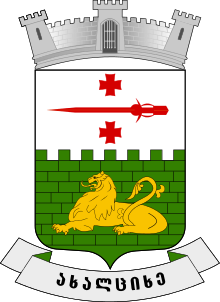 ახალციხის მუნიციპალიტეტის 2024-2027 წლებისსაშუალოვადიანი სამოქმედო გეგმათავი   I. 2021-2027 წლების ძირითადი ფინანსური მაჩვენებლები        1.1 ახალციხის მუნიციპალიტეტის ბალანსი1.2 ახალციხის მუნიციპალიტეტის ბიუჯეტის შემოსულობები, გადასახდელები და ნაშთის ცვლილება                                             																ათას ლარში    2024 წელს პროგნოზირებულთან შედარებით მნიშვნელოვანად გაიზარდა ახალციხის მუნიციპალიტეტის საგადასახადო შემოსავლები, რომლებიც ბიუჯეტის მთლიანი შემოსულობების 80%-ია. საქართველოს საბიუჯეტო კოდექსის 77-ე მუხლის პირველი პუნქტის შესაბამისად მიმდინარე წლის 13 ივლისს საქართველოს ფინანსთა სამინისტრომ ახალციხის  მუნიციპალიტეტს აცნობა დასაგეგმი საბიუჯეტო წლის ძირითადი საბიუჯეტო პარამეტრები და მაკროეკონომიკური პროგნოზები, მათ შორის: მშპ-ს რეალური ზრდის პროგნოზი - 2024 წელს 5%; 2025-2027 წლებში 5%. 2024-2027 წლების საშაუალო წლიური ინფლაცია - 3,0%. ახალციხის მუნიციპალიტეტის მიერ დღგ-ს განაწილებით მისაღები შემოსავლების პროგნოზი 2024 წელს - 23,0 მლნ ლარი; 2025 წელს -24,9 მლნ ლარი; 2026 წელს - 26,9 მლნ ლარი და 2027 წელს -29,1 მლნ ლარი.  ყოველივე ზემოთ აღნიშნული ფაქტორის გათვალისწინებით მომზადდა ახალციხის მუნიციპალიტეტის 2024-2027 წლების ბიუჯეტის შემოსულობების და გადასახელების წარმოდგენილი პროგნოზები. ამასთან, საშუალოვადიანი სამოქმედო გეგმის მომზადებისას ასევე მხედველობაში იქნა მიღებული მუნიციპალიტეტის საკუთარი უფლებამოსილებები და ვალდებულებები, ყველა ის სოციალური და ინფრასტრუქტურული დაპირება, რაც გაცემულია მუნიციპალიტეტის მერიის და საკრებულოს მიერ. უნდა აღინიშნოს, რომ 2024 წლის პარამეტრები 2023 წელთან შედარებით გაზრდილია. გაზრდა უკავშირდება სახელმწიფო ბიუჯეტიდან მისაღებ კაპიტალური ტრანსფერს და საბიუჯეტო ნაშთს. როგორც ცნობილია, კაპიტალური ტრანსფერი არ არის მუნიციპალიტეტის საკუთარი შემოსულობა და მისი მოცულობის განსაზღვრა არ წარმოადგენს მუნიციალიტეტის კომპეტენციას. კაპიტალური ტრანსფერის პროგნოზირებისას მხედველობაში იქნა მიღებული ქვეყანაში არსებული მდგომარეობა. შესაბამისად წარმოდგენილ დოკუმენტში 2024 წლისათვის მისი მოცულობა განსაზღვრულია 2023 წლის კაპიტალური ტრანსფერის 70%-ის ოდენობით, ხოლო შემდგომ 2025-2027 წლებზე იგი წინა წლის შესაბამის მაჩვენებელთან შედარებით გაზრდილია 5%-ის ფარგლებში. ჩვენი აზრით კაპიტალური ტრანსფერის ეს გათვლები წარმოადგენს მინიმალურ გათვლებს და მაღალი ალბათობით მისი მოცულობა წარმოდგენილ მონაცემებთან შედარებით იქნება მაღალი. ახალციხის მუნიციპალიტეტის საშულოვადიან სამოქმედო გეგმაში (ასევე, 2024 წლის ბიუჯეტში) კაპიტალური ტრანსფერის მოცულობა დაზუსტდება მას შემდგომ, რაც საქართველოს მთავრობა მიიღებს შესაბამის გადაწყვეტილებას. მანამდე კი კაპიტალური პროექტის დაგეგმვა განხორციელდება წარმოდგენილი პარამეტრების მიხედვით. რაც შეეხება საბიუჯეტო ნაშთს,  მისი პროგნოზირება და არსებობის შემთხვევაში ბიუჯეტში ასახვა შესაძლებელი იქნება 2024 წლის ბოლოსკენ. მთლიანობაში საშუალოვადიან დაგეგმვისას ბიუჯეტს არ განუცდია მნიშვნელოვანი ცვლილბები, არ შეცვლილა მუნიციპალიტეტის ძირითადი პრიორიტეტული მიმართულებები. 2024 წლიდან მისაღები დამატებითი რესურსით მინიმალურად, ინფლაციის შესაბამისად გაზრდილია მიმდინარე ხარჯები, ხოლო ზრდის უდიდესი ნაწილი მიმართულია ინფრასტრუქტურული პროექტების დაფინანსებზე.      1.3   ახალციხის მუნიციპალიტეტის შემოსულობებიათასი ლარიწარმოდგენილი პროგნოზებით ახალციხის მუნიციპალიტეტის შემოსულობების მაჩვენებელი 2024 წელს მიმდინარე წელთან შედარებით იზრდება, ხოლო შემდგომ 2025-2027 წლებში სტაბილურად ინარჩუნებს ზრდის ტენდენციას.   კვლავაც ავღნიშნავთ, რომ უკვე 2024 წელს შესაძლებელია კაპიტალური ტრანსფერის მოცულობა (რომლის დაგეგმვა სცილდება მუნიციპალიტეტის კომპეტენციას) განისაზღვროს თუნდაც მიმდინარე წლის დონეზე, რაც მნიშვნელოვნად გააუმჯობესებს 2024 და შემდგომი წლების ბიუჯეტის შემოსულობების მაჩვენებლებს. მანამდე კი ხარჯების საშუალოვადიან პერიოდში დაგეგმისათვის მიზანშეწონილია გამოყენებული იქნას წარმოდგენილი პარამეტერები.  საანგარიშო 2021-2027 წლების პერიოდში ახალციხის მუნიციპალიტეტის შემოსავლების სტრუქტურის განხილვისას პირველ რიგში უნდა აღინიშნოს, რომ საქართველოს საბიუჯეტო სისტემაში 2021 წლის 1 იანვრიდან განხორციელდა მნიშვნელოვანი ცვლილება, რომელმაც დიდი გავლენა იქონია მუნიციპალიტეტის შემოსავლების ფორმირებაზე.  კერძოდ:დეცენტრალიზაციის სტრატეგიის ფარგლებში განხორცილდა ცვლილებები საბიუჯეტო კოდექსსა და ადგილობრივი თვითმმართველობის კოდექსში, რომლის მიხედვითაც შეიცვალა მუნიციპალიტეტების დაფინანსების სისტემა, კერძოდ, მუნიციპალიტეტების აღარ მიეცემათ გათანაბრებითი ტრანსფერი, ასევე საშემოსავლო გადასახადის სხვადასხვა სახეებიდან მუნიციპალურ ბიუჯეტებში ჩარიცხული შემოსავლები მთლიანად მიიმართება სახელმწიფო ბიუჯეტში. აღნიშნულის სანაცვლოდ მუნიციპალიტეტების ბიუჯეტებში ჩაირიცხება ქვეყნის მასშტაბით მობილიზებული დამატებითი ღირებულების გადასახადის 19,0%. საიდანაც ახალციხის მუნიციპალიტეტის წილი 1,35%-ია, მისი მოცულობა 2023 წელს მთლიანი შემოსავლების 58.3%-ია (21,1 მლნ ლარი), ხოლო დღეს არსებული პროგნოზებით 2027 წლისათვის იგი მთლიანი შემოსავლების 80,4% იქნება და 29,1 მლნ ლარს მიაღწევს. საანგარიშო პერიოდში, ახალციხის მუნიციპალიტეტის ბიუჯეტში, ქონების გადასახადიდან მისაღები თანხები 2024 წელს მიმდინარე წლის ოდენობითაა პროგნოზირებული, ხოლო 2025-2027 წლებში გაანგარიშება გაკეთებულია 5% ზრდის კვალობაზე. ქონების გადასახადი ფორმირების ძირითადი წყაროა გადასახადი საწარმოთა ქონებაზე და ფიზიკური და იურიდიული პირების მიერ სასოფლო-სამეურნეო დანიშნულების მიწის გადასახადზე გადახდილი თანხები.ახალციხის მუნიციპალიტეტის ბიუჯეტის სხვა შემოსავლების ფორმირების ძირითადი წყაროა წიაღით სარგებლობის მოსაკრებელი და საქონლისა და მომსახურების რეალიზაციიდან მიღებული შემოსავალი. როგორც ზემოთ აღვნიშნეთ, მუნიციპალიტეტის ბიუჯეტის შემოსავლებში დიდი წილი უჭირავს სახელმწიფო ბიუჯეტიდან გამოყოფილ კაპიტალურ ტრანსფერებს. 2024-2027 წლების მიხედვით იგი ბიუჯეტის შემოსულობების დაახლოებით 13-18%-ს შეადგენს. მუნიციპალიტეტის 2024-2027 წლების ტრანსფერების ნაწილში ასევე გათვალისწინებულია მიზნობრივი ტრანსფერი დელეგირებული უფლებამოსილებების განხორციელებისათვის, რომლის მოცულობაც გასული წლების მოცულობის ანალოგიურია.1.4 ახალციხის მუნიციპალიტეტის გადასახდელები პრიორიტეტების მიხედვითათასი ლარიანალოგიურად შემოსულობებისა, ახალციხის მუნიციპალიტეტის 2024 წლის ბიუჯეტის გადასახდელებიც 2023 წელთან შედარებით იზრდება და შემდგომ, 2025-2027 წლების პერიოდში, აგრძელებს სტაბილურ ზრდას.2024-2027 წლებში მუნიციპალიტეტის ძირითადი პრიორიტეტი იქნება ინფრასტრუქტურული პროექტების დაფინანსება. 2024 წლის ბიუჯეტში ინფრასტრუქტურის განვითარების პრიორიტეტის დაფინანსება მთლიანი გადასახდელების 27%-ია.თუ არ ჩავთვლით კაპიტალურ დანახარჯებს, რომლებიც პირდაპირ კავშირშია სახელმწიფო ბიუჯეტიდან გამოყოფილ კაპიტალურ ტრანსფერთან, სტაბილურად იზრდება ბიუჯეტის ყველა პრიორიტეტული სფეროს დაფინანსება. მათ შორისაა: დასუფთავება და გარემოს დაცვა, სკოლამდელი დაწესებულებები, კულტურული ღონისძიებები და სპორტული აქტივობები, მოსახლეობის სოციალური დაცვის ღონისძიებები.შექმნილი მდგომარეობის გათვალისწინებით მეტი ყურადღება დაეთმობა საზოგადოებრივი ჯანმრთელობის დაცვის ღონისძიებებს. აღნიშნული ფუნქცია წარმოადგენს ცენტრალური ხელისუფლების მიერ მუნიციპალიტეტისათვის გადაცემულ დელეგირებულ უფლებამოსილებას. შესაბამისად, მუნიციპალიტეტი ელოდება ამ მიმართულებით ცენტრალური ხელისუფლების გადაწყვეტილებებს და მითითებებს, რომლის შესაბამისადაც სახელმწიფო ბიუჯეტიდან მუნიციპალიტეტს უნდა გამოეყოს დაფინანსება დამატებითი ფუნქციების განხორციელებისათვის.   ბოლო წლებში არსებული სტრატეგიის შესაბამისად პრიორიტეტულ მიმართულებებზე მიმართული სახსრების ზრდამ შესაძლებელი გახადა ადგილობრივი ინფრასტრუქტურის განვითარება, რითაც, თავის მხრივ, უზრუნველყოფილი იქნება მუნიციპალიტეტში მცხოვრები მოსახლეობის სოციალური მდგომარეობის გაუმჯობესება, მუნიციპალიტეტში ახალი სამუშაო ადგილების შექმნა, ინფრასტრუქტურის მნიშვნელოვანი გაუმჯობესება, ტურიზმის, კულტურისა და სპორტის სფეროების განვითარება.					 		ასევე, როგორც უკვე აღვნიშნეთ ინფრასტრუქტურის განვითარების პრიორიტეტის დაფინანსებას ყველაზე დიდი ხვედრითი წილი უჭირავს ახალციხის მუნიციპალიტეტის ბიუჯეტის ხარჯვით ნაწილში. ბიუჯეტის ხარჯებში მეორე ადგილს იკავებს განათლების პრიორიტეტზე გაწეული ასიგნებების მოცულობა, განათლების პრიორიტეტის ფარგლებში ფინანსდება სკოლამდელი დაწესებულებების ფუნქციონირების ხარჯები, აღნიშნული ხარჯების დაფინანსება მუნიციპალიტეტის ძირითადი უფლებამოსილების განხორციელებას ემსახურება. მუნიციპალიტეტის ბიუჯეტიდან ფინანსდება ასევე დელეგირებული უფლებამოსილების განხორციელებისთვის საჭირო საზოგადოებრივი ჯანდაცვის ხარჯები და სოციალურად გაჭირვებული მოსახლეობის დახმარებისთვის გამოყოფილი ხარჯები.თავი II. 2024-2027 წლების პრიორიტეტები2.1 ინფრასტრუქტურის განვითარებამუნიციპალიტეტის ეკონომიკური განვითარებისათვის აუცილებელი პირობაა მუნიციპალური ინფრასტრუქტურის შემდგომი გაუმჯობესება და აღნიშნული მიმართულება ბიუჯეტის ერთ-ერთ მთავარ პრიორიტეტს წარმოადგენს. ინფრასტრუქტურის განვითარება პირდაპირ კავშირშია მუნიციპალიტეტის მოსახლეობის კეთილდღეობასთან, ინფრასტრუქტურული პროექტების განხორციელება  ხელს შეუწყობს მუნიციპალიტეტში ინვესტიციების მოზიდვას, რაც ტურიზმის, მრეწველობის, სოფლის მეურნეობის და სხვა დარგების განვითარების წინაპირობაა. პრიორიტეტის ფარგლებში გაგრძელდება საგზაო ინფრასტრუქტურის მშენებლობა-რეაბილიტაცია, წყლის სისტემების, გარე განათების ქსელის განვითარება და მუნიციპალიტეტში სხვა აუცილებელი კეთილმოწყობის ღონისძიებების დაფინანსება. პრიორიტეტის ფარგლებში განხორციელდება როგორც ახალი ინფრასტრუქტურის მშენებლობა, ასევე, არსებული ინფრასტრუქტურის მოვლა-შენახვა და დაფინანსდება მის ექსპლოატაციასთან დაკავშირებული ხარჯები.                                                                                                                                                                                                                  							          ათასი ლარიახალი გზების მშენებლობის პროგრამის 2024 წლის ბიუჯეტის წინასწარი გათვლები (ხარჯთაღრიცხვა)წყალსადენისა და საკანალიზაციო ქსელი პროგრამის 2024 წლის ბიუჯეტის წინასწარი გათვლები (ხარჯთაღრიცხვა)ა(ა)იპ ახალციხის მუნიციპალიტეტის წყალმომარაგება და წყალანირების  პროგრამის 2024 წლის ბიუჯეტის წინასწარი გათვლები (ხარჯთაღრიცხვა)2.2   დასუფთავება და გარემოს დაცვაპროგრამის ფარგლებში განხორციელდება  გარემოს დასუფთავება და ნარჩენების გატანა, მწვანე ნარგავების მოვლა-პატრონობა, განვითარება, კაპიტალური დაბანდებები დასუფთავების სფეროში, უპატრონო ცხოველების მოვლითი ღონისძიებები, დაფინანსდება აღნიშნულთან   დაკავშირებული ხარჯები, უზრუნველყოფილი იქნება მუნიციპალიტეტის დასუფთავება,  შესაბამისად ქვეპროგრამის ფარგლებში გათვალისწინებულია ქალაქის სანიტარული წესრიგის შენარჩუნება და გაუმჯობესება;  ნარჩენების სრული იზოლირება მოსახლეობისა და გარემოსაგან; მუნიციპალიტეტის ყოველდღიური დაგვა–დასუფთავება და ნარჩენების გატანა; ქალაქის ტერიტორიის კეთილმოწყობითი და გამწვანებითი სამუშაოები. ერთწლიანი და მრავალწლიანი ნარგავების დარგვა, სკვერებში ბალახის  გათიბვა ქალაქისა   და მუნიციპალიტეტის ტერიტორიაზე; ათას ლარშია(ა)იპ ახალციხის  სერვის ჯგუფის პროგრამის 2024 წლის ბიუჯეტის ხარჯთაღრიცხვა2.3 განათლებამომავალი თაობების აღზრდის მიმართულებით დაწყებითი და ზოგადი განათლების გარდა მნიშვნელოვანი როლი ენიჭება ასევე სკოლამდელ განათლებას, რაც თვითმმართველი ერთეულის საკუთარ უფლებამოსილებებს განეკუთვნება და შესაბამისად მუნიციპალიტეტის ერთ-ერთ პრიორიტეტს წარმოადგენს, რომლის ფარგლებში მომდევნო წლებში განხორციელდება საბავშვო ბაღების ფუნქციონირებისათვის საჭირო ხარჯების დაფინანსება, ინვენტარით უზრუნველყოფა, რეაბილიტაცია, აღმზრდელ-პედაგოგების კვალიფიკაციის გაზრდა,  რათა მყარი საფუძველი ჩაეყაროს სკოლამდელი ასაკის აღსაზრდელების ხარისხიან და ეფექტურ მომზადებას სასკოლო განათლების მისაღებად. განათლების მიმართულებით დიდი მნიშვნელობა ენიჭება სტუდენტების წახალისებას და მოტივირებას,  როგორც წინა წლებში, ახლაც გათვალისწინებულია წარჩინებული სტუდენტებისთვის  სტიპენდიების გაცემა.                                                                                                                                                                                                                          (ათ. ლარი)სკოლამდელი აღზრდის ხელშეწყობის პროგრამის 2024 წლის ბიუჯეტის წინასწარი გათვლები (ხარჯთაღრიცხვა)სკოლამდელი აღზრდის დაწესებულებების შენობა-ნაგებობების რეაბილიტაცია და ინვენტარით უზრუნველყოფა პროგრამის 2024 წლის ბიუჯეტის წინასწარი გათვლები (ხარჯთაღრიცხვა)2.4 კულტურა, ახალგაზრდობა  და სპორტი       	მუნიციპალიტეტის  ინფრასტრუქტურული და ეკონომიკური განვითარების  პარალელურად აუცილებელია  ხელი შეეწყოს კულტურული ტრადიციების დაცვას და ამ ტრადიციების ღირსეულ გაგრძელებას. ამასთანავე ერთ–ერთი პრიორიტეტია ახალგაზრდების მრავალმხრივი (როგორც სულიერი, ისე ფიზიკური თვალსაზრისით) განვითარების ხელშეწყობა  და მათში ცხოვრების ჯანსაღი წესის დამკვიდრება.            სპორტის, ახალგაზრდობის და კულტურის მიმართულების მხარდაჭერა უზრუნველყოფს რეგიონის სოციალურ და ეკონომიკურ განვითარებას, ერთმანეთთან აკავშირებს სხვადასხვა დარგებს და მნიშვნელოვან როლს თამაშობს მათ განვითარებაში, ხელს უწყობს ტურიზმის, მეწარმეობის განვითარებას, ჯანსაღი ცხოვრების წესის დამკვიდრებას.მუნიციპალიტეტი განაგრძობს  კულტურული ღონისძიებების ფინანსურ მხარდაჭერას, წარმატებული  სპორტსმენების ხელშეწყობას და შესაბამისი პირობების შექმნას, რათა ნიჭიერმა ბავშვებმა და ახალგაზრდებმა შეძლონ მათი სპორტული შესაძლებლობების გამოვლინება, ასევე ახალგაზრდებში ცხოვრების ჯანსაღი წესის წახალისების მიზნით გასატარებელი ღონისძიებების ჩატარებას.ამ მიმართულებით მუნიციპალიტეტში პროგრამები ხორციელდება როგორც მერიის კულტურის სამსახურის, ასევე კულტურის და სპორტის სფეროში შექმნილი ა(ა)იპ-ების მიერ.ა(ა)იპ ახალციხის მუნიციპალიტეტის სპორტული გაერთიანების  2024 წლის ბიუჯეტის წინასწარი გათვლები (ხარჯთაღრიცხვა)ა(ა)იპ ახალციხის მუნიციპალიტეტის კულტურის დაწესებულებების გაერთიანების პროგრამის 2024 წლის ბიუჯეტის წინასწარი გათვლები (ხარჯთაღრიცხვა)ა(ა)იპ სკოლისგარეშე სახელოვნებო-საგანმანათლებლო დაწესებულების - ახალციხის მუნიციპალიტეტის სამუსიკო სკოლის  პროგრამის 2024 წლის ბიუჯეტის წინასწარი გათვლები (ხარჯთაღრიცხვა)ა(ა)იპ სკოლისგარეშე სახელოვნებო-საგანმანათლებლო დაწესებულების - ახალციხის მუნიციპალიტეტის სამხატვრო სკოლის პროგრამის 2024 წლის ბიუჯეტის წინასწარი გათვლები (ხარჯთაღრიცხვა)ა(ა)იპ ახალციხის ციხის  პროგრამის 2024 წლის ბიუჯეტის წინასწარი გათვლები (ხარჯთაღრიცხვა)ა(ა)იპ "სამცხე-ჯავახეთის დანიშნულების ადგილის მართვის ორგანიზაციის"პროგრამის 2024 წლის ბიუჯეტის წინასწარი გათვლები (ხარჯთაღრიცხვა)2.5 მოსახლეობის ჯანმრთელობის დაცვა და სოციალური  უზრუნველყოფა მოსახლეობის ჯანმრთელობის დაცვის ხელშეწყობა და მათი სოციალური დაცვა მუნიციპალიტეტის  ერთ–ერთ მთავარ პრიორიტეტს წარმოადგენს. მუნიციპალიტეტი არსებული რესურსების ფარგლებში განაგრძობს სოციალურად დაუცველი მოსახლეობის  დახმარებას და სხვადასხვა  შეღავათებით უზრუნველყოფას. სახელმწიფო ბიუჯეტიდან გამოყოფილი მიზნობრივი ტრანსფერის ფარგლებში განაგრძობს  საზოგადოებრივი ჯანმრთელობის დაცვის მიზნით სხვადასხვა ღონისძიებების განხორციელებას, რაც უზრუნველყოფს მუნიციპალიტეტის მოსახლეობის ჯანმრთელობის დაცვას  გადამდები და ინფექციური დაავადებებისაგან.     სოციალური დაცვა  პროგრამა ითვალისწინებს მუნიციპალიტეტის ტერიტორიაზე მცხოვრები მოსახლეობის სხვადასხვა ფენებისათვის გარკვეული შეღავათებისა და  სოციალური დახმარებების გაცემას.  მზრუნველობამოკლებულთა უზრუნველყოფას უფასო კვებითა და თავშესაფრით, დემოგრაფიული მდგომარეობის გაუმჯობესების მიზნით მრავალშვილიანი ოჯახების დახმარებას, სხვა სოციალური პროგრამებს, რომლებიც უზრუნველყოფს მუნიციპალიტეტის  მოსახლეობის სოციალური  მდგომარეობის გაუმჯობესებას.ა(ა)იპ ახალციხის მუნიციპალიტეტის სათნოების სახლის პროგრამის 2024 წლის ბიუჯეტის წინასწარი გათვლები (ხარჯთაღრიცხვა)2.6    მმართველობა და საერთო დანიშნულების ხარჯები    მმართველობითი სფეროს გამართული ფუნქციონირება მუნიციპალიტეტის საქმიანობის ეფექტურად წარმართვის ერთ-ერთი  მთავარი ფაქტორია, სადაც მნიშვნელოვანი როლი ენიჭება მოსახლეობის ჩართულობის სისტემების შექმნას და უზრუნველყოფას, საბიუჯეტო პროცესის გაუმჯობესებას, მიმდინარე პროცესების მართვას და სხვა ფაქტორებს.    პრიორიტეტის ფარგლებში განხორციელდება წარმომადგენლობითი და აღმასრულებელი ორგანოების დაფინანსება. ამავე პრიორიტეტიდან ფინანსდება ისეთი ხარჯები, როგორებიცაა სარეზრვო ფონდი, მუნიციპალიტეტის ვალდებულბებების (სესხები, სასამართლო გადაწყვეტილებები) მომსახურება. დასახელება2021 წლის ფაქტი2021 წლის ფაქტი2021 წლის ფაქტი2022 წლის ფაქტი2022 წლის ფაქტი2022 წლის ფაქტი2022 წლის ფაქტი2023 წლის გეგმა2023 წლის გეგმა2023 წლის გეგმა2024 წლის პროექტი2024 წლის პროექტი2024 წლის პროექტი2025 წლის პროგნოზი2025 წლის პროგნოზი2025 წლის პროგნოზი2026 წლის პროგნოზი2026 წლის პროგნოზი2026 წლის პროგნოზი2027 წლის პროგნოზი2027 წლის პროგნოზი2027 წლის პროგნოზიდასახელებასულმათ შორისმათ შორისსულმათ შორისმათ შორისსულსულმათ შორისმათ შორისსულმათ შორისმათ შორისსულმათ შორისმათ შორისსულმათ შორისმათ შორისსულმათ შორისმათ შორისდასახელებასულსაკუთარი სახსრებიარასაკუთარი სახსრებისულსაკუთარი სახსრებიარასაკუთარი სახსრებისულსულსაკუთარი სახსრებიარასაკუთარი სახსრებისულსაკუთარი სახსრებიარასაკუთარი სახსრებისულსაკუთარი სახსრებიარასაკუთარი სახსრებისულსაკუთარი სახსრებიარასაკუთარი სახსრებისულსაკუთარი სახსრებიარასაკუთარი სახსრებიშემოსავლები26 611,820 137,16 474,732 524,827 277,45 247,336 061,036 061,030 078,45 982,636 270,032 270,04 000,038 083,533 883,54 200,039 987,735 577,74 410,041 987,137 356,64 630,5გადასახადები17 364,517 364,50,023 495,023 495,00,027 346,927 346,927 346,90,029 302,029 302,00.030 767,130 767,132 305,532 305,533 920,733 920,7გრანტები6 813,1338,46 474,75 798,0550,65 247,36 727,66 727,6745,05 982,64 665,0665,04 000,04 898,3698,34 2005 143,2733,24 410,05 400,4769,94 630,5სხვა შემოსავლები2 434,22 434,20,03 231,83 231,80,01 986,51 986,51 986,50,02 303,02 303,00,02 418,22 418,22 539,12 539,12 666,02 666,0ხარჯები13 072,712 918,1154,617 639,417 218,3421,122 915,022 915,022 687,1227,922 749,622 749,60,023 887,123 887,10.025 081,425 081,40.026 335,526 335,50.0შრომის ანაზღაურება1 953,71 953,70,02 828,32 828,30,04 187,14 187,14 187,10,0 4 454,54 454,50,04 677,24 677,24 911,14 911,15 156,65 156,6საქონელი და მომსახურება2 177,72 046,1131,62 780,72 538,4242,33 229,03 229,03 001,1227,92 909,52 909,50,03 055,03 055,03 207,73 207,73 368,13 368,1პროცენტი62,062,00,059,459,40,040,040,040,00,040,040,00,042,042,044,144,146,346,3სუბსიდიები6 977,96 977,90,09 188,69 188,60,011 018,011 018,011 018,00,011 533,811 533,80,012 110,512 110,512 716,012 716,013 351,813 351,8გრანტები248,0248,00,0260,0260,00,0342,0342,0342,00,0320,0320,00,0336,0336,0352,8352,8370,4370,4სოციალური უზრუნველყოფა1 090,51 090,50,01 405,41 405,40,01 644,51 644,51 644,50,01 631,51 631,50,01 713,11 713,11 798,71 798,71 888,71 888,7სხვა ხარჯები562,9539,923,01 117,0938,2178,82 454,42 454,42 454,40,01 860,31 860,30,01 953,31 953,30.02 051,02 051,00.0 2 153,52 153,50.0 საოპერაციო სალდო13 539,07 219,06 320,114 885,310 059,14 826,213 145,913 145,97 391,35 754,713 520,59 520,54 000,014 196,59 996,54 200,014 906,310 496,44 410,015 651,611 021,24 630,5არაფინანსური აქტივების ცვლილება8 649,82 956,25 693,610 572,64 378,86 193,724 596,924 596,918 487,46 109,513 400,69 400,64 000,014 070,69 870,64 200,014 774,110 364,14 410,015 512,810 882,34 630,5ზრდა 9 907,44 213,85 693,610 806,24 612,46 193,724 898,524 898,518 789,06 109,513 830,69 830,64 000,014 522,110 322,14 200,015 248,210 838,24 410,016 010,611 380,14 630,5კლება1 257,61 257,60,0233,6233,6 0,0301,6301,6301,60,0430,0430,00,0451,5451,5474,1474,1497,8497,8მთლიანი სალდო4 889,34 262,8626,54 312,85 680,3-1 367,5-11 451,0-11 451,0-11 096,1-354,8119,9119,90,0119,9119,90.0119,9119,90.0119,9119,90.0ფინანსური აქტივების ცვლილება4 769,54 143,0626,54 193,05 560,5-1 367,5-11 570,9-11 570,9-11 216,0-354,80,00,00,00,00,00,00,00,00,00,00,00,0ზრდა4 769,54 143,0626,55 560,55 560,50,00,00,00,00,00,00,00,00,00,00,00,00,00,00,00,00,0კლება0,00,00,00,00,00,0-11 570,9-11 570,9-11 216,0-354,80,00,00,00,00,00,00,00,00,00,00,00,0ვალდებულებების ცვლილება-119,8-119,80,0-119,8-119,80,0-119,9-119,9-119,90,0-119,0-119,00,0-119,0-119,00.0-119,0-119,00.0-119,0-119,00.0კლება119,8119,80,0119,8119,80,0-119,9-119,9-119,90,0119,0119,00,0119,0119,0119,0119,0119,0119,0     საშინაო119,8119,80,0119,8119,80,0-119,9-119,9-119,90,0119,0119,00,0119,0119,0119,0119,0119,0119,0დასახელება  2021 წლის ფაქტი  2021 წლის ფაქტი  2021 წლის ფაქტი  2022 წლის ფაქტი  2022 წლის ფაქტი  2022 წლის ფაქტი  2023 წლის გეგმა  2023 წლის გეგმა  2023 წლის გეგმა  2024 წლის პროექტი  2024 წლის პროექტი  2024 წლის პროექტი  2025 წლის პროგნოზი  2025 წლის პროგნოზი  2025 წლის პროგნოზი  2026 წლის პროგნოზი  2026 წლის პროგნოზი  2026 წლის პროგნოზი  2027 წლის პროგნოზი  2027 წლის პროგნოზი  2027 წლის პროგნოზი დასახელება სულმათ შორისმათ შორისსულმათ შორისმათ შორისსულმათ შორისმათ შორისსულმათ შორისმათ შორისსულმათ შორისმათ შორისსულმათ შორისმათ შორისსულმათ შორისმათ შორისდასახელება სულსაკუთარი სახსრებიარასაკუთარი სახსრებისულსაკუთარი სახსრებიარასაკუთარი სახსრებისულსაკუთარი სახსრებიარასაკუთარი სახსრებისულსაკუთარი სახსრებიარასაკუთარი სახსრებისულსაკუთარი სახსრებიარასაკუთარი სახსრებისულსაკუთარი სახსრებიარასაკუთარი სახსრებისულსაკუთარი სახსრებიარასაკუთარი სახსრები შემოსულობები 27 869,421 394,86 474,732 758,427 511,05 247,436 362,630 380,05 982,636 700,032 700,04 000,038 535,034 335,04 200,040 461,736 051,84 410,042 484,837 854,34 630,5 შემოსავლები 26 611,820 137,16 474,632 524,827 277,45 247,436 061,030 078,45 982,636 270,032 270,04 000,038 083,533 883,54 200,039 987,635 577,74 410,041,987,137 356,64 630,5 არაფინანსური აქტივების კლება 1 257,61 257,60,0                   233,6233,60,0                   301,6301,60,0                   430,0430,00,0451,5451,50,0474,1474,10,0497,7497,70,0 გადასახდელები 23 100,017 251,85 848,228 565,421 950,66 614,847 933,541 596,06 337,436 700,036 700,00,038 535,038 535,00,040 461,840 461,80,042 484,842 484,80,0ხარჯები 13 072,712 918,1154,617 639,417 218,3421,122 915,022 687,1227,922 749,622 749,60,023 887,123 887,10,025 081,425 081,40,026 335,526 335,50,0არაფინანსური აქტივების ზრდა 9 907,44 213,85 693,610 806,24 612,46 193,724 898,518 789,06 109,513 830,69 830,64 000,014 522,110 322,14 200,015 248,210 838,24 410,016 010,611 380,14 630,5ვალდებულებების კლება 119,8119,80,0119,8119,80,0119,9119,90,0 119,9    119,9   0,0  119.9   119.9   0,0 119.9    119.9   119.9   119.9   ნაშთის ცვლილება 4769,54143,0626,5   4 193.05 560.51 367.5   11 570.9   11 216.0354.9   0.0   0.0   0.0    0.0    0.0    0.0   0.0    0.0    0.0   დასახელება 2022 ფაქტი2023 გეგმა2024 პროექტი2025 პროგნოზი2026 პროგნოზი2027 პროგნოზიშემოსულობები სულ32 758,436 418,036 700,038 535,040 461,742 484,8შემოსავლები32 524,836 116,436 270,038 083,539 987,641 987,1გადასახადები23 495,027 346,929 302,030 767,132 305,533 920,7დამატებული ღირებულების გადასახადი17 559,021 046,923 002,024 152,125 359,726 627,7ქონების გადასახადი5 936,06 300,06 300,06 615,06 945,77 293,0გრანტები 5 797,96 783,04 665,04 898,25 143,15 400,3გრანტები სახელმწიფო ბიუჯეტიდან 5 797,96 783,04 665,04 898,25 143,15 400,3             გათანაბრებითი ტრანსფერი 0,00,00,00.00.00.0             მიზნობრივი ტრანსფერი 336,7365,0365,0383,3402,4422,5             კაპიტალური და სპეციალური ტრანსფერები5 461,26 418,04 300,04 515,04 740,74 977,7სხვა შემოსავლები3 231,81 986,52 303,02 418,12 539,02 666,0არაფინანსური აქტივების კლება233,6301,6430,0451,5474,1497,7დასახელება პრიორიტეტის კოდი2022 ფაქტი2023 გეგმა2024 პროექტი2025 პროგნოზი2026 პროგნოზი2027 პროგნოზიგადასახდელები სულ28 565,447 933,536 700,038 535,040,461,842 484,8ინფრასტრუქტურის განვითარება02 0011 520,121 275,113 306,513 971,814 670,415 403,9დასუფთავება და გარემოს დაცვა03 002 597,86 738,05 051,15 303,65 568,85 847,3განათლება04 004 434,86 626,65 581,75 860,86 153,86 461,5კულტურა,  ახალგაზრდობა  და სპორტი05 003 460,24 779,83 690,33 874,84 068,54 271,9ჯანმრთელობის დაცვა და სოციალური უზრუნველყოფა06 001 773,21 824,11 819,11 910,02 0005,52 105,8მმართველობა და საერთო დანიშნულების ხარჯები01 004 779,36 689,97 251,47 613,97 994,78 394,4პრიორიტეტებისა და მათში შემავალი პროგრამების/ღონისძიებების დასახელებაპრიორიტეტებისა და მათში შემავალი პროგრამების/ღონისძიებების დასახელებასულ 2024-2027 წლებისულ 2024-2027 წლები2024 წლი2024 წლი2025 წელი2025 წელი2026 წელი2026 წელი2027 წელი2027 წელიდასახელებაზღვრული დაფინანსების ფარგლებშიგაზრდილი დაფინანსების ფარგლებშიზღვრული დაფინანსების ფარგლებშიგაზრდილი დაფინანსების ფარგლებშიზღვრული დაფინანსების ფარგლებშიგაზრდილი დაფინანსების ფარგლებშიზღვრული დაფინანსების ფარგლებშიგაზრდილი დაფინანსების ფარგლებშიზღვრული დაფინანსების ფარგლებშიგაზრდილი დაფინანსების ფარგლებში02 00ინფრასტრუქტურის განვითარება44 046,113 306,513 971,814 670,415 403,902 01   საგზაო ინფრასტრუქტურის განვითარება26 886,66 238,06 549,96 877,47 221,302 01 01 გზების  მიმდინარე შეკეთება732,7170,0178,5187,4196,802 01 02ახალი გზების მშენებლობა8 103,05 968,06 266,46 579,76 908,702 01 03ნაპირსამაგრი სამუშაოები431,0100,0105,0110,3115,802 02   წყლის სისტემების განვითარება 10 268,82 382,52 501,62 626,72 758,002 02 03წყალსადენისა და საკანალიზაციო ქსელის რეაბილიტაცია7 327,21 700,01 785,01 874,21 967,902 02 04ა(ა)იპ ახალციხის მუნიციპალიტეტის წყალმომარაგება და წყალანირება2 081,4682,5716,6752,4790,102 03   გარე განათება2 715,4630,0661,5694,6729,302 03 01გარე განათების ქსელის ექსპლოატაცია2 284,4530,0556,5584,3613,502 03 02გარე განათების ახალი წერტილების მოწყობა431,0100,0105,0110,3115,702 07   კეთილმოწყობა16 961,33 935,24 132,04 338,64 555,502 07 01საკადასტრო აზომვითი ნახაზები, ესკიზებისა და სახარჯთაღრიცხვო დოკუმენტაციის შედგენა2 198,2510,0535,5562,3590,402 07 02შენობების, ფასადების  და სახურავების რეაბილიტაცია6 465,21 500,01 575,01 653,81 736,402 07 03პარკებისა და სკვერების მშენებლობა-რეაბილიტაცია2 155,1500,0525,0551,3578,802 07 04სოფლის მხარდაჭერის ქვეპროგრამა6 142,81 425,21 496,51 571,31 649,802 08სარიტუალო ღონისძიებები520,6120,8126,8133,2139,8კოდიპროგრამის დასახელება პროგრამის დასახელება საგზაო ინფრასტრუქტურის განვითარებასაგზაო ინფრასტრუქტურის განვითარებასაგზაო ინფრასტრუქტურის განვითარებასაგზაო ინფრასტრუქტურის განვითარებასაგზაო ინფრასტრუქტურის განვითარებასაგზაო ინფრასტრუქტურის განვითარებასაგზაო ინფრასტრუქტურის განვითარებასაგზაო ინფრასტრუქტურის განვითარება2024 წლის დაფინანსება
 ათას ლარში2025 წლის დაფინანსება
 ათას ლარში2026 წლის დაფინანსება
 ათას ლარში2027 წლის დაფინანსება
 ათას ლარში02 01პროგრამის დასახელება პროგრამის დასახელება საგზაო ინფრასტრუქტურის განვითარებასაგზაო ინფრასტრუქტურის განვითარებასაგზაო ინფრასტრუქტურის განვითარებასაგზაო ინფრასტრუქტურის განვითარებასაგზაო ინფრასტრუქტურის განვითარებასაგზაო ინფრასტრუქტურის განვითარებასაგზაო ინფრასტრუქტურის განვითარებასაგზაო ინფრასტრუქტურის განვითარება6 238,06 549,96 877,47 221,3პროგრამის განმახორციელებელი სამსახურიპროგრამის განმახორციელებელი სამსახურიპროგრამის განმახორციელებელი სამსახურიახალციხის მუნიციპალიტეტის სივრცითი მოწყობისა და ინფრასტრუქტურის სამსახურიახალციხის მუნიციპალიტეტის სივრცითი მოწყობისა და ინფრასტრუქტურის სამსახურიახალციხის მუნიციპალიტეტის სივრცითი მოწყობისა და ინფრასტრუქტურის სამსახურიახალციხის მუნიციპალიტეტის სივრცითი მოწყობისა და ინფრასტრუქტურის სამსახურიახალციხის მუნიციპალიტეტის სივრცითი მოწყობისა და ინფრასტრუქტურის სამსახურიახალციხის მუნიციპალიტეტის სივრცითი მოწყობისა და ინფრასტრუქტურის სამსახურიახალციხის მუნიციპალიტეტის სივრცითი მოწყობისა და ინფრასტრუქტურის სამსახურიახალციხის მუნიციპალიტეტის სივრცითი მოწყობისა და ინფრასტრუქტურის სამსახურიახალციხის მუნიციპალიტეტის სივრცითი მოწყობისა და ინფრასტრუქტურის სამსახურიახალციხის მუნიციპალიტეტის სივრცითი მოწყობისა და ინფრასტრუქტურის სამსახურიახალციხის მუნიციპალიტეტის სივრცითი მოწყობისა და ინფრასტრუქტურის სამსახურიახალციხის მუნიციპალიტეტის სივრცითი მოწყობისა და ინფრასტრუქტურის სამსახურიპროგრამის აღწერა და მიზანიპროგრამის აღწერა და მიზანიპროგრამის აღწერა და მიზანისაგზაო ინფრასტრუქტურის განვითარების პროგრამა ითვალისწინებს მუნიციპალიტეტის ტერიტორიაზე არსებული ადგილობრივი მნიშვნელობის გზების (მათ შორის, ხიდების, ტროტუარების და სხვა საგზაო ინფრასტრუქტურასთან დაკავშირებული ნაგებობების)  კაპიტალურ და მიმდინარე შეკეთებას, მუნიციპალიტეტში ახალი გზების მშენებლობას. პროგრამის დაფინანსების ძირითად წყაროს წარმოადგენს სახელმწიფო ბიუჯეტიდან გამოყოფილი კაპიტალური ტრანსფერი, ადგილობრივი ბიუჯეტის საკუთარი სახსრები უმეტესწილად ხმარდება გზების მიმდინარე შეკეთებას. მიმდინარე პერიოდისათვის მუნიციპალური გზების 20% სრულად რეაბილიტირებულია, დარჩენილ ნაწილზე მიმდინარეობს სარეაბილიტაციო სამუშაოები, ხოლო ნაწილზე იგეგმება შესაბამისი სამუშაობის ჩატარება. სარეაბილიტაციო გზების შერჩევა და პრიორიტეტიზაცია ხორციელდება მოსახლეობის მოთხოვნების შესაბამისად, ასევე მხედველობაში მიიღება სტიქიური მოვლენების შედეგების აღმოფხვრა და სხვა წინასწარ გაუთვალისწინებელი ღონისძიებები. პროგრამის ფარგლებში ფინანსდება 3 ქვეპროგრამა:     - გზების მიმდინარე შეკეთება;    - ახალი გზების მშენებლობა;    -ნაპირსამაგრი სამუშაოები;გზების მმიმდინარე შეკეთების ქვეპროგრამის ფარგლებში ხორციელდება მუნიციპალიტეტში არსებული ადგილობრივი მნიშვნელობის დაზიანებული და ამორტიზირებული გზების  კაპიტალური (მათ შორის, ხიდების, ტროტუარების და სხვა საგზაო ინფრასტრუქტურასთან დაკავშირებული ნაგებობების) შეკეთება/რეაბილიტაცია. სამუშაოების მოცულობა დაკავშირებულია სახელმწიფო ბიუჯეტიდან გამოყოფილ კაპიტალურ ტრანსფერზე. ბოლო წლების განმავლობაში, საშუალოდ წლის განმავლობაში, კაპიტალური რეაბილიტაცია უტარდება 8000 გრძ/მ გზას (მათ შორის ახალი გზებია 3500გრძ/მ, ან ბეტონის გზაა 1500 გრძ/მ). ახალი გზების მშენებლობის ქვეპროგრამის ფარგლებში ხორციელდება ახალი გზების მოწყობა. სამუშაოები მოიცავს  ასფალტირებული ქუჩების დაზიანებული მონაკვეთების აღდგენა- რეაბილიტაციას (მათ შორის, ე.წ. ორმული შეკეთება), ასევე, არაასფალტირებული ქუჩების გრუნტის საფარის მოსწორებას და მოხრეშვა-მოშანდაკებას. წლის განმავლობაში საშუალოდ ხორციელდება 300000 კვ/მ გზის მიმდინარე შეკეთება; ქვეპროგრამის ფარგლებში ასევე ხორციელდება ზამთრის პერიოდში გზების თოვლის საფარისგან გაწმენდა.
ნაპირსამაგრი სამუშაოების ქვეპროგრამის ფარგლებში ხორციელდება მუნიციპალიტეტის ტერიტორიაზე სტიქიის შედეგად დაზიანებული ნაპირების გამაგრებითი სამუშაოებიდა სხვ.     პროგრამის მიზანია ახალციხის მუნიციპალიტეტის ტერიტორიაზე არსებული ყველა მუნიციპალური გზის (მათ შორის, ხიდების, ტროტუარების და სხვა საგზაო ინფრასტრუქტურასთან დაკავშირებული ნაგებობების) რეაბილიტაცია; მუნიციპალიტეტის საჭიროებებიდან და მოსახლეობის მოთხოვნებიდან გამომდინარე ახალი გზების მშენებლობა; არსებული გზების მაღალი ხარისხის შენარჩუნება; მგზავრთა გადაადგილების დროის შემცირება; ფორს-მაჟორული პირობების არსებობისას მოსახლეობის სწრაფი უზრუნველყოფა  სატრანსპორტო მომსახურებით; ტურიზმის ხელშეწყობა; მოსახლეობის სოციალურ ეკონომიკური მდგომარეობის გაუმჯობესება და სხვ.საგზაო ინფრასტრუქტურის განვითარების პროგრამა ითვალისწინებს მუნიციპალიტეტის ტერიტორიაზე არსებული ადგილობრივი მნიშვნელობის გზების (მათ შორის, ხიდების, ტროტუარების და სხვა საგზაო ინფრასტრუქტურასთან დაკავშირებული ნაგებობების)  კაპიტალურ და მიმდინარე შეკეთებას, მუნიციპალიტეტში ახალი გზების მშენებლობას. პროგრამის დაფინანსების ძირითად წყაროს წარმოადგენს სახელმწიფო ბიუჯეტიდან გამოყოფილი კაპიტალური ტრანსფერი, ადგილობრივი ბიუჯეტის საკუთარი სახსრები უმეტესწილად ხმარდება გზების მიმდინარე შეკეთებას. მიმდინარე პერიოდისათვის მუნიციპალური გზების 20% სრულად რეაბილიტირებულია, დარჩენილ ნაწილზე მიმდინარეობს სარეაბილიტაციო სამუშაოები, ხოლო ნაწილზე იგეგმება შესაბამისი სამუშაობის ჩატარება. სარეაბილიტაციო გზების შერჩევა და პრიორიტეტიზაცია ხორციელდება მოსახლეობის მოთხოვნების შესაბამისად, ასევე მხედველობაში მიიღება სტიქიური მოვლენების შედეგების აღმოფხვრა და სხვა წინასწარ გაუთვალისწინებელი ღონისძიებები. პროგრამის ფარგლებში ფინანსდება 3 ქვეპროგრამა:     - გზების მიმდინარე შეკეთება;    - ახალი გზების მშენებლობა;    -ნაპირსამაგრი სამუშაოები;გზების მმიმდინარე შეკეთების ქვეპროგრამის ფარგლებში ხორციელდება მუნიციპალიტეტში არსებული ადგილობრივი მნიშვნელობის დაზიანებული და ამორტიზირებული გზების  კაპიტალური (მათ შორის, ხიდების, ტროტუარების და სხვა საგზაო ინფრასტრუქტურასთან დაკავშირებული ნაგებობების) შეკეთება/რეაბილიტაცია. სამუშაოების მოცულობა დაკავშირებულია სახელმწიფო ბიუჯეტიდან გამოყოფილ კაპიტალურ ტრანსფერზე. ბოლო წლების განმავლობაში, საშუალოდ წლის განმავლობაში, კაპიტალური რეაბილიტაცია უტარდება 8000 გრძ/მ გზას (მათ შორის ახალი გზებია 3500გრძ/მ, ან ბეტონის გზაა 1500 გრძ/მ). ახალი გზების მშენებლობის ქვეპროგრამის ფარგლებში ხორციელდება ახალი გზების მოწყობა. სამუშაოები მოიცავს  ასფალტირებული ქუჩების დაზიანებული მონაკვეთების აღდგენა- რეაბილიტაციას (მათ შორის, ე.წ. ორმული შეკეთება), ასევე, არაასფალტირებული ქუჩების გრუნტის საფარის მოსწორებას და მოხრეშვა-მოშანდაკებას. წლის განმავლობაში საშუალოდ ხორციელდება 300000 კვ/მ გზის მიმდინარე შეკეთება; ქვეპროგრამის ფარგლებში ასევე ხორციელდება ზამთრის პერიოდში გზების თოვლის საფარისგან გაწმენდა.
ნაპირსამაგრი სამუშაოების ქვეპროგრამის ფარგლებში ხორციელდება მუნიციპალიტეტის ტერიტორიაზე სტიქიის შედეგად დაზიანებული ნაპირების გამაგრებითი სამუშაოებიდა სხვ.     პროგრამის მიზანია ახალციხის მუნიციპალიტეტის ტერიტორიაზე არსებული ყველა მუნიციპალური გზის (მათ შორის, ხიდების, ტროტუარების და სხვა საგზაო ინფრასტრუქტურასთან დაკავშირებული ნაგებობების) რეაბილიტაცია; მუნიციპალიტეტის საჭიროებებიდან და მოსახლეობის მოთხოვნებიდან გამომდინარე ახალი გზების მშენებლობა; არსებული გზების მაღალი ხარისხის შენარჩუნება; მგზავრთა გადაადგილების დროის შემცირება; ფორს-მაჟორული პირობების არსებობისას მოსახლეობის სწრაფი უზრუნველყოფა  სატრანსპორტო მომსახურებით; ტურიზმის ხელშეწყობა; მოსახლეობის სოციალურ ეკონომიკური მდგომარეობის გაუმჯობესება და სხვ.საგზაო ინფრასტრუქტურის განვითარების პროგრამა ითვალისწინებს მუნიციპალიტეტის ტერიტორიაზე არსებული ადგილობრივი მნიშვნელობის გზების (მათ შორის, ხიდების, ტროტუარების და სხვა საგზაო ინფრასტრუქტურასთან დაკავშირებული ნაგებობების)  კაპიტალურ და მიმდინარე შეკეთებას, მუნიციპალიტეტში ახალი გზების მშენებლობას. პროგრამის დაფინანსების ძირითად წყაროს წარმოადგენს სახელმწიფო ბიუჯეტიდან გამოყოფილი კაპიტალური ტრანსფერი, ადგილობრივი ბიუჯეტის საკუთარი სახსრები უმეტესწილად ხმარდება გზების მიმდინარე შეკეთებას. მიმდინარე პერიოდისათვის მუნიციპალური გზების 20% სრულად რეაბილიტირებულია, დარჩენილ ნაწილზე მიმდინარეობს სარეაბილიტაციო სამუშაოები, ხოლო ნაწილზე იგეგმება შესაბამისი სამუშაობის ჩატარება. სარეაბილიტაციო გზების შერჩევა და პრიორიტეტიზაცია ხორციელდება მოსახლეობის მოთხოვნების შესაბამისად, ასევე მხედველობაში მიიღება სტიქიური მოვლენების შედეგების აღმოფხვრა და სხვა წინასწარ გაუთვალისწინებელი ღონისძიებები. პროგრამის ფარგლებში ფინანსდება 3 ქვეპროგრამა:     - გზების მიმდინარე შეკეთება;    - ახალი გზების მშენებლობა;    -ნაპირსამაგრი სამუშაოები;გზების მმიმდინარე შეკეთების ქვეპროგრამის ფარგლებში ხორციელდება მუნიციპალიტეტში არსებული ადგილობრივი მნიშვნელობის დაზიანებული და ამორტიზირებული გზების  კაპიტალური (მათ შორის, ხიდების, ტროტუარების და სხვა საგზაო ინფრასტრუქტურასთან დაკავშირებული ნაგებობების) შეკეთება/რეაბილიტაცია. სამუშაოების მოცულობა დაკავშირებულია სახელმწიფო ბიუჯეტიდან გამოყოფილ კაპიტალურ ტრანსფერზე. ბოლო წლების განმავლობაში, საშუალოდ წლის განმავლობაში, კაპიტალური რეაბილიტაცია უტარდება 8000 გრძ/მ გზას (მათ შორის ახალი გზებია 3500გრძ/მ, ან ბეტონის გზაა 1500 გრძ/მ). ახალი გზების მშენებლობის ქვეპროგრამის ფარგლებში ხორციელდება ახალი გზების მოწყობა. სამუშაოები მოიცავს  ასფალტირებული ქუჩების დაზიანებული მონაკვეთების აღდგენა- რეაბილიტაციას (მათ შორის, ე.წ. ორმული შეკეთება), ასევე, არაასფალტირებული ქუჩების გრუნტის საფარის მოსწორებას და მოხრეშვა-მოშანდაკებას. წლის განმავლობაში საშუალოდ ხორციელდება 300000 კვ/მ გზის მიმდინარე შეკეთება; ქვეპროგრამის ფარგლებში ასევე ხორციელდება ზამთრის პერიოდში გზების თოვლის საფარისგან გაწმენდა.
ნაპირსამაგრი სამუშაოების ქვეპროგრამის ფარგლებში ხორციელდება მუნიციპალიტეტის ტერიტორიაზე სტიქიის შედეგად დაზიანებული ნაპირების გამაგრებითი სამუშაოებიდა სხვ.     პროგრამის მიზანია ახალციხის მუნიციპალიტეტის ტერიტორიაზე არსებული ყველა მუნიციპალური გზის (მათ შორის, ხიდების, ტროტუარების და სხვა საგზაო ინფრასტრუქტურასთან დაკავშირებული ნაგებობების) რეაბილიტაცია; მუნიციპალიტეტის საჭიროებებიდან და მოსახლეობის მოთხოვნებიდან გამომდინარე ახალი გზების მშენებლობა; არსებული გზების მაღალი ხარისხის შენარჩუნება; მგზავრთა გადაადგილების დროის შემცირება; ფორს-მაჟორული პირობების არსებობისას მოსახლეობის სწრაფი უზრუნველყოფა  სატრანსპორტო მომსახურებით; ტურიზმის ხელშეწყობა; მოსახლეობის სოციალურ ეკონომიკური მდგომარეობის გაუმჯობესება და სხვ.საგზაო ინფრასტრუქტურის განვითარების პროგრამა ითვალისწინებს მუნიციპალიტეტის ტერიტორიაზე არსებული ადგილობრივი მნიშვნელობის გზების (მათ შორის, ხიდების, ტროტუარების და სხვა საგზაო ინფრასტრუქტურასთან დაკავშირებული ნაგებობების)  კაპიტალურ და მიმდინარე შეკეთებას, მუნიციპალიტეტში ახალი გზების მშენებლობას. პროგრამის დაფინანსების ძირითად წყაროს წარმოადგენს სახელმწიფო ბიუჯეტიდან გამოყოფილი კაპიტალური ტრანსფერი, ადგილობრივი ბიუჯეტის საკუთარი სახსრები უმეტესწილად ხმარდება გზების მიმდინარე შეკეთებას. მიმდინარე პერიოდისათვის მუნიციპალური გზების 20% სრულად რეაბილიტირებულია, დარჩენილ ნაწილზე მიმდინარეობს სარეაბილიტაციო სამუშაოები, ხოლო ნაწილზე იგეგმება შესაბამისი სამუშაობის ჩატარება. სარეაბილიტაციო გზების შერჩევა და პრიორიტეტიზაცია ხორციელდება მოსახლეობის მოთხოვნების შესაბამისად, ასევე მხედველობაში მიიღება სტიქიური მოვლენების შედეგების აღმოფხვრა და სხვა წინასწარ გაუთვალისწინებელი ღონისძიებები. პროგრამის ფარგლებში ფინანსდება 3 ქვეპროგრამა:     - გზების მიმდინარე შეკეთება;    - ახალი გზების მშენებლობა;    -ნაპირსამაგრი სამუშაოები;გზების მმიმდინარე შეკეთების ქვეპროგრამის ფარგლებში ხორციელდება მუნიციპალიტეტში არსებული ადგილობრივი მნიშვნელობის დაზიანებული და ამორტიზირებული გზების  კაპიტალური (მათ შორის, ხიდების, ტროტუარების და სხვა საგზაო ინფრასტრუქტურასთან დაკავშირებული ნაგებობების) შეკეთება/რეაბილიტაცია. სამუშაოების მოცულობა დაკავშირებულია სახელმწიფო ბიუჯეტიდან გამოყოფილ კაპიტალურ ტრანსფერზე. ბოლო წლების განმავლობაში, საშუალოდ წლის განმავლობაში, კაპიტალური რეაბილიტაცია უტარდება 8000 გრძ/მ გზას (მათ შორის ახალი გზებია 3500გრძ/მ, ან ბეტონის გზაა 1500 გრძ/მ). ახალი გზების მშენებლობის ქვეპროგრამის ფარგლებში ხორციელდება ახალი გზების მოწყობა. სამუშაოები მოიცავს  ასფალტირებული ქუჩების დაზიანებული მონაკვეთების აღდგენა- რეაბილიტაციას (მათ შორის, ე.წ. ორმული შეკეთება), ასევე, არაასფალტირებული ქუჩების გრუნტის საფარის მოსწორებას და მოხრეშვა-მოშანდაკებას. წლის განმავლობაში საშუალოდ ხორციელდება 300000 კვ/მ გზის მიმდინარე შეკეთება; ქვეპროგრამის ფარგლებში ასევე ხორციელდება ზამთრის პერიოდში გზების თოვლის საფარისგან გაწმენდა.
ნაპირსამაგრი სამუშაოების ქვეპროგრამის ფარგლებში ხორციელდება მუნიციპალიტეტის ტერიტორიაზე სტიქიის შედეგად დაზიანებული ნაპირების გამაგრებითი სამუშაოებიდა სხვ.     პროგრამის მიზანია ახალციხის მუნიციპალიტეტის ტერიტორიაზე არსებული ყველა მუნიციპალური გზის (მათ შორის, ხიდების, ტროტუარების და სხვა საგზაო ინფრასტრუქტურასთან დაკავშირებული ნაგებობების) რეაბილიტაცია; მუნიციპალიტეტის საჭიროებებიდან და მოსახლეობის მოთხოვნებიდან გამომდინარე ახალი გზების მშენებლობა; არსებული გზების მაღალი ხარისხის შენარჩუნება; მგზავრთა გადაადგილების დროის შემცირება; ფორს-მაჟორული პირობების არსებობისას მოსახლეობის სწრაფი უზრუნველყოფა  სატრანსპორტო მომსახურებით; ტურიზმის ხელშეწყობა; მოსახლეობის სოციალურ ეკონომიკური მდგომარეობის გაუმჯობესება და სხვ.საგზაო ინფრასტრუქტურის განვითარების პროგრამა ითვალისწინებს მუნიციპალიტეტის ტერიტორიაზე არსებული ადგილობრივი მნიშვნელობის გზების (მათ შორის, ხიდების, ტროტუარების და სხვა საგზაო ინფრასტრუქტურასთან დაკავშირებული ნაგებობების)  კაპიტალურ და მიმდინარე შეკეთებას, მუნიციპალიტეტში ახალი გზების მშენებლობას. პროგრამის დაფინანსების ძირითად წყაროს წარმოადგენს სახელმწიფო ბიუჯეტიდან გამოყოფილი კაპიტალური ტრანსფერი, ადგილობრივი ბიუჯეტის საკუთარი სახსრები უმეტესწილად ხმარდება გზების მიმდინარე შეკეთებას. მიმდინარე პერიოდისათვის მუნიციპალური გზების 20% სრულად რეაბილიტირებულია, დარჩენილ ნაწილზე მიმდინარეობს სარეაბილიტაციო სამუშაოები, ხოლო ნაწილზე იგეგმება შესაბამისი სამუშაობის ჩატარება. სარეაბილიტაციო გზების შერჩევა და პრიორიტეტიზაცია ხორციელდება მოსახლეობის მოთხოვნების შესაბამისად, ასევე მხედველობაში მიიღება სტიქიური მოვლენების შედეგების აღმოფხვრა და სხვა წინასწარ გაუთვალისწინებელი ღონისძიებები. პროგრამის ფარგლებში ფინანსდება 3 ქვეპროგრამა:     - გზების მიმდინარე შეკეთება;    - ახალი გზების მშენებლობა;    -ნაპირსამაგრი სამუშაოები;გზების მმიმდინარე შეკეთების ქვეპროგრამის ფარგლებში ხორციელდება მუნიციპალიტეტში არსებული ადგილობრივი მნიშვნელობის დაზიანებული და ამორტიზირებული გზების  კაპიტალური (მათ შორის, ხიდების, ტროტუარების და სხვა საგზაო ინფრასტრუქტურასთან დაკავშირებული ნაგებობების) შეკეთება/რეაბილიტაცია. სამუშაოების მოცულობა დაკავშირებულია სახელმწიფო ბიუჯეტიდან გამოყოფილ კაპიტალურ ტრანსფერზე. ბოლო წლების განმავლობაში, საშუალოდ წლის განმავლობაში, კაპიტალური რეაბილიტაცია უტარდება 8000 გრძ/მ გზას (მათ შორის ახალი გზებია 3500გრძ/მ, ან ბეტონის გზაა 1500 გრძ/მ). ახალი გზების მშენებლობის ქვეპროგრამის ფარგლებში ხორციელდება ახალი გზების მოწყობა. სამუშაოები მოიცავს  ასფალტირებული ქუჩების დაზიანებული მონაკვეთების აღდგენა- რეაბილიტაციას (მათ შორის, ე.წ. ორმული შეკეთება), ასევე, არაასფალტირებული ქუჩების გრუნტის საფარის მოსწორებას და მოხრეშვა-მოშანდაკებას. წლის განმავლობაში საშუალოდ ხორციელდება 300000 კვ/მ გზის მიმდინარე შეკეთება; ქვეპროგრამის ფარგლებში ასევე ხორციელდება ზამთრის პერიოდში გზების თოვლის საფარისგან გაწმენდა.
ნაპირსამაგრი სამუშაოების ქვეპროგრამის ფარგლებში ხორციელდება მუნიციპალიტეტის ტერიტორიაზე სტიქიის შედეგად დაზიანებული ნაპირების გამაგრებითი სამუშაოებიდა სხვ.     პროგრამის მიზანია ახალციხის მუნიციპალიტეტის ტერიტორიაზე არსებული ყველა მუნიციპალური გზის (მათ შორის, ხიდების, ტროტუარების და სხვა საგზაო ინფრასტრუქტურასთან დაკავშირებული ნაგებობების) რეაბილიტაცია; მუნიციპალიტეტის საჭიროებებიდან და მოსახლეობის მოთხოვნებიდან გამომდინარე ახალი გზების მშენებლობა; არსებული გზების მაღალი ხარისხის შენარჩუნება; მგზავრთა გადაადგილების დროის შემცირება; ფორს-მაჟორული პირობების არსებობისას მოსახლეობის სწრაფი უზრუნველყოფა  სატრანსპორტო მომსახურებით; ტურიზმის ხელშეწყობა; მოსახლეობის სოციალურ ეკონომიკური მდგომარეობის გაუმჯობესება და სხვ.საგზაო ინფრასტრუქტურის განვითარების პროგრამა ითვალისწინებს მუნიციპალიტეტის ტერიტორიაზე არსებული ადგილობრივი მნიშვნელობის გზების (მათ შორის, ხიდების, ტროტუარების და სხვა საგზაო ინფრასტრუქტურასთან დაკავშირებული ნაგებობების)  კაპიტალურ და მიმდინარე შეკეთებას, მუნიციპალიტეტში ახალი გზების მშენებლობას. პროგრამის დაფინანსების ძირითად წყაროს წარმოადგენს სახელმწიფო ბიუჯეტიდან გამოყოფილი კაპიტალური ტრანსფერი, ადგილობრივი ბიუჯეტის საკუთარი სახსრები უმეტესწილად ხმარდება გზების მიმდინარე შეკეთებას. მიმდინარე პერიოდისათვის მუნიციპალური გზების 20% სრულად რეაბილიტირებულია, დარჩენილ ნაწილზე მიმდინარეობს სარეაბილიტაციო სამუშაოები, ხოლო ნაწილზე იგეგმება შესაბამისი სამუშაობის ჩატარება. სარეაბილიტაციო გზების შერჩევა და პრიორიტეტიზაცია ხორციელდება მოსახლეობის მოთხოვნების შესაბამისად, ასევე მხედველობაში მიიღება სტიქიური მოვლენების შედეგების აღმოფხვრა და სხვა წინასწარ გაუთვალისწინებელი ღონისძიებები. პროგრამის ფარგლებში ფინანსდება 3 ქვეპროგრამა:     - გზების მიმდინარე შეკეთება;    - ახალი გზების მშენებლობა;    -ნაპირსამაგრი სამუშაოები;გზების მმიმდინარე შეკეთების ქვეპროგრამის ფარგლებში ხორციელდება მუნიციპალიტეტში არსებული ადგილობრივი მნიშვნელობის დაზიანებული და ამორტიზირებული გზების  კაპიტალური (მათ შორის, ხიდების, ტროტუარების და სხვა საგზაო ინფრასტრუქტურასთან დაკავშირებული ნაგებობების) შეკეთება/რეაბილიტაცია. სამუშაოების მოცულობა დაკავშირებულია სახელმწიფო ბიუჯეტიდან გამოყოფილ კაპიტალურ ტრანსფერზე. ბოლო წლების განმავლობაში, საშუალოდ წლის განმავლობაში, კაპიტალური რეაბილიტაცია უტარდება 8000 გრძ/მ გზას (მათ შორის ახალი გზებია 3500გრძ/მ, ან ბეტონის გზაა 1500 გრძ/მ). ახალი გზების მშენებლობის ქვეპროგრამის ფარგლებში ხორციელდება ახალი გზების მოწყობა. სამუშაოები მოიცავს  ასფალტირებული ქუჩების დაზიანებული მონაკვეთების აღდგენა- რეაბილიტაციას (მათ შორის, ე.წ. ორმული შეკეთება), ასევე, არაასფალტირებული ქუჩების გრუნტის საფარის მოსწორებას და მოხრეშვა-მოშანდაკებას. წლის განმავლობაში საშუალოდ ხორციელდება 300000 კვ/მ გზის მიმდინარე შეკეთება; ქვეპროგრამის ფარგლებში ასევე ხორციელდება ზამთრის პერიოდში გზების თოვლის საფარისგან გაწმენდა.
ნაპირსამაგრი სამუშაოების ქვეპროგრამის ფარგლებში ხორციელდება მუნიციპალიტეტის ტერიტორიაზე სტიქიის შედეგად დაზიანებული ნაპირების გამაგრებითი სამუშაოებიდა სხვ.     პროგრამის მიზანია ახალციხის მუნიციპალიტეტის ტერიტორიაზე არსებული ყველა მუნიციპალური გზის (მათ შორის, ხიდების, ტროტუარების და სხვა საგზაო ინფრასტრუქტურასთან დაკავშირებული ნაგებობების) რეაბილიტაცია; მუნიციპალიტეტის საჭიროებებიდან და მოსახლეობის მოთხოვნებიდან გამომდინარე ახალი გზების მშენებლობა; არსებული გზების მაღალი ხარისხის შენარჩუნება; მგზავრთა გადაადგილების დროის შემცირება; ფორს-მაჟორული პირობების არსებობისას მოსახლეობის სწრაფი უზრუნველყოფა  სატრანსპორტო მომსახურებით; ტურიზმის ხელშეწყობა; მოსახლეობის სოციალურ ეკონომიკური მდგომარეობის გაუმჯობესება და სხვ.საგზაო ინფრასტრუქტურის განვითარების პროგრამა ითვალისწინებს მუნიციპალიტეტის ტერიტორიაზე არსებული ადგილობრივი მნიშვნელობის გზების (მათ შორის, ხიდების, ტროტუარების და სხვა საგზაო ინფრასტრუქტურასთან დაკავშირებული ნაგებობების)  კაპიტალურ და მიმდინარე შეკეთებას, მუნიციპალიტეტში ახალი გზების მშენებლობას. პროგრამის დაფინანსების ძირითად წყაროს წარმოადგენს სახელმწიფო ბიუჯეტიდან გამოყოფილი კაპიტალური ტრანსფერი, ადგილობრივი ბიუჯეტის საკუთარი სახსრები უმეტესწილად ხმარდება გზების მიმდინარე შეკეთებას. მიმდინარე პერიოდისათვის მუნიციპალური გზების 20% სრულად რეაბილიტირებულია, დარჩენილ ნაწილზე მიმდინარეობს სარეაბილიტაციო სამუშაოები, ხოლო ნაწილზე იგეგმება შესაბამისი სამუშაობის ჩატარება. სარეაბილიტაციო გზების შერჩევა და პრიორიტეტიზაცია ხორციელდება მოსახლეობის მოთხოვნების შესაბამისად, ასევე მხედველობაში მიიღება სტიქიური მოვლენების შედეგების აღმოფხვრა და სხვა წინასწარ გაუთვალისწინებელი ღონისძიებები. პროგრამის ფარგლებში ფინანსდება 3 ქვეპროგრამა:     - გზების მიმდინარე შეკეთება;    - ახალი გზების მშენებლობა;    -ნაპირსამაგრი სამუშაოები;გზების მმიმდინარე შეკეთების ქვეპროგრამის ფარგლებში ხორციელდება მუნიციპალიტეტში არსებული ადგილობრივი მნიშვნელობის დაზიანებული და ამორტიზირებული გზების  კაპიტალური (მათ შორის, ხიდების, ტროტუარების და სხვა საგზაო ინფრასტრუქტურასთან დაკავშირებული ნაგებობების) შეკეთება/რეაბილიტაცია. სამუშაოების მოცულობა დაკავშირებულია სახელმწიფო ბიუჯეტიდან გამოყოფილ კაპიტალურ ტრანსფერზე. ბოლო წლების განმავლობაში, საშუალოდ წლის განმავლობაში, კაპიტალური რეაბილიტაცია უტარდება 8000 გრძ/მ გზას (მათ შორის ახალი გზებია 3500გრძ/მ, ან ბეტონის გზაა 1500 გრძ/მ). ახალი გზების მშენებლობის ქვეპროგრამის ფარგლებში ხორციელდება ახალი გზების მოწყობა. სამუშაოები მოიცავს  ასფალტირებული ქუჩების დაზიანებული მონაკვეთების აღდგენა- რეაბილიტაციას (მათ შორის, ე.წ. ორმული შეკეთება), ასევე, არაასფალტირებული ქუჩების გრუნტის საფარის მოსწორებას და მოხრეშვა-მოშანდაკებას. წლის განმავლობაში საშუალოდ ხორციელდება 300000 კვ/მ გზის მიმდინარე შეკეთება; ქვეპროგრამის ფარგლებში ასევე ხორციელდება ზამთრის პერიოდში გზების თოვლის საფარისგან გაწმენდა.
ნაპირსამაგრი სამუშაოების ქვეპროგრამის ფარგლებში ხორციელდება მუნიციპალიტეტის ტერიტორიაზე სტიქიის შედეგად დაზიანებული ნაპირების გამაგრებითი სამუშაოებიდა სხვ.     პროგრამის მიზანია ახალციხის მუნიციპალიტეტის ტერიტორიაზე არსებული ყველა მუნიციპალური გზის (მათ შორის, ხიდების, ტროტუარების და სხვა საგზაო ინფრასტრუქტურასთან დაკავშირებული ნაგებობების) რეაბილიტაცია; მუნიციპალიტეტის საჭიროებებიდან და მოსახლეობის მოთხოვნებიდან გამომდინარე ახალი გზების მშენებლობა; არსებული გზების მაღალი ხარისხის შენარჩუნება; მგზავრთა გადაადგილების დროის შემცირება; ფორს-მაჟორული პირობების არსებობისას მოსახლეობის სწრაფი უზრუნველყოფა  სატრანსპორტო მომსახურებით; ტურიზმის ხელშეწყობა; მოსახლეობის სოციალურ ეკონომიკური მდგომარეობის გაუმჯობესება და სხვ.საგზაო ინფრასტრუქტურის განვითარების პროგრამა ითვალისწინებს მუნიციპალიტეტის ტერიტორიაზე არსებული ადგილობრივი მნიშვნელობის გზების (მათ შორის, ხიდების, ტროტუარების და სხვა საგზაო ინფრასტრუქტურასთან დაკავშირებული ნაგებობების)  კაპიტალურ და მიმდინარე შეკეთებას, მუნიციპალიტეტში ახალი გზების მშენებლობას. პროგრამის დაფინანსების ძირითად წყაროს წარმოადგენს სახელმწიფო ბიუჯეტიდან გამოყოფილი კაპიტალური ტრანსფერი, ადგილობრივი ბიუჯეტის საკუთარი სახსრები უმეტესწილად ხმარდება გზების მიმდინარე შეკეთებას. მიმდინარე პერიოდისათვის მუნიციპალური გზების 20% სრულად რეაბილიტირებულია, დარჩენილ ნაწილზე მიმდინარეობს სარეაბილიტაციო სამუშაოები, ხოლო ნაწილზე იგეგმება შესაბამისი სამუშაობის ჩატარება. სარეაბილიტაციო გზების შერჩევა და პრიორიტეტიზაცია ხორციელდება მოსახლეობის მოთხოვნების შესაბამისად, ასევე მხედველობაში მიიღება სტიქიური მოვლენების შედეგების აღმოფხვრა და სხვა წინასწარ გაუთვალისწინებელი ღონისძიებები. პროგრამის ფარგლებში ფინანსდება 3 ქვეპროგრამა:     - გზების მიმდინარე შეკეთება;    - ახალი გზების მშენებლობა;    -ნაპირსამაგრი სამუშაოები;გზების მმიმდინარე შეკეთების ქვეპროგრამის ფარგლებში ხორციელდება მუნიციპალიტეტში არსებული ადგილობრივი მნიშვნელობის დაზიანებული და ამორტიზირებული გზების  კაპიტალური (მათ შორის, ხიდების, ტროტუარების და სხვა საგზაო ინფრასტრუქტურასთან დაკავშირებული ნაგებობების) შეკეთება/რეაბილიტაცია. სამუშაოების მოცულობა დაკავშირებულია სახელმწიფო ბიუჯეტიდან გამოყოფილ კაპიტალურ ტრანსფერზე. ბოლო წლების განმავლობაში, საშუალოდ წლის განმავლობაში, კაპიტალური რეაბილიტაცია უტარდება 8000 გრძ/მ გზას (მათ შორის ახალი გზებია 3500გრძ/მ, ან ბეტონის გზაა 1500 გრძ/მ). ახალი გზების მშენებლობის ქვეპროგრამის ფარგლებში ხორციელდება ახალი გზების მოწყობა. სამუშაოები მოიცავს  ასფალტირებული ქუჩების დაზიანებული მონაკვეთების აღდგენა- რეაბილიტაციას (მათ შორის, ე.წ. ორმული შეკეთება), ასევე, არაასფალტირებული ქუჩების გრუნტის საფარის მოსწორებას და მოხრეშვა-მოშანდაკებას. წლის განმავლობაში საშუალოდ ხორციელდება 300000 კვ/მ გზის მიმდინარე შეკეთება; ქვეპროგრამის ფარგლებში ასევე ხორციელდება ზამთრის პერიოდში გზების თოვლის საფარისგან გაწმენდა.
ნაპირსამაგრი სამუშაოების ქვეპროგრამის ფარგლებში ხორციელდება მუნიციპალიტეტის ტერიტორიაზე სტიქიის შედეგად დაზიანებული ნაპირების გამაგრებითი სამუშაოებიდა სხვ.     პროგრამის მიზანია ახალციხის მუნიციპალიტეტის ტერიტორიაზე არსებული ყველა მუნიციპალური გზის (მათ შორის, ხიდების, ტროტუარების და სხვა საგზაო ინფრასტრუქტურასთან დაკავშირებული ნაგებობების) რეაბილიტაცია; მუნიციპალიტეტის საჭიროებებიდან და მოსახლეობის მოთხოვნებიდან გამომდინარე ახალი გზების მშენებლობა; არსებული გზების მაღალი ხარისხის შენარჩუნება; მგზავრთა გადაადგილების დროის შემცირება; ფორს-მაჟორული პირობების არსებობისას მოსახლეობის სწრაფი უზრუნველყოფა  სატრანსპორტო მომსახურებით; ტურიზმის ხელშეწყობა; მოსახლეობის სოციალურ ეკონომიკური მდგომარეობის გაუმჯობესება და სხვ.საგზაო ინფრასტრუქტურის განვითარების პროგრამა ითვალისწინებს მუნიციპალიტეტის ტერიტორიაზე არსებული ადგილობრივი მნიშვნელობის გზების (მათ შორის, ხიდების, ტროტუარების და სხვა საგზაო ინფრასტრუქტურასთან დაკავშირებული ნაგებობების)  კაპიტალურ და მიმდინარე შეკეთებას, მუნიციპალიტეტში ახალი გზების მშენებლობას. პროგრამის დაფინანსების ძირითად წყაროს წარმოადგენს სახელმწიფო ბიუჯეტიდან გამოყოფილი კაპიტალური ტრანსფერი, ადგილობრივი ბიუჯეტის საკუთარი სახსრები უმეტესწილად ხმარდება გზების მიმდინარე შეკეთებას. მიმდინარე პერიოდისათვის მუნიციპალური გზების 20% სრულად რეაბილიტირებულია, დარჩენილ ნაწილზე მიმდინარეობს სარეაბილიტაციო სამუშაოები, ხოლო ნაწილზე იგეგმება შესაბამისი სამუშაობის ჩატარება. სარეაბილიტაციო გზების შერჩევა და პრიორიტეტიზაცია ხორციელდება მოსახლეობის მოთხოვნების შესაბამისად, ასევე მხედველობაში მიიღება სტიქიური მოვლენების შედეგების აღმოფხვრა და სხვა წინასწარ გაუთვალისწინებელი ღონისძიებები. პროგრამის ფარგლებში ფინანსდება 3 ქვეპროგრამა:     - გზების მიმდინარე შეკეთება;    - ახალი გზების მშენებლობა;    -ნაპირსამაგრი სამუშაოები;გზების მმიმდინარე შეკეთების ქვეპროგრამის ფარგლებში ხორციელდება მუნიციპალიტეტში არსებული ადგილობრივი მნიშვნელობის დაზიანებული და ამორტიზირებული გზების  კაპიტალური (მათ შორის, ხიდების, ტროტუარების და სხვა საგზაო ინფრასტრუქტურასთან დაკავშირებული ნაგებობების) შეკეთება/რეაბილიტაცია. სამუშაოების მოცულობა დაკავშირებულია სახელმწიფო ბიუჯეტიდან გამოყოფილ კაპიტალურ ტრანსფერზე. ბოლო წლების განმავლობაში, საშუალოდ წლის განმავლობაში, კაპიტალური რეაბილიტაცია უტარდება 8000 გრძ/მ გზას (მათ შორის ახალი გზებია 3500გრძ/მ, ან ბეტონის გზაა 1500 გრძ/მ). ახალი გზების მშენებლობის ქვეპროგრამის ფარგლებში ხორციელდება ახალი გზების მოწყობა. სამუშაოები მოიცავს  ასფალტირებული ქუჩების დაზიანებული მონაკვეთების აღდგენა- რეაბილიტაციას (მათ შორის, ე.წ. ორმული შეკეთება), ასევე, არაასფალტირებული ქუჩების გრუნტის საფარის მოსწორებას და მოხრეშვა-მოშანდაკებას. წლის განმავლობაში საშუალოდ ხორციელდება 300000 კვ/მ გზის მიმდინარე შეკეთება; ქვეპროგრამის ფარგლებში ასევე ხორციელდება ზამთრის პერიოდში გზების თოვლის საფარისგან გაწმენდა.
ნაპირსამაგრი სამუშაოების ქვეპროგრამის ფარგლებში ხორციელდება მუნიციპალიტეტის ტერიტორიაზე სტიქიის შედეგად დაზიანებული ნაპირების გამაგრებითი სამუშაოებიდა სხვ.     პროგრამის მიზანია ახალციხის მუნიციპალიტეტის ტერიტორიაზე არსებული ყველა მუნიციპალური გზის (მათ შორის, ხიდების, ტროტუარების და სხვა საგზაო ინფრასტრუქტურასთან დაკავშირებული ნაგებობების) რეაბილიტაცია; მუნიციპალიტეტის საჭიროებებიდან და მოსახლეობის მოთხოვნებიდან გამომდინარე ახალი გზების მშენებლობა; არსებული გზების მაღალი ხარისხის შენარჩუნება; მგზავრთა გადაადგილების დროის შემცირება; ფორს-მაჟორული პირობების არსებობისას მოსახლეობის სწრაფი უზრუნველყოფა  სატრანსპორტო მომსახურებით; ტურიზმის ხელშეწყობა; მოსახლეობის სოციალურ ეკონომიკური მდგომარეობის გაუმჯობესება და სხვ.საგზაო ინფრასტრუქტურის განვითარების პროგრამა ითვალისწინებს მუნიციპალიტეტის ტერიტორიაზე არსებული ადგილობრივი მნიშვნელობის გზების (მათ შორის, ხიდების, ტროტუარების და სხვა საგზაო ინფრასტრუქტურასთან დაკავშირებული ნაგებობების)  კაპიტალურ და მიმდინარე შეკეთებას, მუნიციპალიტეტში ახალი გზების მშენებლობას. პროგრამის დაფინანსების ძირითად წყაროს წარმოადგენს სახელმწიფო ბიუჯეტიდან გამოყოფილი კაპიტალური ტრანსფერი, ადგილობრივი ბიუჯეტის საკუთარი სახსრები უმეტესწილად ხმარდება გზების მიმდინარე შეკეთებას. მიმდინარე პერიოდისათვის მუნიციპალური გზების 20% სრულად რეაბილიტირებულია, დარჩენილ ნაწილზე მიმდინარეობს სარეაბილიტაციო სამუშაოები, ხოლო ნაწილზე იგეგმება შესაბამისი სამუშაობის ჩატარება. სარეაბილიტაციო გზების შერჩევა და პრიორიტეტიზაცია ხორციელდება მოსახლეობის მოთხოვნების შესაბამისად, ასევე მხედველობაში მიიღება სტიქიური მოვლენების შედეგების აღმოფხვრა და სხვა წინასწარ გაუთვალისწინებელი ღონისძიებები. პროგრამის ფარგლებში ფინანსდება 3 ქვეპროგრამა:     - გზების მიმდინარე შეკეთება;    - ახალი გზების მშენებლობა;    -ნაპირსამაგრი სამუშაოები;გზების მმიმდინარე შეკეთების ქვეპროგრამის ფარგლებში ხორციელდება მუნიციპალიტეტში არსებული ადგილობრივი მნიშვნელობის დაზიანებული და ამორტიზირებული გზების  კაპიტალური (მათ შორის, ხიდების, ტროტუარების და სხვა საგზაო ინფრასტრუქტურასთან დაკავშირებული ნაგებობების) შეკეთება/რეაბილიტაცია. სამუშაოების მოცულობა დაკავშირებულია სახელმწიფო ბიუჯეტიდან გამოყოფილ კაპიტალურ ტრანსფერზე. ბოლო წლების განმავლობაში, საშუალოდ წლის განმავლობაში, კაპიტალური რეაბილიტაცია უტარდება 8000 გრძ/მ გზას (მათ შორის ახალი გზებია 3500გრძ/მ, ან ბეტონის გზაა 1500 გრძ/მ). ახალი გზების მშენებლობის ქვეპროგრამის ფარგლებში ხორციელდება ახალი გზების მოწყობა. სამუშაოები მოიცავს  ასფალტირებული ქუჩების დაზიანებული მონაკვეთების აღდგენა- რეაბილიტაციას (მათ შორის, ე.წ. ორმული შეკეთება), ასევე, არაასფალტირებული ქუჩების გრუნტის საფარის მოსწორებას და მოხრეშვა-მოშანდაკებას. წლის განმავლობაში საშუალოდ ხორციელდება 300000 კვ/მ გზის მიმდინარე შეკეთება; ქვეპროგრამის ფარგლებში ასევე ხორციელდება ზამთრის პერიოდში გზების თოვლის საფარისგან გაწმენდა.
ნაპირსამაგრი სამუშაოების ქვეპროგრამის ფარგლებში ხორციელდება მუნიციპალიტეტის ტერიტორიაზე სტიქიის შედეგად დაზიანებული ნაპირების გამაგრებითი სამუშაოებიდა სხვ.     პროგრამის მიზანია ახალციხის მუნიციპალიტეტის ტერიტორიაზე არსებული ყველა მუნიციპალური გზის (მათ შორის, ხიდების, ტროტუარების და სხვა საგზაო ინფრასტრუქტურასთან დაკავშირებული ნაგებობების) რეაბილიტაცია; მუნიციპალიტეტის საჭიროებებიდან და მოსახლეობის მოთხოვნებიდან გამომდინარე ახალი გზების მშენებლობა; არსებული გზების მაღალი ხარისხის შენარჩუნება; მგზავრთა გადაადგილების დროის შემცირება; ფორს-მაჟორული პირობების არსებობისას მოსახლეობის სწრაფი უზრუნველყოფა  სატრანსპორტო მომსახურებით; ტურიზმის ხელშეწყობა; მოსახლეობის სოციალურ ეკონომიკური მდგომარეობის გაუმჯობესება და სხვ.საგზაო ინფრასტრუქტურის განვითარების პროგრამა ითვალისწინებს მუნიციპალიტეტის ტერიტორიაზე არსებული ადგილობრივი მნიშვნელობის გზების (მათ შორის, ხიდების, ტროტუარების და სხვა საგზაო ინფრასტრუქტურასთან დაკავშირებული ნაგებობების)  კაპიტალურ და მიმდინარე შეკეთებას, მუნიციპალიტეტში ახალი გზების მშენებლობას. პროგრამის დაფინანსების ძირითად წყაროს წარმოადგენს სახელმწიფო ბიუჯეტიდან გამოყოფილი კაპიტალური ტრანსფერი, ადგილობრივი ბიუჯეტის საკუთარი სახსრები უმეტესწილად ხმარდება გზების მიმდინარე შეკეთებას. მიმდინარე პერიოდისათვის მუნიციპალური გზების 20% სრულად რეაბილიტირებულია, დარჩენილ ნაწილზე მიმდინარეობს სარეაბილიტაციო სამუშაოები, ხოლო ნაწილზე იგეგმება შესაბამისი სამუშაობის ჩატარება. სარეაბილიტაციო გზების შერჩევა და პრიორიტეტიზაცია ხორციელდება მოსახლეობის მოთხოვნების შესაბამისად, ასევე მხედველობაში მიიღება სტიქიური მოვლენების შედეგების აღმოფხვრა და სხვა წინასწარ გაუთვალისწინებელი ღონისძიებები. პროგრამის ფარგლებში ფინანსდება 3 ქვეპროგრამა:     - გზების მიმდინარე შეკეთება;    - ახალი გზების მშენებლობა;    -ნაპირსამაგრი სამუშაოები;გზების მმიმდინარე შეკეთების ქვეპროგრამის ფარგლებში ხორციელდება მუნიციპალიტეტში არსებული ადგილობრივი მნიშვნელობის დაზიანებული და ამორტიზირებული გზების  კაპიტალური (მათ შორის, ხიდების, ტროტუარების და სხვა საგზაო ინფრასტრუქტურასთან დაკავშირებული ნაგებობების) შეკეთება/რეაბილიტაცია. სამუშაოების მოცულობა დაკავშირებულია სახელმწიფო ბიუჯეტიდან გამოყოფილ კაპიტალურ ტრანსფერზე. ბოლო წლების განმავლობაში, საშუალოდ წლის განმავლობაში, კაპიტალური რეაბილიტაცია უტარდება 8000 გრძ/მ გზას (მათ შორის ახალი გზებია 3500გრძ/მ, ან ბეტონის გზაა 1500 გრძ/მ). ახალი გზების მშენებლობის ქვეპროგრამის ფარგლებში ხორციელდება ახალი გზების მოწყობა. სამუშაოები მოიცავს  ასფალტირებული ქუჩების დაზიანებული მონაკვეთების აღდგენა- რეაბილიტაციას (მათ შორის, ე.წ. ორმული შეკეთება), ასევე, არაასფალტირებული ქუჩების გრუნტის საფარის მოსწორებას და მოხრეშვა-მოშანდაკებას. წლის განმავლობაში საშუალოდ ხორციელდება 300000 კვ/მ გზის მიმდინარე შეკეთება; ქვეპროგრამის ფარგლებში ასევე ხორციელდება ზამთრის პერიოდში გზების თოვლის საფარისგან გაწმენდა.
ნაპირსამაგრი სამუშაოების ქვეპროგრამის ფარგლებში ხორციელდება მუნიციპალიტეტის ტერიტორიაზე სტიქიის შედეგად დაზიანებული ნაპირების გამაგრებითი სამუშაოებიდა სხვ.     პროგრამის მიზანია ახალციხის მუნიციპალიტეტის ტერიტორიაზე არსებული ყველა მუნიციპალური გზის (მათ შორის, ხიდების, ტროტუარების და სხვა საგზაო ინფრასტრუქტურასთან დაკავშირებული ნაგებობების) რეაბილიტაცია; მუნიციპალიტეტის საჭიროებებიდან და მოსახლეობის მოთხოვნებიდან გამომდინარე ახალი გზების მშენებლობა; არსებული გზების მაღალი ხარისხის შენარჩუნება; მგზავრთა გადაადგილების დროის შემცირება; ფორს-მაჟორული პირობების არსებობისას მოსახლეობის სწრაფი უზრუნველყოფა  სატრანსპორტო მომსახურებით; ტურიზმის ხელშეწყობა; მოსახლეობის სოციალურ ეკონომიკური მდგომარეობის გაუმჯობესება და სხვ.საგზაო ინფრასტრუქტურის განვითარების პროგრამა ითვალისწინებს მუნიციპალიტეტის ტერიტორიაზე არსებული ადგილობრივი მნიშვნელობის გზების (მათ შორის, ხიდების, ტროტუარების და სხვა საგზაო ინფრასტრუქტურასთან დაკავშირებული ნაგებობების)  კაპიტალურ და მიმდინარე შეკეთებას, მუნიციპალიტეტში ახალი გზების მშენებლობას. პროგრამის დაფინანსების ძირითად წყაროს წარმოადგენს სახელმწიფო ბიუჯეტიდან გამოყოფილი კაპიტალური ტრანსფერი, ადგილობრივი ბიუჯეტის საკუთარი სახსრები უმეტესწილად ხმარდება გზების მიმდინარე შეკეთებას. მიმდინარე პერიოდისათვის მუნიციპალური გზების 20% სრულად რეაბილიტირებულია, დარჩენილ ნაწილზე მიმდინარეობს სარეაბილიტაციო სამუშაოები, ხოლო ნაწილზე იგეგმება შესაბამისი სამუშაობის ჩატარება. სარეაბილიტაციო გზების შერჩევა და პრიორიტეტიზაცია ხორციელდება მოსახლეობის მოთხოვნების შესაბამისად, ასევე მხედველობაში მიიღება სტიქიური მოვლენების შედეგების აღმოფხვრა და სხვა წინასწარ გაუთვალისწინებელი ღონისძიებები. პროგრამის ფარგლებში ფინანსდება 3 ქვეპროგრამა:     - გზების მიმდინარე შეკეთება;    - ახალი გზების მშენებლობა;    -ნაპირსამაგრი სამუშაოები;გზების მმიმდინარე შეკეთების ქვეპროგრამის ფარგლებში ხორციელდება მუნიციპალიტეტში არსებული ადგილობრივი მნიშვნელობის დაზიანებული და ამორტიზირებული გზების  კაპიტალური (მათ შორის, ხიდების, ტროტუარების და სხვა საგზაო ინფრასტრუქტურასთან დაკავშირებული ნაგებობების) შეკეთება/რეაბილიტაცია. სამუშაოების მოცულობა დაკავშირებულია სახელმწიფო ბიუჯეტიდან გამოყოფილ კაპიტალურ ტრანსფერზე. ბოლო წლების განმავლობაში, საშუალოდ წლის განმავლობაში, კაპიტალური რეაბილიტაცია უტარდება 8000 გრძ/მ გზას (მათ შორის ახალი გზებია 3500გრძ/მ, ან ბეტონის გზაა 1500 გრძ/მ). ახალი გზების მშენებლობის ქვეპროგრამის ფარგლებში ხორციელდება ახალი გზების მოწყობა. სამუშაოები მოიცავს  ასფალტირებული ქუჩების დაზიანებული მონაკვეთების აღდგენა- რეაბილიტაციას (მათ შორის, ე.წ. ორმული შეკეთება), ასევე, არაასფალტირებული ქუჩების გრუნტის საფარის მოსწორებას და მოხრეშვა-მოშანდაკებას. წლის განმავლობაში საშუალოდ ხორციელდება 300000 კვ/მ გზის მიმდინარე შეკეთება; ქვეპროგრამის ფარგლებში ასევე ხორციელდება ზამთრის პერიოდში გზების თოვლის საფარისგან გაწმენდა.
ნაპირსამაგრი სამუშაოების ქვეპროგრამის ფარგლებში ხორციელდება მუნიციპალიტეტის ტერიტორიაზე სტიქიის შედეგად დაზიანებული ნაპირების გამაგრებითი სამუშაოებიდა სხვ.     პროგრამის მიზანია ახალციხის მუნიციპალიტეტის ტერიტორიაზე არსებული ყველა მუნიციპალური გზის (მათ შორის, ხიდების, ტროტუარების და სხვა საგზაო ინფრასტრუქტურასთან დაკავშირებული ნაგებობების) რეაბილიტაცია; მუნიციპალიტეტის საჭიროებებიდან და მოსახლეობის მოთხოვნებიდან გამომდინარე ახალი გზების მშენებლობა; არსებული გზების მაღალი ხარისხის შენარჩუნება; მგზავრთა გადაადგილების დროის შემცირება; ფორს-მაჟორული პირობების არსებობისას მოსახლეობის სწრაფი უზრუნველყოფა  სატრანსპორტო მომსახურებით; ტურიზმის ხელშეწყობა; მოსახლეობის სოციალურ ეკონომიკური მდგომარეობის გაუმჯობესება და სხვ.მოსალოდნელი შედეგიმოსალოდნელი შედეგიმოსალოდნელი შედეგიმუნიციპალიტეტის გზებზე გადაადგილება არის უსაფრთხო და კომფორტული; გაზრდილია გზების ექსპლოატაციის პერიოდი; ადგილობრივ გზებზე მოწესრიგებულია ინფრასტრუქტურა; შემცირებულია მგზავრობის  დრო;გზებზე პერიოდულად წარმოქმნილი შეფერხებები აღმოფხვრილია დროულად და სხვ.მუნიციპალიტეტის გზებზე გადაადგილება არის უსაფრთხო და კომფორტული; გაზრდილია გზების ექსპლოატაციის პერიოდი; ადგილობრივ გზებზე მოწესრიგებულია ინფრასტრუქტურა; შემცირებულია მგზავრობის  დრო;გზებზე პერიოდულად წარმოქმნილი შეფერხებები აღმოფხვრილია დროულად და სხვ.მუნიციპალიტეტის გზებზე გადაადგილება არის უსაფრთხო და კომფორტული; გაზრდილია გზების ექსპლოატაციის პერიოდი; ადგილობრივ გზებზე მოწესრიგებულია ინფრასტრუქტურა; შემცირებულია მგზავრობის  დრო;გზებზე პერიოდულად წარმოქმნილი შეფერხებები აღმოფხვრილია დროულად და სხვ.მუნიციპალიტეტის გზებზე გადაადგილება არის უსაფრთხო და კომფორტული; გაზრდილია გზების ექსპლოატაციის პერიოდი; ადგილობრივ გზებზე მოწესრიგებულია ინფრასტრუქტურა; შემცირებულია მგზავრობის  დრო;გზებზე პერიოდულად წარმოქმნილი შეფერხებები აღმოფხვრილია დროულად და სხვ.მუნიციპალიტეტის გზებზე გადაადგილება არის უსაფრთხო და კომფორტული; გაზრდილია გზების ექსპლოატაციის პერიოდი; ადგილობრივ გზებზე მოწესრიგებულია ინფრასტრუქტურა; შემცირებულია მგზავრობის  დრო;გზებზე პერიოდულად წარმოქმნილი შეფერხებები აღმოფხვრილია დროულად და სხვ.მუნიციპალიტეტის გზებზე გადაადგილება არის უსაფრთხო და კომფორტული; გაზრდილია გზების ექსპლოატაციის პერიოდი; ადგილობრივ გზებზე მოწესრიგებულია ინფრასტრუქტურა; შემცირებულია მგზავრობის  დრო;გზებზე პერიოდულად წარმოქმნილი შეფერხებები აღმოფხვრილია დროულად და სხვ.მუნიციპალიტეტის გზებზე გადაადგილება არის უსაფრთხო და კომფორტული; გაზრდილია გზების ექსპლოატაციის პერიოდი; ადგილობრივ გზებზე მოწესრიგებულია ინფრასტრუქტურა; შემცირებულია მგზავრობის  დრო;გზებზე პერიოდულად წარმოქმნილი შეფერხებები აღმოფხვრილია დროულად და სხვ.მუნიციპალიტეტის გზებზე გადაადგილება არის უსაფრთხო და კომფორტული; გაზრდილია გზების ექსპლოატაციის პერიოდი; ადგილობრივ გზებზე მოწესრიგებულია ინფრასტრუქტურა; შემცირებულია მგზავრობის  დრო;გზებზე პერიოდულად წარმოქმნილი შეფერხებები აღმოფხვრილია დროულად და სხვ.მუნიციპალიტეტის გზებზე გადაადგილება არის უსაფრთხო და კომფორტული; გაზრდილია გზების ექსპლოატაციის პერიოდი; ადგილობრივ გზებზე მოწესრიგებულია ინფრასტრუქტურა; შემცირებულია მგზავრობის  დრო;გზებზე პერიოდულად წარმოქმნილი შეფერხებები აღმოფხვრილია დროულად და სხვ.მუნიციპალიტეტის გზებზე გადაადგილება არის უსაფრთხო და კომფორტული; გაზრდილია გზების ექსპლოატაციის პერიოდი; ადგილობრივ გზებზე მოწესრიგებულია ინფრასტრუქტურა; შემცირებულია მგზავრობის  დრო;გზებზე პერიოდულად წარმოქმნილი შეფერხებები აღმოფხვრილია დროულად და სხვ.მუნიციპალიტეტის გზებზე გადაადგილება არის უსაფრთხო და კომფორტული; გაზრდილია გზების ექსპლოატაციის პერიოდი; ადგილობრივ გზებზე მოწესრიგებულია ინფრასტრუქტურა; შემცირებულია მგზავრობის  დრო;გზებზე პერიოდულად წარმოქმნილი შეფერხებები აღმოფხვრილია დროულად და სხვ.მუნიციპალიტეტის გზებზე გადაადგილება არის უსაფრთხო და კომფორტული; გაზრდილია გზების ექსპლოატაციის პერიოდი; ადგილობრივ გზებზე მოწესრიგებულია ინფრასტრუქტურა; შემცირებულია მგზავრობის  დრო;გზებზე პერიოდულად წარმოქმნილი შეფერხებები აღმოფხვრილია დროულად და სხვ.#მოსალოდნელი შედეგის შეფასების ინდიკატორიმოსალოდნელი შედეგის შეფასების ინდიკატორიმოსალოდნელი შედეგის შეფასების ინდიკატორიმოსალოდნელი შედეგის შეფასების ინდიკატორიინდიკატორის საბაზისო მაჩვენებელიინდიკატორის საბაზისო მაჩვენებელიინდიკატორის მიზნობრივი მაჩვენებელი 2024 წელსინდიკატორის მიზნობრივი მაჩვენებელი 2024 წელსცდომილების ალბათობა (%/აღწერა)ცდომილების ალბათობა (%/აღწერა)ცდომილების ალბათობა (%/აღწერა)ინდიკატორის მიზნობრივი მაჩვენებელი 2025 წელსინდიკატორის მიზნობრივი მაჩვენებელი 2026 წელსინდიკატორის მიზნობრივი მაჩვენებელი 2027 წელს1გზების სიგრძე, რომლებზეც ჩატარდა გზების მიმდინარე შეკეთების სამუშაოებიგზების სიგრძე, რომლებზეც ჩატარდა გზების მიმდინარე შეკეთების სამუშაოებიგზების სიგრძე, რომლებზეც ჩატარდა გზების მიმდინარე შეკეთების სამუშაოებიგზების სიგრძე, რომლებზეც ჩატარდა გზების მიმდინარე შეკეთების სამუშაოები2023 წელს მიმდინარე შეკეთება ჩაუტარდა 52000 კვ/მ გზას; მათ შორის ასფალტირებული გზა 39200 კვ/მ; არასფალტირებული - 12800 კვ/მ2023 წელს მიმდინარე შეკეთება ჩაუტარდა 52000 კვ/მ გზას; მათ შორის ასფალტირებული გზა 39200 კვ/მ; არასფალტირებული - 12800 კვ/მ2024 წელს დაგეგმილია არანაკლებ საბაზისო მაჩვენებლის მოცულობის სამუშაოების შესრულება2024 წელს დაგეგმილია არანაკლებ საბაზისო მაჩვენებლის მოცულობის სამუშაოების შესრულება20% - საგზაო ინფრასტრუქტურა საჭიროებს მუდმივ მოვლა-შეკეთებას, შესაბამიად კონკრეტული პერიოდისთვის შესაძლებელია ვერ განხორციელდეს მუნიციპალური გზაბის სრული მოცვა20% - საგზაო ინფრასტრუქტურა საჭიროებს მუდმივ მოვლა-შეკეთებას, შესაბამიად კონკრეტული პერიოდისთვის შესაძლებელია ვერ განხორციელდეს მუნიციპალური გზაბის სრული მოცვა20% - საგზაო ინფრასტრუქტურა საჭიროებს მუდმივ მოვლა-შეკეთებას, შესაბამიად კონკრეტული პერიოდისთვის შესაძლებელია ვერ განხორციელდეს მუნიციპალური გზაბის სრული მოცვადაგეგმილია არანაკლებ საბაზისო მაჩვენებლის მოცულობის სამუშაოების შესრულებადაგეგმილია არანაკლებ საბაზისო მაჩვენებლის მოცულობის სამუშაოების შესრულებადაგეგმილია არანაკლებ საბაზისო მაჩვენებლის მოცულობის სამუშაოების შესრულება2ბენეფიციართა რაოდენობა, რომლებიც სარგებლობენ გზებით, სადაც ჩატარდა გზების მიმდინარე შეკეთებაბენეფიციართა რაოდენობა, რომლებიც სარგებლობენ გზებით, სადაც ჩატარდა გზების მიმდინარე შეკეთებაბენეფიციართა რაოდენობა, რომლებიც სარგებლობენ გზებით, სადაც ჩატარდა გზების მიმდინარე შეკეთებაბენეფიციართა რაოდენობა, რომლებიც სარგებლობენ გზებით, სადაც ჩატარდა გზების მიმდინარე შეკეთება2023 წელს ფარგლებში განახლებული გზებით სარგებლებლობს დაახლოებით 3500  პირდაპირი და 8900 არაპირდაპირი ბენეფიციარი. 2023 წელს ფარგლებში განახლებული გზებით სარგებლებლობს დაახლოებით 3500  პირდაპირი და 8900 არაპირდაპირი ბენეფიციარი. 2024 წელს დაგეგმილია არანაკლებ საბაზისო მაჩვენებლის ბენეფიციარის მოცვა2024 წელს დაგეგმილია არანაკლებ საბაზისო მაჩვენებლის ბენეფიციარის მოცვა10%10%10%დაგეგმილია არანაკლებ საბაზისო მაჩვენებლის ბენეფიციარის მოცვადაგეგმილია არანაკლებ საბაზისო მაჩვენებლის ბენეფიციარის მოცვადაგეგმილია არანაკლებ საბაზისო მაჩვენებლის ბენეფიციარის მოცვა3გზების სიგრძე, სადაც განხორციელდება გზების კაპიტალური შეკეთება/რეაბილიტაციაგზების სიგრძე, სადაც განხორციელდება გზების კაპიტალური შეკეთება/რეაბილიტაციაგზების სიგრძე, სადაც განხორციელდება გზების კაპიტალური შეკეთება/რეაბილიტაციაგზების სიგრძე, სადაც განხორციელდება გზების კაპიტალური შეკეთება/რეაბილიტაცია2023 წელს კაპიტალური რეაბილიტაცია ჯამში ჩაუტარდა 14000 გრძ/მ  გზას; მათ შორის ასფალტირებული გზა 8400 გრძ/მ; არასფალტირებული გზა -5600 გრძ/მ 2023 წელს კაპიტალური რეაბილიტაცია ჯამში ჩაუტარდა 14000 გრძ/მ  გზას; მათ შორის ასფალტირებული გზა 8400 გრძ/მ; არასფალტირებული გზა -5600 გრძ/მ 2024 წელს დაგეგმილია არანაკლებ საბაზისო მაჩვენებლის ბენეფიციარის მოცვა2024 წელს დაგეგმილია არანაკლებ საბაზისო მაჩვენებლის ბენეფიციარის მოცვა10%10%10%დაგეგმილია არანაკლებ საბაზისო მაჩვენებლის ბენეფიციარის მოცვადაგეგმილია არანაკლებ საბაზისო მაჩვენებლის ბენეფიციარის მოცვადაგეგმილია არანაკლებ საბაზისო მაჩვენებლის ბენეფიციარის მოცვა4ბენეფიციართა რაოდენობა, რომლებიც სარგებლობენ გზებით, სადაც ჩატარდა გზების კაპიტალური შეკეთება/რეაბილიტაციაბენეფიციართა რაოდენობა, რომლებიც სარგებლობენ გზებით, სადაც ჩატარდა გზების კაპიტალური შეკეთება/რეაბილიტაციაბენეფიციართა რაოდენობა, რომლებიც სარგებლობენ გზებით, სადაც ჩატარდა გზების კაპიტალური შეკეთება/რეაბილიტაციაბენეფიციართა რაოდენობა, რომლებიც სარგებლობენ გზებით, სადაც ჩატარდა გზების კაპიტალური შეკეთება/რეაბილიტაცია2023 წელს ფარგლებში განახლებული გზებით სარგებლობს დაახლოებით 3400  პირდაპირი და 8800 არაპირდაპირი ბენეფიციარი. 2023 წელს ფარგლებში განახლებული გზებით სარგებლობს დაახლოებით 3400  პირდაპირი და 8800 არაპირდაპირი ბენეფიციარი. 2024 წელს დაგეგმილია არანაკლებ საბაზისო მაჩვენებლის ბენეფიციარის მოცვა2024 წელს დაგეგმილია არანაკლებ საბაზისო მაჩვენებლის ბენეფიციარის მოცვა10%10%10%დაგეგმილია არანაკლებ საბაზისო მაჩვენებლის ბენეფიციარის მოცვადაგეგმილია არანაკლებ საბაზისო მაჩვენებლის ბენეფიციარის მოცვადაგეგმილია არანაკლებ საბაზისო მაჩვენებლის ბენეფიციარის მოცვაკოდიქვეპროგრამის დასახელებაგზების მიმდინარე შეკეთებაგზების მიმდინარე შეკეთებაგზების მიმდინარე შეკეთებაგზების მიმდინარე შეკეთებაგზების მიმდინარე შეკეთებაგზების მიმდინარე შეკეთებაგზების მიმდინარე შეკეთებაგზების მიმდინარე შეკეთება2024 წლის დაფინანსება
 ათას ლარში2024 წლის დაფინანსება
 ათას ლარში2025 წლის დაფინანსება
 ათას ლარში2026 წლის დაფინანსება
 ათას ლარში2027 წლის დაფინანსება
 ათას ლარში02 01 01ქვეპროგრამის დასახელებაგზების მიმდინარე შეკეთებაგზების მიმდინარე შეკეთებაგზების მიმდინარე შეკეთებაგზების მიმდინარე შეკეთებაგზების მიმდინარე შეკეთებაგზების მიმდინარე შეკეთებაგზების მიმდინარე შეკეთებაგზების მიმდინარე შეკეთება170,0170,0178,5187,4196,8ქვეპროგრამის განმახორციელებელი სამსახურიქვეპროგრამის განმახორციელებელი სამსახურიახალციხის მუნიციპალიტეტის სივრცითი მოწყობის და ინფრასტრუქტურის სამსახურიახალციხის მუნიციპალიტეტის სივრცითი მოწყობის და ინფრასტრუქტურის სამსახურიახალციხის მუნიციპალიტეტის სივრცითი მოწყობის და ინფრასტრუქტურის სამსახურიახალციხის მუნიციპალიტეტის სივრცითი მოწყობის და ინფრასტრუქტურის სამსახურიახალციხის მუნიციპალიტეტის სივრცითი მოწყობის და ინფრასტრუქტურის სამსახურიახალციხის მუნიციპალიტეტის სივრცითი მოწყობის და ინფრასტრუქტურის სამსახურიახალციხის მუნიციპალიტეტის სივრცითი მოწყობის და ინფრასტრუქტურის სამსახურიახალციხის მუნიციპალიტეტის სივრცითი მოწყობის და ინფრასტრუქტურის სამსახურიახალციხის მუნიციპალიტეტის სივრცითი მოწყობის და ინფრასტრუქტურის სამსახურიახალციხის მუნიციპალიტეტის სივრცითი მოწყობის და ინფრასტრუქტურის სამსახურიახალციხის მუნიციპალიტეტის სივრცითი მოწყობის და ინფრასტრუქტურის სამსახურიახალციხის მუნიციპალიტეტის სივრცითი მოწყობის და ინფრასტრუქტურის სამსახურიახალციხის მუნიციპალიტეტის სივრცითი მოწყობის და ინფრასტრუქტურის სამსახურიქვეპროგრამის აღწერა და მიზანიქვეპროგრამის აღწერა და მიზანიგზების მიმდინარე შეკეთების ქვეპროგრამის ფარგლებში ხორციელდება მუნიციპალიტეტის ტერიტორიაზე ვიდეო კამერების მოვლა-პატრონობა, და სხვა. ქვეპროგრამის მიზანია არსებული გზების მაღალი ხარისხის შენარჩუნება; მგზავრთა უსაფრთხო გადაადგილება; ფორს-მაჟორული პირობების არსებობისას მოსახლეობის სატრანსპორტო მომსახურებით უზრუნველყოფის ხელშეწყობა; ტურიზმის ხელშეწყობა; მოსახლეობის სოციალურ ეკონომიკური მდგომარეობის გაუმჯობესება, ავტოსატრანსპორტო საშუალებების ცვეთის შემცირება და სხვ.გზების მიმდინარე შეკეთების ქვეპროგრამის ფარგლებში ხორციელდება მუნიციპალიტეტის ტერიტორიაზე ვიდეო კამერების მოვლა-პატრონობა, და სხვა. ქვეპროგრამის მიზანია არსებული გზების მაღალი ხარისხის შენარჩუნება; მგზავრთა უსაფრთხო გადაადგილება; ფორს-მაჟორული პირობების არსებობისას მოსახლეობის სატრანსპორტო მომსახურებით უზრუნველყოფის ხელშეწყობა; ტურიზმის ხელშეწყობა; მოსახლეობის სოციალურ ეკონომიკური მდგომარეობის გაუმჯობესება, ავტოსატრანსპორტო საშუალებების ცვეთის შემცირება და სხვ.გზების მიმდინარე შეკეთების ქვეპროგრამის ფარგლებში ხორციელდება მუნიციპალიტეტის ტერიტორიაზე ვიდეო კამერების მოვლა-პატრონობა, და სხვა. ქვეპროგრამის მიზანია არსებული გზების მაღალი ხარისხის შენარჩუნება; მგზავრთა უსაფრთხო გადაადგილება; ფორს-მაჟორული პირობების არსებობისას მოსახლეობის სატრანსპორტო მომსახურებით უზრუნველყოფის ხელშეწყობა; ტურიზმის ხელშეწყობა; მოსახლეობის სოციალურ ეკონომიკური მდგომარეობის გაუმჯობესება, ავტოსატრანსპორტო საშუალებების ცვეთის შემცირება და სხვ.გზების მიმდინარე შეკეთების ქვეპროგრამის ფარგლებში ხორციელდება მუნიციპალიტეტის ტერიტორიაზე ვიდეო კამერების მოვლა-პატრონობა, და სხვა. ქვეპროგრამის მიზანია არსებული გზების მაღალი ხარისხის შენარჩუნება; მგზავრთა უსაფრთხო გადაადგილება; ფორს-მაჟორული პირობების არსებობისას მოსახლეობის სატრანსპორტო მომსახურებით უზრუნველყოფის ხელშეწყობა; ტურიზმის ხელშეწყობა; მოსახლეობის სოციალურ ეკონომიკური მდგომარეობის გაუმჯობესება, ავტოსატრანსპორტო საშუალებების ცვეთის შემცირება და სხვ.გზების მიმდინარე შეკეთების ქვეპროგრამის ფარგლებში ხორციელდება მუნიციპალიტეტის ტერიტორიაზე ვიდეო კამერების მოვლა-პატრონობა, და სხვა. ქვეპროგრამის მიზანია არსებული გზების მაღალი ხარისხის შენარჩუნება; მგზავრთა უსაფრთხო გადაადგილება; ფორს-მაჟორული პირობების არსებობისას მოსახლეობის სატრანსპორტო მომსახურებით უზრუნველყოფის ხელშეწყობა; ტურიზმის ხელშეწყობა; მოსახლეობის სოციალურ ეკონომიკური მდგომარეობის გაუმჯობესება, ავტოსატრანსპორტო საშუალებების ცვეთის შემცირება და სხვ.გზების მიმდინარე შეკეთების ქვეპროგრამის ფარგლებში ხორციელდება მუნიციპალიტეტის ტერიტორიაზე ვიდეო კამერების მოვლა-პატრონობა, და სხვა. ქვეპროგრამის მიზანია არსებული გზების მაღალი ხარისხის შენარჩუნება; მგზავრთა უსაფრთხო გადაადგილება; ფორს-მაჟორული პირობების არსებობისას მოსახლეობის სატრანსპორტო მომსახურებით უზრუნველყოფის ხელშეწყობა; ტურიზმის ხელშეწყობა; მოსახლეობის სოციალურ ეკონომიკური მდგომარეობის გაუმჯობესება, ავტოსატრანსპორტო საშუალებების ცვეთის შემცირება და სხვ.გზების მიმდინარე შეკეთების ქვეპროგრამის ფარგლებში ხორციელდება მუნიციპალიტეტის ტერიტორიაზე ვიდეო კამერების მოვლა-პატრონობა, და სხვა. ქვეპროგრამის მიზანია არსებული გზების მაღალი ხარისხის შენარჩუნება; მგზავრთა უსაფრთხო გადაადგილება; ფორს-მაჟორული პირობების არსებობისას მოსახლეობის სატრანსპორტო მომსახურებით უზრუნველყოფის ხელშეწყობა; ტურიზმის ხელშეწყობა; მოსახლეობის სოციალურ ეკონომიკური მდგომარეობის გაუმჯობესება, ავტოსატრანსპორტო საშუალებების ცვეთის შემცირება და სხვ.გზების მიმდინარე შეკეთების ქვეპროგრამის ფარგლებში ხორციელდება მუნიციპალიტეტის ტერიტორიაზე ვიდეო კამერების მოვლა-პატრონობა, და სხვა. ქვეპროგრამის მიზანია არსებული გზების მაღალი ხარისხის შენარჩუნება; მგზავრთა უსაფრთხო გადაადგილება; ფორს-მაჟორული პირობების არსებობისას მოსახლეობის სატრანსპორტო მომსახურებით უზრუნველყოფის ხელშეწყობა; ტურიზმის ხელშეწყობა; მოსახლეობის სოციალურ ეკონომიკური მდგომარეობის გაუმჯობესება, ავტოსატრანსპორტო საშუალებების ცვეთის შემცირება და სხვ.გზების მიმდინარე შეკეთების ქვეპროგრამის ფარგლებში ხორციელდება მუნიციპალიტეტის ტერიტორიაზე ვიდეო კამერების მოვლა-პატრონობა, და სხვა. ქვეპროგრამის მიზანია არსებული გზების მაღალი ხარისხის შენარჩუნება; მგზავრთა უსაფრთხო გადაადგილება; ფორს-მაჟორული პირობების არსებობისას მოსახლეობის სატრანსპორტო მომსახურებით უზრუნველყოფის ხელშეწყობა; ტურიზმის ხელშეწყობა; მოსახლეობის სოციალურ ეკონომიკური მდგომარეობის გაუმჯობესება, ავტოსატრანსპორტო საშუალებების ცვეთის შემცირება და სხვ.გზების მიმდინარე შეკეთების ქვეპროგრამის ფარგლებში ხორციელდება მუნიციპალიტეტის ტერიტორიაზე ვიდეო კამერების მოვლა-პატრონობა, და სხვა. ქვეპროგრამის მიზანია არსებული გზების მაღალი ხარისხის შენარჩუნება; მგზავრთა უსაფრთხო გადაადგილება; ფორს-მაჟორული პირობების არსებობისას მოსახლეობის სატრანსპორტო მომსახურებით უზრუნველყოფის ხელშეწყობა; ტურიზმის ხელშეწყობა; მოსახლეობის სოციალურ ეკონომიკური მდგომარეობის გაუმჯობესება, ავტოსატრანსპორტო საშუალებების ცვეთის შემცირება და სხვ.გზების მიმდინარე შეკეთების ქვეპროგრამის ფარგლებში ხორციელდება მუნიციპალიტეტის ტერიტორიაზე ვიდეო კამერების მოვლა-პატრონობა, და სხვა. ქვეპროგრამის მიზანია არსებული გზების მაღალი ხარისხის შენარჩუნება; მგზავრთა უსაფრთხო გადაადგილება; ფორს-მაჟორული პირობების არსებობისას მოსახლეობის სატრანსპორტო მომსახურებით უზრუნველყოფის ხელშეწყობა; ტურიზმის ხელშეწყობა; მოსახლეობის სოციალურ ეკონომიკური მდგომარეობის გაუმჯობესება, ავტოსატრანსპორტო საშუალებების ცვეთის შემცირება და სხვ.გზების მიმდინარე შეკეთების ქვეპროგრამის ფარგლებში ხორციელდება მუნიციპალიტეტის ტერიტორიაზე ვიდეო კამერების მოვლა-პატრონობა, და სხვა. ქვეპროგრამის მიზანია არსებული გზების მაღალი ხარისხის შენარჩუნება; მგზავრთა უსაფრთხო გადაადგილება; ფორს-მაჟორული პირობების არსებობისას მოსახლეობის სატრანსპორტო მომსახურებით უზრუნველყოფის ხელშეწყობა; ტურიზმის ხელშეწყობა; მოსახლეობის სოციალურ ეკონომიკური მდგომარეობის გაუმჯობესება, ავტოსატრანსპორტო საშუალებების ცვეთის შემცირება და სხვ.გზების მიმდინარე შეკეთების ქვეპროგრამის ფარგლებში ხორციელდება მუნიციპალიტეტის ტერიტორიაზე ვიდეო კამერების მოვლა-პატრონობა, და სხვა. ქვეპროგრამის მიზანია არსებული გზების მაღალი ხარისხის შენარჩუნება; მგზავრთა უსაფრთხო გადაადგილება; ფორს-მაჟორული პირობების არსებობისას მოსახლეობის სატრანსპორტო მომსახურებით უზრუნველყოფის ხელშეწყობა; ტურიზმის ხელშეწყობა; მოსახლეობის სოციალურ ეკონომიკური მდგომარეობის გაუმჯობესება, ავტოსატრანსპორტო საშუალებების ცვეთის შემცირება და სხვ.მოსალოდნელი შედეგიმოსალოდნელი შედეგიმუნიციპალიტეტის გზებზე გადაადგილება არის უსაფრთხო და კომფორტული; ვიდეო კამერების მომსახურების ღირებულება; შემცირებულია მგზავრობის  დრო;გზებზე პერიოდულად წარმოქმნილი შეფერხებები აღმოფხვრილია დროულად და სხვ.მუნიციპალიტეტის გზებზე გადაადგილება არის უსაფრთხო და კომფორტული; ვიდეო კამერების მომსახურების ღირებულება; შემცირებულია მგზავრობის  დრო;გზებზე პერიოდულად წარმოქმნილი შეფერხებები აღმოფხვრილია დროულად და სხვ.მუნიციპალიტეტის გზებზე გადაადგილება არის უსაფრთხო და კომფორტული; ვიდეო კამერების მომსახურების ღირებულება; შემცირებულია მგზავრობის  დრო;გზებზე პერიოდულად წარმოქმნილი შეფერხებები აღმოფხვრილია დროულად და სხვ.მუნიციპალიტეტის გზებზე გადაადგილება არის უსაფრთხო და კომფორტული; ვიდეო კამერების მომსახურების ღირებულება; შემცირებულია მგზავრობის  დრო;გზებზე პერიოდულად წარმოქმნილი შეფერხებები აღმოფხვრილია დროულად და სხვ.მუნიციპალიტეტის გზებზე გადაადგილება არის უსაფრთხო და კომფორტული; ვიდეო კამერების მომსახურების ღირებულება; შემცირებულია მგზავრობის  დრო;გზებზე პერიოდულად წარმოქმნილი შეფერხებები აღმოფხვრილია დროულად და სხვ.მუნიციპალიტეტის გზებზე გადაადგილება არის უსაფრთხო და კომფორტული; ვიდეო კამერების მომსახურების ღირებულება; შემცირებულია მგზავრობის  დრო;გზებზე პერიოდულად წარმოქმნილი შეფერხებები აღმოფხვრილია დროულად და სხვ.მუნიციპალიტეტის გზებზე გადაადგილება არის უსაფრთხო და კომფორტული; ვიდეო კამერების მომსახურების ღირებულება; შემცირებულია მგზავრობის  დრო;გზებზე პერიოდულად წარმოქმნილი შეფერხებები აღმოფხვრილია დროულად და სხვ.მუნიციპალიტეტის გზებზე გადაადგილება არის უსაფრთხო და კომფორტული; ვიდეო კამერების მომსახურების ღირებულება; შემცირებულია მგზავრობის  დრო;გზებზე პერიოდულად წარმოქმნილი შეფერხებები აღმოფხვრილია დროულად და სხვ.მუნიციპალიტეტის გზებზე გადაადგილება არის უსაფრთხო და კომფორტული; ვიდეო კამერების მომსახურების ღირებულება; შემცირებულია მგზავრობის  დრო;გზებზე პერიოდულად წარმოქმნილი შეფერხებები აღმოფხვრილია დროულად და სხვ.მუნიციპალიტეტის გზებზე გადაადგილება არის უსაფრთხო და კომფორტული; ვიდეო კამერების მომსახურების ღირებულება; შემცირებულია მგზავრობის  დრო;გზებზე პერიოდულად წარმოქმნილი შეფერხებები აღმოფხვრილია დროულად და სხვ.მუნიციპალიტეტის გზებზე გადაადგილება არის უსაფრთხო და კომფორტული; ვიდეო კამერების მომსახურების ღირებულება; შემცირებულია მგზავრობის  დრო;გზებზე პერიოდულად წარმოქმნილი შეფერხებები აღმოფხვრილია დროულად და სხვ.მუნიციპალიტეტის გზებზე გადაადგილება არის უსაფრთხო და კომფორტული; ვიდეო კამერების მომსახურების ღირებულება; შემცირებულია მგზავრობის  დრო;გზებზე პერიოდულად წარმოქმნილი შეფერხებები აღმოფხვრილია დროულად და სხვ.მუნიციპალიტეტის გზებზე გადაადგილება არის უსაფრთხო და კომფორტული; ვიდეო კამერების მომსახურების ღირებულება; შემცირებულია მგზავრობის  დრო;გზებზე პერიოდულად წარმოქმნილი შეფერხებები აღმოფხვრილია დროულად და სხვ.#მოსალოდნელი შედეგის შეფასების ინდიკატორიმოსალოდნელი შედეგის შეფასების ინდიკატორიმოსალოდნელი შედეგის შეფასების ინდიკატორიინდიკატორის საბაზისო მაჩვენებელიინდიკატორის საბაზისო მაჩვენებელიინდიკატორის მიზნობრივი მაჩვენებელი 2024 წელსინდიკატორის მიზნობრივი მაჩვენებელი 2024 წელსცდომილების ალბათობა (%/აღწერა)ცდომილების ალბათობა (%/აღწერა)ცდომილების ალბათობა (%/აღწერა)ცდომილების ალბათობა (%/აღწერა)ინდიკატორის მიზნობრივი მაჩვენებელი 2025 წელსინდიკატორის მიზნობრივი მაჩვენებელი 2026 წელსინდიკატორის მიზნობრივი მაჩვენებელი 2027 წელს1ვიდეო კამერების მოვლა-პატრონობავიდეო კამერების მოვლა-პატრონობავიდეო კამერების მოვლა-პატრონობა2023 წელს ქვეპროგრამის ფარგლებში სულ დაიდგა 12 ცალი ა ტიპის, 36 ცალი ბ ტიპის 46 ცალი გ ტიპის კამერა.2023 წელს ქვეპროგრამის ფარგლებში სულ დაიდგა 12 ცალი ა ტიპის, 36 ცალი ბ ტიპის 46 ცალი გ ტიპის კამერა.2024 წელს განხორციელდება ვიდეო-კამერების მოვლა-პატრონობა 2024 წელს განხორციელდება ვიდეო-კამერების მოვლა-პატრონობა 5%- მიზნობრივი მაჩვენებელი შესაძლებელია გაიზარდოს ფინანსური რესურსების მობილიზების 5%- მიზნობრივი მაჩვენებელი შესაძლებელია გაიზარდოს ფინანსური რესურსების მობილიზების 5%- მიზნობრივი მაჩვენებელი შესაძლებელია გაიზარდოს ფინანსური რესურსების მობილიზების 5%- მიზნობრივი მაჩვენებელი შესაძლებელია გაიზარდოს ფინანსური რესურსების მობილიზების არანაკლებ საბაზისო მაჩვენებლიარანაკლებ საბაზისო მაჩვენებლიარანაკლებ საბაზისო მაჩვენებლიკოდიქვეპროგრამის დასახელება ახალი გზების მშენებლობაახალი გზების მშენებლობაახალი გზების მშენებლობაახალი გზების მშენებლობა2024 წლის დაფინანსება
 ათას ლარში2025 წლის დაფინანსება
 ათას ლარში2026 წლის დაფინანსება
 ათას ლარში2027 წლის დაფინანსება
 ათას ლარში02 01 02ქვეპროგრამის დასახელება ახალი გზების მშენებლობაახალი გზების მშენებლობაახალი გზების მშენებლობაახალი გზების მშენებლობა5 968,06 266,46 579,96 908,7ქვეპროგრამის განმახორციელებელი სამსახურიქვეპროგრამის განმახორციელებელი სამსახურიახალციხის მუნიციპალიტეტის მერიის სივრცითი მოწყობისა და ინფრასტრუქტურის სამსახურიახალციხის მუნიციპალიტეტის მერიის სივრცითი მოწყობისა და ინფრასტრუქტურის სამსახურიახალციხის მუნიციპალიტეტის მერიის სივრცითი მოწყობისა და ინფრასტრუქტურის სამსახურიახალციხის მუნიციპალიტეტის მერიის სივრცითი მოწყობისა და ინფრასტრუქტურის სამსახურიახალციხის მუნიციპალიტეტის მერიის სივრცითი მოწყობისა და ინფრასტრუქტურის სამსახურიახალციხის მუნიციპალიტეტის მერიის სივრცითი მოწყობისა და ინფრასტრუქტურის სამსახურიახალციხის მუნიციპალიტეტის მერიის სივრცითი მოწყობისა და ინფრასტრუქტურის სამსახურიახალციხის მუნიციპალიტეტის მერიის სივრცითი მოწყობისა და ინფრასტრუქტურის სამსახურიქვეპროგრამის აღწერა და მიზანიქვეპროგრამის აღწერა და მიზანი              ქვეპროგრამის ფარგლებში დაგეგმილია ახალციხის  მუნიციპალიტეტში  ახალი გზების მშენებლობა.  კერძოდ: ქვეპროგრამის ფარგლებში 2024 წელს დაგეგმილია შემდეგი 3 ძირითადი პროექტის განხორციელება, როგორც ადგილობრივი ასევე სახელმწიფო ბიუჯეტიდან:- ქალაქ ახალციხეში ხანძთელის, მთაწმინდელის და თამარაშვილის ქუჩების რეაბილიტაცია - 830 520,00 ლარი;-სოფელ აწყურისა და სოფელ თისელის დამაკავშირებელი გზის რეაბილიტაცია - 1 500 300,00 ლარი-სოფელ აწყურის მე-6, მე-7 და მე-12-ე უბნების გზის რეაბილიტაცია - 605 000,00 ლარი.ქ. ახალციხეში ტაბიძის ქუჩის და ბაღინაშვილის მე-2 ჩიხის რეაბილიტაცია-314 600,00.სოფ. ურაველის გზის რეაბილიტაცია -264 600,00.       გარდა აღნიშნული პროექტებისა, 2024 წელს არსებული ფინანსური რესურსების ფარგლებში, გზების კაპიტალური შეკეთება შესაძლებელია განხორციელდეს მუნიციპალიტეტის სხვა გზებზეც. ლოკაციების შერჩევა განხორციელდება მოსახლეობის მომართვიანობისა და წლის განმავლობაში წარმოქმინილი გადაუდებებლი აუცილებლობის გათვალისწინებით. ქვეპროგრამის მიზანია ახალციხის მუნიციპალიტეტის ტერიტორიაზე გზების მაღალი ხარისხის შენარჩუნება და ახალი გზების მშენებლობის კუთხით მეტი პროექტის განხორციელება და სხვ.              ქვეპროგრამის ფარგლებში დაგეგმილია ახალციხის  მუნიციპალიტეტში  ახალი გზების მშენებლობა.  კერძოდ: ქვეპროგრამის ფარგლებში 2024 წელს დაგეგმილია შემდეგი 3 ძირითადი პროექტის განხორციელება, როგორც ადგილობრივი ასევე სახელმწიფო ბიუჯეტიდან:- ქალაქ ახალციხეში ხანძთელის, მთაწმინდელის და თამარაშვილის ქუჩების რეაბილიტაცია - 830 520,00 ლარი;-სოფელ აწყურისა და სოფელ თისელის დამაკავშირებელი გზის რეაბილიტაცია - 1 500 300,00 ლარი-სოფელ აწყურის მე-6, მე-7 და მე-12-ე უბნების გზის რეაბილიტაცია - 605 000,00 ლარი.ქ. ახალციხეში ტაბიძის ქუჩის და ბაღინაშვილის მე-2 ჩიხის რეაბილიტაცია-314 600,00.სოფ. ურაველის გზის რეაბილიტაცია -264 600,00.       გარდა აღნიშნული პროექტებისა, 2024 წელს არსებული ფინანსური რესურსების ფარგლებში, გზების კაპიტალური შეკეთება შესაძლებელია განხორციელდეს მუნიციპალიტეტის სხვა გზებზეც. ლოკაციების შერჩევა განხორციელდება მოსახლეობის მომართვიანობისა და წლის განმავლობაში წარმოქმინილი გადაუდებებლი აუცილებლობის გათვალისწინებით. ქვეპროგრამის მიზანია ახალციხის მუნიციპალიტეტის ტერიტორიაზე გზების მაღალი ხარისხის შენარჩუნება და ახალი გზების მშენებლობის კუთხით მეტი პროექტის განხორციელება და სხვ.              ქვეპროგრამის ფარგლებში დაგეგმილია ახალციხის  მუნიციპალიტეტში  ახალი გზების მშენებლობა.  კერძოდ: ქვეპროგრამის ფარგლებში 2024 წელს დაგეგმილია შემდეგი 3 ძირითადი პროექტის განხორციელება, როგორც ადგილობრივი ასევე სახელმწიფო ბიუჯეტიდან:- ქალაქ ახალციხეში ხანძთელის, მთაწმინდელის და თამარაშვილის ქუჩების რეაბილიტაცია - 830 520,00 ლარი;-სოფელ აწყურისა და სოფელ თისელის დამაკავშირებელი გზის რეაბილიტაცია - 1 500 300,00 ლარი-სოფელ აწყურის მე-6, მე-7 და მე-12-ე უბნების გზის რეაბილიტაცია - 605 000,00 ლარი.ქ. ახალციხეში ტაბიძის ქუჩის და ბაღინაშვილის მე-2 ჩიხის რეაბილიტაცია-314 600,00.სოფ. ურაველის გზის რეაბილიტაცია -264 600,00.       გარდა აღნიშნული პროექტებისა, 2024 წელს არსებული ფინანსური რესურსების ფარგლებში, გზების კაპიტალური შეკეთება შესაძლებელია განხორციელდეს მუნიციპალიტეტის სხვა გზებზეც. ლოკაციების შერჩევა განხორციელდება მოსახლეობის მომართვიანობისა და წლის განმავლობაში წარმოქმინილი გადაუდებებლი აუცილებლობის გათვალისწინებით. ქვეპროგრამის მიზანია ახალციხის მუნიციპალიტეტის ტერიტორიაზე გზების მაღალი ხარისხის შენარჩუნება და ახალი გზების მშენებლობის კუთხით მეტი პროექტის განხორციელება და სხვ.              ქვეპროგრამის ფარგლებში დაგეგმილია ახალციხის  მუნიციპალიტეტში  ახალი გზების მშენებლობა.  კერძოდ: ქვეპროგრამის ფარგლებში 2024 წელს დაგეგმილია შემდეგი 3 ძირითადი პროექტის განხორციელება, როგორც ადგილობრივი ასევე სახელმწიფო ბიუჯეტიდან:- ქალაქ ახალციხეში ხანძთელის, მთაწმინდელის და თამარაშვილის ქუჩების რეაბილიტაცია - 830 520,00 ლარი;-სოფელ აწყურისა და სოფელ თისელის დამაკავშირებელი გზის რეაბილიტაცია - 1 500 300,00 ლარი-სოფელ აწყურის მე-6, მე-7 და მე-12-ე უბნების გზის რეაბილიტაცია - 605 000,00 ლარი.ქ. ახალციხეში ტაბიძის ქუჩის და ბაღინაშვილის მე-2 ჩიხის რეაბილიტაცია-314 600,00.სოფ. ურაველის გზის რეაბილიტაცია -264 600,00.       გარდა აღნიშნული პროექტებისა, 2024 წელს არსებული ფინანსური რესურსების ფარგლებში, გზების კაპიტალური შეკეთება შესაძლებელია განხორციელდეს მუნიციპალიტეტის სხვა გზებზეც. ლოკაციების შერჩევა განხორციელდება მოსახლეობის მომართვიანობისა და წლის განმავლობაში წარმოქმინილი გადაუდებებლი აუცილებლობის გათვალისწინებით. ქვეპროგრამის მიზანია ახალციხის მუნიციპალიტეტის ტერიტორიაზე გზების მაღალი ხარისხის შენარჩუნება და ახალი გზების მშენებლობის კუთხით მეტი პროექტის განხორციელება და სხვ.              ქვეპროგრამის ფარგლებში დაგეგმილია ახალციხის  მუნიციპალიტეტში  ახალი გზების მშენებლობა.  კერძოდ: ქვეპროგრამის ფარგლებში 2024 წელს დაგეგმილია შემდეგი 3 ძირითადი პროექტის განხორციელება, როგორც ადგილობრივი ასევე სახელმწიფო ბიუჯეტიდან:- ქალაქ ახალციხეში ხანძთელის, მთაწმინდელის და თამარაშვილის ქუჩების რეაბილიტაცია - 830 520,00 ლარი;-სოფელ აწყურისა და სოფელ თისელის დამაკავშირებელი გზის რეაბილიტაცია - 1 500 300,00 ლარი-სოფელ აწყურის მე-6, მე-7 და მე-12-ე უბნების გზის რეაბილიტაცია - 605 000,00 ლარი.ქ. ახალციხეში ტაბიძის ქუჩის და ბაღინაშვილის მე-2 ჩიხის რეაბილიტაცია-314 600,00.სოფ. ურაველის გზის რეაბილიტაცია -264 600,00.       გარდა აღნიშნული პროექტებისა, 2024 წელს არსებული ფინანსური რესურსების ფარგლებში, გზების კაპიტალური შეკეთება შესაძლებელია განხორციელდეს მუნიციპალიტეტის სხვა გზებზეც. ლოკაციების შერჩევა განხორციელდება მოსახლეობის მომართვიანობისა და წლის განმავლობაში წარმოქმინილი გადაუდებებლი აუცილებლობის გათვალისწინებით. ქვეპროგრამის მიზანია ახალციხის მუნიციპალიტეტის ტერიტორიაზე გზების მაღალი ხარისხის შენარჩუნება და ახალი გზების მშენებლობის კუთხით მეტი პროექტის განხორციელება და სხვ.              ქვეპროგრამის ფარგლებში დაგეგმილია ახალციხის  მუნიციპალიტეტში  ახალი გზების მშენებლობა.  კერძოდ: ქვეპროგრამის ფარგლებში 2024 წელს დაგეგმილია შემდეგი 3 ძირითადი პროექტის განხორციელება, როგორც ადგილობრივი ასევე სახელმწიფო ბიუჯეტიდან:- ქალაქ ახალციხეში ხანძთელის, მთაწმინდელის და თამარაშვილის ქუჩების რეაბილიტაცია - 830 520,00 ლარი;-სოფელ აწყურისა და სოფელ თისელის დამაკავშირებელი გზის რეაბილიტაცია - 1 500 300,00 ლარი-სოფელ აწყურის მე-6, მე-7 და მე-12-ე უბნების გზის რეაბილიტაცია - 605 000,00 ლარი.ქ. ახალციხეში ტაბიძის ქუჩის და ბაღინაშვილის მე-2 ჩიხის რეაბილიტაცია-314 600,00.სოფ. ურაველის გზის რეაბილიტაცია -264 600,00.       გარდა აღნიშნული პროექტებისა, 2024 წელს არსებული ფინანსური რესურსების ფარგლებში, გზების კაპიტალური შეკეთება შესაძლებელია განხორციელდეს მუნიციპალიტეტის სხვა გზებზეც. ლოკაციების შერჩევა განხორციელდება მოსახლეობის მომართვიანობისა და წლის განმავლობაში წარმოქმინილი გადაუდებებლი აუცილებლობის გათვალისწინებით. ქვეპროგრამის მიზანია ახალციხის მუნიციპალიტეტის ტერიტორიაზე გზების მაღალი ხარისხის შენარჩუნება და ახალი გზების მშენებლობის კუთხით მეტი პროექტის განხორციელება და სხვ.              ქვეპროგრამის ფარგლებში დაგეგმილია ახალციხის  მუნიციპალიტეტში  ახალი გზების მშენებლობა.  კერძოდ: ქვეპროგრამის ფარგლებში 2024 წელს დაგეგმილია შემდეგი 3 ძირითადი პროექტის განხორციელება, როგორც ადგილობრივი ასევე სახელმწიფო ბიუჯეტიდან:- ქალაქ ახალციხეში ხანძთელის, მთაწმინდელის და თამარაშვილის ქუჩების რეაბილიტაცია - 830 520,00 ლარი;-სოფელ აწყურისა და სოფელ თისელის დამაკავშირებელი გზის რეაბილიტაცია - 1 500 300,00 ლარი-სოფელ აწყურის მე-6, მე-7 და მე-12-ე უბნების გზის რეაბილიტაცია - 605 000,00 ლარი.ქ. ახალციხეში ტაბიძის ქუჩის და ბაღინაშვილის მე-2 ჩიხის რეაბილიტაცია-314 600,00.სოფ. ურაველის გზის რეაბილიტაცია -264 600,00.       გარდა აღნიშნული პროექტებისა, 2024 წელს არსებული ფინანსური რესურსების ფარგლებში, გზების კაპიტალური შეკეთება შესაძლებელია განხორციელდეს მუნიციპალიტეტის სხვა გზებზეც. ლოკაციების შერჩევა განხორციელდება მოსახლეობის მომართვიანობისა და წლის განმავლობაში წარმოქმინილი გადაუდებებლი აუცილებლობის გათვალისწინებით. ქვეპროგრამის მიზანია ახალციხის მუნიციპალიტეტის ტერიტორიაზე გზების მაღალი ხარისხის შენარჩუნება და ახალი გზების მშენებლობის კუთხით მეტი პროექტის განხორციელება და სხვ.              ქვეპროგრამის ფარგლებში დაგეგმილია ახალციხის  მუნიციპალიტეტში  ახალი გზების მშენებლობა.  კერძოდ: ქვეპროგრამის ფარგლებში 2024 წელს დაგეგმილია შემდეგი 3 ძირითადი პროექტის განხორციელება, როგორც ადგილობრივი ასევე სახელმწიფო ბიუჯეტიდან:- ქალაქ ახალციხეში ხანძთელის, მთაწმინდელის და თამარაშვილის ქუჩების რეაბილიტაცია - 830 520,00 ლარი;-სოფელ აწყურისა და სოფელ თისელის დამაკავშირებელი გზის რეაბილიტაცია - 1 500 300,00 ლარი-სოფელ აწყურის მე-6, მე-7 და მე-12-ე უბნების გზის რეაბილიტაცია - 605 000,00 ლარი.ქ. ახალციხეში ტაბიძის ქუჩის და ბაღინაშვილის მე-2 ჩიხის რეაბილიტაცია-314 600,00.სოფ. ურაველის გზის რეაბილიტაცია -264 600,00.       გარდა აღნიშნული პროექტებისა, 2024 წელს არსებული ფინანსური რესურსების ფარგლებში, გზების კაპიტალური შეკეთება შესაძლებელია განხორციელდეს მუნიციპალიტეტის სხვა გზებზეც. ლოკაციების შერჩევა განხორციელდება მოსახლეობის მომართვიანობისა და წლის განმავლობაში წარმოქმინილი გადაუდებებლი აუცილებლობის გათვალისწინებით. ქვეპროგრამის მიზანია ახალციხის მუნიციპალიტეტის ტერიტორიაზე გზების მაღალი ხარისხის შენარჩუნება და ახალი გზების მშენებლობის კუთხით მეტი პროექტის განხორციელება და სხვ.მოსალოდნელი შედეგიმოსალოდნელი შედეგიახალციხის მუნიციპალიტეტის ტერიტორიაზე შენარჩუნებულია გზების მაღალი ხარისხი;
მუნიციპალიტეტის გზებზე გადაადგილება არის უსაფრთხო და კომფორტული; 
გაზრდილი  გზების ექსპლოატაციის პერიოდი, 
შემცირებულია მგზავრთა გადაადგილების დრო;
შემცირებულია ავტოსატრანსპორტო საშუალებების ცვეთის; 
ტურიზმის ხელშეწყობა; 
გაუმჯობესებულია მოსახლეობის სოციალურ-ეკონომიკური მდგომარეობა და სხვ.ახალციხის მუნიციპალიტეტის ტერიტორიაზე შენარჩუნებულია გზების მაღალი ხარისხი;
მუნიციპალიტეტის გზებზე გადაადგილება არის უსაფრთხო და კომფორტული; 
გაზრდილი  გზების ექსპლოატაციის პერიოდი, 
შემცირებულია მგზავრთა გადაადგილების დრო;
შემცირებულია ავტოსატრანსპორტო საშუალებების ცვეთის; 
ტურიზმის ხელშეწყობა; 
გაუმჯობესებულია მოსახლეობის სოციალურ-ეკონომიკური მდგომარეობა და სხვ.ახალციხის მუნიციპალიტეტის ტერიტორიაზე შენარჩუნებულია გზების მაღალი ხარისხი;
მუნიციპალიტეტის გზებზე გადაადგილება არის უსაფრთხო და კომფორტული; 
გაზრდილი  გზების ექსპლოატაციის პერიოდი, 
შემცირებულია მგზავრთა გადაადგილების დრო;
შემცირებულია ავტოსატრანსპორტო საშუალებების ცვეთის; 
ტურიზმის ხელშეწყობა; 
გაუმჯობესებულია მოსახლეობის სოციალურ-ეკონომიკური მდგომარეობა და სხვ.ახალციხის მუნიციპალიტეტის ტერიტორიაზე შენარჩუნებულია გზების მაღალი ხარისხი;
მუნიციპალიტეტის გზებზე გადაადგილება არის უსაფრთხო და კომფორტული; 
გაზრდილი  გზების ექსპლოატაციის პერიოდი, 
შემცირებულია მგზავრთა გადაადგილების დრო;
შემცირებულია ავტოსატრანსპორტო საშუალებების ცვეთის; 
ტურიზმის ხელშეწყობა; 
გაუმჯობესებულია მოსახლეობის სოციალურ-ეკონომიკური მდგომარეობა და სხვ.ახალციხის მუნიციპალიტეტის ტერიტორიაზე შენარჩუნებულია გზების მაღალი ხარისხი;
მუნიციპალიტეტის გზებზე გადაადგილება არის უსაფრთხო და კომფორტული; 
გაზრდილი  გზების ექსპლოატაციის პერიოდი, 
შემცირებულია მგზავრთა გადაადგილების დრო;
შემცირებულია ავტოსატრანსპორტო საშუალებების ცვეთის; 
ტურიზმის ხელშეწყობა; 
გაუმჯობესებულია მოსახლეობის სოციალურ-ეკონომიკური მდგომარეობა და სხვ.ახალციხის მუნიციპალიტეტის ტერიტორიაზე შენარჩუნებულია გზების მაღალი ხარისხი;
მუნიციპალიტეტის გზებზე გადაადგილება არის უსაფრთხო და კომფორტული; 
გაზრდილი  გზების ექსპლოატაციის პერიოდი, 
შემცირებულია მგზავრთა გადაადგილების დრო;
შემცირებულია ავტოსატრანსპორტო საშუალებების ცვეთის; 
ტურიზმის ხელშეწყობა; 
გაუმჯობესებულია მოსახლეობის სოციალურ-ეკონომიკური მდგომარეობა და სხვ.ახალციხის მუნიციპალიტეტის ტერიტორიაზე შენარჩუნებულია გზების მაღალი ხარისხი;
მუნიციპალიტეტის გზებზე გადაადგილება არის უსაფრთხო და კომფორტული; 
გაზრდილი  გზების ექსპლოატაციის პერიოდი, 
შემცირებულია მგზავრთა გადაადგილების დრო;
შემცირებულია ავტოსატრანსპორტო საშუალებების ცვეთის; 
ტურიზმის ხელშეწყობა; 
გაუმჯობესებულია მოსახლეობის სოციალურ-ეკონომიკური მდგომარეობა და სხვ.ახალციხის მუნიციპალიტეტის ტერიტორიაზე შენარჩუნებულია გზების მაღალი ხარისხი;
მუნიციპალიტეტის გზებზე გადაადგილება არის უსაფრთხო და კომფორტული; 
გაზრდილი  გზების ექსპლოატაციის პერიოდი, 
შემცირებულია მგზავრთა გადაადგილების დრო;
შემცირებულია ავტოსატრანსპორტო საშუალებების ცვეთის; 
ტურიზმის ხელშეწყობა; 
გაუმჯობესებულია მოსახლეობის სოციალურ-ეკონომიკური მდგომარეობა და სხვ.#მოსალოდნელი შედეგის შეფასების ინდიკატორიმოსალოდნელი შედეგის შეფასების ინდიკატორიინდიკატორის საბაზისო მაჩვენებელიინდიკატორის მიზნობრივი მაჩვენებელი 2024 წელსცდომილების ალბათობა (%/აღწერა)ცდომილების ალბათობა (%/აღწერა)ინდიკატორის მიზნობრივი მაჩვენებელი 2025 წელსინდიკატორის მიზნობრივი მაჩვენებელი 2026 წელსინდიკატორის მიზნობრივი მაჩვენებელი 2027 წელს1გზების სიგრძე, რომლებზეც ჩატარდა სამუშაოებიგზების სიგრძე, რომლებზეც ჩატარდა სამუშაოები2023 წელს ქვეპროგრამის ფარგლებში მიმდინარე შეკეთება ჩაუტარდა 60 000 კვ/მ გზას; მათ შორის ასფალტირებული გზა 25 500 კვ/მ; არასფალტირებული -35 000 კვ/მ2024 წელს ქვეპროგრამის ფარგლებში მიმდინარე შეკეთება ჩაუტარდება 40 000 კვ/მ გზას; მათ შორის ასფალტირებული გზა 36 500 კვ/მ; არაასფალტირებული -3 500 კვ/მ10% -  მიზნობრივი მაჩვენებელი შესაძლებელია გაიზარდოს ჩატარებული ტენდერის ეკონომიებისა და სხვა ფინანსური რესურსების მობილიზების ხარჯზე; ასევე მიზნობრივ მაჩვენებელზე შესაძლებელია გავლენა იქონიოს ისეთმა გარე პირობებმა როგორიცაა ამინდები, კონტრაქტორის შეუსრულებელი ვალდებულებები და სხვა10% -  მიზნობრივი მაჩვენებელი შესაძლებელია გაიზარდოს ჩატარებული ტენდერის ეკონომიებისა და სხვა ფინანსური რესურსების მობილიზების ხარჯზე; ასევე მიზნობრივ მაჩვენებელზე შესაძლებელია გავლენა იქონიოს ისეთმა გარე პირობებმა როგორიცაა ამინდები, კონტრაქტორის შეუსრულებელი ვალდებულებები და სხვაარანაკლებ საბაზისო მაჩვენებლიარანაკლებ საბაზისო მაჩვენებლიარანაკლებ საბაზისო მაჩვენებლი2შეკეთებული გზებით მოსარგებლე ბენეფიციართა რაოდენობაშეკეთებული გზებით მოსარგებლე ბენეფიციართა რაოდენობა2023 წელს ქვეპროგრამის ფარგლებში განახლებული გზებით ისარგებლებს დაახლოებით 3 700 პირდაპირი და 9000 არაპირდაპირი ბენეფიციარი.2024 წელს ქვეპროგრამის ფარგლებში განახლებული გზებით ისარგებლებს დაახლოები 4 000 პირდაპირი და 11 000 არაპირდაპირი ბენეფიციარი.10% -  მიზნობრივი მაჩვენებელი შესაძლებელია შეიცვალოს შეკეთებული გზების რაოდენობის შესაბამისად10% -  მიზნობრივი მაჩვენებელი შესაძლებელია შეიცვალოს შეკეთებული გზების რაოდენობის შესაბამისადარანაკლებ საბაზისო მაჩვენებლიარანაკლებ საბაზისო მაჩვენებლიარანაკლებ საბაზისო მაჩვენებლიდასახელებარაოდენობა  გრძ/მ1 გრძ/მ გზის შეკეთების ღირებულება ლარშისულ თანხა ათას ლარშიქალაქ ახალციხეში ხანძთელის, მთაწმინდელის და თამარაშვილის ქუჩების რეაბილიტაცია875949,2830,520სოფელ აწყურისა და სოფელ თისელის დამაკავშირებელი გზის რეაბილიტაცია3662410,51503,100ქ. ახალციხეში ტაბიძის ქუჩის და ბაღინაშვილის მე-2 ჩიხის რეაბილიტაცია589534,1314,600სოფ. ურაველის გზის რეაბილიტაცია691382,9264,600სოფელ აწყურის მე-6, მე-7 და მე-12-ე უბნების გზის რეაბილიტაცია1053584,0615,000კოდიქვეპროგრამის დასახელება ნაპირსამაგრი სამუშაოებინაპირსამაგრი სამუშაოებინაპირსამაგრი სამუშაოებინაპირსამაგრი სამუშაოები2024 წლის დაფინანსება
 ათას ლარში2025 წლის დაფინანსება
 ათას ლარში2026 წლის დაფინანსება
 ათას ლარში2027 წლის დაფინანსება
 ათას ლარში02 01 03ქვეპროგრამის დასახელება ნაპირსამაგრი სამუშაოებინაპირსამაგრი სამუშაოებინაპირსამაგრი სამუშაოებინაპირსამაგრი სამუშაოები100,0105,0110,3115,8ქვეპროგრამის განმახორციელებელი სამსახურიქვეპროგრამის განმახორციელებელი სამსახურიახალციხის მუნიციპალიტეტის მერიის სივრცითი მოწყობისა და ინფრასტრუქტურის სამსახურიახალციხის მუნიციპალიტეტის მერიის სივრცითი მოწყობისა და ინფრასტრუქტურის სამსახურიახალციხის მუნიციპალიტეტის მერიის სივრცითი მოწყობისა და ინფრასტრუქტურის სამსახურიახალციხის მუნიციპალიტეტის მერიის სივრცითი მოწყობისა და ინფრასტრუქტურის სამსახურიახალციხის მუნიციპალიტეტის მერიის სივრცითი მოწყობისა და ინფრასტრუქტურის სამსახურიახალციხის მუნიციპალიტეტის მერიის სივრცითი მოწყობისა და ინფრასტრუქტურის სამსახურიახალციხის მუნიციპალიტეტის მერიის სივრცითი მოწყობისა და ინფრასტრუქტურის სამსახურიახალციხის მუნიციპალიტეტის მერიის სივრცითი მოწყობისა და ინფრასტრუქტურის სამსახურიქვეპროგრამის აღწერა და მიზანიქვეპროგრამის აღწერა და მიზანი            ქვეპროგრამის ფარგლებში განხორციელდება ახალციხის მუნიციპალიტეტში სტიქიის შედეგად დაზიანებული მონაკვეთების ნაპირსამაგრი სამუშაოები. ქვეპროგრამის მიზანია დაზიანებული მონაკვეთების დროული აღდგენა და სხვ.            ქვეპროგრამის ფარგლებში განხორციელდება ახალციხის მუნიციპალიტეტში სტიქიის შედეგად დაზიანებული მონაკვეთების ნაპირსამაგრი სამუშაოები. ქვეპროგრამის მიზანია დაზიანებული მონაკვეთების დროული აღდგენა და სხვ.            ქვეპროგრამის ფარგლებში განხორციელდება ახალციხის მუნიციპალიტეტში სტიქიის შედეგად დაზიანებული მონაკვეთების ნაპირსამაგრი სამუშაოები. ქვეპროგრამის მიზანია დაზიანებული მონაკვეთების დროული აღდგენა და სხვ.            ქვეპროგრამის ფარგლებში განხორციელდება ახალციხის მუნიციპალიტეტში სტიქიის შედეგად დაზიანებული მონაკვეთების ნაპირსამაგრი სამუშაოები. ქვეპროგრამის მიზანია დაზიანებული მონაკვეთების დროული აღდგენა და სხვ.            ქვეპროგრამის ფარგლებში განხორციელდება ახალციხის მუნიციპალიტეტში სტიქიის შედეგად დაზიანებული მონაკვეთების ნაპირსამაგრი სამუშაოები. ქვეპროგრამის მიზანია დაზიანებული მონაკვეთების დროული აღდგენა და სხვ.            ქვეპროგრამის ფარგლებში განხორციელდება ახალციხის მუნიციპალიტეტში სტიქიის შედეგად დაზიანებული მონაკვეთების ნაპირსამაგრი სამუშაოები. ქვეპროგრამის მიზანია დაზიანებული მონაკვეთების დროული აღდგენა და სხვ.            ქვეპროგრამის ფარგლებში განხორციელდება ახალციხის მუნიციპალიტეტში სტიქიის შედეგად დაზიანებული მონაკვეთების ნაპირსამაგრი სამუშაოები. ქვეპროგრამის მიზანია დაზიანებული მონაკვეთების დროული აღდგენა და სხვ.            ქვეპროგრამის ფარგლებში განხორციელდება ახალციხის მუნიციპალიტეტში სტიქიის შედეგად დაზიანებული მონაკვეთების ნაპირსამაგრი სამუშაოები. ქვეპროგრამის მიზანია დაზიანებული მონაკვეთების დროული აღდგენა და სხვ. მოსალოდნელი შედეგი მოსალოდნელი შედეგიმუნიციპალიტეტში სტიქიის შედეგების ლიკვიდირებულია დროულად და სხვ.მუნიციპალიტეტში სტიქიის შედეგების ლიკვიდირებულია დროულად და სხვ.მუნიციპალიტეტში სტიქიის შედეგების ლიკვიდირებულია დროულად და სხვ.მუნიციპალიტეტში სტიქიის შედეგების ლიკვიდირებულია დროულად და სხვ.მუნიციპალიტეტში სტიქიის შედეგების ლიკვიდირებულია დროულად და სხვ.მუნიციპალიტეტში სტიქიის შედეგების ლიკვიდირებულია დროულად და სხვ.მუნიციპალიტეტში სტიქიის შედეგების ლიკვიდირებულია დროულად და სხვ.მუნიციპალიტეტში სტიქიის შედეგების ლიკვიდირებულია დროულად და სხვ.#მოსალოდნელი შედეგის შეფასების ინდიკატორიმოსალოდნელი შედეგის შეფასების ინდიკატორიინდიკატორის საბაზისო მაჩვენებელიინდიკატორის მიზნობრივი მაჩვენებელი 2024 წელსცდომილების ალბათობა (%/აღწერა)ცდომილების ალბათობა (%/აღწერა)ინდიკატორის მიზნობრივი მაჩვენებელი 2025 წელსინდიკატორის მიზნობრივი მაჩვენებელი 2026 წელსინდიკატორის მიზნობრივი მაჩვენებელი 2027 წელს1ბენეფიციართა რაოდენობა, რომლებიც დაცული იქნება სტიქიისგან  ბენეფიციართა რაოდენობა, რომლებიც დაცული იქნება სტიქიისგან  2023 წელს ქვეპროგრამის ფარგლებში განახლებული ნაპირსამაგრებით სარგებლობს ქ. ახალციხე და ვალე 3 სოფელი. ბენაფიციართა რაოდენობა დამოკიდებული იქნება ფორს-მაჟორულ სიტუაციების რაოდენობასთან. მუნიციპალიტეტი გადაუდებელი აუცილებლობის გათვალისწინებით შესაძლებლობების ფარგელებში უზრუნველყოფს ბენეფიციარების მომსახურებას10% - ბენაფიციართა რაოდენობა დამოკიდებული იქნება ფორს-მაჟორულ სიტუაციების რაოდენობასთან. მუნიციპალიტეტი გადაუდებელი აუცილებლობის გათვალისწინებით შესაძლებლობების ფარგელებში უზრუნველყოფს ბენეფიციარების მომსახურებას10% - ბენაფიციართა რაოდენობა დამოკიდებული იქნება ფორს-მაჟორულ სიტუაციების რაოდენობასთან. მუნიციპალიტეტი გადაუდებელი აუცილებლობის გათვალისწინებით შესაძლებლობების ფარგელებში უზრუნველყოფს ბენეფიციარების მომსახურებასბენაფიციართა რაოდენობა დამოკიდებული იქნება ფორს-მაჟორულ სიტუაციების რაოდენობასთან. მუნიციპალიტეტი გადაუდებელი აუცილებლობის გათვალისწინებით შესაძლებლობების ფარგელებში უზრუნველყოფს ბენეფიციარების მომსახურებასბენაფიციართა რაოდენობა დამოკიდებული იქნება ფორს-მაჟორულ სიტუაციების რაოდენობასთან. მუნიციპალიტეტი გადაუდებელი აუცილებლობის გათვალისწინებით შესაძლებლობების ფარგელებში უზრუნველყოფს ბენეფიციარების მომსახურებასბენაფიციართა რაოდენობა დამოკიდებული იქნება ფორს-მაჟორულ სიტუაციების რაოდენობასთან. მუნიციპალიტეტი გადაუდებელი აუცილებლობის გათვალისწინებით შესაძლებლობების ფარგელებში უზრუნველყოფს ბენეფიციარების მომსახურებასკოდიპროგრამის დასახელება წყლის სისტემების განვითარებაწყლის სისტემების განვითარებაწყლის სისტემების განვითარებაწყლის სისტემების განვითარება2024 წლის დაფინანსება
 ათას ლარში2025 წლის დაფინანსება
 ათას ლარში2026 წლის დაფინანსება
 ათას ლარში2027 წლის დაფინანსება
 ათას ლარში02 02პროგრამის დასახელება წყლის სისტემების განვითარებაწყლის სისტემების განვითარებაწყლის სისტემების განვითარებაწყლის სისტემების განვითარება2 382,52 501,62 626,72 758,0პროგრამის განმახორციელებელი სამსახურიპროგრამის განმახორციელებელი სამსახურიახალციხის მუნიციპალიტეტის სივრცითი მოწყობისა და ინფრასტრუქტურის სამსახური;                                                                                                         ა(ა)იპ ახალციხის მუნიციპალიტეტის წყალმომარაგება და წყალანირება;ახალციხის მუნიციპალიტეტის სივრცითი მოწყობისა და ინფრასტრუქტურის სამსახური;                                                                                                         ა(ა)იპ ახალციხის მუნიციპალიტეტის წყალმომარაგება და წყალანირება;ახალციხის მუნიციპალიტეტის სივრცითი მოწყობისა და ინფრასტრუქტურის სამსახური;                                                                                                         ა(ა)იპ ახალციხის მუნიციპალიტეტის წყალმომარაგება და წყალანირება;ახალციხის მუნიციპალიტეტის სივრცითი მოწყობისა და ინფრასტრუქტურის სამსახური;                                                                                                         ა(ა)იპ ახალციხის მუნიციპალიტეტის წყალმომარაგება და წყალანირება;ახალციხის მუნიციპალიტეტის სივრცითი მოწყობისა და ინფრასტრუქტურის სამსახური;                                                                                                         ა(ა)იპ ახალციხის მუნიციპალიტეტის წყალმომარაგება და წყალანირება;ახალციხის მუნიციპალიტეტის სივრცითი მოწყობისა და ინფრასტრუქტურის სამსახური;                                                                                                         ა(ა)იპ ახალციხის მუნიციპალიტეტის წყალმომარაგება და წყალანირება;ახალციხის მუნიციპალიტეტის სივრცითი მოწყობისა და ინფრასტრუქტურის სამსახური;                                                                                                         ა(ა)იპ ახალციხის მუნიციპალიტეტის წყალმომარაგება და წყალანირება;ახალციხის მუნიციპალიტეტის სივრცითი მოწყობისა და ინფრასტრუქტურის სამსახური;                                                                                                         ა(ა)იპ ახალციხის მუნიციპალიტეტის წყალმომარაგება და წყალანირება;პროგრამის აღწერა და მიზანიპროგრამის აღწერა და მიზანი      პროგრამის ფარგლებში განხორციელდება ახალციხის მუნიციპალიტეტის სამოქმედო ტერიტორიაზე სასმელი და სარწყავი წყლის სისტემების მშენებლობა-რეაბილიტაცია. მუნიციპალიტეტის მოსახლეობის სასმელი წყლის უწყვეტი მომარაგება მუნიციპალიტეტის ერთ-ერთ ძირითად პრიორიტეტს წარმოადგენს. ამ მიზნით ახალციხის მუნიციპალიტეტის ბიუჯეტიდან ყოველწლიურად ფინანსდება წყლის სისტემების განვითარების პროგრამა, რომელიც მოიცავს როგორც წყალმომარაგების არსებული ქსელის მოვლა-შენახვის ღონისძიებებს, ასევე მუნიციპალიტეტის ტერიტორიაზე არსებული წყლის სისტემების რეაბილიტაციას და ახლის მოწყობას. წყლის სისტემების განვითარების პროგრამა შედგება 2 ქვეპროგრამისაგან: წყალსადენისა და საკანალიზაციო ქსელის რეაბილიტაცია;  ა(ა)იპ ახალციხის მუნიციპალიტეტის წყალმომარაგება და წყალანირება;  წყალსადენისა და საკანალიზაციო ქსელის რეაბილიტაციის ქვეპროგრამა ითვალისწინებს მუნიციპალიტეტის ტერიტორიაზე არსებული წყალმომარაგების ქსელის (მათ შორის, წყლის სათავე ნაგებობების, წყლის მაგისტრალების და სხვა) კაპიტალურ რეაბილიტაციას. საჭიროების შემთხვევაში ასევე ხორციელდება ახალი წყალმომარაგების ქსელის მოწყობის სამუშაოები. ქვეპროგრამა უმეტესწილად ფინანსდება სახელმწიფო ბიუჯეტის ფონდებიდან გამოყოფილი კაპიტალური ტრანსფერით.  
ა(ა)იპ ახალციხის მუნიციპალიტეტის წყალმომარაგება და წყალანირება  ითვალისწინებს ახალციხის მუნიციპალიტეტში 14 თემის ადგილობრივი დანიშნულების წყალმომარაგების ქსელის გამართულ და შეუფერხებელი ფუნქციონირების უზრუნველყოფას, სოფლებში გადაუდებელი აუცილებლობით გამოწვეული დაზიანებების სარეაბილიტაციო სამუშაოების განხორციელებას და შესაბამისი დოკუმენტაციის მომზადებას. ქვეპროგრამის ფარგლებში ასევე ანაზღაურდება მუნიციპალიტეტის ტერიტორიაზე განთავსებული წყლის ტუმბოების მიერ მოხმარებული ელექტროენერგიის ხარჯები.                                                                              
გარდა ამისა, ადგილობრივი ბიუჯეტიდან გამოყოფილი სახსრებით და წლის განმავლობაში ჩატარებული ტენდერებით წარმოქმნილი ეკონომიებით შესაძლებელია განხორციელდეს სხვა პროექტებიც. პროექტების შერჩევა განხორციელდება მოსახლეობის მომართვიანობისა და წლის განმავლობაში წარმოქმინილი გადაუდებელი აუცილებლობის გათვალისწინებით.      პროგრამის ფარგლებში განხორციელდება ახალციხის მუნიციპალიტეტის სამოქმედო ტერიტორიაზე სასმელი და სარწყავი წყლის სისტემების მშენებლობა-რეაბილიტაცია. მუნიციპალიტეტის მოსახლეობის სასმელი წყლის უწყვეტი მომარაგება მუნიციპალიტეტის ერთ-ერთ ძირითად პრიორიტეტს წარმოადგენს. ამ მიზნით ახალციხის მუნიციპალიტეტის ბიუჯეტიდან ყოველწლიურად ფინანსდება წყლის სისტემების განვითარების პროგრამა, რომელიც მოიცავს როგორც წყალმომარაგების არსებული ქსელის მოვლა-შენახვის ღონისძიებებს, ასევე მუნიციპალიტეტის ტერიტორიაზე არსებული წყლის სისტემების რეაბილიტაციას და ახლის მოწყობას. წყლის სისტემების განვითარების პროგრამა შედგება 2 ქვეპროგრამისაგან: წყალსადენისა და საკანალიზაციო ქსელის რეაბილიტაცია;  ა(ა)იპ ახალციხის მუნიციპალიტეტის წყალმომარაგება და წყალანირება;  წყალსადენისა და საკანალიზაციო ქსელის რეაბილიტაციის ქვეპროგრამა ითვალისწინებს მუნიციპალიტეტის ტერიტორიაზე არსებული წყალმომარაგების ქსელის (მათ შორის, წყლის სათავე ნაგებობების, წყლის მაგისტრალების და სხვა) კაპიტალურ რეაბილიტაციას. საჭიროების შემთხვევაში ასევე ხორციელდება ახალი წყალმომარაგების ქსელის მოწყობის სამუშაოები. ქვეპროგრამა უმეტესწილად ფინანსდება სახელმწიფო ბიუჯეტის ფონდებიდან გამოყოფილი კაპიტალური ტრანსფერით.  
ა(ა)იპ ახალციხის მუნიციპალიტეტის წყალმომარაგება და წყალანირება  ითვალისწინებს ახალციხის მუნიციპალიტეტში 14 თემის ადგილობრივი დანიშნულების წყალმომარაგების ქსელის გამართულ და შეუფერხებელი ფუნქციონირების უზრუნველყოფას, სოფლებში გადაუდებელი აუცილებლობით გამოწვეული დაზიანებების სარეაბილიტაციო სამუშაოების განხორციელებას და შესაბამისი დოკუმენტაციის მომზადებას. ქვეპროგრამის ფარგლებში ასევე ანაზღაურდება მუნიციპალიტეტის ტერიტორიაზე განთავსებული წყლის ტუმბოების მიერ მოხმარებული ელექტროენერგიის ხარჯები.                                                                              
გარდა ამისა, ადგილობრივი ბიუჯეტიდან გამოყოფილი სახსრებით და წლის განმავლობაში ჩატარებული ტენდერებით წარმოქმნილი ეკონომიებით შესაძლებელია განხორციელდეს სხვა პროექტებიც. პროექტების შერჩევა განხორციელდება მოსახლეობის მომართვიანობისა და წლის განმავლობაში წარმოქმინილი გადაუდებელი აუცილებლობის გათვალისწინებით.      პროგრამის ფარგლებში განხორციელდება ახალციხის მუნიციპალიტეტის სამოქმედო ტერიტორიაზე სასმელი და სარწყავი წყლის სისტემების მშენებლობა-რეაბილიტაცია. მუნიციპალიტეტის მოსახლეობის სასმელი წყლის უწყვეტი მომარაგება მუნიციპალიტეტის ერთ-ერთ ძირითად პრიორიტეტს წარმოადგენს. ამ მიზნით ახალციხის მუნიციპალიტეტის ბიუჯეტიდან ყოველწლიურად ფინანსდება წყლის სისტემების განვითარების პროგრამა, რომელიც მოიცავს როგორც წყალმომარაგების არსებული ქსელის მოვლა-შენახვის ღონისძიებებს, ასევე მუნიციპალიტეტის ტერიტორიაზე არსებული წყლის სისტემების რეაბილიტაციას და ახლის მოწყობას. წყლის სისტემების განვითარების პროგრამა შედგება 2 ქვეპროგრამისაგან: წყალსადენისა და საკანალიზაციო ქსელის რეაბილიტაცია;  ა(ა)იპ ახალციხის მუნიციპალიტეტის წყალმომარაგება და წყალანირება;  წყალსადენისა და საკანალიზაციო ქსელის რეაბილიტაციის ქვეპროგრამა ითვალისწინებს მუნიციპალიტეტის ტერიტორიაზე არსებული წყალმომარაგების ქსელის (მათ შორის, წყლის სათავე ნაგებობების, წყლის მაგისტრალების და სხვა) კაპიტალურ რეაბილიტაციას. საჭიროების შემთხვევაში ასევე ხორციელდება ახალი წყალმომარაგების ქსელის მოწყობის სამუშაოები. ქვეპროგრამა უმეტესწილად ფინანსდება სახელმწიფო ბიუჯეტის ფონდებიდან გამოყოფილი კაპიტალური ტრანსფერით.  
ა(ა)იპ ახალციხის მუნიციპალიტეტის წყალმომარაგება და წყალანირება  ითვალისწინებს ახალციხის მუნიციპალიტეტში 14 თემის ადგილობრივი დანიშნულების წყალმომარაგების ქსელის გამართულ და შეუფერხებელი ფუნქციონირების უზრუნველყოფას, სოფლებში გადაუდებელი აუცილებლობით გამოწვეული დაზიანებების სარეაბილიტაციო სამუშაოების განხორციელებას და შესაბამისი დოკუმენტაციის მომზადებას. ქვეპროგრამის ფარგლებში ასევე ანაზღაურდება მუნიციპალიტეტის ტერიტორიაზე განთავსებული წყლის ტუმბოების მიერ მოხმარებული ელექტროენერგიის ხარჯები.                                                                              
გარდა ამისა, ადგილობრივი ბიუჯეტიდან გამოყოფილი სახსრებით და წლის განმავლობაში ჩატარებული ტენდერებით წარმოქმნილი ეკონომიებით შესაძლებელია განხორციელდეს სხვა პროექტებიც. პროექტების შერჩევა განხორციელდება მოსახლეობის მომართვიანობისა და წლის განმავლობაში წარმოქმინილი გადაუდებელი აუცილებლობის გათვალისწინებით.      პროგრამის ფარგლებში განხორციელდება ახალციხის მუნიციპალიტეტის სამოქმედო ტერიტორიაზე სასმელი და სარწყავი წყლის სისტემების მშენებლობა-რეაბილიტაცია. მუნიციპალიტეტის მოსახლეობის სასმელი წყლის უწყვეტი მომარაგება მუნიციპალიტეტის ერთ-ერთ ძირითად პრიორიტეტს წარმოადგენს. ამ მიზნით ახალციხის მუნიციპალიტეტის ბიუჯეტიდან ყოველწლიურად ფინანსდება წყლის სისტემების განვითარების პროგრამა, რომელიც მოიცავს როგორც წყალმომარაგების არსებული ქსელის მოვლა-შენახვის ღონისძიებებს, ასევე მუნიციპალიტეტის ტერიტორიაზე არსებული წყლის სისტემების რეაბილიტაციას და ახლის მოწყობას. წყლის სისტემების განვითარების პროგრამა შედგება 2 ქვეპროგრამისაგან: წყალსადენისა და საკანალიზაციო ქსელის რეაბილიტაცია;  ა(ა)იპ ახალციხის მუნიციპალიტეტის წყალმომარაგება და წყალანირება;  წყალსადენისა და საკანალიზაციო ქსელის რეაბილიტაციის ქვეპროგრამა ითვალისწინებს მუნიციპალიტეტის ტერიტორიაზე არსებული წყალმომარაგების ქსელის (მათ შორის, წყლის სათავე ნაგებობების, წყლის მაგისტრალების და სხვა) კაპიტალურ რეაბილიტაციას. საჭიროების შემთხვევაში ასევე ხორციელდება ახალი წყალმომარაგების ქსელის მოწყობის სამუშაოები. ქვეპროგრამა უმეტესწილად ფინანსდება სახელმწიფო ბიუჯეტის ფონდებიდან გამოყოფილი კაპიტალური ტრანსფერით.  
ა(ა)იპ ახალციხის მუნიციპალიტეტის წყალმომარაგება და წყალანირება  ითვალისწინებს ახალციხის მუნიციპალიტეტში 14 თემის ადგილობრივი დანიშნულების წყალმომარაგების ქსელის გამართულ და შეუფერხებელი ფუნქციონირების უზრუნველყოფას, სოფლებში გადაუდებელი აუცილებლობით გამოწვეული დაზიანებების სარეაბილიტაციო სამუშაოების განხორციელებას და შესაბამისი დოკუმენტაციის მომზადებას. ქვეპროგრამის ფარგლებში ასევე ანაზღაურდება მუნიციპალიტეტის ტერიტორიაზე განთავსებული წყლის ტუმბოების მიერ მოხმარებული ელექტროენერგიის ხარჯები.                                                                              
გარდა ამისა, ადგილობრივი ბიუჯეტიდან გამოყოფილი სახსრებით და წლის განმავლობაში ჩატარებული ტენდერებით წარმოქმნილი ეკონომიებით შესაძლებელია განხორციელდეს სხვა პროექტებიც. პროექტების შერჩევა განხორციელდება მოსახლეობის მომართვიანობისა და წლის განმავლობაში წარმოქმინილი გადაუდებელი აუცილებლობის გათვალისწინებით.      პროგრამის ფარგლებში განხორციელდება ახალციხის მუნიციპალიტეტის სამოქმედო ტერიტორიაზე სასმელი და სარწყავი წყლის სისტემების მშენებლობა-რეაბილიტაცია. მუნიციპალიტეტის მოსახლეობის სასმელი წყლის უწყვეტი მომარაგება მუნიციპალიტეტის ერთ-ერთ ძირითად პრიორიტეტს წარმოადგენს. ამ მიზნით ახალციხის მუნიციპალიტეტის ბიუჯეტიდან ყოველწლიურად ფინანსდება წყლის სისტემების განვითარების პროგრამა, რომელიც მოიცავს როგორც წყალმომარაგების არსებული ქსელის მოვლა-შენახვის ღონისძიებებს, ასევე მუნიციპალიტეტის ტერიტორიაზე არსებული წყლის სისტემების რეაბილიტაციას და ახლის მოწყობას. წყლის სისტემების განვითარების პროგრამა შედგება 2 ქვეპროგრამისაგან: წყალსადენისა და საკანალიზაციო ქსელის რეაბილიტაცია;  ა(ა)იპ ახალციხის მუნიციპალიტეტის წყალმომარაგება და წყალანირება;  წყალსადენისა და საკანალიზაციო ქსელის რეაბილიტაციის ქვეპროგრამა ითვალისწინებს მუნიციპალიტეტის ტერიტორიაზე არსებული წყალმომარაგების ქსელის (მათ შორის, წყლის სათავე ნაგებობების, წყლის მაგისტრალების და სხვა) კაპიტალურ რეაბილიტაციას. საჭიროების შემთხვევაში ასევე ხორციელდება ახალი წყალმომარაგების ქსელის მოწყობის სამუშაოები. ქვეპროგრამა უმეტესწილად ფინანსდება სახელმწიფო ბიუჯეტის ფონდებიდან გამოყოფილი კაპიტალური ტრანსფერით.  
ა(ა)იპ ახალციხის მუნიციპალიტეტის წყალმომარაგება და წყალანირება  ითვალისწინებს ახალციხის მუნიციპალიტეტში 14 თემის ადგილობრივი დანიშნულების წყალმომარაგების ქსელის გამართულ და შეუფერხებელი ფუნქციონირების უზრუნველყოფას, სოფლებში გადაუდებელი აუცილებლობით გამოწვეული დაზიანებების სარეაბილიტაციო სამუშაოების განხორციელებას და შესაბამისი დოკუმენტაციის მომზადებას. ქვეპროგრამის ფარგლებში ასევე ანაზღაურდება მუნიციპალიტეტის ტერიტორიაზე განთავსებული წყლის ტუმბოების მიერ მოხმარებული ელექტროენერგიის ხარჯები.                                                                              
გარდა ამისა, ადგილობრივი ბიუჯეტიდან გამოყოფილი სახსრებით და წლის განმავლობაში ჩატარებული ტენდერებით წარმოქმნილი ეკონომიებით შესაძლებელია განხორციელდეს სხვა პროექტებიც. პროექტების შერჩევა განხორციელდება მოსახლეობის მომართვიანობისა და წლის განმავლობაში წარმოქმინილი გადაუდებელი აუცილებლობის გათვალისწინებით.      პროგრამის ფარგლებში განხორციელდება ახალციხის მუნიციპალიტეტის სამოქმედო ტერიტორიაზე სასმელი და სარწყავი წყლის სისტემების მშენებლობა-რეაბილიტაცია. მუნიციპალიტეტის მოსახლეობის სასმელი წყლის უწყვეტი მომარაგება მუნიციპალიტეტის ერთ-ერთ ძირითად პრიორიტეტს წარმოადგენს. ამ მიზნით ახალციხის მუნიციპალიტეტის ბიუჯეტიდან ყოველწლიურად ფინანსდება წყლის სისტემების განვითარების პროგრამა, რომელიც მოიცავს როგორც წყალმომარაგების არსებული ქსელის მოვლა-შენახვის ღონისძიებებს, ასევე მუნიციპალიტეტის ტერიტორიაზე არსებული წყლის სისტემების რეაბილიტაციას და ახლის მოწყობას. წყლის სისტემების განვითარების პროგრამა შედგება 2 ქვეპროგრამისაგან: წყალსადენისა და საკანალიზაციო ქსელის რეაბილიტაცია;  ა(ა)იპ ახალციხის მუნიციპალიტეტის წყალმომარაგება და წყალანირება;  წყალსადენისა და საკანალიზაციო ქსელის რეაბილიტაციის ქვეპროგრამა ითვალისწინებს მუნიციპალიტეტის ტერიტორიაზე არსებული წყალმომარაგების ქსელის (მათ შორის, წყლის სათავე ნაგებობების, წყლის მაგისტრალების და სხვა) კაპიტალურ რეაბილიტაციას. საჭიროების შემთხვევაში ასევე ხორციელდება ახალი წყალმომარაგების ქსელის მოწყობის სამუშაოები. ქვეპროგრამა უმეტესწილად ფინანსდება სახელმწიფო ბიუჯეტის ფონდებიდან გამოყოფილი კაპიტალური ტრანსფერით.  
ა(ა)იპ ახალციხის მუნიციპალიტეტის წყალმომარაგება და წყალანირება  ითვალისწინებს ახალციხის მუნიციპალიტეტში 14 თემის ადგილობრივი დანიშნულების წყალმომარაგების ქსელის გამართულ და შეუფერხებელი ფუნქციონირების უზრუნველყოფას, სოფლებში გადაუდებელი აუცილებლობით გამოწვეული დაზიანებების სარეაბილიტაციო სამუშაოების განხორციელებას და შესაბამისი დოკუმენტაციის მომზადებას. ქვეპროგრამის ფარგლებში ასევე ანაზღაურდება მუნიციპალიტეტის ტერიტორიაზე განთავსებული წყლის ტუმბოების მიერ მოხმარებული ელექტროენერგიის ხარჯები.                                                                              
გარდა ამისა, ადგილობრივი ბიუჯეტიდან გამოყოფილი სახსრებით და წლის განმავლობაში ჩატარებული ტენდერებით წარმოქმნილი ეკონომიებით შესაძლებელია განხორციელდეს სხვა პროექტებიც. პროექტების შერჩევა განხორციელდება მოსახლეობის მომართვიანობისა და წლის განმავლობაში წარმოქმინილი გადაუდებელი აუცილებლობის გათვალისწინებით.      პროგრამის ფარგლებში განხორციელდება ახალციხის მუნიციპალიტეტის სამოქმედო ტერიტორიაზე სასმელი და სარწყავი წყლის სისტემების მშენებლობა-რეაბილიტაცია. მუნიციპალიტეტის მოსახლეობის სასმელი წყლის უწყვეტი მომარაგება მუნიციპალიტეტის ერთ-ერთ ძირითად პრიორიტეტს წარმოადგენს. ამ მიზნით ახალციხის მუნიციპალიტეტის ბიუჯეტიდან ყოველწლიურად ფინანსდება წყლის სისტემების განვითარების პროგრამა, რომელიც მოიცავს როგორც წყალმომარაგების არსებული ქსელის მოვლა-შენახვის ღონისძიებებს, ასევე მუნიციპალიტეტის ტერიტორიაზე არსებული წყლის სისტემების რეაბილიტაციას და ახლის მოწყობას. წყლის სისტემების განვითარების პროგრამა შედგება 2 ქვეპროგრამისაგან: წყალსადენისა და საკანალიზაციო ქსელის რეაბილიტაცია;  ა(ა)იპ ახალციხის მუნიციპალიტეტის წყალმომარაგება და წყალანირება;  წყალსადენისა და საკანალიზაციო ქსელის რეაბილიტაციის ქვეპროგრამა ითვალისწინებს მუნიციპალიტეტის ტერიტორიაზე არსებული წყალმომარაგების ქსელის (მათ შორის, წყლის სათავე ნაგებობების, წყლის მაგისტრალების და სხვა) კაპიტალურ რეაბილიტაციას. საჭიროების შემთხვევაში ასევე ხორციელდება ახალი წყალმომარაგების ქსელის მოწყობის სამუშაოები. ქვეპროგრამა უმეტესწილად ფინანსდება სახელმწიფო ბიუჯეტის ფონდებიდან გამოყოფილი კაპიტალური ტრანსფერით.  
ა(ა)იპ ახალციხის მუნიციპალიტეტის წყალმომარაგება და წყალანირება  ითვალისწინებს ახალციხის მუნიციპალიტეტში 14 თემის ადგილობრივი დანიშნულების წყალმომარაგების ქსელის გამართულ და შეუფერხებელი ფუნქციონირების უზრუნველყოფას, სოფლებში გადაუდებელი აუცილებლობით გამოწვეული დაზიანებების სარეაბილიტაციო სამუშაოების განხორციელებას და შესაბამისი დოკუმენტაციის მომზადებას. ქვეპროგრამის ფარგლებში ასევე ანაზღაურდება მუნიციპალიტეტის ტერიტორიაზე განთავსებული წყლის ტუმბოების მიერ მოხმარებული ელექტროენერგიის ხარჯები.                                                                              
გარდა ამისა, ადგილობრივი ბიუჯეტიდან გამოყოფილი სახსრებით და წლის განმავლობაში ჩატარებული ტენდერებით წარმოქმნილი ეკონომიებით შესაძლებელია განხორციელდეს სხვა პროექტებიც. პროექტების შერჩევა განხორციელდება მოსახლეობის მომართვიანობისა და წლის განმავლობაში წარმოქმინილი გადაუდებელი აუცილებლობის გათვალისწინებით.      პროგრამის ფარგლებში განხორციელდება ახალციხის მუნიციპალიტეტის სამოქმედო ტერიტორიაზე სასმელი და სარწყავი წყლის სისტემების მშენებლობა-რეაბილიტაცია. მუნიციპალიტეტის მოსახლეობის სასმელი წყლის უწყვეტი მომარაგება მუნიციპალიტეტის ერთ-ერთ ძირითად პრიორიტეტს წარმოადგენს. ამ მიზნით ახალციხის მუნიციპალიტეტის ბიუჯეტიდან ყოველწლიურად ფინანსდება წყლის სისტემების განვითარების პროგრამა, რომელიც მოიცავს როგორც წყალმომარაგების არსებული ქსელის მოვლა-შენახვის ღონისძიებებს, ასევე მუნიციპალიტეტის ტერიტორიაზე არსებული წყლის სისტემების რეაბილიტაციას და ახლის მოწყობას. წყლის სისტემების განვითარების პროგრამა შედგება 2 ქვეპროგრამისაგან: წყალსადენისა და საკანალიზაციო ქსელის რეაბილიტაცია;  ა(ა)იპ ახალციხის მუნიციპალიტეტის წყალმომარაგება და წყალანირება;  წყალსადენისა და საკანალიზაციო ქსელის რეაბილიტაციის ქვეპროგრამა ითვალისწინებს მუნიციპალიტეტის ტერიტორიაზე არსებული წყალმომარაგების ქსელის (მათ შორის, წყლის სათავე ნაგებობების, წყლის მაგისტრალების და სხვა) კაპიტალურ რეაბილიტაციას. საჭიროების შემთხვევაში ასევე ხორციელდება ახალი წყალმომარაგების ქსელის მოწყობის სამუშაოები. ქვეპროგრამა უმეტესწილად ფინანსდება სახელმწიფო ბიუჯეტის ფონდებიდან გამოყოფილი კაპიტალური ტრანსფერით.  
ა(ა)იპ ახალციხის მუნიციპალიტეტის წყალმომარაგება და წყალანირება  ითვალისწინებს ახალციხის მუნიციპალიტეტში 14 თემის ადგილობრივი დანიშნულების წყალმომარაგების ქსელის გამართულ და შეუფერხებელი ფუნქციონირების უზრუნველყოფას, სოფლებში გადაუდებელი აუცილებლობით გამოწვეული დაზიანებების სარეაბილიტაციო სამუშაოების განხორციელებას და შესაბამისი დოკუმენტაციის მომზადებას. ქვეპროგრამის ფარგლებში ასევე ანაზღაურდება მუნიციპალიტეტის ტერიტორიაზე განთავსებული წყლის ტუმბოების მიერ მოხმარებული ელექტროენერგიის ხარჯები.                                                                              
გარდა ამისა, ადგილობრივი ბიუჯეტიდან გამოყოფილი სახსრებით და წლის განმავლობაში ჩატარებული ტენდერებით წარმოქმნილი ეკონომიებით შესაძლებელია განხორციელდეს სხვა პროექტებიც. პროექტების შერჩევა განხორციელდება მოსახლეობის მომართვიანობისა და წლის განმავლობაში წარმოქმინილი გადაუდებელი აუცილებლობის გათვალისწინებით.მოსალოდნელი შედეგიმოსალოდნელი შედეგიმუნიციპალიტეტის ყველა დასახლებაში მოქმედებს სასმელი წყლის მიწოდების 24 საათიანი გრაფიკი;
მუნიციპალიტეტის ყველა ოჯახს გააჩნია შეუფერხებლი წვდომა სასმელ წყალზე;
წყლის სისტემების ექსპლოტაცია მიმდინარეობს უწყვეტ რეჟიმში და წარმოქმნილი გაუმართაობები აღმოფხვრილია დროულად;მუნიციპალიტეტის ყველა დასახლებაში მოქმედებს სასმელი წყლის მიწოდების 24 საათიანი გრაფიკი;
მუნიციპალიტეტის ყველა ოჯახს გააჩნია შეუფერხებლი წვდომა სასმელ წყალზე;
წყლის სისტემების ექსპლოტაცია მიმდინარეობს უწყვეტ რეჟიმში და წარმოქმნილი გაუმართაობები აღმოფხვრილია დროულად;მუნიციპალიტეტის ყველა დასახლებაში მოქმედებს სასმელი წყლის მიწოდების 24 საათიანი გრაფიკი;
მუნიციპალიტეტის ყველა ოჯახს გააჩნია შეუფერხებლი წვდომა სასმელ წყალზე;
წყლის სისტემების ექსპლოტაცია მიმდინარეობს უწყვეტ რეჟიმში და წარმოქმნილი გაუმართაობები აღმოფხვრილია დროულად;მუნიციპალიტეტის ყველა დასახლებაში მოქმედებს სასმელი წყლის მიწოდების 24 საათიანი გრაფიკი;
მუნიციპალიტეტის ყველა ოჯახს გააჩნია შეუფერხებლი წვდომა სასმელ წყალზე;
წყლის სისტემების ექსპლოტაცია მიმდინარეობს უწყვეტ რეჟიმში და წარმოქმნილი გაუმართაობები აღმოფხვრილია დროულად;მუნიციპალიტეტის ყველა დასახლებაში მოქმედებს სასმელი წყლის მიწოდების 24 საათიანი გრაფიკი;
მუნიციპალიტეტის ყველა ოჯახს გააჩნია შეუფერხებლი წვდომა სასმელ წყალზე;
წყლის სისტემების ექსპლოტაცია მიმდინარეობს უწყვეტ რეჟიმში და წარმოქმნილი გაუმართაობები აღმოფხვრილია დროულად;მუნიციპალიტეტის ყველა დასახლებაში მოქმედებს სასმელი წყლის მიწოდების 24 საათიანი გრაფიკი;
მუნიციპალიტეტის ყველა ოჯახს გააჩნია შეუფერხებლი წვდომა სასმელ წყალზე;
წყლის სისტემების ექსპლოტაცია მიმდინარეობს უწყვეტ რეჟიმში და წარმოქმნილი გაუმართაობები აღმოფხვრილია დროულად;მუნიციპალიტეტის ყველა დასახლებაში მოქმედებს სასმელი წყლის მიწოდების 24 საათიანი გრაფიკი;
მუნიციპალიტეტის ყველა ოჯახს გააჩნია შეუფერხებლი წვდომა სასმელ წყალზე;
წყლის სისტემების ექსპლოტაცია მიმდინარეობს უწყვეტ რეჟიმში და წარმოქმნილი გაუმართაობები აღმოფხვრილია დროულად;მუნიციპალიტეტის ყველა დასახლებაში მოქმედებს სასმელი წყლის მიწოდების 24 საათიანი გრაფიკი;
მუნიციპალიტეტის ყველა ოჯახს გააჩნია შეუფერხებლი წვდომა სასმელ წყალზე;
წყლის სისტემების ექსპლოტაცია მიმდინარეობს უწყვეტ რეჟიმში და წარმოქმნილი გაუმართაობები აღმოფხვრილია დროულად;#მოსალოდნელი შედეგის შეფასების ინდიკატორიმოსალოდნელი შედეგის შეფასების ინდიკატორიინდიკატორის საბაზისო მაჩვენებელიინდიკატორის მიზნობრივი მაჩვენებელი 2024 წელსცდომილების ალბათობა (%/აღწერა)ცდომილების ალბათობა (%/აღწერა)ინდიკატორის მიზნობრივი მაჩვენებელი 2025 წელსინდიკატორის მიზნობრივი მაჩვენებელი 2026 წელსინდიკატორის მიზნობრივი მაჩვენებელი 2027 წელს1რეაბილიტირებული წყალსადენის (მ.შ. სათავე ნაგებობა) სიგრძერეაბილიტირებული წყალსადენის (მ.შ. სათავე ნაგებობა) სიგრძე2023 წელს ქვეპროგრამის ფარგლებში რეაბილიტაცია ჩაუტარდება ქალაქ ვალესა და 14 თემში 11 სატუმბ სადგურს და განხორციელდა 50 კმ. სარწყავი არხის მოვლა- რეაბილიტაცია, ბუნებრივი სარწყავი არხებით და მექანიკური სატუმბო სადგურების საშუალებით სარწყავი წყლის მიწოდების უზრუნველყოფა,  სასმელი წყლის სათავე ნაგებობების, მაგისტრალური მილსადენების, რეზერვუარების მოწყობა და შიდაქსელური არხების რეაბილიტაცია და ზედამხედველობა;  2024 წელს სარეაბილიტაციო სამუშაოების შესრულება დაგეგმილია არანაკლებ 35 000 გრძ/მ წყალსადენზე10%10%წყლის სისტემების მშენებლობა-რეკონსტრუქციის სამუშაოების შესრულება დაგეგმილია არანაკლებ 9 000 გრძ/მ-ზეწყლის სისტემების მშენებლობა-რეკონსტრუქციის სამუშაოების შესრულება დაგეგმილია არანაკლებ 10 000 გრძ/მ-ზეწყლის სისტემების მშენებლობა-რეკონსტრუქციის სამუშაოების შესრულება დაგეგმილია არანაკლებ 11 000 გრძ/მ-ზე2რეაბილიტირებული (მ.შ. ახალი) წყლის სათავე ნაგებობებირეაბილიტირებული (მ.შ. ახალი) წყლის სათავე ნაგებობები2023 წელს ქვეპროგრამის ფარგლებში რეაბილიტაცია ჩაუტარდა წყლის 2 სათავე ნაგებობას  2024 წელს დაგეგმილია რეაბილიტაცია ჩაუტარდეს წყლის 5 სათავე ნაგებობას (ბორბალოს, ფარეხას, წნისის,  ჭაჭარაქის, წისქვილების სატუმბ სადგურებს)5%5%დაგეგმილია სატუმბი და სასმელი წყლის მილსადების სრული და ნაწილობრივი (დაზიანებული მონაკვეთების) რეაბილიტაციადაგეგმილია ახალი სატუმბი სადგურების დამატება და მოძველებული სატუმბი სადგურების სრული რეაბილიტაციადაგეგმილია ახალი სატუმბი სადგურების დამატება და მოძველებული სატუმბი სადგურების და სამელი წყლის მილსადენების სრული რეაბილიტაცია3რეაბილიტირებული წყლის სათავე ნაგებობით და წყალსადენებით მოსარგებლე ბენეფიციართა რაოდენობარეაბილიტირებული წყლის სათავე ნაგებობით და წყალსადენებით მოსარგებლე ბენეფიციართა რაოდენობა2023 წელს ქვეპროგრამის ფარგლებში განახლებული წყალსადენების ქსელით (მ.შ. სათავე ნაგებობები) ისარგებლა  ქალაქ ვალემ და 14-მა თემმა. 2024 წელს ქვეპროგრამის ფარგლებში განახლებული წყალსადენის ქსელით (მ.შ. სათავე ნაგებობებით) ისარგებლებს დაახლოებით 68 000 ბენეფიციარი10%10%რეაბილიტირებული წყლის სისტემებით ისარგებლებს არანაკლებ 8 000 პირდაპირი და 7 000 არაპირდაპირი ბენეფიციარირეაბილიტირებული წყლის სისტემებით ისარგებლებს არანაკლებ 9 000 პირდაპირი და 8 000 არაპირდაპირი ბენეფიციარირეაბილიტირებული წყლის სისტემებით ისარგებლებს არანაკლებ 10 000 პირდაპირი და 9 000 არაპირდაპირი ბენეფიციარიკოდიქვეპროგრამის დასახელება წყლის სისტემების რეაბილიტაციაწყლის სისტემების რეაბილიტაციაწყლის სისტემების რეაბილიტაციაწყლის სისტემების რეაბილიტაცია2024 წლის დაფინანსება
 ათას ლარში2025 წლის დაფინანსება
 ათას ლარში2026 წლის დაფინანსება
 ათას ლარში2027 წლის დაფინანსება
 ათას ლარში02 02 03ქვეპროგრამის დასახელება წყლის სისტემების რეაბილიტაციაწყლის სისტემების რეაბილიტაციაწყლის სისტემების რეაბილიტაციაწყლის სისტემების რეაბილიტაცია1 700,01 785,01 874,31 967,9ქვეპროგრამის განმახორციელებელი სამსახურიქვეპროგრამის განმახორციელებელი სამსახურიახალციხის მუნიციპალიტეტის მერიის  სივრცითი მოწყობის და ინფრასტრუქტურის სამსახურიახალციხის მუნიციპალიტეტის მერიის  სივრცითი მოწყობის და ინფრასტრუქტურის სამსახურიახალციხის მუნიციპალიტეტის მერიის  სივრცითი მოწყობის და ინფრასტრუქტურის სამსახურიახალციხის მუნიციპალიტეტის მერიის  სივრცითი მოწყობის და ინფრასტრუქტურის სამსახურიახალციხის მუნიციპალიტეტის მერიის  სივრცითი მოწყობის და ინფრასტრუქტურის სამსახურიახალციხის მუნიციპალიტეტის მერიის  სივრცითი მოწყობის და ინფრასტრუქტურის სამსახურიახალციხის მუნიციპალიტეტის მერიის  სივრცითი მოწყობის და ინფრასტრუქტურის სამსახურიახალციხის მუნიციპალიტეტის მერიის  სივრცითი მოწყობის და ინფრასტრუქტურის სამსახურიქვეპროგრამის აღწერა და მიზანიქვეპროგრამის აღწერა და მიზანი     ქვეპროგრამა ითვალისწინებს მუნიციპალიტეტის ტერიტორიაზე არსებული წყალმომარაგების ქსელის (მათ შორის, წყლის სათავე ნაგებობების, წყლის მაგისტრალების და სხვ.) კაპიტალურ რეაბილიტაციას. საჭიროების შემთხვევაში, ასევე ხორციელდება ახალი წყალმომარაგების ქსელის მოწყობის სამუშაოები. ქვეპროგრამა უმეტესწილად ფინანსდება სახელმწიფო ბიუჯეტის ფონდებიდან გამოყოფილი კაპიტალური ტრანსფერით. ქვეპროგრამისათვის ასევე გამოყოფილია თანხები მუნიციპალიტეტის ადგილობრივი შემოსავლებიდან. 2024 წლისათვის სახელმწიფო  ბიუჯეტის ფონდებიდან გამოყოფილი სახსრებით და თანადაფინანსებით დაგეგმილია შემდეგი პროექტების განხორციელება:
- სოფელ ღრელის სასმელი წყლის სისტემის მოწყობა-რეაბილიტაცია -  800 000,00 ლარი;- სოფელ სხვილისის სასმელი წყლის სისტემის მოწყობა - 200 000,00 ლარი    გარდა ამისა, ადგილობრივი ბიუჯეტიდან გამოყოფილი სახსრებით და წლის განმავლობაში ჩატარებული ტენდერებით წარმოქმნილი ეკონომიებით შესაძლებელია განხორციელდეს სხვა პროექტებიც. პროექტების შერჩევა განხორციელდება მოსახლეობის მომართვიანობისა და წლის განმავლობაში წარმოქმინილი გადაუდებებლი აუცილებლობის გათვალისწინებით.    ქვეპროგრამის მიზანია მუნიციპალიტეტის მოსახლეობას  სასმელი წყალი მიეწოდებოდეს შეუფერხებლად, წყლის სისტემების ექსპლოატაცია მიმდინარეობდეს უწყვეტ რეჟიმში და სხვ.     ქვეპროგრამა ითვალისწინებს მუნიციპალიტეტის ტერიტორიაზე არსებული წყალმომარაგების ქსელის (მათ შორის, წყლის სათავე ნაგებობების, წყლის მაგისტრალების და სხვ.) კაპიტალურ რეაბილიტაციას. საჭიროების შემთხვევაში, ასევე ხორციელდება ახალი წყალმომარაგების ქსელის მოწყობის სამუშაოები. ქვეპროგრამა უმეტესწილად ფინანსდება სახელმწიფო ბიუჯეტის ფონდებიდან გამოყოფილი კაპიტალური ტრანსფერით. ქვეპროგრამისათვის ასევე გამოყოფილია თანხები მუნიციპალიტეტის ადგილობრივი შემოსავლებიდან. 2024 წლისათვის სახელმწიფო  ბიუჯეტის ფონდებიდან გამოყოფილი სახსრებით და თანადაფინანსებით დაგეგმილია შემდეგი პროექტების განხორციელება:
- სოფელ ღრელის სასმელი წყლის სისტემის მოწყობა-რეაბილიტაცია -  800 000,00 ლარი;- სოფელ სხვილისის სასმელი წყლის სისტემის მოწყობა - 200 000,00 ლარი    გარდა ამისა, ადგილობრივი ბიუჯეტიდან გამოყოფილი სახსრებით და წლის განმავლობაში ჩატარებული ტენდერებით წარმოქმნილი ეკონომიებით შესაძლებელია განხორციელდეს სხვა პროექტებიც. პროექტების შერჩევა განხორციელდება მოსახლეობის მომართვიანობისა და წლის განმავლობაში წარმოქმინილი გადაუდებებლი აუცილებლობის გათვალისწინებით.    ქვეპროგრამის მიზანია მუნიციპალიტეტის მოსახლეობას  სასმელი წყალი მიეწოდებოდეს შეუფერხებლად, წყლის სისტემების ექსპლოატაცია მიმდინარეობდეს უწყვეტ რეჟიმში და სხვ.     ქვეპროგრამა ითვალისწინებს მუნიციპალიტეტის ტერიტორიაზე არსებული წყალმომარაგების ქსელის (მათ შორის, წყლის სათავე ნაგებობების, წყლის მაგისტრალების და სხვ.) კაპიტალურ რეაბილიტაციას. საჭიროების შემთხვევაში, ასევე ხორციელდება ახალი წყალმომარაგების ქსელის მოწყობის სამუშაოები. ქვეპროგრამა უმეტესწილად ფინანსდება სახელმწიფო ბიუჯეტის ფონდებიდან გამოყოფილი კაპიტალური ტრანსფერით. ქვეპროგრამისათვის ასევე გამოყოფილია თანხები მუნიციპალიტეტის ადგილობრივი შემოსავლებიდან. 2024 წლისათვის სახელმწიფო  ბიუჯეტის ფონდებიდან გამოყოფილი სახსრებით და თანადაფინანსებით დაგეგმილია შემდეგი პროექტების განხორციელება:
- სოფელ ღრელის სასმელი წყლის სისტემის მოწყობა-რეაბილიტაცია -  800 000,00 ლარი;- სოფელ სხვილისის სასმელი წყლის სისტემის მოწყობა - 200 000,00 ლარი    გარდა ამისა, ადგილობრივი ბიუჯეტიდან გამოყოფილი სახსრებით და წლის განმავლობაში ჩატარებული ტენდერებით წარმოქმნილი ეკონომიებით შესაძლებელია განხორციელდეს სხვა პროექტებიც. პროექტების შერჩევა განხორციელდება მოსახლეობის მომართვიანობისა და წლის განმავლობაში წარმოქმინილი გადაუდებებლი აუცილებლობის გათვალისწინებით.    ქვეპროგრამის მიზანია მუნიციპალიტეტის მოსახლეობას  სასმელი წყალი მიეწოდებოდეს შეუფერხებლად, წყლის სისტემების ექსპლოატაცია მიმდინარეობდეს უწყვეტ რეჟიმში და სხვ.     ქვეპროგრამა ითვალისწინებს მუნიციპალიტეტის ტერიტორიაზე არსებული წყალმომარაგების ქსელის (მათ შორის, წყლის სათავე ნაგებობების, წყლის მაგისტრალების და სხვ.) კაპიტალურ რეაბილიტაციას. საჭიროების შემთხვევაში, ასევე ხორციელდება ახალი წყალმომარაგების ქსელის მოწყობის სამუშაოები. ქვეპროგრამა უმეტესწილად ფინანსდება სახელმწიფო ბიუჯეტის ფონდებიდან გამოყოფილი კაპიტალური ტრანსფერით. ქვეპროგრამისათვის ასევე გამოყოფილია თანხები მუნიციპალიტეტის ადგილობრივი შემოსავლებიდან. 2024 წლისათვის სახელმწიფო  ბიუჯეტის ფონდებიდან გამოყოფილი სახსრებით და თანადაფინანსებით დაგეგმილია შემდეგი პროექტების განხორციელება:
- სოფელ ღრელის სასმელი წყლის სისტემის მოწყობა-რეაბილიტაცია -  800 000,00 ლარი;- სოფელ სხვილისის სასმელი წყლის სისტემის მოწყობა - 200 000,00 ლარი    გარდა ამისა, ადგილობრივი ბიუჯეტიდან გამოყოფილი სახსრებით და წლის განმავლობაში ჩატარებული ტენდერებით წარმოქმნილი ეკონომიებით შესაძლებელია განხორციელდეს სხვა პროექტებიც. პროექტების შერჩევა განხორციელდება მოსახლეობის მომართვიანობისა და წლის განმავლობაში წარმოქმინილი გადაუდებებლი აუცილებლობის გათვალისწინებით.    ქვეპროგრამის მიზანია მუნიციპალიტეტის მოსახლეობას  სასმელი წყალი მიეწოდებოდეს შეუფერხებლად, წყლის სისტემების ექსპლოატაცია მიმდინარეობდეს უწყვეტ რეჟიმში და სხვ.     ქვეპროგრამა ითვალისწინებს მუნიციპალიტეტის ტერიტორიაზე არსებული წყალმომარაგების ქსელის (მათ შორის, წყლის სათავე ნაგებობების, წყლის მაგისტრალების და სხვ.) კაპიტალურ რეაბილიტაციას. საჭიროების შემთხვევაში, ასევე ხორციელდება ახალი წყალმომარაგების ქსელის მოწყობის სამუშაოები. ქვეპროგრამა უმეტესწილად ფინანსდება სახელმწიფო ბიუჯეტის ფონდებიდან გამოყოფილი კაპიტალური ტრანსფერით. ქვეპროგრამისათვის ასევე გამოყოფილია თანხები მუნიციპალიტეტის ადგილობრივი შემოსავლებიდან. 2024 წლისათვის სახელმწიფო  ბიუჯეტის ფონდებიდან გამოყოფილი სახსრებით და თანადაფინანსებით დაგეგმილია შემდეგი პროექტების განხორციელება:
- სოფელ ღრელის სასმელი წყლის სისტემის მოწყობა-რეაბილიტაცია -  800 000,00 ლარი;- სოფელ სხვილისის სასმელი წყლის სისტემის მოწყობა - 200 000,00 ლარი    გარდა ამისა, ადგილობრივი ბიუჯეტიდან გამოყოფილი სახსრებით და წლის განმავლობაში ჩატარებული ტენდერებით წარმოქმნილი ეკონომიებით შესაძლებელია განხორციელდეს სხვა პროექტებიც. პროექტების შერჩევა განხორციელდება მოსახლეობის მომართვიანობისა და წლის განმავლობაში წარმოქმინილი გადაუდებებლი აუცილებლობის გათვალისწინებით.    ქვეპროგრამის მიზანია მუნიციპალიტეტის მოსახლეობას  სასმელი წყალი მიეწოდებოდეს შეუფერხებლად, წყლის სისტემების ექსპლოატაცია მიმდინარეობდეს უწყვეტ რეჟიმში და სხვ.     ქვეპროგრამა ითვალისწინებს მუნიციპალიტეტის ტერიტორიაზე არსებული წყალმომარაგების ქსელის (მათ შორის, წყლის სათავე ნაგებობების, წყლის მაგისტრალების და სხვ.) კაპიტალურ რეაბილიტაციას. საჭიროების შემთხვევაში, ასევე ხორციელდება ახალი წყალმომარაგების ქსელის მოწყობის სამუშაოები. ქვეპროგრამა უმეტესწილად ფინანსდება სახელმწიფო ბიუჯეტის ფონდებიდან გამოყოფილი კაპიტალური ტრანსფერით. ქვეპროგრამისათვის ასევე გამოყოფილია თანხები მუნიციპალიტეტის ადგილობრივი შემოსავლებიდან. 2024 წლისათვის სახელმწიფო  ბიუჯეტის ფონდებიდან გამოყოფილი სახსრებით და თანადაფინანსებით დაგეგმილია შემდეგი პროექტების განხორციელება:
- სოფელ ღრელის სასმელი წყლის სისტემის მოწყობა-რეაბილიტაცია -  800 000,00 ლარი;- სოფელ სხვილისის სასმელი წყლის სისტემის მოწყობა - 200 000,00 ლარი    გარდა ამისა, ადგილობრივი ბიუჯეტიდან გამოყოფილი სახსრებით და წლის განმავლობაში ჩატარებული ტენდერებით წარმოქმნილი ეკონომიებით შესაძლებელია განხორციელდეს სხვა პროექტებიც. პროექტების შერჩევა განხორციელდება მოსახლეობის მომართვიანობისა და წლის განმავლობაში წარმოქმინილი გადაუდებებლი აუცილებლობის გათვალისწინებით.    ქვეპროგრამის მიზანია მუნიციპალიტეტის მოსახლეობას  სასმელი წყალი მიეწოდებოდეს შეუფერხებლად, წყლის სისტემების ექსპლოატაცია მიმდინარეობდეს უწყვეტ რეჟიმში და სხვ.     ქვეპროგრამა ითვალისწინებს მუნიციპალიტეტის ტერიტორიაზე არსებული წყალმომარაგების ქსელის (მათ შორის, წყლის სათავე ნაგებობების, წყლის მაგისტრალების და სხვ.) კაპიტალურ რეაბილიტაციას. საჭიროების შემთხვევაში, ასევე ხორციელდება ახალი წყალმომარაგების ქსელის მოწყობის სამუშაოები. ქვეპროგრამა უმეტესწილად ფინანსდება სახელმწიფო ბიუჯეტის ფონდებიდან გამოყოფილი კაპიტალური ტრანსფერით. ქვეპროგრამისათვის ასევე გამოყოფილია თანხები მუნიციპალიტეტის ადგილობრივი შემოსავლებიდან. 2024 წლისათვის სახელმწიფო  ბიუჯეტის ფონდებიდან გამოყოფილი სახსრებით და თანადაფინანსებით დაგეგმილია შემდეგი პროექტების განხორციელება:
- სოფელ ღრელის სასმელი წყლის სისტემის მოწყობა-რეაბილიტაცია -  800 000,00 ლარი;- სოფელ სხვილისის სასმელი წყლის სისტემის მოწყობა - 200 000,00 ლარი    გარდა ამისა, ადგილობრივი ბიუჯეტიდან გამოყოფილი სახსრებით და წლის განმავლობაში ჩატარებული ტენდერებით წარმოქმნილი ეკონომიებით შესაძლებელია განხორციელდეს სხვა პროექტებიც. პროექტების შერჩევა განხორციელდება მოსახლეობის მომართვიანობისა და წლის განმავლობაში წარმოქმინილი გადაუდებებლი აუცილებლობის გათვალისწინებით.    ქვეპროგრამის მიზანია მუნიციპალიტეტის მოსახლეობას  სასმელი წყალი მიეწოდებოდეს შეუფერხებლად, წყლის სისტემების ექსპლოატაცია მიმდინარეობდეს უწყვეტ რეჟიმში და სხვ.     ქვეპროგრამა ითვალისწინებს მუნიციპალიტეტის ტერიტორიაზე არსებული წყალმომარაგების ქსელის (მათ შორის, წყლის სათავე ნაგებობების, წყლის მაგისტრალების და სხვ.) კაპიტალურ რეაბილიტაციას. საჭიროების შემთხვევაში, ასევე ხორციელდება ახალი წყალმომარაგების ქსელის მოწყობის სამუშაოები. ქვეპროგრამა უმეტესწილად ფინანსდება სახელმწიფო ბიუჯეტის ფონდებიდან გამოყოფილი კაპიტალური ტრანსფერით. ქვეპროგრამისათვის ასევე გამოყოფილია თანხები მუნიციპალიტეტის ადგილობრივი შემოსავლებიდან. 2024 წლისათვის სახელმწიფო  ბიუჯეტის ფონდებიდან გამოყოფილი სახსრებით და თანადაფინანსებით დაგეგმილია შემდეგი პროექტების განხორციელება:
- სოფელ ღრელის სასმელი წყლის სისტემის მოწყობა-რეაბილიტაცია -  800 000,00 ლარი;- სოფელ სხვილისის სასმელი წყლის სისტემის მოწყობა - 200 000,00 ლარი    გარდა ამისა, ადგილობრივი ბიუჯეტიდან გამოყოფილი სახსრებით და წლის განმავლობაში ჩატარებული ტენდერებით წარმოქმნილი ეკონომიებით შესაძლებელია განხორციელდეს სხვა პროექტებიც. პროექტების შერჩევა განხორციელდება მოსახლეობის მომართვიანობისა და წლის განმავლობაში წარმოქმინილი გადაუდებებლი აუცილებლობის გათვალისწინებით.    ქვეპროგრამის მიზანია მუნიციპალიტეტის მოსახლეობას  სასმელი წყალი მიეწოდებოდეს შეუფერხებლად, წყლის სისტემების ექსპლოატაცია მიმდინარეობდეს უწყვეტ რეჟიმში და სხვ.მოსალოდნელი შედეგიმოსალოდნელი შედეგიმუნიციპალიტეტის ყველა დასახლებაში მოქმედებს სასმელი წყლის მიწოდების 24 საათიანი გრაფიკი;
მუნიციპალიტეტის ყველა ოჯახს გააჩნია შეუფერხებელი წვდომა სასმელ წყალზე;
წყლის სისტემების ექსპლოტაცია მიმდინარეობს უწყვეტ რეჟიმში და წარმოქმნილი გაუმართაობები აღმოფხვრილია დროულად და სხვ.მუნიციპალიტეტის ყველა დასახლებაში მოქმედებს სასმელი წყლის მიწოდების 24 საათიანი გრაფიკი;
მუნიციპალიტეტის ყველა ოჯახს გააჩნია შეუფერხებელი წვდომა სასმელ წყალზე;
წყლის სისტემების ექსპლოტაცია მიმდინარეობს უწყვეტ რეჟიმში და წარმოქმნილი გაუმართაობები აღმოფხვრილია დროულად და სხვ.მუნიციპალიტეტის ყველა დასახლებაში მოქმედებს სასმელი წყლის მიწოდების 24 საათიანი გრაფიკი;
მუნიციპალიტეტის ყველა ოჯახს გააჩნია შეუფერხებელი წვდომა სასმელ წყალზე;
წყლის სისტემების ექსპლოტაცია მიმდინარეობს უწყვეტ რეჟიმში და წარმოქმნილი გაუმართაობები აღმოფხვრილია დროულად და სხვ.მუნიციპალიტეტის ყველა დასახლებაში მოქმედებს სასმელი წყლის მიწოდების 24 საათიანი გრაფიკი;
მუნიციპალიტეტის ყველა ოჯახს გააჩნია შეუფერხებელი წვდომა სასმელ წყალზე;
წყლის სისტემების ექსპლოტაცია მიმდინარეობს უწყვეტ რეჟიმში და წარმოქმნილი გაუმართაობები აღმოფხვრილია დროულად და სხვ.მუნიციპალიტეტის ყველა დასახლებაში მოქმედებს სასმელი წყლის მიწოდების 24 საათიანი გრაფიკი;
მუნიციპალიტეტის ყველა ოჯახს გააჩნია შეუფერხებელი წვდომა სასმელ წყალზე;
წყლის სისტემების ექსპლოტაცია მიმდინარეობს უწყვეტ რეჟიმში და წარმოქმნილი გაუმართაობები აღმოფხვრილია დროულად და სხვ.მუნიციპალიტეტის ყველა დასახლებაში მოქმედებს სასმელი წყლის მიწოდების 24 საათიანი გრაფიკი;
მუნიციპალიტეტის ყველა ოჯახს გააჩნია შეუფერხებელი წვდომა სასმელ წყალზე;
წყლის სისტემების ექსპლოტაცია მიმდინარეობს უწყვეტ რეჟიმში და წარმოქმნილი გაუმართაობები აღმოფხვრილია დროულად და სხვ.მუნიციპალიტეტის ყველა დასახლებაში მოქმედებს სასმელი წყლის მიწოდების 24 საათიანი გრაფიკი;
მუნიციპალიტეტის ყველა ოჯახს გააჩნია შეუფერხებელი წვდომა სასმელ წყალზე;
წყლის სისტემების ექსპლოტაცია მიმდინარეობს უწყვეტ რეჟიმში და წარმოქმნილი გაუმართაობები აღმოფხვრილია დროულად და სხვ.მუნიციპალიტეტის ყველა დასახლებაში მოქმედებს სასმელი წყლის მიწოდების 24 საათიანი გრაფიკი;
მუნიციპალიტეტის ყველა ოჯახს გააჩნია შეუფერხებელი წვდომა სასმელ წყალზე;
წყლის სისტემების ექსპლოტაცია მიმდინარეობს უწყვეტ რეჟიმში და წარმოქმნილი გაუმართაობები აღმოფხვრილია დროულად და სხვ.#მოსალოდნელი შედეგის შეფასების ინდიკატორიმოსალოდნელი შედეგის შეფასების ინდიკატორიინდიკატორის საბაზისო მაჩვენებელიინდიკატორის მიზნობრივი მაჩვენებელი 2024 წელსცდომილების ალბათობა (%/აღწერა)ცდომილების ალბათობა (%/აღწერა)ინდიკატორის მიზნობრივი მაჩვენებელი 2025 წელსინდიკატორის მიზნობრივი მაჩვენებელი 2026 წელსინდიკატორის მიზნობრივი მაჩვენებელი 2027 წელს1რეაბილიტირებული წყალსადენის (მ.შ. სათავე ნაგებობა) სიგრძერეაბილიტირებული წყალსადენის (მ.შ. სათავე ნაგებობა) სიგრძე2023 წელს ქვეპროგრამის ფარგლებში კაპიტალური რეაბილიტაცია ჯამში ჩაუტარდება ქალაქ ვალესა და 14 თემში 11 სატუმბო სადგურის და განხორციელდება 50 კმ. სარწყავი არხის მოვლა- რეაბილიტაცია, ბუნებრივი სარწყავი არხებით და მექანიკური სატუმბო სადგურების საშუალებით სარწყავი წყლის მიწოდების უზრუნველყოფა,  სასმელი წყლის სათავე ნაგებობების, მაგისტრალური მილსადენების, რეზერვუარების მოწყობა და შიდაქსელური არხების რეაბილიტაცია, ტექნიკურად გამართული ფუნქციონირებისთვის ზრუნვა და ზედამხედველობა.2024 წელს სარეაბილიტაციო სამუშაობის შესრულება დაგეგმილია არანაკლებ 35000 გრძ/მ-ზე წყალსადენზე. 10%10%წყლის სისტემების მშენებლობა-რეკონსტრუქციის სამუშაობის შესრულება დაგეგმილია არანაკლებ 9 000 გრძ/მ-ზეწყლის სისტემების მშენებლობა-რეკონსტრუქციის სამუშაობის შესრულება დაგეგმილია არანაკლებ 10 000 გრძ/მ-ზეწყლის სისტემების მშენებლობა-რეკონსტრუქციის სამუშაობის შესრულება დაგეგმილია არანაკლებ 11 000 გრძ/მ-ზე2რეაბილიტირებული (მ.შ. ახალი) წყლის სათავე ნაგებობებირეაბილიტირებული (მ.შ. ახალი) წყლის სათავე ნაგებობები2023 წელს ქვეპროგრამის ფარგლებში რეაბილიტაცია ჩაუტარდება 2 წყლის სათავე ნაგებობას; 2024 წელს დაგეგმილია რეაბილიტაცია ჩაუტარდეს 5 წყლის სათავე ნაგებობას (ბორბალო, ფარეხა, წნისი, ჭაჭარაქი, წისქვილების სატუმბი სადგურები).5% დაგეგმილია სატუმბი და სასმელი წყლის მილსადენის სრული და ნაწილობრივი (დაზიანებული) მონაკვეტების რეაბილიტაციადაგეგმილია ახალი სატუმბი სადგურების დამატება და მოძველებული სატუმბი სადგურების სრული რეაბილიტაციადაგეგმილია ახალი სატუმბი სადგურების დამატება და მოძველებული სატუმბი სადგურების და სასმელი წყლის მილსადენების სრული რეაბილიტაცია3რეაბილიტირებული წყლის სათავე ნაგებობით და წყალსადენებით მოსარგებლე ბენეფიციართა რაოდენობარეაბილიტირებული წყლის სათავე ნაგებობით და წყალსადენებით მოსარგებლე ბენეფიციართა რაოდენობა2023 წელს ქვეპროგრამის ფარგლებში განახლებული წყალსადენების ქსელით (მ.შ. სათავე ნაგებობები) ისარგებლებს ქალაქი ვალე და 14 თემი.2024 წელს ქვეპროგრამის ფარგლებში განახლებული წყალსადენების ქსელით (მ.შ. სათავე ნაგებობები) ისარგებლებს დაახლოებით 68 000   ბენეფიციარი.  10%10%რეაბილიტირებული წყლის სისტემებით ისარგებლებს არანაკლებ 8 000  პირდაპირი და 7 000 არაპირდაპირი ბენეფიციარი.  რეაბილიტირებული წყლის სისტემებით ისარგებლებს არანაკლებ 9 000  პირდაპირი და 8 000 არაპირდაპირი ბენეფიციარი.  რეაბილიტირებული წყლის სისტემებით ისარგებლებს არანაკლებ 10 000  პირდაპირი და 9 000 არაპირდაპირი ბენეფიციარი.  დასახელებარაოდენობა  გრძ/მ1 გრძ/მ გზის შეკეთების ღირებულება ლარში  სულ თანხა ათას ლარშისოფელ ღრელის სასმელი წყლის სისტემის მოწყობა-რეაბილიტაცია5132191980,000სოფელ სხვილისის სასმელი წყლის სისტემის მოწყობა300590177,000კოდიქვეპროგრამის დასახელება ახალციხის მუნიციპალიტეტის ტერიტორიაზე არსებული სარწყავი და სასმელი წყლის სისტემების და ხელოვნური ტბის  მოვლა- შენახვა-რეაბილიტაციაახალციხის მუნიციპალიტეტის ტერიტორიაზე არსებული სარწყავი და სასმელი წყლის სისტემების და ხელოვნური ტბის  მოვლა- შენახვა-რეაბილიტაციაახალციხის მუნიციპალიტეტის ტერიტორიაზე არსებული სარწყავი და სასმელი წყლის სისტემების და ხელოვნური ტბის  მოვლა- შენახვა-რეაბილიტაცია2024 წლის დაფინანსება
 ათას ლარში2024 წლის დაფინანსება
 ათას ლარში2025 წლის დაფინანსება
 ათას ლარში2026 წლის დაფინანსება
 ათას ლარში2027 წლის დაფინანსება
 ათას ლარში02 02 04ქვეპროგრამის დასახელება ახალციხის მუნიციპალიტეტის ტერიტორიაზე არსებული სარწყავი და სასმელი წყლის სისტემების და ხელოვნური ტბის  მოვლა- შენახვა-რეაბილიტაციაახალციხის მუნიციპალიტეტის ტერიტორიაზე არსებული სარწყავი და სასმელი წყლის სისტემების და ხელოვნური ტბის  მოვლა- შენახვა-რეაბილიტაციაახალციხის მუნიციპალიტეტის ტერიტორიაზე არსებული სარწყავი და სასმელი წყლის სისტემების და ხელოვნური ტბის  მოვლა- შენახვა-რეაბილიტაცია682,5682,5716,6752,5790,1ქვეპროგრამის განმახორციელებელი სამსახურიქვეპროგრამის განმახორციელებელი სამსახურია(ა)იპ  ახალციხის მუნიციპალიტეტის წყალმომარაგება და წყალანირებაა(ა)იპ  ახალციხის მუნიციპალიტეტის წყალმომარაგება და წყალანირებაა(ა)იპ  ახალციხის მუნიციპალიტეტის წყალმომარაგება და წყალანირებაა(ა)იპ  ახალციხის მუნიციპალიტეტის წყალმომარაგება და წყალანირებაა(ა)იპ  ახალციხის მუნიციპალიტეტის წყალმომარაგება და წყალანირებაა(ა)იპ  ახალციხის მუნიციპალიტეტის წყალმომარაგება და წყალანირებაა(ა)იპ  ახალციხის მუნიციპალიტეტის წყალმომარაგება და წყალანირებაა(ა)იპ  ახალციხის მუნიციპალიტეტის წყალმომარაგება და წყალანირებაქვეპროგრამის აღწერა და მიზანიქვეპროგრამის აღწერა და მიზანიქვეპროგრამა ითვალისწინებს ახალციხის მუნიციპალიტეტის ტერიტორიაზე არსებული წყლის სისტემების სრულ რეაბილიტაციას და ახლის მოწყობას. მათ შორის პრიორიტეტულია მოსახლეობის 24 საათიანი მომარაგება სასმელი წყლით  წლის ნებისმიერ პერიოდში. ქვეპროგრამა ასევე მოიცავს სარწყავი და სანიაღვრე არხების მოწყობა რეაბილიტაციას, ქალაქ ახალციხეში ხელოვნური ტბის ინფრასტრუქტურის განვითარებასა და მოვლა-პატრონობას, ქვეპროგრამის ფარგლებში ხორციელდება ახალციხის მუნიციპალიტეტის ქალაქ ვალეში და 14 თემში 11 სატუმბი სადგურის და 50 კმ-იანი სარწყავი არხის მოვლა-პატრონობა, რეაბილიტაცია, ბუნებრივი სარწყავი არხებითა და მექანიკური სატუმბი სადგურების მეშვეობით სარწყავი წყლის მიწოდების უზრუნველყოფა, სასმელი წყლის სათავე ნაგებობების, მაგისტრალური მილსადენების, რეზერვუარების მოწყობა და შიდა ქსელური არხების რეაბილიტაცია და სხვ.წყლის სისტემის განვითარების პროგრამა შინაარსის მიხედვით არის როგორც კაპიტალური/ინფრასტრუქტურული (წლის სისტემის რეაბილიატაცია, ახლის მოწყობა), ასევე, მომსახურების (წლის სისტემის ექსპლოტაცია). რაც შეეხება მის ხანგრძლივობას, იგი ინფრასტრუქტურულ ნაწილში წარმოადგენს მრავალწლიან, ხოლო მომსახურების ნაწილში მუდმივმოქმედ პროგრამას.    ქვეპროგრამა ხორციელდება მუნიციპალიტეტის მთელ ტერიტორიაზე, როგორც ქალაქ ახალციხეში, ასევე მუნიციპალიტეტში შემავალ ყველა ადმინისტრაციულ ერთეულში.პროგრამის მიზანია:  - მუნიციპალიტეტის ყველა დასახლებაში არსებობედეს სასმელი წყლის 24 საათიანი მიწოდება; - მუნიციპალიტეტის ყველა ოჯახს გააჩნდეს შეუფერხებლი წვდომა და იღებდეს სასმელ წყალს; - წყლის სისტემების ექსპლოატაცია მიმდინარეობდეს უწყვეტ რეჟიმში და წარმოქმნილი გაუმართაობები აღმოიფხვრას დროულად,    ახალციხის ტბაზე ინფრასრტუქტურა და გარემო იყოს მოწესრიგებული, რაც ხელს შეუწყობს ტურისტული გარემოს შექმნას და სხვ.ქვეპროგრამა ითვალისწინებს ახალციხის მუნიციპალიტეტის ტერიტორიაზე არსებული წყლის სისტემების სრულ რეაბილიტაციას და ახლის მოწყობას. მათ შორის პრიორიტეტულია მოსახლეობის 24 საათიანი მომარაგება სასმელი წყლით  წლის ნებისმიერ პერიოდში. ქვეპროგრამა ასევე მოიცავს სარწყავი და სანიაღვრე არხების მოწყობა რეაბილიტაციას, ქალაქ ახალციხეში ხელოვნური ტბის ინფრასტრუქტურის განვითარებასა და მოვლა-პატრონობას, ქვეპროგრამის ფარგლებში ხორციელდება ახალციხის მუნიციპალიტეტის ქალაქ ვალეში და 14 თემში 11 სატუმბი სადგურის და 50 კმ-იანი სარწყავი არხის მოვლა-პატრონობა, რეაბილიტაცია, ბუნებრივი სარწყავი არხებითა და მექანიკური სატუმბი სადგურების მეშვეობით სარწყავი წყლის მიწოდების უზრუნველყოფა, სასმელი წყლის სათავე ნაგებობების, მაგისტრალური მილსადენების, რეზერვუარების მოწყობა და შიდა ქსელური არხების რეაბილიტაცია და სხვ.წყლის სისტემის განვითარების პროგრამა შინაარსის მიხედვით არის როგორც კაპიტალური/ინფრასტრუქტურული (წლის სისტემის რეაბილიატაცია, ახლის მოწყობა), ასევე, მომსახურების (წლის სისტემის ექსპლოტაცია). რაც შეეხება მის ხანგრძლივობას, იგი ინფრასტრუქტურულ ნაწილში წარმოადგენს მრავალწლიან, ხოლო მომსახურების ნაწილში მუდმივმოქმედ პროგრამას.    ქვეპროგრამა ხორციელდება მუნიციპალიტეტის მთელ ტერიტორიაზე, როგორც ქალაქ ახალციხეში, ასევე მუნიციპალიტეტში შემავალ ყველა ადმინისტრაციულ ერთეულში.პროგრამის მიზანია:  - მუნიციპალიტეტის ყველა დასახლებაში არსებობედეს სასმელი წყლის 24 საათიანი მიწოდება; - მუნიციპალიტეტის ყველა ოჯახს გააჩნდეს შეუფერხებლი წვდომა და იღებდეს სასმელ წყალს; - წყლის სისტემების ექსპლოატაცია მიმდინარეობდეს უწყვეტ რეჟიმში და წარმოქმნილი გაუმართაობები აღმოიფხვრას დროულად,    ახალციხის ტბაზე ინფრასრტუქტურა და გარემო იყოს მოწესრიგებული, რაც ხელს შეუწყობს ტურისტული გარემოს შექმნას და სხვ.ქვეპროგრამა ითვალისწინებს ახალციხის მუნიციპალიტეტის ტერიტორიაზე არსებული წყლის სისტემების სრულ რეაბილიტაციას და ახლის მოწყობას. მათ შორის პრიორიტეტულია მოსახლეობის 24 საათიანი მომარაგება სასმელი წყლით  წლის ნებისმიერ პერიოდში. ქვეპროგრამა ასევე მოიცავს სარწყავი და სანიაღვრე არხების მოწყობა რეაბილიტაციას, ქალაქ ახალციხეში ხელოვნური ტბის ინფრასტრუქტურის განვითარებასა და მოვლა-პატრონობას, ქვეპროგრამის ფარგლებში ხორციელდება ახალციხის მუნიციპალიტეტის ქალაქ ვალეში და 14 თემში 11 სატუმბი სადგურის და 50 კმ-იანი სარწყავი არხის მოვლა-პატრონობა, რეაბილიტაცია, ბუნებრივი სარწყავი არხებითა და მექანიკური სატუმბი სადგურების მეშვეობით სარწყავი წყლის მიწოდების უზრუნველყოფა, სასმელი წყლის სათავე ნაგებობების, მაგისტრალური მილსადენების, რეზერვუარების მოწყობა და შიდა ქსელური არხების რეაბილიტაცია და სხვ.წყლის სისტემის განვითარების პროგრამა შინაარსის მიხედვით არის როგორც კაპიტალური/ინფრასტრუქტურული (წლის სისტემის რეაბილიატაცია, ახლის მოწყობა), ასევე, მომსახურების (წლის სისტემის ექსპლოტაცია). რაც შეეხება მის ხანგრძლივობას, იგი ინფრასტრუქტურულ ნაწილში წარმოადგენს მრავალწლიან, ხოლო მომსახურების ნაწილში მუდმივმოქმედ პროგრამას.    ქვეპროგრამა ხორციელდება მუნიციპალიტეტის მთელ ტერიტორიაზე, როგორც ქალაქ ახალციხეში, ასევე მუნიციპალიტეტში შემავალ ყველა ადმინისტრაციულ ერთეულში.პროგრამის მიზანია:  - მუნიციპალიტეტის ყველა დასახლებაში არსებობედეს სასმელი წყლის 24 საათიანი მიწოდება; - მუნიციპალიტეტის ყველა ოჯახს გააჩნდეს შეუფერხებლი წვდომა და იღებდეს სასმელ წყალს; - წყლის სისტემების ექსპლოატაცია მიმდინარეობდეს უწყვეტ რეჟიმში და წარმოქმნილი გაუმართაობები აღმოიფხვრას დროულად,    ახალციხის ტბაზე ინფრასრტუქტურა და გარემო იყოს მოწესრიგებული, რაც ხელს შეუწყობს ტურისტული გარემოს შექმნას და სხვ.ქვეპროგრამა ითვალისწინებს ახალციხის მუნიციპალიტეტის ტერიტორიაზე არსებული წყლის სისტემების სრულ რეაბილიტაციას და ახლის მოწყობას. მათ შორის პრიორიტეტულია მოსახლეობის 24 საათიანი მომარაგება სასმელი წყლით  წლის ნებისმიერ პერიოდში. ქვეპროგრამა ასევე მოიცავს სარწყავი და სანიაღვრე არხების მოწყობა რეაბილიტაციას, ქალაქ ახალციხეში ხელოვნური ტბის ინფრასტრუქტურის განვითარებასა და მოვლა-პატრონობას, ქვეპროგრამის ფარგლებში ხორციელდება ახალციხის მუნიციპალიტეტის ქალაქ ვალეში და 14 თემში 11 სატუმბი სადგურის და 50 კმ-იანი სარწყავი არხის მოვლა-პატრონობა, რეაბილიტაცია, ბუნებრივი სარწყავი არხებითა და მექანიკური სატუმბი სადგურების მეშვეობით სარწყავი წყლის მიწოდების უზრუნველყოფა, სასმელი წყლის სათავე ნაგებობების, მაგისტრალური მილსადენების, რეზერვუარების მოწყობა და შიდა ქსელური არხების რეაბილიტაცია და სხვ.წყლის სისტემის განვითარების პროგრამა შინაარსის მიხედვით არის როგორც კაპიტალური/ინფრასტრუქტურული (წლის სისტემის რეაბილიატაცია, ახლის მოწყობა), ასევე, მომსახურების (წლის სისტემის ექსპლოტაცია). რაც შეეხება მის ხანგრძლივობას, იგი ინფრასტრუქტურულ ნაწილში წარმოადგენს მრავალწლიან, ხოლო მომსახურების ნაწილში მუდმივმოქმედ პროგრამას.    ქვეპროგრამა ხორციელდება მუნიციპალიტეტის მთელ ტერიტორიაზე, როგორც ქალაქ ახალციხეში, ასევე მუნიციპალიტეტში შემავალ ყველა ადმინისტრაციულ ერთეულში.პროგრამის მიზანია:  - მუნიციპალიტეტის ყველა დასახლებაში არსებობედეს სასმელი წყლის 24 საათიანი მიწოდება; - მუნიციპალიტეტის ყველა ოჯახს გააჩნდეს შეუფერხებლი წვდომა და იღებდეს სასმელ წყალს; - წყლის სისტემების ექსპლოატაცია მიმდინარეობდეს უწყვეტ რეჟიმში და წარმოქმნილი გაუმართაობები აღმოიფხვრას დროულად,    ახალციხის ტბაზე ინფრასრტუქტურა და გარემო იყოს მოწესრიგებული, რაც ხელს შეუწყობს ტურისტული გარემოს შექმნას და სხვ.ქვეპროგრამა ითვალისწინებს ახალციხის მუნიციპალიტეტის ტერიტორიაზე არსებული წყლის სისტემების სრულ რეაბილიტაციას და ახლის მოწყობას. მათ შორის პრიორიტეტულია მოსახლეობის 24 საათიანი მომარაგება სასმელი წყლით  წლის ნებისმიერ პერიოდში. ქვეპროგრამა ასევე მოიცავს სარწყავი და სანიაღვრე არხების მოწყობა რეაბილიტაციას, ქალაქ ახალციხეში ხელოვნური ტბის ინფრასტრუქტურის განვითარებასა და მოვლა-პატრონობას, ქვეპროგრამის ფარგლებში ხორციელდება ახალციხის მუნიციპალიტეტის ქალაქ ვალეში და 14 თემში 11 სატუმბი სადგურის და 50 კმ-იანი სარწყავი არხის მოვლა-პატრონობა, რეაბილიტაცია, ბუნებრივი სარწყავი არხებითა და მექანიკური სატუმბი სადგურების მეშვეობით სარწყავი წყლის მიწოდების უზრუნველყოფა, სასმელი წყლის სათავე ნაგებობების, მაგისტრალური მილსადენების, რეზერვუარების მოწყობა და შიდა ქსელური არხების რეაბილიტაცია და სხვ.წყლის სისტემის განვითარების პროგრამა შინაარსის მიხედვით არის როგორც კაპიტალური/ინფრასტრუქტურული (წლის სისტემის რეაბილიატაცია, ახლის მოწყობა), ასევე, მომსახურების (წლის სისტემის ექსპლოტაცია). რაც შეეხება მის ხანგრძლივობას, იგი ინფრასტრუქტურულ ნაწილში წარმოადგენს მრავალწლიან, ხოლო მომსახურების ნაწილში მუდმივმოქმედ პროგრამას.    ქვეპროგრამა ხორციელდება მუნიციპალიტეტის მთელ ტერიტორიაზე, როგორც ქალაქ ახალციხეში, ასევე მუნიციპალიტეტში შემავალ ყველა ადმინისტრაციულ ერთეულში.პროგრამის მიზანია:  - მუნიციპალიტეტის ყველა დასახლებაში არსებობედეს სასმელი წყლის 24 საათიანი მიწოდება; - მუნიციპალიტეტის ყველა ოჯახს გააჩნდეს შეუფერხებლი წვდომა და იღებდეს სასმელ წყალს; - წყლის სისტემების ექსპლოატაცია მიმდინარეობდეს უწყვეტ რეჟიმში და წარმოქმნილი გაუმართაობები აღმოიფხვრას დროულად,    ახალციხის ტბაზე ინფრასრტუქტურა და გარემო იყოს მოწესრიგებული, რაც ხელს შეუწყობს ტურისტული გარემოს შექმნას და სხვ.ქვეპროგრამა ითვალისწინებს ახალციხის მუნიციპალიტეტის ტერიტორიაზე არსებული წყლის სისტემების სრულ რეაბილიტაციას და ახლის მოწყობას. მათ შორის პრიორიტეტულია მოსახლეობის 24 საათიანი მომარაგება სასმელი წყლით  წლის ნებისმიერ პერიოდში. ქვეპროგრამა ასევე მოიცავს სარწყავი და სანიაღვრე არხების მოწყობა რეაბილიტაციას, ქალაქ ახალციხეში ხელოვნური ტბის ინფრასტრუქტურის განვითარებასა და მოვლა-პატრონობას, ქვეპროგრამის ფარგლებში ხორციელდება ახალციხის მუნიციპალიტეტის ქალაქ ვალეში და 14 თემში 11 სატუმბი სადგურის და 50 კმ-იანი სარწყავი არხის მოვლა-პატრონობა, რეაბილიტაცია, ბუნებრივი სარწყავი არხებითა და მექანიკური სატუმბი სადგურების მეშვეობით სარწყავი წყლის მიწოდების უზრუნველყოფა, სასმელი წყლის სათავე ნაგებობების, მაგისტრალური მილსადენების, რეზერვუარების მოწყობა და შიდა ქსელური არხების რეაბილიტაცია და სხვ.წყლის სისტემის განვითარების პროგრამა შინაარსის მიხედვით არის როგორც კაპიტალური/ინფრასტრუქტურული (წლის სისტემის რეაბილიატაცია, ახლის მოწყობა), ასევე, მომსახურების (წლის სისტემის ექსპლოტაცია). რაც შეეხება მის ხანგრძლივობას, იგი ინფრასტრუქტურულ ნაწილში წარმოადგენს მრავალწლიან, ხოლო მომსახურების ნაწილში მუდმივმოქმედ პროგრამას.    ქვეპროგრამა ხორციელდება მუნიციპალიტეტის მთელ ტერიტორიაზე, როგორც ქალაქ ახალციხეში, ასევე მუნიციპალიტეტში შემავალ ყველა ადმინისტრაციულ ერთეულში.პროგრამის მიზანია:  - მუნიციპალიტეტის ყველა დასახლებაში არსებობედეს სასმელი წყლის 24 საათიანი მიწოდება; - მუნიციპალიტეტის ყველა ოჯახს გააჩნდეს შეუფერხებლი წვდომა და იღებდეს სასმელ წყალს; - წყლის სისტემების ექსპლოატაცია მიმდინარეობდეს უწყვეტ რეჟიმში და წარმოქმნილი გაუმართაობები აღმოიფხვრას დროულად,    ახალციხის ტბაზე ინფრასრტუქტურა და გარემო იყოს მოწესრიგებული, რაც ხელს შეუწყობს ტურისტული გარემოს შექმნას და სხვ.ქვეპროგრამა ითვალისწინებს ახალციხის მუნიციპალიტეტის ტერიტორიაზე არსებული წყლის სისტემების სრულ რეაბილიტაციას და ახლის მოწყობას. მათ შორის პრიორიტეტულია მოსახლეობის 24 საათიანი მომარაგება სასმელი წყლით  წლის ნებისმიერ პერიოდში. ქვეპროგრამა ასევე მოიცავს სარწყავი და სანიაღვრე არხების მოწყობა რეაბილიტაციას, ქალაქ ახალციხეში ხელოვნური ტბის ინფრასტრუქტურის განვითარებასა და მოვლა-პატრონობას, ქვეპროგრამის ფარგლებში ხორციელდება ახალციხის მუნიციპალიტეტის ქალაქ ვალეში და 14 თემში 11 სატუმბი სადგურის და 50 კმ-იანი სარწყავი არხის მოვლა-პატრონობა, რეაბილიტაცია, ბუნებრივი სარწყავი არხებითა და მექანიკური სატუმბი სადგურების მეშვეობით სარწყავი წყლის მიწოდების უზრუნველყოფა, სასმელი წყლის სათავე ნაგებობების, მაგისტრალური მილსადენების, რეზერვუარების მოწყობა და შიდა ქსელური არხების რეაბილიტაცია და სხვ.წყლის სისტემის განვითარების პროგრამა შინაარსის მიხედვით არის როგორც კაპიტალური/ინფრასტრუქტურული (წლის სისტემის რეაბილიატაცია, ახლის მოწყობა), ასევე, მომსახურების (წლის სისტემის ექსპლოტაცია). რაც შეეხება მის ხანგრძლივობას, იგი ინფრასტრუქტურულ ნაწილში წარმოადგენს მრავალწლიან, ხოლო მომსახურების ნაწილში მუდმივმოქმედ პროგრამას.    ქვეპროგრამა ხორციელდება მუნიციპალიტეტის მთელ ტერიტორიაზე, როგორც ქალაქ ახალციხეში, ასევე მუნიციპალიტეტში შემავალ ყველა ადმინისტრაციულ ერთეულში.პროგრამის მიზანია:  - მუნიციპალიტეტის ყველა დასახლებაში არსებობედეს სასმელი წყლის 24 საათიანი მიწოდება; - მუნიციპალიტეტის ყველა ოჯახს გააჩნდეს შეუფერხებლი წვდომა და იღებდეს სასმელ წყალს; - წყლის სისტემების ექსპლოატაცია მიმდინარეობდეს უწყვეტ რეჟიმში და წარმოქმნილი გაუმართაობები აღმოიფხვრას დროულად,    ახალციხის ტბაზე ინფრასრტუქტურა და გარემო იყოს მოწესრიგებული, რაც ხელს შეუწყობს ტურისტული გარემოს შექმნას და სხვ.ქვეპროგრამა ითვალისწინებს ახალციხის მუნიციპალიტეტის ტერიტორიაზე არსებული წყლის სისტემების სრულ რეაბილიტაციას და ახლის მოწყობას. მათ შორის პრიორიტეტულია მოსახლეობის 24 საათიანი მომარაგება სასმელი წყლით  წლის ნებისმიერ პერიოდში. ქვეპროგრამა ასევე მოიცავს სარწყავი და სანიაღვრე არხების მოწყობა რეაბილიტაციას, ქალაქ ახალციხეში ხელოვნური ტბის ინფრასტრუქტურის განვითარებასა და მოვლა-პატრონობას, ქვეპროგრამის ფარგლებში ხორციელდება ახალციხის მუნიციპალიტეტის ქალაქ ვალეში და 14 თემში 11 სატუმბი სადგურის და 50 კმ-იანი სარწყავი არხის მოვლა-პატრონობა, რეაბილიტაცია, ბუნებრივი სარწყავი არხებითა და მექანიკური სატუმბი სადგურების მეშვეობით სარწყავი წყლის მიწოდების უზრუნველყოფა, სასმელი წყლის სათავე ნაგებობების, მაგისტრალური მილსადენების, რეზერვუარების მოწყობა და შიდა ქსელური არხების რეაბილიტაცია და სხვ.წყლის სისტემის განვითარების პროგრამა შინაარსის მიხედვით არის როგორც კაპიტალური/ინფრასტრუქტურული (წლის სისტემის რეაბილიატაცია, ახლის მოწყობა), ასევე, მომსახურების (წლის სისტემის ექსპლოტაცია). რაც შეეხება მის ხანგრძლივობას, იგი ინფრასტრუქტურულ ნაწილში წარმოადგენს მრავალწლიან, ხოლო მომსახურების ნაწილში მუდმივმოქმედ პროგრამას.    ქვეპროგრამა ხორციელდება მუნიციპალიტეტის მთელ ტერიტორიაზე, როგორც ქალაქ ახალციხეში, ასევე მუნიციპალიტეტში შემავალ ყველა ადმინისტრაციულ ერთეულში.პროგრამის მიზანია:  - მუნიციპალიტეტის ყველა დასახლებაში არსებობედეს სასმელი წყლის 24 საათიანი მიწოდება; - მუნიციპალიტეტის ყველა ოჯახს გააჩნდეს შეუფერხებლი წვდომა და იღებდეს სასმელ წყალს; - წყლის სისტემების ექსპლოატაცია მიმდინარეობდეს უწყვეტ რეჟიმში და წარმოქმნილი გაუმართაობები აღმოიფხვრას დროულად,    ახალციხის ტბაზე ინფრასრტუქტურა და გარემო იყოს მოწესრიგებული, რაც ხელს შეუწყობს ტურისტული გარემოს შექმნას და სხვ.მოსალოდნელი შედეგიმოსალოდნელი შედეგიმუნიციპალიტეტის ყველა დასახლებაში მოქმედებს სასმელი წყლის მიწოდების 24 საათიანი გრაფიკი;მუნიციპალიტეტის ყველა ოჯახს გააჩნია შეუფერხებლი წვდომა სასმელ წყალზე;წყლის სისტემების ექსპლოტაცია მიმდინარეობს უწყვეტ რეჟიმში და წარმოქმნილი გაუმართაობები აღმოფხვრილია დროულად, სატუმბი სადგურები მუშაობს გამართულად; ახალციხის ტბის ინფრასტრუქტურა მოწესრიგებული და გაუმჯობესებულია, მოქალაქეებისა და სტუმრებისთვის შექმნილია დასვენების და ფიზიკური გაჯანსაღების პირობები და სხვ.მუნიციპალიტეტის ყველა დასახლებაში მოქმედებს სასმელი წყლის მიწოდების 24 საათიანი გრაფიკი;მუნიციპალიტეტის ყველა ოჯახს გააჩნია შეუფერხებლი წვდომა სასმელ წყალზე;წყლის სისტემების ექსპლოტაცია მიმდინარეობს უწყვეტ რეჟიმში და წარმოქმნილი გაუმართაობები აღმოფხვრილია დროულად, სატუმბი სადგურები მუშაობს გამართულად; ახალციხის ტბის ინფრასტრუქტურა მოწესრიგებული და გაუმჯობესებულია, მოქალაქეებისა და სტუმრებისთვის შექმნილია დასვენების და ფიზიკური გაჯანსაღების პირობები და სხვ.მუნიციპალიტეტის ყველა დასახლებაში მოქმედებს სასმელი წყლის მიწოდების 24 საათიანი გრაფიკი;მუნიციპალიტეტის ყველა ოჯახს გააჩნია შეუფერხებლი წვდომა სასმელ წყალზე;წყლის სისტემების ექსპლოტაცია მიმდინარეობს უწყვეტ რეჟიმში და წარმოქმნილი გაუმართაობები აღმოფხვრილია დროულად, სატუმბი სადგურები მუშაობს გამართულად; ახალციხის ტბის ინფრასტრუქტურა მოწესრიგებული და გაუმჯობესებულია, მოქალაქეებისა და სტუმრებისთვის შექმნილია დასვენების და ფიზიკური გაჯანსაღების პირობები და სხვ.მუნიციპალიტეტის ყველა დასახლებაში მოქმედებს სასმელი წყლის მიწოდების 24 საათიანი გრაფიკი;მუნიციპალიტეტის ყველა ოჯახს გააჩნია შეუფერხებლი წვდომა სასმელ წყალზე;წყლის სისტემების ექსპლოტაცია მიმდინარეობს უწყვეტ რეჟიმში და წარმოქმნილი გაუმართაობები აღმოფხვრილია დროულად, სატუმბი სადგურები მუშაობს გამართულად; ახალციხის ტბის ინფრასტრუქტურა მოწესრიგებული და გაუმჯობესებულია, მოქალაქეებისა და სტუმრებისთვის შექმნილია დასვენების და ფიზიკური გაჯანსაღების პირობები და სხვ.მუნიციპალიტეტის ყველა დასახლებაში მოქმედებს სასმელი წყლის მიწოდების 24 საათიანი გრაფიკი;მუნიციპალიტეტის ყველა ოჯახს გააჩნია შეუფერხებლი წვდომა სასმელ წყალზე;წყლის სისტემების ექსპლოტაცია მიმდინარეობს უწყვეტ რეჟიმში და წარმოქმნილი გაუმართაობები აღმოფხვრილია დროულად, სატუმბი სადგურები მუშაობს გამართულად; ახალციხის ტბის ინფრასტრუქტურა მოწესრიგებული და გაუმჯობესებულია, მოქალაქეებისა და სტუმრებისთვის შექმნილია დასვენების და ფიზიკური გაჯანსაღების პირობები და სხვ.მუნიციპალიტეტის ყველა დასახლებაში მოქმედებს სასმელი წყლის მიწოდების 24 საათიანი გრაფიკი;მუნიციპალიტეტის ყველა ოჯახს გააჩნია შეუფერხებლი წვდომა სასმელ წყალზე;წყლის სისტემების ექსპლოტაცია მიმდინარეობს უწყვეტ რეჟიმში და წარმოქმნილი გაუმართაობები აღმოფხვრილია დროულად, სატუმბი სადგურები მუშაობს გამართულად; ახალციხის ტბის ინფრასტრუქტურა მოწესრიგებული და გაუმჯობესებულია, მოქალაქეებისა და სტუმრებისთვის შექმნილია დასვენების და ფიზიკური გაჯანსაღების პირობები და სხვ.მუნიციპალიტეტის ყველა დასახლებაში მოქმედებს სასმელი წყლის მიწოდების 24 საათიანი გრაფიკი;მუნიციპალიტეტის ყველა ოჯახს გააჩნია შეუფერხებლი წვდომა სასმელ წყალზე;წყლის სისტემების ექსპლოტაცია მიმდინარეობს უწყვეტ რეჟიმში და წარმოქმნილი გაუმართაობები აღმოფხვრილია დროულად, სატუმბი სადგურები მუშაობს გამართულად; ახალციხის ტბის ინფრასტრუქტურა მოწესრიგებული და გაუმჯობესებულია, მოქალაქეებისა და სტუმრებისთვის შექმნილია დასვენების და ფიზიკური გაჯანსაღების პირობები და სხვ.მუნიციპალიტეტის ყველა დასახლებაში მოქმედებს სასმელი წყლის მიწოდების 24 საათიანი გრაფიკი;მუნიციპალიტეტის ყველა ოჯახს გააჩნია შეუფერხებლი წვდომა სასმელ წყალზე;წყლის სისტემების ექსპლოტაცია მიმდინარეობს უწყვეტ რეჟიმში და წარმოქმნილი გაუმართაობები აღმოფხვრილია დროულად, სატუმბი სადგურები მუშაობს გამართულად; ახალციხის ტბის ინფრასტრუქტურა მოწესრიგებული და გაუმჯობესებულია, მოქალაქეებისა და სტუმრებისთვის შექმნილია დასვენების და ფიზიკური გაჯანსაღების პირობები და სხვ.#მოსალოდნელი შედეგის შეფასების ინდიკატორიმოსალოდნელი შედეგის შეფასების ინდიკატორიინდიკატორის საბაზისო მაჩვენებელიინდიკატორის მიზნობრივი მაჩვენებელი 2024 წელსინდიკატორის მიზნობრივი მაჩვენებელი 2024 წელსცდომილების ალბათობა (%/აღწერა)ინდიკატორის მიზნობრივი მაჩვენებელი 2025 წელსინდიკატორის მიზნობრივი მაჩვენებელი 2026 წელსინდიკატორის მიზნობრივი მაჩვენებელი 2027 წელს1რეაბილიტირებული წყალსადენის (მ.შ. სათავე ნაგებობა) სიგრძერეაბილიტირებული წყალსადენის (მ.შ. სათავე ნაგებობა) სიგრძე2023 წელს ქვეპროგრამის ფარგლებში რეაბილიტაცია ჩაუტარდება ქალაქ ვალესა და 14 თემში 11 სატუმბ სადგურს და განხორციელდა 50 კმ. სარწყავი არხის მოვლა- რეაბილიტაცია, ბუნებრივი სარწყავი არხებით და მექანიკური სატუმბო სადგურების საშუალებით სარწყავი წყლის მიწოდების უზრუნველყოფა,  სასმელი წყლის სათავე ნაგებობების, მაგისტრალური მილსადენების, რეზერვუარების მოწყობა და შიდაქსელური არხების რეაბილიტაცია და ზედამხედველობა;  2024 წელს სარეაბილიტაციო სამუშაობის შესრულება დაგეგმილია არანაკლებ 35 000 გრძ/მ წყალსადენზე. 2024 წელს სარეაბილიტაციო სამუშაობის შესრულება დაგეგმილია არანაკლებ 35 000 გრძ/მ წყალსადენზე. 10%წყლის სისტემების მშენებლობა-რეკონსტრუქციის სამუშაობის შესრულება დაგეგმილია არანაკლებ 9 000 გრძ/მ-ზეწყლის სისტემების მშენებლობა-რეკონსტრუქციის სამუშაობის შესრულება დაგეგმილია არანაკლებ 10 000 გრძ/მ-ზეწყლის სისტემების მშენებლობა-რეკონსტრუქციის სამუშაობის შესრულება დაგეგმილია არანაკლებ 11 000 გრძ/მ-ზე2რეაბილიტირებული (მ.შ. ახალი) წყლის სათავე ნაგებობებირეაბილიტირებული (მ.შ. ახალი) წყლის სათავე ნაგებობები2023 წელს ქვეპროგრამის ფარგლებში რეაბილიტაცია ჩაუტარდა  წყლის 2 სათავე ნაგებობას; 2024 წელს დაგეგმილია რეაბილიტაცია ჩაუტარდეს 5 წყლის სათავე ნაგებობას.( ბორბალო, ფარეხა, წნისი,  ჭაჭარაქი და წისქვილების სატუმბი სადგურები).2024 წელს დაგეგმილია რეაბილიტაცია ჩაუტარდეს 5 წყლის სათავე ნაგებობას.( ბორბალო, ფარეხა, წნისი,  ჭაჭარაქი და წისქვილების სატუმბი სადგურები).5%დაგეგმილია სატუმბი და სასმელი წყლის მილსადენების სრული და ნაწილობრივი           (დაზიანებული მონაკვეთების) რეაბილიტაცია.დაგეგმილია ახალი სატუმბი სადგურების დამატება და მოძველებული სატუმბი სადგურების სრული რეაბილიტაცია.დაგეგმილია ახალი სატუმბი სადგურების დამატება და მოძველებული სატუმბი სადგურების და სასმელი წყლის მილსადენების სრული რეაბილიტაცია. 3რეაბილიტირებული წყლის სათავე ნაგებობით და წყალსადენებით მოსარგებლე ბენეფიციართა რაოდენობარეაბილიტირებული წყლის სათავე ნაგებობით და წყალსადენებით მოსარგებლე ბენეფიციართა რაოდენობა2023 წელს ქვეპროგრამის ფარგლებში განახლებული წყალსადენის ქსელით (მ.შ. სათავე ნაგებობები) ისარგებლა ქალაქ ვალემ და 14-მა თემმა.2024 წელს ქვეპროგრამის ფარგლებში განახლებული წყალსადენების ქსელით (მ.შ. სათავე ნაგებობები) ისარგებლებს დაახლოებით 68 000   ბენეფიციარი.  2024 წელს ქვეპროგრამის ფარგლებში განახლებული წყალსადენების ქსელით (მ.შ. სათავე ნაგებობები) ისარგებლებს დაახლოებით 68 000   ბენეფიციარი.  10%რეაბილიტირებული წყლის სისტემებით ისარგებლებს არანაკლებ 8000  პირდაპირი და 7000 არაპირდაპირი ბენეფიციარი.  რეაბილიტირებული წყლის სისტემებით ისარგებლებს არანაკლებ 9000  პირდაპირი და 8000 არაპირდაპირი ბენეფიციარი.  რეაბილიტირებული წყლის სისტემებით ისარგებლებს არანაკლებ 10000  პირდაპირი და 9000 არაპირდაპირი ბენეფიციარი.  დასახელებათანხა ათას ლარშისახელფასო ფონდი221,3შტატგარეშე მომუშავეთა ანაზღაურება242,0მივლინება0,8ოფისის ხარჯი98,3კომუნალური ხარჯები47,7ჰიგიენური   და სადენზიფექციო საშუალებების ხარჯი2,0კვების ხარჯი0,0სამედიცინო ხარჯი0,0ტრანსპორტის ხარჯი91,2სხვა ხარჯი1,5სხვა დანარჩენი საქონლისა და მომსახურების ხარჯი4,0სოციალური უზრუნველყოფა0,0მანქანა-დანადგარების შეძენა (არაფინანსური აქტივი)25,0კოდიპროგრამის დასახელება გარე განათებაგარე განათებაგარე განათება2024  წლის დაფინანსება
 ათას ლარში2024  წლის დაფინანსება
 ათას ლარში2025 წლის დაფინანსება
 ათას ლარში2026 წლის დაფინანსება
 ათას ლარში2027 წლის დაფინანსება
 ათას ლარში02 03პროგრამის დასახელება გარე განათებაგარე განათებაგარე განათება630,0630,0661,5694,6729,3პროგრამის განმახორციელებელი სამსახურიპროგრამის განმახორციელებელი სამსახურიახალციხის მუნიციპალიტეტის მერიის სივრცითი მოწყობისა და ინფრასტრუქტურის სამსახურიახალციხის მუნიციპალიტეტის მერიის სივრცითი მოწყობისა და ინფრასტრუქტურის სამსახურიახალციხის მუნიციპალიტეტის მერიის სივრცითი მოწყობისა და ინფრასტრუქტურის სამსახურიახალციხის მუნიციპალიტეტის მერიის სივრცითი მოწყობისა და ინფრასტრუქტურის სამსახურიახალციხის მუნიციპალიტეტის მერიის სივრცითი მოწყობისა და ინფრასტრუქტურის სამსახურიახალციხის მუნიციპალიტეტის მერიის სივრცითი მოწყობისა და ინფრასტრუქტურის სამსახურიახალციხის მუნიციპალიტეტის მერიის სივრცითი მოწყობისა და ინფრასტრუქტურის სამსახურიახალციხის მუნიციპალიტეტის მერიის სივრცითი მოწყობისა და ინფრასტრუქტურის სამსახურიპროგრამის აღწერა  და მიზანიპროგრამის აღწერა  და მიზანი      ღამის პერიოდში მუნიციპალიტეტში უსაფრთხო გადაადგილებისთვის და კომფორტული გარემოს შექმნისთვის მნიშვნელოვანი ადგილი უკავია გამართული გარე განათების ქსელის ფუნქციონირებას. მუნიციპალურ ბიუჯეტში წარმოდგენილი გარე განათების პროგრამის ფარგლებში სწორედ გარე განათების სისტემის განვითარებისა და ექსპლოატაციისათვის საჭირო ხარჯები ფინანსდება.  დღეის მდგომარეობით გარე განათების ქსელით მოცულია მუნიციპალიტეტის დასახლებული ტერიტორიის 80%. გარე განათების სისტემა მოიცავს 1000-ზე მეტ განათებისა და ელექტროგაყვანილობის ბოძს, 6500-ზე მეტ სანათ წერტილს, 20000 გრძივ მეტრზე მეტ სადენს და სხვა დამხმარე ინფრასტრუქტურას. პროგრამის ასიგნებების მნიშვნელოვანი ნაწილი ხმარდება მოხმარებული ელექტროენერგიის ხარჯის ანაზღაურებას.
პროგრამა შედგება 2 ქვეპროგრამისაგან, ესენია:- გარე განათების ქსელის ექსპლოატაცია;- გარე განათების ახალი წერტილების მოწყობა. გარე განათების პროგრამა შინაარსის ტიპის მიხედვით არის როგორც კაპიტალური/ინფრასტრუქტურული ხასიათის, ასევე - მომსახურების. კაპიტალური ნაწილი მოიცავს გარე განათების ქსელის გაფართოება-გაუმჯობესების ღონისძიბებეს, ხოლო მომსახურების ნაწილი - გარე განათების არსებული ქსელის ექსპლოატაციას (მ.შ. მოხმარებული ელექტროენერგიის ხარჯის ანაზღაურებას). ხანგრძლივობის მიხედვით, ექსპლოატაციის ნაწილში პროგრამა არის მუდმივმოქმედი, ხოლო ინფრასტრუქტურულ ნაწილში - მრავალწლიანი. 2024 წლის ბიუჯეტიდან ასიგნებები გამოყოფილია როგორც გარე განათების ქსელის ექსპლოატაციის ქვეპროგრამაზე, ასევე  გარე განათების ახალი წერტილების მოწყობისათვის, ექსპლოატაციის ხარჯების დაფინანსება ხორციელდება მუნიციპალური ბიუჯეტის საკუთარი შემოსავლებიდან, ხოლო კაპიტალური დანახარჯები უმეტესწილად გაიწევა როგორც სახელმწიფო ბიუჯეტიდან გამოყოფილი კაპიტალური ტრანსფერით, ასევე საკუთარი სახსრების თანადაფინანსებით. პროგრამის მიზანია გარე განათების ქსელის გამართული ფუნქციონირება, მოქალაქეებისთვის ღამის პერიოდში უსაფრთხო გადაადგილების უზრუნველყოფა და უსაფრთხო გარემოს შექმნა და სხვ.      ღამის პერიოდში მუნიციპალიტეტში უსაფრთხო გადაადგილებისთვის და კომფორტული გარემოს შექმნისთვის მნიშვნელოვანი ადგილი უკავია გამართული გარე განათების ქსელის ფუნქციონირებას. მუნიციპალურ ბიუჯეტში წარმოდგენილი გარე განათების პროგრამის ფარგლებში სწორედ გარე განათების სისტემის განვითარებისა და ექსპლოატაციისათვის საჭირო ხარჯები ფინანსდება.  დღეის მდგომარეობით გარე განათების ქსელით მოცულია მუნიციპალიტეტის დასახლებული ტერიტორიის 80%. გარე განათების სისტემა მოიცავს 1000-ზე მეტ განათებისა და ელექტროგაყვანილობის ბოძს, 6500-ზე მეტ სანათ წერტილს, 20000 გრძივ მეტრზე მეტ სადენს და სხვა დამხმარე ინფრასტრუქტურას. პროგრამის ასიგნებების მნიშვნელოვანი ნაწილი ხმარდება მოხმარებული ელექტროენერგიის ხარჯის ანაზღაურებას.
პროგრამა შედგება 2 ქვეპროგრამისაგან, ესენია:- გარე განათების ქსელის ექსპლოატაცია;- გარე განათების ახალი წერტილების მოწყობა. გარე განათების პროგრამა შინაარსის ტიპის მიხედვით არის როგორც კაპიტალური/ინფრასტრუქტურული ხასიათის, ასევე - მომსახურების. კაპიტალური ნაწილი მოიცავს გარე განათების ქსელის გაფართოება-გაუმჯობესების ღონისძიბებეს, ხოლო მომსახურების ნაწილი - გარე განათების არსებული ქსელის ექსპლოატაციას (მ.შ. მოხმარებული ელექტროენერგიის ხარჯის ანაზღაურებას). ხანგრძლივობის მიხედვით, ექსპლოატაციის ნაწილში პროგრამა არის მუდმივმოქმედი, ხოლო ინფრასტრუქტურულ ნაწილში - მრავალწლიანი. 2024 წლის ბიუჯეტიდან ასიგნებები გამოყოფილია როგორც გარე განათების ქსელის ექსპლოატაციის ქვეპროგრამაზე, ასევე  გარე განათების ახალი წერტილების მოწყობისათვის, ექსპლოატაციის ხარჯების დაფინანსება ხორციელდება მუნიციპალური ბიუჯეტის საკუთარი შემოსავლებიდან, ხოლო კაპიტალური დანახარჯები უმეტესწილად გაიწევა როგორც სახელმწიფო ბიუჯეტიდან გამოყოფილი კაპიტალური ტრანსფერით, ასევე საკუთარი სახსრების თანადაფინანსებით. პროგრამის მიზანია გარე განათების ქსელის გამართული ფუნქციონირება, მოქალაქეებისთვის ღამის პერიოდში უსაფრთხო გადაადგილების უზრუნველყოფა და უსაფრთხო გარემოს შექმნა და სხვ.      ღამის პერიოდში მუნიციპალიტეტში უსაფრთხო გადაადგილებისთვის და კომფორტული გარემოს შექმნისთვის მნიშვნელოვანი ადგილი უკავია გამართული გარე განათების ქსელის ფუნქციონირებას. მუნიციპალურ ბიუჯეტში წარმოდგენილი გარე განათების პროგრამის ფარგლებში სწორედ გარე განათების სისტემის განვითარებისა და ექსპლოატაციისათვის საჭირო ხარჯები ფინანსდება.  დღეის მდგომარეობით გარე განათების ქსელით მოცულია მუნიციპალიტეტის დასახლებული ტერიტორიის 80%. გარე განათების სისტემა მოიცავს 1000-ზე მეტ განათებისა და ელექტროგაყვანილობის ბოძს, 6500-ზე მეტ სანათ წერტილს, 20000 გრძივ მეტრზე მეტ სადენს და სხვა დამხმარე ინფრასტრუქტურას. პროგრამის ასიგნებების მნიშვნელოვანი ნაწილი ხმარდება მოხმარებული ელექტროენერგიის ხარჯის ანაზღაურებას.
პროგრამა შედგება 2 ქვეპროგრამისაგან, ესენია:- გარე განათების ქსელის ექსპლოატაცია;- გარე განათების ახალი წერტილების მოწყობა. გარე განათების პროგრამა შინაარსის ტიპის მიხედვით არის როგორც კაპიტალური/ინფრასტრუქტურული ხასიათის, ასევე - მომსახურების. კაპიტალური ნაწილი მოიცავს გარე განათების ქსელის გაფართოება-გაუმჯობესების ღონისძიბებეს, ხოლო მომსახურების ნაწილი - გარე განათების არსებული ქსელის ექსპლოატაციას (მ.შ. მოხმარებული ელექტროენერგიის ხარჯის ანაზღაურებას). ხანგრძლივობის მიხედვით, ექსპლოატაციის ნაწილში პროგრამა არის მუდმივმოქმედი, ხოლო ინფრასტრუქტურულ ნაწილში - მრავალწლიანი. 2024 წლის ბიუჯეტიდან ასიგნებები გამოყოფილია როგორც გარე განათების ქსელის ექსპლოატაციის ქვეპროგრამაზე, ასევე  გარე განათების ახალი წერტილების მოწყობისათვის, ექსპლოატაციის ხარჯების დაფინანსება ხორციელდება მუნიციპალური ბიუჯეტის საკუთარი შემოსავლებიდან, ხოლო კაპიტალური დანახარჯები უმეტესწილად გაიწევა როგორც სახელმწიფო ბიუჯეტიდან გამოყოფილი კაპიტალური ტრანსფერით, ასევე საკუთარი სახსრების თანადაფინანსებით. პროგრამის მიზანია გარე განათების ქსელის გამართული ფუნქციონირება, მოქალაქეებისთვის ღამის პერიოდში უსაფრთხო გადაადგილების უზრუნველყოფა და უსაფრთხო გარემოს შექმნა და სხვ.      ღამის პერიოდში მუნიციპალიტეტში უსაფრთხო გადაადგილებისთვის და კომფორტული გარემოს შექმნისთვის მნიშვნელოვანი ადგილი უკავია გამართული გარე განათების ქსელის ფუნქციონირებას. მუნიციპალურ ბიუჯეტში წარმოდგენილი გარე განათების პროგრამის ფარგლებში სწორედ გარე განათების სისტემის განვითარებისა და ექსპლოატაციისათვის საჭირო ხარჯები ფინანსდება.  დღეის მდგომარეობით გარე განათების ქსელით მოცულია მუნიციპალიტეტის დასახლებული ტერიტორიის 80%. გარე განათების სისტემა მოიცავს 1000-ზე მეტ განათებისა და ელექტროგაყვანილობის ბოძს, 6500-ზე მეტ სანათ წერტილს, 20000 გრძივ მეტრზე მეტ სადენს და სხვა დამხმარე ინფრასტრუქტურას. პროგრამის ასიგნებების მნიშვნელოვანი ნაწილი ხმარდება მოხმარებული ელექტროენერგიის ხარჯის ანაზღაურებას.
პროგრამა შედგება 2 ქვეპროგრამისაგან, ესენია:- გარე განათების ქსელის ექსპლოატაცია;- გარე განათების ახალი წერტილების მოწყობა. გარე განათების პროგრამა შინაარსის ტიპის მიხედვით არის როგორც კაპიტალური/ინფრასტრუქტურული ხასიათის, ასევე - მომსახურების. კაპიტალური ნაწილი მოიცავს გარე განათების ქსელის გაფართოება-გაუმჯობესების ღონისძიბებეს, ხოლო მომსახურების ნაწილი - გარე განათების არსებული ქსელის ექსპლოატაციას (მ.შ. მოხმარებული ელექტროენერგიის ხარჯის ანაზღაურებას). ხანგრძლივობის მიხედვით, ექსპლოატაციის ნაწილში პროგრამა არის მუდმივმოქმედი, ხოლო ინფრასტრუქტურულ ნაწილში - მრავალწლიანი. 2024 წლის ბიუჯეტიდან ასიგნებები გამოყოფილია როგორც გარე განათების ქსელის ექსპლოატაციის ქვეპროგრამაზე, ასევე  გარე განათების ახალი წერტილების მოწყობისათვის, ექსპლოატაციის ხარჯების დაფინანსება ხორციელდება მუნიციპალური ბიუჯეტის საკუთარი შემოსავლებიდან, ხოლო კაპიტალური დანახარჯები უმეტესწილად გაიწევა როგორც სახელმწიფო ბიუჯეტიდან გამოყოფილი კაპიტალური ტრანსფერით, ასევე საკუთარი სახსრების თანადაფინანსებით. პროგრამის მიზანია გარე განათების ქსელის გამართული ფუნქციონირება, მოქალაქეებისთვის ღამის პერიოდში უსაფრთხო გადაადგილების უზრუნველყოფა და უსაფრთხო გარემოს შექმნა და სხვ.      ღამის პერიოდში მუნიციპალიტეტში უსაფრთხო გადაადგილებისთვის და კომფორტული გარემოს შექმნისთვის მნიშვნელოვანი ადგილი უკავია გამართული გარე განათების ქსელის ფუნქციონირებას. მუნიციპალურ ბიუჯეტში წარმოდგენილი გარე განათების პროგრამის ფარგლებში სწორედ გარე განათების სისტემის განვითარებისა და ექსპლოატაციისათვის საჭირო ხარჯები ფინანსდება.  დღეის მდგომარეობით გარე განათების ქსელით მოცულია მუნიციპალიტეტის დასახლებული ტერიტორიის 80%. გარე განათების სისტემა მოიცავს 1000-ზე მეტ განათებისა და ელექტროგაყვანილობის ბოძს, 6500-ზე მეტ სანათ წერტილს, 20000 გრძივ მეტრზე მეტ სადენს და სხვა დამხმარე ინფრასტრუქტურას. პროგრამის ასიგნებების მნიშვნელოვანი ნაწილი ხმარდება მოხმარებული ელექტროენერგიის ხარჯის ანაზღაურებას.
პროგრამა შედგება 2 ქვეპროგრამისაგან, ესენია:- გარე განათების ქსელის ექსპლოატაცია;- გარე განათების ახალი წერტილების მოწყობა. გარე განათების პროგრამა შინაარსის ტიპის მიხედვით არის როგორც კაპიტალური/ინფრასტრუქტურული ხასიათის, ასევე - მომსახურების. კაპიტალური ნაწილი მოიცავს გარე განათების ქსელის გაფართოება-გაუმჯობესების ღონისძიბებეს, ხოლო მომსახურების ნაწილი - გარე განათების არსებული ქსელის ექსპლოატაციას (მ.შ. მოხმარებული ელექტროენერგიის ხარჯის ანაზღაურებას). ხანგრძლივობის მიხედვით, ექსპლოატაციის ნაწილში პროგრამა არის მუდმივმოქმედი, ხოლო ინფრასტრუქტურულ ნაწილში - მრავალწლიანი. 2024 წლის ბიუჯეტიდან ასიგნებები გამოყოფილია როგორც გარე განათების ქსელის ექსპლოატაციის ქვეპროგრამაზე, ასევე  გარე განათების ახალი წერტილების მოწყობისათვის, ექსპლოატაციის ხარჯების დაფინანსება ხორციელდება მუნიციპალური ბიუჯეტის საკუთარი შემოსავლებიდან, ხოლო კაპიტალური დანახარჯები უმეტესწილად გაიწევა როგორც სახელმწიფო ბიუჯეტიდან გამოყოფილი კაპიტალური ტრანსფერით, ასევე საკუთარი სახსრების თანადაფინანსებით. პროგრამის მიზანია გარე განათების ქსელის გამართული ფუნქციონირება, მოქალაქეებისთვის ღამის პერიოდში უსაფრთხო გადაადგილების უზრუნველყოფა და უსაფრთხო გარემოს შექმნა და სხვ.      ღამის პერიოდში მუნიციპალიტეტში უსაფრთხო გადაადგილებისთვის და კომფორტული გარემოს შექმნისთვის მნიშვნელოვანი ადგილი უკავია გამართული გარე განათების ქსელის ფუნქციონირებას. მუნიციპალურ ბიუჯეტში წარმოდგენილი გარე განათების პროგრამის ფარგლებში სწორედ გარე განათების სისტემის განვითარებისა და ექსპლოატაციისათვის საჭირო ხარჯები ფინანსდება.  დღეის მდგომარეობით გარე განათების ქსელით მოცულია მუნიციპალიტეტის დასახლებული ტერიტორიის 80%. გარე განათების სისტემა მოიცავს 1000-ზე მეტ განათებისა და ელექტროგაყვანილობის ბოძს, 6500-ზე მეტ სანათ წერტილს, 20000 გრძივ მეტრზე მეტ სადენს და სხვა დამხმარე ინფრასტრუქტურას. პროგრამის ასიგნებების მნიშვნელოვანი ნაწილი ხმარდება მოხმარებული ელექტროენერგიის ხარჯის ანაზღაურებას.
პროგრამა შედგება 2 ქვეპროგრამისაგან, ესენია:- გარე განათების ქსელის ექსპლოატაცია;- გარე განათების ახალი წერტილების მოწყობა. გარე განათების პროგრამა შინაარსის ტიპის მიხედვით არის როგორც კაპიტალური/ინფრასტრუქტურული ხასიათის, ასევე - მომსახურების. კაპიტალური ნაწილი მოიცავს გარე განათების ქსელის გაფართოება-გაუმჯობესების ღონისძიბებეს, ხოლო მომსახურების ნაწილი - გარე განათების არსებული ქსელის ექსპლოატაციას (მ.შ. მოხმარებული ელექტროენერგიის ხარჯის ანაზღაურებას). ხანგრძლივობის მიხედვით, ექსპლოატაციის ნაწილში პროგრამა არის მუდმივმოქმედი, ხოლო ინფრასტრუქტურულ ნაწილში - მრავალწლიანი. 2024 წლის ბიუჯეტიდან ასიგნებები გამოყოფილია როგორც გარე განათების ქსელის ექსპლოატაციის ქვეპროგრამაზე, ასევე  გარე განათების ახალი წერტილების მოწყობისათვის, ექსპლოატაციის ხარჯების დაფინანსება ხორციელდება მუნიციპალური ბიუჯეტის საკუთარი შემოსავლებიდან, ხოლო კაპიტალური დანახარჯები უმეტესწილად გაიწევა როგორც სახელმწიფო ბიუჯეტიდან გამოყოფილი კაპიტალური ტრანსფერით, ასევე საკუთარი სახსრების თანადაფინანსებით. პროგრამის მიზანია გარე განათების ქსელის გამართული ფუნქციონირება, მოქალაქეებისთვის ღამის პერიოდში უსაფრთხო გადაადგილების უზრუნველყოფა და უსაფრთხო გარემოს შექმნა და სხვ.      ღამის პერიოდში მუნიციპალიტეტში უსაფრთხო გადაადგილებისთვის და კომფორტული გარემოს შექმნისთვის მნიშვნელოვანი ადგილი უკავია გამართული გარე განათების ქსელის ფუნქციონირებას. მუნიციპალურ ბიუჯეტში წარმოდგენილი გარე განათების პროგრამის ფარგლებში სწორედ გარე განათების სისტემის განვითარებისა და ექსპლოატაციისათვის საჭირო ხარჯები ფინანსდება.  დღეის მდგომარეობით გარე განათების ქსელით მოცულია მუნიციპალიტეტის დასახლებული ტერიტორიის 80%. გარე განათების სისტემა მოიცავს 1000-ზე მეტ განათებისა და ელექტროგაყვანილობის ბოძს, 6500-ზე მეტ სანათ წერტილს, 20000 გრძივ მეტრზე მეტ სადენს და სხვა დამხმარე ინფრასტრუქტურას. პროგრამის ასიგნებების მნიშვნელოვანი ნაწილი ხმარდება მოხმარებული ელექტროენერგიის ხარჯის ანაზღაურებას.
პროგრამა შედგება 2 ქვეპროგრამისაგან, ესენია:- გარე განათების ქსელის ექსპლოატაცია;- გარე განათების ახალი წერტილების მოწყობა. გარე განათების პროგრამა შინაარსის ტიპის მიხედვით არის როგორც კაპიტალური/ინფრასტრუქტურული ხასიათის, ასევე - მომსახურების. კაპიტალური ნაწილი მოიცავს გარე განათების ქსელის გაფართოება-გაუმჯობესების ღონისძიბებეს, ხოლო მომსახურების ნაწილი - გარე განათების არსებული ქსელის ექსპლოატაციას (მ.შ. მოხმარებული ელექტროენერგიის ხარჯის ანაზღაურებას). ხანგრძლივობის მიხედვით, ექსპლოატაციის ნაწილში პროგრამა არის მუდმივმოქმედი, ხოლო ინფრასტრუქტურულ ნაწილში - მრავალწლიანი. 2024 წლის ბიუჯეტიდან ასიგნებები გამოყოფილია როგორც გარე განათების ქსელის ექსპლოატაციის ქვეპროგრამაზე, ასევე  გარე განათების ახალი წერტილების მოწყობისათვის, ექსპლოატაციის ხარჯების დაფინანსება ხორციელდება მუნიციპალური ბიუჯეტის საკუთარი შემოსავლებიდან, ხოლო კაპიტალური დანახარჯები უმეტესწილად გაიწევა როგორც სახელმწიფო ბიუჯეტიდან გამოყოფილი კაპიტალური ტრანსფერით, ასევე საკუთარი სახსრების თანადაფინანსებით. პროგრამის მიზანია გარე განათების ქსელის გამართული ფუნქციონირება, მოქალაქეებისთვის ღამის პერიოდში უსაფრთხო გადაადგილების უზრუნველყოფა და უსაფრთხო გარემოს შექმნა და სხვ.      ღამის პერიოდში მუნიციპალიტეტში უსაფრთხო გადაადგილებისთვის და კომფორტული გარემოს შექმნისთვის მნიშვნელოვანი ადგილი უკავია გამართული გარე განათების ქსელის ფუნქციონირებას. მუნიციპალურ ბიუჯეტში წარმოდგენილი გარე განათების პროგრამის ფარგლებში სწორედ გარე განათების სისტემის განვითარებისა და ექსპლოატაციისათვის საჭირო ხარჯები ფინანსდება.  დღეის მდგომარეობით გარე განათების ქსელით მოცულია მუნიციპალიტეტის დასახლებული ტერიტორიის 80%. გარე განათების სისტემა მოიცავს 1000-ზე მეტ განათებისა და ელექტროგაყვანილობის ბოძს, 6500-ზე მეტ სანათ წერტილს, 20000 გრძივ მეტრზე მეტ სადენს და სხვა დამხმარე ინფრასტრუქტურას. პროგრამის ასიგნებების მნიშვნელოვანი ნაწილი ხმარდება მოხმარებული ელექტროენერგიის ხარჯის ანაზღაურებას.
პროგრამა შედგება 2 ქვეპროგრამისაგან, ესენია:- გარე განათების ქსელის ექსპლოატაცია;- გარე განათების ახალი წერტილების მოწყობა. გარე განათების პროგრამა შინაარსის ტიპის მიხედვით არის როგორც კაპიტალური/ინფრასტრუქტურული ხასიათის, ასევე - მომსახურების. კაპიტალური ნაწილი მოიცავს გარე განათების ქსელის გაფართოება-გაუმჯობესების ღონისძიბებეს, ხოლო მომსახურების ნაწილი - გარე განათების არსებული ქსელის ექსპლოატაციას (მ.შ. მოხმარებული ელექტროენერგიის ხარჯის ანაზღაურებას). ხანგრძლივობის მიხედვით, ექსპლოატაციის ნაწილში პროგრამა არის მუდმივმოქმედი, ხოლო ინფრასტრუქტურულ ნაწილში - მრავალწლიანი. 2024 წლის ბიუჯეტიდან ასიგნებები გამოყოფილია როგორც გარე განათების ქსელის ექსპლოატაციის ქვეპროგრამაზე, ასევე  გარე განათების ახალი წერტილების მოწყობისათვის, ექსპლოატაციის ხარჯების დაფინანსება ხორციელდება მუნიციპალური ბიუჯეტის საკუთარი შემოსავლებიდან, ხოლო კაპიტალური დანახარჯები უმეტესწილად გაიწევა როგორც სახელმწიფო ბიუჯეტიდან გამოყოფილი კაპიტალური ტრანსფერით, ასევე საკუთარი სახსრების თანადაფინანსებით. პროგრამის მიზანია გარე განათების ქსელის გამართული ფუნქციონირება, მოქალაქეებისთვის ღამის პერიოდში უსაფრთხო გადაადგილების უზრუნველყოფა და უსაფრთხო გარემოს შექმნა და სხვ.მოსალოდნელი შედეგიმოსალოდნელი შედეგიმთელი წლის მანძილზე გარე განათების სისტემა ფუნქციონირებს გამართულად. პერიოდულად წარმოქმნილი შეფერხებები აღმოფხვრილია დროულად. მუნიციპალიტეტში გარე განათების ქსელით მოცულია დასახლებული ტერიტორიების 80% და სხვ.მთელი წლის მანძილზე გარე განათების სისტემა ფუნქციონირებს გამართულად. პერიოდულად წარმოქმნილი შეფერხებები აღმოფხვრილია დროულად. მუნიციპალიტეტში გარე განათების ქსელით მოცულია დასახლებული ტერიტორიების 80% და სხვ.მთელი წლის მანძილზე გარე განათების სისტემა ფუნქციონირებს გამართულად. პერიოდულად წარმოქმნილი შეფერხებები აღმოფხვრილია დროულად. მუნიციპალიტეტში გარე განათების ქსელით მოცულია დასახლებული ტერიტორიების 80% და სხვ.მთელი წლის მანძილზე გარე განათების სისტემა ფუნქციონირებს გამართულად. პერიოდულად წარმოქმნილი შეფერხებები აღმოფხვრილია დროულად. მუნიციპალიტეტში გარე განათების ქსელით მოცულია დასახლებული ტერიტორიების 80% და სხვ.მთელი წლის მანძილზე გარე განათების სისტემა ფუნქციონირებს გამართულად. პერიოდულად წარმოქმნილი შეფერხებები აღმოფხვრილია დროულად. მუნიციპალიტეტში გარე განათების ქსელით მოცულია დასახლებული ტერიტორიების 80% და სხვ.მთელი წლის მანძილზე გარე განათების სისტემა ფუნქციონირებს გამართულად. პერიოდულად წარმოქმნილი შეფერხებები აღმოფხვრილია დროულად. მუნიციპალიტეტში გარე განათების ქსელით მოცულია დასახლებული ტერიტორიების 80% და სხვ.მთელი წლის მანძილზე გარე განათების სისტემა ფუნქციონირებს გამართულად. პერიოდულად წარმოქმნილი შეფერხებები აღმოფხვრილია დროულად. მუნიციპალიტეტში გარე განათების ქსელით მოცულია დასახლებული ტერიტორიების 80% და სხვ.მთელი წლის მანძილზე გარე განათების სისტემა ფუნქციონირებს გამართულად. პერიოდულად წარმოქმნილი შეფერხებები აღმოფხვრილია დროულად. მუნიციპალიტეტში გარე განათების ქსელით მოცულია დასახლებული ტერიტორიების 80% და სხვ.#მოსალოდნელი შედეგის შეფასების ინდიკატორიმოსალოდნელი შედეგის შეფასების ინდიკატორიინდიკატორის საბაზისო მაჩვენებელიინდიკატორის მიზნობრივი მაჩვენებელი 2024 წელსინდიკატორის მიზნობრივი მაჩვენებელი 2024 წელსცდომილების ალბათობა (%/აღწერა)ინდიკატორის მიზნობრივი მაჩვენებელი 2025 წელსინდიკატორის მიზნობრივი მაჩვენებელი 2026 წელსინდიკატორის მიზნობრივი მაჩვენებელი 2027 წელს1გარე განათების წერტილების რაოდენობა, რომელთა მოვლა-პატრონობა ხორციელდება პროგრამის ფარგლებშიგარე განათების წერტილების რაოდენობა, რომელთა მოვლა-პატრონობა ხორციელდება პროგრამის ფარგლებში3738 ერთეული მიმდინარე ეტაპზე ხორციელდება ყველა არსებული 3738 ერთეული სანათი წერტილების მოვლა-პატრონობა. პროგრამის მიზნობრივი მაჩვენებული არის მუნიციპალიტეტის ბალანსზე არსებული ყველა (მ.შ. გაზრდილი) სანათი წერტილის მოვლა-პატრონობა (ელექტროენერგიის ხარჯების ანაზღაურება)  მიმდინარე ეტაპზე ხორციელდება ყველა არსებული 3738 ერთეული სანათი წერტილების მოვლა-პატრონობა. პროგრამის მიზნობრივი მაჩვენებული არის მუნიციპალიტეტის ბალანსზე არსებული ყველა (მ.შ. გაზრდილი) სანათი წერტილის მოვლა-პატრონობა (ელექტროენერგიის ხარჯების ანაზღაურება) 5%დაგეგმილია არანაკლებ საბაზისო მაჩვენებლის მოცულობის სამუშაოების შესრულებადაგეგმილია არანაკლებ საბაზისო მაჩვენებლის მოცულობის სამუშაოების შესრულებადაგეგმილია არანაკლებ საბაზისო მაჩვენებლის მოცულობის სამუშაოების შესრულება2შეკეთებული (გამოცვლილი) სანათი წერტილების რაოდენობა, განათების ბოძების რაოდენობა და სადენების სიგრძეშეკეთებული (გამოცვლილი) სანათი წერტილების რაოდენობა, განათების ბოძების რაოდენობა და სადენების სიგრძესაშუალოდ, წლის განმავლობაში ხორციელდება 1500 ერთეული სანათი წერტილის, 40 ერთეული განათების ბოძის და 3500 გრძივი მეტრი სადენის შეკეთება (გამოცვლა)2024 წელს გაგრძელდება გარე განათების დაზიანებული ინფრასტრუქტურის შეკეთება. არსებული სიტუაციისა და წინა წლების სტატისტიკის გათვალისწინებით წელიწადში საშუალოდ შეკეთდება (გამოიცვლება): 1850 ერთეული სანათი წერტილი; 65 ერთეული განათების ბოძი და 5000 გრძივი მეტრი სადენი. პროგრამის საბოლოო მიზნობრივი მაჩვენებელი იქნება გარე განათების ქსელის ინფრასტრუქტურის სრული გამართული ფუნქციონირება2024 წელს გაგრძელდება გარე განათების დაზიანებული ინფრასტრუქტურის შეკეთება. არსებული სიტუაციისა და წინა წლების სტატისტიკის გათვალისწინებით წელიწადში საშუალოდ შეკეთდება (გამოიცვლება): 1850 ერთეული სანათი წერტილი; 65 ერთეული განათების ბოძი და 5000 გრძივი მეტრი სადენი. პროგრამის საბოლოო მიზნობრივი მაჩვენებელი იქნება გარე განათების ქსელის ინფრასტრუქტურის სრული გამართული ფუნქციონირება5%დაგეგმილია არანაკლებ 2025 წლის სამიზნე  მაჩვენებლის ბენეფიციარის მოცვადაგეგმილია არანაკლებ 2026 წლის სამიზნე  მაჩვენებლის ბენეფიციარის მოცვადაგეგმილია არანაკლებ 2027 წლის სამიზნე  მაჩვენებლის ბენეფიციარის მოცვაკოდიქვეპროგრამის დასახელება გარე განათების ქსელის ექსპლოატაცია2024 წლის დაფინანსება
 ათას ლარში2025 წლის დაფინანსება
 ათას ლარში2026 წლის დაფინანსება
 ათას ლარში2027 წლის დაფინანსება
 ათას ლარში02 03 01ქვეპროგრამის დასახელება გარე განათების ქსელის ექსპლოატაცია530,0556,5584,3613,5ქვეპროგრამის განმახორციელებელი სამსახურიქვეპროგრამის განმახორციელებელი სამსახურიახალციხის მუნიციპალიტეტის სივრცითი მოწყობის და ინფრასტრუქტურის სამსახურიახალციხის მუნიციპალიტეტის სივრცითი მოწყობის და ინფრასტრუქტურის სამსახურიახალციხის მუნიციპალიტეტის სივრცითი მოწყობის და ინფრასტრუქტურის სამსახურიახალციხის მუნიციპალიტეტის სივრცითი მოწყობის და ინფრასტრუქტურის სამსახურიახალციხის მუნიციპალიტეტის სივრცითი მოწყობის და ინფრასტრუქტურის სამსახურიქვეპროგრამის აღწერა და მიზანიქვეპროგრამის აღწერა და მიზანი    ღამის პერიოდში მუნიციპალიტეტში უსაფრთხო და კომფორტული გარემოს შექმნისთვის მნიშვნელოვანი ადგილი უკავია გარე განათებას. შესაბამისად საჭიროა მუნიციპალიტეტის ტერიტორიაზე არსებულის გარე განათების ქსელის გამართული ფუნქციონირება, მისი პერიოდული შეკეთება. დღეის მდგომარეობით მუნიციპალიტეტის ტერიტორიაზე გარე განათების ქსელი ფუნქციონირებს ქვეპროგრამის ფარგლებში და ფინანსდება გარე განათების არსებული ქსელის ექსპლოატაცია, რომელიც მოიცავს შემდეგ ღონისძიებებს:
 - მუნიციპალიტეტის ტერიტორიაზე არსებულ ქსელში მწყობრიდან გამოსული ნათურების გამოცვლა;
 - ამორტიზებული და დაზიანებული განათების ბოძების შეკეთება, ახლით ჩანაცვლება;
 - დაზიანებული სადენების აღდგენა, შეკეთება.
ქვეპროგრამა ასევე მოიცავს გარე განათების ქსელის მიერ მოხმარებული ელექტროენერგიის ხარჯის ანაზღაურებას (530,0 ათასი ლარი). ქვეპროგრამის მიზანია გარე განათების ქსელის გამართული ფუნქციონირება, მოქალაქეებისთვის ღამის პერიოდში უსაფრთხო გადაადგილების უზრუნველყოფა, უსაფრთხო გარემოს შექმნა და სხვ.    ღამის პერიოდში მუნიციპალიტეტში უსაფრთხო და კომფორტული გარემოს შექმნისთვის მნიშვნელოვანი ადგილი უკავია გარე განათებას. შესაბამისად საჭიროა მუნიციპალიტეტის ტერიტორიაზე არსებულის გარე განათების ქსელის გამართული ფუნქციონირება, მისი პერიოდული შეკეთება. დღეის მდგომარეობით მუნიციპალიტეტის ტერიტორიაზე გარე განათების ქსელი ფუნქციონირებს ქვეპროგრამის ფარგლებში და ფინანსდება გარე განათების არსებული ქსელის ექსპლოატაცია, რომელიც მოიცავს შემდეგ ღონისძიებებს:
 - მუნიციპალიტეტის ტერიტორიაზე არსებულ ქსელში მწყობრიდან გამოსული ნათურების გამოცვლა;
 - ამორტიზებული და დაზიანებული განათების ბოძების შეკეთება, ახლით ჩანაცვლება;
 - დაზიანებული სადენების აღდგენა, შეკეთება.
ქვეპროგრამა ასევე მოიცავს გარე განათების ქსელის მიერ მოხმარებული ელექტროენერგიის ხარჯის ანაზღაურებას (530,0 ათასი ლარი). ქვეპროგრამის მიზანია გარე განათების ქსელის გამართული ფუნქციონირება, მოქალაქეებისთვის ღამის პერიოდში უსაფრთხო გადაადგილების უზრუნველყოფა, უსაფრთხო გარემოს შექმნა და სხვ.    ღამის პერიოდში მუნიციპალიტეტში უსაფრთხო და კომფორტული გარემოს შექმნისთვის მნიშვნელოვანი ადგილი უკავია გარე განათებას. შესაბამისად საჭიროა მუნიციპალიტეტის ტერიტორიაზე არსებულის გარე განათების ქსელის გამართული ფუნქციონირება, მისი პერიოდული შეკეთება. დღეის მდგომარეობით მუნიციპალიტეტის ტერიტორიაზე გარე განათების ქსელი ფუნქციონირებს ქვეპროგრამის ფარგლებში და ფინანსდება გარე განათების არსებული ქსელის ექსპლოატაცია, რომელიც მოიცავს შემდეგ ღონისძიებებს:
 - მუნიციპალიტეტის ტერიტორიაზე არსებულ ქსელში მწყობრიდან გამოსული ნათურების გამოცვლა;
 - ამორტიზებული და დაზიანებული განათების ბოძების შეკეთება, ახლით ჩანაცვლება;
 - დაზიანებული სადენების აღდგენა, შეკეთება.
ქვეპროგრამა ასევე მოიცავს გარე განათების ქსელის მიერ მოხმარებული ელექტროენერგიის ხარჯის ანაზღაურებას (530,0 ათასი ლარი). ქვეპროგრამის მიზანია გარე განათების ქსელის გამართული ფუნქციონირება, მოქალაქეებისთვის ღამის პერიოდში უსაფრთხო გადაადგილების უზრუნველყოფა, უსაფრთხო გარემოს შექმნა და სხვ.    ღამის პერიოდში მუნიციპალიტეტში უსაფრთხო და კომფორტული გარემოს შექმნისთვის მნიშვნელოვანი ადგილი უკავია გარე განათებას. შესაბამისად საჭიროა მუნიციპალიტეტის ტერიტორიაზე არსებულის გარე განათების ქსელის გამართული ფუნქციონირება, მისი პერიოდული შეკეთება. დღეის მდგომარეობით მუნიციპალიტეტის ტერიტორიაზე გარე განათების ქსელი ფუნქციონირებს ქვეპროგრამის ფარგლებში და ფინანსდება გარე განათების არსებული ქსელის ექსპლოატაცია, რომელიც მოიცავს შემდეგ ღონისძიებებს:
 - მუნიციპალიტეტის ტერიტორიაზე არსებულ ქსელში მწყობრიდან გამოსული ნათურების გამოცვლა;
 - ამორტიზებული და დაზიანებული განათების ბოძების შეკეთება, ახლით ჩანაცვლება;
 - დაზიანებული სადენების აღდგენა, შეკეთება.
ქვეპროგრამა ასევე მოიცავს გარე განათების ქსელის მიერ მოხმარებული ელექტროენერგიის ხარჯის ანაზღაურებას (530,0 ათასი ლარი). ქვეპროგრამის მიზანია გარე განათების ქსელის გამართული ფუნქციონირება, მოქალაქეებისთვის ღამის პერიოდში უსაფრთხო გადაადგილების უზრუნველყოფა, უსაფრთხო გარემოს შექმნა და სხვ.    ღამის პერიოდში მუნიციპალიტეტში უსაფრთხო და კომფორტული გარემოს შექმნისთვის მნიშვნელოვანი ადგილი უკავია გარე განათებას. შესაბამისად საჭიროა მუნიციპალიტეტის ტერიტორიაზე არსებულის გარე განათების ქსელის გამართული ფუნქციონირება, მისი პერიოდული შეკეთება. დღეის მდგომარეობით მუნიციპალიტეტის ტერიტორიაზე გარე განათების ქსელი ფუნქციონირებს ქვეპროგრამის ფარგლებში და ფინანსდება გარე განათების არსებული ქსელის ექსპლოატაცია, რომელიც მოიცავს შემდეგ ღონისძიებებს:
 - მუნიციპალიტეტის ტერიტორიაზე არსებულ ქსელში მწყობრიდან გამოსული ნათურების გამოცვლა;
 - ამორტიზებული და დაზიანებული განათების ბოძების შეკეთება, ახლით ჩანაცვლება;
 - დაზიანებული სადენების აღდგენა, შეკეთება.
ქვეპროგრამა ასევე მოიცავს გარე განათების ქსელის მიერ მოხმარებული ელექტროენერგიის ხარჯის ანაზღაურებას (530,0 ათასი ლარი). ქვეპროგრამის მიზანია გარე განათების ქსელის გამართული ფუნქციონირება, მოქალაქეებისთვის ღამის პერიოდში უსაფრთხო გადაადგილების უზრუნველყოფა, უსაფრთხო გარემოს შექმნა და სხვ.მოსალოდნელი შედეგიმოსალოდნელი შედეგიმთელი წლის მანძილზე გარე განათების სისტემა ფუნქციონირებს გამართულად. პერიოდულად წარმოქმნილი შეფერხებები აღმოფხვრილია დროულად და სხვ.მთელი წლის მანძილზე გარე განათების სისტემა ფუნქციონირებს გამართულად. პერიოდულად წარმოქმნილი შეფერხებები აღმოფხვრილია დროულად და სხვ.მთელი წლის მანძილზე გარე განათების სისტემა ფუნქციონირებს გამართულად. პერიოდულად წარმოქმნილი შეფერხებები აღმოფხვრილია დროულად და სხვ.მთელი წლის მანძილზე გარე განათების სისტემა ფუნქციონირებს გამართულად. პერიოდულად წარმოქმნილი შეფერხებები აღმოფხვრილია დროულად და სხვ.მთელი წლის მანძილზე გარე განათების სისტემა ფუნქციონირებს გამართულად. პერიოდულად წარმოქმნილი შეფერხებები აღმოფხვრილია დროულად და სხვ.კოდიქვეპროგრამის დასახელება გარე განათების ახალი წერტილების მოწყობაგარე განათების ახალი წერტილების მოწყობაგარე განათების ახალი წერტილების მოწყობა2024  წლის დაფინანსება
 ათას ლარში2024  წლის დაფინანსება
 ათას ლარში2025 წლის დაფინანსება
 ათას ლარში2026 წლის დაფინანსება
 ათას ლარში2027 წლის დაფინანსება
 ათას ლარში02 03 02ქვეპროგრამის დასახელება გარე განათების ახალი წერტილების მოწყობაგარე განათების ახალი წერტილების მოწყობაგარე განათების ახალი წერტილების მოწყობა100,0100,0105,0110,3115,7ქვეპროგრამის განმახორციელებელი სამსახურიქვეპროგრამის განმახორციელებელი სამსახურიახალციხის მუნიციპალიტეტის მერიის სივრცითი მოწყობისა და ინფრასტრუქტურის სამსახურიახალციხის მუნიციპალიტეტის მერიის სივრცითი მოწყობისა და ინფრასტრუქტურის სამსახურიახალციხის მუნიციპალიტეტის მერიის სივრცითი მოწყობისა და ინფრასტრუქტურის სამსახურიახალციხის მუნიციპალიტეტის მერიის სივრცითი მოწყობისა და ინფრასტრუქტურის სამსახურიახალციხის მუნიციპალიტეტის მერიის სივრცითი მოწყობისა და ინფრასტრუქტურის სამსახურიახალციხის მუნიციპალიტეტის მერიის სივრცითი მოწყობისა და ინფრასტრუქტურის სამსახურიახალციხის მუნიციპალიტეტის მერიის სივრცითი მოწყობისა და ინფრასტრუქტურის სამსახურიახალციხის მუნიციპალიტეტის მერიის სივრცითი მოწყობისა და ინფრასტრუქტურის სამსახურიქვეპროგრამის აღწერა და მიზანიქვეპროგრამის აღწერა და მიზანიდღე-ღამის ნებისმიერ დროს მოსახლეობის კომფორტული და უსაფრთხო გადაადგილებისათვის აუცილებელ პირობას წარმოადგენს გარე განათება, რისი გათვალისწინებითაც ქვეპროგრამის ფარგლებში დაფინანსდება გარე განათების ახალი წერტილების მოწყობა, არსებული ქსელის მოვლა-პატრონობა,  რეაბილიტირებულ გზებზე  ახალი სანათი წერტილების მოწყობა. ქვეპროგრამის მიზანია უფრო მეტ ქუჩაზე და დასახლებულ ადგილებზე განთავსდეს გარე განათების ახალი წერტილები, რათა ხელი შეეწყოს მოქალაქეების (მოზარდების, შშმ პირების, ეტლით მოსარგებლე ადამიანების, ბავშვიანი დედების და სხვ.) უსაფრთხო გადაადგილებას დღე-ღამის ნებისმიერ პერიოდში და სხვ.დღე-ღამის ნებისმიერ დროს მოსახლეობის კომფორტული და უსაფრთხო გადაადგილებისათვის აუცილებელ პირობას წარმოადგენს გარე განათება, რისი გათვალისწინებითაც ქვეპროგრამის ფარგლებში დაფინანსდება გარე განათების ახალი წერტილების მოწყობა, არსებული ქსელის მოვლა-პატრონობა,  რეაბილიტირებულ გზებზე  ახალი სანათი წერტილების მოწყობა. ქვეპროგრამის მიზანია უფრო მეტ ქუჩაზე და დასახლებულ ადგილებზე განთავსდეს გარე განათების ახალი წერტილები, რათა ხელი შეეწყოს მოქალაქეების (მოზარდების, შშმ პირების, ეტლით მოსარგებლე ადამიანების, ბავშვიანი დედების და სხვ.) უსაფრთხო გადაადგილებას დღე-ღამის ნებისმიერ პერიოდში და სხვ.დღე-ღამის ნებისმიერ დროს მოსახლეობის კომფორტული და უსაფრთხო გადაადგილებისათვის აუცილებელ პირობას წარმოადგენს გარე განათება, რისი გათვალისწინებითაც ქვეპროგრამის ფარგლებში დაფინანსდება გარე განათების ახალი წერტილების მოწყობა, არსებული ქსელის მოვლა-პატრონობა,  რეაბილიტირებულ გზებზე  ახალი სანათი წერტილების მოწყობა. ქვეპროგრამის მიზანია უფრო მეტ ქუჩაზე და დასახლებულ ადგილებზე განთავსდეს გარე განათების ახალი წერტილები, რათა ხელი შეეწყოს მოქალაქეების (მოზარდების, შშმ პირების, ეტლით მოსარგებლე ადამიანების, ბავშვიანი დედების და სხვ.) უსაფრთხო გადაადგილებას დღე-ღამის ნებისმიერ პერიოდში და სხვ.დღე-ღამის ნებისმიერ დროს მოსახლეობის კომფორტული და უსაფრთხო გადაადგილებისათვის აუცილებელ პირობას წარმოადგენს გარე განათება, რისი გათვალისწინებითაც ქვეპროგრამის ფარგლებში დაფინანსდება გარე განათების ახალი წერტილების მოწყობა, არსებული ქსელის მოვლა-პატრონობა,  რეაბილიტირებულ გზებზე  ახალი სანათი წერტილების მოწყობა. ქვეპროგრამის მიზანია უფრო მეტ ქუჩაზე და დასახლებულ ადგილებზე განთავსდეს გარე განათების ახალი წერტილები, რათა ხელი შეეწყოს მოქალაქეების (მოზარდების, შშმ პირების, ეტლით მოსარგებლე ადამიანების, ბავშვიანი დედების და სხვ.) უსაფრთხო გადაადგილებას დღე-ღამის ნებისმიერ პერიოდში და სხვ.დღე-ღამის ნებისმიერ დროს მოსახლეობის კომფორტული და უსაფრთხო გადაადგილებისათვის აუცილებელ პირობას წარმოადგენს გარე განათება, რისი გათვალისწინებითაც ქვეპროგრამის ფარგლებში დაფინანსდება გარე განათების ახალი წერტილების მოწყობა, არსებული ქსელის მოვლა-პატრონობა,  რეაბილიტირებულ გზებზე  ახალი სანათი წერტილების მოწყობა. ქვეპროგრამის მიზანია უფრო მეტ ქუჩაზე და დასახლებულ ადგილებზე განთავსდეს გარე განათების ახალი წერტილები, რათა ხელი შეეწყოს მოქალაქეების (მოზარდების, შშმ პირების, ეტლით მოსარგებლე ადამიანების, ბავშვიანი დედების და სხვ.) უსაფრთხო გადაადგილებას დღე-ღამის ნებისმიერ პერიოდში და სხვ.დღე-ღამის ნებისმიერ დროს მოსახლეობის კომფორტული და უსაფრთხო გადაადგილებისათვის აუცილებელ პირობას წარმოადგენს გარე განათება, რისი გათვალისწინებითაც ქვეპროგრამის ფარგლებში დაფინანსდება გარე განათების ახალი წერტილების მოწყობა, არსებული ქსელის მოვლა-პატრონობა,  რეაბილიტირებულ გზებზე  ახალი სანათი წერტილების მოწყობა. ქვეპროგრამის მიზანია უფრო მეტ ქუჩაზე და დასახლებულ ადგილებზე განთავსდეს გარე განათების ახალი წერტილები, რათა ხელი შეეწყოს მოქალაქეების (მოზარდების, შშმ პირების, ეტლით მოსარგებლე ადამიანების, ბავშვიანი დედების და სხვ.) უსაფრთხო გადაადგილებას დღე-ღამის ნებისმიერ პერიოდში და სხვ.დღე-ღამის ნებისმიერ დროს მოსახლეობის კომფორტული და უსაფრთხო გადაადგილებისათვის აუცილებელ პირობას წარმოადგენს გარე განათება, რისი გათვალისწინებითაც ქვეპროგრამის ფარგლებში დაფინანსდება გარე განათების ახალი წერტილების მოწყობა, არსებული ქსელის მოვლა-პატრონობა,  რეაბილიტირებულ გზებზე  ახალი სანათი წერტილების მოწყობა. ქვეპროგრამის მიზანია უფრო მეტ ქუჩაზე და დასახლებულ ადგილებზე განთავსდეს გარე განათების ახალი წერტილები, რათა ხელი შეეწყოს მოქალაქეების (მოზარდების, შშმ პირების, ეტლით მოსარგებლე ადამიანების, ბავშვიანი დედების და სხვ.) უსაფრთხო გადაადგილებას დღე-ღამის ნებისმიერ პერიოდში და სხვ.დღე-ღამის ნებისმიერ დროს მოსახლეობის კომფორტული და უსაფრთხო გადაადგილებისათვის აუცილებელ პირობას წარმოადგენს გარე განათება, რისი გათვალისწინებითაც ქვეპროგრამის ფარგლებში დაფინანსდება გარე განათების ახალი წერტილების მოწყობა, არსებული ქსელის მოვლა-პატრონობა,  რეაბილიტირებულ გზებზე  ახალი სანათი წერტილების მოწყობა. ქვეპროგრამის მიზანია უფრო მეტ ქუჩაზე და დასახლებულ ადგილებზე განთავსდეს გარე განათების ახალი წერტილები, რათა ხელი შეეწყოს მოქალაქეების (მოზარდების, შშმ პირების, ეტლით მოსარგებლე ადამიანების, ბავშვიანი დედების და სხვ.) უსაფრთხო გადაადგილებას დღე-ღამის ნებისმიერ პერიოდში და სხვ. მოსალოდნელი შედეგი მოსალოდნელი შედეგიმთელი წლის მანძილზე გარე განათების სისტემა ფუნქციონირებს გამართულად. პერიოდულად წარმოქმნილი შეფერხებები აღმოფხვრილია დროულად და სხვ.მთელი წლის მანძილზე გარე განათების სისტემა ფუნქციონირებს გამართულად. პერიოდულად წარმოქმნილი შეფერხებები აღმოფხვრილია დროულად და სხვ.მთელი წლის მანძილზე გარე განათების სისტემა ფუნქციონირებს გამართულად. პერიოდულად წარმოქმნილი შეფერხებები აღმოფხვრილია დროულად და სხვ.მთელი წლის მანძილზე გარე განათების სისტემა ფუნქციონირებს გამართულად. პერიოდულად წარმოქმნილი შეფერხებები აღმოფხვრილია დროულად და სხვ.მთელი წლის მანძილზე გარე განათების სისტემა ფუნქციონირებს გამართულად. პერიოდულად წარმოქმნილი შეფერხებები აღმოფხვრილია დროულად და სხვ.მთელი წლის მანძილზე გარე განათების სისტემა ფუნქციონირებს გამართულად. პერიოდულად წარმოქმნილი შეფერხებები აღმოფხვრილია დროულად და სხვ.მთელი წლის მანძილზე გარე განათების სისტემა ფუნქციონირებს გამართულად. პერიოდულად წარმოქმნილი შეფერხებები აღმოფხვრილია დროულად და სხვ.მთელი წლის მანძილზე გარე განათების სისტემა ფუნქციონირებს გამართულად. პერიოდულად წარმოქმნილი შეფერხებები აღმოფხვრილია დროულად და სხვ.#მოსალოდნელი შედეგის შეფასების ინდიკატორიმოსალოდნელი შედეგის შეფასების ინდიკატორიინდიკატორის საბაზისო მაჩვენებელიინდიკატორის მიზნობრივი მაჩვენებელი 2024 წელსინდიკატორის მიზნობრივი მაჩვენებელი 2024 წელსცდომილების ალბათობა (%/აღწერა)ინდიკატორის მიზნობრივი მაჩვენებელი 2025 წელსინდიკატორის მიზნობრივი მაჩვენებელი 2026 წელსინდიკატორის მიზნობრივი მაჩვენებელი 2027 წელს1გარე განათების წერტილების რაოდენობა, რომელთა მოვლა-პატრონობა ხორციელდება პროგრამის ფარგლებშიგარე განათების წერტილების რაოდენობა, რომელთა მოვლა-პატრონობა ხორციელდება პროგრამის ფარგლებში3738 ერთეული მიმდინარე ეტაპზე ხორციელდება ყველა არსებული 3738 ერთეული სანათი წერტილების მოვლა-პატრონობა. პროგრამის მიზნობრივი მაჩვენებული არის მუნიციპალიტეტის ბალანსზე არსებული ყველა (მ.შ. გაზრდილი) სანათი წერტილის მოვლა-პატრონობა (ელექტროენერგიის ხარჯების ანაზღაურება)  მიმდინარე ეტაპზე ხორციელდება ყველა არსებული 3738 ერთეული სანათი წერტილების მოვლა-პატრონობა. პროგრამის მიზნობრივი მაჩვენებული არის მუნიციპალიტეტის ბალანსზე არსებული ყველა (მ.შ. გაზრდილი) სანათი წერტილის მოვლა-პატრონობა (ელექტროენერგიის ხარჯების ანაზღაურება) 5%დაგეგმილია არანაკლებ საბაზისო მაჩვენებლის მოცულობის სამუშაოების შესრულებადაგეგმილია არანაკლებ საბაზისო მაჩვენებლის მოცულობის სამუშაოების შესრულებადაგეგმილია არანაკლებ საბაზისო მაჩვენებლის მოცულობის სამუშაოების შესრულება2შეკეთებული (გამოცვლილი) სანათი წერტილების რაოდენობა, განათების ბოძების რაოდენობა და სადენების სიგრძეშეკეთებული (გამოცვლილი) სანათი წერტილების რაოდენობა, განათების ბოძების რაოდენობა და სადენების სიგრძესაშუალოდ, წლის განმავლობაში ხორციელდება 1500 ერთეული სანათი წერტილის, 40 ერთეული განათების ბოძის და 3500 გრძივი მეტრი სადენის შეკეთება (გამოცვლა)2024 წელს გაგრძელდება გარე განათების დაზიანებული ინფრასტრუქტურის შეკეთება. არსებული სიტუაციისა და წინა წლების სტატისტიკის გათვალისწინებით წელიწადში საშუალოდ შეკეთდება (გამოიცვლება): 1850 ერთეული სანათი წერტილი; 65 ერთეული განათების ბოძი და 5000 გრძივი მეტრი სადენი. პროგრამის საბოლოო მიზნობრივი მაჩვენებელი იქნება გარე განათების ქსელის ინფრასტრუქტურის სრული გამართული ფუნქციონირება2024 წელს გაგრძელდება გარე განათების დაზიანებული ინფრასტრუქტურის შეკეთება. არსებული სიტუაციისა და წინა წლების სტატისტიკის გათვალისწინებით წელიწადში საშუალოდ შეკეთდება (გამოიცვლება): 1850 ერთეული სანათი წერტილი; 65 ერთეული განათების ბოძი და 5000 გრძივი მეტრი სადენი. პროგრამის საბოლოო მიზნობრივი მაჩვენებელი იქნება გარე განათების ქსელის ინფრასტრუქტურის სრული გამართული ფუნქციონირება5%დაგეგმილია არანაკლებ 2025 წლის სამიზნე  მაჩვენებლის ბენეფიციარის მოცვადაგეგმილია არანაკლებ 2026 წლის სამიზნე  მაჩვენებლის ბენეფიციარის მოცვადაგეგმილია არანაკლებ 2027 წლის სამიზნე  მაჩვენებლის ბენეფიციარის მოცვაკოდიპროგრამის დასახელება კეთილმოწყობაკეთილმოწყობაკეთილმოწყობა2024 წლის დაფინანსება
 ათას ლარში2025 წლის დაფინანსება
 ათას ლარში2026 წლის დაფინანსება
 ათას ლარში2027 წლის დაფინანსება
 ათას ლარში02 07პროგრამის დასახელება კეთილმოწყობაკეთილმოწყობაკეთილმოწყობა3 935,24 132,04 338,64 555,5პროგრამის განმახორციელებელი სამსახურიპროგრამის განმახორციელებელი სამსახურიახალციხის მუნიციპალიტეტის სივრცითი მოწყობისა და ინფრასტრუქტურის სამსახურიახალციხის მუნიციპალიტეტის სივრცითი მოწყობისა და ინფრასტრუქტურის სამსახურიახალციხის მუნიციპალიტეტის სივრცითი მოწყობისა და ინფრასტრუქტურის სამსახურიახალციხის მუნიციპალიტეტის სივრცითი მოწყობისა და ინფრასტრუქტურის სამსახურიახალციხის მუნიციპალიტეტის სივრცითი მოწყობისა და ინფრასტრუქტურის სამსახურიახალციხის მუნიციპალიტეტის სივრცითი მოწყობისა და ინფრასტრუქტურის სამსახურიახალციხის მუნიციპალიტეტის სივრცითი მოწყობისა და ინფრასტრუქტურის სამსახურიპროგრამის აღწერა და მიზანიპროგრამის აღწერა და მიზანი     პროგრამა ითვალისწინებს მუნიციპალიტეტში მნიშვნელოვანი და აუცილებელი კეთილმოწყობის ღონისძიებების სრულყოფილად და ეფექტურად განხორციელებას; დაზიანებული   ინფრასტრუქტურის  ობიექტების აღდგენა – რეაბილიტაციას, კეთილმოწყობას და მოვლა-პატრონობას; სხვადასხვა ღონისძიებების ფარგლებში დროებითი ნაგებობებისა და კონსტრუქციების მოწყობას; მუნიციპალიტეტის  ინფრასტრუქტურის განვითარებისკენ მიმართული მრავალმხრივი სამუშაოების შესრულებას, რათა გაუმჯობესდეს არსებული ინფრასტრუქტურა,   მოსახლეობისათვის შეიქმნას სათანადო სანიტარული, ეკოლოგიური და საყოფაცხოვრებო პირობები.          პროგრამის მიზანია მუნიციპალიტეტის იერსახის გაუმჯობესებასთან დაკავშირებით სკვერების და რეკრეაციული ზონების კეთილმოწყობა; შენობების, ფასადების და სახურავების რეაბილიტაცია და სხვ.     პროგრამა ითვალისწინებს მუნიციპალიტეტში მნიშვნელოვანი და აუცილებელი კეთილმოწყობის ღონისძიებების სრულყოფილად და ეფექტურად განხორციელებას; დაზიანებული   ინფრასტრუქტურის  ობიექტების აღდგენა – რეაბილიტაციას, კეთილმოწყობას და მოვლა-პატრონობას; სხვადასხვა ღონისძიებების ფარგლებში დროებითი ნაგებობებისა და კონსტრუქციების მოწყობას; მუნიციპალიტეტის  ინფრასტრუქტურის განვითარებისკენ მიმართული მრავალმხრივი სამუშაოების შესრულებას, რათა გაუმჯობესდეს არსებული ინფრასტრუქტურა,   მოსახლეობისათვის შეიქმნას სათანადო სანიტარული, ეკოლოგიური და საყოფაცხოვრებო პირობები.          პროგრამის მიზანია მუნიციპალიტეტის იერსახის გაუმჯობესებასთან დაკავშირებით სკვერების და რეკრეაციული ზონების კეთილმოწყობა; შენობების, ფასადების და სახურავების რეაბილიტაცია და სხვ.     პროგრამა ითვალისწინებს მუნიციპალიტეტში მნიშვნელოვანი და აუცილებელი კეთილმოწყობის ღონისძიებების სრულყოფილად და ეფექტურად განხორციელებას; დაზიანებული   ინფრასტრუქტურის  ობიექტების აღდგენა – რეაბილიტაციას, კეთილმოწყობას და მოვლა-პატრონობას; სხვადასხვა ღონისძიებების ფარგლებში დროებითი ნაგებობებისა და კონსტრუქციების მოწყობას; მუნიციპალიტეტის  ინფრასტრუქტურის განვითარებისკენ მიმართული მრავალმხრივი სამუშაოების შესრულებას, რათა გაუმჯობესდეს არსებული ინფრასტრუქტურა,   მოსახლეობისათვის შეიქმნას სათანადო სანიტარული, ეკოლოგიური და საყოფაცხოვრებო პირობები.          პროგრამის მიზანია მუნიციპალიტეტის იერსახის გაუმჯობესებასთან დაკავშირებით სკვერების და რეკრეაციული ზონების კეთილმოწყობა; შენობების, ფასადების და სახურავების რეაბილიტაცია და სხვ.     პროგრამა ითვალისწინებს მუნიციპალიტეტში მნიშვნელოვანი და აუცილებელი კეთილმოწყობის ღონისძიებების სრულყოფილად და ეფექტურად განხორციელებას; დაზიანებული   ინფრასტრუქტურის  ობიექტების აღდგენა – რეაბილიტაციას, კეთილმოწყობას და მოვლა-პატრონობას; სხვადასხვა ღონისძიებების ფარგლებში დროებითი ნაგებობებისა და კონსტრუქციების მოწყობას; მუნიციპალიტეტის  ინფრასტრუქტურის განვითარებისკენ მიმართული მრავალმხრივი სამუშაოების შესრულებას, რათა გაუმჯობესდეს არსებული ინფრასტრუქტურა,   მოსახლეობისათვის შეიქმნას სათანადო სანიტარული, ეკოლოგიური და საყოფაცხოვრებო პირობები.          პროგრამის მიზანია მუნიციპალიტეტის იერსახის გაუმჯობესებასთან დაკავშირებით სკვერების და რეკრეაციული ზონების კეთილმოწყობა; შენობების, ფასადების და სახურავების რეაბილიტაცია და სხვ.     პროგრამა ითვალისწინებს მუნიციპალიტეტში მნიშვნელოვანი და აუცილებელი კეთილმოწყობის ღონისძიებების სრულყოფილად და ეფექტურად განხორციელებას; დაზიანებული   ინფრასტრუქტურის  ობიექტების აღდგენა – რეაბილიტაციას, კეთილმოწყობას და მოვლა-პატრონობას; სხვადასხვა ღონისძიებების ფარგლებში დროებითი ნაგებობებისა და კონსტრუქციების მოწყობას; მუნიციპალიტეტის  ინფრასტრუქტურის განვითარებისკენ მიმართული მრავალმხრივი სამუშაოების შესრულებას, რათა გაუმჯობესდეს არსებული ინფრასტრუქტურა,   მოსახლეობისათვის შეიქმნას სათანადო სანიტარული, ეკოლოგიური და საყოფაცხოვრებო პირობები.          პროგრამის მიზანია მუნიციპალიტეტის იერსახის გაუმჯობესებასთან დაკავშირებით სკვერების და რეკრეაციული ზონების კეთილმოწყობა; შენობების, ფასადების და სახურავების რეაბილიტაცია და სხვ.     პროგრამა ითვალისწინებს მუნიციპალიტეტში მნიშვნელოვანი და აუცილებელი კეთილმოწყობის ღონისძიებების სრულყოფილად და ეფექტურად განხორციელებას; დაზიანებული   ინფრასტრუქტურის  ობიექტების აღდგენა – რეაბილიტაციას, კეთილმოწყობას და მოვლა-პატრონობას; სხვადასხვა ღონისძიებების ფარგლებში დროებითი ნაგებობებისა და კონსტრუქციების მოწყობას; მუნიციპალიტეტის  ინფრასტრუქტურის განვითარებისკენ მიმართული მრავალმხრივი სამუშაოების შესრულებას, რათა გაუმჯობესდეს არსებული ინფრასტრუქტურა,   მოსახლეობისათვის შეიქმნას სათანადო სანიტარული, ეკოლოგიური და საყოფაცხოვრებო პირობები.          პროგრამის მიზანია მუნიციპალიტეტის იერსახის გაუმჯობესებასთან დაკავშირებით სკვერების და რეკრეაციული ზონების კეთილმოწყობა; შენობების, ფასადების და სახურავების რეაბილიტაცია და სხვ.     პროგრამა ითვალისწინებს მუნიციპალიტეტში მნიშვნელოვანი და აუცილებელი კეთილმოწყობის ღონისძიებების სრულყოფილად და ეფექტურად განხორციელებას; დაზიანებული   ინფრასტრუქტურის  ობიექტების აღდგენა – რეაბილიტაციას, კეთილმოწყობას და მოვლა-პატრონობას; სხვადასხვა ღონისძიებების ფარგლებში დროებითი ნაგებობებისა და კონსტრუქციების მოწყობას; მუნიციპალიტეტის  ინფრასტრუქტურის განვითარებისკენ მიმართული მრავალმხრივი სამუშაოების შესრულებას, რათა გაუმჯობესდეს არსებული ინფრასტრუქტურა,   მოსახლეობისათვის შეიქმნას სათანადო სანიტარული, ეკოლოგიური და საყოფაცხოვრებო პირობები.          პროგრამის მიზანია მუნიციპალიტეტის იერსახის გაუმჯობესებასთან დაკავშირებით სკვერების და რეკრეაციული ზონების კეთილმოწყობა; შენობების, ფასადების და სახურავების რეაბილიტაცია და სხვ.მოსალოდნელი შედეგიმოსალოდნელი შედეგიმუნიციპალიტეტის მაცხოვრებლებისა და სტუმრებისათვის შექმნილია რეკრეაციული ზონები; გაზრდილია რეაბილიტირებული და ახლად მოწყობილი პარკების და სკვერების რაოდენობა, სადაც შექმნილია ჯანსაღი ცხოვრების წესის ხელშემწყობი სპორტულ-გამაჯანსაღებელი გარემო  და დასვენების კომფორტული პირობები ყველა მოქალაქისთვის, მათ შორის ბავშვიანი დედებისთის, შშმ პირებისთის და ა.შ.; გაუმჯობესებული და გალამაზებულია კორპუსებისა და შენობების იერსახე და სხვ.მუნიციპალიტეტის მაცხოვრებლებისა და სტუმრებისათვის შექმნილია რეკრეაციული ზონები; გაზრდილია რეაბილიტირებული და ახლად მოწყობილი პარკების და სკვერების რაოდენობა, სადაც შექმნილია ჯანსაღი ცხოვრების წესის ხელშემწყობი სპორტულ-გამაჯანსაღებელი გარემო  და დასვენების კომფორტული პირობები ყველა მოქალაქისთვის, მათ შორის ბავშვიანი დედებისთის, შშმ პირებისთის და ა.შ.; გაუმჯობესებული და გალამაზებულია კორპუსებისა და შენობების იერსახე და სხვ.მუნიციპალიტეტის მაცხოვრებლებისა და სტუმრებისათვის შექმნილია რეკრეაციული ზონები; გაზრდილია რეაბილიტირებული და ახლად მოწყობილი პარკების და სკვერების რაოდენობა, სადაც შექმნილია ჯანსაღი ცხოვრების წესის ხელშემწყობი სპორტულ-გამაჯანსაღებელი გარემო  და დასვენების კომფორტული პირობები ყველა მოქალაქისთვის, მათ შორის ბავშვიანი დედებისთის, შშმ პირებისთის და ა.შ.; გაუმჯობესებული და გალამაზებულია კორპუსებისა და შენობების იერსახე და სხვ.მუნიციპალიტეტის მაცხოვრებლებისა და სტუმრებისათვის შექმნილია რეკრეაციული ზონები; გაზრდილია რეაბილიტირებული და ახლად მოწყობილი პარკების და სკვერების რაოდენობა, სადაც შექმნილია ჯანსაღი ცხოვრების წესის ხელშემწყობი სპორტულ-გამაჯანსაღებელი გარემო  და დასვენების კომფორტული პირობები ყველა მოქალაქისთვის, მათ შორის ბავშვიანი დედებისთის, შშმ პირებისთის და ა.შ.; გაუმჯობესებული და გალამაზებულია კორპუსებისა და შენობების იერსახე და სხვ.მუნიციპალიტეტის მაცხოვრებლებისა და სტუმრებისათვის შექმნილია რეკრეაციული ზონები; გაზრდილია რეაბილიტირებული და ახლად მოწყობილი პარკების და სკვერების რაოდენობა, სადაც შექმნილია ჯანსაღი ცხოვრების წესის ხელშემწყობი სპორტულ-გამაჯანსაღებელი გარემო  და დასვენების კომფორტული პირობები ყველა მოქალაქისთვის, მათ შორის ბავშვიანი დედებისთის, შშმ პირებისთის და ა.შ.; გაუმჯობესებული და გალამაზებულია კორპუსებისა და შენობების იერსახე და სხვ.მუნიციპალიტეტის მაცხოვრებლებისა და სტუმრებისათვის შექმნილია რეკრეაციული ზონები; გაზრდილია რეაბილიტირებული და ახლად მოწყობილი პარკების და სკვერების რაოდენობა, სადაც შექმნილია ჯანსაღი ცხოვრების წესის ხელშემწყობი სპორტულ-გამაჯანსაღებელი გარემო  და დასვენების კომფორტული პირობები ყველა მოქალაქისთვის, მათ შორის ბავშვიანი დედებისთის, შშმ პირებისთის და ა.შ.; გაუმჯობესებული და გალამაზებულია კორპუსებისა და შენობების იერსახე და სხვ.მუნიციპალიტეტის მაცხოვრებლებისა და სტუმრებისათვის შექმნილია რეკრეაციული ზონები; გაზრდილია რეაბილიტირებული და ახლად მოწყობილი პარკების და სკვერების რაოდენობა, სადაც შექმნილია ჯანსაღი ცხოვრების წესის ხელშემწყობი სპორტულ-გამაჯანსაღებელი გარემო  და დასვენების კომფორტული პირობები ყველა მოქალაქისთვის, მათ შორის ბავშვიანი დედებისთის, შშმ პირებისთის და ა.შ.; გაუმჯობესებული და გალამაზებულია კორპუსებისა და შენობების იერსახე და სხვ.#მოსალოდნელი შედეგის შეფასების ინდიკატორიმოსალოდნელი შედეგის შეფასების ინდიკატორიინდიკატორის საბაზისო მაჩვენებელიინდიკატორის მიზნობრივი მაჩვენებელი 2024 წელსცდომილების ალბათობა (%/აღწერა)ინდიკატორის მიზნობრივი მაჩვენებელი 2025 წელსინდიკატორის მიზნობრივი მაჩვენებელი 2026 წელსინდიკატორის მიზნობრივი მაჩვენებელი 2027 წელს1 განსახორციელებელი სამუშაოების პროექტირება განსახორციელებელი სამუშაოების პროექტირებაინფრასტრუქტურული პროექტების განსახორციელებლად საპროექტო-სახარჯთაღრიცხვო დოკუმენტაციის დროულად და კვალიფიციურად მომზადება; შესრულებული ინფრასტრუქტურული პროექტების მაღალი ხარისხიდაგეგმილია არანაკლებ საბაზისო მაჩვენებლის მოცულობის სამუშაოების შესრულება10%დაგეგმილია არანაკლებ საბაზისო მაჩვენებლის მოცულობის სამუშაოების შესრულებადაგეგმილია არანაკლებ საბაზისო მაჩვენებლის მოცულობის სამუშაოების შესრულებადაგეგმილია არანაკლებ საბაზისო მაჩვენებლის მოცულობის სამუშაოების შესრულება2რეაბილიტირებული სკვერების რაოდენობარეაბილიტირებული სკვერების რაოდენობასაშუალოდ წლის განმავლობაში ხორციელდება 6 სკვერის რეაბილიტაციადაგეგმილია არანაკლებ საბაზისო მაჩვენებლის მოცულობის სამუშაოების შესრულება10%დაგეგმილია არანაკლებ საბაზისო მაჩვენებლის მოცულობის სამუშაოების შესრულებადაგეგმილია არანაკლებ საბაზისო მაჩვენებლის მოცულობის სამუშაოების შესრულებადაგეგმილია არანაკლებ საბაზისო მაჩვენებლის მოცულობის სამუშაოების შესრულება3რეაბილიტირებული ფასადების რაოდენობარეაბილიტირებული ფასადების რაოდენობასაშუალოდ წლის განმავლობაში 4 კორპუსის რეაბილიტაციადაგეგმილია არანაკლებ საბაზისო მაჩვენებლის მოცულობის სამუშაოების შესრულება 10%დაგეგმილია არანაკლებ საბაზისო მაჩვენებლის მოცულობის სამუშაოების შესრულებადაგეგმილია არანაკლებ საბაზისო მაჩვენებლის მოცულობის სამუშაოების შესრულებადაგეგმილია არანაკლებ საბაზისო მაჩვენებლის მოცულობის სამუშაოების შესრულებაკოდიქვეპროგრამის დასახელება საკადასტრო აზომვითი ნახაზები, ესკიზებისა და სახარჯთაღრიცხვო დოკუმენტაციის შედგენასაკადასტრო აზომვითი ნახაზები, ესკიზებისა და სახარჯთაღრიცხვო დოკუმენტაციის შედგენასაკადასტრო აზომვითი ნახაზები, ესკიზებისა და სახარჯთაღრიცხვო დოკუმენტაციის შედგენასაკადასტრო აზომვითი ნახაზები, ესკიზებისა და სახარჯთაღრიცხვო დოკუმენტაციის შედგენა2024 წლის დაფინანსება
 ათას ლარში2025 წლის დაფინანსება
 ათას ლარში2026 წლის დაფინანსება
 ათას ლარში2027 წლის დაფინანსება
 ათას ლარში02 07 01ქვეპროგრამის დასახელება საკადასტრო აზომვითი ნახაზები, ესკიზებისა და სახარჯთაღრიცხვო დოკუმენტაციის შედგენასაკადასტრო აზომვითი ნახაზები, ესკიზებისა და სახარჯთაღრიცხვო დოკუმენტაციის შედგენასაკადასტრო აზომვითი ნახაზები, ესკიზებისა და სახარჯთაღრიცხვო დოკუმენტაციის შედგენასაკადასტრო აზომვითი ნახაზები, ესკიზებისა და სახარჯთაღრიცხვო დოკუმენტაციის შედგენა510,0535,5562,3590,4ქვეპროგრამის განმახორციელებელი სამსახურიქვეპროგრამის განმახორციელებელი სამსახურიახალციხის მუნიციპალიტეტის სივრცითი მოწყობის და ინფრასტრუქტურის სამსახურიახალციხის მუნიციპალიტეტის სივრცითი მოწყობის და ინფრასტრუქტურის სამსახურიახალციხის მუნიციპალიტეტის სივრცითი მოწყობის და ინფრასტრუქტურის სამსახურიახალციხის მუნიციპალიტეტის სივრცითი მოწყობის და ინფრასტრუქტურის სამსახურიახალციხის მუნიციპალიტეტის სივრცითი მოწყობის და ინფრასტრუქტურის სამსახურიახალციხის მუნიციპალიტეტის სივრცითი მოწყობის და ინფრასტრუქტურის სამსახურიახალციხის მუნიციპალიტეტის სივრცითი მოწყობის და ინფრასტრუქტურის სამსახურიახალციხის მუნიციპალიტეტის სივრცითი მოწყობის და ინფრასტრუქტურის სამსახურიქვეპროგრამის აღწერა და მიზანიქვეპროგრამის აღწერა და მიზანი        ქვეპროგრამის ფარგლებში ხორციელდება მუნიციპალიტეტში მიმდინარე ინფრასტრუქტურული პროექტების საპროექტო-სახარჯთაღრიცხვო დოკუმენტაციის შესყიდვა. ამასთან, იმ ხელშეკრულებებზე, რომელთა ღირებულება არ აღემატება 50,0 ათას ლარს,  პროექტის შემდგენი ახორციელებს შესრულებული სამუშაოების ექსპერტიზას. ამ ქვეპროგრამის ფარგლებში ასევე ფინანსდება 50,0 ათას ლარზე მეტი თანხის ინფრასტრუქტურული პროექტების ტექნიკური ზედამხედველობის (საექსპერტო მომსახურების) სამუშაოების შესყიდვა.    ქვეპროგრამის მიზანია მუნიციპალიტეტის ტერიტორიაზე განსახორციელებელი ინფრასტრუტურული პროექტებისათვის დროულად და კვალიფიციურად მოხდეს საპროექტო-სახარჯთაღრიცხვო დოკუმენტაციის შედგენა. ასევე, პროექტების განხორციელებისას ჩატარებული სამუშაოების ხარისხის უზრუნველყოფა მათზე მუდმივი ზედამხედველობის განხორციელების გზით. პროგრამის თანხების განკარგვა ხორციელდება რეგიონალურ დონეზე ჩატარებული კონსოლიდირებული ტენდერების საშუალებით და სხვ.        ქვეპროგრამის ფარგლებში ხორციელდება მუნიციპალიტეტში მიმდინარე ინფრასტრუქტურული პროექტების საპროექტო-სახარჯთაღრიცხვო დოკუმენტაციის შესყიდვა. ამასთან, იმ ხელშეკრულებებზე, რომელთა ღირებულება არ აღემატება 50,0 ათას ლარს,  პროექტის შემდგენი ახორციელებს შესრულებული სამუშაოების ექსპერტიზას. ამ ქვეპროგრამის ფარგლებში ასევე ფინანსდება 50,0 ათას ლარზე მეტი თანხის ინფრასტრუქტურული პროექტების ტექნიკური ზედამხედველობის (საექსპერტო მომსახურების) სამუშაოების შესყიდვა.    ქვეპროგრამის მიზანია მუნიციპალიტეტის ტერიტორიაზე განსახორციელებელი ინფრასტრუტურული პროექტებისათვის დროულად და კვალიფიციურად მოხდეს საპროექტო-სახარჯთაღრიცხვო დოკუმენტაციის შედგენა. ასევე, პროექტების განხორციელებისას ჩატარებული სამუშაოების ხარისხის უზრუნველყოფა მათზე მუდმივი ზედამხედველობის განხორციელების გზით. პროგრამის თანხების განკარგვა ხორციელდება რეგიონალურ დონეზე ჩატარებული კონსოლიდირებული ტენდერების საშუალებით და სხვ.        ქვეპროგრამის ფარგლებში ხორციელდება მუნიციპალიტეტში მიმდინარე ინფრასტრუქტურული პროექტების საპროექტო-სახარჯთაღრიცხვო დოკუმენტაციის შესყიდვა. ამასთან, იმ ხელშეკრულებებზე, რომელთა ღირებულება არ აღემატება 50,0 ათას ლარს,  პროექტის შემდგენი ახორციელებს შესრულებული სამუშაოების ექსპერტიზას. ამ ქვეპროგრამის ფარგლებში ასევე ფინანსდება 50,0 ათას ლარზე მეტი თანხის ინფრასტრუქტურული პროექტების ტექნიკური ზედამხედველობის (საექსპერტო მომსახურების) სამუშაოების შესყიდვა.    ქვეპროგრამის მიზანია მუნიციპალიტეტის ტერიტორიაზე განსახორციელებელი ინფრასტრუტურული პროექტებისათვის დროულად და კვალიფიციურად მოხდეს საპროექტო-სახარჯთაღრიცხვო დოკუმენტაციის შედგენა. ასევე, პროექტების განხორციელებისას ჩატარებული სამუშაოების ხარისხის უზრუნველყოფა მათზე მუდმივი ზედამხედველობის განხორციელების გზით. პროგრამის თანხების განკარგვა ხორციელდება რეგიონალურ დონეზე ჩატარებული კონსოლიდირებული ტენდერების საშუალებით და სხვ.        ქვეპროგრამის ფარგლებში ხორციელდება მუნიციპალიტეტში მიმდინარე ინფრასტრუქტურული პროექტების საპროექტო-სახარჯთაღრიცხვო დოკუმენტაციის შესყიდვა. ამასთან, იმ ხელშეკრულებებზე, რომელთა ღირებულება არ აღემატება 50,0 ათას ლარს,  პროექტის შემდგენი ახორციელებს შესრულებული სამუშაოების ექსპერტიზას. ამ ქვეპროგრამის ფარგლებში ასევე ფინანსდება 50,0 ათას ლარზე მეტი თანხის ინფრასტრუქტურული პროექტების ტექნიკური ზედამხედველობის (საექსპერტო მომსახურების) სამუშაოების შესყიდვა.    ქვეპროგრამის მიზანია მუნიციპალიტეტის ტერიტორიაზე განსახორციელებელი ინფრასტრუტურული პროექტებისათვის დროულად და კვალიფიციურად მოხდეს საპროექტო-სახარჯთაღრიცხვო დოკუმენტაციის შედგენა. ასევე, პროექტების განხორციელებისას ჩატარებული სამუშაოების ხარისხის უზრუნველყოფა მათზე მუდმივი ზედამხედველობის განხორციელების გზით. პროგრამის თანხების განკარგვა ხორციელდება რეგიონალურ დონეზე ჩატარებული კონსოლიდირებული ტენდერების საშუალებით და სხვ.        ქვეპროგრამის ფარგლებში ხორციელდება მუნიციპალიტეტში მიმდინარე ინფრასტრუქტურული პროექტების საპროექტო-სახარჯთაღრიცხვო დოკუმენტაციის შესყიდვა. ამასთან, იმ ხელშეკრულებებზე, რომელთა ღირებულება არ აღემატება 50,0 ათას ლარს,  პროექტის შემდგენი ახორციელებს შესრულებული სამუშაოების ექსპერტიზას. ამ ქვეპროგრამის ფარგლებში ასევე ფინანსდება 50,0 ათას ლარზე მეტი თანხის ინფრასტრუქტურული პროექტების ტექნიკური ზედამხედველობის (საექსპერტო მომსახურების) სამუშაოების შესყიდვა.    ქვეპროგრამის მიზანია მუნიციპალიტეტის ტერიტორიაზე განსახორციელებელი ინფრასტრუტურული პროექტებისათვის დროულად და კვალიფიციურად მოხდეს საპროექტო-სახარჯთაღრიცხვო დოკუმენტაციის შედგენა. ასევე, პროექტების განხორციელებისას ჩატარებული სამუშაოების ხარისხის უზრუნველყოფა მათზე მუდმივი ზედამხედველობის განხორციელების გზით. პროგრამის თანხების განკარგვა ხორციელდება რეგიონალურ დონეზე ჩატარებული კონსოლიდირებული ტენდერების საშუალებით და სხვ.        ქვეპროგრამის ფარგლებში ხორციელდება მუნიციპალიტეტში მიმდინარე ინფრასტრუქტურული პროექტების საპროექტო-სახარჯთაღრიცხვო დოკუმენტაციის შესყიდვა. ამასთან, იმ ხელშეკრულებებზე, რომელთა ღირებულება არ აღემატება 50,0 ათას ლარს,  პროექტის შემდგენი ახორციელებს შესრულებული სამუშაოების ექსპერტიზას. ამ ქვეპროგრამის ფარგლებში ასევე ფინანსდება 50,0 ათას ლარზე მეტი თანხის ინფრასტრუქტურული პროექტების ტექნიკური ზედამხედველობის (საექსპერტო მომსახურების) სამუშაოების შესყიდვა.    ქვეპროგრამის მიზანია მუნიციპალიტეტის ტერიტორიაზე განსახორციელებელი ინფრასტრუტურული პროექტებისათვის დროულად და კვალიფიციურად მოხდეს საპროექტო-სახარჯთაღრიცხვო დოკუმენტაციის შედგენა. ასევე, პროექტების განხორციელებისას ჩატარებული სამუშაოების ხარისხის უზრუნველყოფა მათზე მუდმივი ზედამხედველობის განხორციელების გზით. პროგრამის თანხების განკარგვა ხორციელდება რეგიონალურ დონეზე ჩატარებული კონსოლიდირებული ტენდერების საშუალებით და სხვ.        ქვეპროგრამის ფარგლებში ხორციელდება მუნიციპალიტეტში მიმდინარე ინფრასტრუქტურული პროექტების საპროექტო-სახარჯთაღრიცხვო დოკუმენტაციის შესყიდვა. ამასთან, იმ ხელშეკრულებებზე, რომელთა ღირებულება არ აღემატება 50,0 ათას ლარს,  პროექტის შემდგენი ახორციელებს შესრულებული სამუშაოების ექსპერტიზას. ამ ქვეპროგრამის ფარგლებში ასევე ფინანსდება 50,0 ათას ლარზე მეტი თანხის ინფრასტრუქტურული პროექტების ტექნიკური ზედამხედველობის (საექსპერტო მომსახურების) სამუშაოების შესყიდვა.    ქვეპროგრამის მიზანია მუნიციპალიტეტის ტერიტორიაზე განსახორციელებელი ინფრასტრუტურული პროექტებისათვის დროულად და კვალიფიციურად მოხდეს საპროექტო-სახარჯთაღრიცხვო დოკუმენტაციის შედგენა. ასევე, პროექტების განხორციელებისას ჩატარებული სამუშაოების ხარისხის უზრუნველყოფა მათზე მუდმივი ზედამხედველობის განხორციელების გზით. პროგრამის თანხების განკარგვა ხორციელდება რეგიონალურ დონეზე ჩატარებული კონსოლიდირებული ტენდერების საშუალებით და სხვ.        ქვეპროგრამის ფარგლებში ხორციელდება მუნიციპალიტეტში მიმდინარე ინფრასტრუქტურული პროექტების საპროექტო-სახარჯთაღრიცხვო დოკუმენტაციის შესყიდვა. ამასთან, იმ ხელშეკრულებებზე, რომელთა ღირებულება არ აღემატება 50,0 ათას ლარს,  პროექტის შემდგენი ახორციელებს შესრულებული სამუშაოების ექსპერტიზას. ამ ქვეპროგრამის ფარგლებში ასევე ფინანსდება 50,0 ათას ლარზე მეტი თანხის ინფრასტრუქტურული პროექტების ტექნიკური ზედამხედველობის (საექსპერტო მომსახურების) სამუშაოების შესყიდვა.    ქვეპროგრამის მიზანია მუნიციპალიტეტის ტერიტორიაზე განსახორციელებელი ინფრასტრუტურული პროექტებისათვის დროულად და კვალიფიციურად მოხდეს საპროექტო-სახარჯთაღრიცხვო დოკუმენტაციის შედგენა. ასევე, პროექტების განხორციელებისას ჩატარებული სამუშაოების ხარისხის უზრუნველყოფა მათზე მუდმივი ზედამხედველობის განხორციელების გზით. პროგრამის თანხების განკარგვა ხორციელდება რეგიონალურ დონეზე ჩატარებული კონსოლიდირებული ტენდერების საშუალებით და სხვ.მოსალოდნელი შედეგიმოსალოდნელი შედეგი              ინფრასტრუქტურული პროექტების განსახორციელებლად საპროექტო-სახარჯთაღრიცხვო დოკუმენტაცია დროულად და კვალიფიციურადაა მომზადებული; შესრულებული ინფრასტრუქტურული პროექტები გამოირჩევა მაღალი ხარისხით და აკმაყოფილებს პროექტით განსაზღვრულ და ქვეყანაში მოქმედი კანონმდებლობით დადგენილ სამშენებლო ნორმებს (სტანდარტებს) და სხვ.              ინფრასტრუქტურული პროექტების განსახორციელებლად საპროექტო-სახარჯთაღრიცხვო დოკუმენტაცია დროულად და კვალიფიციურადაა მომზადებული; შესრულებული ინფრასტრუქტურული პროექტები გამოირჩევა მაღალი ხარისხით და აკმაყოფილებს პროექტით განსაზღვრულ და ქვეყანაში მოქმედი კანონმდებლობით დადგენილ სამშენებლო ნორმებს (სტანდარტებს) და სხვ.              ინფრასტრუქტურული პროექტების განსახორციელებლად საპროექტო-სახარჯთაღრიცხვო დოკუმენტაცია დროულად და კვალიფიციურადაა მომზადებული; შესრულებული ინფრასტრუქტურული პროექტები გამოირჩევა მაღალი ხარისხით და აკმაყოფილებს პროექტით განსაზღვრულ და ქვეყანაში მოქმედი კანონმდებლობით დადგენილ სამშენებლო ნორმებს (სტანდარტებს) და სხვ.              ინფრასტრუქტურული პროექტების განსახორციელებლად საპროექტო-სახარჯთაღრიცხვო დოკუმენტაცია დროულად და კვალიფიციურადაა მომზადებული; შესრულებული ინფრასტრუქტურული პროექტები გამოირჩევა მაღალი ხარისხით და აკმაყოფილებს პროექტით განსაზღვრულ და ქვეყანაში მოქმედი კანონმდებლობით დადგენილ სამშენებლო ნორმებს (სტანდარტებს) და სხვ.              ინფრასტრუქტურული პროექტების განსახორციელებლად საპროექტო-სახარჯთაღრიცხვო დოკუმენტაცია დროულად და კვალიფიციურადაა მომზადებული; შესრულებული ინფრასტრუქტურული პროექტები გამოირჩევა მაღალი ხარისხით და აკმაყოფილებს პროექტით განსაზღვრულ და ქვეყანაში მოქმედი კანონმდებლობით დადგენილ სამშენებლო ნორმებს (სტანდარტებს) და სხვ.              ინფრასტრუქტურული პროექტების განსახორციელებლად საპროექტო-სახარჯთაღრიცხვო დოკუმენტაცია დროულად და კვალიფიციურადაა მომზადებული; შესრულებული ინფრასტრუქტურული პროექტები გამოირჩევა მაღალი ხარისხით და აკმაყოფილებს პროექტით განსაზღვრულ და ქვეყანაში მოქმედი კანონმდებლობით დადგენილ სამშენებლო ნორმებს (სტანდარტებს) და სხვ.              ინფრასტრუქტურული პროექტების განსახორციელებლად საპროექტო-სახარჯთაღრიცხვო დოკუმენტაცია დროულად და კვალიფიციურადაა მომზადებული; შესრულებული ინფრასტრუქტურული პროექტები გამოირჩევა მაღალი ხარისხით და აკმაყოფილებს პროექტით განსაზღვრულ და ქვეყანაში მოქმედი კანონმდებლობით დადგენილ სამშენებლო ნორმებს (სტანდარტებს) და სხვ.              ინფრასტრუქტურული პროექტების განსახორციელებლად საპროექტო-სახარჯთაღრიცხვო დოკუმენტაცია დროულად და კვალიფიციურადაა მომზადებული; შესრულებული ინფრასტრუქტურული პროექტები გამოირჩევა მაღალი ხარისხით და აკმაყოფილებს პროექტით განსაზღვრულ და ქვეყანაში მოქმედი კანონმდებლობით დადგენილ სამშენებლო ნორმებს (სტანდარტებს) და სხვ.#მოსალოდნელი შედეგის შეფასების ინდიკატორიმოსალოდნელი შედეგის შეფასების ინდიკატორიინდიკატორის საბაზისო მაჩვენებელიინდიკატორის მიზნობრივი მაჩვენებელი 2024 წელსცდომილების ალბათობა (%/აღწერა)ცდომილების ალბათობა (%/აღწერა)ინდიკატორის მიზნობრივი მაჩვენებელი 2025 წელსინდიკატორის მიზნობრივი მაჩვენებელი 2026 წელსინდიკატორის მიზნობრივი მაჩვენებელი 2027 წელს1განსახორციელებელი სამუშაოების პროექტირებაგანსახორციელებელი სამუშაოების პროექტირებაინფრასტრუქტურული პროექტების განსახორციელებლად საპროექტო-სახარჯთაღრიცხვო დოკუმენტაციის დროულად და კვალიფიციურად მომზადება; შესრულებული ინფრასტრუქტურული პროექტების მაღალი ხარისხიდაგეგმილია არანაკლებ საბაზისო მაჩვენებლის მოცულობის სამუშაოების შესრულება10%10%დაგეგმილია არანაკლებ საბაზისო მაჩვენებლის მოცულობის სამუშაოების შესრულებადაგეგმილია არანაკლებ საბაზისო მაჩვენებლის მოცულობის სამუშაოების შესრულებადაგეგმილია არანაკლებ საბაზისო მაჩვენებლის მოცულობის სამუშაოების შესრულებაკოდიქვეპროგრამის დასახელება შენობების, ფასადების და სახურავების რეაბილიტაციაშენობების, ფასადების და სახურავების რეაბილიტაციაშენობების, ფასადების და სახურავების რეაბილიტაციაშენობების, ფასადების და სახურავების რეაბილიტაცია2024 წლის დაფინანსება
 ათას ლარში2025 წლის დაფინანსება
 ათას ლარში2026 წლის დაფინანსება
 ათას ლარში2027 წლის დაფინანსება
 ათას ლარში02 07 02ქვეპროგრამის დასახელება შენობების, ფასადების და სახურავების რეაბილიტაციაშენობების, ფასადების და სახურავების რეაბილიტაციაშენობების, ფასადების და სახურავების რეაბილიტაციაშენობების, ფასადების და სახურავების რეაბილიტაცია1 500,01 575,01 653,81 736,4ქვეპროგრამის განმახორციელებელი სამსახურიქვეპროგრამის განმახორციელებელი სამსახურიახალციხის მუნიციპალიტეტის სივრცითი მოწყობისა და ინფრასტრუქტურის სამსახურიახალციხის მუნიციპალიტეტის სივრცითი მოწყობისა და ინფრასტრუქტურის სამსახურიახალციხის მუნიციპალიტეტის სივრცითი მოწყობისა და ინფრასტრუქტურის სამსახურიახალციხის მუნიციპალიტეტის სივრცითი მოწყობისა და ინფრასტრუქტურის სამსახურიახალციხის მუნიციპალიტეტის სივრცითი მოწყობისა და ინფრასტრუქტურის სამსახურიახალციხის მუნიციპალიტეტის სივრცითი მოწყობისა და ინფრასტრუქტურის სამსახურიახალციხის მუნიციპალიტეტის სივრცითი მოწყობისა და ინფრასტრუქტურის სამსახურიახალციხის მუნიციპალიტეტის სივრცითი მოწყობისა და ინფრასტრუქტურის სამსახურიქვეპროგრამის აღწერა და მიზანიქვეპროგრამის აღწერა და მიზანი   ქვეპროგრამის ფარგლებში ხორციელდება ქალაქ  ახალციხეში და ქალაქ ვალეში, ასევე ახალციხის მუნიციპალიტეტში  შემავალ სოფლებში  ადმინისტრაციული შენობების, სოფლის სახლების, ამბულატორიების,  რიტუალების სახლების და სხვათა მოწყობა-რეაბილიტაცია. ასევე მრავალბინიანი საცხოვრებელი სახლების (კორპუსების) გადახურვა, ფასადების და სადარბაზოების რეაბილიტაცია. ქვეპროგრამის მიზანია სხვადასხვა სახის შენობების მოწყობა-რეაბილიტაცია, მოწესრიგება და იერსახის გაუმჯობესება და სხვ.   ქვეპროგრამის ფარგლებში ხორციელდება ქალაქ  ახალციხეში და ქალაქ ვალეში, ასევე ახალციხის მუნიციპალიტეტში  შემავალ სოფლებში  ადმინისტრაციული შენობების, სოფლის სახლების, ამბულატორიების,  რიტუალების სახლების და სხვათა მოწყობა-რეაბილიტაცია. ასევე მრავალბინიანი საცხოვრებელი სახლების (კორპუსების) გადახურვა, ფასადების და სადარბაზოების რეაბილიტაცია. ქვეპროგრამის მიზანია სხვადასხვა სახის შენობების მოწყობა-რეაბილიტაცია, მოწესრიგება და იერსახის გაუმჯობესება და სხვ.   ქვეპროგრამის ფარგლებში ხორციელდება ქალაქ  ახალციხეში და ქალაქ ვალეში, ასევე ახალციხის მუნიციპალიტეტში  შემავალ სოფლებში  ადმინისტრაციული შენობების, სოფლის სახლების, ამბულატორიების,  რიტუალების სახლების და სხვათა მოწყობა-რეაბილიტაცია. ასევე მრავალბინიანი საცხოვრებელი სახლების (კორპუსების) გადახურვა, ფასადების და სადარბაზოების რეაბილიტაცია. ქვეპროგრამის მიზანია სხვადასხვა სახის შენობების მოწყობა-რეაბილიტაცია, მოწესრიგება და იერსახის გაუმჯობესება და სხვ.   ქვეპროგრამის ფარგლებში ხორციელდება ქალაქ  ახალციხეში და ქალაქ ვალეში, ასევე ახალციხის მუნიციპალიტეტში  შემავალ სოფლებში  ადმინისტრაციული შენობების, სოფლის სახლების, ამბულატორიების,  რიტუალების სახლების და სხვათა მოწყობა-რეაბილიტაცია. ასევე მრავალბინიანი საცხოვრებელი სახლების (კორპუსების) გადახურვა, ფასადების და სადარბაზოების რეაბილიტაცია. ქვეპროგრამის მიზანია სხვადასხვა სახის შენობების მოწყობა-რეაბილიტაცია, მოწესრიგება და იერსახის გაუმჯობესება და სხვ.   ქვეპროგრამის ფარგლებში ხორციელდება ქალაქ  ახალციხეში და ქალაქ ვალეში, ასევე ახალციხის მუნიციპალიტეტში  შემავალ სოფლებში  ადმინისტრაციული შენობების, სოფლის სახლების, ამბულატორიების,  რიტუალების სახლების და სხვათა მოწყობა-რეაბილიტაცია. ასევე მრავალბინიანი საცხოვრებელი სახლების (კორპუსების) გადახურვა, ფასადების და სადარბაზოების რეაბილიტაცია. ქვეპროგრამის მიზანია სხვადასხვა სახის შენობების მოწყობა-რეაბილიტაცია, მოწესრიგება და იერსახის გაუმჯობესება და სხვ.   ქვეპროგრამის ფარგლებში ხორციელდება ქალაქ  ახალციხეში და ქალაქ ვალეში, ასევე ახალციხის მუნიციპალიტეტში  შემავალ სოფლებში  ადმინისტრაციული შენობების, სოფლის სახლების, ამბულატორიების,  რიტუალების სახლების და სხვათა მოწყობა-რეაბილიტაცია. ასევე მრავალბინიანი საცხოვრებელი სახლების (კორპუსების) გადახურვა, ფასადების და სადარბაზოების რეაბილიტაცია. ქვეპროგრამის მიზანია სხვადასხვა სახის შენობების მოწყობა-რეაბილიტაცია, მოწესრიგება და იერსახის გაუმჯობესება და სხვ.   ქვეპროგრამის ფარგლებში ხორციელდება ქალაქ  ახალციხეში და ქალაქ ვალეში, ასევე ახალციხის მუნიციპალიტეტში  შემავალ სოფლებში  ადმინისტრაციული შენობების, სოფლის სახლების, ამბულატორიების,  რიტუალების სახლების და სხვათა მოწყობა-რეაბილიტაცია. ასევე მრავალბინიანი საცხოვრებელი სახლების (კორპუსების) გადახურვა, ფასადების და სადარბაზოების რეაბილიტაცია. ქვეპროგრამის მიზანია სხვადასხვა სახის შენობების მოწყობა-რეაბილიტაცია, მოწესრიგება და იერსახის გაუმჯობესება და სხვ.   ქვეპროგრამის ფარგლებში ხორციელდება ქალაქ  ახალციხეში და ქალაქ ვალეში, ასევე ახალციხის მუნიციპალიტეტში  შემავალ სოფლებში  ადმინისტრაციული შენობების, სოფლის სახლების, ამბულატორიების,  რიტუალების სახლების და სხვათა მოწყობა-რეაბილიტაცია. ასევე მრავალბინიანი საცხოვრებელი სახლების (კორპუსების) გადახურვა, ფასადების და სადარბაზოების რეაბილიტაცია. ქვეპროგრამის მიზანია სხვადასხვა სახის შენობების მოწყობა-რეაბილიტაცია, მოწესრიგება და იერსახის გაუმჯობესება და სხვ.მოსალოდნელი შედეგიმოსალოდნელი შედეგიკეთილმოწყობილი და რეაბილიტირებული შენობები, სუფთა და მოწესრიგებული სადარბაზოები და სხვ.კეთილმოწყობილი და რეაბილიტირებული შენობები, სუფთა და მოწესრიგებული სადარბაზოები და სხვ.კეთილმოწყობილი და რეაბილიტირებული შენობები, სუფთა და მოწესრიგებული სადარბაზოები და სხვ.კეთილმოწყობილი და რეაბილიტირებული შენობები, სუფთა და მოწესრიგებული სადარბაზოები და სხვ.კეთილმოწყობილი და რეაბილიტირებული შენობები, სუფთა და მოწესრიგებული სადარბაზოები და სხვ.კეთილმოწყობილი და რეაბილიტირებული შენობები, სუფთა და მოწესრიგებული სადარბაზოები და სხვ.კეთილმოწყობილი და რეაბილიტირებული შენობები, სუფთა და მოწესრიგებული სადარბაზოები და სხვ.კეთილმოწყობილი და რეაბილიტირებული შენობები, სუფთა და მოწესრიგებული სადარბაზოები და სხვ.#მოსალოდნელი შედეგის შეფასების ინდიკატორიმოსალოდნელი შედეგის შეფასების ინდიკატორიინდიკატორის საბაზისო მაჩვენებელიინდიკატორის მიზნობრივი მაჩვენებელი 2024 წელსცდომილების ალბათობა (%/აღწერა)ცდომილების ალბათობა (%/აღწერა)ინდიკატორის მიზნობრივი მაჩვენებელი 2025 წელსინდიკატორის მიზნობრივი მაჩვენებელი 2026 წელსინდიკატორის მიზნობრივი მაჩვენებელი 2027 წელს1რეაბილიტირებული საცხოვრებელი კორპუსების ფასადებირეაბილიტირებული საცხოვრებელი კორპუსების ფასადებისაშუალოდ წლის განმავლობაში 4 კორპუსის რეაბილიტაციადაგეგმილია არანაკლებ საბაზისო მაჩვენებლის მოცულობის სამუშაოების შესრულება10%10%დაგეგმილია არანაკლებ საბაზისო მაჩვენებლის მოცულობის სამუშაოების შესრულებადაგეგმილია არანაკლებ საბაზისო მაჩვენებლის მოცულობის სამუშაოების შესრულებადაგეგმილია არანაკლებ საბაზისო მაჩვენებლის მოცულობის სამუშაოების შესრულებაკოდიქვეპროგრამის დასახელება პარკებისა და სკვერების მშენებლობა-რეაბილიტაციაპარკებისა და სკვერების მშენებლობა-რეაბილიტაციაპარკებისა და სკვერების მშენებლობა-რეაბილიტაციაპარკებისა და სკვერების მშენებლობა-რეაბილიტაცია2024 წლის დაფინანსება
 ათას ლარში2025 წლის დაფინანსება
 ათას ლარში2026 წლის დაფინანსება
 ათას ლარში2027 წლის დაფინანსება
 ათას ლარში02 07 03ქვეპროგრამის დასახელება პარკებისა და სკვერების მშენებლობა-რეაბილიტაციაპარკებისა და სკვერების მშენებლობა-რეაბილიტაციაპარკებისა და სკვერების მშენებლობა-რეაბილიტაციაპარკებისა და სკვერების მშენებლობა-რეაბილიტაცია500,0525,0551,3578,8ქვეპროგრამის განმახორციელებელი სამსახურიქვეპროგრამის განმახორციელებელი სამსახურიახალციხის მუნიციპალიტეტის სივრცითი მოწყობის და ინფრასტრუქტურის სამსახურიახალციხის მუნიციპალიტეტის სივრცითი მოწყობის და ინფრასტრუქტურის სამსახურიახალციხის მუნიციპალიტეტის სივრცითი მოწყობის და ინფრასტრუქტურის სამსახურიახალციხის მუნიციპალიტეტის სივრცითი მოწყობის და ინფრასტრუქტურის სამსახურიახალციხის მუნიციპალიტეტის სივრცითი მოწყობის და ინფრასტრუქტურის სამსახურიახალციხის მუნიციპალიტეტის სივრცითი მოწყობის და ინფრასტრუქტურის სამსახურიახალციხის მუნიციპალიტეტის სივრცითი მოწყობის და ინფრასტრუქტურის სამსახურიახალციხის მუნიციპალიტეტის სივრცითი მოწყობის და ინფრასტრუქტურის სამსახურიქვეპროგრამის აღწერა და მიზანიქვეპროგრამის აღწერა და მიზანიქვეპროგრამის ფარგლებში ხორციელდება მუნიციპალიტეტის ტერიტორიაზესახალი პარკებისა და სკვერების მოწყობა, არსებული  პარკებისა და სკვერების კეთილმოწყობა, რეაბილიტაცია, ქვეპროგრამის მიზანია სათანადო კომფორტული და ადაპტირებული დასასვენებელი გარემოს შექმნა ახალგაზდრებისთვის, ბავშვიანი დედებისთვის, გოგონებისთვის და ბიჭებისთვის, შშმ პირებისთვის, ასაკოვანი მოქალაქეებისთვის ტურისტებისთვის და სხვ.2024 წელს იგეგმება რუსთაველის ქუჩის N11-ის მიმდებარედ სკვერის მოწყობა - 500 000,00 ლარი.ქვეპროგრამის ფარგლებში ხორციელდება მუნიციპალიტეტის ტერიტორიაზესახალი პარკებისა და სკვერების მოწყობა, არსებული  პარკებისა და სკვერების კეთილმოწყობა, რეაბილიტაცია, ქვეპროგრამის მიზანია სათანადო კომფორტული და ადაპტირებული დასასვენებელი გარემოს შექმნა ახალგაზდრებისთვის, ბავშვიანი დედებისთვის, გოგონებისთვის და ბიჭებისთვის, შშმ პირებისთვის, ასაკოვანი მოქალაქეებისთვის ტურისტებისთვის და სხვ.2024 წელს იგეგმება რუსთაველის ქუჩის N11-ის მიმდებარედ სკვერის მოწყობა - 500 000,00 ლარი.ქვეპროგრამის ფარგლებში ხორციელდება მუნიციპალიტეტის ტერიტორიაზესახალი პარკებისა და სკვერების მოწყობა, არსებული  პარკებისა და სკვერების კეთილმოწყობა, რეაბილიტაცია, ქვეპროგრამის მიზანია სათანადო კომფორტული და ადაპტირებული დასასვენებელი გარემოს შექმნა ახალგაზდრებისთვის, ბავშვიანი დედებისთვის, გოგონებისთვის და ბიჭებისთვის, შშმ პირებისთვის, ასაკოვანი მოქალაქეებისთვის ტურისტებისთვის და სხვ.2024 წელს იგეგმება რუსთაველის ქუჩის N11-ის მიმდებარედ სკვერის მოწყობა - 500 000,00 ლარი.ქვეპროგრამის ფარგლებში ხორციელდება მუნიციპალიტეტის ტერიტორიაზესახალი პარკებისა და სკვერების მოწყობა, არსებული  პარკებისა და სკვერების კეთილმოწყობა, რეაბილიტაცია, ქვეპროგრამის მიზანია სათანადო კომფორტული და ადაპტირებული დასასვენებელი გარემოს შექმნა ახალგაზდრებისთვის, ბავშვიანი დედებისთვის, გოგონებისთვის და ბიჭებისთვის, შშმ პირებისთვის, ასაკოვანი მოქალაქეებისთვის ტურისტებისთვის და სხვ.2024 წელს იგეგმება რუსთაველის ქუჩის N11-ის მიმდებარედ სკვერის მოწყობა - 500 000,00 ლარი.ქვეპროგრამის ფარგლებში ხორციელდება მუნიციპალიტეტის ტერიტორიაზესახალი პარკებისა და სკვერების მოწყობა, არსებული  პარკებისა და სკვერების კეთილმოწყობა, რეაბილიტაცია, ქვეპროგრამის მიზანია სათანადო კომფორტული და ადაპტირებული დასასვენებელი გარემოს შექმნა ახალგაზდრებისთვის, ბავშვიანი დედებისთვის, გოგონებისთვის და ბიჭებისთვის, შშმ პირებისთვის, ასაკოვანი მოქალაქეებისთვის ტურისტებისთვის და სხვ.2024 წელს იგეგმება რუსთაველის ქუჩის N11-ის მიმდებარედ სკვერის მოწყობა - 500 000,00 ლარი.ქვეპროგრამის ფარგლებში ხორციელდება მუნიციპალიტეტის ტერიტორიაზესახალი პარკებისა და სკვერების მოწყობა, არსებული  პარკებისა და სკვერების კეთილმოწყობა, რეაბილიტაცია, ქვეპროგრამის მიზანია სათანადო კომფორტული და ადაპტირებული დასასვენებელი გარემოს შექმნა ახალგაზდრებისთვის, ბავშვიანი დედებისთვის, გოგონებისთვის და ბიჭებისთვის, შშმ პირებისთვის, ასაკოვანი მოქალაქეებისთვის ტურისტებისთვის და სხვ.2024 წელს იგეგმება რუსთაველის ქუჩის N11-ის მიმდებარედ სკვერის მოწყობა - 500 000,00 ლარი.ქვეპროგრამის ფარგლებში ხორციელდება მუნიციპალიტეტის ტერიტორიაზესახალი პარკებისა და სკვერების მოწყობა, არსებული  პარკებისა და სკვერების კეთილმოწყობა, რეაბილიტაცია, ქვეპროგრამის მიზანია სათანადო კომფორტული და ადაპტირებული დასასვენებელი გარემოს შექმნა ახალგაზდრებისთვის, ბავშვიანი დედებისთვის, გოგონებისთვის და ბიჭებისთვის, შშმ პირებისთვის, ასაკოვანი მოქალაქეებისთვის ტურისტებისთვის და სხვ.2024 წელს იგეგმება რუსთაველის ქუჩის N11-ის მიმდებარედ სკვერის მოწყობა - 500 000,00 ლარი.ქვეპროგრამის ფარგლებში ხორციელდება მუნიციპალიტეტის ტერიტორიაზესახალი პარკებისა და სკვერების მოწყობა, არსებული  პარკებისა და სკვერების კეთილმოწყობა, რეაბილიტაცია, ქვეპროგრამის მიზანია სათანადო კომფორტული და ადაპტირებული დასასვენებელი გარემოს შექმნა ახალგაზდრებისთვის, ბავშვიანი დედებისთვის, გოგონებისთვის და ბიჭებისთვის, შშმ პირებისთვის, ასაკოვანი მოქალაქეებისთვის ტურისტებისთვის და სხვ.2024 წელს იგეგმება რუსთაველის ქუჩის N11-ის მიმდებარედ სკვერის მოწყობა - 500 000,00 ლარი.მოსალოდნელი შედეგიმოსალოდნელი შედეგი     ახალციხის მუნიციპალიტეტში მცხოვრები მოსახლეობისთვის და ჩამოსული ტურისტებისთვის  შექმნილია ნორმალური სპორტულ-გამაჯანსაღებელი გარემო და რეკრეაციული ზონები და სხვ.     ახალციხის მუნიციპალიტეტში მცხოვრები მოსახლეობისთვის და ჩამოსული ტურისტებისთვის  შექმნილია ნორმალური სპორტულ-გამაჯანსაღებელი გარემო და რეკრეაციული ზონები და სხვ.     ახალციხის მუნიციპალიტეტში მცხოვრები მოსახლეობისთვის და ჩამოსული ტურისტებისთვის  შექმნილია ნორმალური სპორტულ-გამაჯანსაღებელი გარემო და რეკრეაციული ზონები და სხვ.     ახალციხის მუნიციპალიტეტში მცხოვრები მოსახლეობისთვის და ჩამოსული ტურისტებისთვის  შექმნილია ნორმალური სპორტულ-გამაჯანსაღებელი გარემო და რეკრეაციული ზონები და სხვ.     ახალციხის მუნიციპალიტეტში მცხოვრები მოსახლეობისთვის და ჩამოსული ტურისტებისთვის  შექმნილია ნორმალური სპორტულ-გამაჯანსაღებელი გარემო და რეკრეაციული ზონები და სხვ.     ახალციხის მუნიციპალიტეტში მცხოვრები მოსახლეობისთვის და ჩამოსული ტურისტებისთვის  შექმნილია ნორმალური სპორტულ-გამაჯანსაღებელი გარემო და რეკრეაციული ზონები და სხვ.     ახალციხის მუნიციპალიტეტში მცხოვრები მოსახლეობისთვის და ჩამოსული ტურისტებისთვის  შექმნილია ნორმალური სპორტულ-გამაჯანსაღებელი გარემო და რეკრეაციული ზონები და სხვ.     ახალციხის მუნიციპალიტეტში მცხოვრები მოსახლეობისთვის და ჩამოსული ტურისტებისთვის  შექმნილია ნორმალური სპორტულ-გამაჯანსაღებელი გარემო და რეკრეაციული ზონები და სხვ.#მოსალოდნელი შედეგის შეფასების ინდიკატორიმოსალოდნელი შედეგის შეფასების ინდიკატორიინდიკატორის საბაზისო მაჩვენებელიინდიკატორის მიზნობრივი მაჩვენებელი 2024 წელსცდომილების ალბათობა (%/აღწერა)ცდომილების ალბათობა (%/აღწერა)ინდიკატორის მიზნობრივი მაჩვენებელი 2025 წელსინდიკატორის მიზნობრივი მაჩვენებელი 2026 წელსინდიკატორის მიზნობრივი მაჩვენებელი 2027 წელს1რეაბილიტირებული სკვერების რაოდენობარეაბილიტირებული სკვერების რაოდენობასაშუალოდ წლის განმავლობაში ხორციელდება 1 სკვერის რეაბილიტაცია დაგეგმილია არანაკლებ საბაზისო მაჩვენებლის მოცულობის სამუშაოების შესრულება10%10%დაგეგმილია არანაკლებ საბაზისო მაჩვენებლის მოცულობის სამუშაოების შესრულებადაგეგმილია არანაკლებ საბაზისო მაჩვენებლის მოცულობის სამუშაოების შესრულებადაგეგმილია არანაკლებ საბაზისო მაჩვენებლის მოცულობის სამუშაოების შესრულებაკოდიქვეპროგრამის დასახელება სოფლის მხარდაჭერის ქვეპროგრამის ფარგლებში განსახორციელებელი ღონისძიებებისოფლის მხარდაჭერის ქვეპროგრამის ფარგლებში განსახორციელებელი ღონისძიებებისოფლის მხარდაჭერის ქვეპროგრამის ფარგლებში განსახორციელებელი ღონისძიებებისოფლის მხარდაჭერის ქვეპროგრამის ფარგლებში განსახორციელებელი ღონისძიებები2024 წლის დაფინანსება
 ათას ლარში2025 წლის დაფინანსება
 ათას ლარში2026 წლის დაფინანსება
 ათას ლარში2027 წლის დაფინანსება
 ათას ლარში02 07 04ქვეპროგრამის დასახელება სოფლის მხარდაჭერის ქვეპროგრამის ფარგლებში განსახორციელებელი ღონისძიებებისოფლის მხარდაჭერის ქვეპროგრამის ფარგლებში განსახორციელებელი ღონისძიებებისოფლის მხარდაჭერის ქვეპროგრამის ფარგლებში განსახორციელებელი ღონისძიებებისოფლის მხარდაჭერის ქვეპროგრამის ფარგლებში განსახორციელებელი ღონისძიებები1 425,21 496,51 571,31 649,8ქვეპროგრამის განმახორციელებელი სამსახურიქვეპროგრამის განმახორციელებელი სამსახურიახალციხის მუნიციპალიტეტის მერიის სივრცითი მოწყობის და ინფრასტრუქტურის სამსახურიახალციხის მუნიციპალიტეტის მერიის სივრცითი მოწყობის და ინფრასტრუქტურის სამსახურიახალციხის მუნიციპალიტეტის მერიის სივრცითი მოწყობის და ინფრასტრუქტურის სამსახურიახალციხის მუნიციპალიტეტის მერიის სივრცითი მოწყობის და ინფრასტრუქტურის სამსახურიახალციხის მუნიციპალიტეტის მერიის სივრცითი მოწყობის და ინფრასტრუქტურის სამსახურიახალციხის მუნიციპალიტეტის მერიის სივრცითი მოწყობის და ინფრასტრუქტურის სამსახურიახალციხის მუნიციპალიტეტის მერიის სივრცითი მოწყობის და ინფრასტრუქტურის სამსახურიახალციხის მუნიციპალიტეტის მერიის სივრცითი მოწყობის და ინფრასტრუქტურის სამსახურიქვეპროგრამის აღწერა და მიზანიქვეპროგრამის აღწერა და მიზანისოფლის მხარდაჭერის ქვეპროგრამის ფარგლებში ახალციხის მუნიციპალიტეტს გამოეყოფა სპეციალური ტრანსფერი, რომლის გაანგარიშებაც ხდება შემდეგი პრინციპით:ა) დასახლებას, რომლის მაცხოვრებელთა რაოდენობა შეადგენს არაუმეტეს 200 მაცხოვრებელს, გამოეყოფა 5 000 ლარი;ბ) დასახლებას, რომლის მაცხოვრებელთა რაოდენობა შეადგენს 201-დან 400-მდე მაცხოვრებელს, გამოეყოფა 6 000 ლარი;გ) დასახლებას, რომლის მაცხოვრებელთა რაოდენობა შეადგენს 401-დან 1 000-მდე მაცხოვრებელს, გამოეყოფა 8 000 ლარი;დ) დასახლებას, რომლის მაცხოვრებელთა რაოდენობა აღემატება 1 000 მაცხოვრებელს, გამოეყოფა 10 000 ლარი.დასახლებაში განსახორციელებელი პროექტის შერჩევა ხორციელდება შემდეგი წესით:ა) დასახლებაში, რომელშიც რეგისტრირებული ამომრჩევლის რაოდენობა შეადგენს არაუმეტეს 500 ამომრჩეველს, პროექტი შეირჩევა დასახლების საერთო კრებაზე, რომლის ჩატარებას უზრუნველყოფს შესაბამისი მუნიციპალიტეტის მერი;ბ) დასახლებაში, რომელშიც რეგისტრირებული ამომრჩევლის რაოდენობა შეადგენს 501-დან 1000 ამომრჩეველს, პროექტი შეირჩევა ამომრჩევლებთან კონსულტაციების გზით, რომელშიც მონაწილეობა უნდა მიიღოს არანაკლებ 100 ამომრჩეველმა;გ) დასახლებას, რომელშიც რეგისტრირებული ამომრჩევლის რაოდენობა აღემატება 1000 ამომრჩეველს, პროექტი შეირჩევა ამომრჩევლებთან კონსულტაციების გზით, რომელშიც მონაწილეობა უნდა მიიღოს არანაკლებ 200 ამომრჩეველმა.თანხის გამოყოფასთან და ხარჯვასთან დაკავშირებული სხვა პროცედურები და კრიტერიუმები განსაზღვრულია საქართველოს მთავრობის 2018 წლის 28 დეკემბრის N654 დადგენილებით.ქვეპროგრამის მიზანია გამოიკვეთოს,  დადგინდეს და განხორციელდეს ის პროიროტეტული ღონისძიებები, რომელთა მოგვარება და გადაჭრაც მნიშვნელოვანია ამა თუ იმ სოფლის მოსახლეობისთვის, გაიზარდოს მოსახლეობის აქტიურობა და სხვ.სოფლის მხარდაჭერის ქვეპროგრამის ფარგლებში ახალციხის მუნიციპალიტეტს გამოეყოფა სპეციალური ტრანსფერი, რომლის გაანგარიშებაც ხდება შემდეგი პრინციპით:ა) დასახლებას, რომლის მაცხოვრებელთა რაოდენობა შეადგენს არაუმეტეს 200 მაცხოვრებელს, გამოეყოფა 5 000 ლარი;ბ) დასახლებას, რომლის მაცხოვრებელთა რაოდენობა შეადგენს 201-დან 400-მდე მაცხოვრებელს, გამოეყოფა 6 000 ლარი;გ) დასახლებას, რომლის მაცხოვრებელთა რაოდენობა შეადგენს 401-დან 1 000-მდე მაცხოვრებელს, გამოეყოფა 8 000 ლარი;დ) დასახლებას, რომლის მაცხოვრებელთა რაოდენობა აღემატება 1 000 მაცხოვრებელს, გამოეყოფა 10 000 ლარი.დასახლებაში განსახორციელებელი პროექტის შერჩევა ხორციელდება შემდეგი წესით:ა) დასახლებაში, რომელშიც რეგისტრირებული ამომრჩევლის რაოდენობა შეადგენს არაუმეტეს 500 ამომრჩეველს, პროექტი შეირჩევა დასახლების საერთო კრებაზე, რომლის ჩატარებას უზრუნველყოფს შესაბამისი მუნიციპალიტეტის მერი;ბ) დასახლებაში, რომელშიც რეგისტრირებული ამომრჩევლის რაოდენობა შეადგენს 501-დან 1000 ამომრჩეველს, პროექტი შეირჩევა ამომრჩევლებთან კონსულტაციების გზით, რომელშიც მონაწილეობა უნდა მიიღოს არანაკლებ 100 ამომრჩეველმა;გ) დასახლებას, რომელშიც რეგისტრირებული ამომრჩევლის რაოდენობა აღემატება 1000 ამომრჩეველს, პროექტი შეირჩევა ამომრჩევლებთან კონსულტაციების გზით, რომელშიც მონაწილეობა უნდა მიიღოს არანაკლებ 200 ამომრჩეველმა.თანხის გამოყოფასთან და ხარჯვასთან დაკავშირებული სხვა პროცედურები და კრიტერიუმები განსაზღვრულია საქართველოს მთავრობის 2018 წლის 28 დეკემბრის N654 დადგენილებით.ქვეპროგრამის მიზანია გამოიკვეთოს,  დადგინდეს და განხორციელდეს ის პროიროტეტული ღონისძიებები, რომელთა მოგვარება და გადაჭრაც მნიშვნელოვანია ამა თუ იმ სოფლის მოსახლეობისთვის, გაიზარდოს მოსახლეობის აქტიურობა და სხვ.სოფლის მხარდაჭერის ქვეპროგრამის ფარგლებში ახალციხის მუნიციპალიტეტს გამოეყოფა სპეციალური ტრანსფერი, რომლის გაანგარიშებაც ხდება შემდეგი პრინციპით:ა) დასახლებას, რომლის მაცხოვრებელთა რაოდენობა შეადგენს არაუმეტეს 200 მაცხოვრებელს, გამოეყოფა 5 000 ლარი;ბ) დასახლებას, რომლის მაცხოვრებელთა რაოდენობა შეადგენს 201-დან 400-მდე მაცხოვრებელს, გამოეყოფა 6 000 ლარი;გ) დასახლებას, რომლის მაცხოვრებელთა რაოდენობა შეადგენს 401-დან 1 000-მდე მაცხოვრებელს, გამოეყოფა 8 000 ლარი;დ) დასახლებას, რომლის მაცხოვრებელთა რაოდენობა აღემატება 1 000 მაცხოვრებელს, გამოეყოფა 10 000 ლარი.დასახლებაში განსახორციელებელი პროექტის შერჩევა ხორციელდება შემდეგი წესით:ა) დასახლებაში, რომელშიც რეგისტრირებული ამომრჩევლის რაოდენობა შეადგენს არაუმეტეს 500 ამომრჩეველს, პროექტი შეირჩევა დასახლების საერთო კრებაზე, რომლის ჩატარებას უზრუნველყოფს შესაბამისი მუნიციპალიტეტის მერი;ბ) დასახლებაში, რომელშიც რეგისტრირებული ამომრჩევლის რაოდენობა შეადგენს 501-დან 1000 ამომრჩეველს, პროექტი შეირჩევა ამომრჩევლებთან კონსულტაციების გზით, რომელშიც მონაწილეობა უნდა მიიღოს არანაკლებ 100 ამომრჩეველმა;გ) დასახლებას, რომელშიც რეგისტრირებული ამომრჩევლის რაოდენობა აღემატება 1000 ამომრჩეველს, პროექტი შეირჩევა ამომრჩევლებთან კონსულტაციების გზით, რომელშიც მონაწილეობა უნდა მიიღოს არანაკლებ 200 ამომრჩეველმა.თანხის გამოყოფასთან და ხარჯვასთან დაკავშირებული სხვა პროცედურები და კრიტერიუმები განსაზღვრულია საქართველოს მთავრობის 2018 წლის 28 დეკემბრის N654 დადგენილებით.ქვეპროგრამის მიზანია გამოიკვეთოს,  დადგინდეს და განხორციელდეს ის პროიროტეტული ღონისძიებები, რომელთა მოგვარება და გადაჭრაც მნიშვნელოვანია ამა თუ იმ სოფლის მოსახლეობისთვის, გაიზარდოს მოსახლეობის აქტიურობა და სხვ.სოფლის მხარდაჭერის ქვეპროგრამის ფარგლებში ახალციხის მუნიციპალიტეტს გამოეყოფა სპეციალური ტრანსფერი, რომლის გაანგარიშებაც ხდება შემდეგი პრინციპით:ა) დასახლებას, რომლის მაცხოვრებელთა რაოდენობა შეადგენს არაუმეტეს 200 მაცხოვრებელს, გამოეყოფა 5 000 ლარი;ბ) დასახლებას, რომლის მაცხოვრებელთა რაოდენობა შეადგენს 201-დან 400-მდე მაცხოვრებელს, გამოეყოფა 6 000 ლარი;გ) დასახლებას, რომლის მაცხოვრებელთა რაოდენობა შეადგენს 401-დან 1 000-მდე მაცხოვრებელს, გამოეყოფა 8 000 ლარი;დ) დასახლებას, რომლის მაცხოვრებელთა რაოდენობა აღემატება 1 000 მაცხოვრებელს, გამოეყოფა 10 000 ლარი.დასახლებაში განსახორციელებელი პროექტის შერჩევა ხორციელდება შემდეგი წესით:ა) დასახლებაში, რომელშიც რეგისტრირებული ამომრჩევლის რაოდენობა შეადგენს არაუმეტეს 500 ამომრჩეველს, პროექტი შეირჩევა დასახლების საერთო კრებაზე, რომლის ჩატარებას უზრუნველყოფს შესაბამისი მუნიციპალიტეტის მერი;ბ) დასახლებაში, რომელშიც რეგისტრირებული ამომრჩევლის რაოდენობა შეადგენს 501-დან 1000 ამომრჩეველს, პროექტი შეირჩევა ამომრჩევლებთან კონსულტაციების გზით, რომელშიც მონაწილეობა უნდა მიიღოს არანაკლებ 100 ამომრჩეველმა;გ) დასახლებას, რომელშიც რეგისტრირებული ამომრჩევლის რაოდენობა აღემატება 1000 ამომრჩეველს, პროექტი შეირჩევა ამომრჩევლებთან კონსულტაციების გზით, რომელშიც მონაწილეობა უნდა მიიღოს არანაკლებ 200 ამომრჩეველმა.თანხის გამოყოფასთან და ხარჯვასთან დაკავშირებული სხვა პროცედურები და კრიტერიუმები განსაზღვრულია საქართველოს მთავრობის 2018 წლის 28 დეკემბრის N654 დადგენილებით.ქვეპროგრამის მიზანია გამოიკვეთოს,  დადგინდეს და განხორციელდეს ის პროიროტეტული ღონისძიებები, რომელთა მოგვარება და გადაჭრაც მნიშვნელოვანია ამა თუ იმ სოფლის მოსახლეობისთვის, გაიზარდოს მოსახლეობის აქტიურობა და სხვ.სოფლის მხარდაჭერის ქვეპროგრამის ფარგლებში ახალციხის მუნიციპალიტეტს გამოეყოფა სპეციალური ტრანსფერი, რომლის გაანგარიშებაც ხდება შემდეგი პრინციპით:ა) დასახლებას, რომლის მაცხოვრებელთა რაოდენობა შეადგენს არაუმეტეს 200 მაცხოვრებელს, გამოეყოფა 5 000 ლარი;ბ) დასახლებას, რომლის მაცხოვრებელთა რაოდენობა შეადგენს 201-დან 400-მდე მაცხოვრებელს, გამოეყოფა 6 000 ლარი;გ) დასახლებას, რომლის მაცხოვრებელთა რაოდენობა შეადგენს 401-დან 1 000-მდე მაცხოვრებელს, გამოეყოფა 8 000 ლარი;დ) დასახლებას, რომლის მაცხოვრებელთა რაოდენობა აღემატება 1 000 მაცხოვრებელს, გამოეყოფა 10 000 ლარი.დასახლებაში განსახორციელებელი პროექტის შერჩევა ხორციელდება შემდეგი წესით:ა) დასახლებაში, რომელშიც რეგისტრირებული ამომრჩევლის რაოდენობა შეადგენს არაუმეტეს 500 ამომრჩეველს, პროექტი შეირჩევა დასახლების საერთო კრებაზე, რომლის ჩატარებას უზრუნველყოფს შესაბამისი მუნიციპალიტეტის მერი;ბ) დასახლებაში, რომელშიც რეგისტრირებული ამომრჩევლის რაოდენობა შეადგენს 501-დან 1000 ამომრჩეველს, პროექტი შეირჩევა ამომრჩევლებთან კონსულტაციების გზით, რომელშიც მონაწილეობა უნდა მიიღოს არანაკლებ 100 ამომრჩეველმა;გ) დასახლებას, რომელშიც რეგისტრირებული ამომრჩევლის რაოდენობა აღემატება 1000 ამომრჩეველს, პროექტი შეირჩევა ამომრჩევლებთან კონსულტაციების გზით, რომელშიც მონაწილეობა უნდა მიიღოს არანაკლებ 200 ამომრჩეველმა.თანხის გამოყოფასთან და ხარჯვასთან დაკავშირებული სხვა პროცედურები და კრიტერიუმები განსაზღვრულია საქართველოს მთავრობის 2018 წლის 28 დეკემბრის N654 დადგენილებით.ქვეპროგრამის მიზანია გამოიკვეთოს,  დადგინდეს და განხორციელდეს ის პროიროტეტული ღონისძიებები, რომელთა მოგვარება და გადაჭრაც მნიშვნელოვანია ამა თუ იმ სოფლის მოსახლეობისთვის, გაიზარდოს მოსახლეობის აქტიურობა და სხვ.სოფლის მხარდაჭერის ქვეპროგრამის ფარგლებში ახალციხის მუნიციპალიტეტს გამოეყოფა სპეციალური ტრანსფერი, რომლის გაანგარიშებაც ხდება შემდეგი პრინციპით:ა) დასახლებას, რომლის მაცხოვრებელთა რაოდენობა შეადგენს არაუმეტეს 200 მაცხოვრებელს, გამოეყოფა 5 000 ლარი;ბ) დასახლებას, რომლის მაცხოვრებელთა რაოდენობა შეადგენს 201-დან 400-მდე მაცხოვრებელს, გამოეყოფა 6 000 ლარი;გ) დასახლებას, რომლის მაცხოვრებელთა რაოდენობა შეადგენს 401-დან 1 000-მდე მაცხოვრებელს, გამოეყოფა 8 000 ლარი;დ) დასახლებას, რომლის მაცხოვრებელთა რაოდენობა აღემატება 1 000 მაცხოვრებელს, გამოეყოფა 10 000 ლარი.დასახლებაში განსახორციელებელი პროექტის შერჩევა ხორციელდება შემდეგი წესით:ა) დასახლებაში, რომელშიც რეგისტრირებული ამომრჩევლის რაოდენობა შეადგენს არაუმეტეს 500 ამომრჩეველს, პროექტი შეირჩევა დასახლების საერთო კრებაზე, რომლის ჩატარებას უზრუნველყოფს შესაბამისი მუნიციპალიტეტის მერი;ბ) დასახლებაში, რომელშიც რეგისტრირებული ამომრჩევლის რაოდენობა შეადგენს 501-დან 1000 ამომრჩეველს, პროექტი შეირჩევა ამომრჩევლებთან კონსულტაციების გზით, რომელშიც მონაწილეობა უნდა მიიღოს არანაკლებ 100 ამომრჩეველმა;გ) დასახლებას, რომელშიც რეგისტრირებული ამომრჩევლის რაოდენობა აღემატება 1000 ამომრჩეველს, პროექტი შეირჩევა ამომრჩევლებთან კონსულტაციების გზით, რომელშიც მონაწილეობა უნდა მიიღოს არანაკლებ 200 ამომრჩეველმა.თანხის გამოყოფასთან და ხარჯვასთან დაკავშირებული სხვა პროცედურები და კრიტერიუმები განსაზღვრულია საქართველოს მთავრობის 2018 წლის 28 დეკემბრის N654 დადგენილებით.ქვეპროგრამის მიზანია გამოიკვეთოს,  დადგინდეს და განხორციელდეს ის პროიროტეტული ღონისძიებები, რომელთა მოგვარება და გადაჭრაც მნიშვნელოვანია ამა თუ იმ სოფლის მოსახლეობისთვის, გაიზარდოს მოსახლეობის აქტიურობა და სხვ.სოფლის მხარდაჭერის ქვეპროგრამის ფარგლებში ახალციხის მუნიციპალიტეტს გამოეყოფა სპეციალური ტრანსფერი, რომლის გაანგარიშებაც ხდება შემდეგი პრინციპით:ა) დასახლებას, რომლის მაცხოვრებელთა რაოდენობა შეადგენს არაუმეტეს 200 მაცხოვრებელს, გამოეყოფა 5 000 ლარი;ბ) დასახლებას, რომლის მაცხოვრებელთა რაოდენობა შეადგენს 201-დან 400-მდე მაცხოვრებელს, გამოეყოფა 6 000 ლარი;გ) დასახლებას, რომლის მაცხოვრებელთა რაოდენობა შეადგენს 401-დან 1 000-მდე მაცხოვრებელს, გამოეყოფა 8 000 ლარი;დ) დასახლებას, რომლის მაცხოვრებელთა რაოდენობა აღემატება 1 000 მაცხოვრებელს, გამოეყოფა 10 000 ლარი.დასახლებაში განსახორციელებელი პროექტის შერჩევა ხორციელდება შემდეგი წესით:ა) დასახლებაში, რომელშიც რეგისტრირებული ამომრჩევლის რაოდენობა შეადგენს არაუმეტეს 500 ამომრჩეველს, პროექტი შეირჩევა დასახლების საერთო კრებაზე, რომლის ჩატარებას უზრუნველყოფს შესაბამისი მუნიციპალიტეტის მერი;ბ) დასახლებაში, რომელშიც რეგისტრირებული ამომრჩევლის რაოდენობა შეადგენს 501-დან 1000 ამომრჩეველს, პროექტი შეირჩევა ამომრჩევლებთან კონსულტაციების გზით, რომელშიც მონაწილეობა უნდა მიიღოს არანაკლებ 100 ამომრჩეველმა;გ) დასახლებას, რომელშიც რეგისტრირებული ამომრჩევლის რაოდენობა აღემატება 1000 ამომრჩეველს, პროექტი შეირჩევა ამომრჩევლებთან კონსულტაციების გზით, რომელშიც მონაწილეობა უნდა მიიღოს არანაკლებ 200 ამომრჩეველმა.თანხის გამოყოფასთან და ხარჯვასთან დაკავშირებული სხვა პროცედურები და კრიტერიუმები განსაზღვრულია საქართველოს მთავრობის 2018 წლის 28 დეკემბრის N654 დადგენილებით.ქვეპროგრამის მიზანია გამოიკვეთოს,  დადგინდეს და განხორციელდეს ის პროიროტეტული ღონისძიებები, რომელთა მოგვარება და გადაჭრაც მნიშვნელოვანია ამა თუ იმ სოფლის მოსახლეობისთვის, გაიზარდოს მოსახლეობის აქტიურობა და სხვ.სოფლის მხარდაჭერის ქვეპროგრამის ფარგლებში ახალციხის მუნიციპალიტეტს გამოეყოფა სპეციალური ტრანსფერი, რომლის გაანგარიშებაც ხდება შემდეგი პრინციპით:ა) დასახლებას, რომლის მაცხოვრებელთა რაოდენობა შეადგენს არაუმეტეს 200 მაცხოვრებელს, გამოეყოფა 5 000 ლარი;ბ) დასახლებას, რომლის მაცხოვრებელთა რაოდენობა შეადგენს 201-დან 400-მდე მაცხოვრებელს, გამოეყოფა 6 000 ლარი;გ) დასახლებას, რომლის მაცხოვრებელთა რაოდენობა შეადგენს 401-დან 1 000-მდე მაცხოვრებელს, გამოეყოფა 8 000 ლარი;დ) დასახლებას, რომლის მაცხოვრებელთა რაოდენობა აღემატება 1 000 მაცხოვრებელს, გამოეყოფა 10 000 ლარი.დასახლებაში განსახორციელებელი პროექტის შერჩევა ხორციელდება შემდეგი წესით:ა) დასახლებაში, რომელშიც რეგისტრირებული ამომრჩევლის რაოდენობა შეადგენს არაუმეტეს 500 ამომრჩეველს, პროექტი შეირჩევა დასახლების საერთო კრებაზე, რომლის ჩატარებას უზრუნველყოფს შესაბამისი მუნიციპალიტეტის მერი;ბ) დასახლებაში, რომელშიც რეგისტრირებული ამომრჩევლის რაოდენობა შეადგენს 501-დან 1000 ამომრჩეველს, პროექტი შეირჩევა ამომრჩევლებთან კონსულტაციების გზით, რომელშიც მონაწილეობა უნდა მიიღოს არანაკლებ 100 ამომრჩეველმა;გ) დასახლებას, რომელშიც რეგისტრირებული ამომრჩევლის რაოდენობა აღემატება 1000 ამომრჩეველს, პროექტი შეირჩევა ამომრჩევლებთან კონსულტაციების გზით, რომელშიც მონაწილეობა უნდა მიიღოს არანაკლებ 200 ამომრჩეველმა.თანხის გამოყოფასთან და ხარჯვასთან დაკავშირებული სხვა პროცედურები და კრიტერიუმები განსაზღვრულია საქართველოს მთავრობის 2018 წლის 28 დეკემბრის N654 დადგენილებით.ქვეპროგრამის მიზანია გამოიკვეთოს,  დადგინდეს და განხორციელდეს ის პროიროტეტული ღონისძიებები, რომელთა მოგვარება და გადაჭრაც მნიშვნელოვანია ამა თუ იმ სოფლის მოსახლეობისთვის, გაიზარდოს მოსახლეობის აქტიურობა და სხვ.მოსალოდნელი შედეგიმოსალოდნელი შედეგიგაზრდილია მოსახლეობის აქტიურობა; მოსახლეობის აზრი გათვალისწინებულია საკუთარი დასახლების (სოფლის) პრობლემების გადაწყვეტაში;დაფინანსებული და განხორციელებულია პროექტები, რომელთა პრიორიტეტულობასაც განსაზღვრავს კონკრეტული დასახლების (სოფლის) მოსახლეობის უმრავლესობა და სხვ.გაზრდილია მოსახლეობის აქტიურობა; მოსახლეობის აზრი გათვალისწინებულია საკუთარი დასახლების (სოფლის) პრობლემების გადაწყვეტაში;დაფინანსებული და განხორციელებულია პროექტები, რომელთა პრიორიტეტულობასაც განსაზღვრავს კონკრეტული დასახლების (სოფლის) მოსახლეობის უმრავლესობა და სხვ.გაზრდილია მოსახლეობის აქტიურობა; მოსახლეობის აზრი გათვალისწინებულია საკუთარი დასახლების (სოფლის) პრობლემების გადაწყვეტაში;დაფინანსებული და განხორციელებულია პროექტები, რომელთა პრიორიტეტულობასაც განსაზღვრავს კონკრეტული დასახლების (სოფლის) მოსახლეობის უმრავლესობა და სხვ.გაზრდილია მოსახლეობის აქტიურობა; მოსახლეობის აზრი გათვალისწინებულია საკუთარი დასახლების (სოფლის) პრობლემების გადაწყვეტაში;დაფინანსებული და განხორციელებულია პროექტები, რომელთა პრიორიტეტულობასაც განსაზღვრავს კონკრეტული დასახლების (სოფლის) მოსახლეობის უმრავლესობა და სხვ.გაზრდილია მოსახლეობის აქტიურობა; მოსახლეობის აზრი გათვალისწინებულია საკუთარი დასახლების (სოფლის) პრობლემების გადაწყვეტაში;დაფინანსებული და განხორციელებულია პროექტები, რომელთა პრიორიტეტულობასაც განსაზღვრავს კონკრეტული დასახლების (სოფლის) მოსახლეობის უმრავლესობა და სხვ.გაზრდილია მოსახლეობის აქტიურობა; მოსახლეობის აზრი გათვალისწინებულია საკუთარი დასახლების (სოფლის) პრობლემების გადაწყვეტაში;დაფინანსებული და განხორციელებულია პროექტები, რომელთა პრიორიტეტულობასაც განსაზღვრავს კონკრეტული დასახლების (სოფლის) მოსახლეობის უმრავლესობა და სხვ.გაზრდილია მოსახლეობის აქტიურობა; მოსახლეობის აზრი გათვალისწინებულია საკუთარი დასახლების (სოფლის) პრობლემების გადაწყვეტაში;დაფინანსებული და განხორციელებულია პროექტები, რომელთა პრიორიტეტულობასაც განსაზღვრავს კონკრეტული დასახლების (სოფლის) მოსახლეობის უმრავლესობა და სხვ.გაზრდილია მოსახლეობის აქტიურობა; მოსახლეობის აზრი გათვალისწინებულია საკუთარი დასახლების (სოფლის) პრობლემების გადაწყვეტაში;დაფინანსებული და განხორციელებულია პროექტები, რომელთა პრიორიტეტულობასაც განსაზღვრავს კონკრეტული დასახლების (სოფლის) მოსახლეობის უმრავლესობა და სხვ.#მოსალოდნელი შედეგის შეფასების ინდიკატორიმოსალოდნელი შედეგის შეფასების ინდიკატორიინდიკატორის საბაზისო მაჩვენებელიინდიკატორის მიზნობრივი მაჩვენებელი 2024 წელსცდომილების ალბათობა (%/აღწერა)ცდომილების ალბათობა (%/აღწერა)ინდიკატორის მიზნობრივი მაჩვენებელი 2025 წელსინდიკატორის მიზნობრივი მაჩვენებელი 2026 წელსინდიკატორის მიზნობრივი მაჩვენებელი 2027 წელს1დაფინანსებული პროექტების რაოდენობადაფინანსებული პროექტების რაოდენობაპროგრამის ფარგლებში  ფინანსდება 46 პროექტი საბაზისო მჩვენებლის შენარჩუნება5% 5% საბაზისო მჩვენებლის შენარჩუნება საბაზისო მჩვენებლის შენარჩუნება საბაზისო მჩვენებლის შენარჩუნებაპრიორიტეტებისა და მათში შემავალი პროგრამების/ღონისძიებების დასახელებაპრიორიტეტებისა და მათში შემავალი პროგრამების/ღონისძიებების დასახელებასულ 2024-2027 წლებისულ 2024-2027 წლები2024 წლი2024 წლი2025 წელი2025 წელი2026 წელი2026 წელი2027 წელი2027 წელიდასახელებაზღვრული დაფინანსების ფარგლებშიგაზრდილი დაფინანსების ფარგლებშიზღვრული დაფინანსების ფარგლებშიგაზრდილი დაფინანსების ფარგლებშიზღვრული დაფინანსების ფარგლებშიგაზრდილი დაფინანსების ფარგლებშიზღვრული დაფინანსების ფარგლებშიგაზრდილი დაფინანსების ფარგლებშიზღვრული დაფინანსების ფარგლებშიგაზრდილი დაფინანსების ფარგლებში03 00დასუფთავება და გარემოს დაცვა21 770,85 051,15 303,65 568,85 847,3კოდიპროგრამის დასახელება დასუფთავება და ნარჩენების გატანადასუფთავება და ნარჩენების გატანადასუფთავება და ნარჩენების გატანადასუფთავება და ნარჩენების გატანა2024 წლის დაფინანსება
 ათას ლარში2025 წლის დაფინანსება
 ათას ლარში2026 წლის დაფინანსება
 ათას ლარში2027 წლის დაფინანსება
 ათას ლარში03 01პროგრამის დასახელება დასუფთავება და ნარჩენების გატანადასუფთავება და ნარჩენების გატანადასუფთავება და ნარჩენების გატანადასუფთავება და ნარჩენების გატანა2 330,82 449,72 574,62 705,9პროგრამის განმახორციელებელი სამსახურიპროგრამის განმახორციელებელი სამსახურიახალციხის მუნიციპალიტეტის მერიის სივრცითი მოწყობისა და ინფრასრტუქტურის სამსახურიახალციხის მუნიციპალიტეტის მერიის სივრცითი მოწყობისა და ინფრასრტუქტურის სამსახურიახალციხის მუნიციპალიტეტის მერიის სივრცითი მოწყობისა და ინფრასრტუქტურის სამსახურიახალციხის მუნიციპალიტეტის მერიის სივრცითი მოწყობისა და ინფრასრტუქტურის სამსახურიახალციხის მუნიციპალიტეტის მერიის სივრცითი მოწყობისა და ინფრასრტუქტურის სამსახურიახალციხის მუნიციპალიტეტის მერიის სივრცითი მოწყობისა და ინფრასრტუქტურის სამსახურიახალციხის მუნიციპალიტეტის მერიის სივრცითი მოწყობისა და ინფრასრტუქტურის სამსახურიახალციხის მუნიციპალიტეტის მერიის სივრცითი მოწყობისა და ინფრასრტუქტურის სამსახურიპროგრამის აღწერა და მიზანიპროგრამის აღწერა და მიზანი     პროგრამის ფარგლებში გათვალისწინებულია მუნიციპალიტეტისათვის სანაგვე ურნების და სპეცტექნიკის შეძენა. ქვეპროგრამის მიზანია დასუფთავების ღონისძიების განხორციელებისთვის ხელშეწყობა და სხვა.     პროგრამის ფარგლებში გათვალისწინებულია მუნიციპალიტეტისათვის სანაგვე ურნების და სპეცტექნიკის შეძენა. ქვეპროგრამის მიზანია დასუფთავების ღონისძიების განხორციელებისთვის ხელშეწყობა და სხვა.     პროგრამის ფარგლებში გათვალისწინებულია მუნიციპალიტეტისათვის სანაგვე ურნების და სპეცტექნიკის შეძენა. ქვეპროგრამის მიზანია დასუფთავების ღონისძიების განხორციელებისთვის ხელშეწყობა და სხვა.     პროგრამის ფარგლებში გათვალისწინებულია მუნიციპალიტეტისათვის სანაგვე ურნების და სპეცტექნიკის შეძენა. ქვეპროგრამის მიზანია დასუფთავების ღონისძიების განხორციელებისთვის ხელშეწყობა და სხვა.     პროგრამის ფარგლებში გათვალისწინებულია მუნიციპალიტეტისათვის სანაგვე ურნების და სპეცტექნიკის შეძენა. ქვეპროგრამის მიზანია დასუფთავების ღონისძიების განხორციელებისთვის ხელშეწყობა და სხვა.     პროგრამის ფარგლებში გათვალისწინებულია მუნიციპალიტეტისათვის სანაგვე ურნების და სპეცტექნიკის შეძენა. ქვეპროგრამის მიზანია დასუფთავების ღონისძიების განხორციელებისთვის ხელშეწყობა და სხვა.     პროგრამის ფარგლებში გათვალისწინებულია მუნიციპალიტეტისათვის სანაგვე ურნების და სპეცტექნიკის შეძენა. ქვეპროგრამის მიზანია დასუფთავების ღონისძიების განხორციელებისთვის ხელშეწყობა და სხვა.     პროგრამის ფარგლებში გათვალისწინებულია მუნიციპალიტეტისათვის სანაგვე ურნების და სპეცტექნიკის შეძენა. ქვეპროგრამის მიზანია დასუფთავების ღონისძიების განხორციელებისთვის ხელშეწყობა და სხვა.მოსალოდნელი შედეგიმოსალოდნელი შედეგი   შექმნილია ეკოლოგიურად ჯანსაღი და სუფთა გარემო,  დასუფთავების მუნიციპალური სერვისი ფუნქციონირებს ხარისხიანად და სხვ.   შექმნილია ეკოლოგიურად ჯანსაღი და სუფთა გარემო,  დასუფთავების მუნიციპალური სერვისი ფუნქციონირებს ხარისხიანად და სხვ.   შექმნილია ეკოლოგიურად ჯანსაღი და სუფთა გარემო,  დასუფთავების მუნიციპალური სერვისი ფუნქციონირებს ხარისხიანად და სხვ.   შექმნილია ეკოლოგიურად ჯანსაღი და სუფთა გარემო,  დასუფთავების მუნიციპალური სერვისი ფუნქციონირებს ხარისხიანად და სხვ.   შექმნილია ეკოლოგიურად ჯანსაღი და სუფთა გარემო,  დასუფთავების მუნიციპალური სერვისი ფუნქციონირებს ხარისხიანად და სხვ.   შექმნილია ეკოლოგიურად ჯანსაღი და სუფთა გარემო,  დასუფთავების მუნიციპალური სერვისი ფუნქციონირებს ხარისხიანად და სხვ.   შექმნილია ეკოლოგიურად ჯანსაღი და სუფთა გარემო,  დასუფთავების მუნიციპალური სერვისი ფუნქციონირებს ხარისხიანად და სხვ.   შექმნილია ეკოლოგიურად ჯანსაღი და სუფთა გარემო,  დასუფთავების მუნიციპალური სერვისი ფუნქციონირებს ხარისხიანად და სხვ.#მოსალოდნელი შედეგის შეფასების ინდიკატორიმოსალოდნელი შედეგის შეფასების ინდიკატორიინდიკატორის საბაზისო მაჩვენებელიინდიკატორის მიზნობრივი მაჩვენებელი 2024 წელსცდომილების ალბათობა (%/აღწერა)ცდომილების ალბათობა (%/აღწერა)ინდიკატორის მიზნობრივი მაჩვენებელი 2025 წელსინდიკატორის მიზნობრივი მაჩვენებელი 2026 წელსინდიკატორის მიზნობრივი მაჩვენებელი 2027 წელს1მუნიციპალიტეტის ტერიტორიიდან გატანილი ნარჩენების რაოდნეობამუნიციპალიტეტის ტერიტორიიდან გატანილი ნარჩენების რაოდნეობა2023 წლის მონაცემებით მუნიციპალიტეტის ტერიტორიიდან  ყოველდღიურად გადის  85 მ.კუბი  ნარჩენი, არსებული მოცულობით გაგრძელდება ყოველდღიურად  85 მ.კუბი ნარჩენების გატანა მუნიციპალიტეტის ტერიტორიიდან. 10% - წინასწარ ზუსტი განსაზღვრა შეუძლებელა, გაანგარიშება გაკეთებულია წინა წლების მაჩვენებლების მიხედვით10% - წინასწარ ზუსტი განსაზღვრა შეუძლებელა, გაანგარიშება გაკეთებულია წინა წლების მაჩვენებლების მიხედვითსაბაზისო მჩვენებლის შენარჩუნებასაბაზისო მჩვენებლის შენარჩუნებასაბაზისო მჩვენებლის შენარჩუნება2ყოველდღიურად ნარჩენებისგან დაცლილი  ურნების რაოდენობაყოველდღიურად ნარჩენებისგან დაცლილი  ურნების რაოდენობამიმდინარე პერიოდში ყოველდღურად, საშუალოდ იცელბა 850 ცალი ურნაარსებული მოცულობით გაგრძელდება ნარჩენების ურნების დაცლა და ყოველდღიურად განხორციელდება 900 ურნის დაცლა10% - წინასწარ ზუსტი განსაზღვრა შეუძლებელა, გაანგარიშება გაკეთებულია წინა წლების მაჩვენებლების მიხედვითსაბაზისო მჩვენებლის შენარჩუნებასაბაზისო მჩვენებლის შენარჩუნებასაბაზისო მჩვენებლის შენარჩუნება3დაზიანებული და შეკეთებული ურნების რაოდენობა წლის განმავლობაშიდაზიანებული და შეკეთებული ურნების რაოდენობა წლის განმავლობაში2023 წელს შეკეთდა და წლის ბოლომდე გარემონტდება 80-100 ცალი ურნა2024  წელს შეკეთდება 155   ცალი ურნა 10% - წინასწარ ზუსტი განსაზღვრა შეუძლებელა, გაანგარიშება გაკეთებულია წინა წლების მაჩვენებლების მიხედვითშესაკეთებელი ურნების რაოდენობის ზრდა გამოწვეულია ურნების ამორტიზაციითშესაკეთებელი ურნების რაოდენობის ზრდა გამოწვეულია ურნების ამორტიზაციითშესაკეთებელი ურნების რაოდენობის ზრდა გამოწვეულია ურნების ამორტიზაციითკოდიპროგრამის დასახელება დასუფთავება და ნარჩენების გატანადასუფთავება და ნარჩენების გატანადასუფთავება და ნარჩენების გატანადასუფთავება და ნარჩენების გატანა2024 წლის დაფინანსება
 ათას ლარში2025 წლის დაფინანსება
 ათას ლარში2026 წლის დაფინანსება
 ათას ლარში2027 წლის დაფინანსება
 ათას ლარში03 02პროგრამის დასახელება დასუფთავება და ნარჩენების გატანადასუფთავება და ნარჩენების გატანადასუფთავება და ნარჩენების გატანადასუფთავება და ნარჩენების გატანა3 004,13 154,33 312,03 477,6პროგრამის განმახორციელებელი სამსახურიპროგრამის განმახორციელებელი სამსახურია(ა)იპ ახალციხის  სერვის ჯგუფია(ა)იპ ახალციხის  სერვის ჯგუფია(ა)იპ ახალციხის  სერვის ჯგუფია(ა)იპ ახალციხის  სერვის ჯგუფია(ა)იპ ახალციხის  სერვის ჯგუფია(ა)იპ ახალციხის  სერვის ჯგუფია(ა)იპ ახალციხის  სერვის ჯგუფია(ა)იპ ახალციხის  სერვის ჯგუფიპროგრამის აღწერა და მიზანიპროგრამის აღწერა და მიზანიპროგრამის ძირითადი მიზნები და ამოცანებია: ახალციხის მუნიციპალიტეტის ადმინისტრაციულ საზღვრებში მდებარე ქუჩების, მოედნების, ბაღების, სკვერების და საერთო თავშეყრის ადგილების დაგვა-დასუფთავება, მოვლა-პატრონობა, ნარჩენების შეგროვება-გატანა და კეთილმოწყობა. ასევე სერვის ჯგუფის საქმიანობაში შედის მუნიციპალიტეტის ტერიტორიაზე არსებული გარე განათების ქსელის მოვლა, აღდგენა, რეაბილიტაცია. სანაგვე ბუნკერების შეკეთება და აღდგენა, სანიაღვრე არხების სრულფასოვანი ფუნქციონირების ხელშეწყობა, ასევე, პროგრამით გათვალისწინებულია საერთო სარგებლობის სველი წერტილების მოვლა-პატრონობა  და აღდგენა-რეაბილიტაცია. მუნიციპალიტეტის ტერიტორიაზე მოხეტიალე უპატრონო ცხოველების იმუნიზაცია, კასტრაცია და და სტერილიზაცია. ადმინისტრაციული შენობების დასუფთავება. სერვის ჯგუფში დასაქმებულია 170-მდე თანამშრომელი, ორგანიზაციის მიზანია დასაქმებულთა შრომის უსაფრთხოების დაცვა, სპეცტანსაცმლით უზრუნველყოფა, სამუშაო პირობების გაუმჯობესება, სატრანსპორტო საშუალებების მიმდინარე შეკეთება და მოვლა-შენახვა. ქვეპროგრამის ფარგლებში ასევე ხორციელდება მუნიციპალიტეტის მიერ დაგეგმილი კულტურული და სპორტული ღონისძებების ორგანიზებაში ხელშეწყობა, საბავშო ატრაქციონებისა და გარე გამოყენების სპორტული მოწყობილობების მოვლა-პატრონობა, აღდგენა-რეაბილიტაცია, პერიოდულად ნარჩენების შემკრები ბუნკერების რეცხვა-დეზინფექცია, მწვანე ნარგავებისა და ხე-მცენარეების, საგზაო ნიშნების მოვლა-პატრონობა.გზების მიმდინარე შეკეთების ქვეპროგრამის ფარგლებში ხორციელდება მუნიციპალიტეტში არსებული ადგილობრივი მნიშვნელობის დაზიანებული და ამორტიზირებული გზების  კაპიტალური (მათ შორის, ხიდების, ტროტუარების და სხვა საგზაო ინფრასტრუქტურასთან დაკავშირებული ნაგებობების) შეკეთება/რეაბილიტაცია.  ბოლო წლების განმავლობაში, საშუალოდ წლის განმავლობაში,  რეაბილიტაცია უტარდება 80 000 გრძ/მ გზას.ქვეპროგრამის ფარგლებში დაგეგმილია ახალციხის  მუნიციპალიტეტში არსებული დაზიანებული და ამორტიზირებული გზების  მშენებლობა-რეკონსტრუქცია. გარდა აღნიშნული პროექტებისა, 2024 წლის განმავლობაში არსებული ფინანსური რესურსების ფარგლებში, გზების კაპიტალური შეკეთება შესაძლებელია განხორციელდეს მუნიციპალიტეტის სხვა გზებზეც. ლოკაციების შერჩევა განხორციელდება მოსახლეობის მომართვიანობისა და წლის განმავლობაში წარმოქმინილი გადაუდებებლი აუცილებლობის გათვალისწინებით.ქვეპროგრამის მიზანია არსებული გზების მაღალი ხარისხის შენარჩუნება; მგზავრთა გადაადგილების დროის შემცირება; ფორს-მაჟორული პირობების არსებობისას მოსახლეობის სატრანსპორტო მომსახურებით სწრაფი უზრუნველყოფის ხელშეწყობა; ტურიზმის ხელშეწყობა; მოსახლეობის სოციალურ ეკონომიკური მდგომარეობის გაუმჯობესება, ავტოსატრანსპორტო საშუალებების ცვეთის შემცირება და სხვ.პროგრამის ძირითადი მიზნები და ამოცანებია: ახალციხის მუნიციპალიტეტის ადმინისტრაციულ საზღვრებში მდებარე ქუჩების, მოედნების, ბაღების, სკვერების და საერთო თავშეყრის ადგილების დაგვა-დასუფთავება, მოვლა-პატრონობა, ნარჩენების შეგროვება-გატანა და კეთილმოწყობა. ასევე სერვის ჯგუფის საქმიანობაში შედის მუნიციპალიტეტის ტერიტორიაზე არსებული გარე განათების ქსელის მოვლა, აღდგენა, რეაბილიტაცია. სანაგვე ბუნკერების შეკეთება და აღდგენა, სანიაღვრე არხების სრულფასოვანი ფუნქციონირების ხელშეწყობა, ასევე, პროგრამით გათვალისწინებულია საერთო სარგებლობის სველი წერტილების მოვლა-პატრონობა  და აღდგენა-რეაბილიტაცია. მუნიციპალიტეტის ტერიტორიაზე მოხეტიალე უპატრონო ცხოველების იმუნიზაცია, კასტრაცია და და სტერილიზაცია. ადმინისტრაციული შენობების დასუფთავება. სერვის ჯგუფში დასაქმებულია 170-მდე თანამშრომელი, ორგანიზაციის მიზანია დასაქმებულთა შრომის უსაფრთხოების დაცვა, სპეცტანსაცმლით უზრუნველყოფა, სამუშაო პირობების გაუმჯობესება, სატრანსპორტო საშუალებების მიმდინარე შეკეთება და მოვლა-შენახვა. ქვეპროგრამის ფარგლებში ასევე ხორციელდება მუნიციპალიტეტის მიერ დაგეგმილი კულტურული და სპორტული ღონისძებების ორგანიზებაში ხელშეწყობა, საბავშო ატრაქციონებისა და გარე გამოყენების სპორტული მოწყობილობების მოვლა-პატრონობა, აღდგენა-რეაბილიტაცია, პერიოდულად ნარჩენების შემკრები ბუნკერების რეცხვა-დეზინფექცია, მწვანე ნარგავებისა და ხე-მცენარეების, საგზაო ნიშნების მოვლა-პატრონობა.გზების მიმდინარე შეკეთების ქვეპროგრამის ფარგლებში ხორციელდება მუნიციპალიტეტში არსებული ადგილობრივი მნიშვნელობის დაზიანებული და ამორტიზირებული გზების  კაპიტალური (მათ შორის, ხიდების, ტროტუარების და სხვა საგზაო ინფრასტრუქტურასთან დაკავშირებული ნაგებობების) შეკეთება/რეაბილიტაცია.  ბოლო წლების განმავლობაში, საშუალოდ წლის განმავლობაში,  რეაბილიტაცია უტარდება 80 000 გრძ/მ გზას.ქვეპროგრამის ფარგლებში დაგეგმილია ახალციხის  მუნიციპალიტეტში არსებული დაზიანებული და ამორტიზირებული გზების  მშენებლობა-რეკონსტრუქცია. გარდა აღნიშნული პროექტებისა, 2024 წლის განმავლობაში არსებული ფინანსური რესურსების ფარგლებში, გზების კაპიტალური შეკეთება შესაძლებელია განხორციელდეს მუნიციპალიტეტის სხვა გზებზეც. ლოკაციების შერჩევა განხორციელდება მოსახლეობის მომართვიანობისა და წლის განმავლობაში წარმოქმინილი გადაუდებებლი აუცილებლობის გათვალისწინებით.ქვეპროგრამის მიზანია არსებული გზების მაღალი ხარისხის შენარჩუნება; მგზავრთა გადაადგილების დროის შემცირება; ფორს-მაჟორული პირობების არსებობისას მოსახლეობის სატრანსპორტო მომსახურებით სწრაფი უზრუნველყოფის ხელშეწყობა; ტურიზმის ხელშეწყობა; მოსახლეობის სოციალურ ეკონომიკური მდგომარეობის გაუმჯობესება, ავტოსატრანსპორტო საშუალებების ცვეთის შემცირება და სხვ.პროგრამის ძირითადი მიზნები და ამოცანებია: ახალციხის მუნიციპალიტეტის ადმინისტრაციულ საზღვრებში მდებარე ქუჩების, მოედნების, ბაღების, სკვერების და საერთო თავშეყრის ადგილების დაგვა-დასუფთავება, მოვლა-პატრონობა, ნარჩენების შეგროვება-გატანა და კეთილმოწყობა. ასევე სერვის ჯგუფის საქმიანობაში შედის მუნიციპალიტეტის ტერიტორიაზე არსებული გარე განათების ქსელის მოვლა, აღდგენა, რეაბილიტაცია. სანაგვე ბუნკერების შეკეთება და აღდგენა, სანიაღვრე არხების სრულფასოვანი ფუნქციონირების ხელშეწყობა, ასევე, პროგრამით გათვალისწინებულია საერთო სარგებლობის სველი წერტილების მოვლა-პატრონობა  და აღდგენა-რეაბილიტაცია. მუნიციპალიტეტის ტერიტორიაზე მოხეტიალე უპატრონო ცხოველების იმუნიზაცია, კასტრაცია და და სტერილიზაცია. ადმინისტრაციული შენობების დასუფთავება. სერვის ჯგუფში დასაქმებულია 170-მდე თანამშრომელი, ორგანიზაციის მიზანია დასაქმებულთა შრომის უსაფრთხოების დაცვა, სპეცტანსაცმლით უზრუნველყოფა, სამუშაო პირობების გაუმჯობესება, სატრანსპორტო საშუალებების მიმდინარე შეკეთება და მოვლა-შენახვა. ქვეპროგრამის ფარგლებში ასევე ხორციელდება მუნიციპალიტეტის მიერ დაგეგმილი კულტურული და სპორტული ღონისძებების ორგანიზებაში ხელშეწყობა, საბავშო ატრაქციონებისა და გარე გამოყენების სპორტული მოწყობილობების მოვლა-პატრონობა, აღდგენა-რეაბილიტაცია, პერიოდულად ნარჩენების შემკრები ბუნკერების რეცხვა-დეზინფექცია, მწვანე ნარგავებისა და ხე-მცენარეების, საგზაო ნიშნების მოვლა-პატრონობა.გზების მიმდინარე შეკეთების ქვეპროგრამის ფარგლებში ხორციელდება მუნიციპალიტეტში არსებული ადგილობრივი მნიშვნელობის დაზიანებული და ამორტიზირებული გზების  კაპიტალური (მათ შორის, ხიდების, ტროტუარების და სხვა საგზაო ინფრასტრუქტურასთან დაკავშირებული ნაგებობების) შეკეთება/რეაბილიტაცია.  ბოლო წლების განმავლობაში, საშუალოდ წლის განმავლობაში,  რეაბილიტაცია უტარდება 80 000 გრძ/მ გზას.ქვეპროგრამის ფარგლებში დაგეგმილია ახალციხის  მუნიციპალიტეტში არსებული დაზიანებული და ამორტიზირებული გზების  მშენებლობა-რეკონსტრუქცია. გარდა აღნიშნული პროექტებისა, 2024 წლის განმავლობაში არსებული ფინანსური რესურსების ფარგლებში, გზების კაპიტალური შეკეთება შესაძლებელია განხორციელდეს მუნიციპალიტეტის სხვა გზებზეც. ლოკაციების შერჩევა განხორციელდება მოსახლეობის მომართვიანობისა და წლის განმავლობაში წარმოქმინილი გადაუდებებლი აუცილებლობის გათვალისწინებით.ქვეპროგრამის მიზანია არსებული გზების მაღალი ხარისხის შენარჩუნება; მგზავრთა გადაადგილების დროის შემცირება; ფორს-მაჟორული პირობების არსებობისას მოსახლეობის სატრანსპორტო მომსახურებით სწრაფი უზრუნველყოფის ხელშეწყობა; ტურიზმის ხელშეწყობა; მოსახლეობის სოციალურ ეკონომიკური მდგომარეობის გაუმჯობესება, ავტოსატრანსპორტო საშუალებების ცვეთის შემცირება და სხვ.პროგრამის ძირითადი მიზნები და ამოცანებია: ახალციხის მუნიციპალიტეტის ადმინისტრაციულ საზღვრებში მდებარე ქუჩების, მოედნების, ბაღების, სკვერების და საერთო თავშეყრის ადგილების დაგვა-დასუფთავება, მოვლა-პატრონობა, ნარჩენების შეგროვება-გატანა და კეთილმოწყობა. ასევე სერვის ჯგუფის საქმიანობაში შედის მუნიციპალიტეტის ტერიტორიაზე არსებული გარე განათების ქსელის მოვლა, აღდგენა, რეაბილიტაცია. სანაგვე ბუნკერების შეკეთება და აღდგენა, სანიაღვრე არხების სრულფასოვანი ფუნქციონირების ხელშეწყობა, ასევე, პროგრამით გათვალისწინებულია საერთო სარგებლობის სველი წერტილების მოვლა-პატრონობა  და აღდგენა-რეაბილიტაცია. მუნიციპალიტეტის ტერიტორიაზე მოხეტიალე უპატრონო ცხოველების იმუნიზაცია, კასტრაცია და და სტერილიზაცია. ადმინისტრაციული შენობების დასუფთავება. სერვის ჯგუფში დასაქმებულია 170-მდე თანამშრომელი, ორგანიზაციის მიზანია დასაქმებულთა შრომის უსაფრთხოების დაცვა, სპეცტანსაცმლით უზრუნველყოფა, სამუშაო პირობების გაუმჯობესება, სატრანსპორტო საშუალებების მიმდინარე შეკეთება და მოვლა-შენახვა. ქვეპროგრამის ფარგლებში ასევე ხორციელდება მუნიციპალიტეტის მიერ დაგეგმილი კულტურული და სპორტული ღონისძებების ორგანიზებაში ხელშეწყობა, საბავშო ატრაქციონებისა და გარე გამოყენების სპორტული მოწყობილობების მოვლა-პატრონობა, აღდგენა-რეაბილიტაცია, პერიოდულად ნარჩენების შემკრები ბუნკერების რეცხვა-დეზინფექცია, მწვანე ნარგავებისა და ხე-მცენარეების, საგზაო ნიშნების მოვლა-პატრონობა.გზების მიმდინარე შეკეთების ქვეპროგრამის ფარგლებში ხორციელდება მუნიციპალიტეტში არსებული ადგილობრივი მნიშვნელობის დაზიანებული და ამორტიზირებული გზების  კაპიტალური (მათ შორის, ხიდების, ტროტუარების და სხვა საგზაო ინფრასტრუქტურასთან დაკავშირებული ნაგებობების) შეკეთება/რეაბილიტაცია.  ბოლო წლების განმავლობაში, საშუალოდ წლის განმავლობაში,  რეაბილიტაცია უტარდება 80 000 გრძ/მ გზას.ქვეპროგრამის ფარგლებში დაგეგმილია ახალციხის  მუნიციპალიტეტში არსებული დაზიანებული და ამორტიზირებული გზების  მშენებლობა-რეკონსტრუქცია. გარდა აღნიშნული პროექტებისა, 2024 წლის განმავლობაში არსებული ფინანსური რესურსების ფარგლებში, გზების კაპიტალური შეკეთება შესაძლებელია განხორციელდეს მუნიციპალიტეტის სხვა გზებზეც. ლოკაციების შერჩევა განხორციელდება მოსახლეობის მომართვიანობისა და წლის განმავლობაში წარმოქმინილი გადაუდებებლი აუცილებლობის გათვალისწინებით.ქვეპროგრამის მიზანია არსებული გზების მაღალი ხარისხის შენარჩუნება; მგზავრთა გადაადგილების დროის შემცირება; ფორს-მაჟორული პირობების არსებობისას მოსახლეობის სატრანსპორტო მომსახურებით სწრაფი უზრუნველყოფის ხელშეწყობა; ტურიზმის ხელშეწყობა; მოსახლეობის სოციალურ ეკონომიკური მდგომარეობის გაუმჯობესება, ავტოსატრანსპორტო საშუალებების ცვეთის შემცირება და სხვ.პროგრამის ძირითადი მიზნები და ამოცანებია: ახალციხის მუნიციპალიტეტის ადმინისტრაციულ საზღვრებში მდებარე ქუჩების, მოედნების, ბაღების, სკვერების და საერთო თავშეყრის ადგილების დაგვა-დასუფთავება, მოვლა-პატრონობა, ნარჩენების შეგროვება-გატანა და კეთილმოწყობა. ასევე სერვის ჯგუფის საქმიანობაში შედის მუნიციპალიტეტის ტერიტორიაზე არსებული გარე განათების ქსელის მოვლა, აღდგენა, რეაბილიტაცია. სანაგვე ბუნკერების შეკეთება და აღდგენა, სანიაღვრე არხების სრულფასოვანი ფუნქციონირების ხელშეწყობა, ასევე, პროგრამით გათვალისწინებულია საერთო სარგებლობის სველი წერტილების მოვლა-პატრონობა  და აღდგენა-რეაბილიტაცია. მუნიციპალიტეტის ტერიტორიაზე მოხეტიალე უპატრონო ცხოველების იმუნიზაცია, კასტრაცია და და სტერილიზაცია. ადმინისტრაციული შენობების დასუფთავება. სერვის ჯგუფში დასაქმებულია 170-მდე თანამშრომელი, ორგანიზაციის მიზანია დასაქმებულთა შრომის უსაფრთხოების დაცვა, სპეცტანსაცმლით უზრუნველყოფა, სამუშაო პირობების გაუმჯობესება, სატრანსპორტო საშუალებების მიმდინარე შეკეთება და მოვლა-შენახვა. ქვეპროგრამის ფარგლებში ასევე ხორციელდება მუნიციპალიტეტის მიერ დაგეგმილი კულტურული და სპორტული ღონისძებების ორგანიზებაში ხელშეწყობა, საბავშო ატრაქციონებისა და გარე გამოყენების სპორტული მოწყობილობების მოვლა-პატრონობა, აღდგენა-რეაბილიტაცია, პერიოდულად ნარჩენების შემკრები ბუნკერების რეცხვა-დეზინფექცია, მწვანე ნარგავებისა და ხე-მცენარეების, საგზაო ნიშნების მოვლა-პატრონობა.გზების მიმდინარე შეკეთების ქვეპროგრამის ფარგლებში ხორციელდება მუნიციპალიტეტში არსებული ადგილობრივი მნიშვნელობის დაზიანებული და ამორტიზირებული გზების  კაპიტალური (მათ შორის, ხიდების, ტროტუარების და სხვა საგზაო ინფრასტრუქტურასთან დაკავშირებული ნაგებობების) შეკეთება/რეაბილიტაცია.  ბოლო წლების განმავლობაში, საშუალოდ წლის განმავლობაში,  რეაბილიტაცია უტარდება 80 000 გრძ/მ გზას.ქვეპროგრამის ფარგლებში დაგეგმილია ახალციხის  მუნიციპალიტეტში არსებული დაზიანებული და ამორტიზირებული გზების  მშენებლობა-რეკონსტრუქცია. გარდა აღნიშნული პროექტებისა, 2024 წლის განმავლობაში არსებული ფინანსური რესურსების ფარგლებში, გზების კაპიტალური შეკეთება შესაძლებელია განხორციელდეს მუნიციპალიტეტის სხვა გზებზეც. ლოკაციების შერჩევა განხორციელდება მოსახლეობის მომართვიანობისა და წლის განმავლობაში წარმოქმინილი გადაუდებებლი აუცილებლობის გათვალისწინებით.ქვეპროგრამის მიზანია არსებული გზების მაღალი ხარისხის შენარჩუნება; მგზავრთა გადაადგილების დროის შემცირება; ფორს-მაჟორული პირობების არსებობისას მოსახლეობის სატრანსპორტო მომსახურებით სწრაფი უზრუნველყოფის ხელშეწყობა; ტურიზმის ხელშეწყობა; მოსახლეობის სოციალურ ეკონომიკური მდგომარეობის გაუმჯობესება, ავტოსატრანსპორტო საშუალებების ცვეთის შემცირება და სხვ.პროგრამის ძირითადი მიზნები და ამოცანებია: ახალციხის მუნიციპალიტეტის ადმინისტრაციულ საზღვრებში მდებარე ქუჩების, მოედნების, ბაღების, სკვერების და საერთო თავშეყრის ადგილების დაგვა-დასუფთავება, მოვლა-პატრონობა, ნარჩენების შეგროვება-გატანა და კეთილმოწყობა. ასევე სერვის ჯგუფის საქმიანობაში შედის მუნიციპალიტეტის ტერიტორიაზე არსებული გარე განათების ქსელის მოვლა, აღდგენა, რეაბილიტაცია. სანაგვე ბუნკერების შეკეთება და აღდგენა, სანიაღვრე არხების სრულფასოვანი ფუნქციონირების ხელშეწყობა, ასევე, პროგრამით გათვალისწინებულია საერთო სარგებლობის სველი წერტილების მოვლა-პატრონობა  და აღდგენა-რეაბილიტაცია. მუნიციპალიტეტის ტერიტორიაზე მოხეტიალე უპატრონო ცხოველების იმუნიზაცია, კასტრაცია და და სტერილიზაცია. ადმინისტრაციული შენობების დასუფთავება. სერვის ჯგუფში დასაქმებულია 170-მდე თანამშრომელი, ორგანიზაციის მიზანია დასაქმებულთა შრომის უსაფრთხოების დაცვა, სპეცტანსაცმლით უზრუნველყოფა, სამუშაო პირობების გაუმჯობესება, სატრანსპორტო საშუალებების მიმდინარე შეკეთება და მოვლა-შენახვა. ქვეპროგრამის ფარგლებში ასევე ხორციელდება მუნიციპალიტეტის მიერ დაგეგმილი კულტურული და სპორტული ღონისძებების ორგანიზებაში ხელშეწყობა, საბავშო ატრაქციონებისა და გარე გამოყენების სპორტული მოწყობილობების მოვლა-პატრონობა, აღდგენა-რეაბილიტაცია, პერიოდულად ნარჩენების შემკრები ბუნკერების რეცხვა-დეზინფექცია, მწვანე ნარგავებისა და ხე-მცენარეების, საგზაო ნიშნების მოვლა-პატრონობა.გზების მიმდინარე შეკეთების ქვეპროგრამის ფარგლებში ხორციელდება მუნიციპალიტეტში არსებული ადგილობრივი მნიშვნელობის დაზიანებული და ამორტიზირებული გზების  კაპიტალური (მათ შორის, ხიდების, ტროტუარების და სხვა საგზაო ინფრასტრუქტურასთან დაკავშირებული ნაგებობების) შეკეთება/რეაბილიტაცია.  ბოლო წლების განმავლობაში, საშუალოდ წლის განმავლობაში,  რეაბილიტაცია უტარდება 80 000 გრძ/მ გზას.ქვეპროგრამის ფარგლებში დაგეგმილია ახალციხის  მუნიციპალიტეტში არსებული დაზიანებული და ამორტიზირებული გზების  მშენებლობა-რეკონსტრუქცია. გარდა აღნიშნული პროექტებისა, 2024 წლის განმავლობაში არსებული ფინანსური რესურსების ფარგლებში, გზების კაპიტალური შეკეთება შესაძლებელია განხორციელდეს მუნიციპალიტეტის სხვა გზებზეც. ლოკაციების შერჩევა განხორციელდება მოსახლეობის მომართვიანობისა და წლის განმავლობაში წარმოქმინილი გადაუდებებლი აუცილებლობის გათვალისწინებით.ქვეპროგრამის მიზანია არსებული გზების მაღალი ხარისხის შენარჩუნება; მგზავრთა გადაადგილების დროის შემცირება; ფორს-მაჟორული პირობების არსებობისას მოსახლეობის სატრანსპორტო მომსახურებით სწრაფი უზრუნველყოფის ხელშეწყობა; ტურიზმის ხელშეწყობა; მოსახლეობის სოციალურ ეკონომიკური მდგომარეობის გაუმჯობესება, ავტოსატრანსპორტო საშუალებების ცვეთის შემცირება და სხვ.პროგრამის ძირითადი მიზნები და ამოცანებია: ახალციხის მუნიციპალიტეტის ადმინისტრაციულ საზღვრებში მდებარე ქუჩების, მოედნების, ბაღების, სკვერების და საერთო თავშეყრის ადგილების დაგვა-დასუფთავება, მოვლა-პატრონობა, ნარჩენების შეგროვება-გატანა და კეთილმოწყობა. ასევე სერვის ჯგუფის საქმიანობაში შედის მუნიციპალიტეტის ტერიტორიაზე არსებული გარე განათების ქსელის მოვლა, აღდგენა, რეაბილიტაცია. სანაგვე ბუნკერების შეკეთება და აღდგენა, სანიაღვრე არხების სრულფასოვანი ფუნქციონირების ხელშეწყობა, ასევე, პროგრამით გათვალისწინებულია საერთო სარგებლობის სველი წერტილების მოვლა-პატრონობა  და აღდგენა-რეაბილიტაცია. მუნიციპალიტეტის ტერიტორიაზე მოხეტიალე უპატრონო ცხოველების იმუნიზაცია, კასტრაცია და და სტერილიზაცია. ადმინისტრაციული შენობების დასუფთავება. სერვის ჯგუფში დასაქმებულია 170-მდე თანამშრომელი, ორგანიზაციის მიზანია დასაქმებულთა შრომის უსაფრთხოების დაცვა, სპეცტანსაცმლით უზრუნველყოფა, სამუშაო პირობების გაუმჯობესება, სატრანსპორტო საშუალებების მიმდინარე შეკეთება და მოვლა-შენახვა. ქვეპროგრამის ფარგლებში ასევე ხორციელდება მუნიციპალიტეტის მიერ დაგეგმილი კულტურული და სპორტული ღონისძებების ორგანიზებაში ხელშეწყობა, საბავშო ატრაქციონებისა და გარე გამოყენების სპორტული მოწყობილობების მოვლა-პატრონობა, აღდგენა-რეაბილიტაცია, პერიოდულად ნარჩენების შემკრები ბუნკერების რეცხვა-დეზინფექცია, მწვანე ნარგავებისა და ხე-მცენარეების, საგზაო ნიშნების მოვლა-პატრონობა.გზების მიმდინარე შეკეთების ქვეპროგრამის ფარგლებში ხორციელდება მუნიციპალიტეტში არსებული ადგილობრივი მნიშვნელობის დაზიანებული და ამორტიზირებული გზების  კაპიტალური (მათ შორის, ხიდების, ტროტუარების და სხვა საგზაო ინფრასტრუქტურასთან დაკავშირებული ნაგებობების) შეკეთება/რეაბილიტაცია.  ბოლო წლების განმავლობაში, საშუალოდ წლის განმავლობაში,  რეაბილიტაცია უტარდება 80 000 გრძ/მ გზას.ქვეპროგრამის ფარგლებში დაგეგმილია ახალციხის  მუნიციპალიტეტში არსებული დაზიანებული და ამორტიზირებული გზების  მშენებლობა-რეკონსტრუქცია. გარდა აღნიშნული პროექტებისა, 2024 წლის განმავლობაში არსებული ფინანსური რესურსების ფარგლებში, გზების კაპიტალური შეკეთება შესაძლებელია განხორციელდეს მუნიციპალიტეტის სხვა გზებზეც. ლოკაციების შერჩევა განხორციელდება მოსახლეობის მომართვიანობისა და წლის განმავლობაში წარმოქმინილი გადაუდებებლი აუცილებლობის გათვალისწინებით.ქვეპროგრამის მიზანია არსებული გზების მაღალი ხარისხის შენარჩუნება; მგზავრთა გადაადგილების დროის შემცირება; ფორს-მაჟორული პირობების არსებობისას მოსახლეობის სატრანსპორტო მომსახურებით სწრაფი უზრუნველყოფის ხელშეწყობა; ტურიზმის ხელშეწყობა; მოსახლეობის სოციალურ ეკონომიკური მდგომარეობის გაუმჯობესება, ავტოსატრანსპორტო საშუალებების ცვეთის შემცირება და სხვ.პროგრამის ძირითადი მიზნები და ამოცანებია: ახალციხის მუნიციპალიტეტის ადმინისტრაციულ საზღვრებში მდებარე ქუჩების, მოედნების, ბაღების, სკვერების და საერთო თავშეყრის ადგილების დაგვა-დასუფთავება, მოვლა-პატრონობა, ნარჩენების შეგროვება-გატანა და კეთილმოწყობა. ასევე სერვის ჯგუფის საქმიანობაში შედის მუნიციპალიტეტის ტერიტორიაზე არსებული გარე განათების ქსელის მოვლა, აღდგენა, რეაბილიტაცია. სანაგვე ბუნკერების შეკეთება და აღდგენა, სანიაღვრე არხების სრულფასოვანი ფუნქციონირების ხელშეწყობა, ასევე, პროგრამით გათვალისწინებულია საერთო სარგებლობის სველი წერტილების მოვლა-პატრონობა  და აღდგენა-რეაბილიტაცია. მუნიციპალიტეტის ტერიტორიაზე მოხეტიალე უპატრონო ცხოველების იმუნიზაცია, კასტრაცია და და სტერილიზაცია. ადმინისტრაციული შენობების დასუფთავება. სერვის ჯგუფში დასაქმებულია 170-მდე თანამშრომელი, ორგანიზაციის მიზანია დასაქმებულთა შრომის უსაფრთხოების დაცვა, სპეცტანსაცმლით უზრუნველყოფა, სამუშაო პირობების გაუმჯობესება, სატრანსპორტო საშუალებების მიმდინარე შეკეთება და მოვლა-შენახვა. ქვეპროგრამის ფარგლებში ასევე ხორციელდება მუნიციპალიტეტის მიერ დაგეგმილი კულტურული და სპორტული ღონისძებების ორგანიზებაში ხელშეწყობა, საბავშო ატრაქციონებისა და გარე გამოყენების სპორტული მოწყობილობების მოვლა-პატრონობა, აღდგენა-რეაბილიტაცია, პერიოდულად ნარჩენების შემკრები ბუნკერების რეცხვა-დეზინფექცია, მწვანე ნარგავებისა და ხე-მცენარეების, საგზაო ნიშნების მოვლა-პატრონობა.გზების მიმდინარე შეკეთების ქვეპროგრამის ფარგლებში ხორციელდება მუნიციპალიტეტში არსებული ადგილობრივი მნიშვნელობის დაზიანებული და ამორტიზირებული გზების  კაპიტალური (მათ შორის, ხიდების, ტროტუარების და სხვა საგზაო ინფრასტრუქტურასთან დაკავშირებული ნაგებობების) შეკეთება/რეაბილიტაცია.  ბოლო წლების განმავლობაში, საშუალოდ წლის განმავლობაში,  რეაბილიტაცია უტარდება 80 000 გრძ/მ გზას.ქვეპროგრამის ფარგლებში დაგეგმილია ახალციხის  მუნიციპალიტეტში არსებული დაზიანებული და ამორტიზირებული გზების  მშენებლობა-რეკონსტრუქცია. გარდა აღნიშნული პროექტებისა, 2024 წლის განმავლობაში არსებული ფინანსური რესურსების ფარგლებში, გზების კაპიტალური შეკეთება შესაძლებელია განხორციელდეს მუნიციპალიტეტის სხვა გზებზეც. ლოკაციების შერჩევა განხორციელდება მოსახლეობის მომართვიანობისა და წლის განმავლობაში წარმოქმინილი გადაუდებებლი აუცილებლობის გათვალისწინებით.ქვეპროგრამის მიზანია არსებული გზების მაღალი ხარისხის შენარჩუნება; მგზავრთა გადაადგილების დროის შემცირება; ფორს-მაჟორული პირობების არსებობისას მოსახლეობის სატრანსპორტო მომსახურებით სწრაფი უზრუნველყოფის ხელშეწყობა; ტურიზმის ხელშეწყობა; მოსახლეობის სოციალურ ეკონომიკური მდგომარეობის გაუმჯობესება, ავტოსატრანსპორტო საშუალებების ცვეთის შემცირება და სხვ.პროგრამის  მოსალოდნელი შედეგიპროგრამის  მოსალოდნელი შედეგიშექმნილია ეკოლოგიურად ჯანსაღი გარემო, დასუფთავების მუნიციპალური სერვისები ფუნქციონირებს ხარისხიანად.შექმნილია ეკოლოგიურად ჯანსაღი გარემო, დასუფთავების მუნიციპალური სერვისები ფუნქციონირებს ხარისხიანად.შექმნილია ეკოლოგიურად ჯანსაღი გარემო, დასუფთავების მუნიციპალური სერვისები ფუნქციონირებს ხარისხიანად.შექმნილია ეკოლოგიურად ჯანსაღი გარემო, დასუფთავების მუნიციპალური სერვისები ფუნქციონირებს ხარისხიანად.შექმნილია ეკოლოგიურად ჯანსაღი გარემო, დასუფთავების მუნიციპალური სერვისები ფუნქციონირებს ხარისხიანად.შექმნილია ეკოლოგიურად ჯანსაღი გარემო, დასუფთავების მუნიციპალური სერვისები ფუნქციონირებს ხარისხიანად.შექმნილია ეკოლოგიურად ჯანსაღი გარემო, დასუფთავების მუნიციპალური სერვისები ფუნქციონირებს ხარისხიანად.შექმნილია ეკოლოგიურად ჯანსაღი გარემო, დასუფთავების მუნიციპალური სერვისები ფუნქციონირებს ხარისხიანად.#მოსალოდნელი შედეგის შეფასების ინდიკატორიმოსალოდნელი შედეგის შეფასების ინდიკატორიინდიკატორის საბაზისო მაჩვენებელიინდიკატორის მიზნობრივი მაჩვენებელი 2024 წელსცდომილების ალბათობა (%/აღწერა)ცდომილების ალბათობა (%/აღწერა)ინდიკატორის მიზნობრივი მაჩვენებელი 2025 წელსინდიკატორის მიზნობრივი მაჩვენებელი 2026 წელსინდიკატორის მიზნობრივი მაჩვენებელი 2027 წელს1მუნიციპალიტეტის ტერიტორიიდან გატანილი ნარჩენების რაოდნეობამუნიციპალიტეტის ტერიტორიიდან გატანილი ნარჩენების რაოდნეობა2023 წლის მონაცემებით მუნიციპალიტეტის ტერიტორიიდან  ყოველდღიურად გადის  85 მ.კუბი  ნარჩენი, არსებული მონაცემებით გაგრძელდება ყოველდღიურად  85 მ.კუბი ნარჩენების გატანა მუნიციპალიტეტის ტერიტორიიდან. 10% - წინასწარ ზუსტი განსაზღვრა შეუძლებელა, გაანგარიშება გაკეთებულია წინა წლების მაჩვენებლების მიხედვით10% - წინასწარ ზუსტი განსაზღვრა შეუძლებელა, გაანგარიშება გაკეთებულია წინა წლების მაჩვენებლების მიხედვითსაბაზისო მჩვენებლის შენარჩუნებასაბაზისო მჩვენებლის შენარჩუნებასაბაზისო მჩვენებლის შენარჩუნება2ყოველდღიურად ნარჩენებისგან დაცლილი  ურნების რაოდენობაყოველდღიურად ნარჩენებისგან დაცლილი  ურნების რაოდენობამიმდინარე პერიოდში ყოველდღურად, საშუალოდ იცელბა 850-870 ცალი ურნაარსებული მოცულობით გაგრძელდება ნარჩენების ურნების დაცლა და ყოველდღიურად განხორციელდება 880 ურნის დაცლა10% - წინასწარ ზუსტი განსაზღვრა შეუძლებელა, გაანგარიშება გაკეთებულია წინა წლების მაჩვენებლების მიხედვითსაბაზისო მჩვენებლის შენარჩუნებასაბაზისო მჩვენებლის შენარჩუნებასაბაზისო მჩვენებლის შენარჩუნება3გზების სიგრძე, სადაც განხორციელდება გზების კაპიტალური შეკეთება/რეაბილიტაციაგზების სიგრძე, სადაც განხორციელდება გზების კაპიტალური შეკეთება/რეაბილიტაცია2023 წელს ქვეპროგრამის ფარგლებში კაპიტალური რეაბილიტაცია ჯამში ჩაუტარდა 80 000 გრძ/მ  გზას; მათ შორის ასფალტირებული გზა 74 400 გრძ/მ; არასფალტირებული გზა - 6000 გრძ/მ 2024 წელს გზების მშენებლობა-რეკონსტრუქციის სამუშაობის შესრულება დაგეგმილია არანაკლებ 30 300 გრძ/მ-ზე20%- მიზნობრივი მაჩვენებელი შესაძლებელია გაიზარდოს ჩატარებული ტენდერის ეკონომიებისა და სხვა ფინანსური რესურსების მობილიზების ხარჯზე; ასევე მიზნობრივ მაჩვენებელზე შესაძლებელია გავლენა იქონიოს ისეთმა გარე პირობებმა როგორიცაა ამინდები, კონტრაქტორის შეუსრულებელი ვალდებულებები და სხვაგზების მშენებლობა-რეკონსტრუქციის სამუშაობის შესრულება დაგეგმილია არანაკლებ 90 000 გრძ/მ-ზეგზების მშენებლობა-რეკონსტრუქციის სამუშაობის შესრულება დაგეგმილია არანაკლებ 95000 გრძ/მ-ზეგზების მშენებლობა-რეკონსტრუქციის სამუშაობის შესრულება დაგეგმილია არანაკლებ 95000 გრძ/მ-ზე4რეაბილიტირებული გზებით მოსარგებლე ბენეფიციართა რაოდენობარეაბილიტირებული გზებით მოსარგებლე ბენეფიციართა რაოდენობა2023 წელს ქვეპროგრამის ფარგლებში განახლებული გზებით სარგებლობს დაახლოებით 35 000 პირდაპირი და 15 000 არაპირდაპირი ბენეფიციარი. 2024 წელს რეაბილიტირებული გზებით ისარგებლებს არანაკლებ 35 000  პირდაპირი და 15 000 არაპირდაპირი ბენეფიციარი.  20% - მიზნობრივი მაჩვენებელი შესაძლებელია შეიცვალოს შეკეთებული გზების რაოდენობის შესაბამისადრეაბილიტირებული გზებით ისარგებლებს არანაკლებ 12 000  პირდაპირი და 9 000 არაპირდაპირი ბენეფიციარი.  რეაბილიტირებული გზებით ისარგებლებს არანაკლებ 12 000  პირდაპირი და 9 000 არაპირდაპირი ბენეფიციარი.  რეაბილიტირებული გზებით ისარგებლებს არანაკლებ 13 000  პირდაპირი და 10 000   არაპირდაპირი ბენეფიციარი.  რეაბილიტირებული გზებით ისარგებლებს არანაკლებ 15 000  პირდაპირი და 11000 არაპირდაპირი ბენეფიციარი.  5დაზიანებული და შეკეთებული ურნების რაოდენობა წლის განმავლობაშიდაზიანებული და შეკეთებული ურნების რაოდენობა წლის განმავლობაშიმიმდინარე 2023 წელს ნარჩენების შესაგროვებლად დაიდგა 145 ცალი ახალი ურნა, ხოლო შეკეთდა და წლის ბოლომდე რემონტი ჩაიტარდება საშუალოდ 80-100 ცალ ურნას.2024  წელს შეკეთდება 100-120   ცალი ურნა 11% - წინასწარ ზუსტი განსაზღვრა შეუძლებელა, გაანგარიშება გაკეთებულია წინა წლების მაჩვენებლების მიხედვითსაბაზისო მჩვენებლის შენარჩუნებასაბაზისო მჩვენებლის შენარჩუნებასაბაზისო მჩვენებლის შენარჩუნებადასახელებათანხა ათას ლარშისახელფასო ფონდი 375,6შტატგარეშე მომუშავეთა ანაზღაურება1 344,1მივლინება1,6ოფისის ხარჯი139,4მცირეფასიანი საოფისე ტექნიკის შეძენა და დამონტაჟები/დემონტაჟის ხარჯი0,5რეცხვის, ქიმწმენდისა და სანიტარული საგნების შეძენის ხარჯი23,9კავშირგაბმულობის ხარჯი7,3საფოსტო მომსახურების ხარჯი0,1კომუნალური ხარჯი0,6კვების ხარჯი1,1სამედიცინო ხარჯი3,2ტრანსპორტის, ტექნიკისა და იარაღის ექსპლუატაციისა და მოვლა-შენახვის ხარჯი680,8სხვა დანარჩენი საქონელი და მომსახურება363,3სოციალური უზრუნველყოფა3,2არაფინანსური აქტივები5,9პრიორიტეტებისა და მათში შემავალი პროგრამების/ღონისძიებების დასახელებაპრიორიტეტებისა და მათში შემავალი პროგრამების/ღონისძიებების დასახელებასულ 2024-2027 წლებისულ 2024-2027 წლები2024 წლი2024 წლი2025 წელი2025 წელი2026 წელი2026 წელი2027 წელი2027 წელიდასახელებაზღვრული დაფინანსების ფარგლებშიგაზრდილი დაფინანსების ფარგლებშიზღვრული დაფინანსების ფარგლებშიგაზრდილი დაფინანსების ფარგლებშიზღვრული დაფინანსების ფარგლებშიგაზრდილი დაფინანსების ფარგლებშიზღვრული დაფინანსების ფარგლებშიგაზრდილი დაფინანსების ფარგლებშიზღვრული დაფინანსების ფარგლებშიგაზრდილი დაფინანსების ფარგლებში04 00განათლება24 057,85 581,75 860,86 153,86 461,504 01სკოლამდელი დაწესებულებების  ფუნქციონირება22 573,85 237,45 499,35 774,26 062,904 01 01ა(ა)იპ ახალციხის მუნიციპალიტეტის სკოლამდელი აღზრდის დაწესებულება22 573,85 237,45 499,35 774,26 062,904 02განათლების დაწესებულებების რეაბილიტაცია, მშენებლობა1 293,0300,0315,0330,8347,904 02 01სკოლამდელი აღზრდის დაწესებულებების შენობა-ნაგებობების რეაბილიტაცია და ინვენტარით უზრუნველყოფა1 293,0300,0315,0330,8347,904 02 02ახალციხის მუნიციპალიტეტის ზოგადსაგანმანათლებლო საჯარო სკოლების რეაბილიტაცია და ტრანსპორტით უზრუნველყოფა0,00,00,00,00,004 03ახალციხის მერის სტიპენდიები წარჩინებულ სტუდენტებს190,944,346,548,851,3კოდიქვეპროგრამის დასახელება განათლება2024 წლის დაფინანსება
 ათას ლარში2025 წლის დაფინანსება
 ათას ლარში2026 წლის დაფინანსება
 ათას ლარში2027 წლის დაფინანსება
 ათას ლარში04 00ქვეპროგრამის დასახელება განათლება5 581,75 860,86 153,86 461,5ქვეპროგრამის განმახორციელებელი სამსახურიქვეპროგრამის განმახორციელებელი სამსახურია(ა)იპ ახალციხის მუნიციპალიტეტის სკოლამდელი აღზრდის დაწესებულება; ახალციხის მუნიციპალიტეტის მერიის სივრცითი მოწყობის და ინფრასტრუქტურის სამსახურია(ა)იპ ახალციხის მუნიციპალიტეტის სკოლამდელი აღზრდის დაწესებულება; ახალციხის მუნიციპალიტეტის მერიის სივრცითი მოწყობის და ინფრასტრუქტურის სამსახურია(ა)იპ ახალციხის მუნიციპალიტეტის სკოლამდელი აღზრდის დაწესებულება; ახალციხის მუნიციპალიტეტის მერიის სივრცითი მოწყობის და ინფრასტრუქტურის სამსახურია(ა)იპ ახალციხის მუნიციპალიტეტის სკოლამდელი აღზრდის დაწესებულება; ახალციხის მუნიციპალიტეტის მერიის სივრცითი მოწყობის და ინფრასტრუქტურის სამსახურია(ა)იპ ახალციხის მუნიციპალიტეტის სკოლამდელი აღზრდის დაწესებულება; ახალციხის მუნიციპალიტეტის მერიის სივრცითი მოწყობის და ინფრასტრუქტურის სამსახურიქვეპროგრამის აღწერა და მიზანიქვეპროგრამის აღწერა და მიზანი      საქართველოს ორგანული კანონის - „ადგილობრივი თვითმმართველობის კოდექსი“-ს    შესაბამისად ადრეული და სკოლამდელი აღზრდისა და განათლების დაწესებულებების შექმნა და მათი ფუნქციონირების უზრუნველყოფა მუნიციპალიტეტის საკუთარ (ექსკლუზიურ) უფლებამოსილებას წარმოადგენს. ამავე კანონის თანახმად  აკრძალულია მუნიციპალიტეტის მართვაში არსებულ ადრეული და სკოლამდელი აღზრდისა და განათლების საჯარო დაწესებულებებში სასწავლო-აღმზრდელობითი მომსახურებისა და კვებითი მომსახურებისათვის გადასახადის, ტარიფის ან სხვა საფასურის შემოღება.                                                                                                                                                                                                                                                                                                   შესაბამისად, მუნიციპალიტეტი ვალდებულია უზრუნველყოს სკოლამდელი აღზრდის დაწესებულებების შეუფერხებელი ფუნქციონირებისათვის  საჭირო ფინანსების გამოყოფა და ყველა სხვა ღონისძიების გატარება.  ახალციხის მუნიციპალიტეტის ერთ-ერთ ძირითდ პრიორიტეტს სწორედ მუნიციპალიტეტში მცხოვრები საბავშვო ბაგა-ბაღის ასაკის ბავშვებისათვის სკოლამდელი აღზრდის დაწესებულებების ხელმისაწვდომობა წარმოადგენს.  დღეის მდგომარეობით ახალციხის მუნიციპალიტეტის ტერიტორიაზე ფუნქციონირებს 28 სკოლამდელი აღზრდის დაწესებულება სადაც სააღმზრდელო პროცესს გადის 1830 ბავშვი.                                                                                                                                                                                                                                                                        ბაგა-ბაღებში ჯამში დასაქმებულია 474 თანამშრომელი - აღმზრდელი, სხვა პერსონალი და ადმინისტრაციის წარმომადგენელი.                                                                                                                                                                              "სკოლამდელი აღზრდის დაწესებულებების ფუნქციონირების“ პროგრამის მიზანია:  ბაგა-ბაღებში სრულფასოვანი სააღმზრდელო გარემოს შექმნა, სადაც დაცული იქნება „ადრეული და სკოლამდელი აღზრდისა და განათლების შესახებ“ საქართველოს კანონის შესაბამისად დადგენილი  მოთხოვნები და საქართველოს მთავრობის 2017 წლის 30 ოქტომბრის N488 დადგენილებით დამტკიცებული ადრეული და სკოლამდელი აღზრდისა და განათლების სახელმწიფო სტანდარტები; ბაგა-ბაღებში სანიტარული და ჰიგიენური ნორმების დაცვა, რომელიც შესაბამისაობაში იქნება საქართველოს მთავრობის 2017 წლის 27 ოქტომბრის N485 დადგენილებით დამტკიცებული ტექნიკური რეგლამენტით დადგენილ ნორმებთან;                                                                                                                                                                                                                                                                                               ბაგა-ბაღებში მატერიალურ ტექნიკური ბაზის გაუმჯობესება;                                                                                                                                                                                                                                                                        ბაგა-ბაღებში კვების ორგანიზებისა და რაციონის ნორმების დაცვა, რომელიც შესაბამისობაში იქნება საქართველოს მთავრობის 2017 წლის 30 ოქტომბრის N487 დადგენილებით დამტკიცებული ტექნიკური რეგლამენტით დადგენილ ნორმებთან; ძირითადი აქტივების მიმდინარე შეკეთება და მოვლა–შენახვა;  ბაგა-ბაღებში დასაქმებული პერსონალის შრომითი პირობების გაუმჯობესება.  ა(ა)იპ ახალციხის მუნიციპალიტეტის სკოლამდელი აღზრდის დაწესებულების თანამშრომელთათვის შესაბამის სამუშაო პირობების შექმნა.      საქართველოს ორგანული კანონის - „ადგილობრივი თვითმმართველობის კოდექსი“-ს    შესაბამისად ადრეული და სკოლამდელი აღზრდისა და განათლების დაწესებულებების შექმნა და მათი ფუნქციონირების უზრუნველყოფა მუნიციპალიტეტის საკუთარ (ექსკლუზიურ) უფლებამოსილებას წარმოადგენს. ამავე კანონის თანახმად  აკრძალულია მუნიციპალიტეტის მართვაში არსებულ ადრეული და სკოლამდელი აღზრდისა და განათლების საჯარო დაწესებულებებში სასწავლო-აღმზრდელობითი მომსახურებისა და კვებითი მომსახურებისათვის გადასახადის, ტარიფის ან სხვა საფასურის შემოღება.                                                                                                                                                                                                                                                                                                   შესაბამისად, მუნიციპალიტეტი ვალდებულია უზრუნველყოს სკოლამდელი აღზრდის დაწესებულებების შეუფერხებელი ფუნქციონირებისათვის  საჭირო ფინანსების გამოყოფა და ყველა სხვა ღონისძიების გატარება.  ახალციხის მუნიციპალიტეტის ერთ-ერთ ძირითდ პრიორიტეტს სწორედ მუნიციპალიტეტში მცხოვრები საბავშვო ბაგა-ბაღის ასაკის ბავშვებისათვის სკოლამდელი აღზრდის დაწესებულებების ხელმისაწვდომობა წარმოადგენს.  დღეის მდგომარეობით ახალციხის მუნიციპალიტეტის ტერიტორიაზე ფუნქციონირებს 28 სკოლამდელი აღზრდის დაწესებულება სადაც სააღმზრდელო პროცესს გადის 1830 ბავშვი.                                                                                                                                                                                                                                                                        ბაგა-ბაღებში ჯამში დასაქმებულია 474 თანამშრომელი - აღმზრდელი, სხვა პერსონალი და ადმინისტრაციის წარმომადგენელი.                                                                                                                                                                              "სკოლამდელი აღზრდის დაწესებულებების ფუნქციონირების“ პროგრამის მიზანია:  ბაგა-ბაღებში სრულფასოვანი სააღმზრდელო გარემოს შექმნა, სადაც დაცული იქნება „ადრეული და სკოლამდელი აღზრდისა და განათლების შესახებ“ საქართველოს კანონის შესაბამისად დადგენილი  მოთხოვნები და საქართველოს მთავრობის 2017 წლის 30 ოქტომბრის N488 დადგენილებით დამტკიცებული ადრეული და სკოლამდელი აღზრდისა და განათლების სახელმწიფო სტანდარტები; ბაგა-ბაღებში სანიტარული და ჰიგიენური ნორმების დაცვა, რომელიც შესაბამისაობაში იქნება საქართველოს მთავრობის 2017 წლის 27 ოქტომბრის N485 დადგენილებით დამტკიცებული ტექნიკური რეგლამენტით დადგენილ ნორმებთან;                                                                                                                                                                                                                                                                                               ბაგა-ბაღებში მატერიალურ ტექნიკური ბაზის გაუმჯობესება;                                                                                                                                                                                                                                                                        ბაგა-ბაღებში კვების ორგანიზებისა და რაციონის ნორმების დაცვა, რომელიც შესაბამისობაში იქნება საქართველოს მთავრობის 2017 წლის 30 ოქტომბრის N487 დადგენილებით დამტკიცებული ტექნიკური რეგლამენტით დადგენილ ნორმებთან; ძირითადი აქტივების მიმდინარე შეკეთება და მოვლა–შენახვა;  ბაგა-ბაღებში დასაქმებული პერსონალის შრომითი პირობების გაუმჯობესება.  ა(ა)იპ ახალციხის მუნიციპალიტეტის სკოლამდელი აღზრდის დაწესებულების თანამშრომელთათვის შესაბამის სამუშაო პირობების შექმნა.      საქართველოს ორგანული კანონის - „ადგილობრივი თვითმმართველობის კოდექსი“-ს    შესაბამისად ადრეული და სკოლამდელი აღზრდისა და განათლების დაწესებულებების შექმნა და მათი ფუნქციონირების უზრუნველყოფა მუნიციპალიტეტის საკუთარ (ექსკლუზიურ) უფლებამოსილებას წარმოადგენს. ამავე კანონის თანახმად  აკრძალულია მუნიციპალიტეტის მართვაში არსებულ ადრეული და სკოლამდელი აღზრდისა და განათლების საჯარო დაწესებულებებში სასწავლო-აღმზრდელობითი მომსახურებისა და კვებითი მომსახურებისათვის გადასახადის, ტარიფის ან სხვა საფასურის შემოღება.                                                                                                                                                                                                                                                                                                   შესაბამისად, მუნიციპალიტეტი ვალდებულია უზრუნველყოს სკოლამდელი აღზრდის დაწესებულებების შეუფერხებელი ფუნქციონირებისათვის  საჭირო ფინანსების გამოყოფა და ყველა სხვა ღონისძიების გატარება.  ახალციხის მუნიციპალიტეტის ერთ-ერთ ძირითდ პრიორიტეტს სწორედ მუნიციპალიტეტში მცხოვრები საბავშვო ბაგა-ბაღის ასაკის ბავშვებისათვის სკოლამდელი აღზრდის დაწესებულებების ხელმისაწვდომობა წარმოადგენს.  დღეის მდგომარეობით ახალციხის მუნიციპალიტეტის ტერიტორიაზე ფუნქციონირებს 28 სკოლამდელი აღზრდის დაწესებულება სადაც სააღმზრდელო პროცესს გადის 1830 ბავშვი.                                                                                                                                                                                                                                                                        ბაგა-ბაღებში ჯამში დასაქმებულია 474 თანამშრომელი - აღმზრდელი, სხვა პერსონალი და ადმინისტრაციის წარმომადგენელი.                                                                                                                                                                              "სკოლამდელი აღზრდის დაწესებულებების ფუნქციონირების“ პროგრამის მიზანია:  ბაგა-ბაღებში სრულფასოვანი სააღმზრდელო გარემოს შექმნა, სადაც დაცული იქნება „ადრეული და სკოლამდელი აღზრდისა და განათლების შესახებ“ საქართველოს კანონის შესაბამისად დადგენილი  მოთხოვნები და საქართველოს მთავრობის 2017 წლის 30 ოქტომბრის N488 დადგენილებით დამტკიცებული ადრეული და სკოლამდელი აღზრდისა და განათლების სახელმწიფო სტანდარტები; ბაგა-ბაღებში სანიტარული და ჰიგიენური ნორმების დაცვა, რომელიც შესაბამისაობაში იქნება საქართველოს მთავრობის 2017 წლის 27 ოქტომბრის N485 დადგენილებით დამტკიცებული ტექნიკური რეგლამენტით დადგენილ ნორმებთან;                                                                                                                                                                                                                                                                                               ბაგა-ბაღებში მატერიალურ ტექნიკური ბაზის გაუმჯობესება;                                                                                                                                                                                                                                                                        ბაგა-ბაღებში კვების ორგანიზებისა და რაციონის ნორმების დაცვა, რომელიც შესაბამისობაში იქნება საქართველოს მთავრობის 2017 წლის 30 ოქტომბრის N487 დადგენილებით დამტკიცებული ტექნიკური რეგლამენტით დადგენილ ნორმებთან; ძირითადი აქტივების მიმდინარე შეკეთება და მოვლა–შენახვა;  ბაგა-ბაღებში დასაქმებული პერსონალის შრომითი პირობების გაუმჯობესება.  ა(ა)იპ ახალციხის მუნიციპალიტეტის სკოლამდელი აღზრდის დაწესებულების თანამშრომელთათვის შესაბამის სამუშაო პირობების შექმნა.      საქართველოს ორგანული კანონის - „ადგილობრივი თვითმმართველობის კოდექსი“-ს    შესაბამისად ადრეული და სკოლამდელი აღზრდისა და განათლების დაწესებულებების შექმნა და მათი ფუნქციონირების უზრუნველყოფა მუნიციპალიტეტის საკუთარ (ექსკლუზიურ) უფლებამოსილებას წარმოადგენს. ამავე კანონის თანახმად  აკრძალულია მუნიციპალიტეტის მართვაში არსებულ ადრეული და სკოლამდელი აღზრდისა და განათლების საჯარო დაწესებულებებში სასწავლო-აღმზრდელობითი მომსახურებისა და კვებითი მომსახურებისათვის გადასახადის, ტარიფის ან სხვა საფასურის შემოღება.                                                                                                                                                                                                                                                                                                   შესაბამისად, მუნიციპალიტეტი ვალდებულია უზრუნველყოს სკოლამდელი აღზრდის დაწესებულებების შეუფერხებელი ფუნქციონირებისათვის  საჭირო ფინანსების გამოყოფა და ყველა სხვა ღონისძიების გატარება.  ახალციხის მუნიციპალიტეტის ერთ-ერთ ძირითდ პრიორიტეტს სწორედ მუნიციპალიტეტში მცხოვრები საბავშვო ბაგა-ბაღის ასაკის ბავშვებისათვის სკოლამდელი აღზრდის დაწესებულებების ხელმისაწვდომობა წარმოადგენს.  დღეის მდგომარეობით ახალციხის მუნიციპალიტეტის ტერიტორიაზე ფუნქციონირებს 28 სკოლამდელი აღზრდის დაწესებულება სადაც სააღმზრდელო პროცესს გადის 1830 ბავშვი.                                                                                                                                                                                                                                                                        ბაგა-ბაღებში ჯამში დასაქმებულია 474 თანამშრომელი - აღმზრდელი, სხვა პერსონალი და ადმინისტრაციის წარმომადგენელი.                                                                                                                                                                              "სკოლამდელი აღზრდის დაწესებულებების ფუნქციონირების“ პროგრამის მიზანია:  ბაგა-ბაღებში სრულფასოვანი სააღმზრდელო გარემოს შექმნა, სადაც დაცული იქნება „ადრეული და სკოლამდელი აღზრდისა და განათლების შესახებ“ საქართველოს კანონის შესაბამისად დადგენილი  მოთხოვნები და საქართველოს მთავრობის 2017 წლის 30 ოქტომბრის N488 დადგენილებით დამტკიცებული ადრეული და სკოლამდელი აღზრდისა და განათლების სახელმწიფო სტანდარტები; ბაგა-ბაღებში სანიტარული და ჰიგიენური ნორმების დაცვა, რომელიც შესაბამისაობაში იქნება საქართველოს მთავრობის 2017 წლის 27 ოქტომბრის N485 დადგენილებით დამტკიცებული ტექნიკური რეგლამენტით დადგენილ ნორმებთან;                                                                                                                                                                                                                                                                                               ბაგა-ბაღებში მატერიალურ ტექნიკური ბაზის გაუმჯობესება;                                                                                                                                                                                                                                                                        ბაგა-ბაღებში კვების ორგანიზებისა და რაციონის ნორმების დაცვა, რომელიც შესაბამისობაში იქნება საქართველოს მთავრობის 2017 წლის 30 ოქტომბრის N487 დადგენილებით დამტკიცებული ტექნიკური რეგლამენტით დადგენილ ნორმებთან; ძირითადი აქტივების მიმდინარე შეკეთება და მოვლა–შენახვა;  ბაგა-ბაღებში დასაქმებული პერსონალის შრომითი პირობების გაუმჯობესება.  ა(ა)იპ ახალციხის მუნიციპალიტეტის სკოლამდელი აღზრდის დაწესებულების თანამშრომელთათვის შესაბამის სამუშაო პირობების შექმნა.      საქართველოს ორგანული კანონის - „ადგილობრივი თვითმმართველობის კოდექსი“-ს    შესაბამისად ადრეული და სკოლამდელი აღზრდისა და განათლების დაწესებულებების შექმნა და მათი ფუნქციონირების უზრუნველყოფა მუნიციპალიტეტის საკუთარ (ექსკლუზიურ) უფლებამოსილებას წარმოადგენს. ამავე კანონის თანახმად  აკრძალულია მუნიციპალიტეტის მართვაში არსებულ ადრეული და სკოლამდელი აღზრდისა და განათლების საჯარო დაწესებულებებში სასწავლო-აღმზრდელობითი მომსახურებისა და კვებითი მომსახურებისათვის გადასახადის, ტარიფის ან სხვა საფასურის შემოღება.                                                                                                                                                                                                                                                                                                   შესაბამისად, მუნიციპალიტეტი ვალდებულია უზრუნველყოს სკოლამდელი აღზრდის დაწესებულებების შეუფერხებელი ფუნქციონირებისათვის  საჭირო ფინანსების გამოყოფა და ყველა სხვა ღონისძიების გატარება.  ახალციხის მუნიციპალიტეტის ერთ-ერთ ძირითდ პრიორიტეტს სწორედ მუნიციპალიტეტში მცხოვრები საბავშვო ბაგა-ბაღის ასაკის ბავშვებისათვის სკოლამდელი აღზრდის დაწესებულებების ხელმისაწვდომობა წარმოადგენს.  დღეის მდგომარეობით ახალციხის მუნიციპალიტეტის ტერიტორიაზე ფუნქციონირებს 28 სკოლამდელი აღზრდის დაწესებულება სადაც სააღმზრდელო პროცესს გადის 1830 ბავშვი.                                                                                                                                                                                                                                                                        ბაგა-ბაღებში ჯამში დასაქმებულია 474 თანამშრომელი - აღმზრდელი, სხვა პერსონალი და ადმინისტრაციის წარმომადგენელი.                                                                                                                                                                              "სკოლამდელი აღზრდის დაწესებულებების ფუნქციონირების“ პროგრამის მიზანია:  ბაგა-ბაღებში სრულფასოვანი სააღმზრდელო გარემოს შექმნა, სადაც დაცული იქნება „ადრეული და სკოლამდელი აღზრდისა და განათლების შესახებ“ საქართველოს კანონის შესაბამისად დადგენილი  მოთხოვნები და საქართველოს მთავრობის 2017 წლის 30 ოქტომბრის N488 დადგენილებით დამტკიცებული ადრეული და სკოლამდელი აღზრდისა და განათლების სახელმწიფო სტანდარტები; ბაგა-ბაღებში სანიტარული და ჰიგიენური ნორმების დაცვა, რომელიც შესაბამისაობაში იქნება საქართველოს მთავრობის 2017 წლის 27 ოქტომბრის N485 დადგენილებით დამტკიცებული ტექნიკური რეგლამენტით დადგენილ ნორმებთან;                                                                                                                                                                                                                                                                                               ბაგა-ბაღებში მატერიალურ ტექნიკური ბაზის გაუმჯობესება;                                                                                                                                                                                                                                                                        ბაგა-ბაღებში კვების ორგანიზებისა და რაციონის ნორმების დაცვა, რომელიც შესაბამისობაში იქნება საქართველოს მთავრობის 2017 წლის 30 ოქტომბრის N487 დადგენილებით დამტკიცებული ტექნიკური რეგლამენტით დადგენილ ნორმებთან; ძირითადი აქტივების მიმდინარე შეკეთება და მოვლა–შენახვა;  ბაგა-ბაღებში დასაქმებული პერსონალის შრომითი პირობების გაუმჯობესება.  ა(ა)იპ ახალციხის მუნიციპალიტეტის სკოლამდელი აღზრდის დაწესებულების თანამშრომელთათვის შესაბამის სამუშაო პირობების შექმნა.      საქართველოს ორგანული კანონის - „ადგილობრივი თვითმმართველობის კოდექსი“-ს    შესაბამისად ადრეული და სკოლამდელი აღზრდისა და განათლების დაწესებულებების შექმნა და მათი ფუნქციონირების უზრუნველყოფა მუნიციპალიტეტის საკუთარ (ექსკლუზიურ) უფლებამოსილებას წარმოადგენს. ამავე კანონის თანახმად  აკრძალულია მუნიციპალიტეტის მართვაში არსებულ ადრეული და სკოლამდელი აღზრდისა და განათლების საჯარო დაწესებულებებში სასწავლო-აღმზრდელობითი მომსახურებისა და კვებითი მომსახურებისათვის გადასახადის, ტარიფის ან სხვა საფასურის შემოღება.                                                                                                                                                                                                                                                                                                   შესაბამისად, მუნიციპალიტეტი ვალდებულია უზრუნველყოს სკოლამდელი აღზრდის დაწესებულებების შეუფერხებელი ფუნქციონირებისათვის  საჭირო ფინანსების გამოყოფა და ყველა სხვა ღონისძიების გატარება.  ახალციხის მუნიციპალიტეტის ერთ-ერთ ძირითდ პრიორიტეტს სწორედ მუნიციპალიტეტში მცხოვრები საბავშვო ბაგა-ბაღის ასაკის ბავშვებისათვის სკოლამდელი აღზრდის დაწესებულებების ხელმისაწვდომობა წარმოადგენს.  დღეის მდგომარეობით ახალციხის მუნიციპალიტეტის ტერიტორიაზე ფუნქციონირებს 28 სკოლამდელი აღზრდის დაწესებულება სადაც სააღმზრდელო პროცესს გადის 1830 ბავშვი.                                                                                                                                                                                                                                                                        ბაგა-ბაღებში ჯამში დასაქმებულია 474 თანამშრომელი - აღმზრდელი, სხვა პერსონალი და ადმინისტრაციის წარმომადგენელი.                                                                                                                                                                              "სკოლამდელი აღზრდის დაწესებულებების ფუნქციონირების“ პროგრამის მიზანია:  ბაგა-ბაღებში სრულფასოვანი სააღმზრდელო გარემოს შექმნა, სადაც დაცული იქნება „ადრეული და სკოლამდელი აღზრდისა და განათლების შესახებ“ საქართველოს კანონის შესაბამისად დადგენილი  მოთხოვნები და საქართველოს მთავრობის 2017 წლის 30 ოქტომბრის N488 დადგენილებით დამტკიცებული ადრეული და სკოლამდელი აღზრდისა და განათლების სახელმწიფო სტანდარტები; ბაგა-ბაღებში სანიტარული და ჰიგიენური ნორმების დაცვა, რომელიც შესაბამისაობაში იქნება საქართველოს მთავრობის 2017 წლის 27 ოქტომბრის N485 დადგენილებით დამტკიცებული ტექნიკური რეგლამენტით დადგენილ ნორმებთან;                                                                                                                                                                                                                                                                                               ბაგა-ბაღებში მატერიალურ ტექნიკური ბაზის გაუმჯობესება;                                                                                                                                                                                                                                                                        ბაგა-ბაღებში კვების ორგანიზებისა და რაციონის ნორმების დაცვა, რომელიც შესაბამისობაში იქნება საქართველოს მთავრობის 2017 წლის 30 ოქტომბრის N487 დადგენილებით დამტკიცებული ტექნიკური რეგლამენტით დადგენილ ნორმებთან; ძირითადი აქტივების მიმდინარე შეკეთება და მოვლა–შენახვა;  ბაგა-ბაღებში დასაქმებული პერსონალის შრომითი პირობების გაუმჯობესება.  ა(ა)იპ ახალციხის მუნიციპალიტეტის სკოლამდელი აღზრდის დაწესებულების თანამშრომელთათვის შესაბამის სამუშაო პირობების შექმნა.      საქართველოს ორგანული კანონის - „ადგილობრივი თვითმმართველობის კოდექსი“-ს    შესაბამისად ადრეული და სკოლამდელი აღზრდისა და განათლების დაწესებულებების შექმნა და მათი ფუნქციონირების უზრუნველყოფა მუნიციპალიტეტის საკუთარ (ექსკლუზიურ) უფლებამოსილებას წარმოადგენს. ამავე კანონის თანახმად  აკრძალულია მუნიციპალიტეტის მართვაში არსებულ ადრეული და სკოლამდელი აღზრდისა და განათლების საჯარო დაწესებულებებში სასწავლო-აღმზრდელობითი მომსახურებისა და კვებითი მომსახურებისათვის გადასახადის, ტარიფის ან სხვა საფასურის შემოღება.                                                                                                                                                                                                                                                                                                   შესაბამისად, მუნიციპალიტეტი ვალდებულია უზრუნველყოს სკოლამდელი აღზრდის დაწესებულებების შეუფერხებელი ფუნქციონირებისათვის  საჭირო ფინანსების გამოყოფა და ყველა სხვა ღონისძიების გატარება.  ახალციხის მუნიციპალიტეტის ერთ-ერთ ძირითდ პრიორიტეტს სწორედ მუნიციპალიტეტში მცხოვრები საბავშვო ბაგა-ბაღის ასაკის ბავშვებისათვის სკოლამდელი აღზრდის დაწესებულებების ხელმისაწვდომობა წარმოადგენს.  დღეის მდგომარეობით ახალციხის მუნიციპალიტეტის ტერიტორიაზე ფუნქციონირებს 28 სკოლამდელი აღზრდის დაწესებულება სადაც სააღმზრდელო პროცესს გადის 1830 ბავშვი.                                                                                                                                                                                                                                                                        ბაგა-ბაღებში ჯამში დასაქმებულია 474 თანამშრომელი - აღმზრდელი, სხვა პერსონალი და ადმინისტრაციის წარმომადგენელი.                                                                                                                                                                              "სკოლამდელი აღზრდის დაწესებულებების ფუნქციონირების“ პროგრამის მიზანია:  ბაგა-ბაღებში სრულფასოვანი სააღმზრდელო გარემოს შექმნა, სადაც დაცული იქნება „ადრეული და სკოლამდელი აღზრდისა და განათლების შესახებ“ საქართველოს კანონის შესაბამისად დადგენილი  მოთხოვნები და საქართველოს მთავრობის 2017 წლის 30 ოქტომბრის N488 დადგენილებით დამტკიცებული ადრეული და სკოლამდელი აღზრდისა და განათლების სახელმწიფო სტანდარტები; ბაგა-ბაღებში სანიტარული და ჰიგიენური ნორმების დაცვა, რომელიც შესაბამისაობაში იქნება საქართველოს მთავრობის 2017 წლის 27 ოქტომბრის N485 დადგენილებით დამტკიცებული ტექნიკური რეგლამენტით დადგენილ ნორმებთან;                                                                                                                                                                                                                                                                                               ბაგა-ბაღებში მატერიალურ ტექნიკური ბაზის გაუმჯობესება;                                                                                                                                                                                                                                                                        ბაგა-ბაღებში კვების ორგანიზებისა და რაციონის ნორმების დაცვა, რომელიც შესაბამისობაში იქნება საქართველოს მთავრობის 2017 წლის 30 ოქტომბრის N487 დადგენილებით დამტკიცებული ტექნიკური რეგლამენტით დადგენილ ნორმებთან; ძირითადი აქტივების მიმდინარე შეკეთება და მოვლა–შენახვა;  ბაგა-ბაღებში დასაქმებული პერსონალის შრომითი პირობების გაუმჯობესება.  ა(ა)იპ ახალციხის მუნიციპალიტეტის სკოლამდელი აღზრდის დაწესებულების თანამშრომელთათვის შესაბამის სამუშაო პირობების შექმნა.მოსალოდნელი შედეგიმოსალოდნელი შედეგი#მოსალოდნელი შედეგის შეფასების ინდიკატორიმოსალოდნელი შედეგის შეფასების ინდიკატორიინდიკატორის საბაზისო მაჩვენებელიინდიკატორის მიზნობრივი მაჩვენებელი 2024 წელსცდომილების ალბათობა (%/აღწერა)ინდიკატორის მიზნობრივი მაჩვენებელი 2025 წელსინდიკატორის მიზნობრივი მაჩვენებელი 2026 წელსინდიკატორის მიზნობრივი მაჩვენებელი 2027 წელს1ბავშვის აღზრდისა და განათლების სტანდარტის დაცულობა ბავშვის აღზრდისა და განათლების სტანდარტის დაცულობა სკოლამდელი აღზრდის დაწესებულებებში ნაწილობრივ დაცულია საქართველოს მთავრობის 2017 წლის 30 ოქტომბრის N488 დადგენილებით დამტკიცებული ბავშვის აღზრდისა და განათლების სტანდარტის II და III ნაწილილები. აქედან: II ნაწილი განსაზღვრავს 2-დან 3 წლამდე ბავშვის აღზრდისა და განათლების სტანდარტებს; III ნაწილი განსაზღვრავს 3-დან 5 წლამდე ბავშვის აღზრდისა და განათლების სტანდარტებს და 5-6 წლამდე ბავშვის აღზრდისა და განათლების სახელმწიფო სტანდარტი.საქართველოს მთავრობის მიერ დადგენილი ბავშვის აღზრდისა და განათლების სტანდარტები უკეთესადაა დანერგილი მუნიციპალურ ბაგა-მაღებში. კერძოდ, სტანდარტის II და III ნაწილებით განსაზღვრულ კონტიგენტზე ბავშვების განვითარებასთან (აღზრდა-განათლების) ერთად მეტი ყურადღება ეთმობა თემატურ მიმართულებებზე მუშაობას, მათ შორის: ხელოვნებას, წიგნიერებას და ჯანსაღი ცხოვრების წესის დამკვიდრებას. 30% - დადგენილი სტანდარტები ახალი მიღებულია და  სააღმზრდელო პერსონალი საჭიროებს შესაბამისი   კვალიფიკაციის შეძენას (ამაღლებას)საბაზისო მჩვენებლის შენარჩუნებასაბაზისო მჩვენებლის შენარჩუნებასაბაზისო მჩვენებლის შენარჩუნება2კვების ორგანიზებისა და რაციონის კვებითი ღირებულების ნორმების დაცულობაკვების ორგანიზებისა და რაციონის კვებითი ღირებულების ნორმების დაცულობასკოლამდელი აღზრდის დაწესებულებებში ნაწილობრივ დაცულია საქართველოს მთავრობის 2017 წლის 30 ოქტომბრის N488 დადგენილებით დამტკიცებული ბავშვის აღზრდისა და განათლების სტანდარტის მე-2 და მე-3 თავის შესაბამისად დადგენილი მოთხოვნები, აქედან მე-2 თავი განსაზღვრავს 2-დან 3 წლამდე, აგრეთვე 3-დან 5 წლამდე. გაუმჯობესებულია კვების ორგანიზებისა და რაციონის კვებითი დადგენილი ნორმების შესრულება. იმ დაწესებულებებში სადაც მუშაობის რეჟიმიდან გამომდინარე აუცილებელია 3 ძირითადი (საუზმე, სადილი, ვახშამი) კვება, ხშირ შემთხვევებში ბავშვების ასევე აქვთ ნორმებით განსაზღვრული წახემსება.  მეტი ყურადღება ექცევა კვების ორგანიზების ჰიგიენური ნორმების დაცვას, მათ შორის: კვების ბლოკის აღჭურვილობის,  პროდუქტების შენახვისა და სურსათის მომზადების მოთხოვნებს10% - დადგენილი სტანდარტები ახალი მიღებულია და  სააღმზრდელო პერსონალი საჭიროებს შესაბამისი   კვალიფიკაციის შეძენას (ამაღლებას); საბაზისო მჩვენებლის შენარჩუნებასაბაზისო მჩვენებლის შენარჩუნებასაბაზისო მჩვენებლის შენარჩუნება3პროგრამის ხარისხის სტანდარტის დაცულობაპროგრამის ხარისხის სტანდარტის დაცულობასკოლამდელი აღზრდის დაწესებულებებში ნაწილობრივ დაცულია საქართველოს მთავრობის 2017 წლის 30 ოქტომბრის N488 დადგენილებით დამტკიცებული პროგრამის ხარისხის სტანდარტი.კერძოდ, უსაფრთხოება და დაცულობა, კურიკულიუმი და მეთოდოლოგია, ფიზიკური გარემო, ურთიერთობა, საგანმანათლენლო პროცესი, ოჯახისა და თემის მონაწილეობა, კულტურული მრავალფეროვნება და ინკლუზია, მართვა და შეფასება. საქართველოს მთავრობის მიერ დადგენილი ბავშვის პროგრამის ხარისხის სტანდარტი  უკეთესადაა დანერგილი მუნიციპალურ ბაგა-ბაღებში. კერძოდ,  ფიზიკური გარემო შექმნილია ტექნიკური რეგლამენტის შესაბამისად.  მკაფიოდაა  გაწერილი პროცედურები თითოეული ბავშვისა და თანამშრომლის ჯანმრთელობის შესანარჩუნებლად. გადაუდებელი სამედიცინო დახმარების, მედიკამენტების საჭიროების თუ სხვა შემთხვევებში. ბაგა-ბაღებს გააჩნია ინფექციური დაავადებების გავრცელების პრევენციის მექანიზმები. უზრუნველყოფილია თითოეული ბავშვის პირადი ჰიგიენის ნორმები. თითოეულ ბავშვს აქვს დასვენებისა და ძილის  შესაძლებლობა.  აღმზრდელ-პედაგოგები ხელმძღვანელობენ თამაშზე დაფუძნებული კურიკულუმით. გარემო არის უსაფრთხო, კომფორტული, ხელმისაწვდომი და ადვილად გამოსაყენებელი ყველასთვის.10% - დადგენილი სტანდარტები ახალი მიღებულია და  სააღმზრდელო პერსონალი საჭიროებს შესაბამისი   კვალიფიკაციის შეძენას (ამაღლებას) და ბაგა-ბაღები სტანდარტის შესაბამისი რესურსებით აღჭურვას.საბაზისო მჩვენებლის შენარჩუნებასაბაზისო მჩვენებლის შენარჩუნებასაბაზისო მჩვენებლის შენარჩუნებაკოდიქვეპროგრამის დასახელება ა(ა)იპ ახალციხის მუნიციპალიტეტის სკოლამდელი აღზრდის დაწესებულებაა(ა)იპ ახალციხის მუნიციპალიტეტის სკოლამდელი აღზრდის დაწესებულებაა(ა)იპ ახალციხის მუნიციპალიტეტის სკოლამდელი აღზრდის დაწესებულება2024 წლის დაფინანსება
 ათას ლარში2025 წლის დაფინანსება
 ათას ლარში2026 წლის დაფინანსება
 ათას ლარში2027 წლის დაფინანსება
 ათას ლარში04 01 01ქვეპროგრამის დასახელება ა(ა)იპ ახალციხის მუნიციპალიტეტის სკოლამდელი აღზრდის დაწესებულებაა(ა)იპ ახალციხის მუნიციპალიტეტის სკოლამდელი აღზრდის დაწესებულებაა(ა)იპ ახალციხის მუნიციპალიტეტის სკოლამდელი აღზრდის დაწესებულება5 237,45 499,35 774,26 062,9ქვეპროგრამის განმახორციელებელი სამსახურიქვეპროგრამის განმახორციელებელი სამსახურია(ა)იპ ახალციხის მუნიციპალიტეტის სკოლამდელი აღზრდის დაწესებულებაა(ა)იპ ახალციხის მუნიციპალიტეტის სკოლამდელი აღზრდის დაწესებულებაა(ა)იპ ახალციხის მუნიციპალიტეტის სკოლამდელი აღზრდის დაწესებულებაა(ა)იპ ახალციხის მუნიციპალიტეტის სკოლამდელი აღზრდის დაწესებულებაა(ა)იპ ახალციხის მუნიციპალიტეტის სკოლამდელი აღზრდის დაწესებულებაა(ა)იპ ახალციხის მუნიციპალიტეტის სკოლამდელი აღზრდის დაწესებულებაა(ა)იპ ახალციხის მუნიციპალიტეტის სკოლამდელი აღზრდის დაწესებულებაქვეპროგრამის აღწერა და მიზანიქვეპროგრამის აღწერა და მიზანი„ადგილობრივი თვითმმართველობის კოდექსი“  საქართველოს ორგანული კანონის შესაბამისად ადრეული და სკოლამდელი აღზრდისა და განათლების დაწესებულებების შექმნა და მათი ფუნქციონირების უზრუნველყოფა მუნიციპალიტეტის საკუთარ (ექსკლუზიურ) უფლებამოსილებას წარმოადგენს. ამავე კანონის თანახმად ასევე აკრძალულია მუნიციპალიტეტის მართვაში არსებულ ადრეული და სკოლამდელი აღზრდისა და განათლების საჯარო დაწესებულებებში სასწავლო-აღმზრდელობითი მომსახურებისა და კვებითი მომსახურებისათვის გადასახადის, ტარიფის ან სხვა საფასურის შემოღება.  შესაბამისად, მუნიციპალიტეტი ვალდებულია უზრუნველყოს სკოლამდელი აღზრდის დაწესებულებების შეუფერხებელი ფუნქციონირებისათვის  საჭირო ფინანსების გამოყოფა და ყველა სხვა ღონისძიების გატარება. ახალციხის მუნიციპალიტეტის ერთ-ერთ ძირითდ პრიორიტეტს სწორედ მუნიციპალიტეტში მცხოვრები საბავშვო ბაგა-ბაღის ასაკის ბავშვებისათვის სკოლამდელი აღზრდის დაწესებულებების ხელმისაწვდომობა წარმოადგენს. დღეის მდგომარეობით ახალციხის მუნიციპალიტეტის ტერიტორიაზე ფუნქციონირებს 29 სკოლამდელი აღზრდის დაწესებულება,  სადაც სააღმზრდელო პროცესს გადის 2000 ბავშვი. ბაგა-ბაღებში ჯამში დასაქმებულია 450 აღმზრდელი, სხვა პერსონალი და ადმინისტრიის წარმომადგენლები.       პროგრამის მიზანია: ბაგა-ბაღებში სრულფასოვანი სააღმზრდელო გარემოს შექმნა, სადაც დაცული იქნება „ადრეული და სკოლამდელი აღზრდისა და განათლების შესახებ“ საქართველოს კანონის შესაბამისად დადგენილი  მოთხოვნები და საქართველოს მთავრობის 2017 წლის 30 ოქტომბრის N488 დადგენილებით დამტკიცებული ადრეული და სკოლამდელი აღზრდისა და განათლების სახელმწიფო სტანდარტები;   ბაგა-ბაღებში სანიტარული და ჰიგიენური ნორმების დაცვა, რომელიც შესაბამისაობაში იქნება საქართველოს მთავრობის 2017 წლის 27 ოქტომბრის N485 დადგენილებით დამტკიცებული ტექნიკური რეგლამენტით დადგენილ ნორმებთან; ბაგა-ბაღებში მატერიალურ ტექნიკური ბაზის გაუმჯობესება;  კვების ორგანიზებისა და რაციონის ნორმების დაცვა, რომელიც შესაბამისობაში იქნება საქართველოს მთავრობის 2017 წლის 30 ოქტომბრის N487 დადგენილებით დამტკიცებული ტექნიკური რეგლამენტით დადგენილ ნორმებთან; ძირითადი აქტივების მიმდინარე შეკეთება და მოვლა–შენახვა; ბაგა-ბაღებში დასაქმებული პერსონალის შრომითი პირობების გაუმჯობესება და თანამშრომელთათვის შესაბამის სამუშაო პირობების შექმნა„ადგილობრივი თვითმმართველობის კოდექსი“  საქართველოს ორგანული კანონის შესაბამისად ადრეული და სკოლამდელი აღზრდისა და განათლების დაწესებულებების შექმნა და მათი ფუნქციონირების უზრუნველყოფა მუნიციპალიტეტის საკუთარ (ექსკლუზიურ) უფლებამოსილებას წარმოადგენს. ამავე კანონის თანახმად ასევე აკრძალულია მუნიციპალიტეტის მართვაში არსებულ ადრეული და სკოლამდელი აღზრდისა და განათლების საჯარო დაწესებულებებში სასწავლო-აღმზრდელობითი მომსახურებისა და კვებითი მომსახურებისათვის გადასახადის, ტარიფის ან სხვა საფასურის შემოღება.  შესაბამისად, მუნიციპალიტეტი ვალდებულია უზრუნველყოს სკოლამდელი აღზრდის დაწესებულებების შეუფერხებელი ფუნქციონირებისათვის  საჭირო ფინანსების გამოყოფა და ყველა სხვა ღონისძიების გატარება. ახალციხის მუნიციპალიტეტის ერთ-ერთ ძირითდ პრიორიტეტს სწორედ მუნიციპალიტეტში მცხოვრები საბავშვო ბაგა-ბაღის ასაკის ბავშვებისათვის სკოლამდელი აღზრდის დაწესებულებების ხელმისაწვდომობა წარმოადგენს. დღეის მდგომარეობით ახალციხის მუნიციპალიტეტის ტერიტორიაზე ფუნქციონირებს 29 სკოლამდელი აღზრდის დაწესებულება,  სადაც სააღმზრდელო პროცესს გადის 2000 ბავშვი. ბაგა-ბაღებში ჯამში დასაქმებულია 450 აღმზრდელი, სხვა პერსონალი და ადმინისტრიის წარმომადგენლები.       პროგრამის მიზანია: ბაგა-ბაღებში სრულფასოვანი სააღმზრდელო გარემოს შექმნა, სადაც დაცული იქნება „ადრეული და სკოლამდელი აღზრდისა და განათლების შესახებ“ საქართველოს კანონის შესაბამისად დადგენილი  მოთხოვნები და საქართველოს მთავრობის 2017 წლის 30 ოქტომბრის N488 დადგენილებით დამტკიცებული ადრეული და სკოლამდელი აღზრდისა და განათლების სახელმწიფო სტანდარტები;   ბაგა-ბაღებში სანიტარული და ჰიგიენური ნორმების დაცვა, რომელიც შესაბამისაობაში იქნება საქართველოს მთავრობის 2017 წლის 27 ოქტომბრის N485 დადგენილებით დამტკიცებული ტექნიკური რეგლამენტით დადგენილ ნორმებთან; ბაგა-ბაღებში მატერიალურ ტექნიკური ბაზის გაუმჯობესება;  კვების ორგანიზებისა და რაციონის ნორმების დაცვა, რომელიც შესაბამისობაში იქნება საქართველოს მთავრობის 2017 წლის 30 ოქტომბრის N487 დადგენილებით დამტკიცებული ტექნიკური რეგლამენტით დადგენილ ნორმებთან; ძირითადი აქტივების მიმდინარე შეკეთება და მოვლა–შენახვა; ბაგა-ბაღებში დასაქმებული პერსონალის შრომითი პირობების გაუმჯობესება და თანამშრომელთათვის შესაბამის სამუშაო პირობების შექმნა„ადგილობრივი თვითმმართველობის კოდექსი“  საქართველოს ორგანული კანონის შესაბამისად ადრეული და სკოლამდელი აღზრდისა და განათლების დაწესებულებების შექმნა და მათი ფუნქციონირების უზრუნველყოფა მუნიციპალიტეტის საკუთარ (ექსკლუზიურ) უფლებამოსილებას წარმოადგენს. ამავე კანონის თანახმად ასევე აკრძალულია მუნიციპალიტეტის მართვაში არსებულ ადრეული და სკოლამდელი აღზრდისა და განათლების საჯარო დაწესებულებებში სასწავლო-აღმზრდელობითი მომსახურებისა და კვებითი მომსახურებისათვის გადასახადის, ტარიფის ან სხვა საფასურის შემოღება.  შესაბამისად, მუნიციპალიტეტი ვალდებულია უზრუნველყოს სკოლამდელი აღზრდის დაწესებულებების შეუფერხებელი ფუნქციონირებისათვის  საჭირო ფინანსების გამოყოფა და ყველა სხვა ღონისძიების გატარება. ახალციხის მუნიციპალიტეტის ერთ-ერთ ძირითდ პრიორიტეტს სწორედ მუნიციპალიტეტში მცხოვრები საბავშვო ბაგა-ბაღის ასაკის ბავშვებისათვის სკოლამდელი აღზრდის დაწესებულებების ხელმისაწვდომობა წარმოადგენს. დღეის მდგომარეობით ახალციხის მუნიციპალიტეტის ტერიტორიაზე ფუნქციონირებს 29 სკოლამდელი აღზრდის დაწესებულება,  სადაც სააღმზრდელო პროცესს გადის 2000 ბავშვი. ბაგა-ბაღებში ჯამში დასაქმებულია 450 აღმზრდელი, სხვა პერსონალი და ადმინისტრიის წარმომადგენლები.       პროგრამის მიზანია: ბაგა-ბაღებში სრულფასოვანი სააღმზრდელო გარემოს შექმნა, სადაც დაცული იქნება „ადრეული და სკოლამდელი აღზრდისა და განათლების შესახებ“ საქართველოს კანონის შესაბამისად დადგენილი  მოთხოვნები და საქართველოს მთავრობის 2017 წლის 30 ოქტომბრის N488 დადგენილებით დამტკიცებული ადრეული და სკოლამდელი აღზრდისა და განათლების სახელმწიფო სტანდარტები;   ბაგა-ბაღებში სანიტარული და ჰიგიენური ნორმების დაცვა, რომელიც შესაბამისაობაში იქნება საქართველოს მთავრობის 2017 წლის 27 ოქტომბრის N485 დადგენილებით დამტკიცებული ტექნიკური რეგლამენტით დადგენილ ნორმებთან; ბაგა-ბაღებში მატერიალურ ტექნიკური ბაზის გაუმჯობესება;  კვების ორგანიზებისა და რაციონის ნორმების დაცვა, რომელიც შესაბამისობაში იქნება საქართველოს მთავრობის 2017 წლის 30 ოქტომბრის N487 დადგენილებით დამტკიცებული ტექნიკური რეგლამენტით დადგენილ ნორმებთან; ძირითადი აქტივების მიმდინარე შეკეთება და მოვლა–შენახვა; ბაგა-ბაღებში დასაქმებული პერსონალის შრომითი პირობების გაუმჯობესება და თანამშრომელთათვის შესაბამის სამუშაო პირობების შექმნა„ადგილობრივი თვითმმართველობის კოდექსი“  საქართველოს ორგანული კანონის შესაბამისად ადრეული და სკოლამდელი აღზრდისა და განათლების დაწესებულებების შექმნა და მათი ფუნქციონირების უზრუნველყოფა მუნიციპალიტეტის საკუთარ (ექსკლუზიურ) უფლებამოსილებას წარმოადგენს. ამავე კანონის თანახმად ასევე აკრძალულია მუნიციპალიტეტის მართვაში არსებულ ადრეული და სკოლამდელი აღზრდისა და განათლების საჯარო დაწესებულებებში სასწავლო-აღმზრდელობითი მომსახურებისა და კვებითი მომსახურებისათვის გადასახადის, ტარიფის ან სხვა საფასურის შემოღება.  შესაბამისად, მუნიციპალიტეტი ვალდებულია უზრუნველყოს სკოლამდელი აღზრდის დაწესებულებების შეუფერხებელი ფუნქციონირებისათვის  საჭირო ფინანსების გამოყოფა და ყველა სხვა ღონისძიების გატარება. ახალციხის მუნიციპალიტეტის ერთ-ერთ ძირითდ პრიორიტეტს სწორედ მუნიციპალიტეტში მცხოვრები საბავშვო ბაგა-ბაღის ასაკის ბავშვებისათვის სკოლამდელი აღზრდის დაწესებულებების ხელმისაწვდომობა წარმოადგენს. დღეის მდგომარეობით ახალციხის მუნიციპალიტეტის ტერიტორიაზე ფუნქციონირებს 29 სკოლამდელი აღზრდის დაწესებულება,  სადაც სააღმზრდელო პროცესს გადის 2000 ბავშვი. ბაგა-ბაღებში ჯამში დასაქმებულია 450 აღმზრდელი, სხვა პერსონალი და ადმინისტრიის წარმომადგენლები.       პროგრამის მიზანია: ბაგა-ბაღებში სრულფასოვანი სააღმზრდელო გარემოს შექმნა, სადაც დაცული იქნება „ადრეული და სკოლამდელი აღზრდისა და განათლების შესახებ“ საქართველოს კანონის შესაბამისად დადგენილი  მოთხოვნები და საქართველოს მთავრობის 2017 წლის 30 ოქტომბრის N488 დადგენილებით დამტკიცებული ადრეული და სკოლამდელი აღზრდისა და განათლების სახელმწიფო სტანდარტები;   ბაგა-ბაღებში სანიტარული და ჰიგიენური ნორმების დაცვა, რომელიც შესაბამისაობაში იქნება საქართველოს მთავრობის 2017 წლის 27 ოქტომბრის N485 დადგენილებით დამტკიცებული ტექნიკური რეგლამენტით დადგენილ ნორმებთან; ბაგა-ბაღებში მატერიალურ ტექნიკური ბაზის გაუმჯობესება;  კვების ორგანიზებისა და რაციონის ნორმების დაცვა, რომელიც შესაბამისობაში იქნება საქართველოს მთავრობის 2017 წლის 30 ოქტომბრის N487 დადგენილებით დამტკიცებული ტექნიკური რეგლამენტით დადგენილ ნორმებთან; ძირითადი აქტივების მიმდინარე შეკეთება და მოვლა–შენახვა; ბაგა-ბაღებში დასაქმებული პერსონალის შრომითი პირობების გაუმჯობესება და თანამშრომელთათვის შესაბამის სამუშაო პირობების შექმნა„ადგილობრივი თვითმმართველობის კოდექსი“  საქართველოს ორგანული კანონის შესაბამისად ადრეული და სკოლამდელი აღზრდისა და განათლების დაწესებულებების შექმნა და მათი ფუნქციონირების უზრუნველყოფა მუნიციპალიტეტის საკუთარ (ექსკლუზიურ) უფლებამოსილებას წარმოადგენს. ამავე კანონის თანახმად ასევე აკრძალულია მუნიციპალიტეტის მართვაში არსებულ ადრეული და სკოლამდელი აღზრდისა და განათლების საჯარო დაწესებულებებში სასწავლო-აღმზრდელობითი მომსახურებისა და კვებითი მომსახურებისათვის გადასახადის, ტარიფის ან სხვა საფასურის შემოღება.  შესაბამისად, მუნიციპალიტეტი ვალდებულია უზრუნველყოს სკოლამდელი აღზრდის დაწესებულებების შეუფერხებელი ფუნქციონირებისათვის  საჭირო ფინანსების გამოყოფა და ყველა სხვა ღონისძიების გატარება. ახალციხის მუნიციპალიტეტის ერთ-ერთ ძირითდ პრიორიტეტს სწორედ მუნიციპალიტეტში მცხოვრები საბავშვო ბაგა-ბაღის ასაკის ბავშვებისათვის სკოლამდელი აღზრდის დაწესებულებების ხელმისაწვდომობა წარმოადგენს. დღეის მდგომარეობით ახალციხის მუნიციპალიტეტის ტერიტორიაზე ფუნქციონირებს 29 სკოლამდელი აღზრდის დაწესებულება,  სადაც სააღმზრდელო პროცესს გადის 2000 ბავშვი. ბაგა-ბაღებში ჯამში დასაქმებულია 450 აღმზრდელი, სხვა პერსონალი და ადმინისტრიის წარმომადგენლები.       პროგრამის მიზანია: ბაგა-ბაღებში სრულფასოვანი სააღმზრდელო გარემოს შექმნა, სადაც დაცული იქნება „ადრეული და სკოლამდელი აღზრდისა და განათლების შესახებ“ საქართველოს კანონის შესაბამისად დადგენილი  მოთხოვნები და საქართველოს მთავრობის 2017 წლის 30 ოქტომბრის N488 დადგენილებით დამტკიცებული ადრეული და სკოლამდელი აღზრდისა და განათლების სახელმწიფო სტანდარტები;   ბაგა-ბაღებში სანიტარული და ჰიგიენური ნორმების დაცვა, რომელიც შესაბამისაობაში იქნება საქართველოს მთავრობის 2017 წლის 27 ოქტომბრის N485 დადგენილებით დამტკიცებული ტექნიკური რეგლამენტით დადგენილ ნორმებთან; ბაგა-ბაღებში მატერიალურ ტექნიკური ბაზის გაუმჯობესება;  კვების ორგანიზებისა და რაციონის ნორმების დაცვა, რომელიც შესაბამისობაში იქნება საქართველოს მთავრობის 2017 წლის 30 ოქტომბრის N487 დადგენილებით დამტკიცებული ტექნიკური რეგლამენტით დადგენილ ნორმებთან; ძირითადი აქტივების მიმდინარე შეკეთება და მოვლა–შენახვა; ბაგა-ბაღებში დასაქმებული პერსონალის შრომითი პირობების გაუმჯობესება და თანამშრომელთათვის შესაბამის სამუშაო პირობების შექმნა„ადგილობრივი თვითმმართველობის კოდექსი“  საქართველოს ორგანული კანონის შესაბამისად ადრეული და სკოლამდელი აღზრდისა და განათლების დაწესებულებების შექმნა და მათი ფუნქციონირების უზრუნველყოფა მუნიციპალიტეტის საკუთარ (ექსკლუზიურ) უფლებამოსილებას წარმოადგენს. ამავე კანონის თანახმად ასევე აკრძალულია მუნიციპალიტეტის მართვაში არსებულ ადრეული და სკოლამდელი აღზრდისა და განათლების საჯარო დაწესებულებებში სასწავლო-აღმზრდელობითი მომსახურებისა და კვებითი მომსახურებისათვის გადასახადის, ტარიფის ან სხვა საფასურის შემოღება.  შესაბამისად, მუნიციპალიტეტი ვალდებულია უზრუნველყოს სკოლამდელი აღზრდის დაწესებულებების შეუფერხებელი ფუნქციონირებისათვის  საჭირო ფინანსების გამოყოფა და ყველა სხვა ღონისძიების გატარება. ახალციხის მუნიციპალიტეტის ერთ-ერთ ძირითდ პრიორიტეტს სწორედ მუნიციპალიტეტში მცხოვრები საბავშვო ბაგა-ბაღის ასაკის ბავშვებისათვის სკოლამდელი აღზრდის დაწესებულებების ხელმისაწვდომობა წარმოადგენს. დღეის მდგომარეობით ახალციხის მუნიციპალიტეტის ტერიტორიაზე ფუნქციონირებს 29 სკოლამდელი აღზრდის დაწესებულება,  სადაც სააღმზრდელო პროცესს გადის 2000 ბავშვი. ბაგა-ბაღებში ჯამში დასაქმებულია 450 აღმზრდელი, სხვა პერსონალი და ადმინისტრიის წარმომადგენლები.       პროგრამის მიზანია: ბაგა-ბაღებში სრულფასოვანი სააღმზრდელო გარემოს შექმნა, სადაც დაცული იქნება „ადრეული და სკოლამდელი აღზრდისა და განათლების შესახებ“ საქართველოს კანონის შესაბამისად დადგენილი  მოთხოვნები და საქართველოს მთავრობის 2017 წლის 30 ოქტომბრის N488 დადგენილებით დამტკიცებული ადრეული და სკოლამდელი აღზრდისა და განათლების სახელმწიფო სტანდარტები;   ბაგა-ბაღებში სანიტარული და ჰიგიენური ნორმების დაცვა, რომელიც შესაბამისაობაში იქნება საქართველოს მთავრობის 2017 წლის 27 ოქტომბრის N485 დადგენილებით დამტკიცებული ტექნიკური რეგლამენტით დადგენილ ნორმებთან; ბაგა-ბაღებში მატერიალურ ტექნიკური ბაზის გაუმჯობესება;  კვების ორგანიზებისა და რაციონის ნორმების დაცვა, რომელიც შესაბამისობაში იქნება საქართველოს მთავრობის 2017 წლის 30 ოქტომბრის N487 დადგენილებით დამტკიცებული ტექნიკური რეგლამენტით დადგენილ ნორმებთან; ძირითადი აქტივების მიმდინარე შეკეთება და მოვლა–შენახვა; ბაგა-ბაღებში დასაქმებული პერსონალის შრომითი პირობების გაუმჯობესება და თანამშრომელთათვის შესაბამის სამუშაო პირობების შექმნა„ადგილობრივი თვითმმართველობის კოდექსი“  საქართველოს ორგანული კანონის შესაბამისად ადრეული და სკოლამდელი აღზრდისა და განათლების დაწესებულებების შექმნა და მათი ფუნქციონირების უზრუნველყოფა მუნიციპალიტეტის საკუთარ (ექსკლუზიურ) უფლებამოსილებას წარმოადგენს. ამავე კანონის თანახმად ასევე აკრძალულია მუნიციპალიტეტის მართვაში არსებულ ადრეული და სკოლამდელი აღზრდისა და განათლების საჯარო დაწესებულებებში სასწავლო-აღმზრდელობითი მომსახურებისა და კვებითი მომსახურებისათვის გადასახადის, ტარიფის ან სხვა საფასურის შემოღება.  შესაბამისად, მუნიციპალიტეტი ვალდებულია უზრუნველყოს სკოლამდელი აღზრდის დაწესებულებების შეუფერხებელი ფუნქციონირებისათვის  საჭირო ფინანსების გამოყოფა და ყველა სხვა ღონისძიების გატარება. ახალციხის მუნიციპალიტეტის ერთ-ერთ ძირითდ პრიორიტეტს სწორედ მუნიციპალიტეტში მცხოვრები საბავშვო ბაგა-ბაღის ასაკის ბავშვებისათვის სკოლამდელი აღზრდის დაწესებულებების ხელმისაწვდომობა წარმოადგენს. დღეის მდგომარეობით ახალციხის მუნიციპალიტეტის ტერიტორიაზე ფუნქციონირებს 29 სკოლამდელი აღზრდის დაწესებულება,  სადაც სააღმზრდელო პროცესს გადის 2000 ბავშვი. ბაგა-ბაღებში ჯამში დასაქმებულია 450 აღმზრდელი, სხვა პერსონალი და ადმინისტრიის წარმომადგენლები.       პროგრამის მიზანია: ბაგა-ბაღებში სრულფასოვანი სააღმზრდელო გარემოს შექმნა, სადაც დაცული იქნება „ადრეული და სკოლამდელი აღზრდისა და განათლების შესახებ“ საქართველოს კანონის შესაბამისად დადგენილი  მოთხოვნები და საქართველოს მთავრობის 2017 წლის 30 ოქტომბრის N488 დადგენილებით დამტკიცებული ადრეული და სკოლამდელი აღზრდისა და განათლების სახელმწიფო სტანდარტები;   ბაგა-ბაღებში სანიტარული და ჰიგიენური ნორმების დაცვა, რომელიც შესაბამისაობაში იქნება საქართველოს მთავრობის 2017 წლის 27 ოქტომბრის N485 დადგენილებით დამტკიცებული ტექნიკური რეგლამენტით დადგენილ ნორმებთან; ბაგა-ბაღებში მატერიალურ ტექნიკური ბაზის გაუმჯობესება;  კვების ორგანიზებისა და რაციონის ნორმების დაცვა, რომელიც შესაბამისობაში იქნება საქართველოს მთავრობის 2017 წლის 30 ოქტომბრის N487 დადგენილებით დამტკიცებული ტექნიკური რეგლამენტით დადგენილ ნორმებთან; ძირითადი აქტივების მიმდინარე შეკეთება და მოვლა–შენახვა; ბაგა-ბაღებში დასაქმებული პერსონალის შრომითი პირობების გაუმჯობესება და თანამშრომელთათვის შესაბამის სამუშაო პირობების შექმნაქვეპროგრამის  მოსალოდნელი შედეგიქვეპროგრამის  მოსალოდნელი შედეგიახალციხის მუნიციპალიტეტის სკოლამდელი აღზრდის დაწესებულებები სააღმზრდელო პროცესის წარმართვისათვის უზრუნველყოფილია შესაბამისი პირობებით, მათ შორის: სააღმზრდელო დაწესებულებებში დაცულია საქართველოს მოქმედი კანმდებლობით დადგენილი  სტანდარტების უმეტესობა, სანიტარული და ჰიგიენური, კვების ორგანიზებისა და კვების რაციონის ნორმები; სააღმზრდელო დაწესებულებებში და ა(ა)იპ  სკოლამდელი აღზრდის დაწესებულებაში დასაქმებული ადმინისტრაციული და სააღმზრდელო პერსონალი უზრუნველყოფილია სამუშაო პირობებით. მუნიციპალიტეტში არსებული სკოლამდელი აღზრდის დაწესებულებების მომსახურებით წლის გამავლობაში სარგებლობს მუნიციპალიტეტში მცხოვრები 2000-ზე მეტი შესაბამისი ასაკის ბავშვი, რაც მუნიციპალიტეტში მცხოვრები ამ ასაკის ბავშვების 80%-ს შეადგენსახალციხის მუნიციპალიტეტის სკოლამდელი აღზრდის დაწესებულებები სააღმზრდელო პროცესის წარმართვისათვის უზრუნველყოფილია შესაბამისი პირობებით, მათ შორის: სააღმზრდელო დაწესებულებებში დაცულია საქართველოს მოქმედი კანმდებლობით დადგენილი  სტანდარტების უმეტესობა, სანიტარული და ჰიგიენური, კვების ორგანიზებისა და კვების რაციონის ნორმები; სააღმზრდელო დაწესებულებებში და ა(ა)იპ  სკოლამდელი აღზრდის დაწესებულებაში დასაქმებული ადმინისტრაციული და სააღმზრდელო პერსონალი უზრუნველყოფილია სამუშაო პირობებით. მუნიციპალიტეტში არსებული სკოლამდელი აღზრდის დაწესებულებების მომსახურებით წლის გამავლობაში სარგებლობს მუნიციპალიტეტში მცხოვრები 2000-ზე მეტი შესაბამისი ასაკის ბავშვი, რაც მუნიციპალიტეტში მცხოვრები ამ ასაკის ბავშვების 80%-ს შეადგენსახალციხის მუნიციპალიტეტის სკოლამდელი აღზრდის დაწესებულებები სააღმზრდელო პროცესის წარმართვისათვის უზრუნველყოფილია შესაბამისი პირობებით, მათ შორის: სააღმზრდელო დაწესებულებებში დაცულია საქართველოს მოქმედი კანმდებლობით დადგენილი  სტანდარტების უმეტესობა, სანიტარული და ჰიგიენური, კვების ორგანიზებისა და კვების რაციონის ნორმები; სააღმზრდელო დაწესებულებებში და ა(ა)იპ  სკოლამდელი აღზრდის დაწესებულებაში დასაქმებული ადმინისტრაციული და სააღმზრდელო პერსონალი უზრუნველყოფილია სამუშაო პირობებით. მუნიციპალიტეტში არსებული სკოლამდელი აღზრდის დაწესებულებების მომსახურებით წლის გამავლობაში სარგებლობს მუნიციპალიტეტში მცხოვრები 2000-ზე მეტი შესაბამისი ასაკის ბავშვი, რაც მუნიციპალიტეტში მცხოვრები ამ ასაკის ბავშვების 80%-ს შეადგენსახალციხის მუნიციპალიტეტის სკოლამდელი აღზრდის დაწესებულებები სააღმზრდელო პროცესის წარმართვისათვის უზრუნველყოფილია შესაბამისი პირობებით, მათ შორის: სააღმზრდელო დაწესებულებებში დაცულია საქართველოს მოქმედი კანმდებლობით დადგენილი  სტანდარტების უმეტესობა, სანიტარული და ჰიგიენური, კვების ორგანიზებისა და კვების რაციონის ნორმები; სააღმზრდელო დაწესებულებებში და ა(ა)იპ  სკოლამდელი აღზრდის დაწესებულებაში დასაქმებული ადმინისტრაციული და სააღმზრდელო პერსონალი უზრუნველყოფილია სამუშაო პირობებით. მუნიციპალიტეტში არსებული სკოლამდელი აღზრდის დაწესებულებების მომსახურებით წლის გამავლობაში სარგებლობს მუნიციპალიტეტში მცხოვრები 2000-ზე მეტი შესაბამისი ასაკის ბავშვი, რაც მუნიციპალიტეტში მცხოვრები ამ ასაკის ბავშვების 80%-ს შეადგენსახალციხის მუნიციპალიტეტის სკოლამდელი აღზრდის დაწესებულებები სააღმზრდელო პროცესის წარმართვისათვის უზრუნველყოფილია შესაბამისი პირობებით, მათ შორის: სააღმზრდელო დაწესებულებებში დაცულია საქართველოს მოქმედი კანმდებლობით დადგენილი  სტანდარტების უმეტესობა, სანიტარული და ჰიგიენური, კვების ორგანიზებისა და კვების რაციონის ნორმები; სააღმზრდელო დაწესებულებებში და ა(ა)იპ  სკოლამდელი აღზრდის დაწესებულებაში დასაქმებული ადმინისტრაციული და სააღმზრდელო პერსონალი უზრუნველყოფილია სამუშაო პირობებით. მუნიციპალიტეტში არსებული სკოლამდელი აღზრდის დაწესებულებების მომსახურებით წლის გამავლობაში სარგებლობს მუნიციპალიტეტში მცხოვრები 2000-ზე მეტი შესაბამისი ასაკის ბავშვი, რაც მუნიციპალიტეტში მცხოვრები ამ ასაკის ბავშვების 80%-ს შეადგენსახალციხის მუნიციპალიტეტის სკოლამდელი აღზრდის დაწესებულებები სააღმზრდელო პროცესის წარმართვისათვის უზრუნველყოფილია შესაბამისი პირობებით, მათ შორის: სააღმზრდელო დაწესებულებებში დაცულია საქართველოს მოქმედი კანმდებლობით დადგენილი  სტანდარტების უმეტესობა, სანიტარული და ჰიგიენური, კვების ორგანიზებისა და კვების რაციონის ნორმები; სააღმზრდელო დაწესებულებებში და ა(ა)იპ  სკოლამდელი აღზრდის დაწესებულებაში დასაქმებული ადმინისტრაციული და სააღმზრდელო პერსონალი უზრუნველყოფილია სამუშაო პირობებით. მუნიციპალიტეტში არსებული სკოლამდელი აღზრდის დაწესებულებების მომსახურებით წლის გამავლობაში სარგებლობს მუნიციპალიტეტში მცხოვრები 2000-ზე მეტი შესაბამისი ასაკის ბავშვი, რაც მუნიციპალიტეტში მცხოვრები ამ ასაკის ბავშვების 80%-ს შეადგენსახალციხის მუნიციპალიტეტის სკოლამდელი აღზრდის დაწესებულებები სააღმზრდელო პროცესის წარმართვისათვის უზრუნველყოფილია შესაბამისი პირობებით, მათ შორის: სააღმზრდელო დაწესებულებებში დაცულია საქართველოს მოქმედი კანმდებლობით დადგენილი  სტანდარტების უმეტესობა, სანიტარული და ჰიგიენური, კვების ორგანიზებისა და კვების რაციონის ნორმები; სააღმზრდელო დაწესებულებებში და ა(ა)იპ  სკოლამდელი აღზრდის დაწესებულებაში დასაქმებული ადმინისტრაციული და სააღმზრდელო პერსონალი უზრუნველყოფილია სამუშაო პირობებით. მუნიციპალიტეტში არსებული სკოლამდელი აღზრდის დაწესებულებების მომსახურებით წლის გამავლობაში სარგებლობს მუნიციპალიტეტში მცხოვრები 2000-ზე მეტი შესაბამისი ასაკის ბავშვი, რაც მუნიციპალიტეტში მცხოვრები ამ ასაკის ბავშვების 80%-ს შეადგენს#მოსალოდნელი შედეგის შეფასების ინდიკატორიმოსალოდნელი შედეგის შეფასების ინდიკატორიინდიკატორის საბაზისო მაჩვენებელიინდიკატორის მიზნობრივი მაჩვენებელი 2024 წელსცდომილების ალბათობა (%/აღწერა)ინდიკატორის მიზნობრივი მაჩვენებელი 2025 წელსინდიკატორის მიზნობრივი მაჩვენებელი 2025 წელსინდიკატორის მიზნობრივი მაჩვენებელი 2025 წელსინდიკატორის მიზნობრივი მაჩვენებელი 2026 წელსინდიკატორის მიზნობრივი მაჩვენებელი 2025 წელს1კმაყოფილი აღსაზრდელების რაოდენობაკმაყოფილი აღსაზრდელების რაოდენობა70%80%10%85%85%85%87%საბაზისო მჩვენებლის შენარჩუნება 2აღსაზრდელთა რაოდენობააღსაზრდელთა რაოდენობა1833183015%1900190019001950საბაზისო მჩვენებლის შენარჩუნება 3ბავშვის აღზრდისა დაგანათლების  სტანდარტის დაცულობაბავშვის აღზრდისა დაგანათლების  სტანდარტის დაცულობასკოლამდელი აღზრდის დაწესებულებებში ნაწილობრივ დაცულია საქართველოს მთავრობის 2017 წლის 30 ოქტომბრის #488 დადგენილებით დამტკიცებული ბავშვის აღზრდისა და განათლების სტანდარტის მე-2 და მე-3 თავის შესაბამისად დადგენილი მოთხოვნები.  აქედან: მე-2 თავი განსაზღვრავს 2-დან 3 წლამდე, აგრეთვე 3-დან 5 წლამდე ბავშვის აღზრდისა და განათლების სტანდარტებს;  მე-3 თავი განსაზღვრავს 5 წლიდან ზოგადი განათლების დაწყებითი საფეხურის პირველ კლასში შესვლამდე  ბავშვის აღზრდისა და განათლების სახელმწიფო სტანდარტს.საქართველოს მთავრობის მიერ დადგენილი ბავშვის აღზრდისა და განათლების სტანდარტები უკეთესადაა დანერგილი მუნიციპალურ ბაგა-მაღებში. კერძოდ, სტანდარტის მე-2 და მე-3 თავებით განსაზღვრულ კონტიგენტზე ბავშვების განვითარებასთან (აღზრდა-განათლება) ერთად მეტი ყურადღება ეთმობა თემატურ მიმართულებებზე მუშაობას, მათ შორის: ხელოვნებას, წიგნიერებას და ჯანსაღი ცხოვრების წესის დამკვიდრებას.10% საქართველოს მთავრობის მიერ დადგენილი ბავშვის აღზრდისა და განათლების სტანდარტები უკეთესადაა დანერგილი მუნიციპალურ ბაგა-მაღებში. კერძოდ, სტანდარტის მე-2 და მე-3 თავებით განსაზღვრულ კონტიგენტზე ბავშვების განვითარებასთან (აღზრდა-განათლების) ერთად მეტი ყურადღება ეთმობა თემატურ მიმართულებებზე მუშაობას, მათ შორის: ხელოვნებას, წიგნიერებას და ჯანსაღი ცხოვრების წესის დამკვიდრებას.საქართველოს მთავრობის მიერ დადგენილი ბავშვის აღზრდისა და განათლების სტანდარტები უკეთესადაა დანერგილი მუნიციპალურ ბაგა-მაღებში. კერძოდ, სტანდარტის მე-2 და მე-3 თავებით განსაზღვრულ კონტიგენტზე ბავშვების განვითარებასთან (აღზრდა-განათლების) ერთად მეტი ყურადღება ეთმობა თემატურ მიმართულებებზე მუშაობას, მათ შორის: ხელოვნებას, წიგნიერებას და ჯანსაღი ცხოვრების წესის დამკვიდრებას.საქართველოს მთავრობის მიერ დადგენილი ბავშვის აღზრდისა და განათლების სტანდარტები უკეთესადაა დანერგილი მუნიციპალურ ბაგა-მაღებში. კერძოდ, სტანდარტის მე-2 და მე-3 თავებით განსაზღვრულ კონტიგენტზე ბავშვების განვითარებასთან (აღზრდა-განათლების) ერთად მეტი ყურადღება ეთმობა თემატურ მიმართულებებზე მუშაობას, მათ შორის: ხელოვნებას, წიგნიერებას და ჯანსაღი ცხოვრების წესის დამკვიდრებას.საქართველოს მთავრობის მიერ დადგენილი ბავშვის აღზრდისა და განათლების სტანდარტები უკეთესადაა დანერგილი მუნიციპალურ ბაგა-მაღებში. კერძოდ, სტანდარტის მე-2 და მე-3 თავებით განსაზღვრულ კონტიგენტზე ბავშვების განვითარებასთან (აღზრდა-განათლების) ერთად მეტი ყურადღება ეთმობა თემატურ მიმართულებებზე მუშაობას, მათ შორის: ხელოვნებას, წიგნიერებას და ჯანსაღი ცხოვრების წესის დამკვიდრებას.საბაზისო მჩვენებლის შენარჩუნება დასახელებათანხა ათას ლარშისახელფასო ფონდი3 297,4მივლინება5,0ოფისის ხარჯი607,3მცირეფასიანი საოფისე ტექნიკის შეძენის ხარჯები14,0საოფისე ინვენტარის შეძენის ხარჯი50,0სათამაშოებისა და წიგნების შეძენის ხარჯი20,0კომუნალური ხარჯები347,0ჰიგიენური   და სადენზიფექციო საშუალებების ხარჯი50,0სამეურნეო საქონლის შეძენის ხარჯი30,0წარმომადგენლობითი ხარჯი7,0კვების ხარჯი1 179,0სამედიცინო  ხარჯი5,0რბილი ინვენტარის ხარჯი15,0ტრანსპორტის ხარჯი16,3სატელეკომუნიკაციო და ინტერნეტმომსახურების ხარჯი6,5სხვა დანარჩენი საქონლისა და მომსახურების ხარჯი40,0სოციალური უზრუნველყოფის ხარჯი17,0 ინვენტარის შეძენის ხარჯი (არაფინანსური აქტივი)45,0კოდიპროგრამის დასახელება განათლების დაწესებულებების რეაბილიტაცია, მშენებლობაგანათლების დაწესებულებების რეაბილიტაცია, მშენებლობაგანათლების დაწესებულებების რეაბილიტაცია, მშენებლობა2024 წლის დაფინანსება
 ათას ლარში2025 წლის დაფინანსება
 ათას ლარში2026 წლის დაფინანსება
 ათას ლარში2027 წლის დაფინანსება
 ათას ლარში04 02პროგრამის დასახელება განათლების დაწესებულებების რეაბილიტაცია, მშენებლობაგანათლების დაწესებულებების რეაბილიტაცია, მშენებლობაგანათლების დაწესებულებების რეაბილიტაცია, მშენებლობა300,0315,0330,8347,9პროგრამის განმახორციელებელი სამსახურიპროგრამის განმახორციელებელი სამსახურიახალციხის მუნიციპალიტეტის სივრცითი მოწყობის და ინფრასტრუქტურის სამსახურიახალციხის მუნიციპალიტეტის სივრცითი მოწყობის და ინფრასტრუქტურის სამსახურიახალციხის მუნიციპალიტეტის სივრცითი მოწყობის და ინფრასტრუქტურის სამსახურიახალციხის მუნიციპალიტეტის სივრცითი მოწყობის და ინფრასტრუქტურის სამსახურიახალციხის მუნიციპალიტეტის სივრცითი მოწყობის და ინფრასტრუქტურის სამსახურიახალციხის მუნიციპალიტეტის სივრცითი მოწყობის და ინფრასტრუქტურის სამსახურიახალციხის მუნიციპალიტეტის სივრცითი მოწყობის და ინფრასტრუქტურის სამსახურიპროგრამის აღწერა და მიზანიპროგრამის აღწერა და მიზანიაღნიშნული პროგრამიდან ფინანსდება განათლების  დაწესებულებების შენობა-ნაგებობების რეაბილიტაციის ხარჯები, ამასთანავე მანქანა დანადგარებისა და ინვენტარის შეძენის  ხარჯები. ქვეპროგრამის მიზანია განათლების დაწესებულებებში სააღმზრდელო პროცესის ხელშეწყობა და აღსაზრდელთათვის და პერსონალისთვის საუკეთესო პირობების შექმნა, ინფრასტრუქტურის მოწესრიგება, ინვენტარის განახლება და სხვ.აღნიშნული პროგრამიდან ფინანსდება განათლების  დაწესებულებების შენობა-ნაგებობების რეაბილიტაციის ხარჯები, ამასთანავე მანქანა დანადგარებისა და ინვენტარის შეძენის  ხარჯები. ქვეპროგრამის მიზანია განათლების დაწესებულებებში სააღმზრდელო პროცესის ხელშეწყობა და აღსაზრდელთათვის და პერსონალისთვის საუკეთესო პირობების შექმნა, ინფრასტრუქტურის მოწესრიგება, ინვენტარის განახლება და სხვ.აღნიშნული პროგრამიდან ფინანსდება განათლების  დაწესებულებების შენობა-ნაგებობების რეაბილიტაციის ხარჯები, ამასთანავე მანქანა დანადგარებისა და ინვენტარის შეძენის  ხარჯები. ქვეპროგრამის მიზანია განათლების დაწესებულებებში სააღმზრდელო პროცესის ხელშეწყობა და აღსაზრდელთათვის და პერსონალისთვის საუკეთესო პირობების შექმნა, ინფრასტრუქტურის მოწესრიგება, ინვენტარის განახლება და სხვ.აღნიშნული პროგრამიდან ფინანსდება განათლების  დაწესებულებების შენობა-ნაგებობების რეაბილიტაციის ხარჯები, ამასთანავე მანქანა დანადგარებისა და ინვენტარის შეძენის  ხარჯები. ქვეპროგრამის მიზანია განათლების დაწესებულებებში სააღმზრდელო პროცესის ხელშეწყობა და აღსაზრდელთათვის და პერსონალისთვის საუკეთესო პირობების შექმნა, ინფრასტრუქტურის მოწესრიგება, ინვენტარის განახლება და სხვ.აღნიშნული პროგრამიდან ფინანსდება განათლების  დაწესებულებების შენობა-ნაგებობების რეაბილიტაციის ხარჯები, ამასთანავე მანქანა დანადგარებისა და ინვენტარის შეძენის  ხარჯები. ქვეპროგრამის მიზანია განათლების დაწესებულებებში სააღმზრდელო პროცესის ხელშეწყობა და აღსაზრდელთათვის და პერსონალისთვის საუკეთესო პირობების შექმნა, ინფრასტრუქტურის მოწესრიგება, ინვენტარის განახლება და სხვ.აღნიშნული პროგრამიდან ფინანსდება განათლების  დაწესებულებების შენობა-ნაგებობების რეაბილიტაციის ხარჯები, ამასთანავე მანქანა დანადგარებისა და ინვენტარის შეძენის  ხარჯები. ქვეპროგრამის მიზანია განათლების დაწესებულებებში სააღმზრდელო პროცესის ხელშეწყობა და აღსაზრდელთათვის და პერსონალისთვის საუკეთესო პირობების შექმნა, ინფრასტრუქტურის მოწესრიგება, ინვენტარის განახლება და სხვ.აღნიშნული პროგრამიდან ფინანსდება განათლების  დაწესებულებების შენობა-ნაგებობების რეაბილიტაციის ხარჯები, ამასთანავე მანქანა დანადგარებისა და ინვენტარის შეძენის  ხარჯები. ქვეპროგრამის მიზანია განათლების დაწესებულებებში სააღმზრდელო პროცესის ხელშეწყობა და აღსაზრდელთათვის და პერსონალისთვის საუკეთესო პირობების შექმნა, ინფრასტრუქტურის მოწესრიგება, ინვენტარის განახლება და სხვ.მოსალოდნელი შედეგიმოსალოდნელი შედეგიმუნიციპალიტეტში მცხოვრები მოზარდების განათლების დონის ამაღლება და სხვ.მუნიციპალიტეტში მცხოვრები მოზარდების განათლების დონის ამაღლება და სხვ.მუნიციპალიტეტში მცხოვრები მოზარდების განათლების დონის ამაღლება და სხვ.მუნიციპალიტეტში მცხოვრები მოზარდების განათლების დონის ამაღლება და სხვ.მუნიციპალიტეტში მცხოვრები მოზარდების განათლების დონის ამაღლება და სხვ.მუნიციპალიტეტში მცხოვრები მოზარდების განათლების დონის ამაღლება და სხვ.მუნიციპალიტეტში მცხოვრები მოზარდების განათლების დონის ამაღლება და სხვ.#მოსალოდნელი შედეგის შეფასების ინდიკატორიმოსალოდნელი შედეგის შეფასების ინდიკატორიინდიკატორის საბაზისო მაჩვენებელიინდიკატორის მიზნობრივი მაჩვენებელი 2024 წელსცდომილების ალბათობა (%/აღწერა)ინდიკატორის მიზნობრივი მაჩვენებელი 2025 წელსინდიკატორის მიზნობრივი მაჩვენებელი 2026 წელსინდიკატორის მიზნობრივი მაჩვენებელი 2027 წელს1რეაბილიტირებული სკოლამდელი დაწესებულებებირეაბილიტირებული სკოლამდელი დაწესებულებებიიგეგმება 1 საბავშვო ბაღის მშენებლობადაგეგმილია არანაკლებ საბაზისო მაჩვენებლის მოცულობის სამუშაოების შესრულება10%დაგეგმილია არანაკლებ საბაზისო მაჩვენებლის მოცულობის სამუშაოების შესრულებადაგეგმილია არანაკლებ საბაზისო მაჩვენებლის მოცულობის სამუშაოების შესრულებადაგეგმილია არანაკლებ საბაზისო მაჩვენებლის მოცულობის სამუშაოების შესრულებაკოდიქვეპროგრამის დასახელება სკოლამდელი აღზრდის დაწესებულებების შენობა-ნაგებობების რეაბილიტაცია და ინვენტარით უზრუნველყოფასკოლამდელი აღზრდის დაწესებულებების შენობა-ნაგებობების რეაბილიტაცია და ინვენტარით უზრუნველყოფასკოლამდელი აღზრდის დაწესებულებების შენობა-ნაგებობების რეაბილიტაცია და ინვენტარით უზრუნველყოფასკოლამდელი აღზრდის დაწესებულებების შენობა-ნაგებობების რეაბილიტაცია და ინვენტარით უზრუნველყოფა2024 წლის დაფინანსება
 ათას ლარში2024 წლის დაფინანსება
 ათას ლარში2025 წლის დაფინანსება
 ათას ლარში2026 წლის დაფინანსება
 ათას ლარში2027 წლის დაფინანსება
 ათას ლარში04 02 01ქვეპროგრამის დასახელება სკოლამდელი აღზრდის დაწესებულებების შენობა-ნაგებობების რეაბილიტაცია და ინვენტარით უზრუნველყოფასკოლამდელი აღზრდის დაწესებულებების შენობა-ნაგებობების რეაბილიტაცია და ინვენტარით უზრუნველყოფასკოლამდელი აღზრდის დაწესებულებების შენობა-ნაგებობების რეაბილიტაცია და ინვენტარით უზრუნველყოფასკოლამდელი აღზრდის დაწესებულებების შენობა-ნაგებობების რეაბილიტაცია და ინვენტარით უზრუნველყოფა300,0300,0315,0330,8347,9ქვეპროგრამის განმახორციელებელი სამსახურიქვეპროგრამის განმახორციელებელი სამსახურიახალციხის მუნიციპალიტეტის სივრცითი მოწყობის და ინფრასტრუქტურის სამსახურიახალციხის მუნიციპალიტეტის სივრცითი მოწყობის და ინფრასტრუქტურის სამსახურიახალციხის მუნიციპალიტეტის სივრცითი მოწყობის და ინფრასტრუქტურის სამსახურიახალციხის მუნიციპალიტეტის სივრცითი მოწყობის და ინფრასტრუქტურის სამსახურიახალციხის მუნიციპალიტეტის სივრცითი მოწყობის და ინფრასტრუქტურის სამსახურიახალციხის მუნიციპალიტეტის სივრცითი მოწყობის და ინფრასტრუქტურის სამსახურიახალციხის მუნიციპალიტეტის სივრცითი მოწყობის და ინფრასტრუქტურის სამსახურიახალციხის მუნიციპალიტეტის სივრცითი მოწყობის და ინფრასტრუქტურის სამსახურიახალციხის მუნიციპალიტეტის სივრცითი მოწყობის და ინფრასტრუქტურის სამსახურიქვეპროგრამის აღწერა ქვეპროგრამის აღწერა        აღნიშნული ქვეპროგრამიდან ფინანსდება სკოლამდელი აღზრდის დაწესებულებების შენობა-ნაგებობების რეაბილიტაციის ხარჯები, ამასთანავე მანქანა დანადგარებისა და ინვენტარის შეძენის  ხარჯები.       ქვეპროგრამის მიზანია სკოლამდელი აღზრდის დაწესებულებებში სააღმზრდელო პროცესის ხელშეწყობა და აღსაზრდელთათვის და პერსონალისთვის საუკეთესო პირობების შექმნა, ინფრასტრუქტურის მოწესრიგება და ინვენტარის განახლება და სხვ.       აღნიშნული ქვეპროგრამიდან ფინანსდება სკოლამდელი აღზრდის დაწესებულებების შენობა-ნაგებობების რეაბილიტაციის ხარჯები, ამასთანავე მანქანა დანადგარებისა და ინვენტარის შეძენის  ხარჯები.       ქვეპროგრამის მიზანია სკოლამდელი აღზრდის დაწესებულებებში სააღმზრდელო პროცესის ხელშეწყობა და აღსაზრდელთათვის და პერსონალისთვის საუკეთესო პირობების შექმნა, ინფრასტრუქტურის მოწესრიგება და ინვენტარის განახლება და სხვ.       აღნიშნული ქვეპროგრამიდან ფინანსდება სკოლამდელი აღზრდის დაწესებულებების შენობა-ნაგებობების რეაბილიტაციის ხარჯები, ამასთანავე მანქანა დანადგარებისა და ინვენტარის შეძენის  ხარჯები.       ქვეპროგრამის მიზანია სკოლამდელი აღზრდის დაწესებულებებში სააღმზრდელო პროცესის ხელშეწყობა და აღსაზრდელთათვის და პერსონალისთვის საუკეთესო პირობების შექმნა, ინფრასტრუქტურის მოწესრიგება და ინვენტარის განახლება და სხვ.       აღნიშნული ქვეპროგრამიდან ფინანსდება სკოლამდელი აღზრდის დაწესებულებების შენობა-ნაგებობების რეაბილიტაციის ხარჯები, ამასთანავე მანქანა დანადგარებისა და ინვენტარის შეძენის  ხარჯები.       ქვეპროგრამის მიზანია სკოლამდელი აღზრდის დაწესებულებებში სააღმზრდელო პროცესის ხელშეწყობა და აღსაზრდელთათვის და პერსონალისთვის საუკეთესო პირობების შექმნა, ინფრასტრუქტურის მოწესრიგება და ინვენტარის განახლება და სხვ.       აღნიშნული ქვეპროგრამიდან ფინანსდება სკოლამდელი აღზრდის დაწესებულებების შენობა-ნაგებობების რეაბილიტაციის ხარჯები, ამასთანავე მანქანა დანადგარებისა და ინვენტარის შეძენის  ხარჯები.       ქვეპროგრამის მიზანია სკოლამდელი აღზრდის დაწესებულებებში სააღმზრდელო პროცესის ხელშეწყობა და აღსაზრდელთათვის და პერსონალისთვის საუკეთესო პირობების შექმნა, ინფრასტრუქტურის მოწესრიგება და ინვენტარის განახლება და სხვ.       აღნიშნული ქვეპროგრამიდან ფინანსდება სკოლამდელი აღზრდის დაწესებულებების შენობა-ნაგებობების რეაბილიტაციის ხარჯები, ამასთანავე მანქანა დანადგარებისა და ინვენტარის შეძენის  ხარჯები.       ქვეპროგრამის მიზანია სკოლამდელი აღზრდის დაწესებულებებში სააღმზრდელო პროცესის ხელშეწყობა და აღსაზრდელთათვის და პერსონალისთვის საუკეთესო პირობების შექმნა, ინფრასტრუქტურის მოწესრიგება და ინვენტარის განახლება და სხვ.       აღნიშნული ქვეპროგრამიდან ფინანსდება სკოლამდელი აღზრდის დაწესებულებების შენობა-ნაგებობების რეაბილიტაციის ხარჯები, ამასთანავე მანქანა დანადგარებისა და ინვენტარის შეძენის  ხარჯები.       ქვეპროგრამის მიზანია სკოლამდელი აღზრდის დაწესებულებებში სააღმზრდელო პროცესის ხელშეწყობა და აღსაზრდელთათვის და პერსონალისთვის საუკეთესო პირობების შექმნა, ინფრასტრუქტურის მოწესრიგება და ინვენტარის განახლება და სხვ.       აღნიშნული ქვეპროგრამიდან ფინანსდება სკოლამდელი აღზრდის დაწესებულებების შენობა-ნაგებობების რეაბილიტაციის ხარჯები, ამასთანავე მანქანა დანადგარებისა და ინვენტარის შეძენის  ხარჯები.       ქვეპროგრამის მიზანია სკოლამდელი აღზრდის დაწესებულებებში სააღმზრდელო პროცესის ხელშეწყობა და აღსაზრდელთათვის და პერსონალისთვის საუკეთესო პირობების შექმნა, ინფრასტრუქტურის მოწესრიგება და ინვენტარის განახლება და სხვ.       აღნიშნული ქვეპროგრამიდან ფინანსდება სკოლამდელი აღზრდის დაწესებულებების შენობა-ნაგებობების რეაბილიტაციის ხარჯები, ამასთანავე მანქანა დანადგარებისა და ინვენტარის შეძენის  ხარჯები.       ქვეპროგრამის მიზანია სკოლამდელი აღზრდის დაწესებულებებში სააღმზრდელო პროცესის ხელშეწყობა და აღსაზრდელთათვის და პერსონალისთვის საუკეთესო პირობების შექმნა, ინფრასტრუქტურის მოწესრიგება და ინვენტარის განახლება და სხვ.ქვეპროგრამის მიზანი და მოსალოდნელი შედეგიქვეპროგრამის მიზანი და მოსალოდნელი შედეგიმუნიციპალიტეტში მცხოვრები მოზარდების განათლების დონის ამაღლება და სხვ.მუნიციპალიტეტში მცხოვრები მოზარდების განათლების დონის ამაღლება და სხვ.მუნიციპალიტეტში მცხოვრები მოზარდების განათლების დონის ამაღლება და სხვ.მუნიციპალიტეტში მცხოვრები მოზარდების განათლების დონის ამაღლება და სხვ.მუნიციპალიტეტში მცხოვრები მოზარდების განათლების დონის ამაღლება და სხვ.მუნიციპალიტეტში მცხოვრები მოზარდების განათლების დონის ამაღლება და სხვ.მუნიციპალიტეტში მცხოვრები მოზარდების განათლების დონის ამაღლება და სხვ.მუნიციპალიტეტში მცხოვრები მოზარდების განათლების დონის ამაღლება და სხვ.მუნიციპალიტეტში მცხოვრები მოზარდების განათლების დონის ამაღლება და სხვ.#მოსალოდნელი შედეგის შეფასების ინდიკატორიმოსალოდნელი შედეგის შეფასების ინდიკატორიინდიკატორის საბაზისო მაჩვენებელიინდიკატორის მიზნობრივი მაჩვენებელი 2024 წელსცდომილების ალბათობა (%/აღწერა)ცდომილების ალბათობა (%/აღწერა)ინდიკატორის მიზნობრივი მაჩვენებელი 2025 წელსინდიკატორის მიზნობრივი მაჩვენებელი 2025 წელსინდიკატორის მიზნობრივი მაჩვენებელი 2026 წელსინდიკატორის მიზნობრივი მაჩვენებელი 2027 წელს1რეაბილიტირებული სკოლები და სკოლამდელი დაწესებულებებირეაბილიტირებული სკოლები და სკოლამდელი დაწესებულებები იგეგმება 1 საბავშვო ბაღის მშენებლობადაგეგმილია არანაკლებ საბაზისო მაჩვენებლის მოცულობის სამუშაოების შესრულება10%10%დაგეგმილია არანაკლებ საბაზისო მაჩვენებლის მოცულობის სამუშაოების შესრულებადაგეგმილია არანაკლებ საბაზისო მაჩვენებლის მოცულობის სამუშაოების შესრულებადაგეგმილია არანაკლებ საბაზისო მაჩვენებლის მოცულობის სამუშაოების შესრულებადაგეგმილია არანაკლებ საბაზისო მაჩვენებლის მოცულობის სამუშაოების შესრულებადასახელებარაოდენობა  გრძ/მერთეულის ღირებულება ლარში  სულ თანხა ათას ლარშიქალაქ  ახალციხეში N4 და საბავშვო ბაღის მშენებლობა  ერთი შენობა300,000300,000კოდიქვეპროგრამის დასახელება ახალციხის მერის სტიპენდიები წარჩინებულ სტუდენტებსახალციხის მერის სტიპენდიები წარჩინებულ სტუდენტებსახალციხის მერის სტიპენდიები წარჩინებულ სტუდენტებსახალციხის მერის სტიპენდიები წარჩინებულ სტუდენტებს2024 წლის დაფინანსება
 ათას ლარში2025 წლის დაფინანსება
 ათას ლარში2026 წლის დაფინანსება
 ათას ლარში2027 წლის დაფინანსება
 ათას ლარში04 03ქვეპროგრამის დასახელება ახალციხის მერის სტიპენდიები წარჩინებულ სტუდენტებსახალციხის მერის სტიპენდიები წარჩინებულ სტუდენტებსახალციხის მერის სტიპენდიები წარჩინებულ სტუდენტებსახალციხის მერის სტიპენდიები წარჩინებულ სტუდენტებს44,346,548,851,3ქვეპროგრამის განმახორციელებელი სამსახურიქვეპროგრამის განმახორციელებელი სამსახურიახალციხის მუნიციპალიტეტის მერიის კულტურის, განათლების სპორტის სამსახურიახალციხის მუნიციპალიტეტის მერიის კულტურის, განათლების სპორტის სამსახურიახალციხის მუნიციპალიტეტის მერიის კულტურის, განათლების სპორტის სამსახურიახალციხის მუნიციპალიტეტის მერიის კულტურის, განათლების სპორტის სამსახურიახალციხის მუნიციპალიტეტის მერიის კულტურის, განათლების სპორტის სამსახურიახალციხის მუნიციპალიტეტის მერიის კულტურის, განათლების სპორტის სამსახურიახალციხის მუნიციპალიტეტის მერიის კულტურის, განათლების სპორტის სამსახურიახალციხის მუნიციპალიტეტის მერიის კულტურის, განათლების სპორტის სამსახურიქვეპროგრამის აღწერა და მიზანიქვეპროგრამის აღწერა და მიზანი      ქვეპროგრამის ფარგლებში ხორციელდება წარმატებული სტუდენტების დაფინანსება ახალციხის მუნიციპალიტეტის მერის სტიპენდიებით. ქვეპროგრამის მიზანია სტუდენტების ხელშეწყობა, წახალისება, მოტივაციის ამაღლება და სხვ.      ქვეპროგრამის ფარგლებში ხორციელდება წარმატებული სტუდენტების დაფინანსება ახალციხის მუნიციპალიტეტის მერის სტიპენდიებით. ქვეპროგრამის მიზანია სტუდენტების ხელშეწყობა, წახალისება, მოტივაციის ამაღლება და სხვ.      ქვეპროგრამის ფარგლებში ხორციელდება წარმატებული სტუდენტების დაფინანსება ახალციხის მუნიციპალიტეტის მერის სტიპენდიებით. ქვეპროგრამის მიზანია სტუდენტების ხელშეწყობა, წახალისება, მოტივაციის ამაღლება და სხვ.      ქვეპროგრამის ფარგლებში ხორციელდება წარმატებული სტუდენტების დაფინანსება ახალციხის მუნიციპალიტეტის მერის სტიპენდიებით. ქვეპროგრამის მიზანია სტუდენტების ხელშეწყობა, წახალისება, მოტივაციის ამაღლება და სხვ.      ქვეპროგრამის ფარგლებში ხორციელდება წარმატებული სტუდენტების დაფინანსება ახალციხის მუნიციპალიტეტის მერის სტიპენდიებით. ქვეპროგრამის მიზანია სტუდენტების ხელშეწყობა, წახალისება, მოტივაციის ამაღლება და სხვ.      ქვეპროგრამის ფარგლებში ხორციელდება წარმატებული სტუდენტების დაფინანსება ახალციხის მუნიციპალიტეტის მერის სტიპენდიებით. ქვეპროგრამის მიზანია სტუდენტების ხელშეწყობა, წახალისება, მოტივაციის ამაღლება და სხვ.      ქვეპროგრამის ფარგლებში ხორციელდება წარმატებული სტუდენტების დაფინანსება ახალციხის მუნიციპალიტეტის მერის სტიპენდიებით. ქვეპროგრამის მიზანია სტუდენტების ხელშეწყობა, წახალისება, მოტივაციის ამაღლება და სხვ.      ქვეპროგრამის ფარგლებში ხორციელდება წარმატებული სტუდენტების დაფინანსება ახალციხის მუნიციპალიტეტის მერის სტიპენდიებით. ქვეპროგრამის მიზანია სტუდენტების ხელშეწყობა, წახალისება, მოტივაციის ამაღლება და სხვ.მოსალოდნელი შედეგიმოსალოდნელი შედეგიწარმატებული და მოტივირებული სტუდენტების გაზრდილი რაოდენობა და სხვ.წარმატებული და მოტივირებული სტუდენტების გაზრდილი რაოდენობა და სხვ.წარმატებული და მოტივირებული სტუდენტების გაზრდილი რაოდენობა და სხვ.წარმატებული და მოტივირებული სტუდენტების გაზრდილი რაოდენობა და სხვ.წარმატებული და მოტივირებული სტუდენტების გაზრდილი რაოდენობა და სხვ.წარმატებული და მოტივირებული სტუდენტების გაზრდილი რაოდენობა და სხვ.წარმატებული და მოტივირებული სტუდენტების გაზრდილი რაოდენობა და სხვ.წარმატებული და მოტივირებული სტუდენტების გაზრდილი რაოდენობა და სხვ.#მოსალოდნელი შედეგის შეფასების ინდიკატორიმოსალოდნელი შედეგის შეფასების ინდიკატორიინდიკატორის საბაზისო მაჩვენებელიინდიკატორის მიზნობრივი მაჩვენებელი 2024 წელსცდომილების ალბათობა (%/აღწერა)ცდომილების ალბათობა (%/აღწერა)ინდიკატორის მიზნობრივი მაჩვენებელი 2025 წელსინდიკატორის მიზნობრივი მაჩვენებელი 2026 წელსინდიკატორის მიზნობრივი მაჩვენებელი 2027 წელს1მეტი წარმატებული და მოტივირებული სტუდენტი.მეტი წარმატებული და მოტივირებული სტუდენტი. სტიპენდია გაიცემა 40 წარჩინებულ სტუდენტზედაგეგმილია არანაკლებ საბაზისო მაჩვენებლის მოცულობის სამუშაოების შესრულება20%20%დაგეგმილია არანაკლებ საბაზისო მაჩვენებლის მოცულობის სამუშაოების შესრულებადაგეგმილია არანაკლებ საბაზისო მაჩვენებლის მოცულობის სამუშაოების შესრულებადაგეგმილია არანაკლებ საბაზისო მაჩვენებლის მოცულობის სამუშაოების შესრულებაპრიორიტეტებისა და მათში შემავალი პროგრამების/ღონისძიებების დასახელებაპრიორიტეტებისა და მათში შემავალი პროგრამების/ღონისძიებების დასახელებასულ 2024-2027 წლებისულ 2024-2027 წლები2024 წელი2024 წელი2025 წელი2025 წელი2026 წელი2026 წელი2027 წელი2027 წელიდასახელებაზღვრული დაფინანსების ფარგლებშიგაზრდილი დაფინანსების ფარგლებშიზღვრული დაფინანსების ფარგლებშიგაზრდილი დაფინანსების ფარგლებშიზღვრული დაფინანსების ფარგლებშიგაზრდილი დაფინანსების ფარგლებშიზღვრული დაფინანსების ფარგლებშიგაზრდილი დაფინანსების ფარგლებშიზღვრული დაფინანსების ფარგლებშიგაზრდილი დაფინანსების ფარგლებში05 00კულტურა,  ახალგაზრდობა და სპორტი15 905,63 690,33 874,84 068,54 271,905 01სპორტის სფეროს განვითარება 5 968,61 384,81 454,01 526,71 603,105 01 01სპორტული ღონისძიებები965,4224,0235,2246,9259,305 01 02სპორტული ობიექტების აღჭურვა, რეაბილიტაცია, მშენებლობა862,0200,0210,0220,5231,505 01 05ა(ა)იპ ახალციხის მუნიციპალიტეტის სპორტული გაერთიანება4 141,1960,81 008,81 059,31 112,205 02კულტურის სფეროს განვითარება8 564,71 987,12 086,52 190,82 300,305 02 01ა(ა)იპ ახალციხის მუნიციპალიტეტის კულტურის დაწესებულებების გაერთიანება2 573,1597,0626,9658,2691,105 02 02ა(ა)იპ სკოლისგარეშე სახელოვნებო საგანმანათლებლო დაწესებულება - ახალციხის მუნიციპალიტეტის სამუსიკო სკოლა2 036,4472,5496,1520,9546,905 02 03ა(ა)იპ სკოლისგარეშე სახელოვნებო საგანმანათლებლო დაწესებულება -  ახალციხის მუნიციპალიტეტის სამხატვრო სკოლა765,1177,5186,4195,7205,405 02 04ა(ა)იპ ახალციხის ციხე905,1210,0220,5231,5243,105 02 07კულტურული ღონისძიებების დაფინანსება991,8230,1241,6253,7266,405 02 08კულტურის ობიექტების აღჭურვა, რეაბილიტაცია, მშენებლობა431,1100,0105,0110,3115,705 02 09კულტურული მემკვიდრეობისა და რელიგიური ორგანიზაციების ხელშეწყობა862,0200,0210,0220,5231,505 03ახალგაზრდობის მხარდაჭერა488,8113,4119,1125,0131,305 03 01საზოგადოებრივი და ახალგაზრდული ორგანიზაციების ხელშეწყობა488,8113,4119,1125,0131,305 04თეატრები753,9175,0183,7192,9202,305 05ა(ა)იპ სამცხე-ჯავახეთის დანიშნულების ადგილის მართვის ორგანიზაცია129,330,031,533,134,7ქვეპროგრამის დასახელება კოდისპორტული ღონისძიებებისპორტული ღონისძიებები2024 წლის დაფინანსება
 ათას ლარში2025 წლის დაფინანსება ათას ლარში2026 წლის დაფინანსება ათას ლარში2027 წლის დაფინანსება ათას ლარშიქვეპროგრამის დასახელება 05 01 01სპორტული ღონისძიებებისპორტული ღონისძიებები211,1221,9233,2245,1ქვეპროგრამის განმახორციელებელი სამსახურიახალციხის  მუნიციპალიტეტის მერიის განათლების, კულტურის, სპორტის სამსახურის, სპორტული პროგრამების განყოფილება.ახალციხის  მუნიციპალიტეტის მერიის განათლების, კულტურის, სპორტის სამსახურის, სპორტული პროგრამების განყოფილება.ახალციხის  მუნიციპალიტეტის მერიის განათლების, კულტურის, სპორტის სამსახურის, სპორტული პროგრამების განყოფილება.ახალციხის  მუნიციპალიტეტის მერიის განათლების, კულტურის, სპორტის სამსახურის, სპორტული პროგრამების განყოფილება.ახალციხის  მუნიციპალიტეტის მერიის განათლების, კულტურის, სპორტის სამსახურის, სპორტული პროგრამების განყოფილება.ახალციხის  მუნიციპალიტეტის მერიის განათლების, კულტურის, სპორტის სამსახურის, სპორტული პროგრამების განყოფილება.ახალციხის  მუნიციპალიტეტის მერიის განათლების, კულტურის, სპორტის სამსახურის, სპორტული პროგრამების განყოფილება.ქვეპროგრამის აღწერა და მიზანი      ქვეპროგრამის ფარგლებში ხორციელდება:     სხვადასხვა სახის სპორტული ღონისძიებების და აქტივობების ორგანიზება, მასში მონაწილე სპორტსმენებისა და ახალგაზრდების დაჯილდოება, წახალისება ფულადი  და ფასიანი საჩუქრებით; სხვადასხვა სპორტულ ღონისძებებში მონაწილეობის მისაღებად სპორტსმენებისა და მწვრთნელების ტრანსპორტირების ორგანიზება;  ქვეპროგრამის ფარგლებში ხორციელდება შემდეგი პროექტები:  სასკოლო სპორტული ოლიმპიადა და სპორტი ბარიერების გარეშე,  ევროპის სპორტის კვირეული, რომლებშიც მონაწილეობენ  ახალციხის  მუნიციპალიტეტის საჯარო და საბაზო სკოლები. ქვეპროგრამის მიზანია  ჯანსაღი ცხოვრების წესის პოპულარიზაცია; მოზარდების ჩართვა მასობრივი სპორტის სახეობებში და სხვ.      ქვეპროგრამის ფარგლებში ხორციელდება:     სხვადასხვა სახის სპორტული ღონისძიებების და აქტივობების ორგანიზება, მასში მონაწილე სპორტსმენებისა და ახალგაზრდების დაჯილდოება, წახალისება ფულადი  და ფასიანი საჩუქრებით; სხვადასხვა სპორტულ ღონისძებებში მონაწილეობის მისაღებად სპორტსმენებისა და მწვრთნელების ტრანსპორტირების ორგანიზება;  ქვეპროგრამის ფარგლებში ხორციელდება შემდეგი პროექტები:  სასკოლო სპორტული ოლიმპიადა და სპორტი ბარიერების გარეშე,  ევროპის სპორტის კვირეული, რომლებშიც მონაწილეობენ  ახალციხის  მუნიციპალიტეტის საჯარო და საბაზო სკოლები. ქვეპროგრამის მიზანია  ჯანსაღი ცხოვრების წესის პოპულარიზაცია; მოზარდების ჩართვა მასობრივი სპორტის სახეობებში და სხვ.      ქვეპროგრამის ფარგლებში ხორციელდება:     სხვადასხვა სახის სპორტული ღონისძიებების და აქტივობების ორგანიზება, მასში მონაწილე სპორტსმენებისა და ახალგაზრდების დაჯილდოება, წახალისება ფულადი  და ფასიანი საჩუქრებით; სხვადასხვა სპორტულ ღონისძებებში მონაწილეობის მისაღებად სპორტსმენებისა და მწვრთნელების ტრანსპორტირების ორგანიზება;  ქვეპროგრამის ფარგლებში ხორციელდება შემდეგი პროექტები:  სასკოლო სპორტული ოლიმპიადა და სპორტი ბარიერების გარეშე,  ევროპის სპორტის კვირეული, რომლებშიც მონაწილეობენ  ახალციხის  მუნიციპალიტეტის საჯარო და საბაზო სკოლები. ქვეპროგრამის მიზანია  ჯანსაღი ცხოვრების წესის პოპულარიზაცია; მოზარდების ჩართვა მასობრივი სპორტის სახეობებში და სხვ.      ქვეპროგრამის ფარგლებში ხორციელდება:     სხვადასხვა სახის სპორტული ღონისძიებების და აქტივობების ორგანიზება, მასში მონაწილე სპორტსმენებისა და ახალგაზრდების დაჯილდოება, წახალისება ფულადი  და ფასიანი საჩუქრებით; სხვადასხვა სპორტულ ღონისძებებში მონაწილეობის მისაღებად სპორტსმენებისა და მწვრთნელების ტრანსპორტირების ორგანიზება;  ქვეპროგრამის ფარგლებში ხორციელდება შემდეგი პროექტები:  სასკოლო სპორტული ოლიმპიადა და სპორტი ბარიერების გარეშე,  ევროპის სპორტის კვირეული, რომლებშიც მონაწილეობენ  ახალციხის  მუნიციპალიტეტის საჯარო და საბაზო სკოლები. ქვეპროგრამის მიზანია  ჯანსაღი ცხოვრების წესის პოპულარიზაცია; მოზარდების ჩართვა მასობრივი სპორტის სახეობებში და სხვ.      ქვეპროგრამის ფარგლებში ხორციელდება:     სხვადასხვა სახის სპორტული ღონისძიებების და აქტივობების ორგანიზება, მასში მონაწილე სპორტსმენებისა და ახალგაზრდების დაჯილდოება, წახალისება ფულადი  და ფასიანი საჩუქრებით; სხვადასხვა სპორტულ ღონისძებებში მონაწილეობის მისაღებად სპორტსმენებისა და მწვრთნელების ტრანსპორტირების ორგანიზება;  ქვეპროგრამის ფარგლებში ხორციელდება შემდეგი პროექტები:  სასკოლო სპორტული ოლიმპიადა და სპორტი ბარიერების გარეშე,  ევროპის სპორტის კვირეული, რომლებშიც მონაწილეობენ  ახალციხის  მუნიციპალიტეტის საჯარო და საბაზო სკოლები. ქვეპროგრამის მიზანია  ჯანსაღი ცხოვრების წესის პოპულარიზაცია; მოზარდების ჩართვა მასობრივი სპორტის სახეობებში და სხვ.      ქვეპროგრამის ფარგლებში ხორციელდება:     სხვადასხვა სახის სპორტული ღონისძიებების და აქტივობების ორგანიზება, მასში მონაწილე სპორტსმენებისა და ახალგაზრდების დაჯილდოება, წახალისება ფულადი  და ფასიანი საჩუქრებით; სხვადასხვა სპორტულ ღონისძებებში მონაწილეობის მისაღებად სპორტსმენებისა და მწვრთნელების ტრანსპორტირების ორგანიზება;  ქვეპროგრამის ფარგლებში ხორციელდება შემდეგი პროექტები:  სასკოლო სპორტული ოლიმპიადა და სპორტი ბარიერების გარეშე,  ევროპის სპორტის კვირეული, რომლებშიც მონაწილეობენ  ახალციხის  მუნიციპალიტეტის საჯარო და საბაზო სკოლები. ქვეპროგრამის მიზანია  ჯანსაღი ცხოვრების წესის პოპულარიზაცია; მოზარდების ჩართვა მასობრივი სპორტის სახეობებში და სხვ.      ქვეპროგრამის ფარგლებში ხორციელდება:     სხვადასხვა სახის სპორტული ღონისძიებების და აქტივობების ორგანიზება, მასში მონაწილე სპორტსმენებისა და ახალგაზრდების დაჯილდოება, წახალისება ფულადი  და ფასიანი საჩუქრებით; სხვადასხვა სპორტულ ღონისძებებში მონაწილეობის მისაღებად სპორტსმენებისა და მწვრთნელების ტრანსპორტირების ორგანიზება;  ქვეპროგრამის ფარგლებში ხორციელდება შემდეგი პროექტები:  სასკოლო სპორტული ოლიმპიადა და სპორტი ბარიერების გარეშე,  ევროპის სპორტის კვირეული, რომლებშიც მონაწილეობენ  ახალციხის  მუნიციპალიტეტის საჯარო და საბაზო სკოლები. ქვეპროგრამის მიზანია  ჯანსაღი ცხოვრების წესის პოპულარიზაცია; მოზარდების ჩართვა მასობრივი სპორტის სახეობებში და სხვ.მოსალოდნელი შედეგი      მუნიციპალიტეტის მასშტაბით ჩატარებული სხვადასხვა სპორტული ღონისძიებების გაზრდილი რაოდენობა და მასში ახალგაზრდების მასიური ჩართულობა. მუნიციპალიტეტის საჯარო სკოლების მოსწავლეთა ჩართულობა სპორტულ ღონისძიებებში.  მეტი ახალგაზრდა და წარმატებული სპორტსმენი და სხვ.      მუნიციპალიტეტის მასშტაბით ჩატარებული სხვადასხვა სპორტული ღონისძიებების გაზრდილი რაოდენობა და მასში ახალგაზრდების მასიური ჩართულობა. მუნიციპალიტეტის საჯარო სკოლების მოსწავლეთა ჩართულობა სპორტულ ღონისძიებებში.  მეტი ახალგაზრდა და წარმატებული სპორტსმენი და სხვ.      მუნიციპალიტეტის მასშტაბით ჩატარებული სხვადასხვა სპორტული ღონისძიებების გაზრდილი რაოდენობა და მასში ახალგაზრდების მასიური ჩართულობა. მუნიციპალიტეტის საჯარო სკოლების მოსწავლეთა ჩართულობა სპორტულ ღონისძიებებში.  მეტი ახალგაზრდა და წარმატებული სპორტსმენი და სხვ.      მუნიციპალიტეტის მასშტაბით ჩატარებული სხვადასხვა სპორტული ღონისძიებების გაზრდილი რაოდენობა და მასში ახალგაზრდების მასიური ჩართულობა. მუნიციპალიტეტის საჯარო სკოლების მოსწავლეთა ჩართულობა სპორტულ ღონისძიებებში.  მეტი ახალგაზრდა და წარმატებული სპორტსმენი და სხვ.      მუნიციპალიტეტის მასშტაბით ჩატარებული სხვადასხვა სპორტული ღონისძიებების გაზრდილი რაოდენობა და მასში ახალგაზრდების მასიური ჩართულობა. მუნიციპალიტეტის საჯარო სკოლების მოსწავლეთა ჩართულობა სპორტულ ღონისძიებებში.  მეტი ახალგაზრდა და წარმატებული სპორტსმენი და სხვ.      მუნიციპალიტეტის მასშტაბით ჩატარებული სხვადასხვა სპორტული ღონისძიებების გაზრდილი რაოდენობა და მასში ახალგაზრდების მასიური ჩართულობა. მუნიციპალიტეტის საჯარო სკოლების მოსწავლეთა ჩართულობა სპორტულ ღონისძიებებში.  მეტი ახალგაზრდა და წარმატებული სპორტსმენი და სხვ.      მუნიციპალიტეტის მასშტაბით ჩატარებული სხვადასხვა სპორტული ღონისძიებების გაზრდილი რაოდენობა და მასში ახალგაზრდების მასიური ჩართულობა. მუნიციპალიტეტის საჯარო სკოლების მოსწავლეთა ჩართულობა სპორტულ ღონისძიებებში.  მეტი ახალგაზრდა და წარმატებული სპორტსმენი და სხვ.შედეგის შეფასების ინდიკატორი#ინდიკატორის აღწერასაბაზისო მაჩვენებელიმიზნობრივი მაჩვენებელიდაგეგმილია არანაკლებ საბაზისო მაჩვენებლის მოცულობის სამუშაოების შესრულებადაგეგმილია არანაკლებ საბაზისო მაჩვენებლის მოცულობის სამუშაოების შესრულებადაგეგმილია არანაკლებ საბაზისო მაჩვენებლის მოცულობის სამუშაოების შესრულებაშედეგის შეფასების ინდიკატორი1სპორტული ღონისძიებების რაოდენობა2023  წელს დაგეგმილი იყო 35 გეგმიური სპორტული ღონისძიება.   აგვისტოს მდგომარეობით განხორციელდა 16. 2024 წელს დაგეგმილია  45-მდე სპორტული ღონისძიება.  დაგეგმილია არანაკლებ საბაზისო მაჩვენებლის მოცულობის სამუშაოების შესრულებადაგეგმილია არანაკლებ საბაზისო მაჩვენებლის მოცულობის სამუშაოების შესრულებადაგეგმილია არანაკლებ საბაზისო მაჩვენებლის მოცულობის სამუშაოების შესრულებაშედეგის შეფასების ინდიკატორი2დაჯილდოებული და წახალისებული სპორტსმენები2023 წელს სპორტულ ღონისძიებებში ჩაერთო 6000-მდე მონაწილე. ფულადი საჩუქარი გადაეცა გამარჯვებულ სპორტმსმენებსა და გუნდებს დაკავებული ადგილების შესაბამისად.2024 წელს სპორტულ ღონისძიებებში ჩაერთვება 17 000-მდე მონაწილე. ფულადი საჩუქარი გადაეცემა გამარჯვებულ სპორტმსმენებსა და გუნდებს დაკავებული ადგილების შესაბამისად.დაგეგმილია არანაკლებ საბაზისო მაჩვენებლის მოცულობის სამუშაოების შესრულებადაგეგმილია არანაკლებ საბაზისო მაჩვენებლის მოცულობის სამუშაოების შესრულებადაგეგმილია არანაკლებ საბაზისო მაჩვენებლის მოცულობის სამუშაოების შესრულებაკოდიქვეპროგრამის დასახელება სპორტული ობიექტების აღჭურვა, მშენებლობა, რეაბილიტაციასპორტული ობიექტების აღჭურვა, მშენებლობა, რეაბილიტაციასპორტული ობიექტების აღჭურვა, მშენებლობა, რეაბილიტაციასპორტული ობიექტების აღჭურვა, მშენებლობა, რეაბილიტაცია2024 წლის დაფინანსება
 ათას ლარში2025 წლის დაფინანსება
 ათას ლარში2026 წლის დაფინანსება
 ათას ლარში2027 წლის დაფინანსება
 ათას ლარში05 01 02ქვეპროგრამის დასახელება სპორტული ობიექტების აღჭურვა, მშენებლობა, რეაბილიტაციასპორტული ობიექტების აღჭურვა, მშენებლობა, რეაბილიტაციასპორტული ობიექტების აღჭურვა, მშენებლობა, რეაბილიტაციასპორტული ობიექტების აღჭურვა, მშენებლობა, რეაბილიტაცია200,0210,0220,5231,5ქვეპროგრამის განმახორციელებელი სამსახურიქვეპროგრამის განმახორციელებელი სამსახურიახალციხის მუნიციპალიტეტის სივრცითი მოწყობის და ინფრასტრუქტურის სამსახურიახალციხის მუნიციპალიტეტის სივრცითი მოწყობის და ინფრასტრუქტურის სამსახურიახალციხის მუნიციპალიტეტის სივრცითი მოწყობის და ინფრასტრუქტურის სამსახურიახალციხის მუნიციპალიტეტის სივრცითი მოწყობის და ინფრასტრუქტურის სამსახურიახალციხის მუნიციპალიტეტის სივრცითი მოწყობის და ინფრასტრუქტურის სამსახურიახალციხის მუნიციპალიტეტის სივრცითი მოწყობის და ინფრასტრუქტურის სამსახურიახალციხის მუნიციპალიტეტის სივრცითი მოწყობის და ინფრასტრუქტურის სამსახურიახალციხის მუნიციპალიტეტის სივრცითი მოწყობის და ინფრასტრუქტურის სამსახურიქვეპროგრამის აღწერა და მიზანიქვეპროგრამის აღწერა და მიზანიქვეპროგრამის ფარგლებში  ახალციხის მუნიციპალიტეტში ხორციელდება  სპორტული მოედნების რეაბილიტაცია და ახლის მოწყობა; ქვეპროგრამის მიზანია მუნიციპალიტეტში მცხოვრები მოსახლეობის სპორტულ-გამაჯანსაღებელი ცხოვრების დონის ამაღლება, ჯანსაღი ცხოვრების წესის დამკვიდრების ხელშეწყობა და სხვ.ქვეპროგრამის ფარგლებში  ახალციხის მუნიციპალიტეტში ხორციელდება  სპორტული მოედნების რეაბილიტაცია და ახლის მოწყობა; ქვეპროგრამის მიზანია მუნიციპალიტეტში მცხოვრები მოსახლეობის სპორტულ-გამაჯანსაღებელი ცხოვრების დონის ამაღლება, ჯანსაღი ცხოვრების წესის დამკვიდრების ხელშეწყობა და სხვ.ქვეპროგრამის ფარგლებში  ახალციხის მუნიციპალიტეტში ხორციელდება  სპორტული მოედნების რეაბილიტაცია და ახლის მოწყობა; ქვეპროგრამის მიზანია მუნიციპალიტეტში მცხოვრები მოსახლეობის სპორტულ-გამაჯანსაღებელი ცხოვრების დონის ამაღლება, ჯანსაღი ცხოვრების წესის დამკვიდრების ხელშეწყობა და სხვ.ქვეპროგრამის ფარგლებში  ახალციხის მუნიციპალიტეტში ხორციელდება  სპორტული მოედნების რეაბილიტაცია და ახლის მოწყობა; ქვეპროგრამის მიზანია მუნიციპალიტეტში მცხოვრები მოსახლეობის სპორტულ-გამაჯანსაღებელი ცხოვრების დონის ამაღლება, ჯანსაღი ცხოვრების წესის დამკვიდრების ხელშეწყობა და სხვ.ქვეპროგრამის ფარგლებში  ახალციხის მუნიციპალიტეტში ხორციელდება  სპორტული მოედნების რეაბილიტაცია და ახლის მოწყობა; ქვეპროგრამის მიზანია მუნიციპალიტეტში მცხოვრები მოსახლეობის სპორტულ-გამაჯანსაღებელი ცხოვრების დონის ამაღლება, ჯანსაღი ცხოვრების წესის დამკვიდრების ხელშეწყობა და სხვ.ქვეპროგრამის ფარგლებში  ახალციხის მუნიციპალიტეტში ხორციელდება  სპორტული მოედნების რეაბილიტაცია და ახლის მოწყობა; ქვეპროგრამის მიზანია მუნიციპალიტეტში მცხოვრები მოსახლეობის სპორტულ-გამაჯანსაღებელი ცხოვრების დონის ამაღლება, ჯანსაღი ცხოვრების წესის დამკვიდრების ხელშეწყობა და სხვ.ქვეპროგრამის ფარგლებში  ახალციხის მუნიციპალიტეტში ხორციელდება  სპორტული მოედნების რეაბილიტაცია და ახლის მოწყობა; ქვეპროგრამის მიზანია მუნიციპალიტეტში მცხოვრები მოსახლეობის სპორტულ-გამაჯანსაღებელი ცხოვრების დონის ამაღლება, ჯანსაღი ცხოვრების წესის დამკვიდრების ხელშეწყობა და სხვ.ქვეპროგრამის ფარგლებში  ახალციხის მუნიციპალიტეტში ხორციელდება  სპორტული მოედნების რეაბილიტაცია და ახლის მოწყობა; ქვეპროგრამის მიზანია მუნიციპალიტეტში მცხოვრები მოსახლეობის სპორტულ-გამაჯანსაღებელი ცხოვრების დონის ამაღლება, ჯანსაღი ცხოვრების წესის დამკვიდრების ხელშეწყობა და სხვ.მოსალოდნელი შედეგიმოსალოდნელი შედეგი            მუნიციპალიტეტში მცხოვრები მოსახლეობის სპორტულ-გამაჯანსაღებელი ცხოვრების დონის ამაღლება, ჯანსაღი ცხოვრების წესის დამკვიდრების ხელშეწყობა და სხვ.            მუნიციპალიტეტში მცხოვრები მოსახლეობის სპორტულ-გამაჯანსაღებელი ცხოვრების დონის ამაღლება, ჯანსაღი ცხოვრების წესის დამკვიდრების ხელშეწყობა და სხვ.            მუნიციპალიტეტში მცხოვრები მოსახლეობის სპორტულ-გამაჯანსაღებელი ცხოვრების დონის ამაღლება, ჯანსაღი ცხოვრების წესის დამკვიდრების ხელშეწყობა და სხვ.            მუნიციპალიტეტში მცხოვრები მოსახლეობის სპორტულ-გამაჯანსაღებელი ცხოვრების დონის ამაღლება, ჯანსაღი ცხოვრების წესის დამკვიდრების ხელშეწყობა და სხვ.            მუნიციპალიტეტში მცხოვრები მოსახლეობის სპორტულ-გამაჯანსაღებელი ცხოვრების დონის ამაღლება, ჯანსაღი ცხოვრების წესის დამკვიდრების ხელშეწყობა და სხვ.            მუნიციპალიტეტში მცხოვრები მოსახლეობის სპორტულ-გამაჯანსაღებელი ცხოვრების დონის ამაღლება, ჯანსაღი ცხოვრების წესის დამკვიდრების ხელშეწყობა და სხვ.            მუნიციპალიტეტში მცხოვრები მოსახლეობის სპორტულ-გამაჯანსაღებელი ცხოვრების დონის ამაღლება, ჯანსაღი ცხოვრების წესის დამკვიდრების ხელშეწყობა და სხვ.            მუნიციპალიტეტში მცხოვრები მოსახლეობის სპორტულ-გამაჯანსაღებელი ცხოვრების დონის ამაღლება, ჯანსაღი ცხოვრების წესის დამკვიდრების ხელშეწყობა და სხვ.#მოსალოდნელი შედეგის შეფასების ინდიკატორიმოსალოდნელი შედეგის შეფასების ინდიკატორიინდიკატორის საბაზისო მაჩვენებელიინდიკატორის მიზნობრივი მაჩვენებელი 2024 წელსცდომილების ალბათობა (%/აღწერა)ცდომილების ალბათობა (%/აღწერა)ინდიკატორის მიზნობრივი მაჩვენებელი 2025 წელსინდიკატორის მიზნობრივი მაჩვენებელი 2026 წელსინდიკატორის მიზნობრივი მაჩვენებელი 2027 წელს1 სპორტული მოედნების რეაბილიტაცია სპორტული მოედნების რეაბილიტაცია მუნიციპალიტეტის ტერიტორიაზე 4 სპორტული მოედნის რეაბილიტაციადაგეგმილია არანაკლებ საბაზისო მაჩვენებლის მოცულობის სამუშაოების შესრულება20%20%დაგეგმილია არანაკლებ საბაზისო მაჩვენებლის მოცულობის სამუშაოების შესრულებადაგეგმილია არანაკლებ საბაზისო მაჩვენებლის მოცულობის სამუშაოების შესრულებადაგეგმილია არანაკლებ საბაზისო მაჩვენებლის მოცულობის სამუშაოების შესრულებაკოდიქვეპროგრამის დასახელება კომპლექსური სასპორტო ღონისძიებების განვითარებაკომპლექსური სასპორტო ღონისძიებების განვითარებაკომპლექსური სასპორტო ღონისძიებების განვითარება2024 წლის დაფინანსება
 ათას ლარში2025 წლის დაფინანსება
 ათას ლარში2026 წლის დაფინანსება
 ათას ლარში2027 წლის დაფინანსება
 ათას ლარში05 01 05ქვეპროგრამის დასახელება კომპლექსური სასპორტო ღონისძიებების განვითარებაკომპლექსური სასპორტო ღონისძიებების განვითარებაკომპლექსური სასპორტო ღონისძიებების განვითარება960,81 008,81 059,31 112,2ქვეპროგრამის განმახორციელებელი სამსახურიქვეპროგრამის განმახორციელებელი სამსახურია(ა)იპ  ახალციხის მუნიციპალიტეტის სპორტული გაერთიანებაა(ა)იპ  ახალციხის მუნიციპალიტეტის სპორტული გაერთიანებაა(ა)იპ  ახალციხის მუნიციპალიტეტის სპორტული გაერთიანებაა(ა)იპ  ახალციხის მუნიციპალიტეტის სპორტული გაერთიანებაა(ა)იპ  ახალციხის მუნიციპალიტეტის სპორტული გაერთიანებაა(ა)იპ  ახალციხის მუნიციპალიტეტის სპორტული გაერთიანებაა(ა)იპ  ახალციხის მუნიციპალიტეტის სპორტული გაერთიანებაა(ა)იპ  ახალციხის მუნიციპალიტეტის სპორტული გაერთიანებაქვეპროგრამის აღწერა და მიზანიქვეპროგრამის აღწერა და მიზანისპორტული გაერთიანება მოიცავს 8 სპორტულ მიმართულებას (კლუბს), ესენია: ფეხბურთი, სპორტული გაერთიანების ბაზაზე ფუნქციონირებს ფეხბურთის გუნდი ,,სამცხე“, ჭიდაობისა და ძიუდოს კლუბი, მძლეოსნობის კლუბი, რაგბის კლუბი, ჭადრაკის კლუბი, კალათბურთის კლუბი, კრივის კლუბი, ორთაბრძოლის კლუბი, სპორტულ გაერთიანებაში სპორტის სახეობებს ეუფლება 470 მოზარდი, რომელთაც სამწვრთნელო პროცესი უტარდებათ კვირაში 3-ჯერ, სპორტულ გაერთიანებაში დასაქმებულია 85 თანამშრომელი, მათ შორის მწვრთნელი - 38, ადმინისტრაციულ-ტექნიკური პერსონალი - 34, არასაშტატო თანამშრომელი - 17. სპორტული გაერთიანების სპორტსმენები პერიოდულად მონაწილეობენ სპორტულ შეჯიბრებებში და ტურნირებში როგორც ადგილობრივი, ასევე რეგიონალური და რესპუბლიკური მასშტაბით, მონაწილეობენ საერთაშორისო შეჯიბრებებშიც. 2023 წელს გაერთიანების სპორტსმენებმა სპორტის სხვადასხვა სახეობებში მოიპოვეს ოქროს 47, ვერცხლის 34 და ბრინჯაოს 54 მედალი.სპორტული გაერთიანება მიზნად ისახავს სისტემატურად იზრუნოს სპორტული მოედნის, ბილიკებისა და მიმდებარე ტერიტორიის მოვლა-პატრონობაზე, ქვეპროგრამის მიზანია დაიცვას გენდერული თანასწორობა და თანაბრად შეუწყოს ხელი როგორც ვაჟების, ასევე გოგონების დაინტერესებას, ხელშეწყობას და მოზიდვას სხვადასხვა სპორტულ სახეობებში,  ქვეპროგრამის ერთ-ერთი მთავარი მიზანია ცხოვრების ჯანსაღი წესის დამკვიდრება-პოპულარიზაცია, სპორტსმენების აღზრდა, განვითარება, ოლიმპიურ, მსოფლიო და საერთაშორისო შეჯიბრებებზე ლიცენზიების მოპოვება და სხვ.სპორტული გაერთიანება მოიცავს 8 სპორტულ მიმართულებას (კლუბს), ესენია: ფეხბურთი, სპორტული გაერთიანების ბაზაზე ფუნქციონირებს ფეხბურთის გუნდი ,,სამცხე“, ჭიდაობისა და ძიუდოს კლუბი, მძლეოსნობის კლუბი, რაგბის კლუბი, ჭადრაკის კლუბი, კალათბურთის კლუბი, კრივის კლუბი, ორთაბრძოლის კლუბი, სპორტულ გაერთიანებაში სპორტის სახეობებს ეუფლება 470 მოზარდი, რომელთაც სამწვრთნელო პროცესი უტარდებათ კვირაში 3-ჯერ, სპორტულ გაერთიანებაში დასაქმებულია 85 თანამშრომელი, მათ შორის მწვრთნელი - 38, ადმინისტრაციულ-ტექნიკური პერსონალი - 34, არასაშტატო თანამშრომელი - 17. სპორტული გაერთიანების სპორტსმენები პერიოდულად მონაწილეობენ სპორტულ შეჯიბრებებში და ტურნირებში როგორც ადგილობრივი, ასევე რეგიონალური და რესპუბლიკური მასშტაბით, მონაწილეობენ საერთაშორისო შეჯიბრებებშიც. 2023 წელს გაერთიანების სპორტსმენებმა სპორტის სხვადასხვა სახეობებში მოიპოვეს ოქროს 47, ვერცხლის 34 და ბრინჯაოს 54 მედალი.სპორტული გაერთიანება მიზნად ისახავს სისტემატურად იზრუნოს სპორტული მოედნის, ბილიკებისა და მიმდებარე ტერიტორიის მოვლა-პატრონობაზე, ქვეპროგრამის მიზანია დაიცვას გენდერული თანასწორობა და თანაბრად შეუწყოს ხელი როგორც ვაჟების, ასევე გოგონების დაინტერესებას, ხელშეწყობას და მოზიდვას სხვადასხვა სპორტულ სახეობებში,  ქვეპროგრამის ერთ-ერთი მთავარი მიზანია ცხოვრების ჯანსაღი წესის დამკვიდრება-პოპულარიზაცია, სპორტსმენების აღზრდა, განვითარება, ოლიმპიურ, მსოფლიო და საერთაშორისო შეჯიბრებებზე ლიცენზიების მოპოვება და სხვ.სპორტული გაერთიანება მოიცავს 8 სპორტულ მიმართულებას (კლუბს), ესენია: ფეხბურთი, სპორტული გაერთიანების ბაზაზე ფუნქციონირებს ფეხბურთის გუნდი ,,სამცხე“, ჭიდაობისა და ძიუდოს კლუბი, მძლეოსნობის კლუბი, რაგბის კლუბი, ჭადრაკის კლუბი, კალათბურთის კლუბი, კრივის კლუბი, ორთაბრძოლის კლუბი, სპორტულ გაერთიანებაში სპორტის სახეობებს ეუფლება 470 მოზარდი, რომელთაც სამწვრთნელო პროცესი უტარდებათ კვირაში 3-ჯერ, სპორტულ გაერთიანებაში დასაქმებულია 85 თანამშრომელი, მათ შორის მწვრთნელი - 38, ადმინისტრაციულ-ტექნიკური პერსონალი - 34, არასაშტატო თანამშრომელი - 17. სპორტული გაერთიანების სპორტსმენები პერიოდულად მონაწილეობენ სპორტულ შეჯიბრებებში და ტურნირებში როგორც ადგილობრივი, ასევე რეგიონალური და რესპუბლიკური მასშტაბით, მონაწილეობენ საერთაშორისო შეჯიბრებებშიც. 2023 წელს გაერთიანების სპორტსმენებმა სპორტის სხვადასხვა სახეობებში მოიპოვეს ოქროს 47, ვერცხლის 34 და ბრინჯაოს 54 მედალი.სპორტული გაერთიანება მიზნად ისახავს სისტემატურად იზრუნოს სპორტული მოედნის, ბილიკებისა და მიმდებარე ტერიტორიის მოვლა-პატრონობაზე, ქვეპროგრამის მიზანია დაიცვას გენდერული თანასწორობა და თანაბრად შეუწყოს ხელი როგორც ვაჟების, ასევე გოგონების დაინტერესებას, ხელშეწყობას და მოზიდვას სხვადასხვა სპორტულ სახეობებში,  ქვეპროგრამის ერთ-ერთი მთავარი მიზანია ცხოვრების ჯანსაღი წესის დამკვიდრება-პოპულარიზაცია, სპორტსმენების აღზრდა, განვითარება, ოლიმპიურ, მსოფლიო და საერთაშორისო შეჯიბრებებზე ლიცენზიების მოპოვება და სხვ.სპორტული გაერთიანება მოიცავს 8 სპორტულ მიმართულებას (კლუბს), ესენია: ფეხბურთი, სპორტული გაერთიანების ბაზაზე ფუნქციონირებს ფეხბურთის გუნდი ,,სამცხე“, ჭიდაობისა და ძიუდოს კლუბი, მძლეოსნობის კლუბი, რაგბის კლუბი, ჭადრაკის კლუბი, კალათბურთის კლუბი, კრივის კლუბი, ორთაბრძოლის კლუბი, სპორტულ გაერთიანებაში სპორტის სახეობებს ეუფლება 470 მოზარდი, რომელთაც სამწვრთნელო პროცესი უტარდებათ კვირაში 3-ჯერ, სპორტულ გაერთიანებაში დასაქმებულია 85 თანამშრომელი, მათ შორის მწვრთნელი - 38, ადმინისტრაციულ-ტექნიკური პერსონალი - 34, არასაშტატო თანამშრომელი - 17. სპორტული გაერთიანების სპორტსმენები პერიოდულად მონაწილეობენ სპორტულ შეჯიბრებებში და ტურნირებში როგორც ადგილობრივი, ასევე რეგიონალური და რესპუბლიკური მასშტაბით, მონაწილეობენ საერთაშორისო შეჯიბრებებშიც. 2023 წელს გაერთიანების სპორტსმენებმა სპორტის სხვადასხვა სახეობებში მოიპოვეს ოქროს 47, ვერცხლის 34 და ბრინჯაოს 54 მედალი.სპორტული გაერთიანება მიზნად ისახავს სისტემატურად იზრუნოს სპორტული მოედნის, ბილიკებისა და მიმდებარე ტერიტორიის მოვლა-პატრონობაზე, ქვეპროგრამის მიზანია დაიცვას გენდერული თანასწორობა და თანაბრად შეუწყოს ხელი როგორც ვაჟების, ასევე გოგონების დაინტერესებას, ხელშეწყობას და მოზიდვას სხვადასხვა სპორტულ სახეობებში,  ქვეპროგრამის ერთ-ერთი მთავარი მიზანია ცხოვრების ჯანსაღი წესის დამკვიდრება-პოპულარიზაცია, სპორტსმენების აღზრდა, განვითარება, ოლიმპიურ, მსოფლიო და საერთაშორისო შეჯიბრებებზე ლიცენზიების მოპოვება და სხვ.სპორტული გაერთიანება მოიცავს 8 სპორტულ მიმართულებას (კლუბს), ესენია: ფეხბურთი, სპორტული გაერთიანების ბაზაზე ფუნქციონირებს ფეხბურთის გუნდი ,,სამცხე“, ჭიდაობისა და ძიუდოს კლუბი, მძლეოსნობის კლუბი, რაგბის კლუბი, ჭადრაკის კლუბი, კალათბურთის კლუბი, კრივის კლუბი, ორთაბრძოლის კლუბი, სპორტულ გაერთიანებაში სპორტის სახეობებს ეუფლება 470 მოზარდი, რომელთაც სამწვრთნელო პროცესი უტარდებათ კვირაში 3-ჯერ, სპორტულ გაერთიანებაში დასაქმებულია 85 თანამშრომელი, მათ შორის მწვრთნელი - 38, ადმინისტრაციულ-ტექნიკური პერსონალი - 34, არასაშტატო თანამშრომელი - 17. სპორტული გაერთიანების სპორტსმენები პერიოდულად მონაწილეობენ სპორტულ შეჯიბრებებში და ტურნირებში როგორც ადგილობრივი, ასევე რეგიონალური და რესპუბლიკური მასშტაბით, მონაწილეობენ საერთაშორისო შეჯიბრებებშიც. 2023 წელს გაერთიანების სპორტსმენებმა სპორტის სხვადასხვა სახეობებში მოიპოვეს ოქროს 47, ვერცხლის 34 და ბრინჯაოს 54 მედალი.სპორტული გაერთიანება მიზნად ისახავს სისტემატურად იზრუნოს სპორტული მოედნის, ბილიკებისა და მიმდებარე ტერიტორიის მოვლა-პატრონობაზე, ქვეპროგრამის მიზანია დაიცვას გენდერული თანასწორობა და თანაბრად შეუწყოს ხელი როგორც ვაჟების, ასევე გოგონების დაინტერესებას, ხელშეწყობას და მოზიდვას სხვადასხვა სპორტულ სახეობებში,  ქვეპროგრამის ერთ-ერთი მთავარი მიზანია ცხოვრების ჯანსაღი წესის დამკვიდრება-პოპულარიზაცია, სპორტსმენების აღზრდა, განვითარება, ოლიმპიურ, მსოფლიო და საერთაშორისო შეჯიბრებებზე ლიცენზიების მოპოვება და სხვ.სპორტული გაერთიანება მოიცავს 8 სპორტულ მიმართულებას (კლუბს), ესენია: ფეხბურთი, სპორტული გაერთიანების ბაზაზე ფუნქციონირებს ფეხბურთის გუნდი ,,სამცხე“, ჭიდაობისა და ძიუდოს კლუბი, მძლეოსნობის კლუბი, რაგბის კლუბი, ჭადრაკის კლუბი, კალათბურთის კლუბი, კრივის კლუბი, ორთაბრძოლის კლუბი, სპორტულ გაერთიანებაში სპორტის სახეობებს ეუფლება 470 მოზარდი, რომელთაც სამწვრთნელო პროცესი უტარდებათ კვირაში 3-ჯერ, სპორტულ გაერთიანებაში დასაქმებულია 85 თანამშრომელი, მათ შორის მწვრთნელი - 38, ადმინისტრაციულ-ტექნიკური პერსონალი - 34, არასაშტატო თანამშრომელი - 17. სპორტული გაერთიანების სპორტსმენები პერიოდულად მონაწილეობენ სპორტულ შეჯიბრებებში და ტურნირებში როგორც ადგილობრივი, ასევე რეგიონალური და რესპუბლიკური მასშტაბით, მონაწილეობენ საერთაშორისო შეჯიბრებებშიც. 2023 წელს გაერთიანების სპორტსმენებმა სპორტის სხვადასხვა სახეობებში მოიპოვეს ოქროს 47, ვერცხლის 34 და ბრინჯაოს 54 მედალი.სპორტული გაერთიანება მიზნად ისახავს სისტემატურად იზრუნოს სპორტული მოედნის, ბილიკებისა და მიმდებარე ტერიტორიის მოვლა-პატრონობაზე, ქვეპროგრამის მიზანია დაიცვას გენდერული თანასწორობა და თანაბრად შეუწყოს ხელი როგორც ვაჟების, ასევე გოგონების დაინტერესებას, ხელშეწყობას და მოზიდვას სხვადასხვა სპორტულ სახეობებში,  ქვეპროგრამის ერთ-ერთი მთავარი მიზანია ცხოვრების ჯანსაღი წესის დამკვიდრება-პოპულარიზაცია, სპორტსმენების აღზრდა, განვითარება, ოლიმპიურ, მსოფლიო და საერთაშორისო შეჯიბრებებზე ლიცენზიების მოპოვება და სხვ.სპორტული გაერთიანება მოიცავს 8 სპორტულ მიმართულებას (კლუბს), ესენია: ფეხბურთი, სპორტული გაერთიანების ბაზაზე ფუნქციონირებს ფეხბურთის გუნდი ,,სამცხე“, ჭიდაობისა და ძიუდოს კლუბი, მძლეოსნობის კლუბი, რაგბის კლუბი, ჭადრაკის კლუბი, კალათბურთის კლუბი, კრივის კლუბი, ორთაბრძოლის კლუბი, სპორტულ გაერთიანებაში სპორტის სახეობებს ეუფლება 470 მოზარდი, რომელთაც სამწვრთნელო პროცესი უტარდებათ კვირაში 3-ჯერ, სპორტულ გაერთიანებაში დასაქმებულია 85 თანამშრომელი, მათ შორის მწვრთნელი - 38, ადმინისტრაციულ-ტექნიკური პერსონალი - 34, არასაშტატო თანამშრომელი - 17. სპორტული გაერთიანების სპორტსმენები პერიოდულად მონაწილეობენ სპორტულ შეჯიბრებებში და ტურნირებში როგორც ადგილობრივი, ასევე რეგიონალური და რესპუბლიკური მასშტაბით, მონაწილეობენ საერთაშორისო შეჯიბრებებშიც. 2023 წელს გაერთიანების სპორტსმენებმა სპორტის სხვადასხვა სახეობებში მოიპოვეს ოქროს 47, ვერცხლის 34 და ბრინჯაოს 54 მედალი.სპორტული გაერთიანება მიზნად ისახავს სისტემატურად იზრუნოს სპორტული მოედნის, ბილიკებისა და მიმდებარე ტერიტორიის მოვლა-პატრონობაზე, ქვეპროგრამის მიზანია დაიცვას გენდერული თანასწორობა და თანაბრად შეუწყოს ხელი როგორც ვაჟების, ასევე გოგონების დაინტერესებას, ხელშეწყობას და მოზიდვას სხვადასხვა სპორტულ სახეობებში,  ქვეპროგრამის ერთ-ერთი მთავარი მიზანია ცხოვრების ჯანსაღი წესის დამკვიდრება-პოპულარიზაცია, სპორტსმენების აღზრდა, განვითარება, ოლიმპიურ, მსოფლიო და საერთაშორისო შეჯიბრებებზე ლიცენზიების მოპოვება და სხვ.სპორტული გაერთიანება მოიცავს 8 სპორტულ მიმართულებას (კლუბს), ესენია: ფეხბურთი, სპორტული გაერთიანების ბაზაზე ფუნქციონირებს ფეხბურთის გუნდი ,,სამცხე“, ჭიდაობისა და ძიუდოს კლუბი, მძლეოსნობის კლუბი, რაგბის კლუბი, ჭადრაკის კლუბი, კალათბურთის კლუბი, კრივის კლუბი, ორთაბრძოლის კლუბი, სპორტულ გაერთიანებაში სპორტის სახეობებს ეუფლება 470 მოზარდი, რომელთაც სამწვრთნელო პროცესი უტარდებათ კვირაში 3-ჯერ, სპორტულ გაერთიანებაში დასაქმებულია 85 თანამშრომელი, მათ შორის მწვრთნელი - 38, ადმინისტრაციულ-ტექნიკური პერსონალი - 34, არასაშტატო თანამშრომელი - 17. სპორტული გაერთიანების სპორტსმენები პერიოდულად მონაწილეობენ სპორტულ შეჯიბრებებში და ტურნირებში როგორც ადგილობრივი, ასევე რეგიონალური და რესპუბლიკური მასშტაბით, მონაწილეობენ საერთაშორისო შეჯიბრებებშიც. 2023 წელს გაერთიანების სპორტსმენებმა სპორტის სხვადასხვა სახეობებში მოიპოვეს ოქროს 47, ვერცხლის 34 და ბრინჯაოს 54 მედალი.სპორტული გაერთიანება მიზნად ისახავს სისტემატურად იზრუნოს სპორტული მოედნის, ბილიკებისა და მიმდებარე ტერიტორიის მოვლა-პატრონობაზე, ქვეპროგრამის მიზანია დაიცვას გენდერული თანასწორობა და თანაბრად შეუწყოს ხელი როგორც ვაჟების, ასევე გოგონების დაინტერესებას, ხელშეწყობას და მოზიდვას სხვადასხვა სპორტულ სახეობებში,  ქვეპროგრამის ერთ-ერთი მთავარი მიზანია ცხოვრების ჯანსაღი წესის დამკვიდრება-პოპულარიზაცია, სპორტსმენების აღზრდა, განვითარება, ოლიმპიურ, მსოფლიო და საერთაშორისო შეჯიბრებებზე ლიცენზიების მოპოვება და სხვ.მოსალოდნელი შედეგიმოსალოდნელი შედეგი  წარმატებით ჩატარებული  ადგილობრივი და გასვლითი სპორტული შეჯიბრებების გაზრდილი რაოდენობა. მეტი წარმატებული სპორტსმენი, გაუმჯობესებული და განახლებული სპორტული ინფრასრტუქტურა, სპორტული ინვენტარითა და ფორმებით აღჭურვილი სპორტსმენების გაზრდილი რაოდენობა და სხვ.  წარმატებით ჩატარებული  ადგილობრივი და გასვლითი სპორტული შეჯიბრებების გაზრდილი რაოდენობა. მეტი წარმატებული სპორტსმენი, გაუმჯობესებული და განახლებული სპორტული ინფრასრტუქტურა, სპორტული ინვენტარითა და ფორმებით აღჭურვილი სპორტსმენების გაზრდილი რაოდენობა და სხვ.  წარმატებით ჩატარებული  ადგილობრივი და გასვლითი სპორტული შეჯიბრებების გაზრდილი რაოდენობა. მეტი წარმატებული სპორტსმენი, გაუმჯობესებული და განახლებული სპორტული ინფრასრტუქტურა, სპორტული ინვენტარითა და ფორმებით აღჭურვილი სპორტსმენების გაზრდილი რაოდენობა და სხვ.  წარმატებით ჩატარებული  ადგილობრივი და გასვლითი სპორტული შეჯიბრებების გაზრდილი რაოდენობა. მეტი წარმატებული სპორტსმენი, გაუმჯობესებული და განახლებული სპორტული ინფრასრტუქტურა, სპორტული ინვენტარითა და ფორმებით აღჭურვილი სპორტსმენების გაზრდილი რაოდენობა და სხვ.  წარმატებით ჩატარებული  ადგილობრივი და გასვლითი სპორტული შეჯიბრებების გაზრდილი რაოდენობა. მეტი წარმატებული სპორტსმენი, გაუმჯობესებული და განახლებული სპორტული ინფრასრტუქტურა, სპორტული ინვენტარითა და ფორმებით აღჭურვილი სპორტსმენების გაზრდილი რაოდენობა და სხვ.  წარმატებით ჩატარებული  ადგილობრივი და გასვლითი სპორტული შეჯიბრებების გაზრდილი რაოდენობა. მეტი წარმატებული სპორტსმენი, გაუმჯობესებული და განახლებული სპორტული ინფრასრტუქტურა, სპორტული ინვენტარითა და ფორმებით აღჭურვილი სპორტსმენების გაზრდილი რაოდენობა და სხვ.  წარმატებით ჩატარებული  ადგილობრივი და გასვლითი სპორტული შეჯიბრებების გაზრდილი რაოდენობა. მეტი წარმატებული სპორტსმენი, გაუმჯობესებული და განახლებული სპორტული ინფრასრტუქტურა, სპორტული ინვენტარითა და ფორმებით აღჭურვილი სპორტსმენების გაზრდილი რაოდენობა და სხვ.  წარმატებით ჩატარებული  ადგილობრივი და გასვლითი სპორტული შეჯიბრებების გაზრდილი რაოდენობა. მეტი წარმატებული სპორტსმენი, გაუმჯობესებული და განახლებული სპორტული ინფრასრტუქტურა, სპორტული ინვენტარითა და ფორმებით აღჭურვილი სპორტსმენების გაზრდილი რაოდენობა და სხვ.#მოსალოდნელი შედეგის შეფასების ინდიკატორიმოსალოდნელი შედეგის შეფასების ინდიკატორიინდიკატორის საბაზისო მაჩვენებელიინდიკატორის მიზნობრივი მაჩვენებელი 2024 წელსცდომილების ალბათობა (%/აღწერა)ცდომილების ალბათობა (%/აღწერა)ინდიკატორის მიზნობრივი მაჩვენებელი 2025 წელსინდიკატორის მიზნობრივი მაჩვენებელი 2026 წელსინდიკატორის მიზნობრივი მაჩვენებელი 2027 წელს1ა(ა)იპ კომპლექსურ სასპორტო სკოლაში  არსებული სპორტის სახეობების რაოდენობაა(ა)იპ კომპლექსურ სასპორტო სკოლაში  არსებული სპორტის სახეობების რაოდენობაფუნქციონირებს სპორტის 8 კლუბი, სპორტის 13 სახეობა2024 წელს შენარჩუნებული იქნება სპორტის 13  სახეობა0%0%2025 წელს სავარაუდოდ გაიზრდება სპორტის სახეობები 14-მდე2026 წელს შესაძლებელია დაემატოს ახალი სპორტული მიმართულება და სკოლაში 15-მდე სპორტის სახეობა ფუნქციონირებდეს2027 წელს მინიმუმ შენარჩუნებული იქნება სპორტის 15 სახეობა2ბავშვების რაოდენობაბავშვების რაოდენობა470  მოსწავლე2024 წელს  შენარჩუნდება  მინიმუმ სპორტსმენთა არსებული რაოდენობა5%5%2025 წელს მოსწავლეთა სავარაუდო რაოდენობა შესაძლებელია გაიზარდოს 500-მდე 2026 წელს მოსწავლეთა სავარაუდო რაოდენობა შესაძლებელია გაიზარდოს 600-მდე 2027 წელს მინიმუმ შენარჩუნებული იქნება მოსწავლეთა რაოდენობა 600-მდე3სპორტული ღონიძიებების რაოდენობა2023 წელს დაგეგმილია71 სპორტული  ღონისძიება: 26 ღონისძიება საფეხბურთო გუნდ ,,სამცხე’’-ს მონაწილეობით ფეხბურთის ფედერაციის მიერ დაგეგმილ ზონალურ თამაშებში და 45 ღონისძიება სპორტის სხვადასხვა სახეობებში, მათ შორის 17 ადგილობრივი დაგეგმილი ღონისძიება და 28 გასვლითი ღონისძიება.2024 წელს მონაწილეობას მიიღებენ არანაკლებ 100-110 სპორულ ღონისძიებაში5%5%2025 წელს   სპორული ღონისძიებების რაოდენობა გაიზრდება 120-მდე2026 წელს   სპორული ღონისძიებების რაოდენობა გაიზრდება 125-მდე2027 წელს შენარჩუნდება არსებული ღონისძიებები და სპორტის ახალ სახეობებიდან გამომდინარე გაიზრდება 128-130-მდედასახელებათანხა ათას ლარშისახელფასო ფონდი563,8შტატგარეშე მომუშავეთა ანაზღაურება146,0მივლინება36,0ოფისის ხარჯი36,2კომუნალური ხარჯები27,0ჰიგიენური   და სადენზიფექციო საშუალებების ხარჯი1,0სამედიცინო ხარჯი4,2რბილი ინვენტარისა და უნიფორმის შეძენის ხარჯი20,0ტრანსპორტის ხარჯი41,3სპორტული ღონისძიებების ხარჯი25,0სხვა დანარჩენი საქონელის და მომსახურების ხარჯი11,0სხვა ხარჯები45,0არაფინანსური აქტივები25,8კოდიპროგრამის დასახელება კულტურის სფეროს განვითარებაკულტურის სფეროს განვითარებაკულტურის სფეროს განვითარება2024 წლის დაფინანსება
 ათას ლარში2025 წლის დაფინანსება
 ათას ლარში2026 წლის დაფინანსება
 ათას ლარში2027 წლის დაფინანსება
 ათას ლარში05 02 პროგრამის დასახელება კულტურის სფეროს განვითარებაკულტურის სფეროს განვითარებაკულტურის სფეროს განვითარება1 987,12 086,52 190,82 300,3პროგრამის განმახორციელებელი სამსახურიპროგრამის განმახორციელებელი სამსახური    ა(ა)იპ ახალციხის მუნიციპალიტეტის კულტურის დაწესებულებათა  გაერთიანება; ახალციხის მუნიციპალიტეტის მერიის სივრცითი მოწყობისა და ინფრასტრუქტურის სამსახური; ახალციხის  მუნიციპალიტეტის მერიის განათლების, კულტურის, სპორტის სამსახურის, სპორტული პროგრამების განყოფილება; ა(ა)იპ ,,სკოლისგარეშე სახლევნებო-საგანმანათლებლო დაწესებულება - ახალციხის მუნიციპალიტეტის სამუსიკო სკოლა“; ა(ა)იპ სკოლისგარეშე სახელოვნებო-საგანმანათლებლო დაწესებულება ახალციხის მუნიციპალიტეტის სამხატვრო სკოლა; ა(ა)იპ ,, ახალციხის ციხე";      ა(ა)იპ ახალციხის მუნიციპალიტეტის კულტურის დაწესებულებათა  გაერთიანება; ახალციხის მუნიციპალიტეტის მერიის სივრცითი მოწყობისა და ინფრასტრუქტურის სამსახური; ახალციხის  მუნიციპალიტეტის მერიის განათლების, კულტურის, სპორტის სამსახურის, სპორტული პროგრამების განყოფილება; ა(ა)იპ ,,სკოლისგარეშე სახლევნებო-საგანმანათლებლო დაწესებულება - ახალციხის მუნიციპალიტეტის სამუსიკო სკოლა“; ა(ა)იპ სკოლისგარეშე სახელოვნებო-საგანმანათლებლო დაწესებულება ახალციხის მუნიციპალიტეტის სამხატვრო სკოლა; ა(ა)იპ ,, ახალციხის ციხე";      ა(ა)იპ ახალციხის მუნიციპალიტეტის კულტურის დაწესებულებათა  გაერთიანება; ახალციხის მუნიციპალიტეტის მერიის სივრცითი მოწყობისა და ინფრასტრუქტურის სამსახური; ახალციხის  მუნიციპალიტეტის მერიის განათლების, კულტურის, სპორტის სამსახურის, სპორტული პროგრამების განყოფილება; ა(ა)იპ ,,სკოლისგარეშე სახლევნებო-საგანმანათლებლო დაწესებულება - ახალციხის მუნიციპალიტეტის სამუსიკო სკოლა“; ა(ა)იპ სკოლისგარეშე სახელოვნებო-საგანმანათლებლო დაწესებულება ახალციხის მუნიციპალიტეტის სამხატვრო სკოლა; ა(ა)იპ ,, ახალციხის ციხე";      ა(ა)იპ ახალციხის მუნიციპალიტეტის კულტურის დაწესებულებათა  გაერთიანება; ახალციხის მუნიციპალიტეტის მერიის სივრცითი მოწყობისა და ინფრასტრუქტურის სამსახური; ახალციხის  მუნიციპალიტეტის მერიის განათლების, კულტურის, სპორტის სამსახურის, სპორტული პროგრამების განყოფილება; ა(ა)იპ ,,სკოლისგარეშე სახლევნებო-საგანმანათლებლო დაწესებულება - ახალციხის მუნიციპალიტეტის სამუსიკო სკოლა“; ა(ა)იპ სკოლისგარეშე სახელოვნებო-საგანმანათლებლო დაწესებულება ახალციხის მუნიციპალიტეტის სამხატვრო სკოლა; ა(ა)იპ ,, ახალციხის ციხე";      ა(ა)იპ ახალციხის მუნიციპალიტეტის კულტურის დაწესებულებათა  გაერთიანება; ახალციხის მუნიციპალიტეტის მერიის სივრცითი მოწყობისა და ინფრასტრუქტურის სამსახური; ახალციხის  მუნიციპალიტეტის მერიის განათლების, კულტურის, სპორტის სამსახურის, სპორტული პროგრამების განყოფილება; ა(ა)იპ ,,სკოლისგარეშე სახლევნებო-საგანმანათლებლო დაწესებულება - ახალციხის მუნიციპალიტეტის სამუსიკო სკოლა“; ა(ა)იპ სკოლისგარეშე სახელოვნებო-საგანმანათლებლო დაწესებულება ახალციხის მუნიციპალიტეტის სამხატვრო სკოლა; ა(ა)იპ ,, ახალციხის ციხე";      ა(ა)იპ ახალციხის მუნიციპალიტეტის კულტურის დაწესებულებათა  გაერთიანება; ახალციხის მუნიციპალიტეტის მერიის სივრცითი მოწყობისა და ინფრასტრუქტურის სამსახური; ახალციხის  მუნიციპალიტეტის მერიის განათლების, კულტურის, სპორტის სამსახურის, სპორტული პროგრამების განყოფილება; ა(ა)იპ ,,სკოლისგარეშე სახლევნებო-საგანმანათლებლო დაწესებულება - ახალციხის მუნიციპალიტეტის სამუსიკო სკოლა“; ა(ა)იპ სკოლისგარეშე სახელოვნებო-საგანმანათლებლო დაწესებულება ახალციხის მუნიციპალიტეტის სამხატვრო სკოლა; ა(ა)იპ ,, ახალციხის ციხე";      ა(ა)იპ ახალციხის მუნიციპალიტეტის კულტურის დაწესებულებათა  გაერთიანება; ახალციხის მუნიციპალიტეტის მერიის სივრცითი მოწყობისა და ინფრასტრუქტურის სამსახური; ახალციხის  მუნიციპალიტეტის მერიის განათლების, კულტურის, სპორტის სამსახურის, სპორტული პროგრამების განყოფილება; ა(ა)იპ ,,სკოლისგარეშე სახლევნებო-საგანმანათლებლო დაწესებულება - ახალციხის მუნიციპალიტეტის სამუსიკო სკოლა“; ა(ა)იპ სკოლისგარეშე სახელოვნებო-საგანმანათლებლო დაწესებულება ახალციხის მუნიციპალიტეტის სამხატვრო სკოლა; ა(ა)იპ ,, ახალციხის ციხე";  პროგრამის აღწერა და მიზანიპროგრამის აღწერა და მიზანი    პროგრამა ითვალისწინებს მოსახლეობაში ტრადიციული კულტურის პოპულარიზაციას, შემოქმედებითი უნარების განვითარებას, ახალგაზრდების ჩართულობის გაზრდას ახალგაზრდულ ცენტრებში. ბიბლიოთეკებისა და მუზეუმებისადმი მოსახლეობის დაინტერესების ზრდას.  მუნიციპალიტეტში კულტურული მემკვიდრეობისა და რელიგიური ძეგლების ისტორიული იერსახის შენარჩუნებას და მათ ინფრასტრუქტურაზე ზრუნვას. რეგიონში ტურიზმის სტრატეგიულ დაგეგმვას და სხვ.    პროგრამის მიზანია კულტურული ცხოვრების დონის ამაღლება, ახალგაზრდებში შემოქმედებითი უნარების განვითარების ხელშეწყობა, კულტურული მემკვიდრეობისა და ძეგლების შენარჩუნება, ტურიზმის განვითარების ხელშეწყობა და სხვ.    პროგრამა ითვალისწინებს მოსახლეობაში ტრადიციული კულტურის პოპულარიზაციას, შემოქმედებითი უნარების განვითარებას, ახალგაზრდების ჩართულობის გაზრდას ახალგაზრდულ ცენტრებში. ბიბლიოთეკებისა და მუზეუმებისადმი მოსახლეობის დაინტერესების ზრდას.  მუნიციპალიტეტში კულტურული მემკვიდრეობისა და რელიგიური ძეგლების ისტორიული იერსახის შენარჩუნებას და მათ ინფრასტრუქტურაზე ზრუნვას. რეგიონში ტურიზმის სტრატეგიულ დაგეგმვას და სხვ.    პროგრამის მიზანია კულტურული ცხოვრების დონის ამაღლება, ახალგაზრდებში შემოქმედებითი უნარების განვითარების ხელშეწყობა, კულტურული მემკვიდრეობისა და ძეგლების შენარჩუნება, ტურიზმის განვითარების ხელშეწყობა და სხვ.    პროგრამა ითვალისწინებს მოსახლეობაში ტრადიციული კულტურის პოპულარიზაციას, შემოქმედებითი უნარების განვითარებას, ახალგაზრდების ჩართულობის გაზრდას ახალგაზრდულ ცენტრებში. ბიბლიოთეკებისა და მუზეუმებისადმი მოსახლეობის დაინტერესების ზრდას.  მუნიციპალიტეტში კულტურული მემკვიდრეობისა და რელიგიური ძეგლების ისტორიული იერსახის შენარჩუნებას და მათ ინფრასტრუქტურაზე ზრუნვას. რეგიონში ტურიზმის სტრატეგიულ დაგეგმვას და სხვ.    პროგრამის მიზანია კულტურული ცხოვრების დონის ამაღლება, ახალგაზრდებში შემოქმედებითი უნარების განვითარების ხელშეწყობა, კულტურული მემკვიდრეობისა და ძეგლების შენარჩუნება, ტურიზმის განვითარების ხელშეწყობა და სხვ.    პროგრამა ითვალისწინებს მოსახლეობაში ტრადიციული კულტურის პოპულარიზაციას, შემოქმედებითი უნარების განვითარებას, ახალგაზრდების ჩართულობის გაზრდას ახალგაზრდულ ცენტრებში. ბიბლიოთეკებისა და მუზეუმებისადმი მოსახლეობის დაინტერესების ზრდას.  მუნიციპალიტეტში კულტურული მემკვიდრეობისა და რელიგიური ძეგლების ისტორიული იერსახის შენარჩუნებას და მათ ინფრასტრუქტურაზე ზრუნვას. რეგიონში ტურიზმის სტრატეგიულ დაგეგმვას და სხვ.    პროგრამის მიზანია კულტურული ცხოვრების დონის ამაღლება, ახალგაზრდებში შემოქმედებითი უნარების განვითარების ხელშეწყობა, კულტურული მემკვიდრეობისა და ძეგლების შენარჩუნება, ტურიზმის განვითარების ხელშეწყობა და სხვ.    პროგრამა ითვალისწინებს მოსახლეობაში ტრადიციული კულტურის პოპულარიზაციას, შემოქმედებითი უნარების განვითარებას, ახალგაზრდების ჩართულობის გაზრდას ახალგაზრდულ ცენტრებში. ბიბლიოთეკებისა და მუზეუმებისადმი მოსახლეობის დაინტერესების ზრდას.  მუნიციპალიტეტში კულტურული მემკვიდრეობისა და რელიგიური ძეგლების ისტორიული იერსახის შენარჩუნებას და მათ ინფრასტრუქტურაზე ზრუნვას. რეგიონში ტურიზმის სტრატეგიულ დაგეგმვას და სხვ.    პროგრამის მიზანია კულტურული ცხოვრების დონის ამაღლება, ახალგაზრდებში შემოქმედებითი უნარების განვითარების ხელშეწყობა, კულტურული მემკვიდრეობისა და ძეგლების შენარჩუნება, ტურიზმის განვითარების ხელშეწყობა და სხვ.    პროგრამა ითვალისწინებს მოსახლეობაში ტრადიციული კულტურის პოპულარიზაციას, შემოქმედებითი უნარების განვითარებას, ახალგაზრდების ჩართულობის გაზრდას ახალგაზრდულ ცენტრებში. ბიბლიოთეკებისა და მუზეუმებისადმი მოსახლეობის დაინტერესების ზრდას.  მუნიციპალიტეტში კულტურული მემკვიდრეობისა და რელიგიური ძეგლების ისტორიული იერსახის შენარჩუნებას და მათ ინფრასტრუქტურაზე ზრუნვას. რეგიონში ტურიზმის სტრატეგიულ დაგეგმვას და სხვ.    პროგრამის მიზანია კულტურული ცხოვრების დონის ამაღლება, ახალგაზრდებში შემოქმედებითი უნარების განვითარების ხელშეწყობა, კულტურული მემკვიდრეობისა და ძეგლების შენარჩუნება, ტურიზმის განვითარების ხელშეწყობა და სხვ.    პროგრამა ითვალისწინებს მოსახლეობაში ტრადიციული კულტურის პოპულარიზაციას, შემოქმედებითი უნარების განვითარებას, ახალგაზრდების ჩართულობის გაზრდას ახალგაზრდულ ცენტრებში. ბიბლიოთეკებისა და მუზეუმებისადმი მოსახლეობის დაინტერესების ზრდას.  მუნიციპალიტეტში კულტურული მემკვიდრეობისა და რელიგიური ძეგლების ისტორიული იერსახის შენარჩუნებას და მათ ინფრასტრუქტურაზე ზრუნვას. რეგიონში ტურიზმის სტრატეგიულ დაგეგმვას და სხვ.    პროგრამის მიზანია კულტურული ცხოვრების დონის ამაღლება, ახალგაზრდებში შემოქმედებითი უნარების განვითარების ხელშეწყობა, კულტურული მემკვიდრეობისა და ძეგლების შენარჩუნება, ტურიზმის განვითარების ხელშეწყობა და სხვ.მოსალოდნელი შედეგიმოსალოდნელი შედეგიმოსახლეობაში ტრადიციული კულტურის პოპულარიზაცია, შემოქმედებითი უნარების განვითარება, ახალგაზრდების ჩართულობის გაზრდა ახალგაზრდულ ცენტრებში. ბიბლიოთეკებისა და მუზეუმებისადმი მოსახლეობის დაინტერესების ზრდა. მუნიციპალიტეტში კულტურული მემკვიდრეობისა და რელიგიური ძეგლების ისტორიული იერსახის შენარჩუნება და მათ ინფრასტრუქტურაზე ზრუნვა. რეგიონში ტურიზმის სტრატეგიული დაგეგმვა და სხვ.მოსახლეობაში ტრადიციული კულტურის პოპულარიზაცია, შემოქმედებითი უნარების განვითარება, ახალგაზრდების ჩართულობის გაზრდა ახალგაზრდულ ცენტრებში. ბიბლიოთეკებისა და მუზეუმებისადმი მოსახლეობის დაინტერესების ზრდა. მუნიციპალიტეტში კულტურული მემკვიდრეობისა და რელიგიური ძეგლების ისტორიული იერსახის შენარჩუნება და მათ ინფრასტრუქტურაზე ზრუნვა. რეგიონში ტურიზმის სტრატეგიული დაგეგმვა და სხვ.მოსახლეობაში ტრადიციული კულტურის პოპულარიზაცია, შემოქმედებითი უნარების განვითარება, ახალგაზრდების ჩართულობის გაზრდა ახალგაზრდულ ცენტრებში. ბიბლიოთეკებისა და მუზეუმებისადმი მოსახლეობის დაინტერესების ზრდა. მუნიციპალიტეტში კულტურული მემკვიდრეობისა და რელიგიური ძეგლების ისტორიული იერსახის შენარჩუნება და მათ ინფრასტრუქტურაზე ზრუნვა. რეგიონში ტურიზმის სტრატეგიული დაგეგმვა და სხვ.მოსახლეობაში ტრადიციული კულტურის პოპულარიზაცია, შემოქმედებითი უნარების განვითარება, ახალგაზრდების ჩართულობის გაზრდა ახალგაზრდულ ცენტრებში. ბიბლიოთეკებისა და მუზეუმებისადმი მოსახლეობის დაინტერესების ზრდა. მუნიციპალიტეტში კულტურული მემკვიდრეობისა და რელიგიური ძეგლების ისტორიული იერსახის შენარჩუნება და მათ ინფრასტრუქტურაზე ზრუნვა. რეგიონში ტურიზმის სტრატეგიული დაგეგმვა და სხვ.მოსახლეობაში ტრადიციული კულტურის პოპულარიზაცია, შემოქმედებითი უნარების განვითარება, ახალგაზრდების ჩართულობის გაზრდა ახალგაზრდულ ცენტრებში. ბიბლიოთეკებისა და მუზეუმებისადმი მოსახლეობის დაინტერესების ზრდა. მუნიციპალიტეტში კულტურული მემკვიდრეობისა და რელიგიური ძეგლების ისტორიული იერსახის შენარჩუნება და მათ ინფრასტრუქტურაზე ზრუნვა. რეგიონში ტურიზმის სტრატეგიული დაგეგმვა და სხვ.მოსახლეობაში ტრადიციული კულტურის პოპულარიზაცია, შემოქმედებითი უნარების განვითარება, ახალგაზრდების ჩართულობის გაზრდა ახალგაზრდულ ცენტრებში. ბიბლიოთეკებისა და მუზეუმებისადმი მოსახლეობის დაინტერესების ზრდა. მუნიციპალიტეტში კულტურული მემკვიდრეობისა და რელიგიური ძეგლების ისტორიული იერსახის შენარჩუნება და მათ ინფრასტრუქტურაზე ზრუნვა. რეგიონში ტურიზმის სტრატეგიული დაგეგმვა და სხვ.მოსახლეობაში ტრადიციული კულტურის პოპულარიზაცია, შემოქმედებითი უნარების განვითარება, ახალგაზრდების ჩართულობის გაზრდა ახალგაზრდულ ცენტრებში. ბიბლიოთეკებისა და მუზეუმებისადმი მოსახლეობის დაინტერესების ზრდა. მუნიციპალიტეტში კულტურული მემკვიდრეობისა და რელიგიური ძეგლების ისტორიული იერსახის შენარჩუნება და მათ ინფრასტრუქტურაზე ზრუნვა. რეგიონში ტურიზმის სტრატეგიული დაგეგმვა და სხვ.#მოსალოდნელი შედეგის შეფასების ინდიკატორიმოსალოდნელი შედეგის შეფასების ინდიკატორიინდიკატორის საბაზისო მაჩვენებელიინდიკატორის მიზნობრივი მაჩვენებელი 2024 წელსცდომილების ალბათობა (%/აღწერა)ინდიკატორის მიზნობრივი მაჩვენებელი 2025 წელსინდიკატორის მიზნობრივი მაჩვენებელი 2026 წელსინდიკატორის მიზნობრივი მაჩვენებელი 2027 წელს1კულტურის სფეროს განვითარებაკულტურის სფეროს განვითარებამოსახლეობაში ტრადიციული კულტურის პოპულარიზაცია, შემოქმედებითი უნარების განვითარება, ახალგაზრდების ჩართულობის გაზრდა ახალგაზრდულ ცენტრებში. ბიბლიოთეკებისა და მუზეუმებისადმი მოსახლეობის დაინტერესება,  მუნიციპალიტეტში კულტურული მემკვიდრეობისა და რელიგიური ძეგლების ისტორიული იერსახის შენარჩუნება და მათ ინფრასტრუქტურაზე ზრუნვა. რეგიონის ტურიზმის სტრატეგიული დაგეგმვა.დაგეგმილია არანაკლებ საბაზისო მაჩვენებლის მოცულობის სამუშაოების შესრულება20%დაგეგმილია არანაკლებ საბაზისო მაჩვენებლის მოცულობის სამუშაოების შესრულებადაგეგმილია არანაკლებ საბაზისო მაჩვენებლის მოცულობის სამუშაოების შესრულებადაგეგმილია არანაკლებ საბაზისო მაჩვენებლის მოცულობის სამუშაოების შესრულებაკოდიქვეპროგრამის დასახელება კულტურის დაწესებულებათა  გაერთიანების ხელშეწყობაკულტურის დაწესებულებათა  გაერთიანების ხელშეწყობაკულტურის დაწესებულებათა  გაერთიანების ხელშეწყობა2024 წლის დაფინანსება
 ათას ლარში2025 წლის დაფინანსება
 ათას ლარში2026 წლის დაფინანსება
 ათას ლარში2027 წლის დაფინანსება
 ათას ლარში05 02 01ქვეპროგრამის დასახელება კულტურის დაწესებულებათა  გაერთიანების ხელშეწყობაკულტურის დაწესებულებათა  გაერთიანების ხელშეწყობაკულტურის დაწესებულებათა  გაერთიანების ხელშეწყობა597,0626,9659,2691,1ქვეპროგრამის განმახორციელებელი სამსახურიქვეპროგრამის განმახორციელებელი სამსახურია(ა)იპ ახალციხის მუნიციპალიტეტის კულტურის დაწესებულებათა  გაერთიანებაა(ა)იპ ახალციხის მუნიციპალიტეტის კულტურის დაწესებულებათა  გაერთიანებაა(ა)იპ ახალციხის მუნიციპალიტეტის კულტურის დაწესებულებათა  გაერთიანებაა(ა)იპ ახალციხის მუნიციპალიტეტის კულტურის დაწესებულებათა  გაერთიანებაა(ა)იპ ახალციხის მუნიციპალიტეტის კულტურის დაწესებულებათა  გაერთიანებაა(ა)იპ ახალციხის მუნიციპალიტეტის კულტურის დაწესებულებათა  გაერთიანებაა(ა)იპ ახალციხის მუნიციპალიტეტის კულტურის დაწესებულებათა  გაერთიანებაქვეპროგრამის აღწერა და მიზანიქვეპროგრამის აღწერა და მიზანი       ქვეპროგრამის ფარგლებში ფინანსდება ახალციხის მუნიციპალიტეტის ტერიტორიაზე მოქმედი 4 კულტურის სახლი, 1 სკოლა- მუზეუმი, 13 ბიბლიოთეკა, 13 ახალგაზრდული ცენტრი და  ფოლკლორული ანსამბლი - ,,მესხეთი“.კულტურის სახლებში გაერთიანებულია ხელოვნების სხვადასხვა მიმართულებები, ქორეოგრაფიული, ფოლკლორული, ბავშვთა მუსიკალური წრეები.  წრეების სწავლების პროგრამებში მონაწილეობს 800 აღსაზრდელი, ფოლკლორული   ანსამბლი ,,მესხეთი“ შედგება 11  წევრისაგან.  ანსამბლი  აქტიურად  მონაწილეობს  როგორც მუნიციპალიტეტში დაგეგმილ ღონისძიებებში, ასევე  ქვეყნის გარეთ სხვადასხვა ფესტივალებში.გაერთიანებაში შემავალ სოფელ მუსხის სკოლა-მუზეუმში,  ახალგაზრდები ეუფლებიან ტრადიციული, მესხური ფარდაგ-ხალიჩების ქსოვის, მატყლის დამუშავების ხელოვნებას.  დღეის მდგომარეობით მუზეუმში განთავსებულია 3000 ექსპონატი.  წლის განმავლობაში ვიზიტორთა რაოდენობა საშუალოდ შეადგენს  800-ს.მუნიციპალიტეტის 13 ბიბლიოთეკაში წიგნის ფონდი შეადგენს 139 150 ერთეულს. ბიბლიოთეკების მომსახურებით სარგებლობს მუნიციპალიტეტის დაახლობით 18 000 მოსახლე (გაცემული წიგნების რაოდენობის მიხედვით)  2024 წლისათვის  12 000 ლარია  გათვალისწინებული ახალი წიგნების შესაძენად (მკითხველთა მოთხოვნის შესაბამისად).მუნიციპალიტეტის კულტურის დაწესებულებების  გაერთიანების   დაქვემდებარებაში შემავალი 13 ახალგაზრდული ცენტრის მიზანია ქვეპოგრამის ფარგლებში ახალგაზრდების დაინტერესება სხვადასხვა  კულტურულ-საგანმანათლებლო აქტივობებით, რათა არ მოხდეს ახალგაზრდობის მიგრაცია სოფლიდან  ქალაქად და  მეტი ახალგაზრდა ჩაერთოს კულტურულ ღონისძიებებში, რაც ხელს  შეუწყობს  მათ განვითარებას  და  შეძენილი უნარ-ჩვევები გამოყენებას სოფლის  სასარგებლოდ.  ახალგაზრდულ ცენტრებში აქტიურად მუშაობენ  ახალგაზრდა მუშაკები, რომლებიც ჩართულები არიან სოფლის განვითარებაში. ეხმარებიან მოსახლეობას სხვადასხვა   აქტივობების შესრულებაში.მუნიციპალიტეტის კულტურის დაწესებულებათა გაერთიანების ხელშეწყობის ქვეპროგრამის მიზანია: მოსახლეობაში ტრადიციული კულტურის პოპულარიზაცია, შემოქმედებითი უნარების განვითარება, ახალგაზრდების ჩართულობის გაზრდა ახალგაზრდულ ცენტრებში. ბიბლიოთეკებისა და მუზეუმებისადმი მოსახლეობის დაინტერესების ზრდა და სხვ.        ქვეპროგრამის ფარგლებში ფინანსდება ახალციხის მუნიციპალიტეტის ტერიტორიაზე მოქმედი 4 კულტურის სახლი, 1 სკოლა- მუზეუმი, 13 ბიბლიოთეკა, 13 ახალგაზრდული ცენტრი და  ფოლკლორული ანსამბლი - ,,მესხეთი“.კულტურის სახლებში გაერთიანებულია ხელოვნების სხვადასხვა მიმართულებები, ქორეოგრაფიული, ფოლკლორული, ბავშვთა მუსიკალური წრეები.  წრეების სწავლების პროგრამებში მონაწილეობს 800 აღსაზრდელი, ფოლკლორული   ანსამბლი ,,მესხეთი“ შედგება 11  წევრისაგან.  ანსამბლი  აქტიურად  მონაწილეობს  როგორც მუნიციპალიტეტში დაგეგმილ ღონისძიებებში, ასევე  ქვეყნის გარეთ სხვადასხვა ფესტივალებში.გაერთიანებაში შემავალ სოფელ მუსხის სკოლა-მუზეუმში,  ახალგაზრდები ეუფლებიან ტრადიციული, მესხური ფარდაგ-ხალიჩების ქსოვის, მატყლის დამუშავების ხელოვნებას.  დღეის მდგომარეობით მუზეუმში განთავსებულია 3000 ექსპონატი.  წლის განმავლობაში ვიზიტორთა რაოდენობა საშუალოდ შეადგენს  800-ს.მუნიციპალიტეტის 13 ბიბლიოთეკაში წიგნის ფონდი შეადგენს 139 150 ერთეულს. ბიბლიოთეკების მომსახურებით სარგებლობს მუნიციპალიტეტის დაახლობით 18 000 მოსახლე (გაცემული წიგნების რაოდენობის მიხედვით)  2024 წლისათვის  12 000 ლარია  გათვალისწინებული ახალი წიგნების შესაძენად (მკითხველთა მოთხოვნის შესაბამისად).მუნიციპალიტეტის კულტურის დაწესებულებების  გაერთიანების   დაქვემდებარებაში შემავალი 13 ახალგაზრდული ცენტრის მიზანია ქვეპოგრამის ფარგლებში ახალგაზრდების დაინტერესება სხვადასხვა  კულტურულ-საგანმანათლებლო აქტივობებით, რათა არ მოხდეს ახალგაზრდობის მიგრაცია სოფლიდან  ქალაქად და  მეტი ახალგაზრდა ჩაერთოს კულტურულ ღონისძიებებში, რაც ხელს  შეუწყობს  მათ განვითარებას  და  შეძენილი უნარ-ჩვევები გამოყენებას სოფლის  სასარგებლოდ.  ახალგაზრდულ ცენტრებში აქტიურად მუშაობენ  ახალგაზრდა მუშაკები, რომლებიც ჩართულები არიან სოფლის განვითარებაში. ეხმარებიან მოსახლეობას სხვადასხვა   აქტივობების შესრულებაში.მუნიციპალიტეტის კულტურის დაწესებულებათა გაერთიანების ხელშეწყობის ქვეპროგრამის მიზანია: მოსახლეობაში ტრადიციული კულტურის პოპულარიზაცია, შემოქმედებითი უნარების განვითარება, ახალგაზრდების ჩართულობის გაზრდა ახალგაზრდულ ცენტრებში. ბიბლიოთეკებისა და მუზეუმებისადმი მოსახლეობის დაინტერესების ზრდა და სხვ.        ქვეპროგრამის ფარგლებში ფინანსდება ახალციხის მუნიციპალიტეტის ტერიტორიაზე მოქმედი 4 კულტურის სახლი, 1 სკოლა- მუზეუმი, 13 ბიბლიოთეკა, 13 ახალგაზრდული ცენტრი და  ფოლკლორული ანსამბლი - ,,მესხეთი“.კულტურის სახლებში გაერთიანებულია ხელოვნების სხვადასხვა მიმართულებები, ქორეოგრაფიული, ფოლკლორული, ბავშვთა მუსიკალური წრეები.  წრეების სწავლების პროგრამებში მონაწილეობს 800 აღსაზრდელი, ფოლკლორული   ანსამბლი ,,მესხეთი“ შედგება 11  წევრისაგან.  ანსამბლი  აქტიურად  მონაწილეობს  როგორც მუნიციპალიტეტში დაგეგმილ ღონისძიებებში, ასევე  ქვეყნის გარეთ სხვადასხვა ფესტივალებში.გაერთიანებაში შემავალ სოფელ მუსხის სკოლა-მუზეუმში,  ახალგაზრდები ეუფლებიან ტრადიციული, მესხური ფარდაგ-ხალიჩების ქსოვის, მატყლის დამუშავების ხელოვნებას.  დღეის მდგომარეობით მუზეუმში განთავსებულია 3000 ექსპონატი.  წლის განმავლობაში ვიზიტორთა რაოდენობა საშუალოდ შეადგენს  800-ს.მუნიციპალიტეტის 13 ბიბლიოთეკაში წიგნის ფონდი შეადგენს 139 150 ერთეულს. ბიბლიოთეკების მომსახურებით სარგებლობს მუნიციპალიტეტის დაახლობით 18 000 მოსახლე (გაცემული წიგნების რაოდენობის მიხედვით)  2024 წლისათვის  12 000 ლარია  გათვალისწინებული ახალი წიგნების შესაძენად (მკითხველთა მოთხოვნის შესაბამისად).მუნიციპალიტეტის კულტურის დაწესებულებების  გაერთიანების   დაქვემდებარებაში შემავალი 13 ახალგაზრდული ცენტრის მიზანია ქვეპოგრამის ფარგლებში ახალგაზრდების დაინტერესება სხვადასხვა  კულტურულ-საგანმანათლებლო აქტივობებით, რათა არ მოხდეს ახალგაზრდობის მიგრაცია სოფლიდან  ქალაქად და  მეტი ახალგაზრდა ჩაერთოს კულტურულ ღონისძიებებში, რაც ხელს  შეუწყობს  მათ განვითარებას  და  შეძენილი უნარ-ჩვევები გამოყენებას სოფლის  სასარგებლოდ.  ახალგაზრდულ ცენტრებში აქტიურად მუშაობენ  ახალგაზრდა მუშაკები, რომლებიც ჩართულები არიან სოფლის განვითარებაში. ეხმარებიან მოსახლეობას სხვადასხვა   აქტივობების შესრულებაში.მუნიციპალიტეტის კულტურის დაწესებულებათა გაერთიანების ხელშეწყობის ქვეპროგრამის მიზანია: მოსახლეობაში ტრადიციული კულტურის პოპულარიზაცია, შემოქმედებითი უნარების განვითარება, ახალგაზრდების ჩართულობის გაზრდა ახალგაზრდულ ცენტრებში. ბიბლიოთეკებისა და მუზეუმებისადმი მოსახლეობის დაინტერესების ზრდა და სხვ.        ქვეპროგრამის ფარგლებში ფინანსდება ახალციხის მუნიციპალიტეტის ტერიტორიაზე მოქმედი 4 კულტურის სახლი, 1 სკოლა- მუზეუმი, 13 ბიბლიოთეკა, 13 ახალგაზრდული ცენტრი და  ფოლკლორული ანსამბლი - ,,მესხეთი“.კულტურის სახლებში გაერთიანებულია ხელოვნების სხვადასხვა მიმართულებები, ქორეოგრაფიული, ფოლკლორული, ბავშვთა მუსიკალური წრეები.  წრეების სწავლების პროგრამებში მონაწილეობს 800 აღსაზრდელი, ფოლკლორული   ანსამბლი ,,მესხეთი“ შედგება 11  წევრისაგან.  ანსამბლი  აქტიურად  მონაწილეობს  როგორც მუნიციპალიტეტში დაგეგმილ ღონისძიებებში, ასევე  ქვეყნის გარეთ სხვადასხვა ფესტივალებში.გაერთიანებაში შემავალ სოფელ მუსხის სკოლა-მუზეუმში,  ახალგაზრდები ეუფლებიან ტრადიციული, მესხური ფარდაგ-ხალიჩების ქსოვის, მატყლის დამუშავების ხელოვნებას.  დღეის მდგომარეობით მუზეუმში განთავსებულია 3000 ექსპონატი.  წლის განმავლობაში ვიზიტორთა რაოდენობა საშუალოდ შეადგენს  800-ს.მუნიციპალიტეტის 13 ბიბლიოთეკაში წიგნის ფონდი შეადგენს 139 150 ერთეულს. ბიბლიოთეკების მომსახურებით სარგებლობს მუნიციპალიტეტის დაახლობით 18 000 მოსახლე (გაცემული წიგნების რაოდენობის მიხედვით)  2024 წლისათვის  12 000 ლარია  გათვალისწინებული ახალი წიგნების შესაძენად (მკითხველთა მოთხოვნის შესაბამისად).მუნიციპალიტეტის კულტურის დაწესებულებების  გაერთიანების   დაქვემდებარებაში შემავალი 13 ახალგაზრდული ცენტრის მიზანია ქვეპოგრამის ფარგლებში ახალგაზრდების დაინტერესება სხვადასხვა  კულტურულ-საგანმანათლებლო აქტივობებით, რათა არ მოხდეს ახალგაზრდობის მიგრაცია სოფლიდან  ქალაქად და  მეტი ახალგაზრდა ჩაერთოს კულტურულ ღონისძიებებში, რაც ხელს  შეუწყობს  მათ განვითარებას  და  შეძენილი უნარ-ჩვევები გამოყენებას სოფლის  სასარგებლოდ.  ახალგაზრდულ ცენტრებში აქტიურად მუშაობენ  ახალგაზრდა მუშაკები, რომლებიც ჩართულები არიან სოფლის განვითარებაში. ეხმარებიან მოსახლეობას სხვადასხვა   აქტივობების შესრულებაში.მუნიციპალიტეტის კულტურის დაწესებულებათა გაერთიანების ხელშეწყობის ქვეპროგრამის მიზანია: მოსახლეობაში ტრადიციული კულტურის პოპულარიზაცია, შემოქმედებითი უნარების განვითარება, ახალგაზრდების ჩართულობის გაზრდა ახალგაზრდულ ცენტრებში. ბიბლიოთეკებისა და მუზეუმებისადმი მოსახლეობის დაინტერესების ზრდა და სხვ.        ქვეპროგრამის ფარგლებში ფინანსდება ახალციხის მუნიციპალიტეტის ტერიტორიაზე მოქმედი 4 კულტურის სახლი, 1 სკოლა- მუზეუმი, 13 ბიბლიოთეკა, 13 ახალგაზრდული ცენტრი და  ფოლკლორული ანსამბლი - ,,მესხეთი“.კულტურის სახლებში გაერთიანებულია ხელოვნების სხვადასხვა მიმართულებები, ქორეოგრაფიული, ფოლკლორული, ბავშვთა მუსიკალური წრეები.  წრეების სწავლების პროგრამებში მონაწილეობს 800 აღსაზრდელი, ფოლკლორული   ანსამბლი ,,მესხეთი“ შედგება 11  წევრისაგან.  ანსამბლი  აქტიურად  მონაწილეობს  როგორც მუნიციპალიტეტში დაგეგმილ ღონისძიებებში, ასევე  ქვეყნის გარეთ სხვადასხვა ფესტივალებში.გაერთიანებაში შემავალ სოფელ მუსხის სკოლა-მუზეუმში,  ახალგაზრდები ეუფლებიან ტრადიციული, მესხური ფარდაგ-ხალიჩების ქსოვის, მატყლის დამუშავების ხელოვნებას.  დღეის მდგომარეობით მუზეუმში განთავსებულია 3000 ექსპონატი.  წლის განმავლობაში ვიზიტორთა რაოდენობა საშუალოდ შეადგენს  800-ს.მუნიციპალიტეტის 13 ბიბლიოთეკაში წიგნის ფონდი შეადგენს 139 150 ერთეულს. ბიბლიოთეკების მომსახურებით სარგებლობს მუნიციპალიტეტის დაახლობით 18 000 მოსახლე (გაცემული წიგნების რაოდენობის მიხედვით)  2024 წლისათვის  12 000 ლარია  გათვალისწინებული ახალი წიგნების შესაძენად (მკითხველთა მოთხოვნის შესაბამისად).მუნიციპალიტეტის კულტურის დაწესებულებების  გაერთიანების   დაქვემდებარებაში შემავალი 13 ახალგაზრდული ცენტრის მიზანია ქვეპოგრამის ფარგლებში ახალგაზრდების დაინტერესება სხვადასხვა  კულტურულ-საგანმანათლებლო აქტივობებით, რათა არ მოხდეს ახალგაზრდობის მიგრაცია სოფლიდან  ქალაქად და  მეტი ახალგაზრდა ჩაერთოს კულტურულ ღონისძიებებში, რაც ხელს  შეუწყობს  მათ განვითარებას  და  შეძენილი უნარ-ჩვევები გამოყენებას სოფლის  სასარგებლოდ.  ახალგაზრდულ ცენტრებში აქტიურად მუშაობენ  ახალგაზრდა მუშაკები, რომლებიც ჩართულები არიან სოფლის განვითარებაში. ეხმარებიან მოსახლეობას სხვადასხვა   აქტივობების შესრულებაში.მუნიციპალიტეტის კულტურის დაწესებულებათა გაერთიანების ხელშეწყობის ქვეპროგრამის მიზანია: მოსახლეობაში ტრადიციული კულტურის პოპულარიზაცია, შემოქმედებითი უნარების განვითარება, ახალგაზრდების ჩართულობის გაზრდა ახალგაზრდულ ცენტრებში. ბიბლიოთეკებისა და მუზეუმებისადმი მოსახლეობის დაინტერესების ზრდა და სხვ.        ქვეპროგრამის ფარგლებში ფინანსდება ახალციხის მუნიციპალიტეტის ტერიტორიაზე მოქმედი 4 კულტურის სახლი, 1 სკოლა- მუზეუმი, 13 ბიბლიოთეკა, 13 ახალგაზრდული ცენტრი და  ფოლკლორული ანსამბლი - ,,მესხეთი“.კულტურის სახლებში გაერთიანებულია ხელოვნების სხვადასხვა მიმართულებები, ქორეოგრაფიული, ფოლკლორული, ბავშვთა მუსიკალური წრეები.  წრეების სწავლების პროგრამებში მონაწილეობს 800 აღსაზრდელი, ფოლკლორული   ანსამბლი ,,მესხეთი“ შედგება 11  წევრისაგან.  ანსამბლი  აქტიურად  მონაწილეობს  როგორც მუნიციპალიტეტში დაგეგმილ ღონისძიებებში, ასევე  ქვეყნის გარეთ სხვადასხვა ფესტივალებში.გაერთიანებაში შემავალ სოფელ მუსხის სკოლა-მუზეუმში,  ახალგაზრდები ეუფლებიან ტრადიციული, მესხური ფარდაგ-ხალიჩების ქსოვის, მატყლის დამუშავების ხელოვნებას.  დღეის მდგომარეობით მუზეუმში განთავსებულია 3000 ექსპონატი.  წლის განმავლობაში ვიზიტორთა რაოდენობა საშუალოდ შეადგენს  800-ს.მუნიციპალიტეტის 13 ბიბლიოთეკაში წიგნის ფონდი შეადგენს 139 150 ერთეულს. ბიბლიოთეკების მომსახურებით სარგებლობს მუნიციპალიტეტის დაახლობით 18 000 მოსახლე (გაცემული წიგნების რაოდენობის მიხედვით)  2024 წლისათვის  12 000 ლარია  გათვალისწინებული ახალი წიგნების შესაძენად (მკითხველთა მოთხოვნის შესაბამისად).მუნიციპალიტეტის კულტურის დაწესებულებების  გაერთიანების   დაქვემდებარებაში შემავალი 13 ახალგაზრდული ცენტრის მიზანია ქვეპოგრამის ფარგლებში ახალგაზრდების დაინტერესება სხვადასხვა  კულტურულ-საგანმანათლებლო აქტივობებით, რათა არ მოხდეს ახალგაზრდობის მიგრაცია სოფლიდან  ქალაქად და  მეტი ახალგაზრდა ჩაერთოს კულტურულ ღონისძიებებში, რაც ხელს  შეუწყობს  მათ განვითარებას  და  შეძენილი უნარ-ჩვევები გამოყენებას სოფლის  სასარგებლოდ.  ახალგაზრდულ ცენტრებში აქტიურად მუშაობენ  ახალგაზრდა მუშაკები, რომლებიც ჩართულები არიან სოფლის განვითარებაში. ეხმარებიან მოსახლეობას სხვადასხვა   აქტივობების შესრულებაში.მუნიციპალიტეტის კულტურის დაწესებულებათა გაერთიანების ხელშეწყობის ქვეპროგრამის მიზანია: მოსახლეობაში ტრადიციული კულტურის პოპულარიზაცია, შემოქმედებითი უნარების განვითარება, ახალგაზრდების ჩართულობის გაზრდა ახალგაზრდულ ცენტრებში. ბიბლიოთეკებისა და მუზეუმებისადმი მოსახლეობის დაინტერესების ზრდა და სხვ.        ქვეპროგრამის ფარგლებში ფინანსდება ახალციხის მუნიციპალიტეტის ტერიტორიაზე მოქმედი 4 კულტურის სახლი, 1 სკოლა- მუზეუმი, 13 ბიბლიოთეკა, 13 ახალგაზრდული ცენტრი და  ფოლკლორული ანსამბლი - ,,მესხეთი“.კულტურის სახლებში გაერთიანებულია ხელოვნების სხვადასხვა მიმართულებები, ქორეოგრაფიული, ფოლკლორული, ბავშვთა მუსიკალური წრეები.  წრეების სწავლების პროგრამებში მონაწილეობს 800 აღსაზრდელი, ფოლკლორული   ანსამბლი ,,მესხეთი“ შედგება 11  წევრისაგან.  ანსამბლი  აქტიურად  მონაწილეობს  როგორც მუნიციპალიტეტში დაგეგმილ ღონისძიებებში, ასევე  ქვეყნის გარეთ სხვადასხვა ფესტივალებში.გაერთიანებაში შემავალ სოფელ მუსხის სკოლა-მუზეუმში,  ახალგაზრდები ეუფლებიან ტრადიციული, მესხური ფარდაგ-ხალიჩების ქსოვის, მატყლის დამუშავების ხელოვნებას.  დღეის მდგომარეობით მუზეუმში განთავსებულია 3000 ექსპონატი.  წლის განმავლობაში ვიზიტორთა რაოდენობა საშუალოდ შეადგენს  800-ს.მუნიციპალიტეტის 13 ბიბლიოთეკაში წიგნის ფონდი შეადგენს 139 150 ერთეულს. ბიბლიოთეკების მომსახურებით სარგებლობს მუნიციპალიტეტის დაახლობით 18 000 მოსახლე (გაცემული წიგნების რაოდენობის მიხედვით)  2024 წლისათვის  12 000 ლარია  გათვალისწინებული ახალი წიგნების შესაძენად (მკითხველთა მოთხოვნის შესაბამისად).მუნიციპალიტეტის კულტურის დაწესებულებების  გაერთიანების   დაქვემდებარებაში შემავალი 13 ახალგაზრდული ცენტრის მიზანია ქვეპოგრამის ფარგლებში ახალგაზრდების დაინტერესება სხვადასხვა  კულტურულ-საგანმანათლებლო აქტივობებით, რათა არ მოხდეს ახალგაზრდობის მიგრაცია სოფლიდან  ქალაქად და  მეტი ახალგაზრდა ჩაერთოს კულტურულ ღონისძიებებში, რაც ხელს  შეუწყობს  მათ განვითარებას  და  შეძენილი უნარ-ჩვევები გამოყენებას სოფლის  სასარგებლოდ.  ახალგაზრდულ ცენტრებში აქტიურად მუშაობენ  ახალგაზრდა მუშაკები, რომლებიც ჩართულები არიან სოფლის განვითარებაში. ეხმარებიან მოსახლეობას სხვადასხვა   აქტივობების შესრულებაში.მუნიციპალიტეტის კულტურის დაწესებულებათა გაერთიანების ხელშეწყობის ქვეპროგრამის მიზანია: მოსახლეობაში ტრადიციული კულტურის პოპულარიზაცია, შემოქმედებითი უნარების განვითარება, ახალგაზრდების ჩართულობის გაზრდა ახალგაზრდულ ცენტრებში. ბიბლიოთეკებისა და მუზეუმებისადმი მოსახლეობის დაინტერესების ზრდა და სხვ. მოსალოდნელი შედეგიმოსალოდნელი შედეგი      მუნიციპალიტეტის ტერიტორიაზე მოქმედი კულტურის დაწესებულებები ფუნქციონირებენ შეუფერხებლად. კულტურის სახლებსა და ახალგაზრდულ ცენტრებში  მოქმედებს სხვადასხვა წრეები. კულტურის სახლები, ახალგაზრდული ცენტრები, ბიბლიოთეკები და მუზეუმი საკუთარ მომსახურებას სთავაზობენ მსურველებს, კულტურის გაერთიანება უზრუნველყოფს მასში შემავალი ობიექტების სამუშაო პროცესის შეუფერხებელ მიმდინარეობას, ხელს უწყობს სხვადასხვა აქტივობების ორგანიზებას და ახალგაზრდების წახალისებას (განსაკუთრებით სოფლად), გაზრდილია ინფორმაციის მიწოდება და ჩართულობა სხვადასხვა შემეცნებითი საკითხების ირგვლივ და სხვ.      მუნიციპალიტეტის ტერიტორიაზე მოქმედი კულტურის დაწესებულებები ფუნქციონირებენ შეუფერხებლად. კულტურის სახლებსა და ახალგაზრდულ ცენტრებში  მოქმედებს სხვადასხვა წრეები. კულტურის სახლები, ახალგაზრდული ცენტრები, ბიბლიოთეკები და მუზეუმი საკუთარ მომსახურებას სთავაზობენ მსურველებს, კულტურის გაერთიანება უზრუნველყოფს მასში შემავალი ობიექტების სამუშაო პროცესის შეუფერხებელ მიმდინარეობას, ხელს უწყობს სხვადასხვა აქტივობების ორგანიზებას და ახალგაზრდების წახალისებას (განსაკუთრებით სოფლად), გაზრდილია ინფორმაციის მიწოდება და ჩართულობა სხვადასხვა შემეცნებითი საკითხების ირგვლივ და სხვ.      მუნიციპალიტეტის ტერიტორიაზე მოქმედი კულტურის დაწესებულებები ფუნქციონირებენ შეუფერხებლად. კულტურის სახლებსა და ახალგაზრდულ ცენტრებში  მოქმედებს სხვადასხვა წრეები. კულტურის სახლები, ახალგაზრდული ცენტრები, ბიბლიოთეკები და მუზეუმი საკუთარ მომსახურებას სთავაზობენ მსურველებს, კულტურის გაერთიანება უზრუნველყოფს მასში შემავალი ობიექტების სამუშაო პროცესის შეუფერხებელ მიმდინარეობას, ხელს უწყობს სხვადასხვა აქტივობების ორგანიზებას და ახალგაზრდების წახალისებას (განსაკუთრებით სოფლად), გაზრდილია ინფორმაციის მიწოდება და ჩართულობა სხვადასხვა შემეცნებითი საკითხების ირგვლივ და სხვ.      მუნიციპალიტეტის ტერიტორიაზე მოქმედი კულტურის დაწესებულებები ფუნქციონირებენ შეუფერხებლად. კულტურის სახლებსა და ახალგაზრდულ ცენტრებში  მოქმედებს სხვადასხვა წრეები. კულტურის სახლები, ახალგაზრდული ცენტრები, ბიბლიოთეკები და მუზეუმი საკუთარ მომსახურებას სთავაზობენ მსურველებს, კულტურის გაერთიანება უზრუნველყოფს მასში შემავალი ობიექტების სამუშაო პროცესის შეუფერხებელ მიმდინარეობას, ხელს უწყობს სხვადასხვა აქტივობების ორგანიზებას და ახალგაზრდების წახალისებას (განსაკუთრებით სოფლად), გაზრდილია ინფორმაციის მიწოდება და ჩართულობა სხვადასხვა შემეცნებითი საკითხების ირგვლივ და სხვ.      მუნიციპალიტეტის ტერიტორიაზე მოქმედი კულტურის დაწესებულებები ფუნქციონირებენ შეუფერხებლად. კულტურის სახლებსა და ახალგაზრდულ ცენტრებში  მოქმედებს სხვადასხვა წრეები. კულტურის სახლები, ახალგაზრდული ცენტრები, ბიბლიოთეკები და მუზეუმი საკუთარ მომსახურებას სთავაზობენ მსურველებს, კულტურის გაერთიანება უზრუნველყოფს მასში შემავალი ობიექტების სამუშაო პროცესის შეუფერხებელ მიმდინარეობას, ხელს უწყობს სხვადასხვა აქტივობების ორგანიზებას და ახალგაზრდების წახალისებას (განსაკუთრებით სოფლად), გაზრდილია ინფორმაციის მიწოდება და ჩართულობა სხვადასხვა შემეცნებითი საკითხების ირგვლივ და სხვ.      მუნიციპალიტეტის ტერიტორიაზე მოქმედი კულტურის დაწესებულებები ფუნქციონირებენ შეუფერხებლად. კულტურის სახლებსა და ახალგაზრდულ ცენტრებში  მოქმედებს სხვადასხვა წრეები. კულტურის სახლები, ახალგაზრდული ცენტრები, ბიბლიოთეკები და მუზეუმი საკუთარ მომსახურებას სთავაზობენ მსურველებს, კულტურის გაერთიანება უზრუნველყოფს მასში შემავალი ობიექტების სამუშაო პროცესის შეუფერხებელ მიმდინარეობას, ხელს უწყობს სხვადასხვა აქტივობების ორგანიზებას და ახალგაზრდების წახალისებას (განსაკუთრებით სოფლად), გაზრდილია ინფორმაციის მიწოდება და ჩართულობა სხვადასხვა შემეცნებითი საკითხების ირგვლივ და სხვ.      მუნიციპალიტეტის ტერიტორიაზე მოქმედი კულტურის დაწესებულებები ფუნქციონირებენ შეუფერხებლად. კულტურის სახლებსა და ახალგაზრდულ ცენტრებში  მოქმედებს სხვადასხვა წრეები. კულტურის სახლები, ახალგაზრდული ცენტრები, ბიბლიოთეკები და მუზეუმი საკუთარ მომსახურებას სთავაზობენ მსურველებს, კულტურის გაერთიანება უზრუნველყოფს მასში შემავალი ობიექტების სამუშაო პროცესის შეუფერხებელ მიმდინარეობას, ხელს უწყობს სხვადასხვა აქტივობების ორგანიზებას და ახალგაზრდების წახალისებას (განსაკუთრებით სოფლად), გაზრდილია ინფორმაციის მიწოდება და ჩართულობა სხვადასხვა შემეცნებითი საკითხების ირგვლივ და სხვ.#მოსალოდნელი შედეგის შეფასების ინდიკატორიმოსალოდნელი შედეგის შეფასების ინდიკატორიინდიკატორის საბაზისო მაჩვენებელიინდიკატორის მიზნობრივი მაჩვენებელი 2024 წელსცდომილების ალბათობა (%/აღწერა)ინდიკატორის მიზნობრივი მაჩვენებელი 2025 წელსინდიკატორის მიზნობრივი მაჩვენებელი 2026 წელსინდიკატორის მიზნობრივი მაჩვენებელი 2027 წელს1მაყურებელთა რაოდენობა კულტურულ ღონისძიებებზე, წარმოდგენებზემაყურებელთა რაოდენობა კულტურულ ღონისძიებებზე, წარმოდგენებზე2023 წელს მაყურებელთა რაოდენობა - 7 5002024 წელს იგეგმება  ღონისძიებების გამართვა 9000 მაყურებლისათვის10%11 10012 20013 0002ღონისძიებების რაოდენობაღონისძიებების რაოდენობა2023 წელს ჩატარდა 124 ღონისძიება2024 წელს იგეგმება 180 კულტურულ-შემეცნებითი ღონისძიება.5%901101203მუზეუმების და ბიბლიოთეკების მომსახურებით მოსარგებლე მოსახლეობის რაოდენობამუზეუმების და ბიბლიოთეკების მომსახურებით მოსარგებლე მოსახლეობის რაოდენობა2023 წლის ჯამში მუზეუმებისა და ბიბლიოთეკების მომსახურებით ისარგებლა 2900 მოსახლემ2024 წელს გაიზრდება არსებული კონტიგენტი10% (მოსახლეობის სოციალური მდგომარეობის გათვალისწინებით)3 0003 4004 0004კულტურის სახლების, ახალგაზრდული ცენტრების ბენეფიციარი ბავშვების რაოდენობაკულტურის სახლების, ახალგაზრდული ცენტრების ბენეფიციარი ბავშვების რაოდენობა2023 წელს ჯამში კულტურის სახლების, ახალგაზრდული ცენტრების მომსახურებით სარგებლობდა 1 176 აღსაზრდელი.2024 წელს გაიზრდება არსებული კონტიგენტი - 1 320-მდე.10% (მოსახლეობის სოციალური მდგომარეობის გათვალისწინებით)1 4001 6001 800დასახელებათანხა ათას ლარშისახელფასო ფონდი453,4შტატგარეშე მომუშავეთა ანაზღაურება21,7მივლინება1,0ოფისის ხარჯი87,8საოფისე ინვენტარის შეძენის ხარჯი 3,0ოფისისათვის საჭირო საგნების და მასალების შეძენის ხარჯი2,0კომუნალური ხარჯები56,8ტრანსპორტის ხარჯი3,0კულტურული, სპორტული, საგანმანათლებლო და საგამოფენო ღონისძიებების ხარჯი9,0სხვა დანარჩენი საქონლისა და მომსახურების ხარჯი2,5სოციალური უზრუნველყოფის ხარჯი3,0სხვა ხარჯები0,1 ინვენტარისა და წიგნების შეძენის ხარჯი (არაფინანსური აქტივი)12,0კოდიქვეპროგრამის დასახელება სამუსიკო ხელოვნების შესწავლა და პოპულარიზაციასამუსიკო ხელოვნების შესწავლა და პოპულარიზაციასამუსიკო ხელოვნების შესწავლა და პოპულარიზაციასამუსიკო ხელოვნების შესწავლა და პოპულარიზაცია2024 წლის დაფინანსება
 ათას ლარში2025 წლის დაფინანსება
 ათას ლარში2026 წლის დაფინანსება
 ათას ლარში2027 წლის დაფინანსება
 ათას ლარში05 02 02ქვეპროგრამის დასახელება სამუსიკო ხელოვნების შესწავლა და პოპულარიზაციასამუსიკო ხელოვნების შესწავლა და პოპულარიზაციასამუსიკო ხელოვნების შესწავლა და პოპულარიზაციასამუსიკო ხელოვნების შესწავლა და პოპულარიზაცია472,5496,1520,9546,9ქვეპროგრამის განმახორციელებელი სამსახურიქვეპროგრამის განმახორციელებელი სამსახურია(ა)იპ ,,სკოლისგარეშე სახლევნებო-საგანმანათლებლო დაწესებულება - ახალციხის მუნიციპალიტეტის სამუსიკო სკოლა“ა(ა)იპ ,,სკოლისგარეშე სახლევნებო-საგანმანათლებლო დაწესებულება - ახალციხის მუნიციპალიტეტის სამუსიკო სკოლა“ა(ა)იპ ,,სკოლისგარეშე სახლევნებო-საგანმანათლებლო დაწესებულება - ახალციხის მუნიციპალიტეტის სამუსიკო სკოლა“ა(ა)იპ ,,სკოლისგარეშე სახლევნებო-საგანმანათლებლო დაწესებულება - ახალციხის მუნიციპალიტეტის სამუსიკო სკოლა“ა(ა)იპ ,,სკოლისგარეშე სახლევნებო-საგანმანათლებლო დაწესებულება - ახალციხის მუნიციპალიტეტის სამუსიკო სკოლა“ა(ა)იპ ,,სკოლისგარეშე სახლევნებო-საგანმანათლებლო დაწესებულება - ახალციხის მუნიციპალიტეტის სამუსიკო სკოლა“ა(ა)იპ ,,სკოლისგარეშე სახლევნებო-საგანმანათლებლო დაწესებულება - ახალციხის მუნიციპალიტეტის სამუსიკო სკოლა“ა(ა)იპ ,,სკოლისგარეშე სახლევნებო-საგანმანათლებლო დაწესებულება - ახალციხის მუნიციპალიტეტის სამუსიკო სკოლა“ქვეპროგრამის აღწერა და მიზანიქვეპროგრამის აღწერა და მიზანი     ქვეპროგრამის ფარგლებში ფინანსდება 3 სამუსიკო სკოლა: ქალაქ ახალციხის, ქალაქ ვალის და სოფელ აწყურის სამუსიკო სკოლები, რომლებშიც დაწყებით და საბაზისო მუსიკალურ განათლებას 2022-2023 სასწავლო წელს იღებს სულ 454 მოსწავლე. ორგანიზაციაში დასაქმებულია 50 პედაგოგი და 18 ადმინისტრაციულ-ტექნიკური პერსონალი. სამუსიკო სკოლებში ფუნქციონირებს 5 განყოფილება: საფორტეპიანო, საგუნდო-სადირიჟორო, ჩასაბერი ინსტრუმენტების (ფლეიტა), დასარტყამი ინსტრუმენტების  და საორკესტრო.  ქვეპროგრამის განხორციელების მიზანია ახალციხის მუნიციპალიტეტში მცხოვრები მომავალი თაობების მუსიკალური, კულტურული და ესთეტიკური აღზრდა, მუნიციპალიტეტის კულტურული გარემოს მნიშვნელოვანი გაუმჯობესება, პიროვნების ინდივიდუალური შემოქმედებითი მიდრეკილების განვითარება, კულტურული მემკვიდრეობის შესწავლა, გარე სამყაროს მხატვრული აღქმის უნარის ჩამოყალიბება,    საზოგადოების აქტიური ჩართვა მიმდინარე კულტურულ პროცესებში, სოციალურად დაუცველ და შეზღუდული შესაძლებლობის მოსწავლეთა  დაინტერესება. სამუსიკო სკოლები ხელს უწყობენ და აძლევენ შესაბამის განათლებას განსაკუთრებული მუსიკალური მონაცემების მქონე მოსწავლეებს, რომლებიც მომავალში გეგმავენ უმაღლესი მუსიკალური განათლების მიღებას. ქვეპროგრამის მიზანია  ყველა დაინტერესებულმა ბავშვმა მიიღოს დაწყებითი მუსიკალური განათლება. მოხდეს ეროვნული უმცირესობის მუსიკალური ცნობიერების ამაღლება, რათა სკოლის ასაკიდანვე ეზიარონ ქართულ მუსიკას. მოსწავლებმა მიიღონ მონაწილეობა როგორც რეგიონულ, ისე ეროვნულ და საერთაშორისო ფესტივალებში.  სამუსიკო სკოლების პედაგოგები ვერ სარგებლობენ ,,პედაგოგის  სტატუსით“, კერძოდ, სახელმწიფო ბიუჯეტის მიერ განხორციელებული პედაგოგთა სოციალური მდგომარეობის გაუმჯობესების სპეციალური პროგრამებით, როგორიცაა: პედაგოგთა ჯანმრთელობის დაზღვევა, დანამატი მაღალმთიან დასახლებაში დასაქმებული პედაგოგებისთვის, პედაგოგთა სერტიფიცირების შედეგად ხელფასის ზრდა და სხვ. ამდენად,    პროგრამის ფარგლებში ეტაპობრივად უნდა გაიზარდოს დასაქმებულთა შრომის ანაზღაურება, რათა  მოხდეს სკოლებში მაღალი დონის სპეციალისტების შენარჩუნება და ახალგაზრდა თაობისათვის სკოლაში მუშაობის დაწყების მოტივაციის ამაღლება. სამუსიკო სკოლებში სწავლა უფასოა, სკოლა სრულად ფინანსდება ახალციხის მუნიციპალიტეტის ადგილობრივი ბიუჯეტიდან.     ქვეპროგრამის ფარგლებში ფინანსდება 3 სამუსიკო სკოლა: ქალაქ ახალციხის, ქალაქ ვალის და სოფელ აწყურის სამუსიკო სკოლები, რომლებშიც დაწყებით და საბაზისო მუსიკალურ განათლებას 2022-2023 სასწავლო წელს იღებს სულ 454 მოსწავლე. ორგანიზაციაში დასაქმებულია 50 პედაგოგი და 18 ადმინისტრაციულ-ტექნიკური პერსონალი. სამუსიკო სკოლებში ფუნქციონირებს 5 განყოფილება: საფორტეპიანო, საგუნდო-სადირიჟორო, ჩასაბერი ინსტრუმენტების (ფლეიტა), დასარტყამი ინსტრუმენტების  და საორკესტრო.  ქვეპროგრამის განხორციელების მიზანია ახალციხის მუნიციპალიტეტში მცხოვრები მომავალი თაობების მუსიკალური, კულტურული და ესთეტიკური აღზრდა, მუნიციპალიტეტის კულტურული გარემოს მნიშვნელოვანი გაუმჯობესება, პიროვნების ინდივიდუალური შემოქმედებითი მიდრეკილების განვითარება, კულტურული მემკვიდრეობის შესწავლა, გარე სამყაროს მხატვრული აღქმის უნარის ჩამოყალიბება,    საზოგადოების აქტიური ჩართვა მიმდინარე კულტურულ პროცესებში, სოციალურად დაუცველ და შეზღუდული შესაძლებლობის მოსწავლეთა  დაინტერესება. სამუსიკო სკოლები ხელს უწყობენ და აძლევენ შესაბამის განათლებას განსაკუთრებული მუსიკალური მონაცემების მქონე მოსწავლეებს, რომლებიც მომავალში გეგმავენ უმაღლესი მუსიკალური განათლების მიღებას. ქვეპროგრამის მიზანია  ყველა დაინტერესებულმა ბავშვმა მიიღოს დაწყებითი მუსიკალური განათლება. მოხდეს ეროვნული უმცირესობის მუსიკალური ცნობიერების ამაღლება, რათა სკოლის ასაკიდანვე ეზიარონ ქართულ მუსიკას. მოსწავლებმა მიიღონ მონაწილეობა როგორც რეგიონულ, ისე ეროვნულ და საერთაშორისო ფესტივალებში.  სამუსიკო სკოლების პედაგოგები ვერ სარგებლობენ ,,პედაგოგის  სტატუსით“, კერძოდ, სახელმწიფო ბიუჯეტის მიერ განხორციელებული პედაგოგთა სოციალური მდგომარეობის გაუმჯობესების სპეციალური პროგრამებით, როგორიცაა: პედაგოგთა ჯანმრთელობის დაზღვევა, დანამატი მაღალმთიან დასახლებაში დასაქმებული პედაგოგებისთვის, პედაგოგთა სერტიფიცირების შედეგად ხელფასის ზრდა და სხვ. ამდენად,    პროგრამის ფარგლებში ეტაპობრივად უნდა გაიზარდოს დასაქმებულთა შრომის ანაზღაურება, რათა  მოხდეს სკოლებში მაღალი დონის სპეციალისტების შენარჩუნება და ახალგაზრდა თაობისათვის სკოლაში მუშაობის დაწყების მოტივაციის ამაღლება. სამუსიკო სკოლებში სწავლა უფასოა, სკოლა სრულად ფინანსდება ახალციხის მუნიციპალიტეტის ადგილობრივი ბიუჯეტიდან.     ქვეპროგრამის ფარგლებში ფინანსდება 3 სამუსიკო სკოლა: ქალაქ ახალციხის, ქალაქ ვალის და სოფელ აწყურის სამუსიკო სკოლები, რომლებშიც დაწყებით და საბაზისო მუსიკალურ განათლებას 2022-2023 სასწავლო წელს იღებს სულ 454 მოსწავლე. ორგანიზაციაში დასაქმებულია 50 პედაგოგი და 18 ადმინისტრაციულ-ტექნიკური პერსონალი. სამუსიკო სკოლებში ფუნქციონირებს 5 განყოფილება: საფორტეპიანო, საგუნდო-სადირიჟორო, ჩასაბერი ინსტრუმენტების (ფლეიტა), დასარტყამი ინსტრუმენტების  და საორკესტრო.  ქვეპროგრამის განხორციელების მიზანია ახალციხის მუნიციპალიტეტში მცხოვრები მომავალი თაობების მუსიკალური, კულტურული და ესთეტიკური აღზრდა, მუნიციპალიტეტის კულტურული გარემოს მნიშვნელოვანი გაუმჯობესება, პიროვნების ინდივიდუალური შემოქმედებითი მიდრეკილების განვითარება, კულტურული მემკვიდრეობის შესწავლა, გარე სამყაროს მხატვრული აღქმის უნარის ჩამოყალიბება,    საზოგადოების აქტიური ჩართვა მიმდინარე კულტურულ პროცესებში, სოციალურად დაუცველ და შეზღუდული შესაძლებლობის მოსწავლეთა  დაინტერესება. სამუსიკო სკოლები ხელს უწყობენ და აძლევენ შესაბამის განათლებას განსაკუთრებული მუსიკალური მონაცემების მქონე მოსწავლეებს, რომლებიც მომავალში გეგმავენ უმაღლესი მუსიკალური განათლების მიღებას. ქვეპროგრამის მიზანია  ყველა დაინტერესებულმა ბავშვმა მიიღოს დაწყებითი მუსიკალური განათლება. მოხდეს ეროვნული უმცირესობის მუსიკალური ცნობიერების ამაღლება, რათა სკოლის ასაკიდანვე ეზიარონ ქართულ მუსიკას. მოსწავლებმა მიიღონ მონაწილეობა როგორც რეგიონულ, ისე ეროვნულ და საერთაშორისო ფესტივალებში.  სამუსიკო სკოლების პედაგოგები ვერ სარგებლობენ ,,პედაგოგის  სტატუსით“, კერძოდ, სახელმწიფო ბიუჯეტის მიერ განხორციელებული პედაგოგთა სოციალური მდგომარეობის გაუმჯობესების სპეციალური პროგრამებით, როგორიცაა: პედაგოგთა ჯანმრთელობის დაზღვევა, დანამატი მაღალმთიან დასახლებაში დასაქმებული პედაგოგებისთვის, პედაგოგთა სერტიფიცირების შედეგად ხელფასის ზრდა და სხვ. ამდენად,    პროგრამის ფარგლებში ეტაპობრივად უნდა გაიზარდოს დასაქმებულთა შრომის ანაზღაურება, რათა  მოხდეს სკოლებში მაღალი დონის სპეციალისტების შენარჩუნება და ახალგაზრდა თაობისათვის სკოლაში მუშაობის დაწყების მოტივაციის ამაღლება. სამუსიკო სკოლებში სწავლა უფასოა, სკოლა სრულად ფინანსდება ახალციხის მუნიციპალიტეტის ადგილობრივი ბიუჯეტიდან.     ქვეპროგრამის ფარგლებში ფინანსდება 3 სამუსიკო სკოლა: ქალაქ ახალციხის, ქალაქ ვალის და სოფელ აწყურის სამუსიკო სკოლები, რომლებშიც დაწყებით და საბაზისო მუსიკალურ განათლებას 2022-2023 სასწავლო წელს იღებს სულ 454 მოსწავლე. ორგანიზაციაში დასაქმებულია 50 პედაგოგი და 18 ადმინისტრაციულ-ტექნიკური პერსონალი. სამუსიკო სკოლებში ფუნქციონირებს 5 განყოფილება: საფორტეპიანო, საგუნდო-სადირიჟორო, ჩასაბერი ინსტრუმენტების (ფლეიტა), დასარტყამი ინსტრუმენტების  და საორკესტრო.  ქვეპროგრამის განხორციელების მიზანია ახალციხის მუნიციპალიტეტში მცხოვრები მომავალი თაობების მუსიკალური, კულტურული და ესთეტიკური აღზრდა, მუნიციპალიტეტის კულტურული გარემოს მნიშვნელოვანი გაუმჯობესება, პიროვნების ინდივიდუალური შემოქმედებითი მიდრეკილების განვითარება, კულტურული მემკვიდრეობის შესწავლა, გარე სამყაროს მხატვრული აღქმის უნარის ჩამოყალიბება,    საზოგადოების აქტიური ჩართვა მიმდინარე კულტურულ პროცესებში, სოციალურად დაუცველ და შეზღუდული შესაძლებლობის მოსწავლეთა  დაინტერესება. სამუსიკო სკოლები ხელს უწყობენ და აძლევენ შესაბამის განათლებას განსაკუთრებული მუსიკალური მონაცემების მქონე მოსწავლეებს, რომლებიც მომავალში გეგმავენ უმაღლესი მუსიკალური განათლების მიღებას. ქვეპროგრამის მიზანია  ყველა დაინტერესებულმა ბავშვმა მიიღოს დაწყებითი მუსიკალური განათლება. მოხდეს ეროვნული უმცირესობის მუსიკალური ცნობიერების ამაღლება, რათა სკოლის ასაკიდანვე ეზიარონ ქართულ მუსიკას. მოსწავლებმა მიიღონ მონაწილეობა როგორც რეგიონულ, ისე ეროვნულ და საერთაშორისო ფესტივალებში.  სამუსიკო სკოლების პედაგოგები ვერ სარგებლობენ ,,პედაგოგის  სტატუსით“, კერძოდ, სახელმწიფო ბიუჯეტის მიერ განხორციელებული პედაგოგთა სოციალური მდგომარეობის გაუმჯობესების სპეციალური პროგრამებით, როგორიცაა: პედაგოგთა ჯანმრთელობის დაზღვევა, დანამატი მაღალმთიან დასახლებაში დასაქმებული პედაგოგებისთვის, პედაგოგთა სერტიფიცირების შედეგად ხელფასის ზრდა და სხვ. ამდენად,    პროგრამის ფარგლებში ეტაპობრივად უნდა გაიზარდოს დასაქმებულთა შრომის ანაზღაურება, რათა  მოხდეს სკოლებში მაღალი დონის სპეციალისტების შენარჩუნება და ახალგაზრდა თაობისათვის სკოლაში მუშაობის დაწყების მოტივაციის ამაღლება. სამუსიკო სკოლებში სწავლა უფასოა, სკოლა სრულად ფინანსდება ახალციხის მუნიციპალიტეტის ადგილობრივი ბიუჯეტიდან.     ქვეპროგრამის ფარგლებში ფინანსდება 3 სამუსიკო სკოლა: ქალაქ ახალციხის, ქალაქ ვალის და სოფელ აწყურის სამუსიკო სკოლები, რომლებშიც დაწყებით და საბაზისო მუსიკალურ განათლებას 2022-2023 სასწავლო წელს იღებს სულ 454 მოსწავლე. ორგანიზაციაში დასაქმებულია 50 პედაგოგი და 18 ადმინისტრაციულ-ტექნიკური პერსონალი. სამუსიკო სკოლებში ფუნქციონირებს 5 განყოფილება: საფორტეპიანო, საგუნდო-სადირიჟორო, ჩასაბერი ინსტრუმენტების (ფლეიტა), დასარტყამი ინსტრუმენტების  და საორკესტრო.  ქვეპროგრამის განხორციელების მიზანია ახალციხის მუნიციპალიტეტში მცხოვრები მომავალი თაობების მუსიკალური, კულტურული და ესთეტიკური აღზრდა, მუნიციპალიტეტის კულტურული გარემოს მნიშვნელოვანი გაუმჯობესება, პიროვნების ინდივიდუალური შემოქმედებითი მიდრეკილების განვითარება, კულტურული მემკვიდრეობის შესწავლა, გარე სამყაროს მხატვრული აღქმის უნარის ჩამოყალიბება,    საზოგადოების აქტიური ჩართვა მიმდინარე კულტურულ პროცესებში, სოციალურად დაუცველ და შეზღუდული შესაძლებლობის მოსწავლეთა  დაინტერესება. სამუსიკო სკოლები ხელს უწყობენ და აძლევენ შესაბამის განათლებას განსაკუთრებული მუსიკალური მონაცემების მქონე მოსწავლეებს, რომლებიც მომავალში გეგმავენ უმაღლესი მუსიკალური განათლების მიღებას. ქვეპროგრამის მიზანია  ყველა დაინტერესებულმა ბავშვმა მიიღოს დაწყებითი მუსიკალური განათლება. მოხდეს ეროვნული უმცირესობის მუსიკალური ცნობიერების ამაღლება, რათა სკოლის ასაკიდანვე ეზიარონ ქართულ მუსიკას. მოსწავლებმა მიიღონ მონაწილეობა როგორც რეგიონულ, ისე ეროვნულ და საერთაშორისო ფესტივალებში.  სამუსიკო სკოლების პედაგოგები ვერ სარგებლობენ ,,პედაგოგის  სტატუსით“, კერძოდ, სახელმწიფო ბიუჯეტის მიერ განხორციელებული პედაგოგთა სოციალური მდგომარეობის გაუმჯობესების სპეციალური პროგრამებით, როგორიცაა: პედაგოგთა ჯანმრთელობის დაზღვევა, დანამატი მაღალმთიან დასახლებაში დასაქმებული პედაგოგებისთვის, პედაგოგთა სერტიფიცირების შედეგად ხელფასის ზრდა და სხვ. ამდენად,    პროგრამის ფარგლებში ეტაპობრივად უნდა გაიზარდოს დასაქმებულთა შრომის ანაზღაურება, რათა  მოხდეს სკოლებში მაღალი დონის სპეციალისტების შენარჩუნება და ახალგაზრდა თაობისათვის სკოლაში მუშაობის დაწყების მოტივაციის ამაღლება. სამუსიკო სკოლებში სწავლა უფასოა, სკოლა სრულად ფინანსდება ახალციხის მუნიციპალიტეტის ადგილობრივი ბიუჯეტიდან.     ქვეპროგრამის ფარგლებში ფინანსდება 3 სამუსიკო სკოლა: ქალაქ ახალციხის, ქალაქ ვალის და სოფელ აწყურის სამუსიკო სკოლები, რომლებშიც დაწყებით და საბაზისო მუსიკალურ განათლებას 2022-2023 სასწავლო წელს იღებს სულ 454 მოსწავლე. ორგანიზაციაში დასაქმებულია 50 პედაგოგი და 18 ადმინისტრაციულ-ტექნიკური პერსონალი. სამუსიკო სკოლებში ფუნქციონირებს 5 განყოფილება: საფორტეპიანო, საგუნდო-სადირიჟორო, ჩასაბერი ინსტრუმენტების (ფლეიტა), დასარტყამი ინსტრუმენტების  და საორკესტრო.  ქვეპროგრამის განხორციელების მიზანია ახალციხის მუნიციპალიტეტში მცხოვრები მომავალი თაობების მუსიკალური, კულტურული და ესთეტიკური აღზრდა, მუნიციპალიტეტის კულტურული გარემოს მნიშვნელოვანი გაუმჯობესება, პიროვნების ინდივიდუალური შემოქმედებითი მიდრეკილების განვითარება, კულტურული მემკვიდრეობის შესწავლა, გარე სამყაროს მხატვრული აღქმის უნარის ჩამოყალიბება,    საზოგადოების აქტიური ჩართვა მიმდინარე კულტურულ პროცესებში, სოციალურად დაუცველ და შეზღუდული შესაძლებლობის მოსწავლეთა  დაინტერესება. სამუსიკო სკოლები ხელს უწყობენ და აძლევენ შესაბამის განათლებას განსაკუთრებული მუსიკალური მონაცემების მქონე მოსწავლეებს, რომლებიც მომავალში გეგმავენ უმაღლესი მუსიკალური განათლების მიღებას. ქვეპროგრამის მიზანია  ყველა დაინტერესებულმა ბავშვმა მიიღოს დაწყებითი მუსიკალური განათლება. მოხდეს ეროვნული უმცირესობის მუსიკალური ცნობიერების ამაღლება, რათა სკოლის ასაკიდანვე ეზიარონ ქართულ მუსიკას. მოსწავლებმა მიიღონ მონაწილეობა როგორც რეგიონულ, ისე ეროვნულ და საერთაშორისო ფესტივალებში.  სამუსიკო სკოლების პედაგოგები ვერ სარგებლობენ ,,პედაგოგის  სტატუსით“, კერძოდ, სახელმწიფო ბიუჯეტის მიერ განხორციელებული პედაგოგთა სოციალური მდგომარეობის გაუმჯობესების სპეციალური პროგრამებით, როგორიცაა: პედაგოგთა ჯანმრთელობის დაზღვევა, დანამატი მაღალმთიან დასახლებაში დასაქმებული პედაგოგებისთვის, პედაგოგთა სერტიფიცირების შედეგად ხელფასის ზრდა და სხვ. ამდენად,    პროგრამის ფარგლებში ეტაპობრივად უნდა გაიზარდოს დასაქმებულთა შრომის ანაზღაურება, რათა  მოხდეს სკოლებში მაღალი დონის სპეციალისტების შენარჩუნება და ახალგაზრდა თაობისათვის სკოლაში მუშაობის დაწყების მოტივაციის ამაღლება. სამუსიკო სკოლებში სწავლა უფასოა, სკოლა სრულად ფინანსდება ახალციხის მუნიციპალიტეტის ადგილობრივი ბიუჯეტიდან.     ქვეპროგრამის ფარგლებში ფინანსდება 3 სამუსიკო სკოლა: ქალაქ ახალციხის, ქალაქ ვალის და სოფელ აწყურის სამუსიკო სკოლები, რომლებშიც დაწყებით და საბაზისო მუსიკალურ განათლებას 2022-2023 სასწავლო წელს იღებს სულ 454 მოსწავლე. ორგანიზაციაში დასაქმებულია 50 პედაგოგი და 18 ადმინისტრაციულ-ტექნიკური პერსონალი. სამუსიკო სკოლებში ფუნქციონირებს 5 განყოფილება: საფორტეპიანო, საგუნდო-სადირიჟორო, ჩასაბერი ინსტრუმენტების (ფლეიტა), დასარტყამი ინსტრუმენტების  და საორკესტრო.  ქვეპროგრამის განხორციელების მიზანია ახალციხის მუნიციპალიტეტში მცხოვრები მომავალი თაობების მუსიკალური, კულტურული და ესთეტიკური აღზრდა, მუნიციპალიტეტის კულტურული გარემოს მნიშვნელოვანი გაუმჯობესება, პიროვნების ინდივიდუალური შემოქმედებითი მიდრეკილების განვითარება, კულტურული მემკვიდრეობის შესწავლა, გარე სამყაროს მხატვრული აღქმის უნარის ჩამოყალიბება,    საზოგადოების აქტიური ჩართვა მიმდინარე კულტურულ პროცესებში, სოციალურად დაუცველ და შეზღუდული შესაძლებლობის მოსწავლეთა  დაინტერესება. სამუსიკო სკოლები ხელს უწყობენ და აძლევენ შესაბამის განათლებას განსაკუთრებული მუსიკალური მონაცემების მქონე მოსწავლეებს, რომლებიც მომავალში გეგმავენ უმაღლესი მუსიკალური განათლების მიღებას. ქვეპროგრამის მიზანია  ყველა დაინტერესებულმა ბავშვმა მიიღოს დაწყებითი მუსიკალური განათლება. მოხდეს ეროვნული უმცირესობის მუსიკალური ცნობიერების ამაღლება, რათა სკოლის ასაკიდანვე ეზიარონ ქართულ მუსიკას. მოსწავლებმა მიიღონ მონაწილეობა როგორც რეგიონულ, ისე ეროვნულ და საერთაშორისო ფესტივალებში.  სამუსიკო სკოლების პედაგოგები ვერ სარგებლობენ ,,პედაგოგის  სტატუსით“, კერძოდ, სახელმწიფო ბიუჯეტის მიერ განხორციელებული პედაგოგთა სოციალური მდგომარეობის გაუმჯობესების სპეციალური პროგრამებით, როგორიცაა: პედაგოგთა ჯანმრთელობის დაზღვევა, დანამატი მაღალმთიან დასახლებაში დასაქმებული პედაგოგებისთვის, პედაგოგთა სერტიფიცირების შედეგად ხელფასის ზრდა და სხვ. ამდენად,    პროგრამის ფარგლებში ეტაპობრივად უნდა გაიზარდოს დასაქმებულთა შრომის ანაზღაურება, რათა  მოხდეს სკოლებში მაღალი დონის სპეციალისტების შენარჩუნება და ახალგაზრდა თაობისათვის სკოლაში მუშაობის დაწყების მოტივაციის ამაღლება. სამუსიკო სკოლებში სწავლა უფასოა, სკოლა სრულად ფინანსდება ახალციხის მუნიციპალიტეტის ადგილობრივი ბიუჯეტიდან.     ქვეპროგრამის ფარგლებში ფინანსდება 3 სამუსიკო სკოლა: ქალაქ ახალციხის, ქალაქ ვალის და სოფელ აწყურის სამუსიკო სკოლები, რომლებშიც დაწყებით და საბაზისო მუსიკალურ განათლებას 2022-2023 სასწავლო წელს იღებს სულ 454 მოსწავლე. ორგანიზაციაში დასაქმებულია 50 პედაგოგი და 18 ადმინისტრაციულ-ტექნიკური პერსონალი. სამუსიკო სკოლებში ფუნქციონირებს 5 განყოფილება: საფორტეპიანო, საგუნდო-სადირიჟორო, ჩასაბერი ინსტრუმენტების (ფლეიტა), დასარტყამი ინსტრუმენტების  და საორკესტრო.  ქვეპროგრამის განხორციელების მიზანია ახალციხის მუნიციპალიტეტში მცხოვრები მომავალი თაობების მუსიკალური, კულტურული და ესთეტიკური აღზრდა, მუნიციპალიტეტის კულტურული გარემოს მნიშვნელოვანი გაუმჯობესება, პიროვნების ინდივიდუალური შემოქმედებითი მიდრეკილების განვითარება, კულტურული მემკვიდრეობის შესწავლა, გარე სამყაროს მხატვრული აღქმის უნარის ჩამოყალიბება,    საზოგადოების აქტიური ჩართვა მიმდინარე კულტურულ პროცესებში, სოციალურად დაუცველ და შეზღუდული შესაძლებლობის მოსწავლეთა  დაინტერესება. სამუსიკო სკოლები ხელს უწყობენ და აძლევენ შესაბამის განათლებას განსაკუთრებული მუსიკალური მონაცემების მქონე მოსწავლეებს, რომლებიც მომავალში გეგმავენ უმაღლესი მუსიკალური განათლების მიღებას. ქვეპროგრამის მიზანია  ყველა დაინტერესებულმა ბავშვმა მიიღოს დაწყებითი მუსიკალური განათლება. მოხდეს ეროვნული უმცირესობის მუსიკალური ცნობიერების ამაღლება, რათა სკოლის ასაკიდანვე ეზიარონ ქართულ მუსიკას. მოსწავლებმა მიიღონ მონაწილეობა როგორც რეგიონულ, ისე ეროვნულ და საერთაშორისო ფესტივალებში.  სამუსიკო სკოლების პედაგოგები ვერ სარგებლობენ ,,პედაგოგის  სტატუსით“, კერძოდ, სახელმწიფო ბიუჯეტის მიერ განხორციელებული პედაგოგთა სოციალური მდგომარეობის გაუმჯობესების სპეციალური პროგრამებით, როგორიცაა: პედაგოგთა ჯანმრთელობის დაზღვევა, დანამატი მაღალმთიან დასახლებაში დასაქმებული პედაგოგებისთვის, პედაგოგთა სერტიფიცირების შედეგად ხელფასის ზრდა და სხვ. ამდენად,    პროგრამის ფარგლებში ეტაპობრივად უნდა გაიზარდოს დასაქმებულთა შრომის ანაზღაურება, რათა  მოხდეს სკოლებში მაღალი დონის სპეციალისტების შენარჩუნება და ახალგაზრდა თაობისათვის სკოლაში მუშაობის დაწყების მოტივაციის ამაღლება. სამუსიკო სკოლებში სწავლა უფასოა, სკოლა სრულად ფინანსდება ახალციხის მუნიციპალიტეტის ადგილობრივი ბიუჯეტიდან.მოსალოდნელი შედეგიმოსალოდნელი შედეგი      მუსიკალური განათლება ხელმისაწვდომია მუნიციპალიტეტის ყველა მოსწავლისთვის, წინა წელთან შედარებით გაზრდილია მოსწავლეთა რაოდენობა 5%-ით. მაღალია მუსიკალური კულტურა, მუნიციპალიტეტში სისტემატურად ტარდება  მუსიკალური ფესტივალები და კონკურსები. სამუსიკო სკოლის მოსწავლეები მონაწილეობენ და წარმატებებს აღწევენ რეგიონულ, ეროვნულ და საერთაშორისო კონსკურსებსა და ფესტივალებზე. მნიშვნელოვნად ამაღლებულია მოსწავლეთა მუსიკალური განათლების დონე; განსაკუთრებული მუსიკლაური ნიჭის მქონე  კურსდამთვრებულები სწავლას აგრძელებენ უმაღლეს მუსიკალურ სასწავლებლებში და სხვ.      მუსიკალური განათლება ხელმისაწვდომია მუნიციპალიტეტის ყველა მოსწავლისთვის, წინა წელთან შედარებით გაზრდილია მოსწავლეთა რაოდენობა 5%-ით. მაღალია მუსიკალური კულტურა, მუნიციპალიტეტში სისტემატურად ტარდება  მუსიკალური ფესტივალები და კონკურსები. სამუსიკო სკოლის მოსწავლეები მონაწილეობენ და წარმატებებს აღწევენ რეგიონულ, ეროვნულ და საერთაშორისო კონსკურსებსა და ფესტივალებზე. მნიშვნელოვნად ამაღლებულია მოსწავლეთა მუსიკალური განათლების დონე; განსაკუთრებული მუსიკლაური ნიჭის მქონე  კურსდამთვრებულები სწავლას აგრძელებენ უმაღლეს მუსიკალურ სასწავლებლებში და სხვ.      მუსიკალური განათლება ხელმისაწვდომია მუნიციპალიტეტის ყველა მოსწავლისთვის, წინა წელთან შედარებით გაზრდილია მოსწავლეთა რაოდენობა 5%-ით. მაღალია მუსიკალური კულტურა, მუნიციპალიტეტში სისტემატურად ტარდება  მუსიკალური ფესტივალები და კონკურსები. სამუსიკო სკოლის მოსწავლეები მონაწილეობენ და წარმატებებს აღწევენ რეგიონულ, ეროვნულ და საერთაშორისო კონსკურსებსა და ფესტივალებზე. მნიშვნელოვნად ამაღლებულია მოსწავლეთა მუსიკალური განათლების დონე; განსაკუთრებული მუსიკლაური ნიჭის მქონე  კურსდამთვრებულები სწავლას აგრძელებენ უმაღლეს მუსიკალურ სასწავლებლებში და სხვ.      მუსიკალური განათლება ხელმისაწვდომია მუნიციპალიტეტის ყველა მოსწავლისთვის, წინა წელთან შედარებით გაზრდილია მოსწავლეთა რაოდენობა 5%-ით. მაღალია მუსიკალური კულტურა, მუნიციპალიტეტში სისტემატურად ტარდება  მუსიკალური ფესტივალები და კონკურსები. სამუსიკო სკოლის მოსწავლეები მონაწილეობენ და წარმატებებს აღწევენ რეგიონულ, ეროვნულ და საერთაშორისო კონსკურსებსა და ფესტივალებზე. მნიშვნელოვნად ამაღლებულია მოსწავლეთა მუსიკალური განათლების დონე; განსაკუთრებული მუსიკლაური ნიჭის მქონე  კურსდამთვრებულები სწავლას აგრძელებენ უმაღლეს მუსიკალურ სასწავლებლებში და სხვ.      მუსიკალური განათლება ხელმისაწვდომია მუნიციპალიტეტის ყველა მოსწავლისთვის, წინა წელთან შედარებით გაზრდილია მოსწავლეთა რაოდენობა 5%-ით. მაღალია მუსიკალური კულტურა, მუნიციპალიტეტში სისტემატურად ტარდება  მუსიკალური ფესტივალები და კონკურსები. სამუსიკო სკოლის მოსწავლეები მონაწილეობენ და წარმატებებს აღწევენ რეგიონულ, ეროვნულ და საერთაშორისო კონსკურსებსა და ფესტივალებზე. მნიშვნელოვნად ამაღლებულია მოსწავლეთა მუსიკალური განათლების დონე; განსაკუთრებული მუსიკლაური ნიჭის მქონე  კურსდამთვრებულები სწავლას აგრძელებენ უმაღლეს მუსიკალურ სასწავლებლებში და სხვ.      მუსიკალური განათლება ხელმისაწვდომია მუნიციპალიტეტის ყველა მოსწავლისთვის, წინა წელთან შედარებით გაზრდილია მოსწავლეთა რაოდენობა 5%-ით. მაღალია მუსიკალური კულტურა, მუნიციპალიტეტში სისტემატურად ტარდება  მუსიკალური ფესტივალები და კონკურსები. სამუსიკო სკოლის მოსწავლეები მონაწილეობენ და წარმატებებს აღწევენ რეგიონულ, ეროვნულ და საერთაშორისო კონსკურსებსა და ფესტივალებზე. მნიშვნელოვნად ამაღლებულია მოსწავლეთა მუსიკალური განათლების დონე; განსაკუთრებული მუსიკლაური ნიჭის მქონე  კურსდამთვრებულები სწავლას აგრძელებენ უმაღლეს მუსიკალურ სასწავლებლებში და სხვ.      მუსიკალური განათლება ხელმისაწვდომია მუნიციპალიტეტის ყველა მოსწავლისთვის, წინა წელთან შედარებით გაზრდილია მოსწავლეთა რაოდენობა 5%-ით. მაღალია მუსიკალური კულტურა, მუნიციპალიტეტში სისტემატურად ტარდება  მუსიკალური ფესტივალები და კონკურსები. სამუსიკო სკოლის მოსწავლეები მონაწილეობენ და წარმატებებს აღწევენ რეგიონულ, ეროვნულ და საერთაშორისო კონსკურსებსა და ფესტივალებზე. მნიშვნელოვნად ამაღლებულია მოსწავლეთა მუსიკალური განათლების დონე; განსაკუთრებული მუსიკლაური ნიჭის მქონე  კურსდამთვრებულები სწავლას აგრძელებენ უმაღლეს მუსიკალურ სასწავლებლებში და სხვ.      მუსიკალური განათლება ხელმისაწვდომია მუნიციპალიტეტის ყველა მოსწავლისთვის, წინა წელთან შედარებით გაზრდილია მოსწავლეთა რაოდენობა 5%-ით. მაღალია მუსიკალური კულტურა, მუნიციპალიტეტში სისტემატურად ტარდება  მუსიკალური ფესტივალები და კონკურსები. სამუსიკო სკოლის მოსწავლეები მონაწილეობენ და წარმატებებს აღწევენ რეგიონულ, ეროვნულ და საერთაშორისო კონსკურსებსა და ფესტივალებზე. მნიშვნელოვნად ამაღლებულია მოსწავლეთა მუსიკალური განათლების დონე; განსაკუთრებული მუსიკლაური ნიჭის მქონე  კურსდამთვრებულები სწავლას აგრძელებენ უმაღლეს მუსიკალურ სასწავლებლებში და სხვ.#მოსალოდნელი შედეგის შეფასების ინდიკატორიმოსალოდნელი შედეგის შეფასების ინდიკატორიინდიკატორის საბაზისო მაჩვენებელიინდიკატორის მიზნობრივი მაჩვენებელი 2024 წელსცდომილების ალბათობა (%/აღწერა)ცდომილების ალბათობა (%/აღწერა)ინდიკატორის მიზნობრივი მაჩვენებელი 2025 წელსინდიკატორის მიზნობრივი მაჩვენებელი 2026 წელსინდიკატორის მიზნობრივი მაჩვენებელი 2027 წელს1მოსწავლეთა რაოდენობამოსწავლეთა რაოდენობა4544772%2%5015265522ადგილობრივ და რეგიონულ კონკურსებში მონაწილე მოსწავლეთა რაოდენობა.ადგილობრივ და რეგიონულ კონკურსებში მონაწილე მოსწავლეთა რაოდენობა.27324%4%405060დასახელებათანხა ათას ლარშისახელფასო ფონდი408,1მივლინება2,5ოფისის ხარჯი23,0სამედიცინო ხარჯი0,0რბილი ინვენტარი შეძენის ხარჯი3,2ტრანსპორტის ხარჯი7,5სხვა საქონლისა და მომსახურების ხარჯი5,3სოციალური უზრუნველყოფა2,0სხვა ხარჯები4,4 ინვენტარის შეძენის ხარჯი (არაფინანსური აქტივი)9,5კოდიქვეპროგრამის დასახელება სახვითი ხელოვნების პოპულარიზაციასახვითი ხელოვნების პოპულარიზაციასახვითი ხელოვნების პოპულარიზაცია2024 წლის დაფინანსება
 ათას ლარში2025 წლების დაფინანსება2026 წლების დაფინანსება2026 წლების დაფინანსება2027 წლების დაფინანსება2027 წლების დაფინანსება05 02 03ქვეპროგრამის დასახელება სახვითი ხელოვნების პოპულარიზაციასახვითი ხელოვნების პოპულარიზაციასახვითი ხელოვნების პოპულარიზაცია177,5186,4195,7195,7205,4205,4ქვეპროგრამის განმახორციელებელი სამსახურიქვეპროგრამის განმახორციელებელი სამსახურია(ა)იპ სკოლისგარეშე სახელოვნებო-საგანმანათლებლო დაწესებულება ახალციხის მუნიციპალიტეტის  სამხატვრო სკოლაა(ა)იპ სკოლისგარეშე სახელოვნებო-საგანმანათლებლო დაწესებულება ახალციხის მუნიციპალიტეტის  სამხატვრო სკოლაა(ა)იპ სკოლისგარეშე სახელოვნებო-საგანმანათლებლო დაწესებულება ახალციხის მუნიციპალიტეტის  სამხატვრო სკოლაა(ა)იპ სკოლისგარეშე სახელოვნებო-საგანმანათლებლო დაწესებულება ახალციხის მუნიციპალიტეტის  სამხატვრო სკოლაა(ა)იპ სკოლისგარეშე სახელოვნებო-საგანმანათლებლო დაწესებულება ახალციხის მუნიციპალიტეტის  სამხატვრო სკოლაა(ა)იპ სკოლისგარეშე სახელოვნებო-საგანმანათლებლო დაწესებულება ახალციხის მუნიციპალიტეტის  სამხატვრო სკოლაა(ა)იპ სკოლისგარეშე სახელოვნებო-საგანმანათლებლო დაწესებულება ახალციხის მუნიციპალიტეტის  სამხატვრო სკოლაა(ა)იპ სკოლისგარეშე სახელოვნებო-საგანმანათლებლო დაწესებულება ახალციხის მუნიციპალიტეტის  სამხატვრო სკოლაა(ა)იპ სკოლისგარეშე სახელოვნებო-საგანმანათლებლო დაწესებულება ახალციხის მუნიციპალიტეტის  სამხატვრო სკოლაქვეპროგრამის აღწერა და მიზანიქვეპროგრამის აღწერა და მიზანი       ახალციხის სამხატვრო სკოლაში ისწავლება ხელოვნების შემდეგი მიმართულებები: ხატვა, ფერწერა, მოდელირება, ქანდაკება, კერამიკა, გამოყენებითი ხელოვნება, ხალხური ფარდაგების და თექის დამზადების ტექნოლოგიის შესწავლა. სკოლა  წარმატებულია როგორც საქართველოს, ისე საერთაშორისო მასშტაბით. სკოლის მოსწავლეებს სხვადასხვა გამოფენებსა და კონკურსებში მიღებული აქვთ საპრიზო ადგილები. სკოლაში დასაქმებულია 13 თანამშრომელი, აქედან: 9 პედაგოგი და 4 ადმინისტრაციის წარმომადგენელი. ახალციხის სამხატვრო სკოლაში 2022-2023  სასწავლო წელს ირიცხებოდა 329 მოსწავლე. სწავლის მსურველთა რიცხვი იმატებს ყოველწლიურად.  სკოლის ბიუჯეტი შეადგენს 159 000 ლარს.  2024 წელს მოსწავლეთა რაოდენობა განისაზღვრება 350 მოსწავლის ოდენობით და ბიუჯეტი იზრდება 177 500 ლარამდე.          მომავალი თაობების აღზრდაში, ზოგადი განათლების გარდა, მნიშვნელოვანი როლი ენიჭება მოსწავლეთათვის ხელოვნების შესწავლას. ახალციხის სამხატვრო სკოლის მიზანია მომავალი თაობების  კულტურული და ესთეტიკური აღზრდა, რომლის ფარგლებშიც მომდევნო წლებში განხორციელდება სახელოვნებო განათლების ხელშეწყობა. პროგრამის ფარგლებში განსახორციელებელი პროექტების მხარდაჭერა, განვითარება, შესაბამისი ინფრასტრუქტურისა და მომსახურების გაუმჯობესება. ქვეპროგრამის მიზანია სასწავლო და კულტურული გარემოს მნიშვნელოვანი გაუმჯობესება, მოსწავლეთა ინტელექტუალური და შემოქმედებითი უნარების სტიმულირება, სამუშაო ჯგუფების მუშაობის გაუმჯობესება, დახვეწა და მოსახლეობის ინტერესებზე მორგება, შშმ მოსწავლეთა აქტივობის ამაღლება და საზოგადოებაში სოციალური ინტეგრაციის ხელშეწყობა და სხვ.       ახალციხის სამხატვრო სკოლაში ისწავლება ხელოვნების შემდეგი მიმართულებები: ხატვა, ფერწერა, მოდელირება, ქანდაკება, კერამიკა, გამოყენებითი ხელოვნება, ხალხური ფარდაგების და თექის დამზადების ტექნოლოგიის შესწავლა. სკოლა  წარმატებულია როგორც საქართველოს, ისე საერთაშორისო მასშტაბით. სკოლის მოსწავლეებს სხვადასხვა გამოფენებსა და კონკურსებში მიღებული აქვთ საპრიზო ადგილები. სკოლაში დასაქმებულია 13 თანამშრომელი, აქედან: 9 პედაგოგი და 4 ადმინისტრაციის წარმომადგენელი. ახალციხის სამხატვრო სკოლაში 2022-2023  სასწავლო წელს ირიცხებოდა 329 მოსწავლე. სწავლის მსურველთა რიცხვი იმატებს ყოველწლიურად.  სკოლის ბიუჯეტი შეადგენს 159 000 ლარს.  2024 წელს მოსწავლეთა რაოდენობა განისაზღვრება 350 მოსწავლის ოდენობით და ბიუჯეტი იზრდება 177 500 ლარამდე.          მომავალი თაობების აღზრდაში, ზოგადი განათლების გარდა, მნიშვნელოვანი როლი ენიჭება მოსწავლეთათვის ხელოვნების შესწავლას. ახალციხის სამხატვრო სკოლის მიზანია მომავალი თაობების  კულტურული და ესთეტიკური აღზრდა, რომლის ფარგლებშიც მომდევნო წლებში განხორციელდება სახელოვნებო განათლების ხელშეწყობა. პროგრამის ფარგლებში განსახორციელებელი პროექტების მხარდაჭერა, განვითარება, შესაბამისი ინფრასტრუქტურისა და მომსახურების გაუმჯობესება. ქვეპროგრამის მიზანია სასწავლო და კულტურული გარემოს მნიშვნელოვანი გაუმჯობესება, მოსწავლეთა ინტელექტუალური და შემოქმედებითი უნარების სტიმულირება, სამუშაო ჯგუფების მუშაობის გაუმჯობესება, დახვეწა და მოსახლეობის ინტერესებზე მორგება, შშმ მოსწავლეთა აქტივობის ამაღლება და საზოგადოებაში სოციალური ინტეგრაციის ხელშეწყობა და სხვ.       ახალციხის სამხატვრო სკოლაში ისწავლება ხელოვნების შემდეგი მიმართულებები: ხატვა, ფერწერა, მოდელირება, ქანდაკება, კერამიკა, გამოყენებითი ხელოვნება, ხალხური ფარდაგების და თექის დამზადების ტექნოლოგიის შესწავლა. სკოლა  წარმატებულია როგორც საქართველოს, ისე საერთაშორისო მასშტაბით. სკოლის მოსწავლეებს სხვადასხვა გამოფენებსა და კონკურსებში მიღებული აქვთ საპრიზო ადგილები. სკოლაში დასაქმებულია 13 თანამშრომელი, აქედან: 9 პედაგოგი და 4 ადმინისტრაციის წარმომადგენელი. ახალციხის სამხატვრო სკოლაში 2022-2023  სასწავლო წელს ირიცხებოდა 329 მოსწავლე. სწავლის მსურველთა რიცხვი იმატებს ყოველწლიურად.  სკოლის ბიუჯეტი შეადგენს 159 000 ლარს.  2024 წელს მოსწავლეთა რაოდენობა განისაზღვრება 350 მოსწავლის ოდენობით და ბიუჯეტი იზრდება 177 500 ლარამდე.          მომავალი თაობების აღზრდაში, ზოგადი განათლების გარდა, მნიშვნელოვანი როლი ენიჭება მოსწავლეთათვის ხელოვნების შესწავლას. ახალციხის სამხატვრო სკოლის მიზანია მომავალი თაობების  კულტურული და ესთეტიკური აღზრდა, რომლის ფარგლებშიც მომდევნო წლებში განხორციელდება სახელოვნებო განათლების ხელშეწყობა. პროგრამის ფარგლებში განსახორციელებელი პროექტების მხარდაჭერა, განვითარება, შესაბამისი ინფრასტრუქტურისა და მომსახურების გაუმჯობესება. ქვეპროგრამის მიზანია სასწავლო და კულტურული გარემოს მნიშვნელოვანი გაუმჯობესება, მოსწავლეთა ინტელექტუალური და შემოქმედებითი უნარების სტიმულირება, სამუშაო ჯგუფების მუშაობის გაუმჯობესება, დახვეწა და მოსახლეობის ინტერესებზე მორგება, შშმ მოსწავლეთა აქტივობის ამაღლება და საზოგადოებაში სოციალური ინტეგრაციის ხელშეწყობა და სხვ.       ახალციხის სამხატვრო სკოლაში ისწავლება ხელოვნების შემდეგი მიმართულებები: ხატვა, ფერწერა, მოდელირება, ქანდაკება, კერამიკა, გამოყენებითი ხელოვნება, ხალხური ფარდაგების და თექის დამზადების ტექნოლოგიის შესწავლა. სკოლა  წარმატებულია როგორც საქართველოს, ისე საერთაშორისო მასშტაბით. სკოლის მოსწავლეებს სხვადასხვა გამოფენებსა და კონკურსებში მიღებული აქვთ საპრიზო ადგილები. სკოლაში დასაქმებულია 13 თანამშრომელი, აქედან: 9 პედაგოგი და 4 ადმინისტრაციის წარმომადგენელი. ახალციხის სამხატვრო სკოლაში 2022-2023  სასწავლო წელს ირიცხებოდა 329 მოსწავლე. სწავლის მსურველთა რიცხვი იმატებს ყოველწლიურად.  სკოლის ბიუჯეტი შეადგენს 159 000 ლარს.  2024 წელს მოსწავლეთა რაოდენობა განისაზღვრება 350 მოსწავლის ოდენობით და ბიუჯეტი იზრდება 177 500 ლარამდე.          მომავალი თაობების აღზრდაში, ზოგადი განათლების გარდა, მნიშვნელოვანი როლი ენიჭება მოსწავლეთათვის ხელოვნების შესწავლას. ახალციხის სამხატვრო სკოლის მიზანია მომავალი თაობების  კულტურული და ესთეტიკური აღზრდა, რომლის ფარგლებშიც მომდევნო წლებში განხორციელდება სახელოვნებო განათლების ხელშეწყობა. პროგრამის ფარგლებში განსახორციელებელი პროექტების მხარდაჭერა, განვითარება, შესაბამისი ინფრასტრუქტურისა და მომსახურების გაუმჯობესება. ქვეპროგრამის მიზანია სასწავლო და კულტურული გარემოს მნიშვნელოვანი გაუმჯობესება, მოსწავლეთა ინტელექტუალური და შემოქმედებითი უნარების სტიმულირება, სამუშაო ჯგუფების მუშაობის გაუმჯობესება, დახვეწა და მოსახლეობის ინტერესებზე მორგება, შშმ მოსწავლეთა აქტივობის ამაღლება და საზოგადოებაში სოციალური ინტეგრაციის ხელშეწყობა და სხვ.       ახალციხის სამხატვრო სკოლაში ისწავლება ხელოვნების შემდეგი მიმართულებები: ხატვა, ფერწერა, მოდელირება, ქანდაკება, კერამიკა, გამოყენებითი ხელოვნება, ხალხური ფარდაგების და თექის დამზადების ტექნოლოგიის შესწავლა. სკოლა  წარმატებულია როგორც საქართველოს, ისე საერთაშორისო მასშტაბით. სკოლის მოსწავლეებს სხვადასხვა გამოფენებსა და კონკურსებში მიღებული აქვთ საპრიზო ადგილები. სკოლაში დასაქმებულია 13 თანამშრომელი, აქედან: 9 პედაგოგი და 4 ადმინისტრაციის წარმომადგენელი. ახალციხის სამხატვრო სკოლაში 2022-2023  სასწავლო წელს ირიცხებოდა 329 მოსწავლე. სწავლის მსურველთა რიცხვი იმატებს ყოველწლიურად.  სკოლის ბიუჯეტი შეადგენს 159 000 ლარს.  2024 წელს მოსწავლეთა რაოდენობა განისაზღვრება 350 მოსწავლის ოდენობით და ბიუჯეტი იზრდება 177 500 ლარამდე.          მომავალი თაობების აღზრდაში, ზოგადი განათლების გარდა, მნიშვნელოვანი როლი ენიჭება მოსწავლეთათვის ხელოვნების შესწავლას. ახალციხის სამხატვრო სკოლის მიზანია მომავალი თაობების  კულტურული და ესთეტიკური აღზრდა, რომლის ფარგლებშიც მომდევნო წლებში განხორციელდება სახელოვნებო განათლების ხელშეწყობა. პროგრამის ფარგლებში განსახორციელებელი პროექტების მხარდაჭერა, განვითარება, შესაბამისი ინფრასტრუქტურისა და მომსახურების გაუმჯობესება. ქვეპროგრამის მიზანია სასწავლო და კულტურული გარემოს მნიშვნელოვანი გაუმჯობესება, მოსწავლეთა ინტელექტუალური და შემოქმედებითი უნარების სტიმულირება, სამუშაო ჯგუფების მუშაობის გაუმჯობესება, დახვეწა და მოსახლეობის ინტერესებზე მორგება, შშმ მოსწავლეთა აქტივობის ამაღლება და საზოგადოებაში სოციალური ინტეგრაციის ხელშეწყობა და სხვ.       ახალციხის სამხატვრო სკოლაში ისწავლება ხელოვნების შემდეგი მიმართულებები: ხატვა, ფერწერა, მოდელირება, ქანდაკება, კერამიკა, გამოყენებითი ხელოვნება, ხალხური ფარდაგების და თექის დამზადების ტექნოლოგიის შესწავლა. სკოლა  წარმატებულია როგორც საქართველოს, ისე საერთაშორისო მასშტაბით. სკოლის მოსწავლეებს სხვადასხვა გამოფენებსა და კონკურსებში მიღებული აქვთ საპრიზო ადგილები. სკოლაში დასაქმებულია 13 თანამშრომელი, აქედან: 9 პედაგოგი და 4 ადმინისტრაციის წარმომადგენელი. ახალციხის სამხატვრო სკოლაში 2022-2023  სასწავლო წელს ირიცხებოდა 329 მოსწავლე. სწავლის მსურველთა რიცხვი იმატებს ყოველწლიურად.  სკოლის ბიუჯეტი შეადგენს 159 000 ლარს.  2024 წელს მოსწავლეთა რაოდენობა განისაზღვრება 350 მოსწავლის ოდენობით და ბიუჯეტი იზრდება 177 500 ლარამდე.          მომავალი თაობების აღზრდაში, ზოგადი განათლების გარდა, მნიშვნელოვანი როლი ენიჭება მოსწავლეთათვის ხელოვნების შესწავლას. ახალციხის სამხატვრო სკოლის მიზანია მომავალი თაობების  კულტურული და ესთეტიკური აღზრდა, რომლის ფარგლებშიც მომდევნო წლებში განხორციელდება სახელოვნებო განათლების ხელშეწყობა. პროგრამის ფარგლებში განსახორციელებელი პროექტების მხარდაჭერა, განვითარება, შესაბამისი ინფრასტრუქტურისა და მომსახურების გაუმჯობესება. ქვეპროგრამის მიზანია სასწავლო და კულტურული გარემოს მნიშვნელოვანი გაუმჯობესება, მოსწავლეთა ინტელექტუალური და შემოქმედებითი უნარების სტიმულირება, სამუშაო ჯგუფების მუშაობის გაუმჯობესება, დახვეწა და მოსახლეობის ინტერესებზე მორგება, შშმ მოსწავლეთა აქტივობის ამაღლება და საზოგადოებაში სოციალური ინტეგრაციის ხელშეწყობა და სხვ.       ახალციხის სამხატვრო სკოლაში ისწავლება ხელოვნების შემდეგი მიმართულებები: ხატვა, ფერწერა, მოდელირება, ქანდაკება, კერამიკა, გამოყენებითი ხელოვნება, ხალხური ფარდაგების და თექის დამზადების ტექნოლოგიის შესწავლა. სკოლა  წარმატებულია როგორც საქართველოს, ისე საერთაშორისო მასშტაბით. სკოლის მოსწავლეებს სხვადასხვა გამოფენებსა და კონკურსებში მიღებული აქვთ საპრიზო ადგილები. სკოლაში დასაქმებულია 13 თანამშრომელი, აქედან: 9 პედაგოგი და 4 ადმინისტრაციის წარმომადგენელი. ახალციხის სამხატვრო სკოლაში 2022-2023  სასწავლო წელს ირიცხებოდა 329 მოსწავლე. სწავლის მსურველთა რიცხვი იმატებს ყოველწლიურად.  სკოლის ბიუჯეტი შეადგენს 159 000 ლარს.  2024 წელს მოსწავლეთა რაოდენობა განისაზღვრება 350 მოსწავლის ოდენობით და ბიუჯეტი იზრდება 177 500 ლარამდე.          მომავალი თაობების აღზრდაში, ზოგადი განათლების გარდა, მნიშვნელოვანი როლი ენიჭება მოსწავლეთათვის ხელოვნების შესწავლას. ახალციხის სამხატვრო სკოლის მიზანია მომავალი თაობების  კულტურული და ესთეტიკური აღზრდა, რომლის ფარგლებშიც მომდევნო წლებში განხორციელდება სახელოვნებო განათლების ხელშეწყობა. პროგრამის ფარგლებში განსახორციელებელი პროექტების მხარდაჭერა, განვითარება, შესაბამისი ინფრასტრუქტურისა და მომსახურების გაუმჯობესება. ქვეპროგრამის მიზანია სასწავლო და კულტურული გარემოს მნიშვნელოვანი გაუმჯობესება, მოსწავლეთა ინტელექტუალური და შემოქმედებითი უნარების სტიმულირება, სამუშაო ჯგუფების მუშაობის გაუმჯობესება, დახვეწა და მოსახლეობის ინტერესებზე მორგება, შშმ მოსწავლეთა აქტივობის ამაღლება და საზოგადოებაში სოციალური ინტეგრაციის ხელშეწყობა და სხვ.       ახალციხის სამხატვრო სკოლაში ისწავლება ხელოვნების შემდეგი მიმართულებები: ხატვა, ფერწერა, მოდელირება, ქანდაკება, კერამიკა, გამოყენებითი ხელოვნება, ხალხური ფარდაგების და თექის დამზადების ტექნოლოგიის შესწავლა. სკოლა  წარმატებულია როგორც საქართველოს, ისე საერთაშორისო მასშტაბით. სკოლის მოსწავლეებს სხვადასხვა გამოფენებსა და კონკურსებში მიღებული აქვთ საპრიზო ადგილები. სკოლაში დასაქმებულია 13 თანამშრომელი, აქედან: 9 პედაგოგი და 4 ადმინისტრაციის წარმომადგენელი. ახალციხის სამხატვრო სკოლაში 2022-2023  სასწავლო წელს ირიცხებოდა 329 მოსწავლე. სწავლის მსურველთა რიცხვი იმატებს ყოველწლიურად.  სკოლის ბიუჯეტი შეადგენს 159 000 ლარს.  2024 წელს მოსწავლეთა რაოდენობა განისაზღვრება 350 მოსწავლის ოდენობით და ბიუჯეტი იზრდება 177 500 ლარამდე.          მომავალი თაობების აღზრდაში, ზოგადი განათლების გარდა, მნიშვნელოვანი როლი ენიჭება მოსწავლეთათვის ხელოვნების შესწავლას. ახალციხის სამხატვრო სკოლის მიზანია მომავალი თაობების  კულტურული და ესთეტიკური აღზრდა, რომლის ფარგლებშიც მომდევნო წლებში განხორციელდება სახელოვნებო განათლების ხელშეწყობა. პროგრამის ფარგლებში განსახორციელებელი პროექტების მხარდაჭერა, განვითარება, შესაბამისი ინფრასტრუქტურისა და მომსახურების გაუმჯობესება. ქვეპროგრამის მიზანია სასწავლო და კულტურული გარემოს მნიშვნელოვანი გაუმჯობესება, მოსწავლეთა ინტელექტუალური და შემოქმედებითი უნარების სტიმულირება, სამუშაო ჯგუფების მუშაობის გაუმჯობესება, დახვეწა და მოსახლეობის ინტერესებზე მორგება, შშმ მოსწავლეთა აქტივობის ამაღლება და საზოგადოებაში სოციალური ინტეგრაციის ხელშეწყობა და სხვ.       ახალციხის სამხატვრო სკოლაში ისწავლება ხელოვნების შემდეგი მიმართულებები: ხატვა, ფერწერა, მოდელირება, ქანდაკება, კერამიკა, გამოყენებითი ხელოვნება, ხალხური ფარდაგების და თექის დამზადების ტექნოლოგიის შესწავლა. სკოლა  წარმატებულია როგორც საქართველოს, ისე საერთაშორისო მასშტაბით. სკოლის მოსწავლეებს სხვადასხვა გამოფენებსა და კონკურსებში მიღებული აქვთ საპრიზო ადგილები. სკოლაში დასაქმებულია 13 თანამშრომელი, აქედან: 9 პედაგოგი და 4 ადმინისტრაციის წარმომადგენელი. ახალციხის სამხატვრო სკოლაში 2022-2023  სასწავლო წელს ირიცხებოდა 329 მოსწავლე. სწავლის მსურველთა რიცხვი იმატებს ყოველწლიურად.  სკოლის ბიუჯეტი შეადგენს 159 000 ლარს.  2024 წელს მოსწავლეთა რაოდენობა განისაზღვრება 350 მოსწავლის ოდენობით და ბიუჯეტი იზრდება 177 500 ლარამდე.          მომავალი თაობების აღზრდაში, ზოგადი განათლების გარდა, მნიშვნელოვანი როლი ენიჭება მოსწავლეთათვის ხელოვნების შესწავლას. ახალციხის სამხატვრო სკოლის მიზანია მომავალი თაობების  კულტურული და ესთეტიკური აღზრდა, რომლის ფარგლებშიც მომდევნო წლებში განხორციელდება სახელოვნებო განათლების ხელშეწყობა. პროგრამის ფარგლებში განსახორციელებელი პროექტების მხარდაჭერა, განვითარება, შესაბამისი ინფრასტრუქტურისა და მომსახურების გაუმჯობესება. ქვეპროგრამის მიზანია სასწავლო და კულტურული გარემოს მნიშვნელოვანი გაუმჯობესება, მოსწავლეთა ინტელექტუალური და შემოქმედებითი უნარების სტიმულირება, სამუშაო ჯგუფების მუშაობის გაუმჯობესება, დახვეწა და მოსახლეობის ინტერესებზე მორგება, შშმ მოსწავლეთა აქტივობის ამაღლება და საზოგადოებაში სოციალური ინტეგრაციის ხელშეწყობა და სხვ.მოსალოდნელი შედეგიმოსალოდნელი შედეგი  დაწესებულების სასწავლო და კულტურული გარემო მნიშვნელოვნად გაუმჯობესებულია,  ხდება მოსწავლეთა ინტელექტუალური და შემოქმედებითი უნარების სტიმულირების მაქსიმალური ხელშეწყობა,  სამუშაო ჯგუფების მუშაობა გაუმჯობესებული, დახვეწილი და მოსახლეობის ინტერესებზე მორგებულია. აქტიურად ხორციელდება შშმ მოსწავლეთა აქტივობის ამაღლება და საზოგადოებაში სოციალური ინტეგრაცია და სხვ.  დაწესებულების სასწავლო და კულტურული გარემო მნიშვნელოვნად გაუმჯობესებულია,  ხდება მოსწავლეთა ინტელექტუალური და შემოქმედებითი უნარების სტიმულირების მაქსიმალური ხელშეწყობა,  სამუშაო ჯგუფების მუშაობა გაუმჯობესებული, დახვეწილი და მოსახლეობის ინტერესებზე მორგებულია. აქტიურად ხორციელდება შშმ მოსწავლეთა აქტივობის ამაღლება და საზოგადოებაში სოციალური ინტეგრაცია და სხვ.  დაწესებულების სასწავლო და კულტურული გარემო მნიშვნელოვნად გაუმჯობესებულია,  ხდება მოსწავლეთა ინტელექტუალური და შემოქმედებითი უნარების სტიმულირების მაქსიმალური ხელშეწყობა,  სამუშაო ჯგუფების მუშაობა გაუმჯობესებული, დახვეწილი და მოსახლეობის ინტერესებზე მორგებულია. აქტიურად ხორციელდება შშმ მოსწავლეთა აქტივობის ამაღლება და საზოგადოებაში სოციალური ინტეგრაცია და სხვ.  დაწესებულების სასწავლო და კულტურული გარემო მნიშვნელოვნად გაუმჯობესებულია,  ხდება მოსწავლეთა ინტელექტუალური და შემოქმედებითი უნარების სტიმულირების მაქსიმალური ხელშეწყობა,  სამუშაო ჯგუფების მუშაობა გაუმჯობესებული, დახვეწილი და მოსახლეობის ინტერესებზე მორგებულია. აქტიურად ხორციელდება შშმ მოსწავლეთა აქტივობის ამაღლება და საზოგადოებაში სოციალური ინტეგრაცია და სხვ.  დაწესებულების სასწავლო და კულტურული გარემო მნიშვნელოვნად გაუმჯობესებულია,  ხდება მოსწავლეთა ინტელექტუალური და შემოქმედებითი უნარების სტიმულირების მაქსიმალური ხელშეწყობა,  სამუშაო ჯგუფების მუშაობა გაუმჯობესებული, დახვეწილი და მოსახლეობის ინტერესებზე მორგებულია. აქტიურად ხორციელდება შშმ მოსწავლეთა აქტივობის ამაღლება და საზოგადოებაში სოციალური ინტეგრაცია და სხვ.  დაწესებულების სასწავლო და კულტურული გარემო მნიშვნელოვნად გაუმჯობესებულია,  ხდება მოსწავლეთა ინტელექტუალური და შემოქმედებითი უნარების სტიმულირების მაქსიმალური ხელშეწყობა,  სამუშაო ჯგუფების მუშაობა გაუმჯობესებული, დახვეწილი და მოსახლეობის ინტერესებზე მორგებულია. აქტიურად ხორციელდება შშმ მოსწავლეთა აქტივობის ამაღლება და საზოგადოებაში სოციალური ინტეგრაცია და სხვ.  დაწესებულების სასწავლო და კულტურული გარემო მნიშვნელოვნად გაუმჯობესებულია,  ხდება მოსწავლეთა ინტელექტუალური და შემოქმედებითი უნარების სტიმულირების მაქსიმალური ხელშეწყობა,  სამუშაო ჯგუფების მუშაობა გაუმჯობესებული, დახვეწილი და მოსახლეობის ინტერესებზე მორგებულია. აქტიურად ხორციელდება შშმ მოსწავლეთა აქტივობის ამაღლება და საზოგადოებაში სოციალური ინტეგრაცია და სხვ.  დაწესებულების სასწავლო და კულტურული გარემო მნიშვნელოვნად გაუმჯობესებულია,  ხდება მოსწავლეთა ინტელექტუალური და შემოქმედებითი უნარების სტიმულირების მაქსიმალური ხელშეწყობა,  სამუშაო ჯგუფების მუშაობა გაუმჯობესებული, დახვეწილი და მოსახლეობის ინტერესებზე მორგებულია. აქტიურად ხორციელდება შშმ მოსწავლეთა აქტივობის ამაღლება და საზოგადოებაში სოციალური ინტეგრაცია და სხვ.  დაწესებულების სასწავლო და კულტურული გარემო მნიშვნელოვნად გაუმჯობესებულია,  ხდება მოსწავლეთა ინტელექტუალური და შემოქმედებითი უნარების სტიმულირების მაქსიმალური ხელშეწყობა,  სამუშაო ჯგუფების მუშაობა გაუმჯობესებული, დახვეწილი და მოსახლეობის ინტერესებზე მორგებულია. აქტიურად ხორციელდება შშმ მოსწავლეთა აქტივობის ამაღლება და საზოგადოებაში სოციალური ინტეგრაცია და სხვ.#მოსალოდნელი შედეგის შეფასების ინდიკატორიმოსალოდნელი შედეგის შეფასების ინდიკატორიინდიკატორის საბაზისო მაჩვენებელიინდიკატორის მიზნობრივი მაჩვენებელი 2024 წელსცდომილების ალბათობა (%/აღწერა)ინდიკატორის მიზნობრივი მაჩვენებელი 2025 წელსინდიკატორის მიზნობრივი მაჩვენებელი 2025 წელსინდიკატორის მიზნობრივი მაჩვენებელი 2026 წელსინდიკატორის მიზნობრივი მაჩვენებელი 2026 წელსინდიკატორის მიზნობრივი მაჩვენებელი 2027 წელს1სამხატვრო სკოლების მიერ მუნიციპალიტეტის ტერიტორიაზე ჩატარებულ კულტურულ ღონისძიებებში  და  სხვადასხვა გამოფენებსა და კონკურსებში მონაწილეობა როგორც ქვეყნის, ასევე საერთაშორისო მასშტაბითსამხატვრო სკოლების მიერ მუნიციპალიტეტის ტერიტორიაზე ჩატარებულ კულტურულ ღონისძიებებში  და  სხვადასხვა გამოფენებსა და კონკურსებში მონაწილეობა როგორც ქვეყნის, ასევე საერთაშორისო მასშტაბითსამხატვრო სკოლა ყოველწლიურად მონაწილეობს მუნიციპალიტეტის  და სხვადასხვა ორგანიზატორების მიერ დაგეგმილ გამოფენებსა და კონკურსებში, რომელთა მაჩვენებელი ყოველწლიურად  10 შეადგენსიგეგმება   15-მდე კონკურსსა და გამოფენაში მონაწილეობა, რომლისთვისაც დაგეგმილია 5 000 ლარი, სხვადასხვა გამოფენებში მონაწილე მოსწავლეების ტრანსპორტირებისთვის დაგეგმილია 6 500 ლარი10%იგეგმება 17-მდე კონკურსსა და გამოფენაში მონაწილეობა, რომლისთვისაც დაგეგმილია 5000 ლარი, მოსწავლეების ტრანსპორტირებითვის სხვადასხვა გამოფენებზე დაგეგმილია 7 000 ლარიიგეგმება 17-მდე კონკურსსა და გამოფენაში მონაწილეობა, რომლისთვისაც დაგეგმილია 5000 ლარი, მოსწავლეების ტრანსპორტირებითვის სხვადასხვა გამოფენებზე დაგეგმილია 7 000 ლარიიგეგმება   18-მდე კონკურსსა და გამოფენაში მონაწილეობა, რომლისთვისაც დაგეგმილია 6 000 ლარი, მოსწავლეების ტრანსპორტირებითვის სხვადასხვა გამოფენებზე დაგეგმილია 8 000 ლარიიგეგმება   18-მდე კონკურსსა და გამოფენაში მონაწილეობა, რომლისთვისაც დაგეგმილია 6 000 ლარი, მოსწავლეების ტრანსპორტირებითვის სხვადასხვა გამოფენებზე დაგეგმილია 8 000 ლარიიგეგმება 19-მდე კონკურსსა და გამოფენაში მონაწილეობა, რომლისთვისაც დაგეგმილია 7 000 ლარი, მოსწავლეების ტრანსპორტირებითვის სხვადასხვა გამოფენებზე დაგეგმილია 9 000 ლარი2სამხატვრო სკოლის მოსწავლეთა რაოდენობასამხატვრო სკოლის მოსწავლეთა რაოდენობა32935015%3553553603603603კმაყოფილი მოსწავლეების რაოდენობაკმაყოფილი მოსწავლეების რაოდენობა70%80%10%85%85%87%87%90%დასახელებათანხა ათას ლარშისახელფასო ფონდი133,0მივლინება1,0ოფისის ხარჯი23,0კომუნალური ხარჯები16,2ჰიგიენური   და სადენზიფექციო საშუალებების ხარჯი0,5სატელეკომუნიკაციო და ინტერნეტმომსახურების ხარჯი1,4კულტურული, სპორტული, საგანმანათლებლო და საგამოფენო ღონისძიებების ხარჯი1,9სხვა დანარჩენი საქონელის და მომსახურების ხარჯი10,0სოციალური უზრუნველყოფის ხარჯი1,5არაფინანსური აქტივები2,0კოდიპროგრამის დასახელება ა(ა)იპ "ახალციხის ციხის", როგორც რაიონის ძირითადი ტურისტული ობიექტის განვითარების,  მოვლა- პატრონობის  და მართვის ეფექტიანობის უზრუნველყოფის პროგრამაა(ა)იპ "ახალციხის ციხის", როგორც რაიონის ძირითადი ტურისტული ობიექტის განვითარების,  მოვლა- პატრონობის  და მართვის ეფექტიანობის უზრუნველყოფის პროგრამაა(ა)იპ "ახალციხის ციხის", როგორც რაიონის ძირითადი ტურისტული ობიექტის განვითარების,  მოვლა- პატრონობის  და მართვის ეფექტიანობის უზრუნველყოფის პროგრამაა(ა)იპ "ახალციხის ციხის", როგორც რაიონის ძირითადი ტურისტული ობიექტის განვითარების,  მოვლა- პატრონობის  და მართვის ეფექტიანობის უზრუნველყოფის პროგრამა2024 წლის დაფინანსება
 ათას ლარში2025 წლის დაფინანსება
 ათას ლარში2026 წლის დაფინანსება
 ათას ლარში
2027 წლის დაფინანსება
 ათას ლარში
05 02 04პროგრამის დასახელება ა(ა)იპ "ახალციხის ციხის", როგორც რაიონის ძირითადი ტურისტული ობიექტის განვითარების,  მოვლა- პატრონობის  და მართვის ეფექტიანობის უზრუნველყოფის პროგრამაა(ა)იპ "ახალციხის ციხის", როგორც რაიონის ძირითადი ტურისტული ობიექტის განვითარების,  მოვლა- პატრონობის  და მართვის ეფექტიანობის უზრუნველყოფის პროგრამაა(ა)იპ "ახალციხის ციხის", როგორც რაიონის ძირითადი ტურისტული ობიექტის განვითარების,  მოვლა- პატრონობის  და მართვის ეფექტიანობის უზრუნველყოფის პროგრამაა(ა)იპ "ახალციხის ციხის", როგორც რაიონის ძირითადი ტურისტული ობიექტის განვითარების,  მოვლა- პატრონობის  და მართვის ეფექტიანობის უზრუნველყოფის პროგრამა210,0220,5231,5243,1ქვეპროგრამის განმახორციელებელი სამსახურიქვეპროგრამის განმახორციელებელი სამსახური    ა(ა)იპ ,, ახალციხის ციხე"     ა(ა)იპ ,, ახალციხის ციხე"     ა(ა)იპ ,, ახალციხის ციხე"     ა(ა)იპ ,, ახალციხის ციხე"     ა(ა)იპ ,, ახალციხის ციხე"     ა(ა)იპ ,, ახალციხის ციხე"     ა(ა)იპ ,, ახალციხის ციხე"     ა(ა)იპ ,, ახალციხის ციხე" ქვეპროგრამის აღწერა და მიზანიქვეპროგრამის აღწერა და მიზანი  ქვეპროგრამა ითვალისწინებს ა(ა)იპ ,,ახალციხის ციხის " წარმოჩენა-პოპულარიზაციას, როგორც საქართველოს, ისე საერთაშორისო მასშტაბით,  ტურისტების რაოდენობის ზრდის ხელშეწყობას ვიზიტორებისთვის მრავალფეროვანი და მაღალი სტანდარტის მომსახურების შეთავაზებით. ობიექტის სრულყოფილი ფუნქციონირებისათვის კომპლექსის ინფრასტრუქტურის მოვლა-პატრონობას, შენახვას, დასუფთავებასა და გამწვანებას.        მიუხედავად იმისა, რომ ა(ა)იპ "ახალციხის ციხე" გახსნის დღიდან ყოველწლიურად ტურისტების მზარდ ნაკადს მასპინძლობს, საქართველოს ტურისტულ ბაზარზე ობიექტის სწორი პოზიციონირებით ციხის ადმინისტრაციის მიერ წარმოებული სტატისტიკური მონაცემების მაჩვენებლების მნიშვნელოვნად გაზრდაა შესაძლებელი. ა(ა)იპ "ახალციხის ციხეს" აქვს პოტენციალი კიდევ უფრო დიდი წვლილი შეიტანოს მუნიციპალიტეტის შემოსავლების, დასაქმებისა და ინვესტიციების ზრდაში. რეკლამირება, როგორც ადგილობრივ ისე საერთაშორისო ბაზარზე, ტურისტულ გამოფენებში მონაწილეობა, სწორედ დაგეგმილი ინფო-ტურები და მოწვეულ ტურისტული სააგენტოებისათვის მრავალფეროვანი და მაღალი სტანდარტის პროდუქტისა და მომსახურების შეთავაზება მნიშვნელოვნად გაზრდის "ახალციხის ციხის" და ზოგადად ქალაქის მიმართ დაინტერესებას, რაც პირდაპირ იმოქმედებს რეგიონის ეკონომიკის განვითარებაზე. ასევე ძალიან მნიშვნელოვანია ტურიზმის სწორი განვითარებისათვის მტკიცებულებებზე დაფუძვნებული ტურიზმის პოლიტიკისა და პრაქტიკის წარმოებისათვის კვლევითი სამუშაოების წარმოება და მონაცემების სწორი ინტერპრეტირება, ხარისხიანი საცნობარი-საპრომოციო მასალის დროული მომზადება, ბეჭდვა და გავრცელება, ადამიანური რესურსების პროფესიული განვითარება, მოტივირება და შენარჩუნება.                                                                                                                                                                                ობიექტის სრულყოფილი ფუნქციონირებისათვის სასიცოცხლოდ მნიშვნელოვანია კომპლექსის ინფრასტრუქტურული განვითარების უზრუნველყოფა, რაც თავისთავად გულისხმობს 11 წლის განმავლობაში ექსპლოატაციაში არსებული შენობა-ნაგებობების საჭიროების შემთხვევაში დროულ და ხარისხიან სარემონტო-სარეაბილიტაციო სამუშაოების წარმოებას, არსებული ინფრასტრუქტურის შშმ და სსსმ პირებისთვის ადაპტირებასა და სხვა ღონისძიებების გატარებას.  8 ჰექტრამდე ტერიტორიის მოვლა პატრონობას - მწვანე საფარის ზოლის განახლებასა და გამრავალფეროვნებას, არსებული მრავალწლოვანი ნარგავების მოვლას, ტერიტორიის დასუფთავებას.       კომპლექსის ვიზიტორების კმაყოფილებას ასევე განსაზღვრავს როგორც ციხის ტერიტორიაზე, ასევე   ქალაქ ახალციხის მასშტაბით არსებული (სწრაფი) კვების ობიექტების, სუვენირების მაღაზიების, სასტუმროების, ბარების, კაფეების, რესტორნებისა და სხვა ტურისტული ინფრასრუქტურის გამართულობა და ხელმისაწვდომობა. კომპლექსის ტერიტორიაზე არსებული ტურიზმის საინფორმაციო ცენტრი მუდმივად ზრუნავს და აახლებს საინფორმაციო ბაზას რეგიონის და ქალაქის   სასტუმროების ფასების, ადგილების რაოდენობისა და სპეციალური შეთავაზებების შესახებ. ადგილზე ასევე შესაძლებელია რეგიონის მასშტაბით მოძრავი საჯარო ტრანსპორტის გრაფიკისა და ფასების შესახებ ინფორმაციის მიღება ქალაქების და სოფლების მიმართულებით და სხვა.  ქვეპროგრამა ითვალისწინებს ა(ა)იპ ,,ახალციხის ციხის " წარმოჩენა-პოპულარიზაციას, როგორც საქართველოს, ისე საერთაშორისო მასშტაბით,  ტურისტების რაოდენობის ზრდის ხელშეწყობას ვიზიტორებისთვის მრავალფეროვანი და მაღალი სტანდარტის მომსახურების შეთავაზებით. ობიექტის სრულყოფილი ფუნქციონირებისათვის კომპლექსის ინფრასტრუქტურის მოვლა-პატრონობას, შენახვას, დასუფთავებასა და გამწვანებას.        მიუხედავად იმისა, რომ ა(ა)იპ "ახალციხის ციხე" გახსნის დღიდან ყოველწლიურად ტურისტების მზარდ ნაკადს მასპინძლობს, საქართველოს ტურისტულ ბაზარზე ობიექტის სწორი პოზიციონირებით ციხის ადმინისტრაციის მიერ წარმოებული სტატისტიკური მონაცემების მაჩვენებლების მნიშვნელოვნად გაზრდაა შესაძლებელი. ა(ა)იპ "ახალციხის ციხეს" აქვს პოტენციალი კიდევ უფრო დიდი წვლილი შეიტანოს მუნიციპალიტეტის შემოსავლების, დასაქმებისა და ინვესტიციების ზრდაში. რეკლამირება, როგორც ადგილობრივ ისე საერთაშორისო ბაზარზე, ტურისტულ გამოფენებში მონაწილეობა, სწორედ დაგეგმილი ინფო-ტურები და მოწვეულ ტურისტული სააგენტოებისათვის მრავალფეროვანი და მაღალი სტანდარტის პროდუქტისა და მომსახურების შეთავაზება მნიშვნელოვნად გაზრდის "ახალციხის ციხის" და ზოგადად ქალაქის მიმართ დაინტერესებას, რაც პირდაპირ იმოქმედებს რეგიონის ეკონომიკის განვითარებაზე. ასევე ძალიან მნიშვნელოვანია ტურიზმის სწორი განვითარებისათვის მტკიცებულებებზე დაფუძვნებული ტურიზმის პოლიტიკისა და პრაქტიკის წარმოებისათვის კვლევითი სამუშაოების წარმოება და მონაცემების სწორი ინტერპრეტირება, ხარისხიანი საცნობარი-საპრომოციო მასალის დროული მომზადება, ბეჭდვა და გავრცელება, ადამიანური რესურსების პროფესიული განვითარება, მოტივირება და შენარჩუნება.                                                                                                                                                                                ობიექტის სრულყოფილი ფუნქციონირებისათვის სასიცოცხლოდ მნიშვნელოვანია კომპლექსის ინფრასტრუქტურული განვითარების უზრუნველყოფა, რაც თავისთავად გულისხმობს 11 წლის განმავლობაში ექსპლოატაციაში არსებული შენობა-ნაგებობების საჭიროების შემთხვევაში დროულ და ხარისხიან სარემონტო-სარეაბილიტაციო სამუშაოების წარმოებას, არსებული ინფრასტრუქტურის შშმ და სსსმ პირებისთვის ადაპტირებასა და სხვა ღონისძიებების გატარებას.  8 ჰექტრამდე ტერიტორიის მოვლა პატრონობას - მწვანე საფარის ზოლის განახლებასა და გამრავალფეროვნებას, არსებული მრავალწლოვანი ნარგავების მოვლას, ტერიტორიის დასუფთავებას.       კომპლექსის ვიზიტორების კმაყოფილებას ასევე განსაზღვრავს როგორც ციხის ტერიტორიაზე, ასევე   ქალაქ ახალციხის მასშტაბით არსებული (სწრაფი) კვების ობიექტების, სუვენირების მაღაზიების, სასტუმროების, ბარების, კაფეების, რესტორნებისა და სხვა ტურისტული ინფრასრუქტურის გამართულობა და ხელმისაწვდომობა. კომპლექსის ტერიტორიაზე არსებული ტურიზმის საინფორმაციო ცენტრი მუდმივად ზრუნავს და აახლებს საინფორმაციო ბაზას რეგიონის და ქალაქის   სასტუმროების ფასების, ადგილების რაოდენობისა და სპეციალური შეთავაზებების შესახებ. ადგილზე ასევე შესაძლებელია რეგიონის მასშტაბით მოძრავი საჯარო ტრანსპორტის გრაფიკისა და ფასების შესახებ ინფორმაციის მიღება ქალაქების და სოფლების მიმართულებით და სხვა.  ქვეპროგრამა ითვალისწინებს ა(ა)იპ ,,ახალციხის ციხის " წარმოჩენა-პოპულარიზაციას, როგორც საქართველოს, ისე საერთაშორისო მასშტაბით,  ტურისტების რაოდენობის ზრდის ხელშეწყობას ვიზიტორებისთვის მრავალფეროვანი და მაღალი სტანდარტის მომსახურების შეთავაზებით. ობიექტის სრულყოფილი ფუნქციონირებისათვის კომპლექსის ინფრასტრუქტურის მოვლა-პატრონობას, შენახვას, დასუფთავებასა და გამწვანებას.        მიუხედავად იმისა, რომ ა(ა)იპ "ახალციხის ციხე" გახსნის დღიდან ყოველწლიურად ტურისტების მზარდ ნაკადს მასპინძლობს, საქართველოს ტურისტულ ბაზარზე ობიექტის სწორი პოზიციონირებით ციხის ადმინისტრაციის მიერ წარმოებული სტატისტიკური მონაცემების მაჩვენებლების მნიშვნელოვნად გაზრდაა შესაძლებელი. ა(ა)იპ "ახალციხის ციხეს" აქვს პოტენციალი კიდევ უფრო დიდი წვლილი შეიტანოს მუნიციპალიტეტის შემოსავლების, დასაქმებისა და ინვესტიციების ზრდაში. რეკლამირება, როგორც ადგილობრივ ისე საერთაშორისო ბაზარზე, ტურისტულ გამოფენებში მონაწილეობა, სწორედ დაგეგმილი ინფო-ტურები და მოწვეულ ტურისტული სააგენტოებისათვის მრავალფეროვანი და მაღალი სტანდარტის პროდუქტისა და მომსახურების შეთავაზება მნიშვნელოვნად გაზრდის "ახალციხის ციხის" და ზოგადად ქალაქის მიმართ დაინტერესებას, რაც პირდაპირ იმოქმედებს რეგიონის ეკონომიკის განვითარებაზე. ასევე ძალიან მნიშვნელოვანია ტურიზმის სწორი განვითარებისათვის მტკიცებულებებზე დაფუძვნებული ტურიზმის პოლიტიკისა და პრაქტიკის წარმოებისათვის კვლევითი სამუშაოების წარმოება და მონაცემების სწორი ინტერპრეტირება, ხარისხიანი საცნობარი-საპრომოციო მასალის დროული მომზადება, ბეჭდვა და გავრცელება, ადამიანური რესურსების პროფესიული განვითარება, მოტივირება და შენარჩუნება.                                                                                                                                                                                ობიექტის სრულყოფილი ფუნქციონირებისათვის სასიცოცხლოდ მნიშვნელოვანია კომპლექსის ინფრასტრუქტურული განვითარების უზრუნველყოფა, რაც თავისთავად გულისხმობს 11 წლის განმავლობაში ექსპლოატაციაში არსებული შენობა-ნაგებობების საჭიროების შემთხვევაში დროულ და ხარისხიან სარემონტო-სარეაბილიტაციო სამუშაოების წარმოებას, არსებული ინფრასტრუქტურის შშმ და სსსმ პირებისთვის ადაპტირებასა და სხვა ღონისძიებების გატარებას.  8 ჰექტრამდე ტერიტორიის მოვლა პატრონობას - მწვანე საფარის ზოლის განახლებასა და გამრავალფეროვნებას, არსებული მრავალწლოვანი ნარგავების მოვლას, ტერიტორიის დასუფთავებას.       კომპლექსის ვიზიტორების კმაყოფილებას ასევე განსაზღვრავს როგორც ციხის ტერიტორიაზე, ასევე   ქალაქ ახალციხის მასშტაბით არსებული (სწრაფი) კვების ობიექტების, სუვენირების მაღაზიების, სასტუმროების, ბარების, კაფეების, რესტორნებისა და სხვა ტურისტული ინფრასრუქტურის გამართულობა და ხელმისაწვდომობა. კომპლექსის ტერიტორიაზე არსებული ტურიზმის საინფორმაციო ცენტრი მუდმივად ზრუნავს და აახლებს საინფორმაციო ბაზას რეგიონის და ქალაქის   სასტუმროების ფასების, ადგილების რაოდენობისა და სპეციალური შეთავაზებების შესახებ. ადგილზე ასევე შესაძლებელია რეგიონის მასშტაბით მოძრავი საჯარო ტრანსპორტის გრაფიკისა და ფასების შესახებ ინფორმაციის მიღება ქალაქების და სოფლების მიმართულებით და სხვა.  ქვეპროგრამა ითვალისწინებს ა(ა)იპ ,,ახალციხის ციხის " წარმოჩენა-პოპულარიზაციას, როგორც საქართველოს, ისე საერთაშორისო მასშტაბით,  ტურისტების რაოდენობის ზრდის ხელშეწყობას ვიზიტორებისთვის მრავალფეროვანი და მაღალი სტანდარტის მომსახურების შეთავაზებით. ობიექტის სრულყოფილი ფუნქციონირებისათვის კომპლექსის ინფრასტრუქტურის მოვლა-პატრონობას, შენახვას, დასუფთავებასა და გამწვანებას.        მიუხედავად იმისა, რომ ა(ა)იპ "ახალციხის ციხე" გახსნის დღიდან ყოველწლიურად ტურისტების მზარდ ნაკადს მასპინძლობს, საქართველოს ტურისტულ ბაზარზე ობიექტის სწორი პოზიციონირებით ციხის ადმინისტრაციის მიერ წარმოებული სტატისტიკური მონაცემების მაჩვენებლების მნიშვნელოვნად გაზრდაა შესაძლებელი. ა(ა)იპ "ახალციხის ციხეს" აქვს პოტენციალი კიდევ უფრო დიდი წვლილი შეიტანოს მუნიციპალიტეტის შემოსავლების, დასაქმებისა და ინვესტიციების ზრდაში. რეკლამირება, როგორც ადგილობრივ ისე საერთაშორისო ბაზარზე, ტურისტულ გამოფენებში მონაწილეობა, სწორედ დაგეგმილი ინფო-ტურები და მოწვეულ ტურისტული სააგენტოებისათვის მრავალფეროვანი და მაღალი სტანდარტის პროდუქტისა და მომსახურების შეთავაზება მნიშვნელოვნად გაზრდის "ახალციხის ციხის" და ზოგადად ქალაქის მიმართ დაინტერესებას, რაც პირდაპირ იმოქმედებს რეგიონის ეკონომიკის განვითარებაზე. ასევე ძალიან მნიშვნელოვანია ტურიზმის სწორი განვითარებისათვის მტკიცებულებებზე დაფუძვნებული ტურიზმის პოლიტიკისა და პრაქტიკის წარმოებისათვის კვლევითი სამუშაოების წარმოება და მონაცემების სწორი ინტერპრეტირება, ხარისხიანი საცნობარი-საპრომოციო მასალის დროული მომზადება, ბეჭდვა და გავრცელება, ადამიანური რესურსების პროფესიული განვითარება, მოტივირება და შენარჩუნება.                                                                                                                                                                                ობიექტის სრულყოფილი ფუნქციონირებისათვის სასიცოცხლოდ მნიშვნელოვანია კომპლექსის ინფრასტრუქტურული განვითარების უზრუნველყოფა, რაც თავისთავად გულისხმობს 11 წლის განმავლობაში ექსპლოატაციაში არსებული შენობა-ნაგებობების საჭიროების შემთხვევაში დროულ და ხარისხიან სარემონტო-სარეაბილიტაციო სამუშაოების წარმოებას, არსებული ინფრასტრუქტურის შშმ და სსსმ პირებისთვის ადაპტირებასა და სხვა ღონისძიებების გატარებას.  8 ჰექტრამდე ტერიტორიის მოვლა პატრონობას - მწვანე საფარის ზოლის განახლებასა და გამრავალფეროვნებას, არსებული მრავალწლოვანი ნარგავების მოვლას, ტერიტორიის დასუფთავებას.       კომპლექსის ვიზიტორების კმაყოფილებას ასევე განსაზღვრავს როგორც ციხის ტერიტორიაზე, ასევე   ქალაქ ახალციხის მასშტაბით არსებული (სწრაფი) კვების ობიექტების, სუვენირების მაღაზიების, სასტუმროების, ბარების, კაფეების, რესტორნებისა და სხვა ტურისტული ინფრასრუქტურის გამართულობა და ხელმისაწვდომობა. კომპლექსის ტერიტორიაზე არსებული ტურიზმის საინფორმაციო ცენტრი მუდმივად ზრუნავს და აახლებს საინფორმაციო ბაზას რეგიონის და ქალაქის   სასტუმროების ფასების, ადგილების რაოდენობისა და სპეციალური შეთავაზებების შესახებ. ადგილზე ასევე შესაძლებელია რეგიონის მასშტაბით მოძრავი საჯარო ტრანსპორტის გრაფიკისა და ფასების შესახებ ინფორმაციის მიღება ქალაქების და სოფლების მიმართულებით და სხვა.  ქვეპროგრამა ითვალისწინებს ა(ა)იპ ,,ახალციხის ციხის " წარმოჩენა-პოპულარიზაციას, როგორც საქართველოს, ისე საერთაშორისო მასშტაბით,  ტურისტების რაოდენობის ზრდის ხელშეწყობას ვიზიტორებისთვის მრავალფეროვანი და მაღალი სტანდარტის მომსახურების შეთავაზებით. ობიექტის სრულყოფილი ფუნქციონირებისათვის კომპლექსის ინფრასტრუქტურის მოვლა-პატრონობას, შენახვას, დასუფთავებასა და გამწვანებას.        მიუხედავად იმისა, რომ ა(ა)იპ "ახალციხის ციხე" გახსნის დღიდან ყოველწლიურად ტურისტების მზარდ ნაკადს მასპინძლობს, საქართველოს ტურისტულ ბაზარზე ობიექტის სწორი პოზიციონირებით ციხის ადმინისტრაციის მიერ წარმოებული სტატისტიკური მონაცემების მაჩვენებლების მნიშვნელოვნად გაზრდაა შესაძლებელი. ა(ა)იპ "ახალციხის ციხეს" აქვს პოტენციალი კიდევ უფრო დიდი წვლილი შეიტანოს მუნიციპალიტეტის შემოსავლების, დასაქმებისა და ინვესტიციების ზრდაში. რეკლამირება, როგორც ადგილობრივ ისე საერთაშორისო ბაზარზე, ტურისტულ გამოფენებში მონაწილეობა, სწორედ დაგეგმილი ინფო-ტურები და მოწვეულ ტურისტული სააგენტოებისათვის მრავალფეროვანი და მაღალი სტანდარტის პროდუქტისა და მომსახურების შეთავაზება მნიშვნელოვნად გაზრდის "ახალციხის ციხის" და ზოგადად ქალაქის მიმართ დაინტერესებას, რაც პირდაპირ იმოქმედებს რეგიონის ეკონომიკის განვითარებაზე. ასევე ძალიან მნიშვნელოვანია ტურიზმის სწორი განვითარებისათვის მტკიცებულებებზე დაფუძვნებული ტურიზმის პოლიტიკისა და პრაქტიკის წარმოებისათვის კვლევითი სამუშაოების წარმოება და მონაცემების სწორი ინტერპრეტირება, ხარისხიანი საცნობარი-საპრომოციო მასალის დროული მომზადება, ბეჭდვა და გავრცელება, ადამიანური რესურსების პროფესიული განვითარება, მოტივირება და შენარჩუნება.                                                                                                                                                                                ობიექტის სრულყოფილი ფუნქციონირებისათვის სასიცოცხლოდ მნიშვნელოვანია კომპლექსის ინფრასტრუქტურული განვითარების უზრუნველყოფა, რაც თავისთავად გულისხმობს 11 წლის განმავლობაში ექსპლოატაციაში არსებული შენობა-ნაგებობების საჭიროების შემთხვევაში დროულ და ხარისხიან სარემონტო-სარეაბილიტაციო სამუშაოების წარმოებას, არსებული ინფრასტრუქტურის შშმ და სსსმ პირებისთვის ადაპტირებასა და სხვა ღონისძიებების გატარებას.  8 ჰექტრამდე ტერიტორიის მოვლა პატრონობას - მწვანე საფარის ზოლის განახლებასა და გამრავალფეროვნებას, არსებული მრავალწლოვანი ნარგავების მოვლას, ტერიტორიის დასუფთავებას.       კომპლექსის ვიზიტორების კმაყოფილებას ასევე განსაზღვრავს როგორც ციხის ტერიტორიაზე, ასევე   ქალაქ ახალციხის მასშტაბით არსებული (სწრაფი) კვების ობიექტების, სუვენირების მაღაზიების, სასტუმროების, ბარების, კაფეების, რესტორნებისა და სხვა ტურისტული ინფრასრუქტურის გამართულობა და ხელმისაწვდომობა. კომპლექსის ტერიტორიაზე არსებული ტურიზმის საინფორმაციო ცენტრი მუდმივად ზრუნავს და აახლებს საინფორმაციო ბაზას რეგიონის და ქალაქის   სასტუმროების ფასების, ადგილების რაოდენობისა და სპეციალური შეთავაზებების შესახებ. ადგილზე ასევე შესაძლებელია რეგიონის მასშტაბით მოძრავი საჯარო ტრანსპორტის გრაფიკისა და ფასების შესახებ ინფორმაციის მიღება ქალაქების და სოფლების მიმართულებით და სხვა.  ქვეპროგრამა ითვალისწინებს ა(ა)იპ ,,ახალციხის ციხის " წარმოჩენა-პოპულარიზაციას, როგორც საქართველოს, ისე საერთაშორისო მასშტაბით,  ტურისტების რაოდენობის ზრდის ხელშეწყობას ვიზიტორებისთვის მრავალფეროვანი და მაღალი სტანდარტის მომსახურების შეთავაზებით. ობიექტის სრულყოფილი ფუნქციონირებისათვის კომპლექსის ინფრასტრუქტურის მოვლა-პატრონობას, შენახვას, დასუფთავებასა და გამწვანებას.        მიუხედავად იმისა, რომ ა(ა)იპ "ახალციხის ციხე" გახსნის დღიდან ყოველწლიურად ტურისტების მზარდ ნაკადს მასპინძლობს, საქართველოს ტურისტულ ბაზარზე ობიექტის სწორი პოზიციონირებით ციხის ადმინისტრაციის მიერ წარმოებული სტატისტიკური მონაცემების მაჩვენებლების მნიშვნელოვნად გაზრდაა შესაძლებელი. ა(ა)იპ "ახალციხის ციხეს" აქვს პოტენციალი კიდევ უფრო დიდი წვლილი შეიტანოს მუნიციპალიტეტის შემოსავლების, დასაქმებისა და ინვესტიციების ზრდაში. რეკლამირება, როგორც ადგილობრივ ისე საერთაშორისო ბაზარზე, ტურისტულ გამოფენებში მონაწილეობა, სწორედ დაგეგმილი ინფო-ტურები და მოწვეულ ტურისტული სააგენტოებისათვის მრავალფეროვანი და მაღალი სტანდარტის პროდუქტისა და მომსახურების შეთავაზება მნიშვნელოვნად გაზრდის "ახალციხის ციხის" და ზოგადად ქალაქის მიმართ დაინტერესებას, რაც პირდაპირ იმოქმედებს რეგიონის ეკონომიკის განვითარებაზე. ასევე ძალიან მნიშვნელოვანია ტურიზმის სწორი განვითარებისათვის მტკიცებულებებზე დაფუძვნებული ტურიზმის პოლიტიკისა და პრაქტიკის წარმოებისათვის კვლევითი სამუშაოების წარმოება და მონაცემების სწორი ინტერპრეტირება, ხარისხიანი საცნობარი-საპრომოციო მასალის დროული მომზადება, ბეჭდვა და გავრცელება, ადამიანური რესურსების პროფესიული განვითარება, მოტივირება და შენარჩუნება.                                                                                                                                                                                ობიექტის სრულყოფილი ფუნქციონირებისათვის სასიცოცხლოდ მნიშვნელოვანია კომპლექსის ინფრასტრუქტურული განვითარების უზრუნველყოფა, რაც თავისთავად გულისხმობს 11 წლის განმავლობაში ექსპლოატაციაში არსებული შენობა-ნაგებობების საჭიროების შემთხვევაში დროულ და ხარისხიან სარემონტო-სარეაბილიტაციო სამუშაოების წარმოებას, არსებული ინფრასტრუქტურის შშმ და სსსმ პირებისთვის ადაპტირებასა და სხვა ღონისძიებების გატარებას.  8 ჰექტრამდე ტერიტორიის მოვლა პატრონობას - მწვანე საფარის ზოლის განახლებასა და გამრავალფეროვნებას, არსებული მრავალწლოვანი ნარგავების მოვლას, ტერიტორიის დასუფთავებას.       კომპლექსის ვიზიტორების კმაყოფილებას ასევე განსაზღვრავს როგორც ციხის ტერიტორიაზე, ასევე   ქალაქ ახალციხის მასშტაბით არსებული (სწრაფი) კვების ობიექტების, სუვენირების მაღაზიების, სასტუმროების, ბარების, კაფეების, რესტორნებისა და სხვა ტურისტული ინფრასრუქტურის გამართულობა და ხელმისაწვდომობა. კომპლექსის ტერიტორიაზე არსებული ტურიზმის საინფორმაციო ცენტრი მუდმივად ზრუნავს და აახლებს საინფორმაციო ბაზას რეგიონის და ქალაქის   სასტუმროების ფასების, ადგილების რაოდენობისა და სპეციალური შეთავაზებების შესახებ. ადგილზე ასევე შესაძლებელია რეგიონის მასშტაბით მოძრავი საჯარო ტრანსპორტის გრაფიკისა და ფასების შესახებ ინფორმაციის მიღება ქალაქების და სოფლების მიმართულებით და სხვა.  ქვეპროგრამა ითვალისწინებს ა(ა)იპ ,,ახალციხის ციხის " წარმოჩენა-პოპულარიზაციას, როგორც საქართველოს, ისე საერთაშორისო მასშტაბით,  ტურისტების რაოდენობის ზრდის ხელშეწყობას ვიზიტორებისთვის მრავალფეროვანი და მაღალი სტანდარტის მომსახურების შეთავაზებით. ობიექტის სრულყოფილი ფუნქციონირებისათვის კომპლექსის ინფრასტრუქტურის მოვლა-პატრონობას, შენახვას, დასუფთავებასა და გამწვანებას.        მიუხედავად იმისა, რომ ა(ა)იპ "ახალციხის ციხე" გახსნის დღიდან ყოველწლიურად ტურისტების მზარდ ნაკადს მასპინძლობს, საქართველოს ტურისტულ ბაზარზე ობიექტის სწორი პოზიციონირებით ციხის ადმინისტრაციის მიერ წარმოებული სტატისტიკური მონაცემების მაჩვენებლების მნიშვნელოვნად გაზრდაა შესაძლებელი. ა(ა)იპ "ახალციხის ციხეს" აქვს პოტენციალი კიდევ უფრო დიდი წვლილი შეიტანოს მუნიციპალიტეტის შემოსავლების, დასაქმებისა და ინვესტიციების ზრდაში. რეკლამირება, როგორც ადგილობრივ ისე საერთაშორისო ბაზარზე, ტურისტულ გამოფენებში მონაწილეობა, სწორედ დაგეგმილი ინფო-ტურები და მოწვეულ ტურისტული სააგენტოებისათვის მრავალფეროვანი და მაღალი სტანდარტის პროდუქტისა და მომსახურების შეთავაზება მნიშვნელოვნად გაზრდის "ახალციხის ციხის" და ზოგადად ქალაქის მიმართ დაინტერესებას, რაც პირდაპირ იმოქმედებს რეგიონის ეკონომიკის განვითარებაზე. ასევე ძალიან მნიშვნელოვანია ტურიზმის სწორი განვითარებისათვის მტკიცებულებებზე დაფუძვნებული ტურიზმის პოლიტიკისა და პრაქტიკის წარმოებისათვის კვლევითი სამუშაოების წარმოება და მონაცემების სწორი ინტერპრეტირება, ხარისხიანი საცნობარი-საპრომოციო მასალის დროული მომზადება, ბეჭდვა და გავრცელება, ადამიანური რესურსების პროფესიული განვითარება, მოტივირება და შენარჩუნება.                                                                                                                                                                                ობიექტის სრულყოფილი ფუნქციონირებისათვის სასიცოცხლოდ მნიშვნელოვანია კომპლექსის ინფრასტრუქტურული განვითარების უზრუნველყოფა, რაც თავისთავად გულისხმობს 11 წლის განმავლობაში ექსპლოატაციაში არსებული შენობა-ნაგებობების საჭიროების შემთხვევაში დროულ და ხარისხიან სარემონტო-სარეაბილიტაციო სამუშაოების წარმოებას, არსებული ინფრასტრუქტურის შშმ და სსსმ პირებისთვის ადაპტირებასა და სხვა ღონისძიებების გატარებას.  8 ჰექტრამდე ტერიტორიის მოვლა პატრონობას - მწვანე საფარის ზოლის განახლებასა და გამრავალფეროვნებას, არსებული მრავალწლოვანი ნარგავების მოვლას, ტერიტორიის დასუფთავებას.       კომპლექსის ვიზიტორების კმაყოფილებას ასევე განსაზღვრავს როგორც ციხის ტერიტორიაზე, ასევე   ქალაქ ახალციხის მასშტაბით არსებული (სწრაფი) კვების ობიექტების, სუვენირების მაღაზიების, სასტუმროების, ბარების, კაფეების, რესტორნებისა და სხვა ტურისტული ინფრასრუქტურის გამართულობა და ხელმისაწვდომობა. კომპლექსის ტერიტორიაზე არსებული ტურიზმის საინფორმაციო ცენტრი მუდმივად ზრუნავს და აახლებს საინფორმაციო ბაზას რეგიონის და ქალაქის   სასტუმროების ფასების, ადგილების რაოდენობისა და სპეციალური შეთავაზებების შესახებ. ადგილზე ასევე შესაძლებელია რეგიონის მასშტაბით მოძრავი საჯარო ტრანსპორტის გრაფიკისა და ფასების შესახებ ინფორმაციის მიღება ქალაქების და სოფლების მიმართულებით და სხვა.  ქვეპროგრამა ითვალისწინებს ა(ა)იპ ,,ახალციხის ციხის " წარმოჩენა-პოპულარიზაციას, როგორც საქართველოს, ისე საერთაშორისო მასშტაბით,  ტურისტების რაოდენობის ზრდის ხელშეწყობას ვიზიტორებისთვის მრავალფეროვანი და მაღალი სტანდარტის მომსახურების შეთავაზებით. ობიექტის სრულყოფილი ფუნქციონირებისათვის კომპლექსის ინფრასტრუქტურის მოვლა-პატრონობას, შენახვას, დასუფთავებასა და გამწვანებას.        მიუხედავად იმისა, რომ ა(ა)იპ "ახალციხის ციხე" გახსნის დღიდან ყოველწლიურად ტურისტების მზარდ ნაკადს მასპინძლობს, საქართველოს ტურისტულ ბაზარზე ობიექტის სწორი პოზიციონირებით ციხის ადმინისტრაციის მიერ წარმოებული სტატისტიკური მონაცემების მაჩვენებლების მნიშვნელოვნად გაზრდაა შესაძლებელი. ა(ა)იპ "ახალციხის ციხეს" აქვს პოტენციალი კიდევ უფრო დიდი წვლილი შეიტანოს მუნიციპალიტეტის შემოსავლების, დასაქმებისა და ინვესტიციების ზრდაში. რეკლამირება, როგორც ადგილობრივ ისე საერთაშორისო ბაზარზე, ტურისტულ გამოფენებში მონაწილეობა, სწორედ დაგეგმილი ინფო-ტურები და მოწვეულ ტურისტული სააგენტოებისათვის მრავალფეროვანი და მაღალი სტანდარტის პროდუქტისა და მომსახურების შეთავაზება მნიშვნელოვნად გაზრდის "ახალციხის ციხის" და ზოგადად ქალაქის მიმართ დაინტერესებას, რაც პირდაპირ იმოქმედებს რეგიონის ეკონომიკის განვითარებაზე. ასევე ძალიან მნიშვნელოვანია ტურიზმის სწორი განვითარებისათვის მტკიცებულებებზე დაფუძვნებული ტურიზმის პოლიტიკისა და პრაქტიკის წარმოებისათვის კვლევითი სამუშაოების წარმოება და მონაცემების სწორი ინტერპრეტირება, ხარისხიანი საცნობარი-საპრომოციო მასალის დროული მომზადება, ბეჭდვა და გავრცელება, ადამიანური რესურსების პროფესიული განვითარება, მოტივირება და შენარჩუნება.                                                                                                                                                                                ობიექტის სრულყოფილი ფუნქციონირებისათვის სასიცოცხლოდ მნიშვნელოვანია კომპლექსის ინფრასტრუქტურული განვითარების უზრუნველყოფა, რაც თავისთავად გულისხმობს 11 წლის განმავლობაში ექსპლოატაციაში არსებული შენობა-ნაგებობების საჭიროების შემთხვევაში დროულ და ხარისხიან სარემონტო-სარეაბილიტაციო სამუშაოების წარმოებას, არსებული ინფრასტრუქტურის შშმ და სსსმ პირებისთვის ადაპტირებასა და სხვა ღონისძიებების გატარებას.  8 ჰექტრამდე ტერიტორიის მოვლა პატრონობას - მწვანე საფარის ზოლის განახლებასა და გამრავალფეროვნებას, არსებული მრავალწლოვანი ნარგავების მოვლას, ტერიტორიის დასუფთავებას.       კომპლექსის ვიზიტორების კმაყოფილებას ასევე განსაზღვრავს როგორც ციხის ტერიტორიაზე, ასევე   ქალაქ ახალციხის მასშტაბით არსებული (სწრაფი) კვების ობიექტების, სუვენირების მაღაზიების, სასტუმროების, ბარების, კაფეების, რესტორნებისა და სხვა ტურისტული ინფრასრუქტურის გამართულობა და ხელმისაწვდომობა. კომპლექსის ტერიტორიაზე არსებული ტურიზმის საინფორმაციო ცენტრი მუდმივად ზრუნავს და აახლებს საინფორმაციო ბაზას რეგიონის და ქალაქის   სასტუმროების ფასების, ადგილების რაოდენობისა და სპეციალური შეთავაზებების შესახებ. ადგილზე ასევე შესაძლებელია რეგიონის მასშტაბით მოძრავი საჯარო ტრანსპორტის გრაფიკისა და ფასების შესახებ ინფორმაციის მიღება ქალაქების და სოფლების მიმართულებით და სხვა.მოსალოდნელი შედეგიმოსალოდნელი შედეგი       წარმატებით ხორციელდება ა(ა)იპ ,,ახალციხის ციხის " წარმოჩენა/პოპულარიზაცია, როგორც საქართველოს, ისე საერთაშორისო მასშტაბით,  ტურისტების რაოდენობის ზრდის ხელშეწყობა ვიზიტორებისთვის მრავალფეროვანი და მაღალი სტანდარტის მომსახურების შეთავაზებით.  ობიექტის სრულყოფილი ფუნქციონირებისათვის კომპლექსის ინფრასტრუქტურის მოვლა-პატრონობა, შენახვა, დასუფთავება და  გამწვანება.                                                                                                     ინფრასტრუქტურულად გამართული ა(ა)იპ  "ახალციხის ციხის" მიერ მაღალკვალიფიციური კადრებით ვიზიტორებისათვის ხარისხიანი მომსახურების შეთავაზება და სხვ.       წარმატებით ხორციელდება ა(ა)იპ ,,ახალციხის ციხის " წარმოჩენა/პოპულარიზაცია, როგორც საქართველოს, ისე საერთაშორისო მასშტაბით,  ტურისტების რაოდენობის ზრდის ხელშეწყობა ვიზიტორებისთვის მრავალფეროვანი და მაღალი სტანდარტის მომსახურების შეთავაზებით.  ობიექტის სრულყოფილი ფუნქციონირებისათვის კომპლექსის ინფრასტრუქტურის მოვლა-პატრონობა, შენახვა, დასუფთავება და  გამწვანება.                                                                                                     ინფრასტრუქტურულად გამართული ა(ა)იპ  "ახალციხის ციხის" მიერ მაღალკვალიფიციური კადრებით ვიზიტორებისათვის ხარისხიანი მომსახურების შეთავაზება და სხვ.       წარმატებით ხორციელდება ა(ა)იპ ,,ახალციხის ციხის " წარმოჩენა/პოპულარიზაცია, როგორც საქართველოს, ისე საერთაშორისო მასშტაბით,  ტურისტების რაოდენობის ზრდის ხელშეწყობა ვიზიტორებისთვის მრავალფეროვანი და მაღალი სტანდარტის მომსახურების შეთავაზებით.  ობიექტის სრულყოფილი ფუნქციონირებისათვის კომპლექსის ინფრასტრუქტურის მოვლა-პატრონობა, შენახვა, დასუფთავება და  გამწვანება.                                                                                                     ინფრასტრუქტურულად გამართული ა(ა)იპ  "ახალციხის ციხის" მიერ მაღალკვალიფიციური კადრებით ვიზიტორებისათვის ხარისხიანი მომსახურების შეთავაზება და სხვ.       წარმატებით ხორციელდება ა(ა)იპ ,,ახალციხის ციხის " წარმოჩენა/პოპულარიზაცია, როგორც საქართველოს, ისე საერთაშორისო მასშტაბით,  ტურისტების რაოდენობის ზრდის ხელშეწყობა ვიზიტორებისთვის მრავალფეროვანი და მაღალი სტანდარტის მომსახურების შეთავაზებით.  ობიექტის სრულყოფილი ფუნქციონირებისათვის კომპლექსის ინფრასტრუქტურის მოვლა-პატრონობა, შენახვა, დასუფთავება და  გამწვანება.                                                                                                     ინფრასტრუქტურულად გამართული ა(ა)იპ  "ახალციხის ციხის" მიერ მაღალკვალიფიციური კადრებით ვიზიტორებისათვის ხარისხიანი მომსახურების შეთავაზება და სხვ.       წარმატებით ხორციელდება ა(ა)იპ ,,ახალციხის ციხის " წარმოჩენა/პოპულარიზაცია, როგორც საქართველოს, ისე საერთაშორისო მასშტაბით,  ტურისტების რაოდენობის ზრდის ხელშეწყობა ვიზიტორებისთვის მრავალფეროვანი და მაღალი სტანდარტის მომსახურების შეთავაზებით.  ობიექტის სრულყოფილი ფუნქციონირებისათვის კომპლექსის ინფრასტრუქტურის მოვლა-პატრონობა, შენახვა, დასუფთავება და  გამწვანება.                                                                                                     ინფრასტრუქტურულად გამართული ა(ა)იპ  "ახალციხის ციხის" მიერ მაღალკვალიფიციური კადრებით ვიზიტორებისათვის ხარისხიანი მომსახურების შეთავაზება და სხვ.       წარმატებით ხორციელდება ა(ა)იპ ,,ახალციხის ციხის " წარმოჩენა/პოპულარიზაცია, როგორც საქართველოს, ისე საერთაშორისო მასშტაბით,  ტურისტების რაოდენობის ზრდის ხელშეწყობა ვიზიტორებისთვის მრავალფეროვანი და მაღალი სტანდარტის მომსახურების შეთავაზებით.  ობიექტის სრულყოფილი ფუნქციონირებისათვის კომპლექსის ინფრასტრუქტურის მოვლა-პატრონობა, შენახვა, დასუფთავება და  გამწვანება.                                                                                                     ინფრასტრუქტურულად გამართული ა(ა)იპ  "ახალციხის ციხის" მიერ მაღალკვალიფიციური კადრებით ვიზიტორებისათვის ხარისხიანი მომსახურების შეთავაზება და სხვ.       წარმატებით ხორციელდება ა(ა)იპ ,,ახალციხის ციხის " წარმოჩენა/პოპულარიზაცია, როგორც საქართველოს, ისე საერთაშორისო მასშტაბით,  ტურისტების რაოდენობის ზრდის ხელშეწყობა ვიზიტორებისთვის მრავალფეროვანი და მაღალი სტანდარტის მომსახურების შეთავაზებით.  ობიექტის სრულყოფილი ფუნქციონირებისათვის კომპლექსის ინფრასტრუქტურის მოვლა-პატრონობა, შენახვა, დასუფთავება და  გამწვანება.                                                                                                     ინფრასტრუქტურულად გამართული ა(ა)იპ  "ახალციხის ციხის" მიერ მაღალკვალიფიციური კადრებით ვიზიტორებისათვის ხარისხიანი მომსახურების შეთავაზება და სხვ.       წარმატებით ხორციელდება ა(ა)იპ ,,ახალციხის ციხის " წარმოჩენა/პოპულარიზაცია, როგორც საქართველოს, ისე საერთაშორისო მასშტაბით,  ტურისტების რაოდენობის ზრდის ხელშეწყობა ვიზიტორებისთვის მრავალფეროვანი და მაღალი სტანდარტის მომსახურების შეთავაზებით.  ობიექტის სრულყოფილი ფუნქციონირებისათვის კომპლექსის ინფრასტრუქტურის მოვლა-პატრონობა, შენახვა, დასუფთავება და  გამწვანება.                                                                                                     ინფრასტრუქტურულად გამართული ა(ა)იპ  "ახალციხის ციხის" მიერ მაღალკვალიფიციური კადრებით ვიზიტორებისათვის ხარისხიანი მომსახურების შეთავაზება და სხვ.#მოსალოდნელი შედეგის შეფასების ინდიკატორიმოსალოდნელი შედეგის შეფასების ინდიკატორიინდიკატორის საბაზისო მაჩვენებელიინდიკატორის მიზნობრივი მაჩვენებელი 2024 წელსცდომილების ალბათობა (%/აღწერა)ცდომილების ალბათობა (%/აღწერა)ინდიკატორის მიზნობრივი მაჩვენებელი 2025 წელსინდიკატორის მიზნობრივი მაჩვენებელი 2026 წელსინდიკატორის მიზნობრივი მაჩვენებელი 2027 წელს1ვიზიტორთა რაოდენობავიზიტორთა რაოდენობა10%10%1%1%10%10%10%2 კმაყოფილი ვიზიტორების რაოდენობაკმაყოფილი ვიზიტორების რაოდენობა70%75%5%5%80%85%90%3ახალციხის ციხის მიმართ გაზრდილი ცნობადობა და კმაყოფილი ვიზიტორიახალციხის ციხის მიმართ გაზრდილი ცნობადობა და კმაყოფილი ვიზიტორი10%25%3%3%30%40%50%დასახელებათანხა ათას ლარშისახელფასო ფონდი210,0შტატგარეშე მომუშავეთა ანაზღაურება0,0კომუნალური ხარჯები0,0სოციალური ხარჯი0,0ქვეპროგრამის დასახელება კოდიკულტურული ღონისძიებებიკულტურული ღონისძიებებიკულტურული ღონისძიებები2024 წლის დაფინანსება
 ათას ლარში2025 წლის დაფინანსება
 ათას ლარში2026 წლის დაფინანსება
 ათას ლარში2027 წლის დაფინანსება
 ათას ლარშიქვეპროგრამის დასახელება 05 02 07კულტურული ღონისძიებებიკულტურული ღონისძიებებიკულტურული ღონისძიებები230,1241,6253,7266,4ქვეპროგრამის განმახორციელებელი სამსახურიახალციხის  მუნიციპალიტეტის მერიის განათლების, კულტურის, სპორტის სამსახურის, კულტურისა და განათლების განყოფილებაახალციხის  მუნიციპალიტეტის მერიის განათლების, კულტურის, სპორტის სამსახურის, კულტურისა და განათლების განყოფილებაახალციხის  მუნიციპალიტეტის მერიის განათლების, კულტურის, სპორტის სამსახურის, კულტურისა და განათლების განყოფილებაახალციხის  მუნიციპალიტეტის მერიის განათლების, კულტურის, სპორტის სამსახურის, კულტურისა და განათლების განყოფილებაახალციხის  მუნიციპალიტეტის მერიის განათლების, კულტურის, სპორტის სამსახურის, კულტურისა და განათლების განყოფილებაახალციხის  მუნიციპალიტეტის მერიის განათლების, კულტურის, სპორტის სამსახურის, კულტურისა და განათლების განყოფილებაახალციხის  მუნიციპალიტეტის მერიის განათლების, კულტურის, სპორტის სამსახურის, კულტურისა და განათლების განყოფილებაახალციხის  მუნიციპალიტეტის მერიის განათლების, კულტურის, სპორტის სამსახურის, კულტურისა და განათლების განყოფილებაქვეპროგრამის აღწერა და მიზანი    ქვეპროგრამა ითვალისწინებს ახალციხის მინიციპალიტეტში სადღესასწაულო დღეებში ღონისძიებების, ფესტივალების, ფორუმების, საქველმოქმედო აქციების, ლიტერატურულ-შემოქმედებითი საღამოების ორგანიზებას; კულტურული პროექტების თანადაფინანსებას; კულტურის სფეროში მოღვაწე ადამიანების, წარმატებული შემოქმედებითი ჯგუფების და ახალგაზრდების წახალისებას; კულტურული მემკვიდრეობის დაცვას და შენარჩუნებას; კულტურის სფეროში მოღვაწე ადამიანების ხელშეწყობას, ტრანსპორტით უზრუნველყოფას კულტურულ ღონისძიებებში მონაწილეობის მისაღებად. ქვეპროგრამა განსაზღვრულია ახალციხის  მუნიციპალიტეტში ტრადიციად ქცეული, სახალხო, გასართობი სადღესასწაულო ღონისძიებების ორგანიზებაზე, რომლებიც გათვლილია  მუნიციპალიტეტში მცხოვრები ყველა ასაკისა და გემოვნების ადამიანებზე, აგრეთვე ვიზიტორებისთვის სასიამოვნო, გასართობი გარემოს შექმნაზე. პროგრამები ითვალისწინებს ადგილობრივი და მოწვეული შემოქმედებითი კოლექტივების კონცერტებსა და შოუებს; ქართული და  მესხური ტრადიციული კულტურის წარმოჩენასა და მის პოპულარიზაციას, ფესტივალების გამართვას და  ადგილობრივი შემოქმედებითი კოლექტივების სხვა ფესტივალებზე მონაწილეობას. ნიჭიერი ახალგაზრდების წარმოჩენას და მათ დაჯილდოებას. სოფლად მცხოვრები ადამიანების დაფასებასა და მათი ყოველდღიური ცხოვრების გამრავალფეროვნებას, სამეწარმეო ფესტივალების ჩატარებას,რაც ხელს შეუწყობს ადგილობრივი მეწარმეობის განვითარებას, მათი პროდუქციის გამოფენა-გაყიდვების მოწყობას. აქტივობების მიზანია ახალციხის მუნიციპალიტეტში  მცხოვრები სხვადასხვა სოციალური ჯგუფების -შშმ პირების, მრავალშვილიანი, მარჩენალდაკარგული და მარტოხელა ოჯახების, ეთნიკური უმცირესობების  საზოგადოებასთან და გარემოსთან ინტეგრაციის ხელშეწყობა. მათი მონაწილეობა და ჩართულობის გაზრდა მუნიციპალიტეტის მიერ დაგეგმილ ღონისძიებებში.  ასევე ქვეპროგრამა ითვალისწინებს საქველმოქმედო აქციების, ლიტერატურულ-შემოქმედებითი საღამოების ორგანიზებას; კულტურული  პროექტების დაფინანსებას;  აგრეთვე სხვა ღონისძიებებს. გენდერულ საკითხებში პროგრამა ითვალისწინებს: ა) გენდერული თანასწორობის ხელშეწყობას და ადგილობრივ დონეზე გენდერულად მგრძნობიარე პოლიტიკის განხორციელების უზრუნველყოფას; საზოგადოების ინფორმირებას გენდერული თანასწორობის თემებთან დაკავშირებით;ბ) ქალთა მიმართ და ოჯახში ძალადობის პრევენციის, ფსიქოაქტიური ნივთიერებების მოხმარების და სხვა პრობლემური ქცევების პრევენციის უზრუნველყოფის მიზნით  დაგეგმილი  აქტივობების  ადმინისტრაციული ხელშეწყობას;გ) ეროვნული უმცირესობების წარმომადგენელი ქალების  საზოგადოებაში ჩართულობის და ინტეგრაციის ხარისხის გაზრდის მიზნით დაგეგმილი აქტივობებს;დ) ქალთა და გოგონათა ეკონომიკური გაძლიერების მიზნით აქტივობების ორგანიზებასა  და წახალისებას.ე) შშმ პირების და სხვა მოწყვლადი ჯგუფების დახმარებისა და გააქტიურების  უზრუნველყოფის მიზნით დაგეგმილი  აქტივობების უზრუნველყოფას, აგრეთვე სხვა ღონისძიებებს, და სხვა.    ქვეპროგრამა ითვალისწინებს ახალციხის მინიციპალიტეტში სადღესასწაულო დღეებში ღონისძიებების, ფესტივალების, ფორუმების, საქველმოქმედო აქციების, ლიტერატურულ-შემოქმედებითი საღამოების ორგანიზებას; კულტურული პროექტების თანადაფინანსებას; კულტურის სფეროში მოღვაწე ადამიანების, წარმატებული შემოქმედებითი ჯგუფების და ახალგაზრდების წახალისებას; კულტურული მემკვიდრეობის დაცვას და შენარჩუნებას; კულტურის სფეროში მოღვაწე ადამიანების ხელშეწყობას, ტრანსპორტით უზრუნველყოფას კულტურულ ღონისძიებებში მონაწილეობის მისაღებად. ქვეპროგრამა განსაზღვრულია ახალციხის  მუნიციპალიტეტში ტრადიციად ქცეული, სახალხო, გასართობი სადღესასწაულო ღონისძიებების ორგანიზებაზე, რომლებიც გათვლილია  მუნიციპალიტეტში მცხოვრები ყველა ასაკისა და გემოვნების ადამიანებზე, აგრეთვე ვიზიტორებისთვის სასიამოვნო, გასართობი გარემოს შექმნაზე. პროგრამები ითვალისწინებს ადგილობრივი და მოწვეული შემოქმედებითი კოლექტივების კონცერტებსა და შოუებს; ქართული და  მესხური ტრადიციული კულტურის წარმოჩენასა და მის პოპულარიზაციას, ფესტივალების გამართვას და  ადგილობრივი შემოქმედებითი კოლექტივების სხვა ფესტივალებზე მონაწილეობას. ნიჭიერი ახალგაზრდების წარმოჩენას და მათ დაჯილდოებას. სოფლად მცხოვრები ადამიანების დაფასებასა და მათი ყოველდღიური ცხოვრების გამრავალფეროვნებას, სამეწარმეო ფესტივალების ჩატარებას,რაც ხელს შეუწყობს ადგილობრივი მეწარმეობის განვითარებას, მათი პროდუქციის გამოფენა-გაყიდვების მოწყობას. აქტივობების მიზანია ახალციხის მუნიციპალიტეტში  მცხოვრები სხვადასხვა სოციალური ჯგუფების -შშმ პირების, მრავალშვილიანი, მარჩენალდაკარგული და მარტოხელა ოჯახების, ეთნიკური უმცირესობების  საზოგადოებასთან და გარემოსთან ინტეგრაციის ხელშეწყობა. მათი მონაწილეობა და ჩართულობის გაზრდა მუნიციპალიტეტის მიერ დაგეგმილ ღონისძიებებში.  ასევე ქვეპროგრამა ითვალისწინებს საქველმოქმედო აქციების, ლიტერატურულ-შემოქმედებითი საღამოების ორგანიზებას; კულტურული  პროექტების დაფინანსებას;  აგრეთვე სხვა ღონისძიებებს. გენდერულ საკითხებში პროგრამა ითვალისწინებს: ა) გენდერული თანასწორობის ხელშეწყობას და ადგილობრივ დონეზე გენდერულად მგრძნობიარე პოლიტიკის განხორციელების უზრუნველყოფას; საზოგადოების ინფორმირებას გენდერული თანასწორობის თემებთან დაკავშირებით;ბ) ქალთა მიმართ და ოჯახში ძალადობის პრევენციის, ფსიქოაქტიური ნივთიერებების მოხმარების და სხვა პრობლემური ქცევების პრევენციის უზრუნველყოფის მიზნით  დაგეგმილი  აქტივობების  ადმინისტრაციული ხელშეწყობას;გ) ეროვნული უმცირესობების წარმომადგენელი ქალების  საზოგადოებაში ჩართულობის და ინტეგრაციის ხარისხის გაზრდის მიზნით დაგეგმილი აქტივობებს;დ) ქალთა და გოგონათა ეკონომიკური გაძლიერების მიზნით აქტივობების ორგანიზებასა  და წახალისებას.ე) შშმ პირების და სხვა მოწყვლადი ჯგუფების დახმარებისა და გააქტიურების  უზრუნველყოფის მიზნით დაგეგმილი  აქტივობების უზრუნველყოფას, აგრეთვე სხვა ღონისძიებებს, და სხვა.    ქვეპროგრამა ითვალისწინებს ახალციხის მინიციპალიტეტში სადღესასწაულო დღეებში ღონისძიებების, ფესტივალების, ფორუმების, საქველმოქმედო აქციების, ლიტერატურულ-შემოქმედებითი საღამოების ორგანიზებას; კულტურული პროექტების თანადაფინანსებას; კულტურის სფეროში მოღვაწე ადამიანების, წარმატებული შემოქმედებითი ჯგუფების და ახალგაზრდების წახალისებას; კულტურული მემკვიდრეობის დაცვას და შენარჩუნებას; კულტურის სფეროში მოღვაწე ადამიანების ხელშეწყობას, ტრანსპორტით უზრუნველყოფას კულტურულ ღონისძიებებში მონაწილეობის მისაღებად. ქვეპროგრამა განსაზღვრულია ახალციხის  მუნიციპალიტეტში ტრადიციად ქცეული, სახალხო, გასართობი სადღესასწაულო ღონისძიებების ორგანიზებაზე, რომლებიც გათვლილია  მუნიციპალიტეტში მცხოვრები ყველა ასაკისა და გემოვნების ადამიანებზე, აგრეთვე ვიზიტორებისთვის სასიამოვნო, გასართობი გარემოს შექმნაზე. პროგრამები ითვალისწინებს ადგილობრივი და მოწვეული შემოქმედებითი კოლექტივების კონცერტებსა და შოუებს; ქართული და  მესხური ტრადიციული კულტურის წარმოჩენასა და მის პოპულარიზაციას, ფესტივალების გამართვას და  ადგილობრივი შემოქმედებითი კოლექტივების სხვა ფესტივალებზე მონაწილეობას. ნიჭიერი ახალგაზრდების წარმოჩენას და მათ დაჯილდოებას. სოფლად მცხოვრები ადამიანების დაფასებასა და მათი ყოველდღიური ცხოვრების გამრავალფეროვნებას, სამეწარმეო ფესტივალების ჩატარებას,რაც ხელს შეუწყობს ადგილობრივი მეწარმეობის განვითარებას, მათი პროდუქციის გამოფენა-გაყიდვების მოწყობას. აქტივობების მიზანია ახალციხის მუნიციპალიტეტში  მცხოვრები სხვადასხვა სოციალური ჯგუფების -შშმ პირების, მრავალშვილიანი, მარჩენალდაკარგული და მარტოხელა ოჯახების, ეთნიკური უმცირესობების  საზოგადოებასთან და გარემოსთან ინტეგრაციის ხელშეწყობა. მათი მონაწილეობა და ჩართულობის გაზრდა მუნიციპალიტეტის მიერ დაგეგმილ ღონისძიებებში.  ასევე ქვეპროგრამა ითვალისწინებს საქველმოქმედო აქციების, ლიტერატურულ-შემოქმედებითი საღამოების ორგანიზებას; კულტურული  პროექტების დაფინანსებას;  აგრეთვე სხვა ღონისძიებებს. გენდერულ საკითხებში პროგრამა ითვალისწინებს: ა) გენდერული თანასწორობის ხელშეწყობას და ადგილობრივ დონეზე გენდერულად მგრძნობიარე პოლიტიკის განხორციელების უზრუნველყოფას; საზოგადოების ინფორმირებას გენდერული თანასწორობის თემებთან დაკავშირებით;ბ) ქალთა მიმართ და ოჯახში ძალადობის პრევენციის, ფსიქოაქტიური ნივთიერებების მოხმარების და სხვა პრობლემური ქცევების პრევენციის უზრუნველყოფის მიზნით  დაგეგმილი  აქტივობების  ადმინისტრაციული ხელშეწყობას;გ) ეროვნული უმცირესობების წარმომადგენელი ქალების  საზოგადოებაში ჩართულობის და ინტეგრაციის ხარისხის გაზრდის მიზნით დაგეგმილი აქტივობებს;დ) ქალთა და გოგონათა ეკონომიკური გაძლიერების მიზნით აქტივობების ორგანიზებასა  და წახალისებას.ე) შშმ პირების და სხვა მოწყვლადი ჯგუფების დახმარებისა და გააქტიურების  უზრუნველყოფის მიზნით დაგეგმილი  აქტივობების უზრუნველყოფას, აგრეთვე სხვა ღონისძიებებს, და სხვა.    ქვეპროგრამა ითვალისწინებს ახალციხის მინიციპალიტეტში სადღესასწაულო დღეებში ღონისძიებების, ფესტივალების, ფორუმების, საქველმოქმედო აქციების, ლიტერატურულ-შემოქმედებითი საღამოების ორგანიზებას; კულტურული პროექტების თანადაფინანსებას; კულტურის სფეროში მოღვაწე ადამიანების, წარმატებული შემოქმედებითი ჯგუფების და ახალგაზრდების წახალისებას; კულტურული მემკვიდრეობის დაცვას და შენარჩუნებას; კულტურის სფეროში მოღვაწე ადამიანების ხელშეწყობას, ტრანსპორტით უზრუნველყოფას კულტურულ ღონისძიებებში მონაწილეობის მისაღებად. ქვეპროგრამა განსაზღვრულია ახალციხის  მუნიციპალიტეტში ტრადიციად ქცეული, სახალხო, გასართობი სადღესასწაულო ღონისძიებების ორგანიზებაზე, რომლებიც გათვლილია  მუნიციპალიტეტში მცხოვრები ყველა ასაკისა და გემოვნების ადამიანებზე, აგრეთვე ვიზიტორებისთვის სასიამოვნო, გასართობი გარემოს შექმნაზე. პროგრამები ითვალისწინებს ადგილობრივი და მოწვეული შემოქმედებითი კოლექტივების კონცერტებსა და შოუებს; ქართული და  მესხური ტრადიციული კულტურის წარმოჩენასა და მის პოპულარიზაციას, ფესტივალების გამართვას და  ადგილობრივი შემოქმედებითი კოლექტივების სხვა ფესტივალებზე მონაწილეობას. ნიჭიერი ახალგაზრდების წარმოჩენას და მათ დაჯილდოებას. სოფლად მცხოვრები ადამიანების დაფასებასა და მათი ყოველდღიური ცხოვრების გამრავალფეროვნებას, სამეწარმეო ფესტივალების ჩატარებას,რაც ხელს შეუწყობს ადგილობრივი მეწარმეობის განვითარებას, მათი პროდუქციის გამოფენა-გაყიდვების მოწყობას. აქტივობების მიზანია ახალციხის მუნიციპალიტეტში  მცხოვრები სხვადასხვა სოციალური ჯგუფების -შშმ პირების, მრავალშვილიანი, მარჩენალდაკარგული და მარტოხელა ოჯახების, ეთნიკური უმცირესობების  საზოგადოებასთან და გარემოსთან ინტეგრაციის ხელშეწყობა. მათი მონაწილეობა და ჩართულობის გაზრდა მუნიციპალიტეტის მიერ დაგეგმილ ღონისძიებებში.  ასევე ქვეპროგრამა ითვალისწინებს საქველმოქმედო აქციების, ლიტერატურულ-შემოქმედებითი საღამოების ორგანიზებას; კულტურული  პროექტების დაფინანსებას;  აგრეთვე სხვა ღონისძიებებს. გენდერულ საკითხებში პროგრამა ითვალისწინებს: ა) გენდერული თანასწორობის ხელშეწყობას და ადგილობრივ დონეზე გენდერულად მგრძნობიარე პოლიტიკის განხორციელების უზრუნველყოფას; საზოგადოების ინფორმირებას გენდერული თანასწორობის თემებთან დაკავშირებით;ბ) ქალთა მიმართ და ოჯახში ძალადობის პრევენციის, ფსიქოაქტიური ნივთიერებების მოხმარების და სხვა პრობლემური ქცევების პრევენციის უზრუნველყოფის მიზნით  დაგეგმილი  აქტივობების  ადმინისტრაციული ხელშეწყობას;გ) ეროვნული უმცირესობების წარმომადგენელი ქალების  საზოგადოებაში ჩართულობის და ინტეგრაციის ხარისხის გაზრდის მიზნით დაგეგმილი აქტივობებს;დ) ქალთა და გოგონათა ეკონომიკური გაძლიერების მიზნით აქტივობების ორგანიზებასა  და წახალისებას.ე) შშმ პირების და სხვა მოწყვლადი ჯგუფების დახმარებისა და გააქტიურების  უზრუნველყოფის მიზნით დაგეგმილი  აქტივობების უზრუნველყოფას, აგრეთვე სხვა ღონისძიებებს, და სხვა.    ქვეპროგრამა ითვალისწინებს ახალციხის მინიციპალიტეტში სადღესასწაულო დღეებში ღონისძიებების, ფესტივალების, ფორუმების, საქველმოქმედო აქციების, ლიტერატურულ-შემოქმედებითი საღამოების ორგანიზებას; კულტურული პროექტების თანადაფინანსებას; კულტურის სფეროში მოღვაწე ადამიანების, წარმატებული შემოქმედებითი ჯგუფების და ახალგაზრდების წახალისებას; კულტურული მემკვიდრეობის დაცვას და შენარჩუნებას; კულტურის სფეროში მოღვაწე ადამიანების ხელშეწყობას, ტრანსპორტით უზრუნველყოფას კულტურულ ღონისძიებებში მონაწილეობის მისაღებად. ქვეპროგრამა განსაზღვრულია ახალციხის  მუნიციპალიტეტში ტრადიციად ქცეული, სახალხო, გასართობი სადღესასწაულო ღონისძიებების ორგანიზებაზე, რომლებიც გათვლილია  მუნიციპალიტეტში მცხოვრები ყველა ასაკისა და გემოვნების ადამიანებზე, აგრეთვე ვიზიტორებისთვის სასიამოვნო, გასართობი გარემოს შექმნაზე. პროგრამები ითვალისწინებს ადგილობრივი და მოწვეული შემოქმედებითი კოლექტივების კონცერტებსა და შოუებს; ქართული და  მესხური ტრადიციული კულტურის წარმოჩენასა და მის პოპულარიზაციას, ფესტივალების გამართვას და  ადგილობრივი შემოქმედებითი კოლექტივების სხვა ფესტივალებზე მონაწილეობას. ნიჭიერი ახალგაზრდების წარმოჩენას და მათ დაჯილდოებას. სოფლად მცხოვრები ადამიანების დაფასებასა და მათი ყოველდღიური ცხოვრების გამრავალფეროვნებას, სამეწარმეო ფესტივალების ჩატარებას,რაც ხელს შეუწყობს ადგილობრივი მეწარმეობის განვითარებას, მათი პროდუქციის გამოფენა-გაყიდვების მოწყობას. აქტივობების მიზანია ახალციხის მუნიციპალიტეტში  მცხოვრები სხვადასხვა სოციალური ჯგუფების -შშმ პირების, მრავალშვილიანი, მარჩენალდაკარგული და მარტოხელა ოჯახების, ეთნიკური უმცირესობების  საზოგადოებასთან და გარემოსთან ინტეგრაციის ხელშეწყობა. მათი მონაწილეობა და ჩართულობის გაზრდა მუნიციპალიტეტის მიერ დაგეგმილ ღონისძიებებში.  ასევე ქვეპროგრამა ითვალისწინებს საქველმოქმედო აქციების, ლიტერატურულ-შემოქმედებითი საღამოების ორგანიზებას; კულტურული  პროექტების დაფინანსებას;  აგრეთვე სხვა ღონისძიებებს. გენდერულ საკითხებში პროგრამა ითვალისწინებს: ა) გენდერული თანასწორობის ხელშეწყობას და ადგილობრივ დონეზე გენდერულად მგრძნობიარე პოლიტიკის განხორციელების უზრუნველყოფას; საზოგადოების ინფორმირებას გენდერული თანასწორობის თემებთან დაკავშირებით;ბ) ქალთა მიმართ და ოჯახში ძალადობის პრევენციის, ფსიქოაქტიური ნივთიერებების მოხმარების და სხვა პრობლემური ქცევების პრევენციის უზრუნველყოფის მიზნით  დაგეგმილი  აქტივობების  ადმინისტრაციული ხელშეწყობას;გ) ეროვნული უმცირესობების წარმომადგენელი ქალების  საზოგადოებაში ჩართულობის და ინტეგრაციის ხარისხის გაზრდის მიზნით დაგეგმილი აქტივობებს;დ) ქალთა და გოგონათა ეკონომიკური გაძლიერების მიზნით აქტივობების ორგანიზებასა  და წახალისებას.ე) შშმ პირების და სხვა მოწყვლადი ჯგუფების დახმარებისა და გააქტიურების  უზრუნველყოფის მიზნით დაგეგმილი  აქტივობების უზრუნველყოფას, აგრეთვე სხვა ღონისძიებებს, და სხვა.    ქვეპროგრამა ითვალისწინებს ახალციხის მინიციპალიტეტში სადღესასწაულო დღეებში ღონისძიებების, ფესტივალების, ფორუმების, საქველმოქმედო აქციების, ლიტერატურულ-შემოქმედებითი საღამოების ორგანიზებას; კულტურული პროექტების თანადაფინანსებას; კულტურის სფეროში მოღვაწე ადამიანების, წარმატებული შემოქმედებითი ჯგუფების და ახალგაზრდების წახალისებას; კულტურული მემკვიდრეობის დაცვას და შენარჩუნებას; კულტურის სფეროში მოღვაწე ადამიანების ხელშეწყობას, ტრანსპორტით უზრუნველყოფას კულტურულ ღონისძიებებში მონაწილეობის მისაღებად. ქვეპროგრამა განსაზღვრულია ახალციხის  მუნიციპალიტეტში ტრადიციად ქცეული, სახალხო, გასართობი სადღესასწაულო ღონისძიებების ორგანიზებაზე, რომლებიც გათვლილია  მუნიციპალიტეტში მცხოვრები ყველა ასაკისა და გემოვნების ადამიანებზე, აგრეთვე ვიზიტორებისთვის სასიამოვნო, გასართობი გარემოს შექმნაზე. პროგრამები ითვალისწინებს ადგილობრივი და მოწვეული შემოქმედებითი კოლექტივების კონცერტებსა და შოუებს; ქართული და  მესხური ტრადიციული კულტურის წარმოჩენასა და მის პოპულარიზაციას, ფესტივალების გამართვას და  ადგილობრივი შემოქმედებითი კოლექტივების სხვა ფესტივალებზე მონაწილეობას. ნიჭიერი ახალგაზრდების წარმოჩენას და მათ დაჯილდოებას. სოფლად მცხოვრები ადამიანების დაფასებასა და მათი ყოველდღიური ცხოვრების გამრავალფეროვნებას, სამეწარმეო ფესტივალების ჩატარებას,რაც ხელს შეუწყობს ადგილობრივი მეწარმეობის განვითარებას, მათი პროდუქციის გამოფენა-გაყიდვების მოწყობას. აქტივობების მიზანია ახალციხის მუნიციპალიტეტში  მცხოვრები სხვადასხვა სოციალური ჯგუფების -შშმ პირების, მრავალშვილიანი, მარჩენალდაკარგული და მარტოხელა ოჯახების, ეთნიკური უმცირესობების  საზოგადოებასთან და გარემოსთან ინტეგრაციის ხელშეწყობა. მათი მონაწილეობა და ჩართულობის გაზრდა მუნიციპალიტეტის მიერ დაგეგმილ ღონისძიებებში.  ასევე ქვეპროგრამა ითვალისწინებს საქველმოქმედო აქციების, ლიტერატურულ-შემოქმედებითი საღამოების ორგანიზებას; კულტურული  პროექტების დაფინანსებას;  აგრეთვე სხვა ღონისძიებებს. გენდერულ საკითხებში პროგრამა ითვალისწინებს: ა) გენდერული თანასწორობის ხელშეწყობას და ადგილობრივ დონეზე გენდერულად მგრძნობიარე პოლიტიკის განხორციელების უზრუნველყოფას; საზოგადოების ინფორმირებას გენდერული თანასწორობის თემებთან დაკავშირებით;ბ) ქალთა მიმართ და ოჯახში ძალადობის პრევენციის, ფსიქოაქტიური ნივთიერებების მოხმარების და სხვა პრობლემური ქცევების პრევენციის უზრუნველყოფის მიზნით  დაგეგმილი  აქტივობების  ადმინისტრაციული ხელშეწყობას;გ) ეროვნული უმცირესობების წარმომადგენელი ქალების  საზოგადოებაში ჩართულობის და ინტეგრაციის ხარისხის გაზრდის მიზნით დაგეგმილი აქტივობებს;დ) ქალთა და გოგონათა ეკონომიკური გაძლიერების მიზნით აქტივობების ორგანიზებასა  და წახალისებას.ე) შშმ პირების და სხვა მოწყვლადი ჯგუფების დახმარებისა და გააქტიურების  უზრუნველყოფის მიზნით დაგეგმილი  აქტივობების უზრუნველყოფას, აგრეთვე სხვა ღონისძიებებს, და სხვა.    ქვეპროგრამა ითვალისწინებს ახალციხის მინიციპალიტეტში სადღესასწაულო დღეებში ღონისძიებების, ფესტივალების, ფორუმების, საქველმოქმედო აქციების, ლიტერატურულ-შემოქმედებითი საღამოების ორგანიზებას; კულტურული პროექტების თანადაფინანსებას; კულტურის სფეროში მოღვაწე ადამიანების, წარმატებული შემოქმედებითი ჯგუფების და ახალგაზრდების წახალისებას; კულტურული მემკვიდრეობის დაცვას და შენარჩუნებას; კულტურის სფეროში მოღვაწე ადამიანების ხელშეწყობას, ტრანსპორტით უზრუნველყოფას კულტურულ ღონისძიებებში მონაწილეობის მისაღებად. ქვეპროგრამა განსაზღვრულია ახალციხის  მუნიციპალიტეტში ტრადიციად ქცეული, სახალხო, გასართობი სადღესასწაულო ღონისძიებების ორგანიზებაზე, რომლებიც გათვლილია  მუნიციპალიტეტში მცხოვრები ყველა ასაკისა და გემოვნების ადამიანებზე, აგრეთვე ვიზიტორებისთვის სასიამოვნო, გასართობი გარემოს შექმნაზე. პროგრამები ითვალისწინებს ადგილობრივი და მოწვეული შემოქმედებითი კოლექტივების კონცერტებსა და შოუებს; ქართული და  მესხური ტრადიციული კულტურის წარმოჩენასა და მის პოპულარიზაციას, ფესტივალების გამართვას და  ადგილობრივი შემოქმედებითი კოლექტივების სხვა ფესტივალებზე მონაწილეობას. ნიჭიერი ახალგაზრდების წარმოჩენას და მათ დაჯილდოებას. სოფლად მცხოვრები ადამიანების დაფასებასა და მათი ყოველდღიური ცხოვრების გამრავალფეროვნებას, სამეწარმეო ფესტივალების ჩატარებას,რაც ხელს შეუწყობს ადგილობრივი მეწარმეობის განვითარებას, მათი პროდუქციის გამოფენა-გაყიდვების მოწყობას. აქტივობების მიზანია ახალციხის მუნიციპალიტეტში  მცხოვრები სხვადასხვა სოციალური ჯგუფების -შშმ პირების, მრავალშვილიანი, მარჩენალდაკარგული და მარტოხელა ოჯახების, ეთნიკური უმცირესობების  საზოგადოებასთან და გარემოსთან ინტეგრაციის ხელშეწყობა. მათი მონაწილეობა და ჩართულობის გაზრდა მუნიციპალიტეტის მიერ დაგეგმილ ღონისძიებებში.  ასევე ქვეპროგრამა ითვალისწინებს საქველმოქმედო აქციების, ლიტერატურულ-შემოქმედებითი საღამოების ორგანიზებას; კულტურული  პროექტების დაფინანსებას;  აგრეთვე სხვა ღონისძიებებს. გენდერულ საკითხებში პროგრამა ითვალისწინებს: ა) გენდერული თანასწორობის ხელშეწყობას და ადგილობრივ დონეზე გენდერულად მგრძნობიარე პოლიტიკის განხორციელების უზრუნველყოფას; საზოგადოების ინფორმირებას გენდერული თანასწორობის თემებთან დაკავშირებით;ბ) ქალთა მიმართ და ოჯახში ძალადობის პრევენციის, ფსიქოაქტიური ნივთიერებების მოხმარების და სხვა პრობლემური ქცევების პრევენციის უზრუნველყოფის მიზნით  დაგეგმილი  აქტივობების  ადმინისტრაციული ხელშეწყობას;გ) ეროვნული უმცირესობების წარმომადგენელი ქალების  საზოგადოებაში ჩართულობის და ინტეგრაციის ხარისხის გაზრდის მიზნით დაგეგმილი აქტივობებს;დ) ქალთა და გოგონათა ეკონომიკური გაძლიერების მიზნით აქტივობების ორგანიზებასა  და წახალისებას.ე) შშმ პირების და სხვა მოწყვლადი ჯგუფების დახმარებისა და გააქტიურების  უზრუნველყოფის მიზნით დაგეგმილი  აქტივობების უზრუნველყოფას, აგრეთვე სხვა ღონისძიებებს, და სხვა.    ქვეპროგრამა ითვალისწინებს ახალციხის მინიციპალიტეტში სადღესასწაულო დღეებში ღონისძიებების, ფესტივალების, ფორუმების, საქველმოქმედო აქციების, ლიტერატურულ-შემოქმედებითი საღამოების ორგანიზებას; კულტურული პროექტების თანადაფინანსებას; კულტურის სფეროში მოღვაწე ადამიანების, წარმატებული შემოქმედებითი ჯგუფების და ახალგაზრდების წახალისებას; კულტურული მემკვიდრეობის დაცვას და შენარჩუნებას; კულტურის სფეროში მოღვაწე ადამიანების ხელშეწყობას, ტრანსპორტით უზრუნველყოფას კულტურულ ღონისძიებებში მონაწილეობის მისაღებად. ქვეპროგრამა განსაზღვრულია ახალციხის  მუნიციპალიტეტში ტრადიციად ქცეული, სახალხო, გასართობი სადღესასწაულო ღონისძიებების ორგანიზებაზე, რომლებიც გათვლილია  მუნიციპალიტეტში მცხოვრები ყველა ასაკისა და გემოვნების ადამიანებზე, აგრეთვე ვიზიტორებისთვის სასიამოვნო, გასართობი გარემოს შექმნაზე. პროგრამები ითვალისწინებს ადგილობრივი და მოწვეული შემოქმედებითი კოლექტივების კონცერტებსა და შოუებს; ქართული და  მესხური ტრადიციული კულტურის წარმოჩენასა და მის პოპულარიზაციას, ფესტივალების გამართვას და  ადგილობრივი შემოქმედებითი კოლექტივების სხვა ფესტივალებზე მონაწილეობას. ნიჭიერი ახალგაზრდების წარმოჩენას და მათ დაჯილდოებას. სოფლად მცხოვრები ადამიანების დაფასებასა და მათი ყოველდღიური ცხოვრების გამრავალფეროვნებას, სამეწარმეო ფესტივალების ჩატარებას,რაც ხელს შეუწყობს ადგილობრივი მეწარმეობის განვითარებას, მათი პროდუქციის გამოფენა-გაყიდვების მოწყობას. აქტივობების მიზანია ახალციხის მუნიციპალიტეტში  მცხოვრები სხვადასხვა სოციალური ჯგუფების -შშმ პირების, მრავალშვილიანი, მარჩენალდაკარგული და მარტოხელა ოჯახების, ეთნიკური უმცირესობების  საზოგადოებასთან და გარემოსთან ინტეგრაციის ხელშეწყობა. მათი მონაწილეობა და ჩართულობის გაზრდა მუნიციპალიტეტის მიერ დაგეგმილ ღონისძიებებში.  ასევე ქვეპროგრამა ითვალისწინებს საქველმოქმედო აქციების, ლიტერატურულ-შემოქმედებითი საღამოების ორგანიზებას; კულტურული  პროექტების დაფინანსებას;  აგრეთვე სხვა ღონისძიებებს. გენდერულ საკითხებში პროგრამა ითვალისწინებს: ა) გენდერული თანასწორობის ხელშეწყობას და ადგილობრივ დონეზე გენდერულად მგრძნობიარე პოლიტიკის განხორციელების უზრუნველყოფას; საზოგადოების ინფორმირებას გენდერული თანასწორობის თემებთან დაკავშირებით;ბ) ქალთა მიმართ და ოჯახში ძალადობის პრევენციის, ფსიქოაქტიური ნივთიერებების მოხმარების და სხვა პრობლემური ქცევების პრევენციის უზრუნველყოფის მიზნით  დაგეგმილი  აქტივობების  ადმინისტრაციული ხელშეწყობას;გ) ეროვნული უმცირესობების წარმომადგენელი ქალების  საზოგადოებაში ჩართულობის და ინტეგრაციის ხარისხის გაზრდის მიზნით დაგეგმილი აქტივობებს;დ) ქალთა და გოგონათა ეკონომიკური გაძლიერების მიზნით აქტივობების ორგანიზებასა  და წახალისებას.ე) შშმ პირების და სხვა მოწყვლადი ჯგუფების დახმარებისა და გააქტიურების  უზრუნველყოფის მიზნით დაგეგმილი  აქტივობების უზრუნველყოფას, აგრეთვე სხვა ღონისძიებებს, და სხვა.მოსალოდნელი შედეგიმოსალოდნელი შედეგის შეფასების ინდიკატორიინდიკატორის საბაზისო მაჩვენებელიინდიკატორის მიზნობრივი მაჩვენებელი 2024 წელსინდიკატორის მიზნობრივი მაჩვენებელი 2024 წელსცდომილების ალბათობა (% აღწერა)ინდიკატორის მიზნობრივი მაჩვენებელი 2025 წელსინდიკატორის მიზნობრივი მაჩვენებელი 2026 წელსინდიკატორის მიზნობრივი მაჩვენებელი 2027 წელსკულტურული, გასართობი , სადღესასწაულო ღონისძიებების რაოდენობა2023 წელს ჩატარდა 10 შემოქმედებითი და კულტურული ფესტივალი ღონისძიებაგაზრდილია 5%-ითგაზრდილია 5%-ით10%გაზრდილია 5%-ითგაზრდილია 7%-ითგაზრდილია 10%-ითკულტურულ ღონისძიებებზე დამსწრეთა რაოდენობა2023 წელს ქვეპროგრამის ფარგლებში ჩატარებულ ღონისძიებებს ჯამში დაესწრო 500 ვიზიტორი და 5 000 ადგილობრივი მაცხოვრებელიგაზრდილია 10%-ითგაზრდილია 10%-ით10%გაზრდილია 5%-ითგაზრდილია 10%-ითგაზრდილია 10%-ითმხარდაჭერილი და წახალისებული ადგილობრივი მეწარმეების რაოდენობა2023 წელს სხვადასხვა ტრადიციულ და კულტურულ ფესტივალებში მონაწილეობა მიიღო 30-მდე მეწარმემგაზრდილია 10%-ითგაზრდილია 10%-ით10%გაზრდილია 5%-ითგაზრდილია 10%-ითგაზრდილია 10%-ითმოსახლეობასთან შეხვედრების რაოდენობა; შეხვედრების მონაწილეთა რაოდენობა გენდერულ ჭრილშიშეხვედრები მუნიციპალიტეტის მოსახლეობასთან  15 სოფელში  სულ  5 000 მონაწილიდან 3 000ქალი2 000 მამაკაცი.შეხვედრები მუნიციპალიტეტის მოსახლეობასთან  15 სოფელში  სულ  5 000 მონაწილიდან 3 000ქალი2 000 მამაკაცი.გაზრდილია 10%-ით10%გაზრდილია 5%-ითგაზრდილია 10%-ითგაზრდილია 10%-ითკოდიქვეპროგრამის დასახელება კულტურის ობიექტების აღჭურვა, მშენებლობა, რეაბილიტაციაკულტურის ობიექტების აღჭურვა, მშენებლობა, რეაბილიტაციაკულტურის ობიექტების აღჭურვა, მშენებლობა, რეაბილიტაციაკულტურის ობიექტების აღჭურვა, მშენებლობა, რეაბილიტაცია2024 წლის დაფინანსება
 ათას ლარში2024 წლის დაფინანსება
 ათას ლარში2025 წლის დაფინანსება
 ათას ლარში2025 წლის დაფინანსება
 ათას ლარში2026 წლის დაფინანსება
 ათას ლარში2026 წლის დაფინანსება
 ათას ლარში2027 წლის დაფინანსება
 ათას ლარში05 02 08ქვეპროგრამის დასახელება კულტურის ობიექტების აღჭურვა, მშენებლობა, რეაბილიტაციაკულტურის ობიექტების აღჭურვა, მშენებლობა, რეაბილიტაციაკულტურის ობიექტების აღჭურვა, მშენებლობა, რეაბილიტაციაკულტურის ობიექტების აღჭურვა, მშენებლობა, რეაბილიტაცია200,0200,0210,2210,2220,9220,9232,2ქვეპროგრამის განმახორციელებელი სამსახურიქვეპროგრამის განმახორციელებელი სამსახურიახალციხის მუნიციპალიტეტის სივრცითი მოწყობის და ინფრასტრუქტურის სამსახურიახალციხის მუნიციპალიტეტის სივრცითი მოწყობის და ინფრასტრუქტურის სამსახურიახალციხის მუნიციპალიტეტის სივრცითი მოწყობის და ინფრასტრუქტურის სამსახურიახალციხის მუნიციპალიტეტის სივრცითი მოწყობის და ინფრასტრუქტურის სამსახურიახალციხის მუნიციპალიტეტის სივრცითი მოწყობის და ინფრასტრუქტურის სამსახურიახალციხის მუნიციპალიტეტის სივრცითი მოწყობის და ინფრასტრუქტურის სამსახურიახალციხის მუნიციპალიტეტის სივრცითი მოწყობის და ინფრასტრუქტურის სამსახურიახალციხის მუნიციპალიტეტის სივრცითი მოწყობის და ინფრასტრუქტურის სამსახურიახალციხის მუნიციპალიტეტის სივრცითი მოწყობის და ინფრასტრუქტურის სამსახურიახალციხის მუნიციპალიტეტის სივრცითი მოწყობის და ინფრასტრუქტურის სამსახურიახალციხის მუნიციპალიტეტის სივრცითი მოწყობის და ინფრასტრუქტურის სამსახურიქვეპროგრამის აღწერა და მიზანიქვეპროგრამის აღწერა და მიზანი       ქვეპროგრამის ფარგლებში  ახალციხის მუნიციპალიტეტში ხორციელდება  კულტურის ობიექტების რეაბილიტაცია და ახლის მოწყობა; ქვეპროგრამის მიზანია მოსახლეობაში კულტურული ცხოვრების დონის ამაღლების ხელშეწყობა, ხელოვნების პოპულარიზაცია და სხვ.       ქვეპროგრამის ფარგლებში  ახალციხის მუნიციპალიტეტში ხორციელდება  კულტურის ობიექტების რეაბილიტაცია და ახლის მოწყობა; ქვეპროგრამის მიზანია მოსახლეობაში კულტურული ცხოვრების დონის ამაღლების ხელშეწყობა, ხელოვნების პოპულარიზაცია და სხვ.       ქვეპროგრამის ფარგლებში  ახალციხის მუნიციპალიტეტში ხორციელდება  კულტურის ობიექტების რეაბილიტაცია და ახლის მოწყობა; ქვეპროგრამის მიზანია მოსახლეობაში კულტურული ცხოვრების დონის ამაღლების ხელშეწყობა, ხელოვნების პოპულარიზაცია და სხვ.       ქვეპროგრამის ფარგლებში  ახალციხის მუნიციპალიტეტში ხორციელდება  კულტურის ობიექტების რეაბილიტაცია და ახლის მოწყობა; ქვეპროგრამის მიზანია მოსახლეობაში კულტურული ცხოვრების დონის ამაღლების ხელშეწყობა, ხელოვნების პოპულარიზაცია და სხვ.       ქვეპროგრამის ფარგლებში  ახალციხის მუნიციპალიტეტში ხორციელდება  კულტურის ობიექტების რეაბილიტაცია და ახლის მოწყობა; ქვეპროგრამის მიზანია მოსახლეობაში კულტურული ცხოვრების დონის ამაღლების ხელშეწყობა, ხელოვნების პოპულარიზაცია და სხვ.       ქვეპროგრამის ფარგლებში  ახალციხის მუნიციპალიტეტში ხორციელდება  კულტურის ობიექტების რეაბილიტაცია და ახლის მოწყობა; ქვეპროგრამის მიზანია მოსახლეობაში კულტურული ცხოვრების დონის ამაღლების ხელშეწყობა, ხელოვნების პოპულარიზაცია და სხვ.       ქვეპროგრამის ფარგლებში  ახალციხის მუნიციპალიტეტში ხორციელდება  კულტურის ობიექტების რეაბილიტაცია და ახლის მოწყობა; ქვეპროგრამის მიზანია მოსახლეობაში კულტურული ცხოვრების დონის ამაღლების ხელშეწყობა, ხელოვნების პოპულარიზაცია და სხვ.       ქვეპროგრამის ფარგლებში  ახალციხის მუნიციპალიტეტში ხორციელდება  კულტურის ობიექტების რეაბილიტაცია და ახლის მოწყობა; ქვეპროგრამის მიზანია მოსახლეობაში კულტურული ცხოვრების დონის ამაღლების ხელშეწყობა, ხელოვნების პოპულარიზაცია და სხვ.       ქვეპროგრამის ფარგლებში  ახალციხის მუნიციპალიტეტში ხორციელდება  კულტურის ობიექტების რეაბილიტაცია და ახლის მოწყობა; ქვეპროგრამის მიზანია მოსახლეობაში კულტურული ცხოვრების დონის ამაღლების ხელშეწყობა, ხელოვნების პოპულარიზაცია და სხვ.       ქვეპროგრამის ფარგლებში  ახალციხის მუნიციპალიტეტში ხორციელდება  კულტურის ობიექტების რეაბილიტაცია და ახლის მოწყობა; ქვეპროგრამის მიზანია მოსახლეობაში კულტურული ცხოვრების დონის ამაღლების ხელშეწყობა, ხელოვნების პოპულარიზაცია და სხვ.       ქვეპროგრამის ფარგლებში  ახალციხის მუნიციპალიტეტში ხორციელდება  კულტურის ობიექტების რეაბილიტაცია და ახლის მოწყობა; ქვეპროგრამის მიზანია მოსახლეობაში კულტურული ცხოვრების დონის ამაღლების ხელშეწყობა, ხელოვნების პოპულარიზაცია და სხვ.მოსალოდნელი შედეგიმოსალოდნელი შედეგიგაუმჯობესებულია მუნიციპალიტეტის მოსახლეობისთვის კულტურული ცხოვრების დონე  და სხვ.გაუმჯობესებულია მუნიციპალიტეტის მოსახლეობისთვის კულტურული ცხოვრების დონე  და სხვ.გაუმჯობესებულია მუნიციპალიტეტის მოსახლეობისთვის კულტურული ცხოვრების დონე  და სხვ.გაუმჯობესებულია მუნიციპალიტეტის მოსახლეობისთვის კულტურული ცხოვრების დონე  და სხვ.გაუმჯობესებულია მუნიციპალიტეტის მოსახლეობისთვის კულტურული ცხოვრების დონე  და სხვ.გაუმჯობესებულია მუნიციპალიტეტის მოსახლეობისთვის კულტურული ცხოვრების დონე  და სხვ.გაუმჯობესებულია მუნიციპალიტეტის მოსახლეობისთვის კულტურული ცხოვრების დონე  და სხვ.გაუმჯობესებულია მუნიციპალიტეტის მოსახლეობისთვის კულტურული ცხოვრების დონე  და სხვ.გაუმჯობესებულია მუნიციპალიტეტის მოსახლეობისთვის კულტურული ცხოვრების დონე  და სხვ.გაუმჯობესებულია მუნიციპალიტეტის მოსახლეობისთვის კულტურული ცხოვრების დონე  და სხვ.გაუმჯობესებულია მუნიციპალიტეტის მოსახლეობისთვის კულტურული ცხოვრების დონე  და სხვ.#მოსალოდნელი შედეგის შეფასების ინდიკატორიმოსალოდნელი შედეგის შეფასების ინდიკატორიინდიკატორის საბაზისო მაჩვენებელიინდიკატორის მიზნობრივი მაჩვენებელი 2024 წელსცდომილების ალბათობა (%/აღწერა)ცდომილების ალბათობა (%/აღწერა)ცდომილების ალბათობა (%/აღწერა)ინდიკატორის მიზნობრივი მაჩვენებელი 2025 წელსინდიკატორის მიზნობრივი მაჩვენებელი 2025 წელსინდიკატორის მიზნობრივი მაჩვენებელი 2026 წელსინდიკატორის მიზნობრივი მაჩვენებელი 2026 წელსინდიკატორის მიზნობრივი მაჩვენებელი 2027 წელს1კულტურული ობიექტების მშენებლობაკულტურული ობიექტების მშენებლობარუსთაველის ქ. #124-ში კლუბის შენობადაგეგმილია არანაკლებ საბაზისო მაჩვენებლის მოცულობის სამუშაოების შესრულება10%10%10%დაგეგმილია არანაკლებ საბაზისო მაჩვენებლის მოცულობის სამუშაოების შესრულებადაგეგმილია არანაკლებ საბაზისო მაჩვენებლის მოცულობის სამუშაოების შესრულებადაგეგმილია არანაკლებ საბაზისო მაჩვენებლის მოცულობის სამუშაოების შესრულებადაგეგმილია არანაკლებ საბაზისო მაჩვენებლის მოცულობის სამუშაოების შესრულებადაგეგმილია არანაკლებ საბაზისო მაჩვენებლის მოცულობის სამუშაოების შესრულებადასახელებადასახელებადასახელებადასახელებადასახელებადასახელებადასახელებარაოდენობა  გრძ/მრაოდენობა  გრძ/მერთეულის ღირებულება ლარშიერთეულის ღირებულება ლარში  სულ თანხა ათას ლარში  სულ თანხა ათას ლარშირუსთაველის ქ. #124-ში კლუბის შენობარუსთაველის ქ. #124-ში კლუბის შენობარუსთაველის ქ. #124-ში კლუბის შენობარუსთაველის ქ. #124-ში კლუბის შენობარუსთაველის ქ. #124-ში კლუბის შენობარუსთაველის ქ. #124-ში კლუბის შენობარუსთაველის ქ. #124-ში კლუბის შენობაერთი შენობაერთი შენობა200,000200,000200,000200,000კოდიქვეპროგრამის დასახელება კულტურული მემკვიდრეობისა და რელიგიური ორგანიზაციების ხელშეწყობაკულტურული მემკვიდრეობისა და რელიგიური ორგანიზაციების ხელშეწყობაკულტურული მემკვიდრეობისა და რელიგიური ორგანიზაციების ხელშეწყობაკულტურული მემკვიდრეობისა და რელიგიური ორგანიზაციების ხელშეწყობა2024 წლის დაფინანსება
 ათას ლარში2025 წლის დაფინანსება
 ათას ლარში2026 წლის დაფინანსება
 ათას ლარში2027 წლის დაფინანსება
 ათას ლარში05 02 09ქვეპროგრამის დასახელება კულტურული მემკვიდრეობისა და რელიგიური ორგანიზაციების ხელშეწყობაკულტურული მემკვიდრეობისა და რელიგიური ორგანიზაციების ხელშეწყობაკულტურული მემკვიდრეობისა და რელიგიური ორგანიზაციების ხელშეწყობაკულტურული მემკვიდრეობისა და რელიგიური ორგანიზაციების ხელშეწყობა              200,0                   210,0      220,5231,5ქვეპროგრამის განმახორციელებელი სამსახურიქვეპროგრამის განმახორციელებელი სამსახურიახალციხის მუნიციპალიტეტის მერიის სივრცითი მოწყობის და ინფრასტრუქტურის სამსახურიახალციხის მუნიციპალიტეტის მერიის სივრცითი მოწყობის და ინფრასტრუქტურის სამსახურიახალციხის მუნიციპალიტეტის მერიის სივრცითი მოწყობის და ინფრასტრუქტურის სამსახურიახალციხის მუნიციპალიტეტის მერიის სივრცითი მოწყობის და ინფრასტრუქტურის სამსახურიახალციხის მუნიციპალიტეტის მერიის სივრცითი მოწყობის და ინფრასტრუქტურის სამსახურიახალციხის მუნიციპალიტეტის მერიის სივრცითი მოწყობის და ინფრასტრუქტურის სამსახურიახალციხის მუნიციპალიტეტის მერიის სივრცითი მოწყობის და ინფრასტრუქტურის სამსახურიახალციხის მუნიციპალიტეტის მერიის სივრცითი მოწყობის და ინფრასტრუქტურის სამსახურიქვეპროგრამის აღწერა და მიზანიქვეპროგრამის აღწერა და მიზანიქვეპროგრამის ფარგლებში ხორციელდება მუნიციპალიტეტის ტერიტორიაზე არსებული კულტურული მემკვიდრეობის ძეგლების, ეკლესიების და მონასტრების მისასვლელი გზების რეაბილიტაცია და კულტურული ძეგლების და რელიგიური ორგანიზაციების ინფრასტრუქტურული  მოწყობა. ქვეპროგრამის მიზანია მუნიციპალიტეტის ტერიტორიაზე არსებული კულტურული მემკვიდრეობის და რელიგიური ძეგლების ისტორიული იერსახის შენარჩუნება, მისასვლელი ინფრასტრუქტურის მოწესრიგება, ტურიზმის ხელშეწყობა და სხვ.ქვეპროგრამის ფარგლებში ხორციელდება მუნიციპალიტეტის ტერიტორიაზე არსებული კულტურული მემკვიდრეობის ძეგლების, ეკლესიების და მონასტრების მისასვლელი გზების რეაბილიტაცია და კულტურული ძეგლების და რელიგიური ორგანიზაციების ინფრასტრუქტურული  მოწყობა. ქვეპროგრამის მიზანია მუნიციპალიტეტის ტერიტორიაზე არსებული კულტურული მემკვიდრეობის და რელიგიური ძეგლების ისტორიული იერსახის შენარჩუნება, მისასვლელი ინფრასტრუქტურის მოწესრიგება, ტურიზმის ხელშეწყობა და სხვ.ქვეპროგრამის ფარგლებში ხორციელდება მუნიციპალიტეტის ტერიტორიაზე არსებული კულტურული მემკვიდრეობის ძეგლების, ეკლესიების და მონასტრების მისასვლელი გზების რეაბილიტაცია და კულტურული ძეგლების და რელიგიური ორგანიზაციების ინფრასტრუქტურული  მოწყობა. ქვეპროგრამის მიზანია მუნიციპალიტეტის ტერიტორიაზე არსებული კულტურული მემკვიდრეობის და რელიგიური ძეგლების ისტორიული იერსახის შენარჩუნება, მისასვლელი ინფრასტრუქტურის მოწესრიგება, ტურიზმის ხელშეწყობა და სხვ.ქვეპროგრამის ფარგლებში ხორციელდება მუნიციპალიტეტის ტერიტორიაზე არსებული კულტურული მემკვიდრეობის ძეგლების, ეკლესიების და მონასტრების მისასვლელი გზების რეაბილიტაცია და კულტურული ძეგლების და რელიგიური ორგანიზაციების ინფრასტრუქტურული  მოწყობა. ქვეპროგრამის მიზანია მუნიციპალიტეტის ტერიტორიაზე არსებული კულტურული მემკვიდრეობის და რელიგიური ძეგლების ისტორიული იერსახის შენარჩუნება, მისასვლელი ინფრასტრუქტურის მოწესრიგება, ტურიზმის ხელშეწყობა და სხვ.ქვეპროგრამის ფარგლებში ხორციელდება მუნიციპალიტეტის ტერიტორიაზე არსებული კულტურული მემკვიდრეობის ძეგლების, ეკლესიების და მონასტრების მისასვლელი გზების რეაბილიტაცია და კულტურული ძეგლების და რელიგიური ორგანიზაციების ინფრასტრუქტურული  მოწყობა. ქვეპროგრამის მიზანია მუნიციპალიტეტის ტერიტორიაზე არსებული კულტურული მემკვიდრეობის და რელიგიური ძეგლების ისტორიული იერსახის შენარჩუნება, მისასვლელი ინფრასტრუქტურის მოწესრიგება, ტურიზმის ხელშეწყობა და სხვ.ქვეპროგრამის ფარგლებში ხორციელდება მუნიციპალიტეტის ტერიტორიაზე არსებული კულტურული მემკვიდრეობის ძეგლების, ეკლესიების და მონასტრების მისასვლელი გზების რეაბილიტაცია და კულტურული ძეგლების და რელიგიური ორგანიზაციების ინფრასტრუქტურული  მოწყობა. ქვეპროგრამის მიზანია მუნიციპალიტეტის ტერიტორიაზე არსებული კულტურული მემკვიდრეობის და რელიგიური ძეგლების ისტორიული იერსახის შენარჩუნება, მისასვლელი ინფრასტრუქტურის მოწესრიგება, ტურიზმის ხელშეწყობა და სხვ.ქვეპროგრამის ფარგლებში ხორციელდება მუნიციპალიტეტის ტერიტორიაზე არსებული კულტურული მემკვიდრეობის ძეგლების, ეკლესიების და მონასტრების მისასვლელი გზების რეაბილიტაცია და კულტურული ძეგლების და რელიგიური ორგანიზაციების ინფრასტრუქტურული  მოწყობა. ქვეპროგრამის მიზანია მუნიციპალიტეტის ტერიტორიაზე არსებული კულტურული მემკვიდრეობის და რელიგიური ძეგლების ისტორიული იერსახის შენარჩუნება, მისასვლელი ინფრასტრუქტურის მოწესრიგება, ტურიზმის ხელშეწყობა და სხვ.ქვეპროგრამის ფარგლებში ხორციელდება მუნიციპალიტეტის ტერიტორიაზე არსებული კულტურული მემკვიდრეობის ძეგლების, ეკლესიების და მონასტრების მისასვლელი გზების რეაბილიტაცია და კულტურული ძეგლების და რელიგიური ორგანიზაციების ინფრასტრუქტურული  მოწყობა. ქვეპროგრამის მიზანია მუნიციპალიტეტის ტერიტორიაზე არსებული კულტურული მემკვიდრეობის და რელიგიური ძეგლების ისტორიული იერსახის შენარჩუნება, მისასვლელი ინფრასტრუქტურის მოწესრიგება, ტურიზმის ხელშეწყობა და სხვ.მოსალოდნელი შედეგიმოსალოდნელი შედეგი     მუნიციპალიტეტში კულტურული მემკვიდრეობისა და რელიგიური ძეგლების ისტორიული იერსახე შენარჩუნებულია, გაზრდილია ტურისტული პოტენციალი, მოწესრიგებულია ინფრასრტუქტურა და სხვ.     მუნიციპალიტეტში კულტურული მემკვიდრეობისა და რელიგიური ძეგლების ისტორიული იერსახე შენარჩუნებულია, გაზრდილია ტურისტული პოტენციალი, მოწესრიგებულია ინფრასრტუქტურა და სხვ.     მუნიციპალიტეტში კულტურული მემკვიდრეობისა და რელიგიური ძეგლების ისტორიული იერსახე შენარჩუნებულია, გაზრდილია ტურისტული პოტენციალი, მოწესრიგებულია ინფრასრტუქტურა და სხვ.     მუნიციპალიტეტში კულტურული მემკვიდრეობისა და რელიგიური ძეგლების ისტორიული იერსახე შენარჩუნებულია, გაზრდილია ტურისტული პოტენციალი, მოწესრიგებულია ინფრასრტუქტურა და სხვ.     მუნიციპალიტეტში კულტურული მემკვიდრეობისა და რელიგიური ძეგლების ისტორიული იერსახე შენარჩუნებულია, გაზრდილია ტურისტული პოტენციალი, მოწესრიგებულია ინფრასრტუქტურა და სხვ.     მუნიციპალიტეტში კულტურული მემკვიდრეობისა და რელიგიური ძეგლების ისტორიული იერსახე შენარჩუნებულია, გაზრდილია ტურისტული პოტენციალი, მოწესრიგებულია ინფრასრტუქტურა და სხვ.     მუნიციპალიტეტში კულტურული მემკვიდრეობისა და რელიგიური ძეგლების ისტორიული იერსახე შენარჩუნებულია, გაზრდილია ტურისტული პოტენციალი, მოწესრიგებულია ინფრასრტუქტურა და სხვ.     მუნიციპალიტეტში კულტურული მემკვიდრეობისა და რელიგიური ძეგლების ისტორიული იერსახე შენარჩუნებულია, გაზრდილია ტურისტული პოტენციალი, მოწესრიგებულია ინფრასრტუქტურა და სხვ.#მოსალოდნელი შედეგის შეფასების ინდიკატორიმოსალოდნელი შედეგის შეფასების ინდიკატორიინდიკატორის საბაზისო მაჩვენებელიინდიკატორის მიზნობრივი მაჩვენებელი 2024 წელსცდომილების ალბათობა (%/აღწერა)ცდომილების ალბათობა (%/აღწერა)ინდიკატორის მიზნობრივი მაჩვენებელი 2025 წელსინდიკატორის მიზნობრივი მაჩვენებელი 2026 წელსინდიკატორის მიზნობრივი მაჩვენებელი 2027 წელს1კულტურული მემკვიდრეობის ძეგლების აღდგენაკულტურული მემკვიდრეობის ძეგლების აღდგენა    მუნიციპალიტეტში კულტურული მემკვიდრეობისა და რელიგიური ძეგლების ისტორიული იერსახის შენარჩუნება და მათ ინფრასტრუქტურაზე ზრუნვა.დაგეგმილია არანაკლებ საბაზისო მაჩვენებლის მოცულობის სამუშაოების შესრულება  10% 10%დაგეგმილია არანაკლებ საბაზისო მაჩვენებლის მოცულობის სამუშაოების შესრულებადაგეგმილია არანაკლებ საბაზისო მაჩვენებლის მოცულობის სამუშაოების შესრულებადაგეგმილია არანაკლებ საბაზისო მაჩვენებლის მოცულობის სამუშაოების შესრულებაქვეპროგრამის დასახელება კოდიახალგაზრდობის მხარდაჭერა ახალგაზრდობის მხარდაჭერა ახალგაზრდობის მხარდაჭერა 2024 წლის დაფინანსება
ათას ლარებში2025 წლის დაფინანსება
ათას ლარებში2026 წლის დაფინანსება
ათას ლარებში2027 წლის დაფინანსება
ათას ლარებშიქვეპროგრამის დასახელება 05 03  01ახალგაზრდობის მხარდაჭერა ახალგაზრდობის მხარდაჭერა ახალგაზრდობის მხარდაჭერა 108,1113,6119,4125,5ქვეპროგრამის განმახორციელებელი სამსახურიახალციხის მუნიციპალიტეტის მერიის განათლების,  კულტურისა და სპორტის სამსახურის - ახალგაზრდულ საქმეთა და ტურიზმის სამსახურიახალციხის მუნიციპალიტეტის მერიის განათლების,  კულტურისა და სპორტის სამსახურის - ახალგაზრდულ საქმეთა და ტურიზმის სამსახურიახალციხის მუნიციპალიტეტის მერიის განათლების,  კულტურისა და სპორტის სამსახურის - ახალგაზრდულ საქმეთა და ტურიზმის სამსახურიახალციხის მუნიციპალიტეტის მერიის განათლების,  კულტურისა და სპორტის სამსახურის - ახალგაზრდულ საქმეთა და ტურიზმის სამსახურიახალციხის მუნიციპალიტეტის მერიის განათლების,  კულტურისა და სპორტის სამსახურის - ახალგაზრდულ საქმეთა და ტურიზმის სამსახურიახალციხის მუნიციპალიტეტის მერიის განათლების,  კულტურისა და სპორტის სამსახურის - ახალგაზრდულ საქმეთა და ტურიზმის სამსახურიახალციხის მუნიციპალიტეტის მერიის განათლების,  კულტურისა და სპორტის სამსახურის - ახალგაზრდულ საქმეთა და ტურიზმის სამსახურიახალციხის მუნიციპალიტეტის მერიის განათლების,  კულტურისა და სპორტის სამსახურის - ახალგაზრდულ საქმეთა და ტურიზმის სამსახურიქვეპროგრამის აღწერა და მიზანი         ქვეპროგრამა  ითვალისწინებს ახალციხის მუნიციპალიტეტში ახალგაზრდულ საქმეთა და ტურიზმის განვითარების ხელშეწყობისათვის მრავალფეროვანი და გრძელვადიანი პროგრამების დაგეგვმა/განხორციელებას. პროგრამების დაგეგმვამდე  სამსახური იკვლევს ადგილობრივ დონეზე არსებულ საჭიროებებს და ინტერესებს.   მნიშვნელოვანია, რომ განხორციელებული პროგრამები იყოს გრძელვადიანი და შედეგებზე ორიენტირებული.  მუნიციპალიტეტის მერიამ შეიმუშავა ახალგაზრდული სტრატეგია და სამოქმედო გეგმა, რომელიც არის მტკიცებულებებზე დაფუძნებული და წარმოადგენს გრძელვადიან დოკუმენტს.  სტრატეგიის მიზანია ადგილზე შექმნას განვითარებისთვის  ისეთი გარემო, სადაც ახალგაზრდებს ექნებათ ღირსეული დასაქმების შესაძლებლობა, ხელი მიუწვდებათ ხარისხიან განათლებაზე და დაცული იქნება მათი შრომის უფლებები, იქნებიან აქტიური მოქალაქეები, დაინტერესდებიან ცხოვრების ჯანსაღი წესით და ექნებათ უსაფრთხო გარემო,  თვითრეალიზაციის შესაძლებლობა, ინფორმაციული წვდომა და  მათი ინიციატივები მხარდაჭერილი იქნება. ახალგაზრდებს განუვითარდებათ  სამეწარმეო უნარები, მათთვის ხელმისაწდომი იქნება მრავალფეროვანი კულტურული და სპორტული პროგრამები, ისარგებლებენ თანაბარი შესაძლებლობებით და სხვ.               რეგიონისთვის მნიშვნელოვანია სრულად მოხდეს მუნიციპალიტეტის ტურისტული პოტენციალის რეალიზება და წარმოჩენა. ადგილზე შეისწავლება ყველა ტურისტულ ობიექტი. განიხილავს სხვადასხვა შესაძლებლობებს. შიდა ტურიზმის გასავითარებლად; ა(ა)იპ სამცხე-ჯავახეთის დანიშნულების ადგილის მართვის ორგანიზაციასთან ერთად კოორდინირებულად აწყობს ტურისტულ გამოფენებს და ინფოტურებს, ბეჭდავს და ავრცელებს ინფორმაციას მუნიციპალიტეტში არსებული ტურისტული ობიექტების, სერვისების და  ტურისტული მომსახურებების შესახებ. ამზადებს სარეკლამო-საიმიჯო რგოლებს. მიმდინარეობს ახალი ტურისტული ლოკაციებისთვის მანიშნებლების განთავსების ადგილების შერჩევა. მუშაობა მიმდინარეობს საოჯახო ტიპის სასტუმროების მფლობელებთან გასტრონომიული ტურიზმის განვითარების კუთხით, განსაკუთრებით, ადგილობრივი, მესხური კერძების პოპულარიზაციისათვის და სხვა ღონისძიებები.         ქვეპროგრამა  ითვალისწინებს ახალციხის მუნიციპალიტეტში ახალგაზრდულ საქმეთა და ტურიზმის განვითარების ხელშეწყობისათვის მრავალფეროვანი და გრძელვადიანი პროგრამების დაგეგვმა/განხორციელებას. პროგრამების დაგეგმვამდე  სამსახური იკვლევს ადგილობრივ დონეზე არსებულ საჭიროებებს და ინტერესებს.   მნიშვნელოვანია, რომ განხორციელებული პროგრამები იყოს გრძელვადიანი და შედეგებზე ორიენტირებული.  მუნიციპალიტეტის მერიამ შეიმუშავა ახალგაზრდული სტრატეგია და სამოქმედო გეგმა, რომელიც არის მტკიცებულებებზე დაფუძნებული და წარმოადგენს გრძელვადიან დოკუმენტს.  სტრატეგიის მიზანია ადგილზე შექმნას განვითარებისთვის  ისეთი გარემო, სადაც ახალგაზრდებს ექნებათ ღირსეული დასაქმების შესაძლებლობა, ხელი მიუწვდებათ ხარისხიან განათლებაზე და დაცული იქნება მათი შრომის უფლებები, იქნებიან აქტიური მოქალაქეები, დაინტერესდებიან ცხოვრების ჯანსაღი წესით და ექნებათ უსაფრთხო გარემო,  თვითრეალიზაციის შესაძლებლობა, ინფორმაციული წვდომა და  მათი ინიციატივები მხარდაჭერილი იქნება. ახალგაზრდებს განუვითარდებათ  სამეწარმეო უნარები, მათთვის ხელმისაწდომი იქნება მრავალფეროვანი კულტურული და სპორტული პროგრამები, ისარგებლებენ თანაბარი შესაძლებლობებით და სხვ.               რეგიონისთვის მნიშვნელოვანია სრულად მოხდეს მუნიციპალიტეტის ტურისტული პოტენციალის რეალიზება და წარმოჩენა. ადგილზე შეისწავლება ყველა ტურისტულ ობიექტი. განიხილავს სხვადასხვა შესაძლებლობებს. შიდა ტურიზმის გასავითარებლად; ა(ა)იპ სამცხე-ჯავახეთის დანიშნულების ადგილის მართვის ორგანიზაციასთან ერთად კოორდინირებულად აწყობს ტურისტულ გამოფენებს და ინფოტურებს, ბეჭდავს და ავრცელებს ინფორმაციას მუნიციპალიტეტში არსებული ტურისტული ობიექტების, სერვისების და  ტურისტული მომსახურებების შესახებ. ამზადებს სარეკლამო-საიმიჯო რგოლებს. მიმდინარეობს ახალი ტურისტული ლოკაციებისთვის მანიშნებლების განთავსების ადგილების შერჩევა. მუშაობა მიმდინარეობს საოჯახო ტიპის სასტუმროების მფლობელებთან გასტრონომიული ტურიზმის განვითარების კუთხით, განსაკუთრებით, ადგილობრივი, მესხური კერძების პოპულარიზაციისათვის და სხვა ღონისძიებები.         ქვეპროგრამა  ითვალისწინებს ახალციხის მუნიციპალიტეტში ახალგაზრდულ საქმეთა და ტურიზმის განვითარების ხელშეწყობისათვის მრავალფეროვანი და გრძელვადიანი პროგრამების დაგეგვმა/განხორციელებას. პროგრამების დაგეგმვამდე  სამსახური იკვლევს ადგილობრივ დონეზე არსებულ საჭიროებებს და ინტერესებს.   მნიშვნელოვანია, რომ განხორციელებული პროგრამები იყოს გრძელვადიანი და შედეგებზე ორიენტირებული.  მუნიციპალიტეტის მერიამ შეიმუშავა ახალგაზრდული სტრატეგია და სამოქმედო გეგმა, რომელიც არის მტკიცებულებებზე დაფუძნებული და წარმოადგენს გრძელვადიან დოკუმენტს.  სტრატეგიის მიზანია ადგილზე შექმნას განვითარებისთვის  ისეთი გარემო, სადაც ახალგაზრდებს ექნებათ ღირსეული დასაქმების შესაძლებლობა, ხელი მიუწვდებათ ხარისხიან განათლებაზე და დაცული იქნება მათი შრომის უფლებები, იქნებიან აქტიური მოქალაქეები, დაინტერესდებიან ცხოვრების ჯანსაღი წესით და ექნებათ უსაფრთხო გარემო,  თვითრეალიზაციის შესაძლებლობა, ინფორმაციული წვდომა და  მათი ინიციატივები მხარდაჭერილი იქნება. ახალგაზრდებს განუვითარდებათ  სამეწარმეო უნარები, მათთვის ხელმისაწდომი იქნება მრავალფეროვანი კულტურული და სპორტული პროგრამები, ისარგებლებენ თანაბარი შესაძლებლობებით და სხვ.               რეგიონისთვის მნიშვნელოვანია სრულად მოხდეს მუნიციპალიტეტის ტურისტული პოტენციალის რეალიზება და წარმოჩენა. ადგილზე შეისწავლება ყველა ტურისტულ ობიექტი. განიხილავს სხვადასხვა შესაძლებლობებს. შიდა ტურიზმის გასავითარებლად; ა(ა)იპ სამცხე-ჯავახეთის დანიშნულების ადგილის მართვის ორგანიზაციასთან ერთად კოორდინირებულად აწყობს ტურისტულ გამოფენებს და ინფოტურებს, ბეჭდავს და ავრცელებს ინფორმაციას მუნიციპალიტეტში არსებული ტურისტული ობიექტების, სერვისების და  ტურისტული მომსახურებების შესახებ. ამზადებს სარეკლამო-საიმიჯო რგოლებს. მიმდინარეობს ახალი ტურისტული ლოკაციებისთვის მანიშნებლების განთავსების ადგილების შერჩევა. მუშაობა მიმდინარეობს საოჯახო ტიპის სასტუმროების მფლობელებთან გასტრონომიული ტურიზმის განვითარების კუთხით, განსაკუთრებით, ადგილობრივი, მესხური კერძების პოპულარიზაციისათვის და სხვა ღონისძიებები.         ქვეპროგრამა  ითვალისწინებს ახალციხის მუნიციპალიტეტში ახალგაზრდულ საქმეთა და ტურიზმის განვითარების ხელშეწყობისათვის მრავალფეროვანი და გრძელვადიანი პროგრამების დაგეგვმა/განხორციელებას. პროგრამების დაგეგმვამდე  სამსახური იკვლევს ადგილობრივ დონეზე არსებულ საჭიროებებს და ინტერესებს.   მნიშვნელოვანია, რომ განხორციელებული პროგრამები იყოს გრძელვადიანი და შედეგებზე ორიენტირებული.  მუნიციპალიტეტის მერიამ შეიმუშავა ახალგაზრდული სტრატეგია და სამოქმედო გეგმა, რომელიც არის მტკიცებულებებზე დაფუძნებული და წარმოადგენს გრძელვადიან დოკუმენტს.  სტრატეგიის მიზანია ადგილზე შექმნას განვითარებისთვის  ისეთი გარემო, სადაც ახალგაზრდებს ექნებათ ღირსეული დასაქმების შესაძლებლობა, ხელი მიუწვდებათ ხარისხიან განათლებაზე და დაცული იქნება მათი შრომის უფლებები, იქნებიან აქტიური მოქალაქეები, დაინტერესდებიან ცხოვრების ჯანსაღი წესით და ექნებათ უსაფრთხო გარემო,  თვითრეალიზაციის შესაძლებლობა, ინფორმაციული წვდომა და  მათი ინიციატივები მხარდაჭერილი იქნება. ახალგაზრდებს განუვითარდებათ  სამეწარმეო უნარები, მათთვის ხელმისაწდომი იქნება მრავალფეროვანი კულტურული და სპორტული პროგრამები, ისარგებლებენ თანაბარი შესაძლებლობებით და სხვ.               რეგიონისთვის მნიშვნელოვანია სრულად მოხდეს მუნიციპალიტეტის ტურისტული პოტენციალის რეალიზება და წარმოჩენა. ადგილზე შეისწავლება ყველა ტურისტულ ობიექტი. განიხილავს სხვადასხვა შესაძლებლობებს. შიდა ტურიზმის გასავითარებლად; ა(ა)იპ სამცხე-ჯავახეთის დანიშნულების ადგილის მართვის ორგანიზაციასთან ერთად კოორდინირებულად აწყობს ტურისტულ გამოფენებს და ინფოტურებს, ბეჭდავს და ავრცელებს ინფორმაციას მუნიციპალიტეტში არსებული ტურისტული ობიექტების, სერვისების და  ტურისტული მომსახურებების შესახებ. ამზადებს სარეკლამო-საიმიჯო რგოლებს. მიმდინარეობს ახალი ტურისტული ლოკაციებისთვის მანიშნებლების განთავსების ადგილების შერჩევა. მუშაობა მიმდინარეობს საოჯახო ტიპის სასტუმროების მფლობელებთან გასტრონომიული ტურიზმის განვითარების კუთხით, განსაკუთრებით, ადგილობრივი, მესხური კერძების პოპულარიზაციისათვის და სხვა ღონისძიებები.         ქვეპროგრამა  ითვალისწინებს ახალციხის მუნიციპალიტეტში ახალგაზრდულ საქმეთა და ტურიზმის განვითარების ხელშეწყობისათვის მრავალფეროვანი და გრძელვადიანი პროგრამების დაგეგვმა/განხორციელებას. პროგრამების დაგეგმვამდე  სამსახური იკვლევს ადგილობრივ დონეზე არსებულ საჭიროებებს და ინტერესებს.   მნიშვნელოვანია, რომ განხორციელებული პროგრამები იყოს გრძელვადიანი და შედეგებზე ორიენტირებული.  მუნიციპალიტეტის მერიამ შეიმუშავა ახალგაზრდული სტრატეგია და სამოქმედო გეგმა, რომელიც არის მტკიცებულებებზე დაფუძნებული და წარმოადგენს გრძელვადიან დოკუმენტს.  სტრატეგიის მიზანია ადგილზე შექმნას განვითარებისთვის  ისეთი გარემო, სადაც ახალგაზრდებს ექნებათ ღირსეული დასაქმების შესაძლებლობა, ხელი მიუწვდებათ ხარისხიან განათლებაზე და დაცული იქნება მათი შრომის უფლებები, იქნებიან აქტიური მოქალაქეები, დაინტერესდებიან ცხოვრების ჯანსაღი წესით და ექნებათ უსაფრთხო გარემო,  თვითრეალიზაციის შესაძლებლობა, ინფორმაციული წვდომა და  მათი ინიციატივები მხარდაჭერილი იქნება. ახალგაზრდებს განუვითარდებათ  სამეწარმეო უნარები, მათთვის ხელმისაწდომი იქნება მრავალფეროვანი კულტურული და სპორტული პროგრამები, ისარგებლებენ თანაბარი შესაძლებლობებით და სხვ.               რეგიონისთვის მნიშვნელოვანია სრულად მოხდეს მუნიციპალიტეტის ტურისტული პოტენციალის რეალიზება და წარმოჩენა. ადგილზე შეისწავლება ყველა ტურისტულ ობიექტი. განიხილავს სხვადასხვა შესაძლებლობებს. შიდა ტურიზმის გასავითარებლად; ა(ა)იპ სამცხე-ჯავახეთის დანიშნულების ადგილის მართვის ორგანიზაციასთან ერთად კოორდინირებულად აწყობს ტურისტულ გამოფენებს და ინფოტურებს, ბეჭდავს და ავრცელებს ინფორმაციას მუნიციპალიტეტში არსებული ტურისტული ობიექტების, სერვისების და  ტურისტული მომსახურებების შესახებ. ამზადებს სარეკლამო-საიმიჯო რგოლებს. მიმდინარეობს ახალი ტურისტული ლოკაციებისთვის მანიშნებლების განთავსების ადგილების შერჩევა. მუშაობა მიმდინარეობს საოჯახო ტიპის სასტუმროების მფლობელებთან გასტრონომიული ტურიზმის განვითარების კუთხით, განსაკუთრებით, ადგილობრივი, მესხური კერძების პოპულარიზაციისათვის და სხვა ღონისძიებები.         ქვეპროგრამა  ითვალისწინებს ახალციხის მუნიციპალიტეტში ახალგაზრდულ საქმეთა და ტურიზმის განვითარების ხელშეწყობისათვის მრავალფეროვანი და გრძელვადიანი პროგრამების დაგეგვმა/განხორციელებას. პროგრამების დაგეგმვამდე  სამსახური იკვლევს ადგილობრივ დონეზე არსებულ საჭიროებებს და ინტერესებს.   მნიშვნელოვანია, რომ განხორციელებული პროგრამები იყოს გრძელვადიანი და შედეგებზე ორიენტირებული.  მუნიციპალიტეტის მერიამ შეიმუშავა ახალგაზრდული სტრატეგია და სამოქმედო გეგმა, რომელიც არის მტკიცებულებებზე დაფუძნებული და წარმოადგენს გრძელვადიან დოკუმენტს.  სტრატეგიის მიზანია ადგილზე შექმნას განვითარებისთვის  ისეთი გარემო, სადაც ახალგაზრდებს ექნებათ ღირსეული დასაქმების შესაძლებლობა, ხელი მიუწვდებათ ხარისხიან განათლებაზე და დაცული იქნება მათი შრომის უფლებები, იქნებიან აქტიური მოქალაქეები, დაინტერესდებიან ცხოვრების ჯანსაღი წესით და ექნებათ უსაფრთხო გარემო,  თვითრეალიზაციის შესაძლებლობა, ინფორმაციული წვდომა და  მათი ინიციატივები მხარდაჭერილი იქნება. ახალგაზრდებს განუვითარდებათ  სამეწარმეო უნარები, მათთვის ხელმისაწდომი იქნება მრავალფეროვანი კულტურული და სპორტული პროგრამები, ისარგებლებენ თანაბარი შესაძლებლობებით და სხვ.               რეგიონისთვის მნიშვნელოვანია სრულად მოხდეს მუნიციპალიტეტის ტურისტული პოტენციალის რეალიზება და წარმოჩენა. ადგილზე შეისწავლება ყველა ტურისტულ ობიექტი. განიხილავს სხვადასხვა შესაძლებლობებს. შიდა ტურიზმის გასავითარებლად; ა(ა)იპ სამცხე-ჯავახეთის დანიშნულების ადგილის მართვის ორგანიზაციასთან ერთად კოორდინირებულად აწყობს ტურისტულ გამოფენებს და ინფოტურებს, ბეჭდავს და ავრცელებს ინფორმაციას მუნიციპალიტეტში არსებული ტურისტული ობიექტების, სერვისების და  ტურისტული მომსახურებების შესახებ. ამზადებს სარეკლამო-საიმიჯო რგოლებს. მიმდინარეობს ახალი ტურისტული ლოკაციებისთვის მანიშნებლების განთავსების ადგილების შერჩევა. მუშაობა მიმდინარეობს საოჯახო ტიპის სასტუმროების მფლობელებთან გასტრონომიული ტურიზმის განვითარების კუთხით, განსაკუთრებით, ადგილობრივი, მესხური კერძების პოპულარიზაციისათვის და სხვა ღონისძიებები.         ქვეპროგრამა  ითვალისწინებს ახალციხის მუნიციპალიტეტში ახალგაზრდულ საქმეთა და ტურიზმის განვითარების ხელშეწყობისათვის მრავალფეროვანი და გრძელვადიანი პროგრამების დაგეგვმა/განხორციელებას. პროგრამების დაგეგმვამდე  სამსახური იკვლევს ადგილობრივ დონეზე არსებულ საჭიროებებს და ინტერესებს.   მნიშვნელოვანია, რომ განხორციელებული პროგრამები იყოს გრძელვადიანი და შედეგებზე ორიენტირებული.  მუნიციპალიტეტის მერიამ შეიმუშავა ახალგაზრდული სტრატეგია და სამოქმედო გეგმა, რომელიც არის მტკიცებულებებზე დაფუძნებული და წარმოადგენს გრძელვადიან დოკუმენტს.  სტრატეგიის მიზანია ადგილზე შექმნას განვითარებისთვის  ისეთი გარემო, სადაც ახალგაზრდებს ექნებათ ღირსეული დასაქმების შესაძლებლობა, ხელი მიუწვდებათ ხარისხიან განათლებაზე და დაცული იქნება მათი შრომის უფლებები, იქნებიან აქტიური მოქალაქეები, დაინტერესდებიან ცხოვრების ჯანსაღი წესით და ექნებათ უსაფრთხო გარემო,  თვითრეალიზაციის შესაძლებლობა, ინფორმაციული წვდომა და  მათი ინიციატივები მხარდაჭერილი იქნება. ახალგაზრდებს განუვითარდებათ  სამეწარმეო უნარები, მათთვის ხელმისაწდომი იქნება მრავალფეროვანი კულტურული და სპორტული პროგრამები, ისარგებლებენ თანაბარი შესაძლებლობებით და სხვ.               რეგიონისთვის მნიშვნელოვანია სრულად მოხდეს მუნიციპალიტეტის ტურისტული პოტენციალის რეალიზება და წარმოჩენა. ადგილზე შეისწავლება ყველა ტურისტულ ობიექტი. განიხილავს სხვადასხვა შესაძლებლობებს. შიდა ტურიზმის გასავითარებლად; ა(ა)იპ სამცხე-ჯავახეთის დანიშნულების ადგილის მართვის ორგანიზაციასთან ერთად კოორდინირებულად აწყობს ტურისტულ გამოფენებს და ინფოტურებს, ბეჭდავს და ავრცელებს ინფორმაციას მუნიციპალიტეტში არსებული ტურისტული ობიექტების, სერვისების და  ტურისტული მომსახურებების შესახებ. ამზადებს სარეკლამო-საიმიჯო რგოლებს. მიმდინარეობს ახალი ტურისტული ლოკაციებისთვის მანიშნებლების განთავსების ადგილების შერჩევა. მუშაობა მიმდინარეობს საოჯახო ტიპის სასტუმროების მფლობელებთან გასტრონომიული ტურიზმის განვითარების კუთხით, განსაკუთრებით, ადგილობრივი, მესხური კერძების პოპულარიზაციისათვის და სხვა ღონისძიებები.         ქვეპროგრამა  ითვალისწინებს ახალციხის მუნიციპალიტეტში ახალგაზრდულ საქმეთა და ტურიზმის განვითარების ხელშეწყობისათვის მრავალფეროვანი და გრძელვადიანი პროგრამების დაგეგვმა/განხორციელებას. პროგრამების დაგეგმვამდე  სამსახური იკვლევს ადგილობრივ დონეზე არსებულ საჭიროებებს და ინტერესებს.   მნიშვნელოვანია, რომ განხორციელებული პროგრამები იყოს გრძელვადიანი და შედეგებზე ორიენტირებული.  მუნიციპალიტეტის მერიამ შეიმუშავა ახალგაზრდული სტრატეგია და სამოქმედო გეგმა, რომელიც არის მტკიცებულებებზე დაფუძნებული და წარმოადგენს გრძელვადიან დოკუმენტს.  სტრატეგიის მიზანია ადგილზე შექმნას განვითარებისთვის  ისეთი გარემო, სადაც ახალგაზრდებს ექნებათ ღირსეული დასაქმების შესაძლებლობა, ხელი მიუწვდებათ ხარისხიან განათლებაზე და დაცული იქნება მათი შრომის უფლებები, იქნებიან აქტიური მოქალაქეები, დაინტერესდებიან ცხოვრების ჯანსაღი წესით და ექნებათ უსაფრთხო გარემო,  თვითრეალიზაციის შესაძლებლობა, ინფორმაციული წვდომა და  მათი ინიციატივები მხარდაჭერილი იქნება. ახალგაზრდებს განუვითარდებათ  სამეწარმეო უნარები, მათთვის ხელმისაწდომი იქნება მრავალფეროვანი კულტურული და სპორტული პროგრამები, ისარგებლებენ თანაბარი შესაძლებლობებით და სხვ.               რეგიონისთვის მნიშვნელოვანია სრულად მოხდეს მუნიციპალიტეტის ტურისტული პოტენციალის რეალიზება და წარმოჩენა. ადგილზე შეისწავლება ყველა ტურისტულ ობიექტი. განიხილავს სხვადასხვა შესაძლებლობებს. შიდა ტურიზმის გასავითარებლად; ა(ა)იპ სამცხე-ჯავახეთის დანიშნულების ადგილის მართვის ორგანიზაციასთან ერთად კოორდინირებულად აწყობს ტურისტულ გამოფენებს და ინფოტურებს, ბეჭდავს და ავრცელებს ინფორმაციას მუნიციპალიტეტში არსებული ტურისტული ობიექტების, სერვისების და  ტურისტული მომსახურებების შესახებ. ამზადებს სარეკლამო-საიმიჯო რგოლებს. მიმდინარეობს ახალი ტურისტული ლოკაციებისთვის მანიშნებლების განთავსების ადგილების შერჩევა. მუშაობა მიმდინარეობს საოჯახო ტიპის სასტუმროების მფლობელებთან გასტრონომიული ტურიზმის განვითარების კუთხით, განსაკუთრებით, ადგილობრივი, მესხური კერძების პოპულარიზაციისათვის და სხვა ღონისძიებები.მუნიციპალიტეტში მცხოვრები ახალგაზრდების სრულფასოვანი განვითარებისთვის  შექმნილია შესაბამისი გარემო, სადაც ახალგაზრდებს შეუძლიათ საკუთარი პოტენციალის სრულად რეალიზება და საზოგადოებრივი ცხოვრების ყველა სფეროში აქტიურად ჩართვა.
შესწავლილი და გათვალისწინებულია  მუნიციპალიტეტში მცხოვრები ახალგაზრდების სპეციფიკური საჭიროებები და ინტერესები; პროფესიონალების მიერ შემუშავებულია შესაბამისი მიდგომები და პროგრამები. გაუმჯობესებულია ახალგაზრდების მდგომარეობა. ახალგაზრდების ინტელექტუალური დონე მნიშვნელოვნად  ამაღლებულია, პროექტები განხორციელებულია თვისობრივად და ხარისხობრივად მაღალორგანიზებულად და სხვ.მუნიციპალიტეტში მცხოვრები ახალგაზრდების სრულფასოვანი განვითარებისთვის  შექმნილია შესაბამისი გარემო, სადაც ახალგაზრდებს შეუძლიათ საკუთარი პოტენციალის სრულად რეალიზება და საზოგადოებრივი ცხოვრების ყველა სფეროში აქტიურად ჩართვა.
შესწავლილი და გათვალისწინებულია  მუნიციპალიტეტში მცხოვრები ახალგაზრდების სპეციფიკური საჭიროებები და ინტერესები; პროფესიონალების მიერ შემუშავებულია შესაბამისი მიდგომები და პროგრამები. გაუმჯობესებულია ახალგაზრდების მდგომარეობა. ახალგაზრდების ინტელექტუალური დონე მნიშვნელოვნად  ამაღლებულია, პროექტები განხორციელებულია თვისობრივად და ხარისხობრივად მაღალორგანიზებულად და სხვ.მუნიციპალიტეტში მცხოვრები ახალგაზრდების სრულფასოვანი განვითარებისთვის  შექმნილია შესაბამისი გარემო, სადაც ახალგაზრდებს შეუძლიათ საკუთარი პოტენციალის სრულად რეალიზება და საზოგადოებრივი ცხოვრების ყველა სფეროში აქტიურად ჩართვა.
შესწავლილი და გათვალისწინებულია  მუნიციპალიტეტში მცხოვრები ახალგაზრდების სპეციფიკური საჭიროებები და ინტერესები; პროფესიონალების მიერ შემუშავებულია შესაბამისი მიდგომები და პროგრამები. გაუმჯობესებულია ახალგაზრდების მდგომარეობა. ახალგაზრდების ინტელექტუალური დონე მნიშვნელოვნად  ამაღლებულია, პროექტები განხორციელებულია თვისობრივად და ხარისხობრივად მაღალორგანიზებულად და სხვ.მუნიციპალიტეტში მცხოვრები ახალგაზრდების სრულფასოვანი განვითარებისთვის  შექმნილია შესაბამისი გარემო, სადაც ახალგაზრდებს შეუძლიათ საკუთარი პოტენციალის სრულად რეალიზება და საზოგადოებრივი ცხოვრების ყველა სფეროში აქტიურად ჩართვა.
შესწავლილი და გათვალისწინებულია  მუნიციპალიტეტში მცხოვრები ახალგაზრდების სპეციფიკური საჭიროებები და ინტერესები; პროფესიონალების მიერ შემუშავებულია შესაბამისი მიდგომები და პროგრამები. გაუმჯობესებულია ახალგაზრდების მდგომარეობა. ახალგაზრდების ინტელექტუალური დონე მნიშვნელოვნად  ამაღლებულია, პროექტები განხორციელებულია თვისობრივად და ხარისხობრივად მაღალორგანიზებულად და სხვ.მუნიციპალიტეტში მცხოვრები ახალგაზრდების სრულფასოვანი განვითარებისთვის  შექმნილია შესაბამისი გარემო, სადაც ახალგაზრდებს შეუძლიათ საკუთარი პოტენციალის სრულად რეალიზება და საზოგადოებრივი ცხოვრების ყველა სფეროში აქტიურად ჩართვა.
შესწავლილი და გათვალისწინებულია  მუნიციპალიტეტში მცხოვრები ახალგაზრდების სპეციფიკური საჭიროებები და ინტერესები; პროფესიონალების მიერ შემუშავებულია შესაბამისი მიდგომები და პროგრამები. გაუმჯობესებულია ახალგაზრდების მდგომარეობა. ახალგაზრდების ინტელექტუალური დონე მნიშვნელოვნად  ამაღლებულია, პროექტები განხორციელებულია თვისობრივად და ხარისხობრივად მაღალორგანიზებულად და სხვ.მუნიციპალიტეტში მცხოვრები ახალგაზრდების სრულფასოვანი განვითარებისთვის  შექმნილია შესაბამისი გარემო, სადაც ახალგაზრდებს შეუძლიათ საკუთარი პოტენციალის სრულად რეალიზება და საზოგადოებრივი ცხოვრების ყველა სფეროში აქტიურად ჩართვა.
შესწავლილი და გათვალისწინებულია  მუნიციპალიტეტში მცხოვრები ახალგაზრდების სპეციფიკური საჭიროებები და ინტერესები; პროფესიონალების მიერ შემუშავებულია შესაბამისი მიდგომები და პროგრამები. გაუმჯობესებულია ახალგაზრდების მდგომარეობა. ახალგაზრდების ინტელექტუალური დონე მნიშვნელოვნად  ამაღლებულია, პროექტები განხორციელებულია თვისობრივად და ხარისხობრივად მაღალორგანიზებულად და სხვ.მუნიციპალიტეტში მცხოვრები ახალგაზრდების სრულფასოვანი განვითარებისთვის  შექმნილია შესაბამისი გარემო, სადაც ახალგაზრდებს შეუძლიათ საკუთარი პოტენციალის სრულად რეალიზება და საზოგადოებრივი ცხოვრების ყველა სფეროში აქტიურად ჩართვა.
შესწავლილი და გათვალისწინებულია  მუნიციპალიტეტში მცხოვრები ახალგაზრდების სპეციფიკური საჭიროებები და ინტერესები; პროფესიონალების მიერ შემუშავებულია შესაბამისი მიდგომები და პროგრამები. გაუმჯობესებულია ახალგაზრდების მდგომარეობა. ახალგაზრდების ინტელექტუალური დონე მნიშვნელოვნად  ამაღლებულია, პროექტები განხორციელებულია თვისობრივად და ხარისხობრივად მაღალორგანიზებულად და სხვ.მუნიციპალიტეტში მცხოვრები ახალგაზრდების სრულფასოვანი განვითარებისთვის  შექმნილია შესაბამისი გარემო, სადაც ახალგაზრდებს შეუძლიათ საკუთარი პოტენციალის სრულად რეალიზება და საზოგადოებრივი ცხოვრების ყველა სფეროში აქტიურად ჩართვა.
შესწავლილი და გათვალისწინებულია  მუნიციპალიტეტში მცხოვრები ახალგაზრდების სპეციფიკური საჭიროებები და ინტერესები; პროფესიონალების მიერ შემუშავებულია შესაბამისი მიდგომები და პროგრამები. გაუმჯობესებულია ახალგაზრდების მდგომარეობა. ახალგაზრდების ინტელექტუალური დონე მნიშვნელოვნად  ამაღლებულია, პროექტები განხორციელებულია თვისობრივად და ხარისხობრივად მაღალორგანიზებულად და სხვ.მოსალოდნელი შედეგის შეფასების ინდიკატორიინდიკატორის საბაზისო მაჩვენებელიინდიკატორის საბაზისო მაჩვენებელიინდიკატორის მიზნობრივი მაჩვენებელი 2024 წელსცდომილების ალბათობაინდიკატორის მიზნობრივი მაჩვენებელი 2025 წელსინდიკატორის მიზნობრივი მაჩვენებელი 2026 წელსინდიკატორის მიზნობრივი მაჩვენებელი 2027 წელსგაზრდილია ახალგაზრდების ინტერესებსა და საჭიროებებზე მორგებული გრძელვადიანი პროგრამების ხარისხი და ჩართულობა სამსახურის მიერ დაგეგმილ აქტივობებსა და ღონისძიებებში2023 წელს განხორციელდა ახალგაზრდების მხარდამჭერი 41 ღონისძიება2023 წელს განხორციელდა ახალგაზრდების მხარდამჭერი 41 ღონისძიებაგაზრდილია 5%-ით10%გაზრდილია 5%-ითგაზრდილია 10%-ითგაზრდილია 10%-ითახალგაზრდებში გაზრდილია სამოქალაქო ცნობიერება, მხარდაჭერილია მათი მონაწილეობა გადაწყვეტილებების მიღების პროცესში      2023 წელს ახალგაზრდებში მოქალაქეობრივი კომპეტენციის განვითარების მიზნით განხორციელდა 28 შეხვედრა, 18 ახალგაზრდა მონაწილეობს ახალგაზრდული საქმიანობის დაგეგმვისა და განხორციელების პროცესშიგაზრდილია 5%-ითგაზრდილია 5%-ით10%გაზრდილია 5%-ითგაზრდილია 10%-ითგაზრდილია 10%-ითმუნიციპალიტეტში გაზრდილია ტურიზმის სხვადასხვა მიმართულებების განვითარების ხელშოწყობა, ტურიზმის სფეროში მუნიციპალური პროგრამებისა და გეგმების შემუშავება    2023 წელს მუნიციპალიტეტის ტურისტული პოტენციალის გაზრდის მიზნით განხორციელდა საიმიჯო-სარეკლამო ვიდეორგოლის გადაღება,, ახალი ტურისტული ლოკაციებისთვის მანიშნებლების განთავსების ადგილების შერჩევა ა(ა)იპ სამცხე-ჯავახეთის დანიშნულების ადგილის მართვის ორგანიზაციასთან ერთად.  განხორციელდა შიდა ტურიზმისა   განვითარებისათვის საჭირო აქტივობები.გაზრდილია 5%-ითგაზრდილია 5%-ით10%გაზრდილია 5%-ითგაზრდილია 6%-ითგაზრდილია 8%-ითპროგრამის დასახელება კოდითეატრებითეატრები2024 წლის დაფინანსება
ათას ლარებში2025 წლის დაფინანსება
ათას ლარებში2026 წლის დაფინანსება
ათას ლარებში2027 წლის დაფინანსება
ათას ლარებშიპროგრამის დასახელება 05 04თეატრებითეატრები120,0126,1132,6139,3პროგრამის განმახორციელებელი სამსახურიახალციხის მუნიციპალიტეტის მერიაახალციხის მუნიციპალიტეტის მერიაახალციხის მუნიციპალიტეტის მერიაახალციხის მუნიციპალიტეტის მერიაახალციხის მუნიციპალიტეტის მერიაახალციხის მუნიციპალიტეტის მერიაახალციხის მუნიციპალიტეტის მერიაპროგრამის აღწერა და მიზანი       პროგრამა ითვალისწინებს მესხეთის (ახალციხის) პროფესიული სახელმწიფო დრამატული თეატრისა და ახალციხის თოჯინების პროფესიული სახელმწიფო თეატრის ფინანსურ მხარდაჭერას და ხელშეწყობას.პროგრამის მიზანია ხელოვნების პოპულარიზაცია, რეგიონში კულტურული ცხოვრების დონის ამაღლება და სხვ.       პროგრამა ითვალისწინებს მესხეთის (ახალციხის) პროფესიული სახელმწიფო დრამატული თეატრისა და ახალციხის თოჯინების პროფესიული სახელმწიფო თეატრის ფინანსურ მხარდაჭერას და ხელშეწყობას.პროგრამის მიზანია ხელოვნების პოპულარიზაცია, რეგიონში კულტურული ცხოვრების დონის ამაღლება და სხვ.       პროგრამა ითვალისწინებს მესხეთის (ახალციხის) პროფესიული სახელმწიფო დრამატული თეატრისა და ახალციხის თოჯინების პროფესიული სახელმწიფო თეატრის ფინანსურ მხარდაჭერას და ხელშეწყობას.პროგრამის მიზანია ხელოვნების პოპულარიზაცია, რეგიონში კულტურული ცხოვრების დონის ამაღლება და სხვ.       პროგრამა ითვალისწინებს მესხეთის (ახალციხის) პროფესიული სახელმწიფო დრამატული თეატრისა და ახალციხის თოჯინების პროფესიული სახელმწიფო თეატრის ფინანსურ მხარდაჭერას და ხელშეწყობას.პროგრამის მიზანია ხელოვნების პოპულარიზაცია, რეგიონში კულტურული ცხოვრების დონის ამაღლება და სხვ.       პროგრამა ითვალისწინებს მესხეთის (ახალციხის) პროფესიული სახელმწიფო დრამატული თეატრისა და ახალციხის თოჯინების პროფესიული სახელმწიფო თეატრის ფინანსურ მხარდაჭერას და ხელშეწყობას.პროგრამის მიზანია ხელოვნების პოპულარიზაცია, რეგიონში კულტურული ცხოვრების დონის ამაღლება და სხვ.       პროგრამა ითვალისწინებს მესხეთის (ახალციხის) პროფესიული სახელმწიფო დრამატული თეატრისა და ახალციხის თოჯინების პროფესიული სახელმწიფო თეატრის ფინანსურ მხარდაჭერას და ხელშეწყობას.პროგრამის მიზანია ხელოვნების პოპულარიზაცია, რეგიონში კულტურული ცხოვრების დონის ამაღლება და სხვ.       პროგრამა ითვალისწინებს მესხეთის (ახალციხის) პროფესიული სახელმწიფო დრამატული თეატრისა და ახალციხის თოჯინების პროფესიული სახელმწიფო თეატრის ფინანსურ მხარდაჭერას და ხელშეწყობას.პროგრამის მიზანია ხელოვნების პოპულარიზაცია, რეგიონში კულტურული ცხოვრების დონის ამაღლება და სხვ.მოსალოდნელი შედეგიგაზრდილია მოქალაქეების მხრიდან ხელოვნების მიმართ დაინტერესება და სხვ.გაზრდილია მოქალაქეების მხრიდან ხელოვნების მიმართ დაინტერესება და სხვ.გაზრდილია მოქალაქეების მხრიდან ხელოვნების მიმართ დაინტერესება და სხვ.გაზრდილია მოქალაქეების მხრიდან ხელოვნების მიმართ დაინტერესება და სხვ.გაზრდილია მოქალაქეების მხრიდან ხელოვნების მიმართ დაინტერესება და სხვ.გაზრდილია მოქალაქეების მხრიდან ხელოვნების მიმართ დაინტერესება და სხვ.გაზრდილია მოქალაქეების მხრიდან ხელოვნების მიმართ დაინტერესება და სხვ.მოსალოდნელი შედეგის შეფასების ინდიკატორიინდიკატორის საბაზისო მაჩვენებელიინდიკატორის მიზნობრივი მაჩვენებელი 2024 წელსცდომილების ალბათობა (%/აღწერა)ინდიკატორის მიზნობრივი მაჩვენებელი 2025 წელსინდიკატორის მიზნობრივი მაჩვენებელი 2026 წელსინდიკატორის მიზნობრივი მაჩვენებელი 2027 წელსთეატრის განვითარების ხელშეწყობა მოსახლეობის კულტურული დონის ამაღლება დაგეგმილია არანაკლებ საბაზისო მაჩვენებლის მოცულობის სამუშაოების შესრულება 10% დაგეგმილია არანაკლებ საბაზისო მაჩვენებლის მოცულობის სამუშაოების შესრულებადაგეგმილია არანაკლებ საბაზისო მაჩვენებლის მოცულობის სამუშაოების შესრულებადაგეგმილია არანაკლებ საბაზისო მაჩვენებლის მოცულობის სამუშაოების შესრულებაპროგრამის დასახელება კოდია(ა)იპ "სამცხე-ჯავახეთის დანიშნულების ადგილის მართვის ორგანიზაცია"ა(ა)იპ "სამცხე-ჯავახეთის დანიშნულების ადგილის მართვის ორგანიზაცია"2024 წლის დაფინანსება
ათას ლარებში2025 წლის დაფინანსება
ათას ლარებში2026 წლის დაფინანსება
ათას ლარებში2027 წლის დაფინანსება
ათას ლარებშიპროგრამის დასახელება 05 05ა(ა)იპ "სამცხე-ჯავახეთის დანიშნულების ადგილის მართვის ორგანიზაცია"ა(ა)იპ "სამცხე-ჯავახეთის დანიშნულების ადგილის მართვის ორგანიზაცია"15,015,816,617,4პროგრამის განმახორციელებელი სამსახურია(ა)იპ "სამცხე-ჯავახეთის დანიშნულების ადგილის მართვის ორგანიზაცია"ა(ა)იპ "სამცხე-ჯავახეთის დანიშნულების ადგილის მართვის ორგანიზაცია"ა(ა)იპ "სამცხე-ჯავახეთის დანიშნულების ადგილის მართვის ორგანიზაცია"ა(ა)იპ "სამცხე-ჯავახეთის დანიშნულების ადგილის მართვის ორგანიზაცია"ა(ა)იპ "სამცხე-ჯავახეთის დანიშნულების ადგილის მართვის ორგანიზაცია"ა(ა)იპ "სამცხე-ჯავახეთის დანიშნულების ადგილის მართვის ორგანიზაცია"ა(ა)იპ "სამცხე-ჯავახეთის დანიშნულების ადგილის მართვის ორგანიზაცია"პროგრამის აღწერა და მიზანისამცხე-ჯავახეთის სახელმწიფო რწმუნებულის ადმინისტრაციის, საქართველოს ტურიზმის ეროვნული ადმინისტრაციისა და USAID/Zrda-ის მხარდაჭერით, სამცხე-ჯავახეთის რეგიონში არსებულმა ექვსივე მუნიციპალიტეტმა (ადიგენი, ასპინძა, ახალციხე, ახალქალაქი, ბორჯომი, ნინოწმინდა) დააფუძნა სამცხე-ჯავახეთის დანიშნულების ადგილის მართვის ორგანიზაცია. ორგანიზაცია წარმოადგენს არასამეწარმეო (არაკომერციულ) იურიდიულ პირს და მისი არსებობა დამოუკიდებელია მისი წევრებისგან. სამცხე-ჯავახეთის დანიშნულების ადგილის მართვის ორგანიზაცია მიზნად ისახავს სფეროში ჩართულ სხვადასხვა დაინტერესებულ მხარეებთან თანამშრომლობით, ტურიზმის მდგრადი განვითარების ხელშეწყობას რეგიონში.  
ტურისტული აქტივობებისა და მიმართულებების მხარდასაჭერად, ორგანიზაცია მოახდენს რეგიონის პოპულარიზებისაკენ მიმართული აქტივობების კოორდინირებას კერძო და საჯარო სექტორებსა და თვითონ ორგანიზაციის წევრებს შორის. აქტივობები განხორციელდება სტრატეგიის შემუშავებისა და რეგიონული ტურიზმის განვითარების კუთხით, ტურიზმის მდგრადი განვითარების პრინციპების შესაბამისად და საქართველოს ეროვნული ტურიზმის განვითარების სტრატეგიისა და პრიორიტეტების მიხედვით. 
ორგანიზაცია ხელს შეუწყობს ახალი ტურისტული პროდუქტებისა და მომსახურებების შექმნას, როგორც ორგანიზაციის წევრების, ასევე ზოგადად, რეგიონში ტურიზმის სექტორის საკეთილდღეოდ; წაახალისებს კერძო და საჯარო სექტორების თანამშრომლობას რეგიონული ტურიზმის პოპულარიზებისთვის აქტივობების დასაგეგმად და განსახორციელებლად. ხელს შეუწყობს რეგიონში მოქმედი ბიზნეს-კომპანიების ხარისხის განვითარებას და რეგიონის იმიჯის შექმნას, როგორც საქართველოში, ასევე მის საზღვრებს გარეთ, ადგილობრივი და უცხოელი ტურისტების მოსაზიდად და სხვ.სამცხე-ჯავახეთის სახელმწიფო რწმუნებულის ადმინისტრაციის, საქართველოს ტურიზმის ეროვნული ადმინისტრაციისა და USAID/Zrda-ის მხარდაჭერით, სამცხე-ჯავახეთის რეგიონში არსებულმა ექვსივე მუნიციპალიტეტმა (ადიგენი, ასპინძა, ახალციხე, ახალქალაქი, ბორჯომი, ნინოწმინდა) დააფუძნა სამცხე-ჯავახეთის დანიშნულების ადგილის მართვის ორგანიზაცია. ორგანიზაცია წარმოადგენს არასამეწარმეო (არაკომერციულ) იურიდიულ პირს და მისი არსებობა დამოუკიდებელია მისი წევრებისგან. სამცხე-ჯავახეთის დანიშნულების ადგილის მართვის ორგანიზაცია მიზნად ისახავს სფეროში ჩართულ სხვადასხვა დაინტერესებულ მხარეებთან თანამშრომლობით, ტურიზმის მდგრადი განვითარების ხელშეწყობას რეგიონში.  
ტურისტული აქტივობებისა და მიმართულებების მხარდასაჭერად, ორგანიზაცია მოახდენს რეგიონის პოპულარიზებისაკენ მიმართული აქტივობების კოორდინირებას კერძო და საჯარო სექტორებსა და თვითონ ორგანიზაციის წევრებს შორის. აქტივობები განხორციელდება სტრატეგიის შემუშავებისა და რეგიონული ტურიზმის განვითარების კუთხით, ტურიზმის მდგრადი განვითარების პრინციპების შესაბამისად და საქართველოს ეროვნული ტურიზმის განვითარების სტრატეგიისა და პრიორიტეტების მიხედვით. 
ორგანიზაცია ხელს შეუწყობს ახალი ტურისტული პროდუქტებისა და მომსახურებების შექმნას, როგორც ორგანიზაციის წევრების, ასევე ზოგადად, რეგიონში ტურიზმის სექტორის საკეთილდღეოდ; წაახალისებს კერძო და საჯარო სექტორების თანამშრომლობას რეგიონული ტურიზმის პოპულარიზებისთვის აქტივობების დასაგეგმად და განსახორციელებლად. ხელს შეუწყობს რეგიონში მოქმედი ბიზნეს-კომპანიების ხარისხის განვითარებას და რეგიონის იმიჯის შექმნას, როგორც საქართველოში, ასევე მის საზღვრებს გარეთ, ადგილობრივი და უცხოელი ტურისტების მოსაზიდად და სხვ.სამცხე-ჯავახეთის სახელმწიფო რწმუნებულის ადმინისტრაციის, საქართველოს ტურიზმის ეროვნული ადმინისტრაციისა და USAID/Zrda-ის მხარდაჭერით, სამცხე-ჯავახეთის რეგიონში არსებულმა ექვსივე მუნიციპალიტეტმა (ადიგენი, ასპინძა, ახალციხე, ახალქალაქი, ბორჯომი, ნინოწმინდა) დააფუძნა სამცხე-ჯავახეთის დანიშნულების ადგილის მართვის ორგანიზაცია. ორგანიზაცია წარმოადგენს არასამეწარმეო (არაკომერციულ) იურიდიულ პირს და მისი არსებობა დამოუკიდებელია მისი წევრებისგან. სამცხე-ჯავახეთის დანიშნულების ადგილის მართვის ორგანიზაცია მიზნად ისახავს სფეროში ჩართულ სხვადასხვა დაინტერესებულ მხარეებთან თანამშრომლობით, ტურიზმის მდგრადი განვითარების ხელშეწყობას რეგიონში.  
ტურისტული აქტივობებისა და მიმართულებების მხარდასაჭერად, ორგანიზაცია მოახდენს რეგიონის პოპულარიზებისაკენ მიმართული აქტივობების კოორდინირებას კერძო და საჯარო სექტორებსა და თვითონ ორგანიზაციის წევრებს შორის. აქტივობები განხორციელდება სტრატეგიის შემუშავებისა და რეგიონული ტურიზმის განვითარების კუთხით, ტურიზმის მდგრადი განვითარების პრინციპების შესაბამისად და საქართველოს ეროვნული ტურიზმის განვითარების სტრატეგიისა და პრიორიტეტების მიხედვით. 
ორგანიზაცია ხელს შეუწყობს ახალი ტურისტული პროდუქტებისა და მომსახურებების შექმნას, როგორც ორგანიზაციის წევრების, ასევე ზოგადად, რეგიონში ტურიზმის სექტორის საკეთილდღეოდ; წაახალისებს კერძო და საჯარო სექტორების თანამშრომლობას რეგიონული ტურიზმის პოპულარიზებისთვის აქტივობების დასაგეგმად და განსახორციელებლად. ხელს შეუწყობს რეგიონში მოქმედი ბიზნეს-კომპანიების ხარისხის განვითარებას და რეგიონის იმიჯის შექმნას, როგორც საქართველოში, ასევე მის საზღვრებს გარეთ, ადგილობრივი და უცხოელი ტურისტების მოსაზიდად და სხვ.სამცხე-ჯავახეთის სახელმწიფო რწმუნებულის ადმინისტრაციის, საქართველოს ტურიზმის ეროვნული ადმინისტრაციისა და USAID/Zrda-ის მხარდაჭერით, სამცხე-ჯავახეთის რეგიონში არსებულმა ექვსივე მუნიციპალიტეტმა (ადიგენი, ასპინძა, ახალციხე, ახალქალაქი, ბორჯომი, ნინოწმინდა) დააფუძნა სამცხე-ჯავახეთის დანიშნულების ადგილის მართვის ორგანიზაცია. ორგანიზაცია წარმოადგენს არასამეწარმეო (არაკომერციულ) იურიდიულ პირს და მისი არსებობა დამოუკიდებელია მისი წევრებისგან. სამცხე-ჯავახეთის დანიშნულების ადგილის მართვის ორგანიზაცია მიზნად ისახავს სფეროში ჩართულ სხვადასხვა დაინტერესებულ მხარეებთან თანამშრომლობით, ტურიზმის მდგრადი განვითარების ხელშეწყობას რეგიონში.  
ტურისტული აქტივობებისა და მიმართულებების მხარდასაჭერად, ორგანიზაცია მოახდენს რეგიონის პოპულარიზებისაკენ მიმართული აქტივობების კოორდინირებას კერძო და საჯარო სექტორებსა და თვითონ ორგანიზაციის წევრებს შორის. აქტივობები განხორციელდება სტრატეგიის შემუშავებისა და რეგიონული ტურიზმის განვითარების კუთხით, ტურიზმის მდგრადი განვითარების პრინციპების შესაბამისად და საქართველოს ეროვნული ტურიზმის განვითარების სტრატეგიისა და პრიორიტეტების მიხედვით. 
ორგანიზაცია ხელს შეუწყობს ახალი ტურისტული პროდუქტებისა და მომსახურებების შექმნას, როგორც ორგანიზაციის წევრების, ასევე ზოგადად, რეგიონში ტურიზმის სექტორის საკეთილდღეოდ; წაახალისებს კერძო და საჯარო სექტორების თანამშრომლობას რეგიონული ტურიზმის პოპულარიზებისთვის აქტივობების დასაგეგმად და განსახორციელებლად. ხელს შეუწყობს რეგიონში მოქმედი ბიზნეს-კომპანიების ხარისხის განვითარებას და რეგიონის იმიჯის შექმნას, როგორც საქართველოში, ასევე მის საზღვრებს გარეთ, ადგილობრივი და უცხოელი ტურისტების მოსაზიდად და სხვ.სამცხე-ჯავახეთის სახელმწიფო რწმუნებულის ადმინისტრაციის, საქართველოს ტურიზმის ეროვნული ადმინისტრაციისა და USAID/Zrda-ის მხარდაჭერით, სამცხე-ჯავახეთის რეგიონში არსებულმა ექვსივე მუნიციპალიტეტმა (ადიგენი, ასპინძა, ახალციხე, ახალქალაქი, ბორჯომი, ნინოწმინდა) დააფუძნა სამცხე-ჯავახეთის დანიშნულების ადგილის მართვის ორგანიზაცია. ორგანიზაცია წარმოადგენს არასამეწარმეო (არაკომერციულ) იურიდიულ პირს და მისი არსებობა დამოუკიდებელია მისი წევრებისგან. სამცხე-ჯავახეთის დანიშნულების ადგილის მართვის ორგანიზაცია მიზნად ისახავს სფეროში ჩართულ სხვადასხვა დაინტერესებულ მხარეებთან თანამშრომლობით, ტურიზმის მდგრადი განვითარების ხელშეწყობას რეგიონში.  
ტურისტული აქტივობებისა და მიმართულებების მხარდასაჭერად, ორგანიზაცია მოახდენს რეგიონის პოპულარიზებისაკენ მიმართული აქტივობების კოორდინირებას კერძო და საჯარო სექტორებსა და თვითონ ორგანიზაციის წევრებს შორის. აქტივობები განხორციელდება სტრატეგიის შემუშავებისა და რეგიონული ტურიზმის განვითარების კუთხით, ტურიზმის მდგრადი განვითარების პრინციპების შესაბამისად და საქართველოს ეროვნული ტურიზმის განვითარების სტრატეგიისა და პრიორიტეტების მიხედვით. 
ორგანიზაცია ხელს შეუწყობს ახალი ტურისტული პროდუქტებისა და მომსახურებების შექმნას, როგორც ორგანიზაციის წევრების, ასევე ზოგადად, რეგიონში ტურიზმის სექტორის საკეთილდღეოდ; წაახალისებს კერძო და საჯარო სექტორების თანამშრომლობას რეგიონული ტურიზმის პოპულარიზებისთვის აქტივობების დასაგეგმად და განსახორციელებლად. ხელს შეუწყობს რეგიონში მოქმედი ბიზნეს-კომპანიების ხარისხის განვითარებას და რეგიონის იმიჯის შექმნას, როგორც საქართველოში, ასევე მის საზღვრებს გარეთ, ადგილობრივი და უცხოელი ტურისტების მოსაზიდად და სხვ.სამცხე-ჯავახეთის სახელმწიფო რწმუნებულის ადმინისტრაციის, საქართველოს ტურიზმის ეროვნული ადმინისტრაციისა და USAID/Zrda-ის მხარდაჭერით, სამცხე-ჯავახეთის რეგიონში არსებულმა ექვსივე მუნიციპალიტეტმა (ადიგენი, ასპინძა, ახალციხე, ახალქალაქი, ბორჯომი, ნინოწმინდა) დააფუძნა სამცხე-ჯავახეთის დანიშნულების ადგილის მართვის ორგანიზაცია. ორგანიზაცია წარმოადგენს არასამეწარმეო (არაკომერციულ) იურიდიულ პირს და მისი არსებობა დამოუკიდებელია მისი წევრებისგან. სამცხე-ჯავახეთის დანიშნულების ადგილის მართვის ორგანიზაცია მიზნად ისახავს სფეროში ჩართულ სხვადასხვა დაინტერესებულ მხარეებთან თანამშრომლობით, ტურიზმის მდგრადი განვითარების ხელშეწყობას რეგიონში.  
ტურისტული აქტივობებისა და მიმართულებების მხარდასაჭერად, ორგანიზაცია მოახდენს რეგიონის პოპულარიზებისაკენ მიმართული აქტივობების კოორდინირებას კერძო და საჯარო სექტორებსა და თვითონ ორგანიზაციის წევრებს შორის. აქტივობები განხორციელდება სტრატეგიის შემუშავებისა და რეგიონული ტურიზმის განვითარების კუთხით, ტურიზმის მდგრადი განვითარების პრინციპების შესაბამისად და საქართველოს ეროვნული ტურიზმის განვითარების სტრატეგიისა და პრიორიტეტების მიხედვით. 
ორგანიზაცია ხელს შეუწყობს ახალი ტურისტული პროდუქტებისა და მომსახურებების შექმნას, როგორც ორგანიზაციის წევრების, ასევე ზოგადად, რეგიონში ტურიზმის სექტორის საკეთილდღეოდ; წაახალისებს კერძო და საჯარო სექტორების თანამშრომლობას რეგიონული ტურიზმის პოპულარიზებისთვის აქტივობების დასაგეგმად და განსახორციელებლად. ხელს შეუწყობს რეგიონში მოქმედი ბიზნეს-კომპანიების ხარისხის განვითარებას და რეგიონის იმიჯის შექმნას, როგორც საქართველოში, ასევე მის საზღვრებს გარეთ, ადგილობრივი და უცხოელი ტურისტების მოსაზიდად და სხვ.სამცხე-ჯავახეთის სახელმწიფო რწმუნებულის ადმინისტრაციის, საქართველოს ტურიზმის ეროვნული ადმინისტრაციისა და USAID/Zrda-ის მხარდაჭერით, სამცხე-ჯავახეთის რეგიონში არსებულმა ექვსივე მუნიციპალიტეტმა (ადიგენი, ასპინძა, ახალციხე, ახალქალაქი, ბორჯომი, ნინოწმინდა) დააფუძნა სამცხე-ჯავახეთის დანიშნულების ადგილის მართვის ორგანიზაცია. ორგანიზაცია წარმოადგენს არასამეწარმეო (არაკომერციულ) იურიდიულ პირს და მისი არსებობა დამოუკიდებელია მისი წევრებისგან. სამცხე-ჯავახეთის დანიშნულების ადგილის მართვის ორგანიზაცია მიზნად ისახავს სფეროში ჩართულ სხვადასხვა დაინტერესებულ მხარეებთან თანამშრომლობით, ტურიზმის მდგრადი განვითარების ხელშეწყობას რეგიონში.  
ტურისტული აქტივობებისა და მიმართულებების მხარდასაჭერად, ორგანიზაცია მოახდენს რეგიონის პოპულარიზებისაკენ მიმართული აქტივობების კოორდინირებას კერძო და საჯარო სექტორებსა და თვითონ ორგანიზაციის წევრებს შორის. აქტივობები განხორციელდება სტრატეგიის შემუშავებისა და რეგიონული ტურიზმის განვითარების კუთხით, ტურიზმის მდგრადი განვითარების პრინციპების შესაბამისად და საქართველოს ეროვნული ტურიზმის განვითარების სტრატეგიისა და პრიორიტეტების მიხედვით. 
ორგანიზაცია ხელს შეუწყობს ახალი ტურისტული პროდუქტებისა და მომსახურებების შექმნას, როგორც ორგანიზაციის წევრების, ასევე ზოგადად, რეგიონში ტურიზმის სექტორის საკეთილდღეოდ; წაახალისებს კერძო და საჯარო სექტორების თანამშრომლობას რეგიონული ტურიზმის პოპულარიზებისთვის აქტივობების დასაგეგმად და განსახორციელებლად. ხელს შეუწყობს რეგიონში მოქმედი ბიზნეს-კომპანიების ხარისხის განვითარებას და რეგიონის იმიჯის შექმნას, როგორც საქართველოში, ასევე მის საზღვრებს გარეთ, ადგილობრივი და უცხოელი ტურისტების მოსაზიდად და სხვ.მოსალოდნელი შედეგირეგიონის ტურიზმის სტრატეგიული დაგეგმვა, ტურიზმის სფეროში ჩართული მხარეების (სთეიქჰოლდერების) კოორდინაცია და სამცხე-ჯავახეთის, როგორც დანიშნულების ადგილის მარკეტინგი და სხვ.  რეგიონის ტურიზმის სტრატეგიული დაგეგმვა, ტურიზმის სფეროში ჩართული მხარეების (სთეიქჰოლდერების) კოორდინაცია და სამცხე-ჯავახეთის, როგორც დანიშნულების ადგილის მარკეტინგი და სხვ.  რეგიონის ტურიზმის სტრატეგიული დაგეგმვა, ტურიზმის სფეროში ჩართული მხარეების (სთეიქჰოლდერების) კოორდინაცია და სამცხე-ჯავახეთის, როგორც დანიშნულების ადგილის მარკეტინგი და სხვ.  რეგიონის ტურიზმის სტრატეგიული დაგეგმვა, ტურიზმის სფეროში ჩართული მხარეების (სთეიქჰოლდერების) კოორდინაცია და სამცხე-ჯავახეთის, როგორც დანიშნულების ადგილის მარკეტინგი და სხვ.  რეგიონის ტურიზმის სტრატეგიული დაგეგმვა, ტურიზმის სფეროში ჩართული მხარეების (სთეიქჰოლდერების) კოორდინაცია და სამცხე-ჯავახეთის, როგორც დანიშნულების ადგილის მარკეტინგი და სხვ.  რეგიონის ტურიზმის სტრატეგიული დაგეგმვა, ტურიზმის სფეროში ჩართული მხარეების (სთეიქჰოლდერების) კოორდინაცია და სამცხე-ჯავახეთის, როგორც დანიშნულების ადგილის მარკეტინგი და სხვ.  რეგიონის ტურიზმის სტრატეგიული დაგეგმვა, ტურიზმის სფეროში ჩართული მხარეების (სთეიქჰოლდერების) კოორდინაცია და სამცხე-ჯავახეთის, როგორც დანიშნულების ადგილის მარკეტინგი და სხვ.  შედეგის შეფასების ინდიკატორი#მოსალოდნელი შედეგის შეფასების ინდიკატორიინდიკატორის საბაზისო მაჩვენებელიინდიკატორის მიზნობრივი მაჩვენებელი 2024 წელსცდომილების ალბათობა (%/აღწერა)ინდიკატორის მიზნობრივი მაჩვენებელი 2025 წელსინდიკატორის მიზნობრივი მაჩვენებელი 2026 წელსინდიკატორის მიზნობრივი მაჩვენებელი 2027 წელსშედეგის შეფასების ინდიკატორი1რეგიონში ტურიზმის  სტრატეგიის დაგეგმვა- განვითარება5%5%1%5%5%5%შედეგის შეფასების ინდიკატორი2ინფორმაცის გაუმჯობესებული  გაცვლა და ტურიზმის სფეროში  ჩართული აქტორების კოორდინირებული მოქმედება.5%5%1%5%5%5%შედეგის შეფასების ინდიკატორი3გაზრდილი ცნობადობა სამცხე-ჯავახეთის, როგორც წარმატებული ტურისტული დესტინაციის შესახებ საერთაშორისო და ადგილობრივ ტურისტულ ბაზრებზე 5%5%1%5%5%5%დასახელებათანხა ათას ლარშისახელფასო ფონდი30,0ოფისის ხარჯი0,0პრიორიტეტებისა და მათში შემავალი პროგრამების/ღონისძიებების დასახელებაპრიორიტეტებისა და მათში შემავალი პროგრამების/ღონისძიებების დასახელებასულ 2024-2027 წლებისულ 2024-2027 წლები2024 წელი2024 წელი2025 წელი2025 წელი2026 წელი2026 წელი2027 წელი2027 წელიდასახელებაზღვრული დაფინანსების ფარგლებშიგაზრდილი დაფინანსების ფარგლებშიზღვრული დაფინანსების ფარგლებშიგაზრდილი დაფინანსების ფარგლებშიზღვრული დაფინანსების ფარგლებშიგაზრდილი დაფინანსების ფარგლებშიზღვრული დაფინანსების ფარგლებშიგაზრდილი დაფინანსების ფარგლებშიზღვრული დაფინანსების ფარგლებშიგაზრდილი დაფინანსების ფარგლებში06 00მოსახლეობის ჯანმრთელობის დაცვა და სოციალური უზრუნველყოფა7 840,41 819,11 910,02 005,52 105,806 01 ჯანმრთელობის დაცვა0,00,00,00,00,006 01 0106 02სოციალური დაცვა7 840,41 819,11 910,02 005,52 105,806 02 01სამშობლოს დაცვისას დაღუპულთა და ომის შემდგომ გარდაცვლილ მეომართა, იძულებით გადაადგილებულ პირთა სარიტუალო მომსახურება18,44,34,54,74,906 02 02შეზღუდული შესაძლებლობების მქონე პირთა სოციალური დახმარება1 034,4240,0252,0264,6277,806 02 03II მსოფლიო ომის ვეტერანების, ომის მონაწილე ინვალიდებისა და ომში დაღუპულთა ოჯახების ერთჯერადი დახმარება81,919,020,020,922,006 02 04ა(ა)იპ ახალციხის მუნიციპალიტეტის სათნოების სახლი998,2231,6243,2255,3268,106 02 05ხანძრით დაზარალებული ოჯახების ერთჯერადი დახმარება77,518,018,919,820,806 02 06იძულებით გადაადგილებულ პირთა, დევნილთა და უკიდურესად გაჭირვებულთა სოციალური დახმარება1 341,2311,2326,7343,1360,206 02 0799 წელს გადაცილებულ უხუცესთა და დედ-მამით ობოლ ბავშვთა ერთჯერადი დახმარება181,042,044,146,348,606 02 08ქალაქ ახალციხეში მგზავრთა დაგაყვანის შეღავათის პროგრამა189,644,046,248,550,906 02 09მუნიციპალიტეტის ტერიტორიაზე რეგისტრირებული ოჯახების ერთჯერადი დახმარება ყოველ ახალშობილზე426,699,0103,9109,1114,606 02 10ახალციხის მუნიციპალიტეტის სოფელ აწყურში განვითარებული მეწყერის შედეგად დაზარალებული ოჯახების თანადაფინანსება0,00,00,00,00,006 02 11მოსახლეობის სამედიცინო მომსახურების დაფინანსება3 491,2810,0850,5893,0937,7კოდისამშობლოს დაცვისას დაღუპულთა და ომის შემდგომ გარდაცვლილ მეომართა,
იძულებით გადაადგილებულ პირთა სარიტუალო მომსახურებასამშობლოს დაცვისას დაღუპულთა და ომის შემდგომ გარდაცვლილ მეომართა,
იძულებით გადაადგილებულ პირთა სარიტუალო მომსახურებასამშობლოს დაცვისას დაღუპულთა და ომის შემდგომ გარდაცვლილ მეომართა,
იძულებით გადაადგილებულ პირთა სარიტუალო მომსახურება2024 წლის დაფინანსება
 ათას ლარში2025 წლის დაფინანსება
 ათას ლარში2026 წლის დაფინანსება
 ათას ლარში2027 წლის დაფინანსება
 ათას ლარში06 02 01სამშობლოს დაცვისას დაღუპულთა და ომის შემდგომ გარდაცვლილ მეომართა,
იძულებით გადაადგილებულ პირთა სარიტუალო მომსახურებასამშობლოს დაცვისას დაღუპულთა და ომის შემდგომ გარდაცვლილ მეომართა,
იძულებით გადაადგილებულ პირთა სარიტუალო მომსახურებასამშობლოს დაცვისას დაღუპულთა და ომის შემდგომ გარდაცვლილ მეომართა,
იძულებით გადაადგილებულ პირთა სარიტუალო მომსახურება4,34,54,74,9ქვეპროგრამის განმახორციელებელი სამსახურიახალციხის მუნიციპალიტეტის მერიის საზოგადოებრივი ჯანდაცვის და სოციალური მომსახურების სამსახურის სოციალურ საკითხთა განყოფილებაახალციხის მუნიციპალიტეტის მერიის საზოგადოებრივი ჯანდაცვის და სოციალური მომსახურების სამსახურის სოციალურ საკითხთა განყოფილებაახალციხის მუნიციპალიტეტის მერიის საზოგადოებრივი ჯანდაცვის და სოციალური მომსახურების სამსახურის სოციალურ საკითხთა განყოფილებაახალციხის მუნიციპალიტეტის მერიის საზოგადოებრივი ჯანდაცვის და სოციალური მომსახურების სამსახურის სოციალურ საკითხთა განყოფილებაახალციხის მუნიციპალიტეტის მერიის საზოგადოებრივი ჯანდაცვის და სოციალური მომსახურების სამსახურის სოციალურ საკითხთა განყოფილებაახალციხის მუნიციპალიტეტის მერიის საზოგადოებრივი ჯანდაცვის და სოციალური მომსახურების სამსახურის სოციალურ საკითხთა განყოფილებაახალციხის მუნიციპალიტეტის მერიის საზოგადოებრივი ჯანდაცვის და სოციალური მომსახურების სამსახურის სოციალურ საკითხთა განყოფილებაქვეპროგრამის აღწერა და მიზანი      ქვეპროგრამა  უზრუნველყოფს   დევნილთა, სამშობლოს დაცვისას დაღუპულთა და ომის შემდეგ (მიმდინარე საანგარიშო წელს) გარდაცვლილ მეომართა დაკრძალვის ხარჯების ანაზღაურებას,  ქვეპროგრამის მიზანია ოჯახების თანადგომა და ფინანსური მხარდაჭერა. ომის მონაწილეთა ღვაწლის დაფასება, გარდაცვლილ ვეტერანთა სახელის უკვდავყოფა და სხვა.      ქვეპროგრამა  უზრუნველყოფს   დევნილთა, სამშობლოს დაცვისას დაღუპულთა და ომის შემდეგ (მიმდინარე საანგარიშო წელს) გარდაცვლილ მეომართა დაკრძალვის ხარჯების ანაზღაურებას,  ქვეპროგრამის მიზანია ოჯახების თანადგომა და ფინანსური მხარდაჭერა. ომის მონაწილეთა ღვაწლის დაფასება, გარდაცვლილ ვეტერანთა სახელის უკვდავყოფა და სხვა.      ქვეპროგრამა  უზრუნველყოფს   დევნილთა, სამშობლოს დაცვისას დაღუპულთა და ომის შემდეგ (მიმდინარე საანგარიშო წელს) გარდაცვლილ მეომართა დაკრძალვის ხარჯების ანაზღაურებას,  ქვეპროგრამის მიზანია ოჯახების თანადგომა და ფინანსური მხარდაჭერა. ომის მონაწილეთა ღვაწლის დაფასება, გარდაცვლილ ვეტერანთა სახელის უკვდავყოფა და სხვა.      ქვეპროგრამა  უზრუნველყოფს   დევნილთა, სამშობლოს დაცვისას დაღუპულთა და ომის შემდეგ (მიმდინარე საანგარიშო წელს) გარდაცვლილ მეომართა დაკრძალვის ხარჯების ანაზღაურებას,  ქვეპროგრამის მიზანია ოჯახების თანადგომა და ფინანსური მხარდაჭერა. ომის მონაწილეთა ღვაწლის დაფასება, გარდაცვლილ ვეტერანთა სახელის უკვდავყოფა და სხვა.      ქვეპროგრამა  უზრუნველყოფს   დევნილთა, სამშობლოს დაცვისას დაღუპულთა და ომის შემდეგ (მიმდინარე საანგარიშო წელს) გარდაცვლილ მეომართა დაკრძალვის ხარჯების ანაზღაურებას,  ქვეპროგრამის მიზანია ოჯახების თანადგომა და ფინანსური მხარდაჭერა. ომის მონაწილეთა ღვაწლის დაფასება, გარდაცვლილ ვეტერანთა სახელის უკვდავყოფა და სხვა.      ქვეპროგრამა  უზრუნველყოფს   დევნილთა, სამშობლოს დაცვისას დაღუპულთა და ომის შემდეგ (მიმდინარე საანგარიშო წელს) გარდაცვლილ მეომართა დაკრძალვის ხარჯების ანაზღაურებას,  ქვეპროგრამის მიზანია ოჯახების თანადგომა და ფინანსური მხარდაჭერა. ომის მონაწილეთა ღვაწლის დაფასება, გარდაცვლილ ვეტერანთა სახელის უკვდავყოფა და სხვა.      ქვეპროგრამა  უზრუნველყოფს   დევნილთა, სამშობლოს დაცვისას დაღუპულთა და ომის შემდეგ (მიმდინარე საანგარიშო წელს) გარდაცვლილ მეომართა დაკრძალვის ხარჯების ანაზღაურებას,  ქვეპროგრამის მიზანია ოჯახების თანადგომა და ფინანსური მხარდაჭერა. ომის მონაწილეთა ღვაწლის დაფასება, გარდაცვლილ ვეტერანთა სახელის უკვდავყოფა და სხვა.მოსალოდნელი შედეგისამიზნე ჯგუფებისათვის შემსუბუქებულია სოციალური მდგომარეობა და სხვ.სამიზნე ჯგუფებისათვის შემსუბუქებულია სოციალური მდგომარეობა და სხვ.სამიზნე ჯგუფებისათვის შემსუბუქებულია სოციალური მდგომარეობა და სხვ.სამიზნე ჯგუფებისათვის შემსუბუქებულია სოციალური მდგომარეობა და სხვ.სამიზნე ჯგუფებისათვის შემსუბუქებულია სოციალური მდგომარეობა და სხვ.სამიზნე ჯგუფებისათვის შემსუბუქებულია სოციალური მდგომარეობა და სხვ.სამიზნე ჯგუფებისათვის შემსუბუქებულია სოციალური მდგომარეობა და სხვ.Nმოსალოდნელი შედეგის შეფასების ინდიკატორიინდიკატორის საბაზისო მაჩვენებელიინდიკატორის მიზნობრივი მაჩვენებელი 2024 წელსცდომილების ალბათობა (%/აღწერა)ინდიკატორის მიზნობრივი მაჩვენებელი 2025 წელსინდიკატორის მიზნობრივი მაჩვენებელი 2026 წელსინდიკატორის მიზნობრივი მაჩვენებელი 2027 წელს1სამიზნე ჯგუფებისთვის შემსუბუქებული სოციალური მდგომარეობაშესაბამისი საჭიროების მქონე ყველა ბენეფიციარის მიერ პროგრამით სარგებლობა2024 წელს მომსახურებით ისარგებლებს საჭიროების მქონე ყველა ბენეფიციარი10%2025 წელს მომსახურებით ისარგებლებს საჭიროების მქონე ყველა ბენეფიციარი2026 წელს მომსახურებით ისარგებლებს საჭიროების მქონე ყველა ბენეფიციარი2027 წელს მომსახურებით ისარგებლებს საჭიროების მქონე ყველა ბენეფიციარი2იძულებით გადაადგილებულ პირთა ოჯახების, სამშობლოს დაცვისას დაღუპულთა და ომის შემდგომ გარდაცვლილ მეომართა ოჯახების
 დახმარება, აღნიშნულ მომსახურებაზე ხელმისაწვდომობის ზრდა საჭიროების მქონე ყველა ბენეფიციარის ინფორმირებულობის ზრდა და შესაბამისი საჭიროების მქონე ბენეფიციარების მიერ პროგრამით სარგებლობა.  2024 წელს მომსახურებით ისარგებლებს საჭიროების მქონე ყველა  ბენეფიციარი. 10%2025 წელს მომსახურებით ისარგებლებს ყველა საჭიროების მქონე ბენეფიციარი. დროულად მიღებული ფინანსური დახმარება.2026 წელს მომსახურებით ისარგებლებს ყველა საჭიროების მქონე ბენეფიციარი. დროულად მიღებული ფინანსური დახმარება.2027 წელს მომსახურებით ისარგებლებს ყველა საჭიროების მქონე ბენეფიციარი. დროულად მიღებული ფინანსური დახმარება.2იძულებით გადაადგილებულ პირთა ოჯახების, სამშობლოს დაცვისას დაღუპულთა და ომის შემდგომ გარდაცვლილ მეომართა ოჯახების
 დახმარება, აღნიშნულ მომსახურებაზე ხელმისაწვდომობის ზრდა საჭიროების მქონე ყველა ბენეფიციარის ინფორმირებულობის ზრდა და შესაბამისი საჭიროების მქონე ბენეფიციარების მიერ პროგრამით სარგებლობა.  2024 წელს მომსახურებით ისარგებლებს საჭიროების მქონე ყველა  ბენეფიციარი. 10%2025 წელს მომსახურებით ისარგებლებს ყველა საჭიროების მქონე ბენეფიციარი. დროულად მიღებული ფინანსური დახმარება.2026 წელს მომსახურებით ისარგებლებს ყველა საჭიროების მქონე ბენეფიციარი. დროულად მიღებული ფინანსური დახმარება.2027 წელს მომსახურებით ისარგებლებს ყველა საჭიროების მქონე ბენეფიციარი. დროულად მიღებული ფინანსური დახმარება.კოდიშეზღუდული შესაძლებლობების მქონე პირთა სოციალური დახმარებაშეზღუდული შესაძლებლობების მქონე პირთა სოციალური დახმარებაშეზღუდული შესაძლებლობების მქონე პირთა სოციალური დახმარებაშეზღუდული შესაძლებლობების მქონე პირთა სოციალური დახმარება2024 წლის დაფინანსება
 ათას ლარში2025 წლის დაფინანსება
 ათას ლარში2026 წლის დაფინანსება
 ათას ლარში2027 წლის დაფინანსება
 ათას ლარში2027 წლის დაფინანსება
 ათას ლარში06 02 02შეზღუდული შესაძლებლობების მქონე პირთა სოციალური დახმარებაშეზღუდული შესაძლებლობების მქონე პირთა სოციალური დახმარებაშეზღუდული შესაძლებლობების მქონე პირთა სოციალური დახმარებაშეზღუდული შესაძლებლობების მქონე პირთა სოციალური დახმარება240,0252,0264,6277,8277,8ქვეპროგრამის განმახორციელებელი სამსახურიახალციხის მუნიციპალიტეტის მერიის საზოგადოებრივი ჯანდაცვის და სოციალური მომსახურების სამსახურის სოციალურ საკითხთა განყოფილებაახალციხის მუნიციპალიტეტის მერიის საზოგადოებრივი ჯანდაცვის და სოციალური მომსახურების სამსახურის სოციალურ საკითხთა განყოფილებაახალციხის მუნიციპალიტეტის მერიის საზოგადოებრივი ჯანდაცვის და სოციალური მომსახურების სამსახურის სოციალურ საკითხთა განყოფილებაახალციხის მუნიციპალიტეტის მერიის საზოგადოებრივი ჯანდაცვის და სოციალური მომსახურების სამსახურის სოციალურ საკითხთა განყოფილებაახალციხის მუნიციპალიტეტის მერიის საზოგადოებრივი ჯანდაცვის და სოციალური მომსახურების სამსახურის სოციალურ საკითხთა განყოფილებაახალციხის მუნიციპალიტეტის მერიის საზოგადოებრივი ჯანდაცვის და სოციალური მომსახურების სამსახურის სოციალურ საკითხთა განყოფილებაახალციხის მუნიციპალიტეტის მერიის საზოგადოებრივი ჯანდაცვის და სოციალური მომსახურების სამსახურის სოციალურ საკითხთა განყოფილებაახალციხის მუნიციპალიტეტის მერიის საზოგადოებრივი ჯანდაცვის და სოციალური მომსახურების სამსახურის სოციალურ საკითხთა განყოფილებაახალციხის მუნიციპალიტეტის მერიის საზოგადოებრივი ჯანდაცვის და სოციალური მომსახურების სამსახურის სოციალურ საკითხთა განყოფილებაქვეპროგრამის აღწერა და მიზანი      ქვეპროგრამის ფარგლებში მიმდინარეობს მკვეთრად და მნიშვნელოვნად გამოხატული შშმ პირებისთვის და შშმ ბავშვთათვის ყოველთვიური, კვარტალური და ერთჯერადი ფულადი დახმარების გაწევა მათი საჭიროებების დასაკმაყოფილებლად; მკვეთრად გამოხატული შშმ პირების,  მნიშვნელოვნად გამოხატული უსინათლო პირებისათვის არაფორმალური განათლების მისაღებად ხმოვანი კომპიუტერული ტექნოლოგიების ხელმისაწვდომობა და  შშმ პირების  ადაპტირებულ დასასვენებელ სახლში გასაგზავნად შესაბამისი პროექტების ფინანსური მხარდაჭერა, ბენეფიციარებისთვის სხვა სერვისების  მიწოდების ხელშეწყობა და სხვ.      ქვეპროგრამის მიზანია მოსარგებლე ბენეფიციარების საზოგადოებაში ინტეგრაციის ხელშეწყობა, ოჯახების თანადგომა და ფინანსური მხარდაჭერა. პროგრამის სამიზნე ჯგუფებისათვის და მათი ოჯახებისთვის სოციალური მდგომარეობის შემსუბუქება და სხვ.      ქვეპროგრამის ფარგლებში მიმდინარეობს მკვეთრად და მნიშვნელოვნად გამოხატული შშმ პირებისთვის და შშმ ბავშვთათვის ყოველთვიური, კვარტალური და ერთჯერადი ფულადი დახმარების გაწევა მათი საჭიროებების დასაკმაყოფილებლად; მკვეთრად გამოხატული შშმ პირების,  მნიშვნელოვნად გამოხატული უსინათლო პირებისათვის არაფორმალური განათლების მისაღებად ხმოვანი კომპიუტერული ტექნოლოგიების ხელმისაწვდომობა და  შშმ პირების  ადაპტირებულ დასასვენებელ სახლში გასაგზავნად შესაბამისი პროექტების ფინანსური მხარდაჭერა, ბენეფიციარებისთვის სხვა სერვისების  მიწოდების ხელშეწყობა და სხვ.      ქვეპროგრამის მიზანია მოსარგებლე ბენეფიციარების საზოგადოებაში ინტეგრაციის ხელშეწყობა, ოჯახების თანადგომა და ფინანსური მხარდაჭერა. პროგრამის სამიზნე ჯგუფებისათვის და მათი ოჯახებისთვის სოციალური მდგომარეობის შემსუბუქება და სხვ.      ქვეპროგრამის ფარგლებში მიმდინარეობს მკვეთრად და მნიშვნელოვნად გამოხატული შშმ პირებისთვის და შშმ ბავშვთათვის ყოველთვიური, კვარტალური და ერთჯერადი ფულადი დახმარების გაწევა მათი საჭიროებების დასაკმაყოფილებლად; მკვეთრად გამოხატული შშმ პირების,  მნიშვნელოვნად გამოხატული უსინათლო პირებისათვის არაფორმალური განათლების მისაღებად ხმოვანი კომპიუტერული ტექნოლოგიების ხელმისაწვდომობა და  შშმ პირების  ადაპტირებულ დასასვენებელ სახლში გასაგზავნად შესაბამისი პროექტების ფინანსური მხარდაჭერა, ბენეფიციარებისთვის სხვა სერვისების  მიწოდების ხელშეწყობა და სხვ.      ქვეპროგრამის მიზანია მოსარგებლე ბენეფიციარების საზოგადოებაში ინტეგრაციის ხელშეწყობა, ოჯახების თანადგომა და ფინანსური მხარდაჭერა. პროგრამის სამიზნე ჯგუფებისათვის და მათი ოჯახებისთვის სოციალური მდგომარეობის შემსუბუქება და სხვ.      ქვეპროგრამის ფარგლებში მიმდინარეობს მკვეთრად და მნიშვნელოვნად გამოხატული შშმ პირებისთვის და შშმ ბავშვთათვის ყოველთვიური, კვარტალური და ერთჯერადი ფულადი დახმარების გაწევა მათი საჭიროებების დასაკმაყოფილებლად; მკვეთრად გამოხატული შშმ პირების,  მნიშვნელოვნად გამოხატული უსინათლო პირებისათვის არაფორმალური განათლების მისაღებად ხმოვანი კომპიუტერული ტექნოლოგიების ხელმისაწვდომობა და  შშმ პირების  ადაპტირებულ დასასვენებელ სახლში გასაგზავნად შესაბამისი პროექტების ფინანსური მხარდაჭერა, ბენეფიციარებისთვის სხვა სერვისების  მიწოდების ხელშეწყობა და სხვ.      ქვეპროგრამის მიზანია მოსარგებლე ბენეფიციარების საზოგადოებაში ინტეგრაციის ხელშეწყობა, ოჯახების თანადგომა და ფინანსური მხარდაჭერა. პროგრამის სამიზნე ჯგუფებისათვის და მათი ოჯახებისთვის სოციალური მდგომარეობის შემსუბუქება და სხვ.      ქვეპროგრამის ფარგლებში მიმდინარეობს მკვეთრად და მნიშვნელოვნად გამოხატული შშმ პირებისთვის და შშმ ბავშვთათვის ყოველთვიური, კვარტალური და ერთჯერადი ფულადი დახმარების გაწევა მათი საჭიროებების დასაკმაყოფილებლად; მკვეთრად გამოხატული შშმ პირების,  მნიშვნელოვნად გამოხატული უსინათლო პირებისათვის არაფორმალური განათლების მისაღებად ხმოვანი კომპიუტერული ტექნოლოგიების ხელმისაწვდომობა და  შშმ პირების  ადაპტირებულ დასასვენებელ სახლში გასაგზავნად შესაბამისი პროექტების ფინანსური მხარდაჭერა, ბენეფიციარებისთვის სხვა სერვისების  მიწოდების ხელშეწყობა და სხვ.      ქვეპროგრამის მიზანია მოსარგებლე ბენეფიციარების საზოგადოებაში ინტეგრაციის ხელშეწყობა, ოჯახების თანადგომა და ფინანსური მხარდაჭერა. პროგრამის სამიზნე ჯგუფებისათვის და მათი ოჯახებისთვის სოციალური მდგომარეობის შემსუბუქება და სხვ.      ქვეპროგრამის ფარგლებში მიმდინარეობს მკვეთრად და მნიშვნელოვნად გამოხატული შშმ პირებისთვის და შშმ ბავშვთათვის ყოველთვიური, კვარტალური და ერთჯერადი ფულადი დახმარების გაწევა მათი საჭიროებების დასაკმაყოფილებლად; მკვეთრად გამოხატული შშმ პირების,  მნიშვნელოვნად გამოხატული უსინათლო პირებისათვის არაფორმალური განათლების მისაღებად ხმოვანი კომპიუტერული ტექნოლოგიების ხელმისაწვდომობა და  შშმ პირების  ადაპტირებულ დასასვენებელ სახლში გასაგზავნად შესაბამისი პროექტების ფინანსური მხარდაჭერა, ბენეფიციარებისთვის სხვა სერვისების  მიწოდების ხელშეწყობა და სხვ.      ქვეპროგრამის მიზანია მოსარგებლე ბენეფიციარების საზოგადოებაში ინტეგრაციის ხელშეწყობა, ოჯახების თანადგომა და ფინანსური მხარდაჭერა. პროგრამის სამიზნე ჯგუფებისათვის და მათი ოჯახებისთვის სოციალური მდგომარეობის შემსუბუქება და სხვ.      ქვეპროგრამის ფარგლებში მიმდინარეობს მკვეთრად და მნიშვნელოვნად გამოხატული შშმ პირებისთვის და შშმ ბავშვთათვის ყოველთვიური, კვარტალური და ერთჯერადი ფულადი დახმარების გაწევა მათი საჭიროებების დასაკმაყოფილებლად; მკვეთრად გამოხატული შშმ პირების,  მნიშვნელოვნად გამოხატული უსინათლო პირებისათვის არაფორმალური განათლების მისაღებად ხმოვანი კომპიუტერული ტექნოლოგიების ხელმისაწვდომობა და  შშმ პირების  ადაპტირებულ დასასვენებელ სახლში გასაგზავნად შესაბამისი პროექტების ფინანსური მხარდაჭერა, ბენეფიციარებისთვის სხვა სერვისების  მიწოდების ხელშეწყობა და სხვ.      ქვეპროგრამის მიზანია მოსარგებლე ბენეფიციარების საზოგადოებაში ინტეგრაციის ხელშეწყობა, ოჯახების თანადგომა და ფინანსური მხარდაჭერა. პროგრამის სამიზნე ჯგუფებისათვის და მათი ოჯახებისთვის სოციალური მდგომარეობის შემსუბუქება და სხვ.      ქვეპროგრამის ფარგლებში მიმდინარეობს მკვეთრად და მნიშვნელოვნად გამოხატული შშმ პირებისთვის და შშმ ბავშვთათვის ყოველთვიური, კვარტალური და ერთჯერადი ფულადი დახმარების გაწევა მათი საჭიროებების დასაკმაყოფილებლად; მკვეთრად გამოხატული შშმ პირების,  მნიშვნელოვნად გამოხატული უსინათლო პირებისათვის არაფორმალური განათლების მისაღებად ხმოვანი კომპიუტერული ტექნოლოგიების ხელმისაწვდომობა და  შშმ პირების  ადაპტირებულ დასასვენებელ სახლში გასაგზავნად შესაბამისი პროექტების ფინანსური მხარდაჭერა, ბენეფიციარებისთვის სხვა სერვისების  მიწოდების ხელშეწყობა და სხვ.      ქვეპროგრამის მიზანია მოსარგებლე ბენეფიციარების საზოგადოებაში ინტეგრაციის ხელშეწყობა, ოჯახების თანადგომა და ფინანსური მხარდაჭერა. პროგრამის სამიზნე ჯგუფებისათვის და მათი ოჯახებისთვის სოციალური მდგომარეობის შემსუბუქება და სხვ.      ქვეპროგრამის ფარგლებში მიმდინარეობს მკვეთრად და მნიშვნელოვნად გამოხატული შშმ პირებისთვის და შშმ ბავშვთათვის ყოველთვიური, კვარტალური და ერთჯერადი ფულადი დახმარების გაწევა მათი საჭიროებების დასაკმაყოფილებლად; მკვეთრად გამოხატული შშმ პირების,  მნიშვნელოვნად გამოხატული უსინათლო პირებისათვის არაფორმალური განათლების მისაღებად ხმოვანი კომპიუტერული ტექნოლოგიების ხელმისაწვდომობა და  შშმ პირების  ადაპტირებულ დასასვენებელ სახლში გასაგზავნად შესაბამისი პროექტების ფინანსური მხარდაჭერა, ბენეფიციარებისთვის სხვა სერვისების  მიწოდების ხელშეწყობა და სხვ.      ქვეპროგრამის მიზანია მოსარგებლე ბენეფიციარების საზოგადოებაში ინტეგრაციის ხელშეწყობა, ოჯახების თანადგომა და ფინანსური მხარდაჭერა. პროგრამის სამიზნე ჯგუფებისათვის და მათი ოჯახებისთვის სოციალური მდგომარეობის შემსუბუქება და სხვ.მოსალოდნელი შედეგიბენეფიციარისთვის შემცირებული  ხარჯები, მეტი ინტეგრირებული ოჯახი საზოგადოებაში და სხვ.ბენეფიციარისთვის შემცირებული  ხარჯები, მეტი ინტეგრირებული ოჯახი საზოგადოებაში და სხვ.ბენეფიციარისთვის შემცირებული  ხარჯები, მეტი ინტეგრირებული ოჯახი საზოგადოებაში და სხვ.ბენეფიციარისთვის შემცირებული  ხარჯები, მეტი ინტეგრირებული ოჯახი საზოგადოებაში და სხვ.ბენეფიციარისთვის შემცირებული  ხარჯები, მეტი ინტეგრირებული ოჯახი საზოგადოებაში და სხვ.ბენეფიციარისთვის შემცირებული  ხარჯები, მეტი ინტეგრირებული ოჯახი საზოგადოებაში და სხვ.ბენეფიციარისთვის შემცირებული  ხარჯები, მეტი ინტეგრირებული ოჯახი საზოგადოებაში და სხვ.ბენეფიციარისთვის შემცირებული  ხარჯები, მეტი ინტეგრირებული ოჯახი საზოგადოებაში და სხვ.ბენეფიციარისთვის შემცირებული  ხარჯები, მეტი ინტეგრირებული ოჯახი საზოგადოებაში და სხვ.Nმოსალოდნელი შედეგის შეფასების ინდიკატორიინდიკატორის საბაზისო მაჩვენებელიინდიკატორის მიზნობრივი მაჩვენებელი 2024 წელსცდომილების ალბათობა (%/აღწერა)ცდომილების ალბათობა (%/აღწერა)ინდიკატორის მიზნობრივი მაჩვენებელი 2025 წელსინდიკატორის მიზნობრივი მაჩვენებელი 2026 წელსინდიკატორის მიზნობრივი მაჩვენებელი 2027 წელსინდიკატორის მიზნობრივი მაჩვენებელი 2027 წელსსამიზნე ჯგუფებისათის შემსუბუქებული სოციალური მდგომარეობაშესაბამისი საჭიროების მქონე ყველა ბენეფიციარის მიერ პროგრამით სარგებლობა.  2024 წელს მომსახურებით ისარგებლებს საჭიროების მქონე ყველა ბენეფიციარი.10%10%2025 წელს მომსახურებით ისარგებლებს საჭიროების მქონე ყველა ბენეფიციარი.2026 წელს მომსახურებით ისარგებლებს საჭიროების მქონე ყველა ბენეფიციარი.2027 წელს მომსახურებით ისარგებლებს საჭიროების მქონე ყველა ბენეფიციარი.2027 წელს მომსახურებით ისარგებლებს საჭიროების მქონე ყველა ბენეფიციარი.სამიზნე ჯგუფებისათის შემსუბუქებული სოციალური მდგომარეობაშესაბამისი საჭიროების მქონე ყველა ბენეფიციარის მიერ პროგრამით სარგებლობა.  2024 წელს მომსახურებით ისარგებლებს საჭიროების მქონე ყველა ბენეფიციარი.10%10%2025 წელს მომსახურებით ისარგებლებს საჭიროების მქონე ყველა ბენეფიციარი.2026 წელს მომსახურებით ისარგებლებს საჭიროების მქონე ყველა ბენეფიციარი.2027 წელს მომსახურებით ისარგებლებს საჭიროების მქონე ყველა ბენეფიციარი.2027 წელს მომსახურებით ისარგებლებს საჭიროების მქონე ყველა ბენეფიციარი.კოდიმეორე მსოფლიო ომის ვეტერანების, ომის მონაწილე შშმ პირების და ომში დაღუპულთა ოჯახების ერთჯერადი დახმარება   მეორე მსოფლიო ომის ვეტერანების, ომის მონაწილე შშმ პირების და ომში დაღუპულთა ოჯახების ერთჯერადი დახმარება   მეორე მსოფლიო ომის ვეტერანების, ომის მონაწილე შშმ პირების და ომში დაღუპულთა ოჯახების ერთჯერადი დახმარება   მეორე მსოფლიო ომის ვეტერანების, ომის მონაწილე შშმ პირების და ომში დაღუპულთა ოჯახების ერთჯერადი დახმარება   2024 წლის დაფინანსება
 ათას ლარში2025 წლის დაფინანსება
 ათას ლარში2026 წლის დაფინანსება
 ათას ლარში2027 წლის დაფინანსება
 ათას ლარში06 02 03მეორე მსოფლიო ომის ვეტერანების, ომის მონაწილე შშმ პირების და ომში დაღუპულთა ოჯახების ერთჯერადი დახმარება   მეორე მსოფლიო ომის ვეტერანების, ომის მონაწილე შშმ პირების და ომში დაღუპულთა ოჯახების ერთჯერადი დახმარება   მეორე მსოფლიო ომის ვეტერანების, ომის მონაწილე შშმ პირების და ომში დაღუპულთა ოჯახების ერთჯერადი დახმარება   მეორე მსოფლიო ომის ვეტერანების, ომის მონაწილე შშმ პირების და ომში დაღუპულთა ოჯახების ერთჯერადი დახმარება   19,020,020,922,0ქვეპროგრამის განმახორციელებელი სამსახურიახალციხის მუნიციპალიტეტის მერიის საზოგადოებრივი ჯანდაცვის და სოციალური მომსახურების სამსახურის სოციალურ საკითხთა განყოფილებაახალციხის მუნიციპალიტეტის მერიის საზოგადოებრივი ჯანდაცვის და სოციალური მომსახურების სამსახურის სოციალურ საკითხთა განყოფილებაახალციხის მუნიციპალიტეტის მერიის საზოგადოებრივი ჯანდაცვის და სოციალური მომსახურების სამსახურის სოციალურ საკითხთა განყოფილებაახალციხის მუნიციპალიტეტის მერიის საზოგადოებრივი ჯანდაცვის და სოციალური მომსახურების სამსახურის სოციალურ საკითხთა განყოფილებაახალციხის მუნიციპალიტეტის მერიის საზოგადოებრივი ჯანდაცვის და სოციალური მომსახურების სამსახურის სოციალურ საკითხთა განყოფილებაახალციხის მუნიციპალიტეტის მერიის საზოგადოებრივი ჯანდაცვის და სოციალური მომსახურების სამსახურის სოციალურ საკითხთა განყოფილებაახალციხის მუნიციპალიტეტის მერიის საზოგადოებრივი ჯანდაცვის და სოციალური მომსახურების სამსახურის სოციალურ საკითხთა განყოფილებაახალციხის მუნიციპალიტეტის მერიის საზოგადოებრივი ჯანდაცვის და სოციალური მომსახურების სამსახურის სოციალურ საკითხთა განყოფილებაქვეპროგრამის აღწერა და მიზანიქვეპროგრამა ითვალისწინებს II მსოფლიო ომის ვეტერანთა, საქართველოს ტერიტორიული მთლიანობისა და სხვა ტერიტორიული ბრძოლების შედეგად დაზარალებულ, ომის მონაწილე შშმ პირთა და აღნიშნულ ბრძოლებში გარდაცვლილთა ოჯახების სოციალურ დახმარებას ფულადი ფორმით,  სერვისების  მიწოდების ხელშეწყობას. ქვეპროგრამის მიზანია ოჯახების თანადგომა და ფინანსური მხარდაჭერა. ქვეპროგრამის სამიზნე ჯგუფებისათვის და მათი ოჯახებისთვის სოციალური მდგომარეობის შემსუბუქება,  ომის მონაწილეთა ღვაწლის დაფასება, გარდაცვლილ ვეტერანთა სახელის უკვდავყოფა და სხვ.ქვეპროგრამა ითვალისწინებს II მსოფლიო ომის ვეტერანთა, საქართველოს ტერიტორიული მთლიანობისა და სხვა ტერიტორიული ბრძოლების შედეგად დაზარალებულ, ომის მონაწილე შშმ პირთა და აღნიშნულ ბრძოლებში გარდაცვლილთა ოჯახების სოციალურ დახმარებას ფულადი ფორმით,  სერვისების  მიწოდების ხელშეწყობას. ქვეპროგრამის მიზანია ოჯახების თანადგომა და ფინანსური მხარდაჭერა. ქვეპროგრამის სამიზნე ჯგუფებისათვის და მათი ოჯახებისთვის სოციალური მდგომარეობის შემსუბუქება,  ომის მონაწილეთა ღვაწლის დაფასება, გარდაცვლილ ვეტერანთა სახელის უკვდავყოფა და სხვ.ქვეპროგრამა ითვალისწინებს II მსოფლიო ომის ვეტერანთა, საქართველოს ტერიტორიული მთლიანობისა და სხვა ტერიტორიული ბრძოლების შედეგად დაზარალებულ, ომის მონაწილე შშმ პირთა და აღნიშნულ ბრძოლებში გარდაცვლილთა ოჯახების სოციალურ დახმარებას ფულადი ფორმით,  სერვისების  მიწოდების ხელშეწყობას. ქვეპროგრამის მიზანია ოჯახების თანადგომა და ფინანსური მხარდაჭერა. ქვეპროგრამის სამიზნე ჯგუფებისათვის და მათი ოჯახებისთვის სოციალური მდგომარეობის შემსუბუქება,  ომის მონაწილეთა ღვაწლის დაფასება, გარდაცვლილ ვეტერანთა სახელის უკვდავყოფა და სხვ.ქვეპროგრამა ითვალისწინებს II მსოფლიო ომის ვეტერანთა, საქართველოს ტერიტორიული მთლიანობისა და სხვა ტერიტორიული ბრძოლების შედეგად დაზარალებულ, ომის მონაწილე შშმ პირთა და აღნიშნულ ბრძოლებში გარდაცვლილთა ოჯახების სოციალურ დახმარებას ფულადი ფორმით,  სერვისების  მიწოდების ხელშეწყობას. ქვეპროგრამის მიზანია ოჯახების თანადგომა და ფინანსური მხარდაჭერა. ქვეპროგრამის სამიზნე ჯგუფებისათვის და მათი ოჯახებისთვის სოციალური მდგომარეობის შემსუბუქება,  ომის მონაწილეთა ღვაწლის დაფასება, გარდაცვლილ ვეტერანთა სახელის უკვდავყოფა და სხვ.ქვეპროგრამა ითვალისწინებს II მსოფლიო ომის ვეტერანთა, საქართველოს ტერიტორიული მთლიანობისა და სხვა ტერიტორიული ბრძოლების შედეგად დაზარალებულ, ომის მონაწილე შშმ პირთა და აღნიშნულ ბრძოლებში გარდაცვლილთა ოჯახების სოციალურ დახმარებას ფულადი ფორმით,  სერვისების  მიწოდების ხელშეწყობას. ქვეპროგრამის მიზანია ოჯახების თანადგომა და ფინანსური მხარდაჭერა. ქვეპროგრამის სამიზნე ჯგუფებისათვის და მათი ოჯახებისთვის სოციალური მდგომარეობის შემსუბუქება,  ომის მონაწილეთა ღვაწლის დაფასება, გარდაცვლილ ვეტერანთა სახელის უკვდავყოფა და სხვ.ქვეპროგრამა ითვალისწინებს II მსოფლიო ომის ვეტერანთა, საქართველოს ტერიტორიული მთლიანობისა და სხვა ტერიტორიული ბრძოლების შედეგად დაზარალებულ, ომის მონაწილე შშმ პირთა და აღნიშნულ ბრძოლებში გარდაცვლილთა ოჯახების სოციალურ დახმარებას ფულადი ფორმით,  სერვისების  მიწოდების ხელშეწყობას. ქვეპროგრამის მიზანია ოჯახების თანადგომა და ფინანსური მხარდაჭერა. ქვეპროგრამის სამიზნე ჯგუფებისათვის და მათი ოჯახებისთვის სოციალური მდგომარეობის შემსუბუქება,  ომის მონაწილეთა ღვაწლის დაფასება, გარდაცვლილ ვეტერანთა სახელის უკვდავყოფა და სხვ.ქვეპროგრამა ითვალისწინებს II მსოფლიო ომის ვეტერანთა, საქართველოს ტერიტორიული მთლიანობისა და სხვა ტერიტორიული ბრძოლების შედეგად დაზარალებულ, ომის მონაწილე შშმ პირთა და აღნიშნულ ბრძოლებში გარდაცვლილთა ოჯახების სოციალურ დახმარებას ფულადი ფორმით,  სერვისების  მიწოდების ხელშეწყობას. ქვეპროგრამის მიზანია ოჯახების თანადგომა და ფინანსური მხარდაჭერა. ქვეპროგრამის სამიზნე ჯგუფებისათვის და მათი ოჯახებისთვის სოციალური მდგომარეობის შემსუბუქება,  ომის მონაწილეთა ღვაწლის დაფასება, გარდაცვლილ ვეტერანთა სახელის უკვდავყოფა და სხვ.ქვეპროგრამა ითვალისწინებს II მსოფლიო ომის ვეტერანთა, საქართველოს ტერიტორიული მთლიანობისა და სხვა ტერიტორიული ბრძოლების შედეგად დაზარალებულ, ომის მონაწილე შშმ პირთა და აღნიშნულ ბრძოლებში გარდაცვლილთა ოჯახების სოციალურ დახმარებას ფულადი ფორმით,  სერვისების  მიწოდების ხელშეწყობას. ქვეპროგრამის მიზანია ოჯახების თანადგომა და ფინანსური მხარდაჭერა. ქვეპროგრამის სამიზნე ჯგუფებისათვის და მათი ოჯახებისთვის სოციალური მდგომარეობის შემსუბუქება,  ომის მონაწილეთა ღვაწლის დაფასება, გარდაცვლილ ვეტერანთა სახელის უკვდავყოფა და სხვ.მოსალოდნელი შედეგიბენეფიციარისთვის შემცირებული  ხარჯები და სხვ.ბენეფიციარისთვის შემცირებული  ხარჯები და სხვ.ბენეფიციარისთვის შემცირებული  ხარჯები და სხვ.ბენეფიციარისთვის შემცირებული  ხარჯები და სხვ.ბენეფიციარისთვის შემცირებული  ხარჯები და სხვ.ბენეფიციარისთვის შემცირებული  ხარჯები და სხვ.ბენეფიციარისთვის შემცირებული  ხარჯები და სხვ.ბენეფიციარისთვის შემცირებული  ხარჯები და სხვ.Nმოსალოდნელი შედეგის შეფასების ინდიკატორიინდიკატორის საბაზისო მაჩვენებელიინდიკატორის მიზნობრივი მაჩვენებელი 2024 წელსცდომილების ალბათობა (%/აღწერა)ცდომილების ალბათობა (%/აღწერა)ინდიკატორის მიზნობრივი მაჩვენებელი 2025 წელსინდიკატორის მიზნობრივი მაჩვენებელი 2026 წელსინდიკატორის მიზნობრივი მაჩვენებელი 2027 წელსსამიზნე ჯგუფებისათის შემსუბუქებული სოციალური მდგომარეობა შესაბამისი საჭიროების მქონე ბენეფიციარების მიერ პროგრამით სარგებლობა  2024 წელს მომსახურებით ისარგებლებს ყველა საჭიროების მქონე ბენეფიციარი. 10%10%2025 წელს მომსახურებით ისარგებლებს ყველა საჭიროების მქონე ბენეფიციარი. 2026 წელს მომსახურებით ისარგებლებს ყველა საჭიროების მქონე ბენეფიციარი. 2027 წელს მომსახურებით ისარგებლებს ყველა საჭიროების მქონე ბენეფიციარი. სამიზნე ჯგუფებისათის შემსუბუქებული სოციალური მდგომარეობა შესაბამისი საჭიროების მქონე ბენეფიციარების მიერ პროგრამით სარგებლობა  2024 წელს მომსახურებით ისარგებლებს ყველა საჭიროების მქონე ბენეფიციარი. 10%10%2025 წელს მომსახურებით ისარგებლებს ყველა საჭიროების მქონე ბენეფიციარი. 2026 წელს მომსახურებით ისარგებლებს ყველა საჭიროების მქონე ბენეფიციარი. 2027 წელს მომსახურებით ისარგებლებს ყველა საჭიროების მქონე ბენეფიციარი. კოდიკოდისოციალურად დაუცველი პირების,
უსახლკაროების კვებით უზრუნველყოფასოციალურად დაუცველი პირების,
უსახლკაროების კვებით უზრუნველყოფასოციალურად დაუცველი პირების,
უსახლკაროების კვებით უზრუნველყოფასოციალურად დაუცველი პირების,
უსახლკაროების კვებით უზრუნველყოფასოციალურად დაუცველი პირების,
უსახლკაროების კვებით უზრუნველყოფასოციალურად დაუცველი პირების,
უსახლკაროების კვებით უზრუნველყოფასოციალურად დაუცველი პირების,
უსახლკაროების კვებით უზრუნველყოფასოციალურად დაუცველი პირების,
უსახლკაროების კვებით უზრუნველყოფა2024 წლის დაფინანსება
 ათას ლარში2024 წლის დაფინანსება
 ათას ლარში2025 წლის დაფინანსება
 ათას ლარში2025 წლის დაფინანსება
 ათას ლარში2026 წლის დაფინანსება
 ათას ლარში2026 წლის დაფინანსება
 ათას ლარში2027 წლის დაფინანსება
 ათას ლარში2027 წლის დაფინანსება
 ათას ლარში06 02 0406 02 04სოციალურად დაუცველი პირების,
უსახლკაროების კვებით უზრუნველყოფასოციალურად დაუცველი პირების,
უსახლკაროების კვებით უზრუნველყოფასოციალურად დაუცველი პირების,
უსახლკაროების კვებით უზრუნველყოფასოციალურად დაუცველი პირების,
უსახლკაროების კვებით უზრუნველყოფასოციალურად დაუცველი პირების,
უსახლკაროების კვებით უზრუნველყოფასოციალურად დაუცველი პირების,
უსახლკაროების კვებით უზრუნველყოფასოციალურად დაუცველი პირების,
უსახლკაროების კვებით უზრუნველყოფასოციალურად დაუცველი პირების,
უსახლკაროების კვებით უზრუნველყოფა231,6231,6243,2243,2255,3255,3268,1268,1ქვეპროგრამის განმახორციელებელი სამსახურიქვეპროგრამის განმახორციელებელი სამსახურია(ა)იპ ახალციხის მუნიციპალიტეტის სათნოების სახლია(ა)იპ ახალციხის მუნიციპალიტეტის სათნოების სახლია(ა)იპ ახალციხის მუნიციპალიტეტის სათნოების სახლია(ა)იპ ახალციხის მუნიციპალიტეტის სათნოების სახლია(ა)იპ ახალციხის მუნიციპალიტეტის სათნოების სახლია(ა)იპ ახალციხის მუნიციპალიტეტის სათნოების სახლია(ა)იპ ახალციხის მუნიციპალიტეტის სათნოების სახლია(ა)იპ ახალციხის მუნიციპალიტეტის სათნოების სახლია(ა)იპ ახალციხის მუნიციპალიტეტის სათნოების სახლია(ა)იპ ახალციხის მუნიციპალიტეტის სათნოების სახლია(ა)იპ ახალციხის მუნიციპალიტეტის სათნოების სახლია(ა)იპ ახალციხის მუნიციპალიტეტის სათნოების სახლია(ა)იპ ახალციხის მუნიციპალიტეტის სათნოების სახლია(ა)იპ ახალციხის მუნიციპალიტეტის სათნოების სახლია(ა)იპ ახალციხის მუნიციპალიტეტის სათნოების სახლია(ა)იპ ახალციხის მუნიციპალიტეტის სათნოების სახლიქვეპროგრამის აღწერა და მიზანიქვეპროგრამის აღწერა და მიზანი       ა(ა)იპ ახალციხის მუნიციპალიტეტის სათნოების სახლში ბენეფიციარების  კვებით უზრუნველყოფა ხდება მათი მომართვის საფუძველზე. დღეის მდგომარეობით   190 -მდე სოციალურად დაუცველის  სტატუტის მქონე პირის, უსახლკარო და სხვა განსაკუთრებული საჭიროების მქონე პირის განაცხადია გაკეთებული სოციალურ სამსახურში  კვებით უზრუნველსაყოფად. სათნოების სახლს აქვს  200 ბენეფიციარის გამოკვების შესაძლებლობა ქალაქის მასშტაბით.  მომავალი წლისთვის არ იგეგმება მომართვიანობის ზრდა, ვინაიდან დღეის მდგომარეობით არ გვყავს 190 ბენეფიციარზე მეტი.   ბენეფიციარების უმეტეს ნაწილს ასაკოვანი ადამაიანები შეადგენენ, ამიტომ  გარდაცვალების რისკიც საკმაოდ მაღალია. ამის გამო წლის განმავლობაში ხშირად ხდება ბენეფიციარების ჩანაცვლება. პრაქტიკამ გვაჩვენა, რომ ბენეფიციართა ძირითად ნაწილს ქალბატონები წარმოადგენენ, რადგან მამაკაცები სხვადასხვა მიზეზის გამო არ მიმართავენ სოციალურ სამსახურს დახმარებისთვის, ხშირად სხვა ბენეფიციართა დახმარებით ხერხდება მათი დაკმაყოფილება, აქედან გამომდინარე, საჭიროა მათთან მეტი შემეცნებითი სახის მუშაობა.   დაწესებულების ბენეფიციართა  70 პროცენტი კმაყოფილია არსებული მდგომარეობით. ქვეპროგრამის მიზანია სოციალურად დაუცველი, უსახლკარო და სხვა განსაკუთრებული საჭიროების მქონე პირების კვებით უზრუნველყოფა, სოციალური, მორალური დახმარება და სხვ.       ა(ა)იპ ახალციხის მუნიციპალიტეტის სათნოების სახლში ბენეფიციარების  კვებით უზრუნველყოფა ხდება მათი მომართვის საფუძველზე. დღეის მდგომარეობით   190 -მდე სოციალურად დაუცველის  სტატუტის მქონე პირის, უსახლკარო და სხვა განსაკუთრებული საჭიროების მქონე პირის განაცხადია გაკეთებული სოციალურ სამსახურში  კვებით უზრუნველსაყოფად. სათნოების სახლს აქვს  200 ბენეფიციარის გამოკვების შესაძლებლობა ქალაქის მასშტაბით.  მომავალი წლისთვის არ იგეგმება მომართვიანობის ზრდა, ვინაიდან დღეის მდგომარეობით არ გვყავს 190 ბენეფიციარზე მეტი.   ბენეფიციარების უმეტეს ნაწილს ასაკოვანი ადამაიანები შეადგენენ, ამიტომ  გარდაცვალების რისკიც საკმაოდ მაღალია. ამის გამო წლის განმავლობაში ხშირად ხდება ბენეფიციარების ჩანაცვლება. პრაქტიკამ გვაჩვენა, რომ ბენეფიციართა ძირითად ნაწილს ქალბატონები წარმოადგენენ, რადგან მამაკაცები სხვადასხვა მიზეზის გამო არ მიმართავენ სოციალურ სამსახურს დახმარებისთვის, ხშირად სხვა ბენეფიციართა დახმარებით ხერხდება მათი დაკმაყოფილება, აქედან გამომდინარე, საჭიროა მათთან მეტი შემეცნებითი სახის მუშაობა.   დაწესებულების ბენეფიციართა  70 პროცენტი კმაყოფილია არსებული მდგომარეობით. ქვეპროგრამის მიზანია სოციალურად დაუცველი, უსახლკარო და სხვა განსაკუთრებული საჭიროების მქონე პირების კვებით უზრუნველყოფა, სოციალური, მორალური დახმარება და სხვ.       ა(ა)იპ ახალციხის მუნიციპალიტეტის სათნოების სახლში ბენეფიციარების  კვებით უზრუნველყოფა ხდება მათი მომართვის საფუძველზე. დღეის მდგომარეობით   190 -მდე სოციალურად დაუცველის  სტატუტის მქონე პირის, უსახლკარო და სხვა განსაკუთრებული საჭიროების მქონე პირის განაცხადია გაკეთებული სოციალურ სამსახურში  კვებით უზრუნველსაყოფად. სათნოების სახლს აქვს  200 ბენეფიციარის გამოკვების შესაძლებლობა ქალაქის მასშტაბით.  მომავალი წლისთვის არ იგეგმება მომართვიანობის ზრდა, ვინაიდან დღეის მდგომარეობით არ გვყავს 190 ბენეფიციარზე მეტი.   ბენეფიციარების უმეტეს ნაწილს ასაკოვანი ადამაიანები შეადგენენ, ამიტომ  გარდაცვალების რისკიც საკმაოდ მაღალია. ამის გამო წლის განმავლობაში ხშირად ხდება ბენეფიციარების ჩანაცვლება. პრაქტიკამ გვაჩვენა, რომ ბენეფიციართა ძირითად ნაწილს ქალბატონები წარმოადგენენ, რადგან მამაკაცები სხვადასხვა მიზეზის გამო არ მიმართავენ სოციალურ სამსახურს დახმარებისთვის, ხშირად სხვა ბენეფიციართა დახმარებით ხერხდება მათი დაკმაყოფილება, აქედან გამომდინარე, საჭიროა მათთან მეტი შემეცნებითი სახის მუშაობა.   დაწესებულების ბენეფიციართა  70 პროცენტი კმაყოფილია არსებული მდგომარეობით. ქვეპროგრამის მიზანია სოციალურად დაუცველი, უსახლკარო და სხვა განსაკუთრებული საჭიროების მქონე პირების კვებით უზრუნველყოფა, სოციალური, მორალური დახმარება და სხვ.       ა(ა)იპ ახალციხის მუნიციპალიტეტის სათნოების სახლში ბენეფიციარების  კვებით უზრუნველყოფა ხდება მათი მომართვის საფუძველზე. დღეის მდგომარეობით   190 -მდე სოციალურად დაუცველის  სტატუტის მქონე პირის, უსახლკარო და სხვა განსაკუთრებული საჭიროების მქონე პირის განაცხადია გაკეთებული სოციალურ სამსახურში  კვებით უზრუნველსაყოფად. სათნოების სახლს აქვს  200 ბენეფიციარის გამოკვების შესაძლებლობა ქალაქის მასშტაბით.  მომავალი წლისთვის არ იგეგმება მომართვიანობის ზრდა, ვინაიდან დღეის მდგომარეობით არ გვყავს 190 ბენეფიციარზე მეტი.   ბენეფიციარების უმეტეს ნაწილს ასაკოვანი ადამაიანები შეადგენენ, ამიტომ  გარდაცვალების რისკიც საკმაოდ მაღალია. ამის გამო წლის განმავლობაში ხშირად ხდება ბენეფიციარების ჩანაცვლება. პრაქტიკამ გვაჩვენა, რომ ბენეფიციართა ძირითად ნაწილს ქალბატონები წარმოადგენენ, რადგან მამაკაცები სხვადასხვა მიზეზის გამო არ მიმართავენ სოციალურ სამსახურს დახმარებისთვის, ხშირად სხვა ბენეფიციართა დახმარებით ხერხდება მათი დაკმაყოფილება, აქედან გამომდინარე, საჭიროა მათთან მეტი შემეცნებითი სახის მუშაობა.   დაწესებულების ბენეფიციართა  70 პროცენტი კმაყოფილია არსებული მდგომარეობით. ქვეპროგრამის მიზანია სოციალურად დაუცველი, უსახლკარო და სხვა განსაკუთრებული საჭიროების მქონე პირების კვებით უზრუნველყოფა, სოციალური, მორალური დახმარება და სხვ.       ა(ა)იპ ახალციხის მუნიციპალიტეტის სათნოების სახლში ბენეფიციარების  კვებით უზრუნველყოფა ხდება მათი მომართვის საფუძველზე. დღეის მდგომარეობით   190 -მდე სოციალურად დაუცველის  სტატუტის მქონე პირის, უსახლკარო და სხვა განსაკუთრებული საჭიროების მქონე პირის განაცხადია გაკეთებული სოციალურ სამსახურში  კვებით უზრუნველსაყოფად. სათნოების სახლს აქვს  200 ბენეფიციარის გამოკვების შესაძლებლობა ქალაქის მასშტაბით.  მომავალი წლისთვის არ იგეგმება მომართვიანობის ზრდა, ვინაიდან დღეის მდგომარეობით არ გვყავს 190 ბენეფიციარზე მეტი.   ბენეფიციარების უმეტეს ნაწილს ასაკოვანი ადამაიანები შეადგენენ, ამიტომ  გარდაცვალების რისკიც საკმაოდ მაღალია. ამის გამო წლის განმავლობაში ხშირად ხდება ბენეფიციარების ჩანაცვლება. პრაქტიკამ გვაჩვენა, რომ ბენეფიციართა ძირითად ნაწილს ქალბატონები წარმოადგენენ, რადგან მამაკაცები სხვადასხვა მიზეზის გამო არ მიმართავენ სოციალურ სამსახურს დახმარებისთვის, ხშირად სხვა ბენეფიციართა დახმარებით ხერხდება მათი დაკმაყოფილება, აქედან გამომდინარე, საჭიროა მათთან მეტი შემეცნებითი სახის მუშაობა.   დაწესებულების ბენეფიციართა  70 პროცენტი კმაყოფილია არსებული მდგომარეობით. ქვეპროგრამის მიზანია სოციალურად დაუცველი, უსახლკარო და სხვა განსაკუთრებული საჭიროების მქონე პირების კვებით უზრუნველყოფა, სოციალური, მორალური დახმარება და სხვ.       ა(ა)იპ ახალციხის მუნიციპალიტეტის სათნოების სახლში ბენეფიციარების  კვებით უზრუნველყოფა ხდება მათი მომართვის საფუძველზე. დღეის მდგომარეობით   190 -მდე სოციალურად დაუცველის  სტატუტის მქონე პირის, უსახლკარო და სხვა განსაკუთრებული საჭიროების მქონე პირის განაცხადია გაკეთებული სოციალურ სამსახურში  კვებით უზრუნველსაყოფად. სათნოების სახლს აქვს  200 ბენეფიციარის გამოკვების შესაძლებლობა ქალაქის მასშტაბით.  მომავალი წლისთვის არ იგეგმება მომართვიანობის ზრდა, ვინაიდან დღეის მდგომარეობით არ გვყავს 190 ბენეფიციარზე მეტი.   ბენეფიციარების უმეტეს ნაწილს ასაკოვანი ადამაიანები შეადგენენ, ამიტომ  გარდაცვალების რისკიც საკმაოდ მაღალია. ამის გამო წლის განმავლობაში ხშირად ხდება ბენეფიციარების ჩანაცვლება. პრაქტიკამ გვაჩვენა, რომ ბენეფიციართა ძირითად ნაწილს ქალბატონები წარმოადგენენ, რადგან მამაკაცები სხვადასხვა მიზეზის გამო არ მიმართავენ სოციალურ სამსახურს დახმარებისთვის, ხშირად სხვა ბენეფიციართა დახმარებით ხერხდება მათი დაკმაყოფილება, აქედან გამომდინარე, საჭიროა მათთან მეტი შემეცნებითი სახის მუშაობა.   დაწესებულების ბენეფიციართა  70 პროცენტი კმაყოფილია არსებული მდგომარეობით. ქვეპროგრამის მიზანია სოციალურად დაუცველი, უსახლკარო და სხვა განსაკუთრებული საჭიროების მქონე პირების კვებით უზრუნველყოფა, სოციალური, მორალური დახმარება და სხვ.       ა(ა)იპ ახალციხის მუნიციპალიტეტის სათნოების სახლში ბენეფიციარების  კვებით უზრუნველყოფა ხდება მათი მომართვის საფუძველზე. დღეის მდგომარეობით   190 -მდე სოციალურად დაუცველის  სტატუტის მქონე პირის, უსახლკარო და სხვა განსაკუთრებული საჭიროების მქონე პირის განაცხადია გაკეთებული სოციალურ სამსახურში  კვებით უზრუნველსაყოფად. სათნოების სახლს აქვს  200 ბენეფიციარის გამოკვების შესაძლებლობა ქალაქის მასშტაბით.  მომავალი წლისთვის არ იგეგმება მომართვიანობის ზრდა, ვინაიდან დღეის მდგომარეობით არ გვყავს 190 ბენეფიციარზე მეტი.   ბენეფიციარების უმეტეს ნაწილს ასაკოვანი ადამაიანები შეადგენენ, ამიტომ  გარდაცვალების რისკიც საკმაოდ მაღალია. ამის გამო წლის განმავლობაში ხშირად ხდება ბენეფიციარების ჩანაცვლება. პრაქტიკამ გვაჩვენა, რომ ბენეფიციართა ძირითად ნაწილს ქალბატონები წარმოადგენენ, რადგან მამაკაცები სხვადასხვა მიზეზის გამო არ მიმართავენ სოციალურ სამსახურს დახმარებისთვის, ხშირად სხვა ბენეფიციართა დახმარებით ხერხდება მათი დაკმაყოფილება, აქედან გამომდინარე, საჭიროა მათთან მეტი შემეცნებითი სახის მუშაობა.   დაწესებულების ბენეფიციართა  70 პროცენტი კმაყოფილია არსებული მდგომარეობით. ქვეპროგრამის მიზანია სოციალურად დაუცველი, უსახლკარო და სხვა განსაკუთრებული საჭიროების მქონე პირების კვებით უზრუნველყოფა, სოციალური, მორალური დახმარება და სხვ.       ა(ა)იპ ახალციხის მუნიციპალიტეტის სათნოების სახლში ბენეფიციარების  კვებით უზრუნველყოფა ხდება მათი მომართვის საფუძველზე. დღეის მდგომარეობით   190 -მდე სოციალურად დაუცველის  სტატუტის მქონე პირის, უსახლკარო და სხვა განსაკუთრებული საჭიროების მქონე პირის განაცხადია გაკეთებული სოციალურ სამსახურში  კვებით უზრუნველსაყოფად. სათნოების სახლს აქვს  200 ბენეფიციარის გამოკვების შესაძლებლობა ქალაქის მასშტაბით.  მომავალი წლისთვის არ იგეგმება მომართვიანობის ზრდა, ვინაიდან დღეის მდგომარეობით არ გვყავს 190 ბენეფიციარზე მეტი.   ბენეფიციარების უმეტეს ნაწილს ასაკოვანი ადამაიანები შეადგენენ, ამიტომ  გარდაცვალების რისკიც საკმაოდ მაღალია. ამის გამო წლის განმავლობაში ხშირად ხდება ბენეფიციარების ჩანაცვლება. პრაქტიკამ გვაჩვენა, რომ ბენეფიციართა ძირითად ნაწილს ქალბატონები წარმოადგენენ, რადგან მამაკაცები სხვადასხვა მიზეზის გამო არ მიმართავენ სოციალურ სამსახურს დახმარებისთვის, ხშირად სხვა ბენეფიციართა დახმარებით ხერხდება მათი დაკმაყოფილება, აქედან გამომდინარე, საჭიროა მათთან მეტი შემეცნებითი სახის მუშაობა.   დაწესებულების ბენეფიციართა  70 პროცენტი კმაყოფილია არსებული მდგომარეობით. ქვეპროგრამის მიზანია სოციალურად დაუცველი, უსახლკარო და სხვა განსაკუთრებული საჭიროების მქონე პირების კვებით უზრუნველყოფა, სოციალური, მორალური დახმარება და სხვ.       ა(ა)იპ ახალციხის მუნიციპალიტეტის სათნოების სახლში ბენეფიციარების  კვებით უზრუნველყოფა ხდება მათი მომართვის საფუძველზე. დღეის მდგომარეობით   190 -მდე სოციალურად დაუცველის  სტატუტის მქონე პირის, უსახლკარო და სხვა განსაკუთრებული საჭიროების მქონე პირის განაცხადია გაკეთებული სოციალურ სამსახურში  კვებით უზრუნველსაყოფად. სათნოების სახლს აქვს  200 ბენეფიციარის გამოკვების შესაძლებლობა ქალაქის მასშტაბით.  მომავალი წლისთვის არ იგეგმება მომართვიანობის ზრდა, ვინაიდან დღეის მდგომარეობით არ გვყავს 190 ბენეფიციარზე მეტი.   ბენეფიციარების უმეტეს ნაწილს ასაკოვანი ადამაიანები შეადგენენ, ამიტომ  გარდაცვალების რისკიც საკმაოდ მაღალია. ამის გამო წლის განმავლობაში ხშირად ხდება ბენეფიციარების ჩანაცვლება. პრაქტიკამ გვაჩვენა, რომ ბენეფიციართა ძირითად ნაწილს ქალბატონები წარმოადგენენ, რადგან მამაკაცები სხვადასხვა მიზეზის გამო არ მიმართავენ სოციალურ სამსახურს დახმარებისთვის, ხშირად სხვა ბენეფიციართა დახმარებით ხერხდება მათი დაკმაყოფილება, აქედან გამომდინარე, საჭიროა მათთან მეტი შემეცნებითი სახის მუშაობა.   დაწესებულების ბენეფიციართა  70 პროცენტი კმაყოფილია არსებული მდგომარეობით. ქვეპროგრამის მიზანია სოციალურად დაუცველი, უსახლკარო და სხვა განსაკუთრებული საჭიროების მქონე პირების კვებით უზრუნველყოფა, სოციალური, მორალური დახმარება და სხვ.       ა(ა)იპ ახალციხის მუნიციპალიტეტის სათნოების სახლში ბენეფიციარების  კვებით უზრუნველყოფა ხდება მათი მომართვის საფუძველზე. დღეის მდგომარეობით   190 -მდე სოციალურად დაუცველის  სტატუტის მქონე პირის, უსახლკარო და სხვა განსაკუთრებული საჭიროების მქონე პირის განაცხადია გაკეთებული სოციალურ სამსახურში  კვებით უზრუნველსაყოფად. სათნოების სახლს აქვს  200 ბენეფიციარის გამოკვების შესაძლებლობა ქალაქის მასშტაბით.  მომავალი წლისთვის არ იგეგმება მომართვიანობის ზრდა, ვინაიდან დღეის მდგომარეობით არ გვყავს 190 ბენეფიციარზე მეტი.   ბენეფიციარების უმეტეს ნაწილს ასაკოვანი ადამაიანები შეადგენენ, ამიტომ  გარდაცვალების რისკიც საკმაოდ მაღალია. ამის გამო წლის განმავლობაში ხშირად ხდება ბენეფიციარების ჩანაცვლება. პრაქტიკამ გვაჩვენა, რომ ბენეფიციართა ძირითად ნაწილს ქალბატონები წარმოადგენენ, რადგან მამაკაცები სხვადასხვა მიზეზის გამო არ მიმართავენ სოციალურ სამსახურს დახმარებისთვის, ხშირად სხვა ბენეფიციართა დახმარებით ხერხდება მათი დაკმაყოფილება, აქედან გამომდინარე, საჭიროა მათთან მეტი შემეცნებითი სახის მუშაობა.   დაწესებულების ბენეფიციართა  70 პროცენტი კმაყოფილია არსებული მდგომარეობით. ქვეპროგრამის მიზანია სოციალურად დაუცველი, უსახლკარო და სხვა განსაკუთრებული საჭიროების მქონე პირების კვებით უზრუნველყოფა, სოციალური, მორალური დახმარება და სხვ.       ა(ა)იპ ახალციხის მუნიციპალიტეტის სათნოების სახლში ბენეფიციარების  კვებით უზრუნველყოფა ხდება მათი მომართვის საფუძველზე. დღეის მდგომარეობით   190 -მდე სოციალურად დაუცველის  სტატუტის მქონე პირის, უსახლკარო და სხვა განსაკუთრებული საჭიროების მქონე პირის განაცხადია გაკეთებული სოციალურ სამსახურში  კვებით უზრუნველსაყოფად. სათნოების სახლს აქვს  200 ბენეფიციარის გამოკვების შესაძლებლობა ქალაქის მასშტაბით.  მომავალი წლისთვის არ იგეგმება მომართვიანობის ზრდა, ვინაიდან დღეის მდგომარეობით არ გვყავს 190 ბენეფიციარზე მეტი.   ბენეფიციარების უმეტეს ნაწილს ასაკოვანი ადამაიანები შეადგენენ, ამიტომ  გარდაცვალების რისკიც საკმაოდ მაღალია. ამის გამო წლის განმავლობაში ხშირად ხდება ბენეფიციარების ჩანაცვლება. პრაქტიკამ გვაჩვენა, რომ ბენეფიციართა ძირითად ნაწილს ქალბატონები წარმოადგენენ, რადგან მამაკაცები სხვადასხვა მიზეზის გამო არ მიმართავენ სოციალურ სამსახურს დახმარებისთვის, ხშირად სხვა ბენეფიციართა დახმარებით ხერხდება მათი დაკმაყოფილება, აქედან გამომდინარე, საჭიროა მათთან მეტი შემეცნებითი სახის მუშაობა.   დაწესებულების ბენეფიციართა  70 პროცენტი კმაყოფილია არსებული მდგომარეობით. ქვეპროგრამის მიზანია სოციალურად დაუცველი, უსახლკარო და სხვა განსაკუთრებული საჭიროების მქონე პირების კვებით უზრუნველყოფა, სოციალური, მორალური დახმარება და სხვ.       ა(ა)იპ ახალციხის მუნიციპალიტეტის სათნოების სახლში ბენეფიციარების  კვებით უზრუნველყოფა ხდება მათი მომართვის საფუძველზე. დღეის მდგომარეობით   190 -მდე სოციალურად დაუცველის  სტატუტის მქონე პირის, უსახლკარო და სხვა განსაკუთრებული საჭიროების მქონე პირის განაცხადია გაკეთებული სოციალურ სამსახურში  კვებით უზრუნველსაყოფად. სათნოების სახლს აქვს  200 ბენეფიციარის გამოკვების შესაძლებლობა ქალაქის მასშტაბით.  მომავალი წლისთვის არ იგეგმება მომართვიანობის ზრდა, ვინაიდან დღეის მდგომარეობით არ გვყავს 190 ბენეფიციარზე მეტი.   ბენეფიციარების უმეტეს ნაწილს ასაკოვანი ადამაიანები შეადგენენ, ამიტომ  გარდაცვალების რისკიც საკმაოდ მაღალია. ამის გამო წლის განმავლობაში ხშირად ხდება ბენეფიციარების ჩანაცვლება. პრაქტიკამ გვაჩვენა, რომ ბენეფიციართა ძირითად ნაწილს ქალბატონები წარმოადგენენ, რადგან მამაკაცები სხვადასხვა მიზეზის გამო არ მიმართავენ სოციალურ სამსახურს დახმარებისთვის, ხშირად სხვა ბენეფიციართა დახმარებით ხერხდება მათი დაკმაყოფილება, აქედან გამომდინარე, საჭიროა მათთან მეტი შემეცნებითი სახის მუშაობა.   დაწესებულების ბენეფიციართა  70 პროცენტი კმაყოფილია არსებული მდგომარეობით. ქვეპროგრამის მიზანია სოციალურად დაუცველი, უსახლკარო და სხვა განსაკუთრებული საჭიროების მქონე პირების კვებით უზრუნველყოფა, სოციალური, მორალური დახმარება და სხვ.       ა(ა)იპ ახალციხის მუნიციპალიტეტის სათნოების სახლში ბენეფიციარების  კვებით უზრუნველყოფა ხდება მათი მომართვის საფუძველზე. დღეის მდგომარეობით   190 -მდე სოციალურად დაუცველის  სტატუტის მქონე პირის, უსახლკარო და სხვა განსაკუთრებული საჭიროების მქონე პირის განაცხადია გაკეთებული სოციალურ სამსახურში  კვებით უზრუნველსაყოფად. სათნოების სახლს აქვს  200 ბენეფიციარის გამოკვების შესაძლებლობა ქალაქის მასშტაბით.  მომავალი წლისთვის არ იგეგმება მომართვიანობის ზრდა, ვინაიდან დღეის მდგომარეობით არ გვყავს 190 ბენეფიციარზე მეტი.   ბენეფიციარების უმეტეს ნაწილს ასაკოვანი ადამაიანები შეადგენენ, ამიტომ  გარდაცვალების რისკიც საკმაოდ მაღალია. ამის გამო წლის განმავლობაში ხშირად ხდება ბენეფიციარების ჩანაცვლება. პრაქტიკამ გვაჩვენა, რომ ბენეფიციართა ძირითად ნაწილს ქალბატონები წარმოადგენენ, რადგან მამაკაცები სხვადასხვა მიზეზის გამო არ მიმართავენ სოციალურ სამსახურს დახმარებისთვის, ხშირად სხვა ბენეფიციართა დახმარებით ხერხდება მათი დაკმაყოფილება, აქედან გამომდინარე, საჭიროა მათთან მეტი შემეცნებითი სახის მუშაობა.   დაწესებულების ბენეფიციართა  70 პროცენტი კმაყოფილია არსებული მდგომარეობით. ქვეპროგრამის მიზანია სოციალურად დაუცველი, უსახლკარო და სხვა განსაკუთრებული საჭიროების მქონე პირების კვებით უზრუნველყოფა, სოციალური, მორალური დახმარება და სხვ.       ა(ა)იპ ახალციხის მუნიციპალიტეტის სათნოების სახლში ბენეფიციარების  კვებით უზრუნველყოფა ხდება მათი მომართვის საფუძველზე. დღეის მდგომარეობით   190 -მდე სოციალურად დაუცველის  სტატუტის მქონე პირის, უსახლკარო და სხვა განსაკუთრებული საჭიროების მქონე პირის განაცხადია გაკეთებული სოციალურ სამსახურში  კვებით უზრუნველსაყოფად. სათნოების სახლს აქვს  200 ბენეფიციარის გამოკვების შესაძლებლობა ქალაქის მასშტაბით.  მომავალი წლისთვის არ იგეგმება მომართვიანობის ზრდა, ვინაიდან დღეის მდგომარეობით არ გვყავს 190 ბენეფიციარზე მეტი.   ბენეფიციარების უმეტეს ნაწილს ასაკოვანი ადამაიანები შეადგენენ, ამიტომ  გარდაცვალების რისკიც საკმაოდ მაღალია. ამის გამო წლის განმავლობაში ხშირად ხდება ბენეფიციარების ჩანაცვლება. პრაქტიკამ გვაჩვენა, რომ ბენეფიციართა ძირითად ნაწილს ქალბატონები წარმოადგენენ, რადგან მამაკაცები სხვადასხვა მიზეზის გამო არ მიმართავენ სოციალურ სამსახურს დახმარებისთვის, ხშირად სხვა ბენეფიციართა დახმარებით ხერხდება მათი დაკმაყოფილება, აქედან გამომდინარე, საჭიროა მათთან მეტი შემეცნებითი სახის მუშაობა.   დაწესებულების ბენეფიციართა  70 პროცენტი კმაყოფილია არსებული მდგომარეობით. ქვეპროგრამის მიზანია სოციალურად დაუცველი, უსახლკარო და სხვა განსაკუთრებული საჭიროების მქონე პირების კვებით უზრუნველყოფა, სოციალური, მორალური დახმარება და სხვ.       ა(ა)იპ ახალციხის მუნიციპალიტეტის სათნოების სახლში ბენეფიციარების  კვებით უზრუნველყოფა ხდება მათი მომართვის საფუძველზე. დღეის მდგომარეობით   190 -მდე სოციალურად დაუცველის  სტატუტის მქონე პირის, უსახლკარო და სხვა განსაკუთრებული საჭიროების მქონე პირის განაცხადია გაკეთებული სოციალურ სამსახურში  კვებით უზრუნველსაყოფად. სათნოების სახლს აქვს  200 ბენეფიციარის გამოკვების შესაძლებლობა ქალაქის მასშტაბით.  მომავალი წლისთვის არ იგეგმება მომართვიანობის ზრდა, ვინაიდან დღეის მდგომარეობით არ გვყავს 190 ბენეფიციარზე მეტი.   ბენეფიციარების უმეტეს ნაწილს ასაკოვანი ადამაიანები შეადგენენ, ამიტომ  გარდაცვალების რისკიც საკმაოდ მაღალია. ამის გამო წლის განმავლობაში ხშირად ხდება ბენეფიციარების ჩანაცვლება. პრაქტიკამ გვაჩვენა, რომ ბენეფიციართა ძირითად ნაწილს ქალბატონები წარმოადგენენ, რადგან მამაკაცები სხვადასხვა მიზეზის გამო არ მიმართავენ სოციალურ სამსახურს დახმარებისთვის, ხშირად სხვა ბენეფიციართა დახმარებით ხერხდება მათი დაკმაყოფილება, აქედან გამომდინარე, საჭიროა მათთან მეტი შემეცნებითი სახის მუშაობა.   დაწესებულების ბენეფიციართა  70 პროცენტი კმაყოფილია არსებული მდგომარეობით. ქვეპროგრამის მიზანია სოციალურად დაუცველი, უსახლკარო და სხვა განსაკუთრებული საჭიროების მქონე პირების კვებით უზრუნველყოფა, სოციალური, მორალური დახმარება და სხვ.       ა(ა)იპ ახალციხის მუნიციპალიტეტის სათნოების სახლში ბენეფიციარების  კვებით უზრუნველყოფა ხდება მათი მომართვის საფუძველზე. დღეის მდგომარეობით   190 -მდე სოციალურად დაუცველის  სტატუტის მქონე პირის, უსახლკარო და სხვა განსაკუთრებული საჭიროების მქონე პირის განაცხადია გაკეთებული სოციალურ სამსახურში  კვებით უზრუნველსაყოფად. სათნოების სახლს აქვს  200 ბენეფიციარის გამოკვების შესაძლებლობა ქალაქის მასშტაბით.  მომავალი წლისთვის არ იგეგმება მომართვიანობის ზრდა, ვინაიდან დღეის მდგომარეობით არ გვყავს 190 ბენეფიციარზე მეტი.   ბენეფიციარების უმეტეს ნაწილს ასაკოვანი ადამაიანები შეადგენენ, ამიტომ  გარდაცვალების რისკიც საკმაოდ მაღალია. ამის გამო წლის განმავლობაში ხშირად ხდება ბენეფიციარების ჩანაცვლება. პრაქტიკამ გვაჩვენა, რომ ბენეფიციართა ძირითად ნაწილს ქალბატონები წარმოადგენენ, რადგან მამაკაცები სხვადასხვა მიზეზის გამო არ მიმართავენ სოციალურ სამსახურს დახმარებისთვის, ხშირად სხვა ბენეფიციართა დახმარებით ხერხდება მათი დაკმაყოფილება, აქედან გამომდინარე, საჭიროა მათთან მეტი შემეცნებითი სახის მუშაობა.   დაწესებულების ბენეფიციართა  70 პროცენტი კმაყოფილია არსებული მდგომარეობით. ქვეპროგრამის მიზანია სოციალურად დაუცველი, უსახლკარო და სხვა განსაკუთრებული საჭიროების მქონე პირების კვებით უზრუნველყოფა, სოციალური, მორალური დახმარება და სხვ.მოსალოდნელი შედეგიმოსალოდნელი შედეგი ,,სათნოების სახლში“ შექმნილია სრულფასოვანი და სანდო გარემო.  გაზრდილია უკეთესად გამოკვებილი, ნდობით განმსჭვალული და კმაყოფილი ბენეფიციარების რაოდენობა და სხვა. ,,სათნოების სახლში“ შექმნილია სრულფასოვანი და სანდო გარემო.  გაზრდილია უკეთესად გამოკვებილი, ნდობით განმსჭვალული და კმაყოფილი ბენეფიციარების რაოდენობა და სხვა. ,,სათნოების სახლში“ შექმნილია სრულფასოვანი და სანდო გარემო.  გაზრდილია უკეთესად გამოკვებილი, ნდობით განმსჭვალული და კმაყოფილი ბენეფიციარების რაოდენობა და სხვა. ,,სათნოების სახლში“ შექმნილია სრულფასოვანი და სანდო გარემო.  გაზრდილია უკეთესად გამოკვებილი, ნდობით განმსჭვალული და კმაყოფილი ბენეფიციარების რაოდენობა და სხვა. ,,სათნოების სახლში“ შექმნილია სრულფასოვანი და სანდო გარემო.  გაზრდილია უკეთესად გამოკვებილი, ნდობით განმსჭვალული და კმაყოფილი ბენეფიციარების რაოდენობა და სხვა. ,,სათნოების სახლში“ შექმნილია სრულფასოვანი და სანდო გარემო.  გაზრდილია უკეთესად გამოკვებილი, ნდობით განმსჭვალული და კმაყოფილი ბენეფიციარების რაოდენობა და სხვა. ,,სათნოების სახლში“ შექმნილია სრულფასოვანი და სანდო გარემო.  გაზრდილია უკეთესად გამოკვებილი, ნდობით განმსჭვალული და კმაყოფილი ბენეფიციარების რაოდენობა და სხვა. ,,სათნოების სახლში“ შექმნილია სრულფასოვანი და სანდო გარემო.  გაზრდილია უკეთესად გამოკვებილი, ნდობით განმსჭვალული და კმაყოფილი ბენეფიციარების რაოდენობა და სხვა. ,,სათნოების სახლში“ შექმნილია სრულფასოვანი და სანდო გარემო.  გაზრდილია უკეთესად გამოკვებილი, ნდობით განმსჭვალული და კმაყოფილი ბენეფიციარების რაოდენობა და სხვა. ,,სათნოების სახლში“ შექმნილია სრულფასოვანი და სანდო გარემო.  გაზრდილია უკეთესად გამოკვებილი, ნდობით განმსჭვალული და კმაყოფილი ბენეფიციარების რაოდენობა და სხვა. ,,სათნოების სახლში“ შექმნილია სრულფასოვანი და სანდო გარემო.  გაზრდილია უკეთესად გამოკვებილი, ნდობით განმსჭვალული და კმაყოფილი ბენეფიციარების რაოდენობა და სხვა. ,,სათნოების სახლში“ შექმნილია სრულფასოვანი და სანდო გარემო.  გაზრდილია უკეთესად გამოკვებილი, ნდობით განმსჭვალული და კმაყოფილი ბენეფიციარების რაოდენობა და სხვა. ,,სათნოების სახლში“ შექმნილია სრულფასოვანი და სანდო გარემო.  გაზრდილია უკეთესად გამოკვებილი, ნდობით განმსჭვალული და კმაყოფილი ბენეფიციარების რაოდენობა და სხვა. ,,სათნოების სახლში“ შექმნილია სრულფასოვანი და სანდო გარემო.  გაზრდილია უკეთესად გამოკვებილი, ნდობით განმსჭვალული და კმაყოფილი ბენეფიციარების რაოდენობა და სხვა. ,,სათნოების სახლში“ შექმნილია სრულფასოვანი და სანდო გარემო.  გაზრდილია უკეთესად გამოკვებილი, ნდობით განმსჭვალული და კმაყოფილი ბენეფიციარების რაოდენობა და სხვა. ,,სათნოების სახლში“ შექმნილია სრულფასოვანი და სანდო გარემო.  გაზრდილია უკეთესად გამოკვებილი, ნდობით განმსჭვალული და კმაყოფილი ბენეფიციარების რაოდენობა და სხვა.NNმოსალოდნელი შედეგის შეფასების ინდიკატორიმოსალოდნელი შედეგის შეფასების ინდიკატორიმოსალოდნელი შედეგის შეფასების ინდიკატორიინდიკატორის საბაზისო მაჩვენებელიინდიკატორის საბაზისო მაჩვენებელიინდიკატორის მიზნობრივი მაჩვენებელი 2024 წელსინდიკატორის მიზნობრივი მაჩვენებელი 2024 წელსცდომილების ალბათობა (%/აღწერა)ცდომილების ალბათობა (%/აღწერა)ცდომილების ალბათობა (%/აღწერა)ინდიკატორის მიზნობრივი მაჩვენებელი 2025 წელსინდიკატორის მიზნობრივი მაჩვენებელი 2025 წელსინდიკატორის მიზნობრივი მაჩვენებელი 2026 წელსინდიკატორის მიზნობრივი მაჩვენებელი 2026 წელსინდიკატორის მიზნობრივი მაჩვენებელი 2027 წელსინდიკატორის მიზნობრივი მაჩვენებელი 2027 წელს11კმაყოფილი ბენეფიციარებიკმაყოფილი ბენეფიციარებიკმაყოფილი ბენეფიციარები70%70%75%75%10%10%10%80%80%85%85%90%90%11კმაყოფილი ბენეფიციარებიკმაყოფილი ბენეფიციარებიკმაყოფილი ბენეფიციარები70%70%75%75%10%10%10%80%80%85%85%90%90%2სათნოების სახლის მომსახურებით მოსარგებლე ბენეფიციართა რაოდენობასათნოების სახლის მომსახურებით მოსარგებლე ბენეფიციართა რაოდენობა19019020020015%15%15%200200200200200200დასახელებათანხა ათას ლარშისახელფასო ფონდი65,9შტატგარეშე მომუშავეთა ანაზღაურება0,0ოფისის ხარჯი14,0კომუნალური ხარჯი8,9ჰიგიენური   და სადენზიფექციო საშუალებების ხარჯი3,0კვების ხარჯი149,3სატელეკომუნიკაციო და ინტერნეტმომსახურების ხარჯი0,4სხვა დანარჩენი საქონლისა და მომსახურების ხარჯი1,0კოდიხანძრით დაზარალებული ოჯახების ერთჯერადი
დახმარებახანძრით დაზარალებული ოჯახების ერთჯერადი
დახმარებახანძრით დაზარალებული ოჯახების ერთჯერადი
დახმარებახანძრით დაზარალებული ოჯახების ერთჯერადი
დახმარება2024 წლის დაფინანსება
 ათას ლარში2025 წლის დაფინანსება
 ათას ლარში2026 წლის დაფინანსება
 ათას ლარში2027 წლის დაფინანსება
 ათას ლარში06 02 05ხანძრით დაზარალებული ოჯახების ერთჯერადი
დახმარებახანძრით დაზარალებული ოჯახების ერთჯერადი
დახმარებახანძრით დაზარალებული ოჯახების ერთჯერადი
დახმარებახანძრით დაზარალებული ოჯახების ერთჯერადი
დახმარება18,018,919,820,8ქვეპროგრამის განმახორციელებელი სამსახურიახალციხის მუნიციპალიტეტის მერიის საზოგადოებრივი ჯანდაცვის და სოციალური მომსახურების სამსახურის სოციალურ საკითხთა განყოფილებაახალციხის მუნიციპალიტეტის მერიის საზოგადოებრივი ჯანდაცვის და სოციალური მომსახურების სამსახურის სოციალურ საკითხთა განყოფილებაახალციხის მუნიციპალიტეტის მერიის საზოგადოებრივი ჯანდაცვის და სოციალური მომსახურების სამსახურის სოციალურ საკითხთა განყოფილებაახალციხის მუნიციპალიტეტის მერიის საზოგადოებრივი ჯანდაცვის და სოციალური მომსახურების სამსახურის სოციალურ საკითხთა განყოფილებაახალციხის მუნიციპალიტეტის მერიის საზოგადოებრივი ჯანდაცვის და სოციალური მომსახურების სამსახურის სოციალურ საკითხთა განყოფილებაახალციხის მუნიციპალიტეტის მერიის საზოგადოებრივი ჯანდაცვის და სოციალური მომსახურების სამსახურის სოციალურ საკითხთა განყოფილებაახალციხის მუნიციპალიტეტის მერიის საზოგადოებრივი ჯანდაცვის და სოციალური მომსახურების სამსახურის სოციალურ საკითხთა განყოფილებაახალციხის მუნიციპალიტეტის მერიის საზოგადოებრივი ჯანდაცვის და სოციალური მომსახურების სამსახურის სოციალურ საკითხთა განყოფილებაქვეპროგრამის აღწერა და მიზანიქვეპროგრამის ფარგლებში ხორციელდება ახალციხის მუნიციპალიტეტის ტერიტორიაზე მცხოვრები მოსახლეობისთვის საცხოვრებელ და არასაცხოვრებელ ფართზე ხანძრით მიყენებული ზარალის სალიკვიდაციოდ ერთჯერადი სოციალური დახმარების გაცემა.ქვეპროგრამის მიზანია ოჯახების თანადგომა და ფინანსური მხარდაჭერა. ოჯახების სოციალური  მდგომარეობის შემსუბუქება.  მორალური და ეკონომიკური მხარდაჭერა. ხანძრის შედეგად დაზარალებული მოსახლეობის სოციალურ-ეკონომიკური პირობების გაუმჯობესება და სხვ.ქვეპროგრამის ფარგლებში ხორციელდება ახალციხის მუნიციპალიტეტის ტერიტორიაზე მცხოვრები მოსახლეობისთვის საცხოვრებელ და არასაცხოვრებელ ფართზე ხანძრით მიყენებული ზარალის სალიკვიდაციოდ ერთჯერადი სოციალური დახმარების გაცემა.ქვეპროგრამის მიზანია ოჯახების თანადგომა და ფინანსური მხარდაჭერა. ოჯახების სოციალური  მდგომარეობის შემსუბუქება.  მორალური და ეკონომიკური მხარდაჭერა. ხანძრის შედეგად დაზარალებული მოსახლეობის სოციალურ-ეკონომიკური პირობების გაუმჯობესება და სხვ.ქვეპროგრამის ფარგლებში ხორციელდება ახალციხის მუნიციპალიტეტის ტერიტორიაზე მცხოვრები მოსახლეობისთვის საცხოვრებელ და არასაცხოვრებელ ფართზე ხანძრით მიყენებული ზარალის სალიკვიდაციოდ ერთჯერადი სოციალური დახმარების გაცემა.ქვეპროგრამის მიზანია ოჯახების თანადგომა და ფინანსური მხარდაჭერა. ოჯახების სოციალური  მდგომარეობის შემსუბუქება.  მორალური და ეკონომიკური მხარდაჭერა. ხანძრის შედეგად დაზარალებული მოსახლეობის სოციალურ-ეკონომიკური პირობების გაუმჯობესება და სხვ.ქვეპროგრამის ფარგლებში ხორციელდება ახალციხის მუნიციპალიტეტის ტერიტორიაზე მცხოვრები მოსახლეობისთვის საცხოვრებელ და არასაცხოვრებელ ფართზე ხანძრით მიყენებული ზარალის სალიკვიდაციოდ ერთჯერადი სოციალური დახმარების გაცემა.ქვეპროგრამის მიზანია ოჯახების თანადგომა და ფინანსური მხარდაჭერა. ოჯახების სოციალური  მდგომარეობის შემსუბუქება.  მორალური და ეკონომიკური მხარდაჭერა. ხანძრის შედეგად დაზარალებული მოსახლეობის სოციალურ-ეკონომიკური პირობების გაუმჯობესება და სხვ.ქვეპროგრამის ფარგლებში ხორციელდება ახალციხის მუნიციპალიტეტის ტერიტორიაზე მცხოვრები მოსახლეობისთვის საცხოვრებელ და არასაცხოვრებელ ფართზე ხანძრით მიყენებული ზარალის სალიკვიდაციოდ ერთჯერადი სოციალური დახმარების გაცემა.ქვეპროგრამის მიზანია ოჯახების თანადგომა და ფინანსური მხარდაჭერა. ოჯახების სოციალური  მდგომარეობის შემსუბუქება.  მორალური და ეკონომიკური მხარდაჭერა. ხანძრის შედეგად დაზარალებული მოსახლეობის სოციალურ-ეკონომიკური პირობების გაუმჯობესება და სხვ.ქვეპროგრამის ფარგლებში ხორციელდება ახალციხის მუნიციპალიტეტის ტერიტორიაზე მცხოვრები მოსახლეობისთვის საცხოვრებელ და არასაცხოვრებელ ფართზე ხანძრით მიყენებული ზარალის სალიკვიდაციოდ ერთჯერადი სოციალური დახმარების გაცემა.ქვეპროგრამის მიზანია ოჯახების თანადგომა და ფინანსური მხარდაჭერა. ოჯახების სოციალური  მდგომარეობის შემსუბუქება.  მორალური და ეკონომიკური მხარდაჭერა. ხანძრის შედეგად დაზარალებული მოსახლეობის სოციალურ-ეკონომიკური პირობების გაუმჯობესება და სხვ.ქვეპროგრამის ფარგლებში ხორციელდება ახალციხის მუნიციპალიტეტის ტერიტორიაზე მცხოვრები მოსახლეობისთვის საცხოვრებელ და არასაცხოვრებელ ფართზე ხანძრით მიყენებული ზარალის სალიკვიდაციოდ ერთჯერადი სოციალური დახმარების გაცემა.ქვეპროგრამის მიზანია ოჯახების თანადგომა და ფინანსური მხარდაჭერა. ოჯახების სოციალური  მდგომარეობის შემსუბუქება.  მორალური და ეკონომიკური მხარდაჭერა. ხანძრის შედეგად დაზარალებული მოსახლეობის სოციალურ-ეკონომიკური პირობების გაუმჯობესება და სხვ.ქვეპროგრამის ფარგლებში ხორციელდება ახალციხის მუნიციპალიტეტის ტერიტორიაზე მცხოვრები მოსახლეობისთვის საცხოვრებელ და არასაცხოვრებელ ფართზე ხანძრით მიყენებული ზარალის სალიკვიდაციოდ ერთჯერადი სოციალური დახმარების გაცემა.ქვეპროგრამის მიზანია ოჯახების თანადგომა და ფინანსური მხარდაჭერა. ოჯახების სოციალური  მდგომარეობის შემსუბუქება.  მორალური და ეკონომიკური მხარდაჭერა. ხანძრის შედეგად დაზარალებული მოსახლეობის სოციალურ-ეკონომიკური პირობების გაუმჯობესება და სხვ.მოსალოდნელი შედეგიბენეფიციარებისთვის შემცირებული  ხარჯები და სხვა.ბენეფიციარებისთვის შემცირებული  ხარჯები და სხვა.ბენეფიციარებისთვის შემცირებული  ხარჯები და სხვა.ბენეფიციარებისთვის შემცირებული  ხარჯები და სხვა.ბენეფიციარებისთვის შემცირებული  ხარჯები და სხვა.ბენეფიციარებისთვის შემცირებული  ხარჯები და სხვა.ბენეფიციარებისთვის შემცირებული  ხარჯები და სხვა.ბენეფიციარებისთვის შემცირებული  ხარჯები და სხვა.Nმოსალოდნელი შედეგის შეფასების ინდიკატორიინდიკატორის საბაზისო მაჩვენებელიინდიკატორის მიზნობრივი მაჩვენებელი 2024 წელსცდომილების ალბათობა (%/აღწერა)ცდომილების ალბათობა (%/აღწერა)ინდიკატორის მიზნობრივი მაჩვენებელი 2025 წელსინდიკატორის მიზნობრივი მაჩვენებელი 2026 წელსინდიკატორის მიზნობრივი მაჩვენებელი 2027 წელს1სამიზნე ჯგუფებისათვის შემსუბუქებული სოციალური მდგომარეობა. ხანძრის შედეგად დაზარალებული მოსახლეობისთვის გაუმჯობესებული სოციალურ-ეკონომიკური პირობები.შესაბამისი საჭიროების მქონე ყველა ბენეფიციარის მიერ პროგრამით სარდგებლობა.  2024 წელს მომსახურებით ისარგებლებს ყველა საჭიროების მქონე ბენეფიციარი. 10%10%2025 წელს მომსახურებით ისარგებლებს ყველა საჭიროების მქონე ბენეფიციარი. 2026 წელს მომსახურებით ისარგებლებს ყველა საჭიროების მქონე ბენეფიციარი. 2027 წელს მომსახურებით ისარგებლებს ყველა საჭიროების მქონე ბენეფიციარი. 1სამიზნე ჯგუფებისათვის შემსუბუქებული სოციალური მდგომარეობა. ხანძრის შედეგად დაზარალებული მოსახლეობისთვის გაუმჯობესებული სოციალურ-ეკონომიკური პირობები.შესაბამისი საჭიროების მქონე ყველა ბენეფიციარის მიერ პროგრამით სარდგებლობა.  2024 წელს მომსახურებით ისარგებლებს ყველა საჭიროების მქონე ბენეფიციარი. 10%10%2025 წელს მომსახურებით ისარგებლებს ყველა საჭიროების მქონე ბენეფიციარი. 2026 წელს მომსახურებით ისარგებლებს ყველა საჭიროების მქონე ბენეფიციარი. 2027 წელს მომსახურებით ისარგებლებს ყველა საჭიროების მქონე ბენეფიციარი. კოდიიძულებით გადაადგილებულ პირთა, დევნილთა
და უკიდურესად გაჭირვებულთა სოციალური
დახმარებაიძულებით გადაადგილებულ პირთა, დევნილთა
და უკიდურესად გაჭირვებულთა სოციალური
დახმარებაიძულებით გადაადგილებულ პირთა, დევნილთა
და უკიდურესად გაჭირვებულთა სოციალური
დახმარებაიძულებით გადაადგილებულ პირთა, დევნილთა
და უკიდურესად გაჭირვებულთა სოციალური
დახმარება2024 წლის დაფინანსება
 ათას ლარში2025 წლის დაფინანსება
 ათას ლარში2026 წლის დაფინანსება
 ათას ლარში2027 წლის დაფინანსება
 ათას ლარში06 02 06იძულებით გადაადგილებულ პირთა, დევნილთა
და უკიდურესად გაჭირვებულთა სოციალური
დახმარებაიძულებით გადაადგილებულ პირთა, დევნილთა
და უკიდურესად გაჭირვებულთა სოციალური
დახმარებაიძულებით გადაადგილებულ პირთა, დევნილთა
და უკიდურესად გაჭირვებულთა სოციალური
დახმარებაიძულებით გადაადგილებულ პირთა, დევნილთა
და უკიდურესად გაჭირვებულთა სოციალური
დახმარება311,2326,7343,1360,2ქვეპროგრამის განმახორციელებელი სამსახურიახალციხის მუნიციპალიტეტის მერიის საზოგადოებრივი ჯანდაცვის და სოციალური მომსახურების სამსახურის სოციალურ საკითხთა განყოფილებაახალციხის მუნიციპალიტეტის მერიის საზოგადოებრივი ჯანდაცვის და სოციალური მომსახურების სამსახურის სოციალურ საკითხთა განყოფილებაახალციხის მუნიციპალიტეტის მერიის საზოგადოებრივი ჯანდაცვის და სოციალური მომსახურების სამსახურის სოციალურ საკითხთა განყოფილებაახალციხის მუნიციპალიტეტის მერიის საზოგადოებრივი ჯანდაცვის და სოციალური მომსახურების სამსახურის სოციალურ საკითხთა განყოფილებაახალციხის მუნიციპალიტეტის მერიის საზოგადოებრივი ჯანდაცვის და სოციალური მომსახურების სამსახურის სოციალურ საკითხთა განყოფილებაახალციხის მუნიციპალიტეტის მერიის საზოგადოებრივი ჯანდაცვის და სოციალური მომსახურების სამსახურის სოციალურ საკითხთა განყოფილებაახალციხის მუნიციპალიტეტის მერიის საზოგადოებრივი ჯანდაცვის და სოციალური მომსახურების სამსახურის სოციალურ საკითხთა განყოფილებაახალციხის მუნიციპალიტეტის მერიის საზოგადოებრივი ჯანდაცვის და სოციალური მომსახურების სამსახურის სოციალურ საკითხთა განყოფილებაქვეპროგრამის აღწერა და მიზანი      ქვეპროგრამა ითვალისწინებს იძულებით გადაადგილებულ პირთათვის/დევნილთათვის და ლტოლვილთათვის, რომლებიც სარგებლობენ ჰუმანიტარული სტატუსით საქართველოში სადღესასწაულო (საახალწლო და სააღდგომო) დღეებში სოციალური დახმარების გაცემას ფულადი ან მატერიალური ფორმით, ჰემოდიალიზით მოსარგებლეთა სოციალურ დახმარებას ფულადი ფორმით, მათ ფინანსურ მხარდაჭერას, მზრუნველობამოკლებულთა და უკიდურესად გაჭირვებულთა, რეინტეგრაციაში მყოფი ბავშვიანი ოჯახები და სახელმწიფო ზრუნვის სისტემიდან გასული პირების, მარტოხელა დედის და მარჩენალდაკარგულის სტატუსის მქონე ოჯახების, სოციალურად დაუცველის სტატუსის არმქონე ღარიბი/ღატაკი, ბავშვიანი ოჯახის, ახალციხის მუნიციპალიტეტის ტერიტორიაზე რეგისტრირებული ტუბერკულოზით დაავადებული (ტუბერკულოზის რეზისტენტული და სენსიტიური ფორმა) მოქალაქეების. და სხვა მოწყვლადი ჯგუფების წარმომადგენლების სურსათით უზრუნველყოფას ყოველკვარტალურად, ხოლო სათნოების სახლის კვებით მოსარგებლე ბენეფიციარებისთვის ფულად დახმარებას სააღდგომოდ და საახალწლოდ.  უსახლკაროთა ბინის ქირით უზრუნველყოფას და სხვ. უპატრონო მიცვალებულთა სარიტუალო მომსახურების ხარჯების უზრუნველყოფა. 0-დან 200 000-ის ჩათვლით სარეიტინგო ქულის მქონე, მრავალშვილიანი ოჯახების ფინანსური დახმარება.     ქვეპროგრამის მიზანია სოციალურად დაუცველი მოსახლეობის სოციალურ-ეკონომიკური პირობების გაუმჯობესება, მზრუნველობამოკლებულთა და უკიდურესად გაჭირვებულთა, რეინტეგრაციაში მყოფი ბავშვიანი ოჯახები და სახელმწიფო ზრუნვის სისტემიდან გასული პირების, მარტოხელა დედის და მარჩენალდაკარგულის სტატუსის მქონე ოჯახების, სოციალურად დაუცველის სტატუსის არმქონე ღარიბი/ღატაკი, ბავშვიანი ოჯახის, ახალციხის მუნიციპალიტეტის ტერიტორიაზე რეგისტრირებული ტუბერკულოზით დაავადებული (ტუბერკულოზის რეზისტენტული და სენსიტიური ფორმა) მოქალაქეების და სხვა მოწყვლადი ჯგუფების წარმომადგენლების სურსათით უზრუნველყოფა, დევნილთა, იძულებით გადაადგილებულ პირთა და ლტოლვილთა დახმარება სურსათით, მემკვიდრის გარეშე დარჩენილთა სარიტუალო მომსახურება, მეწყერის შედეგად დაზარალებული მოსახლეობის სოციალურ-ეკონომიკური პირობების გაუმჯობესება, უსახლკაროთათვის სათანადო საყოფაცხოვრებო პირობების შექმნა, თირკმლის ქრონიკული უკმარისობით დაავადებულ ბენეფიციართათვის აუცილებელ სერვისებზე ხელმისაწვდომობა და სხვ. მრავალშვილიანი ოჯახების ფინანსური მხარდაჭერა.      ქვეპროგრამა ითვალისწინებს იძულებით გადაადგილებულ პირთათვის/დევნილთათვის და ლტოლვილთათვის, რომლებიც სარგებლობენ ჰუმანიტარული სტატუსით საქართველოში სადღესასწაულო (საახალწლო და სააღდგომო) დღეებში სოციალური დახმარების გაცემას ფულადი ან მატერიალური ფორმით, ჰემოდიალიზით მოსარგებლეთა სოციალურ დახმარებას ფულადი ფორმით, მათ ფინანსურ მხარდაჭერას, მზრუნველობამოკლებულთა და უკიდურესად გაჭირვებულთა, რეინტეგრაციაში მყოფი ბავშვიანი ოჯახები და სახელმწიფო ზრუნვის სისტემიდან გასული პირების, მარტოხელა დედის და მარჩენალდაკარგულის სტატუსის მქონე ოჯახების, სოციალურად დაუცველის სტატუსის არმქონე ღარიბი/ღატაკი, ბავშვიანი ოჯახის, ახალციხის მუნიციპალიტეტის ტერიტორიაზე რეგისტრირებული ტუბერკულოზით დაავადებული (ტუბერკულოზის რეზისტენტული და სენსიტიური ფორმა) მოქალაქეების. და სხვა მოწყვლადი ჯგუფების წარმომადგენლების სურსათით უზრუნველყოფას ყოველკვარტალურად, ხოლო სათნოების სახლის კვებით მოსარგებლე ბენეფიციარებისთვის ფულად დახმარებას სააღდგომოდ და საახალწლოდ.  უსახლკაროთა ბინის ქირით უზრუნველყოფას და სხვ. უპატრონო მიცვალებულთა სარიტუალო მომსახურების ხარჯების უზრუნველყოფა. 0-დან 200 000-ის ჩათვლით სარეიტინგო ქულის მქონე, მრავალშვილიანი ოჯახების ფინანსური დახმარება.     ქვეპროგრამის მიზანია სოციალურად დაუცველი მოსახლეობის სოციალურ-ეკონომიკური პირობების გაუმჯობესება, მზრუნველობამოკლებულთა და უკიდურესად გაჭირვებულთა, რეინტეგრაციაში მყოფი ბავშვიანი ოჯახები და სახელმწიფო ზრუნვის სისტემიდან გასული პირების, მარტოხელა დედის და მარჩენალდაკარგულის სტატუსის მქონე ოჯახების, სოციალურად დაუცველის სტატუსის არმქონე ღარიბი/ღატაკი, ბავშვიანი ოჯახის, ახალციხის მუნიციპალიტეტის ტერიტორიაზე რეგისტრირებული ტუბერკულოზით დაავადებული (ტუბერკულოზის რეზისტენტული და სენსიტიური ფორმა) მოქალაქეების და სხვა მოწყვლადი ჯგუფების წარმომადგენლების სურსათით უზრუნველყოფა, დევნილთა, იძულებით გადაადგილებულ პირთა და ლტოლვილთა დახმარება სურსათით, მემკვიდრის გარეშე დარჩენილთა სარიტუალო მომსახურება, მეწყერის შედეგად დაზარალებული მოსახლეობის სოციალურ-ეკონომიკური პირობების გაუმჯობესება, უსახლკაროთათვის სათანადო საყოფაცხოვრებო პირობების შექმნა, თირკმლის ქრონიკული უკმარისობით დაავადებულ ბენეფიციართათვის აუცილებელ სერვისებზე ხელმისაწვდომობა და სხვ. მრავალშვილიანი ოჯახების ფინანსური მხარდაჭერა.      ქვეპროგრამა ითვალისწინებს იძულებით გადაადგილებულ პირთათვის/დევნილთათვის და ლტოლვილთათვის, რომლებიც სარგებლობენ ჰუმანიტარული სტატუსით საქართველოში სადღესასწაულო (საახალწლო და სააღდგომო) დღეებში სოციალური დახმარების გაცემას ფულადი ან მატერიალური ფორმით, ჰემოდიალიზით მოსარგებლეთა სოციალურ დახმარებას ფულადი ფორმით, მათ ფინანსურ მხარდაჭერას, მზრუნველობამოკლებულთა და უკიდურესად გაჭირვებულთა, რეინტეგრაციაში მყოფი ბავშვიანი ოჯახები და სახელმწიფო ზრუნვის სისტემიდან გასული პირების, მარტოხელა დედის და მარჩენალდაკარგულის სტატუსის მქონე ოჯახების, სოციალურად დაუცველის სტატუსის არმქონე ღარიბი/ღატაკი, ბავშვიანი ოჯახის, ახალციხის მუნიციპალიტეტის ტერიტორიაზე რეგისტრირებული ტუბერკულოზით დაავადებული (ტუბერკულოზის რეზისტენტული და სენსიტიური ფორმა) მოქალაქეების. და სხვა მოწყვლადი ჯგუფების წარმომადგენლების სურსათით უზრუნველყოფას ყოველკვარტალურად, ხოლო სათნოების სახლის კვებით მოსარგებლე ბენეფიციარებისთვის ფულად დახმარებას სააღდგომოდ და საახალწლოდ.  უსახლკაროთა ბინის ქირით უზრუნველყოფას და სხვ. უპატრონო მიცვალებულთა სარიტუალო მომსახურების ხარჯების უზრუნველყოფა. 0-დან 200 000-ის ჩათვლით სარეიტინგო ქულის მქონე, მრავალშვილიანი ოჯახების ფინანსური დახმარება.     ქვეპროგრამის მიზანია სოციალურად დაუცველი მოსახლეობის სოციალურ-ეკონომიკური პირობების გაუმჯობესება, მზრუნველობამოკლებულთა და უკიდურესად გაჭირვებულთა, რეინტეგრაციაში მყოფი ბავშვიანი ოჯახები და სახელმწიფო ზრუნვის სისტემიდან გასული პირების, მარტოხელა დედის და მარჩენალდაკარგულის სტატუსის მქონე ოჯახების, სოციალურად დაუცველის სტატუსის არმქონე ღარიბი/ღატაკი, ბავშვიანი ოჯახის, ახალციხის მუნიციპალიტეტის ტერიტორიაზე რეგისტრირებული ტუბერკულოზით დაავადებული (ტუბერკულოზის რეზისტენტული და სენსიტიური ფორმა) მოქალაქეების და სხვა მოწყვლადი ჯგუფების წარმომადგენლების სურსათით უზრუნველყოფა, დევნილთა, იძულებით გადაადგილებულ პირთა და ლტოლვილთა დახმარება სურსათით, მემკვიდრის გარეშე დარჩენილთა სარიტუალო მომსახურება, მეწყერის შედეგად დაზარალებული მოსახლეობის სოციალურ-ეკონომიკური პირობების გაუმჯობესება, უსახლკაროთათვის სათანადო საყოფაცხოვრებო პირობების შექმნა, თირკმლის ქრონიკული უკმარისობით დაავადებულ ბენეფიციართათვის აუცილებელ სერვისებზე ხელმისაწვდომობა და სხვ. მრავალშვილიანი ოჯახების ფინანსური მხარდაჭერა.      ქვეპროგრამა ითვალისწინებს იძულებით გადაადგილებულ პირთათვის/დევნილთათვის და ლტოლვილთათვის, რომლებიც სარგებლობენ ჰუმანიტარული სტატუსით საქართველოში სადღესასწაულო (საახალწლო და სააღდგომო) დღეებში სოციალური დახმარების გაცემას ფულადი ან მატერიალური ფორმით, ჰემოდიალიზით მოსარგებლეთა სოციალურ დახმარებას ფულადი ფორმით, მათ ფინანსურ მხარდაჭერას, მზრუნველობამოკლებულთა და უკიდურესად გაჭირვებულთა, რეინტეგრაციაში მყოფი ბავშვიანი ოჯახები და სახელმწიფო ზრუნვის სისტემიდან გასული პირების, მარტოხელა დედის და მარჩენალდაკარგულის სტატუსის მქონე ოჯახების, სოციალურად დაუცველის სტატუსის არმქონე ღარიბი/ღატაკი, ბავშვიანი ოჯახის, ახალციხის მუნიციპალიტეტის ტერიტორიაზე რეგისტრირებული ტუბერკულოზით დაავადებული (ტუბერკულოზის რეზისტენტული და სენსიტიური ფორმა) მოქალაქეების. და სხვა მოწყვლადი ჯგუფების წარმომადგენლების სურსათით უზრუნველყოფას ყოველკვარტალურად, ხოლო სათნოების სახლის კვებით მოსარგებლე ბენეფიციარებისთვის ფულად დახმარებას სააღდგომოდ და საახალწლოდ.  უსახლკაროთა ბინის ქირით უზრუნველყოფას და სხვ. უპატრონო მიცვალებულთა სარიტუალო მომსახურების ხარჯების უზრუნველყოფა. 0-დან 200 000-ის ჩათვლით სარეიტინგო ქულის მქონე, მრავალშვილიანი ოჯახების ფინანსური დახმარება.     ქვეპროგრამის მიზანია სოციალურად დაუცველი მოსახლეობის სოციალურ-ეკონომიკური პირობების გაუმჯობესება, მზრუნველობამოკლებულთა და უკიდურესად გაჭირვებულთა, რეინტეგრაციაში მყოფი ბავშვიანი ოჯახები და სახელმწიფო ზრუნვის სისტემიდან გასული პირების, მარტოხელა დედის და მარჩენალდაკარგულის სტატუსის მქონე ოჯახების, სოციალურად დაუცველის სტატუსის არმქონე ღარიბი/ღატაკი, ბავშვიანი ოჯახის, ახალციხის მუნიციპალიტეტის ტერიტორიაზე რეგისტრირებული ტუბერკულოზით დაავადებული (ტუბერკულოზის რეზისტენტული და სენსიტიური ფორმა) მოქალაქეების და სხვა მოწყვლადი ჯგუფების წარმომადგენლების სურსათით უზრუნველყოფა, დევნილთა, იძულებით გადაადგილებულ პირთა და ლტოლვილთა დახმარება სურსათით, მემკვიდრის გარეშე დარჩენილთა სარიტუალო მომსახურება, მეწყერის შედეგად დაზარალებული მოსახლეობის სოციალურ-ეკონომიკური პირობების გაუმჯობესება, უსახლკაროთათვის სათანადო საყოფაცხოვრებო პირობების შექმნა, თირკმლის ქრონიკული უკმარისობით დაავადებულ ბენეფიციართათვის აუცილებელ სერვისებზე ხელმისაწვდომობა და სხვ. მრავალშვილიანი ოჯახების ფინანსური მხარდაჭერა.      ქვეპროგრამა ითვალისწინებს იძულებით გადაადგილებულ პირთათვის/დევნილთათვის და ლტოლვილთათვის, რომლებიც სარგებლობენ ჰუმანიტარული სტატუსით საქართველოში სადღესასწაულო (საახალწლო და სააღდგომო) დღეებში სოციალური დახმარების გაცემას ფულადი ან მატერიალური ფორმით, ჰემოდიალიზით მოსარგებლეთა სოციალურ დახმარებას ფულადი ფორმით, მათ ფინანსურ მხარდაჭერას, მზრუნველობამოკლებულთა და უკიდურესად გაჭირვებულთა, რეინტეგრაციაში მყოფი ბავშვიანი ოჯახები და სახელმწიფო ზრუნვის სისტემიდან გასული პირების, მარტოხელა დედის და მარჩენალდაკარგულის სტატუსის მქონე ოჯახების, სოციალურად დაუცველის სტატუსის არმქონე ღარიბი/ღატაკი, ბავშვიანი ოჯახის, ახალციხის მუნიციპალიტეტის ტერიტორიაზე რეგისტრირებული ტუბერკულოზით დაავადებული (ტუბერკულოზის რეზისტენტული და სენსიტიური ფორმა) მოქალაქეების. და სხვა მოწყვლადი ჯგუფების წარმომადგენლების სურსათით უზრუნველყოფას ყოველკვარტალურად, ხოლო სათნოების სახლის კვებით მოსარგებლე ბენეფიციარებისთვის ფულად დახმარებას სააღდგომოდ და საახალწლოდ.  უსახლკაროთა ბინის ქირით უზრუნველყოფას და სხვ. უპატრონო მიცვალებულთა სარიტუალო მომსახურების ხარჯების უზრუნველყოფა. 0-დან 200 000-ის ჩათვლით სარეიტინგო ქულის მქონე, მრავალშვილიანი ოჯახების ფინანსური დახმარება.     ქვეპროგრამის მიზანია სოციალურად დაუცველი მოსახლეობის სოციალურ-ეკონომიკური პირობების გაუმჯობესება, მზრუნველობამოკლებულთა და უკიდურესად გაჭირვებულთა, რეინტეგრაციაში მყოფი ბავშვიანი ოჯახები და სახელმწიფო ზრუნვის სისტემიდან გასული პირების, მარტოხელა დედის და მარჩენალდაკარგულის სტატუსის მქონე ოჯახების, სოციალურად დაუცველის სტატუსის არმქონე ღარიბი/ღატაკი, ბავშვიანი ოჯახის, ახალციხის მუნიციპალიტეტის ტერიტორიაზე რეგისტრირებული ტუბერკულოზით დაავადებული (ტუბერკულოზის რეზისტენტული და სენსიტიური ფორმა) მოქალაქეების და სხვა მოწყვლადი ჯგუფების წარმომადგენლების სურსათით უზრუნველყოფა, დევნილთა, იძულებით გადაადგილებულ პირთა და ლტოლვილთა დახმარება სურსათით, მემკვიდრის გარეშე დარჩენილთა სარიტუალო მომსახურება, მეწყერის შედეგად დაზარალებული მოსახლეობის სოციალურ-ეკონომიკური პირობების გაუმჯობესება, უსახლკაროთათვის სათანადო საყოფაცხოვრებო პირობების შექმნა, თირკმლის ქრონიკული უკმარისობით დაავადებულ ბენეფიციართათვის აუცილებელ სერვისებზე ხელმისაწვდომობა და სხვ. მრავალშვილიანი ოჯახების ფინანსური მხარდაჭერა.      ქვეპროგრამა ითვალისწინებს იძულებით გადაადგილებულ პირთათვის/დევნილთათვის და ლტოლვილთათვის, რომლებიც სარგებლობენ ჰუმანიტარული სტატუსით საქართველოში სადღესასწაულო (საახალწლო და სააღდგომო) დღეებში სოციალური დახმარების გაცემას ფულადი ან მატერიალური ფორმით, ჰემოდიალიზით მოსარგებლეთა სოციალურ დახმარებას ფულადი ფორმით, მათ ფინანსურ მხარდაჭერას, მზრუნველობამოკლებულთა და უკიდურესად გაჭირვებულთა, რეინტეგრაციაში მყოფი ბავშვიანი ოჯახები და სახელმწიფო ზრუნვის სისტემიდან გასული პირების, მარტოხელა დედის და მარჩენალდაკარგულის სტატუსის მქონე ოჯახების, სოციალურად დაუცველის სტატუსის არმქონე ღარიბი/ღატაკი, ბავშვიანი ოჯახის, ახალციხის მუნიციპალიტეტის ტერიტორიაზე რეგისტრირებული ტუბერკულოზით დაავადებული (ტუბერკულოზის რეზისტენტული და სენსიტიური ფორმა) მოქალაქეების. და სხვა მოწყვლადი ჯგუფების წარმომადგენლების სურსათით უზრუნველყოფას ყოველკვარტალურად, ხოლო სათნოების სახლის კვებით მოსარგებლე ბენეფიციარებისთვის ფულად დახმარებას სააღდგომოდ და საახალწლოდ.  უსახლკაროთა ბინის ქირით უზრუნველყოფას და სხვ. უპატრონო მიცვალებულთა სარიტუალო მომსახურების ხარჯების უზრუნველყოფა. 0-დან 200 000-ის ჩათვლით სარეიტინგო ქულის მქონე, მრავალშვილიანი ოჯახების ფინანსური დახმარება.     ქვეპროგრამის მიზანია სოციალურად დაუცველი მოსახლეობის სოციალურ-ეკონომიკური პირობების გაუმჯობესება, მზრუნველობამოკლებულთა და უკიდურესად გაჭირვებულთა, რეინტეგრაციაში მყოფი ბავშვიანი ოჯახები და სახელმწიფო ზრუნვის სისტემიდან გასული პირების, მარტოხელა დედის და მარჩენალდაკარგულის სტატუსის მქონე ოჯახების, სოციალურად დაუცველის სტატუსის არმქონე ღარიბი/ღატაკი, ბავშვიანი ოჯახის, ახალციხის მუნიციპალიტეტის ტერიტორიაზე რეგისტრირებული ტუბერკულოზით დაავადებული (ტუბერკულოზის რეზისტენტული და სენსიტიური ფორმა) მოქალაქეების და სხვა მოწყვლადი ჯგუფების წარმომადგენლების სურსათით უზრუნველყოფა, დევნილთა, იძულებით გადაადგილებულ პირთა და ლტოლვილთა დახმარება სურსათით, მემკვიდრის გარეშე დარჩენილთა სარიტუალო მომსახურება, მეწყერის შედეგად დაზარალებული მოსახლეობის სოციალურ-ეკონომიკური პირობების გაუმჯობესება, უსახლკაროთათვის სათანადო საყოფაცხოვრებო პირობების შექმნა, თირკმლის ქრონიკული უკმარისობით დაავადებულ ბენეფიციართათვის აუცილებელ სერვისებზე ხელმისაწვდომობა და სხვ. მრავალშვილიანი ოჯახების ფინანსური მხარდაჭერა.      ქვეპროგრამა ითვალისწინებს იძულებით გადაადგილებულ პირთათვის/დევნილთათვის და ლტოლვილთათვის, რომლებიც სარგებლობენ ჰუმანიტარული სტატუსით საქართველოში სადღესასწაულო (საახალწლო და სააღდგომო) დღეებში სოციალური დახმარების გაცემას ფულადი ან მატერიალური ფორმით, ჰემოდიალიზით მოსარგებლეთა სოციალურ დახმარებას ფულადი ფორმით, მათ ფინანსურ მხარდაჭერას, მზრუნველობამოკლებულთა და უკიდურესად გაჭირვებულთა, რეინტეგრაციაში მყოფი ბავშვიანი ოჯახები და სახელმწიფო ზრუნვის სისტემიდან გასული პირების, მარტოხელა დედის და მარჩენალდაკარგულის სტატუსის მქონე ოჯახების, სოციალურად დაუცველის სტატუსის არმქონე ღარიბი/ღატაკი, ბავშვიანი ოჯახის, ახალციხის მუნიციპალიტეტის ტერიტორიაზე რეგისტრირებული ტუბერკულოზით დაავადებული (ტუბერკულოზის რეზისტენტული და სენსიტიური ფორმა) მოქალაქეების. და სხვა მოწყვლადი ჯგუფების წარმომადგენლების სურსათით უზრუნველყოფას ყოველკვარტალურად, ხოლო სათნოების სახლის კვებით მოსარგებლე ბენეფიციარებისთვის ფულად დახმარებას სააღდგომოდ და საახალწლოდ.  უსახლკაროთა ბინის ქირით უზრუნველყოფას და სხვ. უპატრონო მიცვალებულთა სარიტუალო მომსახურების ხარჯების უზრუნველყოფა. 0-დან 200 000-ის ჩათვლით სარეიტინგო ქულის მქონე, მრავალშვილიანი ოჯახების ფინანსური დახმარება.     ქვეპროგრამის მიზანია სოციალურად დაუცველი მოსახლეობის სოციალურ-ეკონომიკური პირობების გაუმჯობესება, მზრუნველობამოკლებულთა და უკიდურესად გაჭირვებულთა, რეინტეგრაციაში მყოფი ბავშვიანი ოჯახები და სახელმწიფო ზრუნვის სისტემიდან გასული პირების, მარტოხელა დედის და მარჩენალდაკარგულის სტატუსის მქონე ოჯახების, სოციალურად დაუცველის სტატუსის არმქონე ღარიბი/ღატაკი, ბავშვიანი ოჯახის, ახალციხის მუნიციპალიტეტის ტერიტორიაზე რეგისტრირებული ტუბერკულოზით დაავადებული (ტუბერკულოზის რეზისტენტული და სენსიტიური ფორმა) მოქალაქეების და სხვა მოწყვლადი ჯგუფების წარმომადგენლების სურსათით უზრუნველყოფა, დევნილთა, იძულებით გადაადგილებულ პირთა და ლტოლვილთა დახმარება სურსათით, მემკვიდრის გარეშე დარჩენილთა სარიტუალო მომსახურება, მეწყერის შედეგად დაზარალებული მოსახლეობის სოციალურ-ეკონომიკური პირობების გაუმჯობესება, უსახლკაროთათვის სათანადო საყოფაცხოვრებო პირობების შექმნა, თირკმლის ქრონიკული უკმარისობით დაავადებულ ბენეფიციართათვის აუცილებელ სერვისებზე ხელმისაწვდომობა და სხვ. მრავალშვილიანი ოჯახების ფინანსური მხარდაჭერა.      ქვეპროგრამა ითვალისწინებს იძულებით გადაადგილებულ პირთათვის/დევნილთათვის და ლტოლვილთათვის, რომლებიც სარგებლობენ ჰუმანიტარული სტატუსით საქართველოში სადღესასწაულო (საახალწლო და სააღდგომო) დღეებში სოციალური დახმარების გაცემას ფულადი ან მატერიალური ფორმით, ჰემოდიალიზით მოსარგებლეთა სოციალურ დახმარებას ფულადი ფორმით, მათ ფინანსურ მხარდაჭერას, მზრუნველობამოკლებულთა და უკიდურესად გაჭირვებულთა, რეინტეგრაციაში მყოფი ბავშვიანი ოჯახები და სახელმწიფო ზრუნვის სისტემიდან გასული პირების, მარტოხელა დედის და მარჩენალდაკარგულის სტატუსის მქონე ოჯახების, სოციალურად დაუცველის სტატუსის არმქონე ღარიბი/ღატაკი, ბავშვიანი ოჯახის, ახალციხის მუნიციპალიტეტის ტერიტორიაზე რეგისტრირებული ტუბერკულოზით დაავადებული (ტუბერკულოზის რეზისტენტული და სენსიტიური ფორმა) მოქალაქეების. და სხვა მოწყვლადი ჯგუფების წარმომადგენლების სურსათით უზრუნველყოფას ყოველკვარტალურად, ხოლო სათნოების სახლის კვებით მოსარგებლე ბენეფიციარებისთვის ფულად დახმარებას სააღდგომოდ და საახალწლოდ.  უსახლკაროთა ბინის ქირით უზრუნველყოფას და სხვ. უპატრონო მიცვალებულთა სარიტუალო მომსახურების ხარჯების უზრუნველყოფა. 0-დან 200 000-ის ჩათვლით სარეიტინგო ქულის მქონე, მრავალშვილიანი ოჯახების ფინანსური დახმარება.     ქვეპროგრამის მიზანია სოციალურად დაუცველი მოსახლეობის სოციალურ-ეკონომიკური პირობების გაუმჯობესება, მზრუნველობამოკლებულთა და უკიდურესად გაჭირვებულთა, რეინტეგრაციაში მყოფი ბავშვიანი ოჯახები და სახელმწიფო ზრუნვის სისტემიდან გასული პირების, მარტოხელა დედის და მარჩენალდაკარგულის სტატუსის მქონე ოჯახების, სოციალურად დაუცველის სტატუსის არმქონე ღარიბი/ღატაკი, ბავშვიანი ოჯახის, ახალციხის მუნიციპალიტეტის ტერიტორიაზე რეგისტრირებული ტუბერკულოზით დაავადებული (ტუბერკულოზის რეზისტენტული და სენსიტიური ფორმა) მოქალაქეების და სხვა მოწყვლადი ჯგუფების წარმომადგენლების სურსათით უზრუნველყოფა, დევნილთა, იძულებით გადაადგილებულ პირთა და ლტოლვილთა დახმარება სურსათით, მემკვიდრის გარეშე დარჩენილთა სარიტუალო მომსახურება, მეწყერის შედეგად დაზარალებული მოსახლეობის სოციალურ-ეკონომიკური პირობების გაუმჯობესება, უსახლკაროთათვის სათანადო საყოფაცხოვრებო პირობების შექმნა, თირკმლის ქრონიკული უკმარისობით დაავადებულ ბენეფიციართათვის აუცილებელ სერვისებზე ხელმისაწვდომობა და სხვ. მრავალშვილიანი ოჯახების ფინანსური მხარდაჭერა.მოსალოდნელი შედეგი    საჭიროების მქონე მოქალაქეებისთვის შექმნილია უკეთესი სოციალურ-ეკონომიკური პირობები და სხვ.    საჭიროების მქონე მოქალაქეებისთვის შექმნილია უკეთესი სოციალურ-ეკონომიკური პირობები და სხვ.    საჭიროების მქონე მოქალაქეებისთვის შექმნილია უკეთესი სოციალურ-ეკონომიკური პირობები და სხვ.    საჭიროების მქონე მოქალაქეებისთვის შექმნილია უკეთესი სოციალურ-ეკონომიკური პირობები და სხვ.    საჭიროების მქონე მოქალაქეებისთვის შექმნილია უკეთესი სოციალურ-ეკონომიკური პირობები და სხვ.    საჭიროების მქონე მოქალაქეებისთვის შექმნილია უკეთესი სოციალურ-ეკონომიკური პირობები და სხვ.    საჭიროების მქონე მოქალაქეებისთვის შექმნილია უკეთესი სოციალურ-ეკონომიკური პირობები და სხვ.    საჭიროების მქონე მოქალაქეებისთვის შექმნილია უკეთესი სოციალურ-ეკონომიკური პირობები და სხვ.Nმოსალოდნელი შედეგის შეფასების ინდიკატორიინდიკატორის საბაზისო მაჩვენებელიინდიკატორის მიზნობრივი მაჩვენებელი 2024 წელსცდომილების ალბათობა (%/აღწერა)ცდომილების ალბათობა (%/აღწერა)ინდიკატორის მიზნობრივი მაჩვენებელი 2025 წელსინდიკატორის მიზნობრივი მაჩვენებელი 2026 წელსინდიკატორის მიზნობრივი მაჩვენებელი 2027 წელს1სამიზნე ჯგუფებისათვის შემსუბუქებული სოციალური მდგომარეობაშესაბამისი საჭიროების მქონე ყველა ბენეფიციარის მიერ პროგრამით სარგებლობა.  2024 წელს მომსახურებით ისარგებლებს ყველა საჭიროების მქონე ბენეფიციარი. 10%10%2025 წელს მომსახურებით ისარგებლებს ყველა საჭიროების მქონე ბენეფიციარი. 2026 წელს მომსახურებით ისარგებლებს ყველა საჭიროების მქონე ბენეფიციარი. 2027 წელს მომსახურებით ისარგებლებს ყველა საჭიროების მქონე ბენეფიციარი. 1სამიზნე ჯგუფებისათვის შემსუბუქებული სოციალური მდგომარეობაშესაბამისი საჭიროების მქონე ყველა ბენეფიციარის მიერ პროგრამით სარგებლობა.  2024 წელს მომსახურებით ისარგებლებს ყველა საჭიროების მქონე ბენეფიციარი. 10%10%2025 წელს მომსახურებით ისარგებლებს ყველა საჭიროების მქონე ბენეფიციარი. 2026 წელს მომსახურებით ისარგებლებს ყველა საჭიროების მქონე ბენეფიციარი. 2027 წელს მომსახურებით ისარგებლებს ყველა საჭიროების მქონე ბენეფიციარი. კოდი99 წელს გადაცილებულ უხუცესთა და დედ-მამით ობოლ ბავშვთა სოციალური  დახმარება99 წელს გადაცილებულ უხუცესთა და დედ-მამით ობოლ ბავშვთა სოციალური  დახმარება99 წელს გადაცილებულ უხუცესთა და დედ-მამით ობოლ ბავშვთა სოციალური  დახმარება99 წელს გადაცილებულ უხუცესთა და დედ-მამით ობოლ ბავშვთა სოციალური  დახმარება2024 წლის დაფინანსება
 ათას ლარში2025 წლის დაფინანსება
 ათას ლარში2026 წლის დაფინანსება
 ათას ლარში2027 წლის დაფინანსება
 ათას ლარში06 02 0799 წელს გადაცილებულ უხუცესთა და დედ-მამით ობოლ ბავშვთა სოციალური  დახმარება99 წელს გადაცილებულ უხუცესთა და დედ-მამით ობოლ ბავშვთა სოციალური  დახმარება99 წელს გადაცილებულ უხუცესთა და დედ-მამით ობოლ ბავშვთა სოციალური  დახმარება99 წელს გადაცილებულ უხუცესთა და დედ-მამით ობოლ ბავშვთა სოციალური  დახმარება42,044,146,348,6ქვეპროგრამის განმახორციელებელი სამსახურიახალციხის მუნიციპალიტეტის მერიის საზოგადოებრივი ჯანდაცვის და სოციალური მომსახურების სამსახურის სოციალურ საკითხთა განყოფილებაახალციხის მუნიციპალიტეტის მერიის საზოგადოებრივი ჯანდაცვის და სოციალური მომსახურების სამსახურის სოციალურ საკითხთა განყოფილებაახალციხის მუნიციპალიტეტის მერიის საზოგადოებრივი ჯანდაცვის და სოციალური მომსახურების სამსახურის სოციალურ საკითხთა განყოფილებაახალციხის მუნიციპალიტეტის მერიის საზოგადოებრივი ჯანდაცვის და სოციალური მომსახურების სამსახურის სოციალურ საკითხთა განყოფილებაახალციხის მუნიციპალიტეტის მერიის საზოგადოებრივი ჯანდაცვის და სოციალური მომსახურების სამსახურის სოციალურ საკითხთა განყოფილებაახალციხის მუნიციპალიტეტის მერიის საზოგადოებრივი ჯანდაცვის და სოციალური მომსახურების სამსახურის სოციალურ საკითხთა განყოფილებაახალციხის მუნიციპალიტეტის მერიის საზოგადოებრივი ჯანდაცვის და სოციალური მომსახურების სამსახურის სოციალურ საკითხთა განყოფილებაახალციხის მუნიციპალიტეტის მერიის საზოგადოებრივი ჯანდაცვის და სოციალური მომსახურების სამსახურის სოციალურ საკითხთა განყოფილებაქვეპროგრამის აღწერა და მიზანიქვეპროგრამით გათვალისწინებულია უხუცესთა ფინანსური მხარდაჭერა, დედ-მამით ობოლი ბავშვებისათვის ყოველთვიური ფინანსური დახმარების გაწევა. ქვეპროგრამის მიზანია ოჯახების თანადგომა და ფინანსური მხარდაჭერა. პროგრამის სამიზნე ჯგუფებისათვის და მათი ოჯახებისთვის სოციალური მდგომარეობის შემსუბუქება და სხვა.  ქვეპროგრამით გათვალისწინებულია უხუცესთა ფინანსური მხარდაჭერა, დედ-მამით ობოლი ბავშვებისათვის ყოველთვიური ფინანსური დახმარების გაწევა. ქვეპროგრამის მიზანია ოჯახების თანადგომა და ფინანსური მხარდაჭერა. პროგრამის სამიზნე ჯგუფებისათვის და მათი ოჯახებისთვის სოციალური მდგომარეობის შემსუბუქება და სხვა.  ქვეპროგრამით გათვალისწინებულია უხუცესთა ფინანსური მხარდაჭერა, დედ-მამით ობოლი ბავშვებისათვის ყოველთვიური ფინანსური დახმარების გაწევა. ქვეპროგრამის მიზანია ოჯახების თანადგომა და ფინანსური მხარდაჭერა. პროგრამის სამიზნე ჯგუფებისათვის და მათი ოჯახებისთვის სოციალური მდგომარეობის შემსუბუქება და სხვა.  ქვეპროგრამით გათვალისწინებულია უხუცესთა ფინანსური მხარდაჭერა, დედ-მამით ობოლი ბავშვებისათვის ყოველთვიური ფინანსური დახმარების გაწევა. ქვეპროგრამის მიზანია ოჯახების თანადგომა და ფინანსური მხარდაჭერა. პროგრამის სამიზნე ჯგუფებისათვის და მათი ოჯახებისთვის სოციალური მდგომარეობის შემსუბუქება და სხვა.  ქვეპროგრამით გათვალისწინებულია უხუცესთა ფინანსური მხარდაჭერა, დედ-მამით ობოლი ბავშვებისათვის ყოველთვიური ფინანსური დახმარების გაწევა. ქვეპროგრამის მიზანია ოჯახების თანადგომა და ფინანსური მხარდაჭერა. პროგრამის სამიზნე ჯგუფებისათვის და მათი ოჯახებისთვის სოციალური მდგომარეობის შემსუბუქება და სხვა.  ქვეპროგრამით გათვალისწინებულია უხუცესთა ფინანსური მხარდაჭერა, დედ-მამით ობოლი ბავშვებისათვის ყოველთვიური ფინანსური დახმარების გაწევა. ქვეპროგრამის მიზანია ოჯახების თანადგომა და ფინანსური მხარდაჭერა. პროგრამის სამიზნე ჯგუფებისათვის და მათი ოჯახებისთვის სოციალური მდგომარეობის შემსუბუქება და სხვა.  ქვეპროგრამით გათვალისწინებულია უხუცესთა ფინანსური მხარდაჭერა, დედ-მამით ობოლი ბავშვებისათვის ყოველთვიური ფინანსური დახმარების გაწევა. ქვეპროგრამის მიზანია ოჯახების თანადგომა და ფინანსური მხარდაჭერა. პროგრამის სამიზნე ჯგუფებისათვის და მათი ოჯახებისთვის სოციალური მდგომარეობის შემსუბუქება და სხვა.  ქვეპროგრამით გათვალისწინებულია უხუცესთა ფინანსური მხარდაჭერა, დედ-მამით ობოლი ბავშვებისათვის ყოველთვიური ფინანსური დახმარების გაწევა. ქვეპროგრამის მიზანია ოჯახების თანადგომა და ფინანსური მხარდაჭერა. პროგრამის სამიზნე ჯგუფებისათვის და მათი ოჯახებისთვის სოციალური მდგომარეობის შემსუბუქება და სხვა.  მოსალოდნელი შედეგიბენეფიციარისთვის შემცირებული ხარჯები, მეტი ინტეგრირებული ოჯახი საზოგადოებაში.  უხუცესთა ღირსეული სიბერის უზრუნველყოფა; დედ-მამით ობოლ ბავშვებზე მეურვეობისა და მზრუნველობის პროცესის უზრუნველყოფა და სხვა.ბენეფიციარისთვის შემცირებული ხარჯები, მეტი ინტეგრირებული ოჯახი საზოგადოებაში.  უხუცესთა ღირსეული სიბერის უზრუნველყოფა; დედ-მამით ობოლ ბავშვებზე მეურვეობისა და მზრუნველობის პროცესის უზრუნველყოფა და სხვა.ბენეფიციარისთვის შემცირებული ხარჯები, მეტი ინტეგრირებული ოჯახი საზოგადოებაში.  უხუცესთა ღირსეული სიბერის უზრუნველყოფა; დედ-მამით ობოლ ბავშვებზე მეურვეობისა და მზრუნველობის პროცესის უზრუნველყოფა და სხვა.ბენეფიციარისთვის შემცირებული ხარჯები, მეტი ინტეგრირებული ოჯახი საზოგადოებაში.  უხუცესთა ღირსეული სიბერის უზრუნველყოფა; დედ-მამით ობოლ ბავშვებზე მეურვეობისა და მზრუნველობის პროცესის უზრუნველყოფა და სხვა.ბენეფიციარისთვის შემცირებული ხარჯები, მეტი ინტეგრირებული ოჯახი საზოგადოებაში.  უხუცესთა ღირსეული სიბერის უზრუნველყოფა; დედ-მამით ობოლ ბავშვებზე მეურვეობისა და მზრუნველობის პროცესის უზრუნველყოფა და სხვა.ბენეფიციარისთვის შემცირებული ხარჯები, მეტი ინტეგრირებული ოჯახი საზოგადოებაში.  უხუცესთა ღირსეული სიბერის უზრუნველყოფა; დედ-მამით ობოლ ბავშვებზე მეურვეობისა და მზრუნველობის პროცესის უზრუნველყოფა და სხვა.ბენეფიციარისთვის შემცირებული ხარჯები, მეტი ინტეგრირებული ოჯახი საზოგადოებაში.  უხუცესთა ღირსეული სიბერის უზრუნველყოფა; დედ-მამით ობოლ ბავშვებზე მეურვეობისა და მზრუნველობის პროცესის უზრუნველყოფა და სხვა.ბენეფიციარისთვის შემცირებული ხარჯები, მეტი ინტეგრირებული ოჯახი საზოგადოებაში.  უხუცესთა ღირსეული სიბერის უზრუნველყოფა; დედ-მამით ობოლ ბავშვებზე მეურვეობისა და მზრუნველობის პროცესის უზრუნველყოფა და სხვა.Nმოსალოდნელი შედეგის შეფასების ინდიკატორიინდიკატორის საბაზისო მაჩვენებელიინდიკატორის მიზნობრივი მაჩვენებელი 2024 წელსცდომილების ალბათობა (%/აღწერა)ცდომილების ალბათობა (%/აღწერა)ინდიკატორის მიზნობრივი მაჩვენებელი 2025 წელსინდიკატორის მიზნობრივი მაჩვენებელი 2026 წელსინდიკატორის მიზნობრივი მაჩვენებელი 2027 წელს1ბენეფიციარისთვის შემცირებული ხარჯები, მეტი ინტეგრირებული ოჯახი საზოგადოებაში.  უხუცესთა ღირსეული სიბერე; დედ-მამით ობოლ ბავშვებზე მეურვეობისა და მზრუნველობის უზრუნველყოფილი პროცესი.შესაბამისი საჭიროების მქონე ყველა ბენეფიციარის მიერ პროგრამით სარგებლობა.  2024 წელს მომსახურებით ისარგებლებს ყველა საჭიროების მქონე ბენეფიციარი. 10%10%2025 წელს მომსახურებით ისარგებლებს ყველა საჭიროების მქონე ბენეფიციარი. 2026 წელს მომსახურებით ისარგებლებს ყველა საჭიროების მქონე ბენეფიციარი. 2027 წელს მომსახურებით ისარგებლებს ყველა საჭიროების მქონე ბენეფიციარი. 1ბენეფიციარისთვის შემცირებული ხარჯები, მეტი ინტეგრირებული ოჯახი საზოგადოებაში.  უხუცესთა ღირსეული სიბერე; დედ-მამით ობოლ ბავშვებზე მეურვეობისა და მზრუნველობის უზრუნველყოფილი პროცესი.შესაბამისი საჭიროების მქონე ყველა ბენეფიციარის მიერ პროგრამით სარგებლობა.  2024 წელს მომსახურებით ისარგებლებს ყველა საჭიროების მქონე ბენეფიციარი. 10%10%2025 წელს მომსახურებით ისარგებლებს ყველა საჭიროების მქონე ბენეფიციარი. 2026 წელს მომსახურებით ისარგებლებს ყველა საჭიროების მქონე ბენეფიციარი. 2027 წელს მომსახურებით ისარგებლებს ყველა საჭიროების მქონე ბენეფიციარი. კოდიქალაქ ახალციხეში მგზავრთა გადაყვანის შერავათის პროგრამა                                                                                                                                                                                                                                                                                                                                                                                                                                                        ქალაქ ახალციხეში მგზავრთა გადაყვანის შერავათის პროგრამა                                                                                                                                                                                                                                                                                                                                                                                                                                                        ქალაქ ახალციხეში მგზავრთა გადაყვანის შერავათის პროგრამა                                                                                                                                                                                                                                                                                                                                                                                                                                                        ქალაქ ახალციხეში მგზავრთა გადაყვანის შერავათის პროგრამა                                                                                                                                                                                                                                                                                                                                                                                                                                                        2024 წლის დაფინანსება
 ათას ლარში2025 წლის დაფინანსება
 ათას ლარში2026 წლის დაფინანსება
 ათას ლარში2027 წლის დაფინანსება
 ათას ლარში06 02 08ქალაქ ახალციხეში მგზავრთა გადაყვანის შერავათის პროგრამა                                                                                                                                                                                                                                                                                                                                                                                                                                                        ქალაქ ახალციხეში მგზავრთა გადაყვანის შერავათის პროგრამა                                                                                                                                                                                                                                                                                                                                                                                                                                                        ქალაქ ახალციხეში მგზავრთა გადაყვანის შერავათის პროგრამა                                                                                                                                                                                                                                                                                                                                                                                                                                                        ქალაქ ახალციხეში მგზავრთა გადაყვანის შერავათის პროგრამა                                                                                                                                                                                                                                                                                                                                                                                                                                                        44,046,248,550,9ქვეპროგრამის განმახორციელებელი სამსახურიახალციხის მუნიციპალიტეტის მერიის საზოგადოებრივი ჯანდაცვის და სოციალური მომსახურების სამსახურის სოციალურ საკითხთა განყოფილებაახალციხის მუნიციპალიტეტის მერიის საზოგადოებრივი ჯანდაცვის და სოციალური მომსახურების სამსახურის სოციალურ საკითხთა განყოფილებაახალციხის მუნიციპალიტეტის მერიის საზოგადოებრივი ჯანდაცვის და სოციალური მომსახურების სამსახურის სოციალურ საკითხთა განყოფილებაახალციხის მუნიციპალიტეტის მერიის საზოგადოებრივი ჯანდაცვის და სოციალური მომსახურების სამსახურის სოციალურ საკითხთა განყოფილებაახალციხის მუნიციპალიტეტის მერიის საზოგადოებრივი ჯანდაცვის და სოციალური მომსახურების სამსახურის სოციალურ საკითხთა განყოფილებაახალციხის მუნიციპალიტეტის მერიის საზოგადოებრივი ჯანდაცვის და სოციალური მომსახურების სამსახურის სოციალურ საკითხთა განყოფილებაახალციხის მუნიციპალიტეტის მერიის საზოგადოებრივი ჯანდაცვის და სოციალური მომსახურების სამსახურის სოციალურ საკითხთა განყოფილებაახალციხის მუნიციპალიტეტის მერიის საზოგადოებრივი ჯანდაცვის და სოციალური მომსახურების სამსახურის სოციალურ საკითხთა განყოფილებაქვეპროგრამის აღწერა და მიზანი      ქვეპროგრამა ითვალისწინებს ქალაქ ახალციხის ტერიტორიაზე წრიული მარშრუტით საქალაქო სამგზავრო ტრანსპორტით მგზავრთა გადაყვანის საფასურის 50%-ის თანადაფინანსებას. ქვეპროგრამის მიზანია ოჯახების თანადგომა და ფინანსური მხარდაჭერა.  ახალციხეში საქალაქო სამგზავრო ტრანსპორტით მოსარგებლეთა დახმარება და სხვა.      ქვეპროგრამა ითვალისწინებს ქალაქ ახალციხის ტერიტორიაზე წრიული მარშრუტით საქალაქო სამგზავრო ტრანსპორტით მგზავრთა გადაყვანის საფასურის 50%-ის თანადაფინანსებას. ქვეპროგრამის მიზანია ოჯახების თანადგომა და ფინანსური მხარდაჭერა.  ახალციხეში საქალაქო სამგზავრო ტრანსპორტით მოსარგებლეთა დახმარება და სხვა.      ქვეპროგრამა ითვალისწინებს ქალაქ ახალციხის ტერიტორიაზე წრიული მარშრუტით საქალაქო სამგზავრო ტრანსპორტით მგზავრთა გადაყვანის საფასურის 50%-ის თანადაფინანსებას. ქვეპროგრამის მიზანია ოჯახების თანადგომა და ფინანსური მხარდაჭერა.  ახალციხეში საქალაქო სამგზავრო ტრანსპორტით მოსარგებლეთა დახმარება და სხვა.      ქვეპროგრამა ითვალისწინებს ქალაქ ახალციხის ტერიტორიაზე წრიული მარშრუტით საქალაქო სამგზავრო ტრანსპორტით მგზავრთა გადაყვანის საფასურის 50%-ის თანადაფინანსებას. ქვეპროგრამის მიზანია ოჯახების თანადგომა და ფინანსური მხარდაჭერა.  ახალციხეში საქალაქო სამგზავრო ტრანსპორტით მოსარგებლეთა დახმარება და სხვა.      ქვეპროგრამა ითვალისწინებს ქალაქ ახალციხის ტერიტორიაზე წრიული მარშრუტით საქალაქო სამგზავრო ტრანსპორტით მგზავრთა გადაყვანის საფასურის 50%-ის თანადაფინანსებას. ქვეპროგრამის მიზანია ოჯახების თანადგომა და ფინანსური მხარდაჭერა.  ახალციხეში საქალაქო სამგზავრო ტრანსპორტით მოსარგებლეთა დახმარება და სხვა.      ქვეპროგრამა ითვალისწინებს ქალაქ ახალციხის ტერიტორიაზე წრიული მარშრუტით საქალაქო სამგზავრო ტრანსპორტით მგზავრთა გადაყვანის საფასურის 50%-ის თანადაფინანსებას. ქვეპროგრამის მიზანია ოჯახების თანადგომა და ფინანსური მხარდაჭერა.  ახალციხეში საქალაქო სამგზავრო ტრანსპორტით მოსარგებლეთა დახმარება და სხვა.      ქვეპროგრამა ითვალისწინებს ქალაქ ახალციხის ტერიტორიაზე წრიული მარშრუტით საქალაქო სამგზავრო ტრანსპორტით მგზავრთა გადაყვანის საფასურის 50%-ის თანადაფინანსებას. ქვეპროგრამის მიზანია ოჯახების თანადგომა და ფინანსური მხარდაჭერა.  ახალციხეში საქალაქო სამგზავრო ტრანსპორტით მოსარგებლეთა დახმარება და სხვა.      ქვეპროგრამა ითვალისწინებს ქალაქ ახალციხის ტერიტორიაზე წრიული მარშრუტით საქალაქო სამგზავრო ტრანსპორტით მგზავრთა გადაყვანის საფასურის 50%-ის თანადაფინანსებას. ქვეპროგრამის მიზანია ოჯახების თანადგომა და ფინანსური მხარდაჭერა.  ახალციხეში საქალაქო სამგზავრო ტრანსპორტით მოსარგებლეთა დახმარება და სხვა.მოსალოდნელი შედეგისამიზნე ჯგუფებისათვის შემსუბუქებულია სოციალური მდგომარეობა,      ბენეფიციარისთვის შემცირებული ხარჯები და სხვა.სამიზნე ჯგუფებისათვის შემსუბუქებულია სოციალური მდგომარეობა,      ბენეფიციარისთვის შემცირებული ხარჯები და სხვა.სამიზნე ჯგუფებისათვის შემსუბუქებულია სოციალური მდგომარეობა,      ბენეფიციარისთვის შემცირებული ხარჯები და სხვა.სამიზნე ჯგუფებისათვის შემსუბუქებულია სოციალური მდგომარეობა,      ბენეფიციარისთვის შემცირებული ხარჯები და სხვა.სამიზნე ჯგუფებისათვის შემსუბუქებულია სოციალური მდგომარეობა,      ბენეფიციარისთვის შემცირებული ხარჯები და სხვა.სამიზნე ჯგუფებისათვის შემსუბუქებულია სოციალური მდგომარეობა,      ბენეფიციარისთვის შემცირებული ხარჯები და სხვა.სამიზნე ჯგუფებისათვის შემსუბუქებულია სოციალური მდგომარეობა,      ბენეფიციარისთვის შემცირებული ხარჯები და სხვა.სამიზნე ჯგუფებისათვის შემსუბუქებულია სოციალური მდგომარეობა,      ბენეფიციარისთვის შემცირებული ხარჯები და სხვა.Nმოსალოდნელი შედეგის შეფასების ინდიკატორიინდიკატორის საბაზისო მაჩვენებელიინდიკატორის მიზნობრივი მაჩვენებელი 2024 წელსცდომილების ალბათობა (%/აღწერა)ცდომილების ალბათობა (%/აღწერა)ინდიკატორის მიზნობრივი მაჩვენებელი 2025 წელსინდიკატორის მიზნობრივი მაჩვენებელი 2026 წელსინდიკატორის მიზნობრივი მაჩვენებელი 2027 წელს1სამიზნე ჯგუფებისთვის შემსუბუქებული სოციალური მდგომარეობაყველა ბენეფიციარის მიერ პროგრამით სარგებლობა2024 წელს მომსახურებით ისარგებლებს  საჭიროების მქონე ყველა ბენეფიციარი. 10%10%2025 წელს მომსახურებით ისარგებლებს  საჭიროების მქონე ყველა ბენეფიციარი. 2026 წელს მომსახურებით ისარგებლებს  საჭიროების მქონე ყველა ბენეფიციარი. 2027 წელს მომსახურებით ისარგებლებს  საჭიროების მქონე ყველა ბენეფიციარი. 1სამიზნე ჯგუფებისთვის შემსუბუქებული სოციალური მდგომარეობაყველა ბენეფიციარის მიერ პროგრამით სარგებლობა2024 წელს მომსახურებით ისარგებლებს  საჭიროების მქონე ყველა ბენეფიციარი. 10%10%2025 წელს მომსახურებით ისარგებლებს  საჭიროების მქონე ყველა ბენეფიციარი. 2026 წელს მომსახურებით ისარგებლებს  საჭიროების მქონე ყველა ბენეფიციარი. 2027 წელს მომსახურებით ისარგებლებს  საჭიროების მქონე ყველა ბენეფიციარი. კოდისოციალური დახმარება ახალშობილთა ოჯახებისთვისსოციალური დახმარება ახალშობილთა ოჯახებისთვისსოციალური დახმარება ახალშობილთა ოჯახებისთვისსოციალური დახმარება ახალშობილთა ოჯახებისთვის2024 წლის დაფინანსება
 ათას ლარში2025 წლის დაფინანსება
 ათას ლარში2026 წლის დაფინანსება
 ათას ლარში2027 წლის დაფინანსება
 ათას ლარში06 02 09სოციალური დახმარება ახალშობილთა ოჯახებისთვისსოციალური დახმარება ახალშობილთა ოჯახებისთვისსოციალური დახმარება ახალშობილთა ოჯახებისთვისსოციალური დახმარება ახალშობილთა ოჯახებისთვის99,0103,9109,1114,6ქვეპროგრამის განმახორციელებელი სამსახურიახალციხის მუნიციპალიტეტის მერიის საზოგადოებრივი ჯანდაცვის და სოციალური მომსახურების სამსახურის სოციალურ საკითხთა განყოფილებაახალციხის მუნიციპალიტეტის მერიის საზოგადოებრივი ჯანდაცვის და სოციალური მომსახურების სამსახურის სოციალურ საკითხთა განყოფილებაახალციხის მუნიციპალიტეტის მერიის საზოგადოებრივი ჯანდაცვის და სოციალური მომსახურების სამსახურის სოციალურ საკითხთა განყოფილებაახალციხის მუნიციპალიტეტის მერიის საზოგადოებრივი ჯანდაცვის და სოციალური მომსახურების სამსახურის სოციალურ საკითხთა განყოფილებაახალციხის მუნიციპალიტეტის მერიის საზოგადოებრივი ჯანდაცვის და სოციალური მომსახურების სამსახურის სოციალურ საკითხთა განყოფილებაახალციხის მუნიციპალიტეტის მერიის საზოგადოებრივი ჯანდაცვის და სოციალური მომსახურების სამსახურის სოციალურ საკითხთა განყოფილებაახალციხის მუნიციპალიტეტის მერიის საზოგადოებრივი ჯანდაცვის და სოციალური მომსახურების სამსახურის სოციალურ საკითხთა განყოფილებაახალციხის მუნიციპალიტეტის მერიის საზოგადოებრივი ჯანდაცვის და სოციალური მომსახურების სამსახურის სოციალურ საკითხთა განყოფილებაქვეპროგრამის აღწერა და მიზანიქვეპროგრამის ფარგლებში ხორციელდება:ა) ახალციხის მუნიციპალიტეტის ტერიტორიაზე რეგისტრირებული/დროებით რეგისტრაციის მქონე ყოველი ახალშობილისთვის ერთჯერადი ფულადი დახმარების გაცემა, თუ ახალშობილის ერთ-ერთი მშობელი მაინც რეგისტრირებულია ახალციხის მუნიციპალიტეტის ტერიტორიაზე;ბ)ახალციხის მუნიციპალიტეტის ტერიტორიაზე რეგისტრირებული 0-დან 1 წლამდე ასაკის ბავშვებისთვის, რომელთა ერთ-ერთი მშობელი რეგისტრირებულია ახალციხის მუნიციპალიტეტის ტერიტორიაზე, ამასთან, სოციალურად დაუცველი ოჯახების მონაცემთა ერთიან ბაზაში მათი ოჯახის მოქმედი სარეირინგო ქულა შეადგენს 0-დან 65 000-ს და ახალშობილი საჭიროებს ხელოვნური კვების პროდუქტებით/ჰიგიენური მოვლის საშუალებებით უზრუნველყოფას, თითოეულ ბავშვზე გაიცემა ყოველთვიური დაფინანსება 150 (ასორმოცდაათი) ლარის ოდენობით, აღნიშნული მომსახურების ხანგრძლივობა შეადგენს წელიწადში არაუმეტეს სამ თვეს.   ქვეპროგრამის მიზანია ოჯახების თანადგომა და ფინანსური მხარდაჭერა. პროგრამის სამიზნე ჯგუფებისათვის და მათი ოჯახებისთვის სოციალური მდგომარეობის შემსუბუქება.  დემოგრაფიული მდგომარეობის გაუმჯობესების ხელშეწყობა და სხვა.ქვეპროგრამის ფარგლებში ხორციელდება:ა) ახალციხის მუნიციპალიტეტის ტერიტორიაზე რეგისტრირებული/დროებით რეგისტრაციის მქონე ყოველი ახალშობილისთვის ერთჯერადი ფულადი დახმარების გაცემა, თუ ახალშობილის ერთ-ერთი მშობელი მაინც რეგისტრირებულია ახალციხის მუნიციპალიტეტის ტერიტორიაზე;ბ)ახალციხის მუნიციპალიტეტის ტერიტორიაზე რეგისტრირებული 0-დან 1 წლამდე ასაკის ბავშვებისთვის, რომელთა ერთ-ერთი მშობელი რეგისტრირებულია ახალციხის მუნიციპალიტეტის ტერიტორიაზე, ამასთან, სოციალურად დაუცველი ოჯახების მონაცემთა ერთიან ბაზაში მათი ოჯახის მოქმედი სარეირინგო ქულა შეადგენს 0-დან 65 000-ს და ახალშობილი საჭიროებს ხელოვნური კვების პროდუქტებით/ჰიგიენური მოვლის საშუალებებით უზრუნველყოფას, თითოეულ ბავშვზე გაიცემა ყოველთვიური დაფინანსება 150 (ასორმოცდაათი) ლარის ოდენობით, აღნიშნული მომსახურების ხანგრძლივობა შეადგენს წელიწადში არაუმეტეს სამ თვეს.   ქვეპროგრამის მიზანია ოჯახების თანადგომა და ფინანსური მხარდაჭერა. პროგრამის სამიზნე ჯგუფებისათვის და მათი ოჯახებისთვის სოციალური მდგომარეობის შემსუბუქება.  დემოგრაფიული მდგომარეობის გაუმჯობესების ხელშეწყობა და სხვა.ქვეპროგრამის ფარგლებში ხორციელდება:ა) ახალციხის მუნიციპალიტეტის ტერიტორიაზე რეგისტრირებული/დროებით რეგისტრაციის მქონე ყოველი ახალშობილისთვის ერთჯერადი ფულადი დახმარების გაცემა, თუ ახალშობილის ერთ-ერთი მშობელი მაინც რეგისტრირებულია ახალციხის მუნიციპალიტეტის ტერიტორიაზე;ბ)ახალციხის მუნიციპალიტეტის ტერიტორიაზე რეგისტრირებული 0-დან 1 წლამდე ასაკის ბავშვებისთვის, რომელთა ერთ-ერთი მშობელი რეგისტრირებულია ახალციხის მუნიციპალიტეტის ტერიტორიაზე, ამასთან, სოციალურად დაუცველი ოჯახების მონაცემთა ერთიან ბაზაში მათი ოჯახის მოქმედი სარეირინგო ქულა შეადგენს 0-დან 65 000-ს და ახალშობილი საჭიროებს ხელოვნური კვების პროდუქტებით/ჰიგიენური მოვლის საშუალებებით უზრუნველყოფას, თითოეულ ბავშვზე გაიცემა ყოველთვიური დაფინანსება 150 (ასორმოცდაათი) ლარის ოდენობით, აღნიშნული მომსახურების ხანგრძლივობა შეადგენს წელიწადში არაუმეტეს სამ თვეს.   ქვეპროგრამის მიზანია ოჯახების თანადგომა და ფინანსური მხარდაჭერა. პროგრამის სამიზნე ჯგუფებისათვის და მათი ოჯახებისთვის სოციალური მდგომარეობის შემსუბუქება.  დემოგრაფიული მდგომარეობის გაუმჯობესების ხელშეწყობა და სხვა.ქვეპროგრამის ფარგლებში ხორციელდება:ა) ახალციხის მუნიციპალიტეტის ტერიტორიაზე რეგისტრირებული/დროებით რეგისტრაციის მქონე ყოველი ახალშობილისთვის ერთჯერადი ფულადი დახმარების გაცემა, თუ ახალშობილის ერთ-ერთი მშობელი მაინც რეგისტრირებულია ახალციხის მუნიციპალიტეტის ტერიტორიაზე;ბ)ახალციხის მუნიციპალიტეტის ტერიტორიაზე რეგისტრირებული 0-დან 1 წლამდე ასაკის ბავშვებისთვის, რომელთა ერთ-ერთი მშობელი რეგისტრირებულია ახალციხის მუნიციპალიტეტის ტერიტორიაზე, ამასთან, სოციალურად დაუცველი ოჯახების მონაცემთა ერთიან ბაზაში მათი ოჯახის მოქმედი სარეირინგო ქულა შეადგენს 0-დან 65 000-ს და ახალშობილი საჭიროებს ხელოვნური კვების პროდუქტებით/ჰიგიენური მოვლის საშუალებებით უზრუნველყოფას, თითოეულ ბავშვზე გაიცემა ყოველთვიური დაფინანსება 150 (ასორმოცდაათი) ლარის ოდენობით, აღნიშნული მომსახურების ხანგრძლივობა შეადგენს წელიწადში არაუმეტეს სამ თვეს.   ქვეპროგრამის მიზანია ოჯახების თანადგომა და ფინანსური მხარდაჭერა. პროგრამის სამიზნე ჯგუფებისათვის და მათი ოჯახებისთვის სოციალური მდგომარეობის შემსუბუქება.  დემოგრაფიული მდგომარეობის გაუმჯობესების ხელშეწყობა და სხვა.ქვეპროგრამის ფარგლებში ხორციელდება:ა) ახალციხის მუნიციპალიტეტის ტერიტორიაზე რეგისტრირებული/დროებით რეგისტრაციის მქონე ყოველი ახალშობილისთვის ერთჯერადი ფულადი დახმარების გაცემა, თუ ახალშობილის ერთ-ერთი მშობელი მაინც რეგისტრირებულია ახალციხის მუნიციპალიტეტის ტერიტორიაზე;ბ)ახალციხის მუნიციპალიტეტის ტერიტორიაზე რეგისტრირებული 0-დან 1 წლამდე ასაკის ბავშვებისთვის, რომელთა ერთ-ერთი მშობელი რეგისტრირებულია ახალციხის მუნიციპალიტეტის ტერიტორიაზე, ამასთან, სოციალურად დაუცველი ოჯახების მონაცემთა ერთიან ბაზაში მათი ოჯახის მოქმედი სარეირინგო ქულა შეადგენს 0-დან 65 000-ს და ახალშობილი საჭიროებს ხელოვნური კვების პროდუქტებით/ჰიგიენური მოვლის საშუალებებით უზრუნველყოფას, თითოეულ ბავშვზე გაიცემა ყოველთვიური დაფინანსება 150 (ასორმოცდაათი) ლარის ოდენობით, აღნიშნული მომსახურების ხანგრძლივობა შეადგენს წელიწადში არაუმეტეს სამ თვეს.   ქვეპროგრამის მიზანია ოჯახების თანადგომა და ფინანსური მხარდაჭერა. პროგრამის სამიზნე ჯგუფებისათვის და მათი ოჯახებისთვის სოციალური მდგომარეობის შემსუბუქება.  დემოგრაფიული მდგომარეობის გაუმჯობესების ხელშეწყობა და სხვა.ქვეპროგრამის ფარგლებში ხორციელდება:ა) ახალციხის მუნიციპალიტეტის ტერიტორიაზე რეგისტრირებული/დროებით რეგისტრაციის მქონე ყოველი ახალშობილისთვის ერთჯერადი ფულადი დახმარების გაცემა, თუ ახალშობილის ერთ-ერთი მშობელი მაინც რეგისტრირებულია ახალციხის მუნიციპალიტეტის ტერიტორიაზე;ბ)ახალციხის მუნიციპალიტეტის ტერიტორიაზე რეგისტრირებული 0-დან 1 წლამდე ასაკის ბავშვებისთვის, რომელთა ერთ-ერთი მშობელი რეგისტრირებულია ახალციხის მუნიციპალიტეტის ტერიტორიაზე, ამასთან, სოციალურად დაუცველი ოჯახების მონაცემთა ერთიან ბაზაში მათი ოჯახის მოქმედი სარეირინგო ქულა შეადგენს 0-დან 65 000-ს და ახალშობილი საჭიროებს ხელოვნური კვების პროდუქტებით/ჰიგიენური მოვლის საშუალებებით უზრუნველყოფას, თითოეულ ბავშვზე გაიცემა ყოველთვიური დაფინანსება 150 (ასორმოცდაათი) ლარის ოდენობით, აღნიშნული მომსახურების ხანგრძლივობა შეადგენს წელიწადში არაუმეტეს სამ თვეს.   ქვეპროგრამის მიზანია ოჯახების თანადგომა და ფინანსური მხარდაჭერა. პროგრამის სამიზნე ჯგუფებისათვის და მათი ოჯახებისთვის სოციალური მდგომარეობის შემსუბუქება.  დემოგრაფიული მდგომარეობის გაუმჯობესების ხელშეწყობა და სხვა.ქვეპროგრამის ფარგლებში ხორციელდება:ა) ახალციხის მუნიციპალიტეტის ტერიტორიაზე რეგისტრირებული/დროებით რეგისტრაციის მქონე ყოველი ახალშობილისთვის ერთჯერადი ფულადი დახმარების გაცემა, თუ ახალშობილის ერთ-ერთი მშობელი მაინც რეგისტრირებულია ახალციხის მუნიციპალიტეტის ტერიტორიაზე;ბ)ახალციხის მუნიციპალიტეტის ტერიტორიაზე რეგისტრირებული 0-დან 1 წლამდე ასაკის ბავშვებისთვის, რომელთა ერთ-ერთი მშობელი რეგისტრირებულია ახალციხის მუნიციპალიტეტის ტერიტორიაზე, ამასთან, სოციალურად დაუცველი ოჯახების მონაცემთა ერთიან ბაზაში მათი ოჯახის მოქმედი სარეირინგო ქულა შეადგენს 0-დან 65 000-ს და ახალშობილი საჭიროებს ხელოვნური კვების პროდუქტებით/ჰიგიენური მოვლის საშუალებებით უზრუნველყოფას, თითოეულ ბავშვზე გაიცემა ყოველთვიური დაფინანსება 150 (ასორმოცდაათი) ლარის ოდენობით, აღნიშნული მომსახურების ხანგრძლივობა შეადგენს წელიწადში არაუმეტეს სამ თვეს.   ქვეპროგრამის მიზანია ოჯახების თანადგომა და ფინანსური მხარდაჭერა. პროგრამის სამიზნე ჯგუფებისათვის და მათი ოჯახებისთვის სოციალური მდგომარეობის შემსუბუქება.  დემოგრაფიული მდგომარეობის გაუმჯობესების ხელშეწყობა და სხვა.ქვეპროგრამის ფარგლებში ხორციელდება:ა) ახალციხის მუნიციპალიტეტის ტერიტორიაზე რეგისტრირებული/დროებით რეგისტრაციის მქონე ყოველი ახალშობილისთვის ერთჯერადი ფულადი დახმარების გაცემა, თუ ახალშობილის ერთ-ერთი მშობელი მაინც რეგისტრირებულია ახალციხის მუნიციპალიტეტის ტერიტორიაზე;ბ)ახალციხის მუნიციპალიტეტის ტერიტორიაზე რეგისტრირებული 0-დან 1 წლამდე ასაკის ბავშვებისთვის, რომელთა ერთ-ერთი მშობელი რეგისტრირებულია ახალციხის მუნიციპალიტეტის ტერიტორიაზე, ამასთან, სოციალურად დაუცველი ოჯახების მონაცემთა ერთიან ბაზაში მათი ოჯახის მოქმედი სარეირინგო ქულა შეადგენს 0-დან 65 000-ს და ახალშობილი საჭიროებს ხელოვნური კვების პროდუქტებით/ჰიგიენური მოვლის საშუალებებით უზრუნველყოფას, თითოეულ ბავშვზე გაიცემა ყოველთვიური დაფინანსება 150 (ასორმოცდაათი) ლარის ოდენობით, აღნიშნული მომსახურების ხანგრძლივობა შეადგენს წელიწადში არაუმეტეს სამ თვეს.   ქვეპროგრამის მიზანია ოჯახების თანადგომა და ფინანსური მხარდაჭერა. პროგრამის სამიზნე ჯგუფებისათვის და მათი ოჯახებისთვის სოციალური მდგომარეობის შემსუბუქება.  დემოგრაფიული მდგომარეობის გაუმჯობესების ხელშეწყობა და სხვა.მოსალოდნელი შედეგიბენეფიციარისთვის შემცირებული ხარჯები,  გაუმჯობესებული დემოგრაფიული მდგომარეობა  და სხვა.ბენეფიციარისთვის შემცირებული ხარჯები,  გაუმჯობესებული დემოგრაფიული მდგომარეობა  და სხვა.ბენეფიციარისთვის შემცირებული ხარჯები,  გაუმჯობესებული დემოგრაფიული მდგომარეობა  და სხვა.ბენეფიციარისთვის შემცირებული ხარჯები,  გაუმჯობესებული დემოგრაფიული მდგომარეობა  და სხვა.ბენეფიციარისთვის შემცირებული ხარჯები,  გაუმჯობესებული დემოგრაფიული მდგომარეობა  და სხვა.ბენეფიციარისთვის შემცირებული ხარჯები,  გაუმჯობესებული დემოგრაფიული მდგომარეობა  და სხვა.ბენეფიციარისთვის შემცირებული ხარჯები,  გაუმჯობესებული დემოგრაფიული მდგომარეობა  და სხვა.ბენეფიციარისთვის შემცირებული ხარჯები,  გაუმჯობესებული დემოგრაფიული მდგომარეობა  და სხვა.Nმოსალოდნელი შედეგის შეფასების ინდიკატორიინდიკატორის საბაზისო მაჩვენებელიინდიკატორის მიზნობრივი მაჩვენებელი 2024 წელსცდომილების ალბათობა (%/აღწერა)ცდომილების ალბათობა (%/აღწერა)ინდიკატორის მიზნობრივი მაჩვენებელი 2025 წელსინდიკატორის მიზნობრივი მაჩვენებელი 2026 წელსინდიკატორის მიზნობრივი მაჩვენებელი 2027 წელს1ქვეპროგრამის სამიზნე ჯგუფებისათვის და მათი ოჯახებისთვის შემსუბუქებული სოციალური მდგომარეობა, დემოგრაფიული მდგომარეობის გაუმჯობესების მიზნითშესაბამისი საჭიროების მქონე ყველა ბენეფიციარის მიერ პროგრამით სარგებლობა.  2024 წელს მომსახურებით ისარგებლებს ყველა საჭიროების მქონე ბენეფიციარი. 10%10%2025 წელს მომსახურებით ისარგებლებს ყველა საჭიროების მქონე ბენეფიციარი. 2026 წელს მომსახურებით ისარგებლებს ყველა საჭიროების მქონე ბენეფიციარი. 2027 წელს მომსახურებით ისარგებლებს ყველა საჭიროების მქონე ბენეფიციარი. 1ქვეპროგრამის სამიზნე ჯგუფებისათვის და მათი ოჯახებისთვის შემსუბუქებული სოციალური მდგომარეობა, დემოგრაფიული მდგომარეობის გაუმჯობესების მიზნითშესაბამისი საჭიროების მქონე ყველა ბენეფიციარის მიერ პროგრამით სარგებლობა.  2024 წელს მომსახურებით ისარგებლებს ყველა საჭიროების მქონე ბენეფიციარი. 10%10%2025 წელს მომსახურებით ისარგებლებს ყველა საჭიროების მქონე ბენეფიციარი. 2026 წელს მომსახურებით ისარგებლებს ყველა საჭიროების მქონე ბენეფიციარი. 2027 წელს მომსახურებით ისარგებლებს ყველა საჭიროების მქონე ბენეფიციარი. კოდიმეწყერის შედეგად დაზარალებული ოჯახების სოციალური დახმარებამეწყერის შედეგად დაზარალებული ოჯახების სოციალური დახმარებამეწყერის შედეგად დაზარალებული ოჯახების სოციალური დახმარებამეწყერის შედეგად დაზარალებული ოჯახების სოციალური დახმარება2024 წლის დაფინანსება
 ათას ლარში2025 წლის დაფინანსება
 ათას ლარში2026 წლის დაფინანსება
 ათას ლარში2027 წლის დაფინანსება
 ათას ლარში06 02 10მეწყერის შედეგად დაზარალებული ოჯახების სოციალური დახმარებამეწყერის შედეგად დაზარალებული ოჯახების სოციალური დახმარებამეწყერის შედეგად დაზარალებული ოჯახების სოციალური დახმარებამეწყერის შედეგად დაზარალებული ოჯახების სოციალური დახმარება0,00,00,00,0ქვეპროგრამის განმახორციელებელი სამსახურიახალციხის მუნიციპალიტეტის მერიის საზოგადოებრივი ჯანდაცვის და სოციალური მომსახურების სამსახურის სოციალურ საკითხთა განყოფილებაახალციხის მუნიციპალიტეტის მერიის საზოგადოებრივი ჯანდაცვის და სოციალური მომსახურების სამსახურის სოციალურ საკითხთა განყოფილებაახალციხის მუნიციპალიტეტის მერიის საზოგადოებრივი ჯანდაცვის და სოციალური მომსახურების სამსახურის სოციალურ საკითხთა განყოფილებაახალციხის მუნიციპალიტეტის მერიის საზოგადოებრივი ჯანდაცვის და სოციალური მომსახურების სამსახურის სოციალურ საკითხთა განყოფილებაახალციხის მუნიციპალიტეტის მერიის საზოგადოებრივი ჯანდაცვის და სოციალური მომსახურების სამსახურის სოციალურ საკითხთა განყოფილებაახალციხის მუნიციპალიტეტის მერიის საზოგადოებრივი ჯანდაცვის და სოციალური მომსახურების სამსახურის სოციალურ საკითხთა განყოფილებაახალციხის მუნიციპალიტეტის მერიის საზოგადოებრივი ჯანდაცვის და სოციალური მომსახურების სამსახურის სოციალურ საკითხთა განყოფილებაახალციხის მუნიციპალიტეტის მერიის საზოგადოებრივი ჯანდაცვის და სოციალური მომსახურების სამსახურის სოციალურ საკითხთა განყოფილებაქვეპროგრამის აღწერა და მიზანი      ახალციხის მუნიციპალიტეტის ტერიტორიაზე რეგისტრირებული საქართველოს მოქალაქეებისათვის და ახალციხის მუნიციპალიტეტის ტერიტორიაზე დროებითი რეგისტრაციის მქონე იძულებით გადაადგილებული პირებისათვის-დევნილებისათვის, ლტოლვილთა და ჰუმანიტარული სტატუსის მქონე ოჯახებისთვის ითვალისწინებს მეწყერის შედეგად დაზარალებულთათვის ყოველთვიური ფულადი დახმარების გაწევას საცხოვრებელი ფართის უზრუნველსაყოფად.            ქვეპროგრამის მიზანია ოჯახების თანადგომა და ფინანსური მხარდაჭერა.  სამიზნე ჯგუფებისათვის და მათი ოჯახებისთვის სოციალური მდგომარეობის შემსუბუქება.  ბენეფიციარისთვის შემცირებული ხარჯები, მიყენებული ზარალის კომპენსირება და საცხოვრისით უზრუნველყოფა  და სხვ.          ახალციხის მუნიციპალიტეტის ტერიტორიაზე რეგისტრირებული საქართველოს მოქალაქეებისათვის და ახალციხის მუნიციპალიტეტის ტერიტორიაზე დროებითი რეგისტრაციის მქონე იძულებით გადაადგილებული პირებისათვის-დევნილებისათვის, ლტოლვილთა და ჰუმანიტარული სტატუსის მქონე ოჯახებისთვის ითვალისწინებს მეწყერის შედეგად დაზარალებულთათვის ყოველთვიური ფულადი დახმარების გაწევას საცხოვრებელი ფართის უზრუნველსაყოფად.            ქვეპროგრამის მიზანია ოჯახების თანადგომა და ფინანსური მხარდაჭერა.  სამიზნე ჯგუფებისათვის და მათი ოჯახებისთვის სოციალური მდგომარეობის შემსუბუქება.  ბენეფიციარისთვის შემცირებული ხარჯები, მიყენებული ზარალის კომპენსირება და საცხოვრისით უზრუნველყოფა  და სხვ.          ახალციხის მუნიციპალიტეტის ტერიტორიაზე რეგისტრირებული საქართველოს მოქალაქეებისათვის და ახალციხის მუნიციპალიტეტის ტერიტორიაზე დროებითი რეგისტრაციის მქონე იძულებით გადაადგილებული პირებისათვის-დევნილებისათვის, ლტოლვილთა და ჰუმანიტარული სტატუსის მქონე ოჯახებისთვის ითვალისწინებს მეწყერის შედეგად დაზარალებულთათვის ყოველთვიური ფულადი დახმარების გაწევას საცხოვრებელი ფართის უზრუნველსაყოფად.            ქვეპროგრამის მიზანია ოჯახების თანადგომა და ფინანსური მხარდაჭერა.  სამიზნე ჯგუფებისათვის და მათი ოჯახებისთვის სოციალური მდგომარეობის შემსუბუქება.  ბენეფიციარისთვის შემცირებული ხარჯები, მიყენებული ზარალის კომპენსირება და საცხოვრისით უზრუნველყოფა  და სხვ.          ახალციხის მუნიციპალიტეტის ტერიტორიაზე რეგისტრირებული საქართველოს მოქალაქეებისათვის და ახალციხის მუნიციპალიტეტის ტერიტორიაზე დროებითი რეგისტრაციის მქონე იძულებით გადაადგილებული პირებისათვის-დევნილებისათვის, ლტოლვილთა და ჰუმანიტარული სტატუსის მქონე ოჯახებისთვის ითვალისწინებს მეწყერის შედეგად დაზარალებულთათვის ყოველთვიური ფულადი დახმარების გაწევას საცხოვრებელი ფართის უზრუნველსაყოფად.            ქვეპროგრამის მიზანია ოჯახების თანადგომა და ფინანსური მხარდაჭერა.  სამიზნე ჯგუფებისათვის და მათი ოჯახებისთვის სოციალური მდგომარეობის შემსუბუქება.  ბენეფიციარისთვის შემცირებული ხარჯები, მიყენებული ზარალის კომპენსირება და საცხოვრისით უზრუნველყოფა  და სხვ.          ახალციხის მუნიციპალიტეტის ტერიტორიაზე რეგისტრირებული საქართველოს მოქალაქეებისათვის და ახალციხის მუნიციპალიტეტის ტერიტორიაზე დროებითი რეგისტრაციის მქონე იძულებით გადაადგილებული პირებისათვის-დევნილებისათვის, ლტოლვილთა და ჰუმანიტარული სტატუსის მქონე ოჯახებისთვის ითვალისწინებს მეწყერის შედეგად დაზარალებულთათვის ყოველთვიური ფულადი დახმარების გაწევას საცხოვრებელი ფართის უზრუნველსაყოფად.            ქვეპროგრამის მიზანია ოჯახების თანადგომა და ფინანსური მხარდაჭერა.  სამიზნე ჯგუფებისათვის და მათი ოჯახებისთვის სოციალური მდგომარეობის შემსუბუქება.  ბენეფიციარისთვის შემცირებული ხარჯები, მიყენებული ზარალის კომპენსირება და საცხოვრისით უზრუნველყოფა  და სხვ.          ახალციხის მუნიციპალიტეტის ტერიტორიაზე რეგისტრირებული საქართველოს მოქალაქეებისათვის და ახალციხის მუნიციპალიტეტის ტერიტორიაზე დროებითი რეგისტრაციის მქონე იძულებით გადაადგილებული პირებისათვის-დევნილებისათვის, ლტოლვილთა და ჰუმანიტარული სტატუსის მქონე ოჯახებისთვის ითვალისწინებს მეწყერის შედეგად დაზარალებულთათვის ყოველთვიური ფულადი დახმარების გაწევას საცხოვრებელი ფართის უზრუნველსაყოფად.            ქვეპროგრამის მიზანია ოჯახების თანადგომა და ფინანსური მხარდაჭერა.  სამიზნე ჯგუფებისათვის და მათი ოჯახებისთვის სოციალური მდგომარეობის შემსუბუქება.  ბენეფიციარისთვის შემცირებული ხარჯები, მიყენებული ზარალის კომპენსირება და საცხოვრისით უზრუნველყოფა  და სხვ.          ახალციხის მუნიციპალიტეტის ტერიტორიაზე რეგისტრირებული საქართველოს მოქალაქეებისათვის და ახალციხის მუნიციპალიტეტის ტერიტორიაზე დროებითი რეგისტრაციის მქონე იძულებით გადაადგილებული პირებისათვის-დევნილებისათვის, ლტოლვილთა და ჰუმანიტარული სტატუსის მქონე ოჯახებისთვის ითვალისწინებს მეწყერის შედეგად დაზარალებულთათვის ყოველთვიური ფულადი დახმარების გაწევას საცხოვრებელი ფართის უზრუნველსაყოფად.            ქვეპროგრამის მიზანია ოჯახების თანადგომა და ფინანსური მხარდაჭერა.  სამიზნე ჯგუფებისათვის და მათი ოჯახებისთვის სოციალური მდგომარეობის შემსუბუქება.  ბენეფიციარისთვის შემცირებული ხარჯები, მიყენებული ზარალის კომპენსირება და საცხოვრისით უზრუნველყოფა  და სხვ.          ახალციხის მუნიციპალიტეტის ტერიტორიაზე რეგისტრირებული საქართველოს მოქალაქეებისათვის და ახალციხის მუნიციპალიტეტის ტერიტორიაზე დროებითი რეგისტრაციის მქონე იძულებით გადაადგილებული პირებისათვის-დევნილებისათვის, ლტოლვილთა და ჰუმანიტარული სტატუსის მქონე ოჯახებისთვის ითვალისწინებს მეწყერის შედეგად დაზარალებულთათვის ყოველთვიური ფულადი დახმარების გაწევას საცხოვრებელი ფართის უზრუნველსაყოფად.            ქვეპროგრამის მიზანია ოჯახების თანადგომა და ფინანსური მხარდაჭერა.  სამიზნე ჯგუფებისათვის და მათი ოჯახებისთვის სოციალური მდგომარეობის შემსუბუქება.  ბენეფიციარისთვის შემცირებული ხარჯები, მიყენებული ზარალის კომპენსირება და საცხოვრისით უზრუნველყოფა  და სხვ.    მოსალოდნელი შედეგისამიზნე ჯგუფებისათვის შემსუბუქებულია სოციალური მდგომარეობა  და სხვ.სამიზნე ჯგუფებისათვის შემსუბუქებულია სოციალური მდგომარეობა  და სხვ.სამიზნე ჯგუფებისათვის შემსუბუქებულია სოციალური მდგომარეობა  და სხვ.სამიზნე ჯგუფებისათვის შემსუბუქებულია სოციალური მდგომარეობა  და სხვ.სამიზნე ჯგუფებისათვის შემსუბუქებულია სოციალური მდგომარეობა  და სხვ.სამიზნე ჯგუფებისათვის შემსუბუქებულია სოციალური მდგომარეობა  და სხვ.სამიზნე ჯგუფებისათვის შემსუბუქებულია სოციალური მდგომარეობა  და სხვ.სამიზნე ჯგუფებისათვის შემსუბუქებულია სოციალური მდგომარეობა  და სხვ.Nმოსალოდნელი შედეგის შეფასების ინდიკატორიინდიკატორის საბაზისო მაჩვენებელიინდიკატორის მიზნობრივი მაჩვენებელი 2024 წელსცდომილების ალბათობა (%/აღწერა)ცდომილების ალბათობა (%/აღწერა)ინდიკატორის მიზნობრივი მაჩვენებელი 2025 წელსინდიკატორის მიზნობრივი მაჩვენებელი 2026 წელსინდიკატორის მიზნობრივი მაჩვენებელი 2027 წელს1სამიზნე ჯგუფებისთის შემსუბუქებული სოციალური მდგომარეობა, ბენეფიციარისთის შემცირებული ხარჯებიშესაბამისი საჭიროების მქონე ყველა ბენეფიციარის მიერ პროგრამით სარგებლობა.  2024 წელს მომსახურებით ისარგებლებს ყველა საჭიროების მქონე ბენეფიციარი. 10%10%2025 წელს მომსახურებით ისარგებლებს ყველა საჭიროების მქონე ბენეფიციარი. 2026 წელს მომსახურებით ისარგებლებს ყველა საჭიროების მქონე ბენეფიციარი. 2027 წელს მომსახურებით ისარგებლებს ყველა საჭიროების მქონე ბენეფიციარი. 1სამიზნე ჯგუფებისთის შემსუბუქებული სოციალური მდგომარეობა, ბენეფიციარისთის შემცირებული ხარჯებიშესაბამისი საჭიროების მქონე ყველა ბენეფიციარის მიერ პროგრამით სარგებლობა.  2024 წელს მომსახურებით ისარგებლებს ყველა საჭიროების მქონე ბენეფიციარი. 10%10%2025 წელს მომსახურებით ისარგებლებს ყველა საჭიროების მქონე ბენეფიციარი. 2026 წელს მომსახურებით ისარგებლებს ყველა საჭიროების მქონე ბენეფიციარი. 2027 წელს მომსახურებით ისარგებლებს ყველა საჭიროების მქონე ბენეფიციარი. კოდიმოსახლეობის სამედიცინო მომსახურების დაფინანსების პროგრამამოსახლეობის სამედიცინო მომსახურების დაფინანსების პროგრამამოსახლეობის სამედიცინო მომსახურების დაფინანსების პროგრამამოსახლეობის სამედიცინო მომსახურების დაფინანსების პროგრამა2024 წლის დაფინანსება
 ათას ლარში2025 წლის დაფინანსება
 ათას ლარში2026 წლის დაფინანსება
 ათას ლარში2027 წლის დაფინანსება
 ათას ლარში06 02 11მოსახლეობის სამედიცინო მომსახურების დაფინანსების პროგრამამოსახლეობის სამედიცინო მომსახურების დაფინანსების პროგრამამოსახლეობის სამედიცინო მომსახურების დაფინანსების პროგრამამოსახლეობის სამედიცინო მომსახურების დაფინანსების პროგრამა810,0850,5893,5937,7ქვეპროგრამის განმახორციელებელი სამსახურიახალციხის მუნიციპალიტეტის მერიის საზოგადოებრივი ჯანდაცვის და სოციალური მომსახურების სამსახურის ჯანმრთელობის დაცვის პროგრამების განყოფილებაახალციხის მუნიციპალიტეტის მერიის საზოგადოებრივი ჯანდაცვის და სოციალური მომსახურების სამსახურის ჯანმრთელობის დაცვის პროგრამების განყოფილებაახალციხის მუნიციპალიტეტის მერიის საზოგადოებრივი ჯანდაცვის და სოციალური მომსახურების სამსახურის ჯანმრთელობის დაცვის პროგრამების განყოფილებაახალციხის მუნიციპალიტეტის მერიის საზოგადოებრივი ჯანდაცვის და სოციალური მომსახურების სამსახურის ჯანმრთელობის დაცვის პროგრამების განყოფილებაახალციხის მუნიციპალიტეტის მერიის საზოგადოებრივი ჯანდაცვის და სოციალური მომსახურების სამსახურის ჯანმრთელობის დაცვის პროგრამების განყოფილებაახალციხის მუნიციპალიტეტის მერიის საზოგადოებრივი ჯანდაცვის და სოციალური მომსახურების სამსახურის ჯანმრთელობის დაცვის პროგრამების განყოფილებაახალციხის მუნიციპალიტეტის მერიის საზოგადოებრივი ჯანდაცვის და სოციალური მომსახურების სამსახურის ჯანმრთელობის დაცვის პროგრამების განყოფილებაახალციხის მუნიციპალიტეტის მერიის საზოგადოებრივი ჯანდაცვის და სოციალური მომსახურების სამსახურის ჯანმრთელობის დაცვის პროგრამების განყოფილებაქვეპროგრამის აღწერა და მიზანიმუნიციპალიტეტის ტერიტორიაზე რეგისტრირებული მოსახლეობის სამედიცინო/სარეაბილიტაციო მომსახურებასა და მედიკამენტებზე ხელმისაწვდომობის ზრდა. ონკოლოგიურ პაციენტთა, შშმ ვეტერანთა, ქრონიკული დაავადების მქონე ბენეფიციართა, სპეციალური საჭიროების მქონე ბავშვთა, სოციალურად დაუცველთა და სხვა კატეგორიის პაციენტთა მხარდაჭერა ჯანმრთელობის პრობლემების გადასაჭრელად ფინანსური დახმარების გზით.მუნიციპალიტეტის ტერიტორიაზე რეგისტრირებული მოსახლეობის სამედიცინო/სარეაბილიტაციო მომსახურებასა და მედიკამენტებზე ხელმისაწვდომობის ზრდა. ონკოლოგიურ პაციენტთა, შშმ ვეტერანთა, ქრონიკული დაავადების მქონე ბენეფიციართა, სპეციალური საჭიროების მქონე ბავშვთა, სოციალურად დაუცველთა და სხვა კატეგორიის პაციენტთა მხარდაჭერა ჯანმრთელობის პრობლემების გადასაჭრელად ფინანსური დახმარების გზით.მუნიციპალიტეტის ტერიტორიაზე რეგისტრირებული მოსახლეობის სამედიცინო/სარეაბილიტაციო მომსახურებასა და მედიკამენტებზე ხელმისაწვდომობის ზრდა. ონკოლოგიურ პაციენტთა, შშმ ვეტერანთა, ქრონიკული დაავადების მქონე ბენეფიციართა, სპეციალური საჭიროების მქონე ბავშვთა, სოციალურად დაუცველთა და სხვა კატეგორიის პაციენტთა მხარდაჭერა ჯანმრთელობის პრობლემების გადასაჭრელად ფინანსური დახმარების გზით.მუნიციპალიტეტის ტერიტორიაზე რეგისტრირებული მოსახლეობის სამედიცინო/სარეაბილიტაციო მომსახურებასა და მედიკამენტებზე ხელმისაწვდომობის ზრდა. ონკოლოგიურ პაციენტთა, შშმ ვეტერანთა, ქრონიკული დაავადების მქონე ბენეფიციართა, სპეციალური საჭიროების მქონე ბავშვთა, სოციალურად დაუცველთა და სხვა კატეგორიის პაციენტთა მხარდაჭერა ჯანმრთელობის პრობლემების გადასაჭრელად ფინანსური დახმარების გზით.მუნიციპალიტეტის ტერიტორიაზე რეგისტრირებული მოსახლეობის სამედიცინო/სარეაბილიტაციო მომსახურებასა და მედიკამენტებზე ხელმისაწვდომობის ზრდა. ონკოლოგიურ პაციენტთა, შშმ ვეტერანთა, ქრონიკული დაავადების მქონე ბენეფიციართა, სპეციალური საჭიროების მქონე ბავშვთა, სოციალურად დაუცველთა და სხვა კატეგორიის პაციენტთა მხარდაჭერა ჯანმრთელობის პრობლემების გადასაჭრელად ფინანსური დახმარების გზით.მუნიციპალიტეტის ტერიტორიაზე რეგისტრირებული მოსახლეობის სამედიცინო/სარეაბილიტაციო მომსახურებასა და მედიკამენტებზე ხელმისაწვდომობის ზრდა. ონკოლოგიურ პაციენტთა, შშმ ვეტერანთა, ქრონიკული დაავადების მქონე ბენეფიციართა, სპეციალური საჭიროების მქონე ბავშვთა, სოციალურად დაუცველთა და სხვა კატეგორიის პაციენტთა მხარდაჭერა ჯანმრთელობის პრობლემების გადასაჭრელად ფინანსური დახმარების გზით.მუნიციპალიტეტის ტერიტორიაზე რეგისტრირებული მოსახლეობის სამედიცინო/სარეაბილიტაციო მომსახურებასა და მედიკამენტებზე ხელმისაწვდომობის ზრდა. ონკოლოგიურ პაციენტთა, შშმ ვეტერანთა, ქრონიკული დაავადების მქონე ბენეფიციართა, სპეციალური საჭიროების მქონე ბავშვთა, სოციალურად დაუცველთა და სხვა კატეგორიის პაციენტთა მხარდაჭერა ჯანმრთელობის პრობლემების გადასაჭრელად ფინანსური დახმარების გზით.მუნიციპალიტეტის ტერიტორიაზე რეგისტრირებული მოსახლეობის სამედიცინო/სარეაბილიტაციო მომსახურებასა და მედიკამენტებზე ხელმისაწვდომობის ზრდა. ონკოლოგიურ პაციენტთა, შშმ ვეტერანთა, ქრონიკული დაავადების მქონე ბენეფიციართა, სპეციალური საჭიროების მქონე ბავშვთა, სოციალურად დაუცველთა და სხვა კატეგორიის პაციენტთა მხარდაჭერა ჯანმრთელობის პრობლემების გადასაჭრელად ფინანსური დახმარების გზით.მოსალოდნელი შედეგიშეღავათიანი სამედიცინო/სარეაბილიტაციო მომსახურება. მოსახლეობის ჯანმრთელობის პრობლემათა გადაჭრა კომპლექსური მომსახურების მიწოდების გზით. დროულად მიღებული სამედიცინო მომსახურება, მოქალაქის მიერ გადასახდელი სამედიცინო ხარჯების შემცირება და სხვ.შეღავათიანი სამედიცინო/სარეაბილიტაციო მომსახურება. მოსახლეობის ჯანმრთელობის პრობლემათა გადაჭრა კომპლექსური მომსახურების მიწოდების გზით. დროულად მიღებული სამედიცინო მომსახურება, მოქალაქის მიერ გადასახდელი სამედიცინო ხარჯების შემცირება და სხვ.შეღავათიანი სამედიცინო/სარეაბილიტაციო მომსახურება. მოსახლეობის ჯანმრთელობის პრობლემათა გადაჭრა კომპლექსური მომსახურების მიწოდების გზით. დროულად მიღებული სამედიცინო მომსახურება, მოქალაქის მიერ გადასახდელი სამედიცინო ხარჯების შემცირება და სხვ.შეღავათიანი სამედიცინო/სარეაბილიტაციო მომსახურება. მოსახლეობის ჯანმრთელობის პრობლემათა გადაჭრა კომპლექსური მომსახურების მიწოდების გზით. დროულად მიღებული სამედიცინო მომსახურება, მოქალაქის მიერ გადასახდელი სამედიცინო ხარჯების შემცირება და სხვ.შეღავათიანი სამედიცინო/სარეაბილიტაციო მომსახურება. მოსახლეობის ჯანმრთელობის პრობლემათა გადაჭრა კომპლექსური მომსახურების მიწოდების გზით. დროულად მიღებული სამედიცინო მომსახურება, მოქალაქის მიერ გადასახდელი სამედიცინო ხარჯების შემცირება და სხვ.შეღავათიანი სამედიცინო/სარეაბილიტაციო მომსახურება. მოსახლეობის ჯანმრთელობის პრობლემათა გადაჭრა კომპლექსური მომსახურების მიწოდების გზით. დროულად მიღებული სამედიცინო მომსახურება, მოქალაქის მიერ გადასახდელი სამედიცინო ხარჯების შემცირება და სხვ.შეღავათიანი სამედიცინო/სარეაბილიტაციო მომსახურება. მოსახლეობის ჯანმრთელობის პრობლემათა გადაჭრა კომპლექსური მომსახურების მიწოდების გზით. დროულად მიღებული სამედიცინო მომსახურება, მოქალაქის მიერ გადასახდელი სამედიცინო ხარჯების შემცირება და სხვ.შეღავათიანი სამედიცინო/სარეაბილიტაციო მომსახურება. მოსახლეობის ჯანმრთელობის პრობლემათა გადაჭრა კომპლექსური მომსახურების მიწოდების გზით. დროულად მიღებული სამედიცინო მომსახურება, მოქალაქის მიერ გადასახდელი სამედიცინო ხარჯების შემცირება და სხვ.Nმოსალოდნელი შედეგის შეფასების ინდიკატორიინდიკატორის საბაზისო მაჩვენებელიინდიკატორის მიზნობრივი მაჩვენებელი 2024 წელსცდომილების ალბათობა (%/აღწერა)ცდომილების ალბათობა (%/აღწერა)ინდიკატორის მიზნობრივი მაჩვენებელი 2025 წელსინდიკატორის მიზნობრივი მაჩვენებელი 2026 წელსინდიკატორის მიზნობრივი მაჩვენებელი 2027 წელს1გეგმიური, ურგენტული და პრევენციული სამედიცინო მომსახურების საჭიროების მქონე ბენეფიციართა დახმარება.შშმ ვეტერანთა, ქრონიკული დაავადების მქონე ბენეფიციართა და ონკოლოგიური დაავადების მქონე ბენეფიციართა მედიკანებტებზე ხელმისაწვდომობა. სპეციალური საჭიროების მქონე ბავშვთა სარეაბილიტაციო მომსახურებების დახმარება.2023 წელს მომსახურებით სარგებლობს  1100 ბენეფიციარი, გათვალისწინებულია მოქალაქეთა სოციალური მდგომარეობა.გამოვლენილია შშმ ვეტერანთა, ქრონიკული პაციენტებისა და ონკოპაციენტების საჭიროებები მედიკამენტოზური მკურნალობის კუთხით2024 წელს მომსახურებით ისარგებლებს ბენეფიციართა გაზრდილი რაოდენობა.ზოგიერთ მედიკამენტზე გასაწევი ხარჯები შემცირდება10%10%2025 წელს უფრო მეტ მოქალაქეს შეუმცირდება სამედიცინო მომსახურებასა და მედიკამენტებზე გასაწევი ხარჯი;დროულად მიღებული სამედიცინო/სარეაბილიტაციო მომსახურება და მედიკამენტი2026 წელს მოქალაქეთა გაზრდილ რაოდენობას შეუმცირდება სამედიცინო მომსახურებასა და მედიკამენტებზე გასაწევი ხარჯი;დროულად მიღებული სამედიცინო/სარეაბილიტაციო მომსახურება და მედიკამენტი2027 წელს მოქალაქეთა გაზრდილ რაოდენობას შეუმცირდება სამედიცინო მომსახურებასა და მედიკამენტებზე გასაწევი ხარჯი;დროულად მიღებული სამედიცინო/სარეაბილიტაციო მომსახურება და მედიკამენტიდასახელება2024
წლის პროექტი2025 წლის
პროგნოზი2026 წლის
პროგნოზი2027 წლის
პროგნოზი01 00მმართველობა და საერთო დანიშნულების ხარჯები7 251,47 614,07 994,78 394,4ხარჯები6 951,57 299,17 664,08 047,2შრომის ანაზღაურება4 454,54 677,24 911,15 156,6საქონელი და მომსახურება1 819,01 910,02 005,42 105,7პროცენტი40,042,044,146,3სუბსიდიები0,00,00,00,0გრანტები0,00,00,00,0სოციალური უზრუნველყოფა87,091,495,9100,7სხვა ხარჯები551,0578,6607,5637,9არაფინანსური აქტივების ზრდა180,0189,0198,5208,4ძირითადი აქტივები 180,0189,0198,5208,4ვალდებულებების კლება 119,9119,9119,9119,9საშინაო 119,9119,9119,9119,901 01საკანონმდებლო და აღმასრულებელი საქმიანობის უზრუნველყოფა6 866,57 209,87 570,37 948,8ხარჯები6 686,57 020,87 371,97 740,5შრომის ანაზღაურება4 454,54 677,24 911,15 156,6საქონელი და მომსახურება1 794,01 883,71 977,92 076,8პროცენტი0,00,00,00,0სუბსიდიები0,00,00,00,0გრანტები0,00,00,00,0სოციალური უზრუნველყოფა87,091,495,9100,7სხვა ხარჯები351,0368,6387,0406,3არაფინანსური აქტივების ზრდა180,0189,0198,5208,4ძირითადი აქტივები 180,0189,0198,5208,4ვალდებულებების კლება საშინაო 01 01 01მუნიციპალიტეტის საკრებულო1 818,01 908,92 004,32 104,5ხარჯები1 539,01 617,51 700,01 786,7შრომის ანაზღაურება987,31 036,71 088,51 142,9საქონელი და მომსახურება532,7559,3587,3616,7სოციალური უზრუნველყოფა35,036,838,640,5სხვა ხარჯები183,0192,2201,8211,8არაფინანსური აქტივების ზრდა80,084,088,292,6ძირითადი აქტივები 80,084,088,292,601 01 02მუნიციპალიტეტის  მერია4 874,55 118,25 374,15 642,8ხარჯები4 774,55 013,25 263,95 527,1შრომის ანაზღაურება3 341,53 508,63 684,03 868,2საქონელი და მომსახურება1 217,01 277,91 341,71 408,8პროცენტი0,00,00,00,0სუბსიდიები0,00,00,00,0გრანტები0,00,00,00,0სოციალური უზრუნველყოფა50,052,555,157,9სხვა ხარჯები166,0174,3183,0192,2არაფინანსური აქტივების ზრდა100,0105,0110,3115,8ძირითადი აქტივები 100,0105,0110,3115,8ვალდებულებების კლება საშინაო 01 01 03ქვეყნის თავდაცვისუნარიანობის ამაღლების ხელშეწყობა174,0182,7191,8201,4ხარჯები174,0182,7191,8201,4შრომის ანაზღაურება125,7132,0138,6145,5საქონელი და მომსახურება44,346,548,851,3სოციალური უზრუნველყოფა2,02,12,22,3სხვა ხარჯები2,02,12,22,301 02საერთო დანიშნულების ხარჯები359,9377,9396,8416,6ხარჯები240,0252,0264,6277,8საქონელი და მომსახურებაპროცენტი40,042,044,146,3სხვა ხარჯები200,0210,0220,5231,5ვალდებულებები119,9119,9119,9119,9საშინაო119,9119,9119,9119,901 02 01სარეზერვო ფონდიხარჯები200,0210,0220,5231,5სხვა ხარჯები200,0210,0220,5231,501 02 03მუნიციპალიტეტის ვალდებულებების მომსახურება და დაფარვა159,9133,662,60,0ხარჯები40,013,72,70,0პროცენტი40,013,72,70,0ვალდებულებები119,9119,959,90,0საშინაო01 03საგანგებო მდგომარეობასთან დაკავშირებული მიზნობრივი პროგრამა25,026,327,628,9ხარჯები25,026,327,628,9საქონელი და მომსახურება25,026,327,628,9სოციალური უზრუნველყოფა0,00,00,00,0